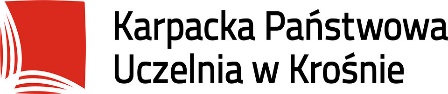 Program studiów kierunku Towaroznawstwo Cykl Kształcenia 2020-20211.OGÓLNA CHARAKTERYSTYKA KIERUNKU STUDIÓW2. Opis zakładanych kierunkowych efektów uczenia sięOPIS ZAKŁADANYCH KIERUNKOWYCH EFEKTÓW UCZENIA SIĘ Tabela odniesień kierunkowych efektów uczenia się [KEU] do charakterystyk efektów uczenia się [CEU]3.Plany studiów dla cyklu kształcenia od roku akademickiego 2020/2021 Forma: studia stacjonarneForma: studnia niestacjonarne 4.Karty PrzedmiotuKARTY PRZEDMIOTUKIERUNEK TOWAROZNAWSTWODLA CYKLU KSZTAŁCENIA 2020-2024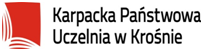 KARTA PRZEDMIOTUInformacje ogólneElementy wchodzące w skład programu studiówDodatkowe elementy (* - opcjonalnie)				KARTA PRZEDMIOTU Informacje ogólneElementy wchodzące w skład programu studiówDodatkowe elementy (* - opcjonalnie)KARTA PRZEDMIOTUInformacje ogólneElementy wchodzące w skład programu studiówDodatkowe elementy (* - opcjonalnie)				KARTA PRZEDMIOTU Informacje ogólneElementy wchodzące w skład programu studiówDodatkowe elementy (* - opcjonalnie)				KARTA PRZEDMIOTU Informacje ogólneElementy wchodzące w skład programu studiówDodatkowe elementy (* - opcjonalnie)KARTA PRZEDMIOTUInformacje ogólneElementy wchodzące w skład programu studiówDodatkowe elementy (* - opcjonalnie)				KARTA PRZEDMIOTU Informacje ogólneElementy wchodzące w skład programu studiówDodatkowe elementy (* - opcjonalnie)				KARTA PRZEDMIOTU Informacje ogólneElementy wchodzące w skład programu studiówDodatkowe elementy (* - opcjonalnie)				KARTA PRZEDMIOTU Informacje ogólneElementy wchodzące w skład programu studiówDodatkowe elementy (* - opcjonalnie)				KARTA PRZEDMIOTU Informacje ogólneElementy wchodzące w skład programu studiówDodatkowe elementy (* - opcjonalnie)				KARTA PRZEDMIOTU Informacje ogólneElementy wchodzące w skład programu studiówDodatkowe elementy (* - opcjonalnie)KARTA PRZEDMIOTUInformacje ogólneElementy wchodzące w skład programu studiówDodatkowe elementy (* - opcjonalnie)				KARTA PRZEDMIOTU Informacje ogólneElementy wchodzące w skład programu studiówDodatkowe elementy (* - opcjonalnie)KARTA PRZEDMIOTUInformacje ogólneElementy wchodzące w skład programu studiówDodatkowe elementy (* - opcjonalnie)KARTA PRZEDMIOTUInformacje ogólneElementy wchodzące w skład programu studiówDodatkowe elementy (* - opcjonalnie)KARTA PRZEDMIOTUInformacje ogólneElementy wchodzące w skład programu studiówDodatkowe elementy (* - opcjonalnie)KARTA PRZEDMIOTUInformacje ogólneElementy wchodzące w skład programu studiówDodatkowe elementy (* - opcjonalnie)KARTA PRZEDMIOTUInformacje ogólneElementy wchodzące w skład programu studiówDodatkowe elementy (* - opcjonalnie)				KARTA PRZEDMIOTU Informacje ogólneElementy wchodzące w skład programu studiówDodatkowe elementy (* - opcjonalnie)				KARTA PRZEDMIOTU Informacje ogólneElementy wchodzące w skład programu studiówDodatkowe elementy (* - opcjonalnie)				KARTA PRZEDMIOTU Informacje ogólneElementy wchodzące w skład programu studiówDodatkowe elementy (* - opcjonalnie)Informacje ogólneElementy wchodzące w skład programu studiówDodatkowe elementy (* - opcjonalnie)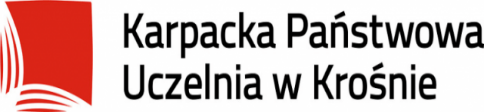 				KARTA PRZEDMIOTU Informacje ogólneElementy wchodzące w skład programu studiówDodatkowe elementy (* - opcjonalnie)KARTA PRZEDMIOTUInformacje ogólneElementy wchodzące w skład programu studiówDodatkowe elementy (* - opcjonalnie)KARTA PRZEDMIOTUInformacje ogólneElementy wchodzące w skład programu studiówDodatkowe elementy (* - opcjonalnie)KARTA PRZEDMIOTUInformacje ogólneElementy wchodzące w skład programu studiówDodatkowe elementy (* - opcjonalnie)KARTA PRZEDMIOTUInformacje ogólneElementy wchodzące w skład programu studiówDodatkowe elementy (* - opcjonalnie)				KARTA PRZEDMIOTU Informacje ogólneElementy wchodzące w skład programu studiówDodatkowe elementy (* - opcjonalnie)KARTA PRZEDMIOTUInformacje ogólneElementy wchodzące w skład programu studiówDodatkowe elementy (* - opcjonalnie)				KARTA PRZEDMIOTU Informacje ogólneElementy wchodzące w skład programu studiówDodatkowe elementy (* - opcjonalnie)KARTA PRZEDMIOTUInformacje ogólneElementy wchodzące w skład programu studiówDodatkowe elementy (* - opcjonalnie)				KARTA PRZEDMIOTU Informacje ogólneElementy wchodzące w skład programu studiówDodatkowe elementy (* - opcjonalnie)KARTA PRZEDMIOTU Informacje ogólne Elementy wchodzące w skład programu studiów Dodatkowe elementy (* - opcjonalnie) KARTA PRZEDMIOTUInformacje ogólneC10. Towaroznawstwo produktów żywnościowychInformacje ogólneElementy wchodzące w skład programu studiówDodatkowe elementy (* - opcjonalnie)T.C17. Finanse  przedsiębiorstw KARTA PRZEDMIOTUInformacje ogólneElementy wchodzące w skład programu studiówDodatkowe elementy (* - opcjonalnie)KARTA PRZEDMIOTUInformacje ogólneElementy wchodzące w skład programu studiówDodatkowe elementy (* - opcjonalnie)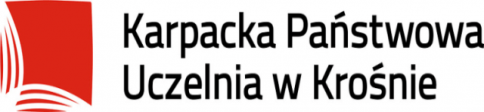 				KARTA PRZEDMIOTU Informacje ogólneElementy wchodzące w skład programu studiówDodatkowe elementy (* - opcjonalnie)	KARTA PRZEDMIOTU 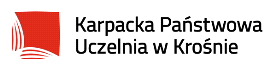 C20. Ekonomika i organizacja przedsiębiorstw Informacje ogólne    Elementy wchodzące w skład programu studiówDodatkowe elementy (* - opcjonalnie)				KARTA PRZEDMIOTU Informacje ogólneElementy wchodzące w skład programu studiówDodatkowe elementy (* - opcjonalnie)KARTA PRZEDMIOTUInformacje ogólneElementy wchodzące w skład programu studiówDodatkowe elementy (* - opcjonalnie)KARTA PRZEDMIOTUInformacje ogólneElementy wchodzące w skład programu studiówDodatkowe elementy (* - opcjonalnie)KARTA PRZEDMIOTUInformacje ogólneElementy wchodzące w skład programu studiówDodatkowe elementy (* - opcjonalnie)KARTA PRZEDMIOTUInformacje ogólneElementy wchodzące w skład programu studiówDodatkowe elementy (* - opcjonalnie)KARTA PRZEDMIOTUInformacje ogólneElementy wchodzące w skład programu studiówDodatkowe elementy (* - opcjonalnie)KARTA PRZEDMIOTUInformacje ogólneElementy wchodzące w skład programu studiówDodatkowe elementy (* - opcjonalnie)KARTA PRZEDMIOTUInformacje ogólneElementy wchodzące w skład programu studiówDodatkowe elementy (* - opcjonalnie)				KARTA PRZEDMIOTU Informacje ogólneElementy wchodzące w skład programu studiówDodatkowe elementy (* - opcjonalnie)				KARTA PRZEDMIOTU Informacje ogólneElementy wchodzące w skład programu studiówDodatkowe elementy (* - opcjonalnie)KARTA PRZEDMIOTUInformacje ogólneElementy wchodzące w skład programu studiówDodatkowe elementy (* - opcjonalnie)KARTA PRZEDMIOTUInformacje ogólneElementy wchodzące w skład programu studiówDodatkowe elementy (* - opcjonalnie)				KARTA PRZEDMIOTU Informacje ogólneElementy wchodzące w skład programu studiówDodatkowe elementy (* - opcjonalnie)KARTA PRZEDMIOTUInformacje ogólneElementy wchodzące w skład programu studiówDodatkowe elementy (* - opcjonalnie)KARTA PRZEDMIOTUInformacje ogólneElementy wchodzące w skład programu studiówDodatkowe elementy (* - opcjonalnie)KARTA PRZEDMIOTUInformacje ogólneElementy wchodzące w skład programu studiówDodatkowe elementy (* - opcjonalnie)KARTA PRZEDMIOTUInformacje ogólneElementy wchodzące w skład programu studiówDodatkowe elementy (* - opcjonalnie)KARTA PRZEDMIOTUInformacje ogólneElementy wchodzące w skład programu studiówDodatkowe elementy (* - opcjonalnie)KARTA PRZEDMIOTUInformacje ogólneElementy wchodzące w skład programu studiówDodatkowe elementy (* - opcjonalnie)KARTA PRZEDMIOTUInformacje ogólneElementy wchodzące w skład programu studiówDodatkowe elementy (* - opcjonalnie)KARTA PRZEDMIOTUInformacje ogólneElementy wchodzące w skład programu studiówDodatkowe elementy (* - opcjonalnie)KARTA PRZEDMIOTUInformacje ogólneElementy wchodzące w skład programu studiówDodatkowe elementy (* - opcjonalnie)KARTA PRZEDMIOTUInformacje ogólneElementy wchodzące w skład programu studiówDodatkowe elementy (* - opcjonalnie)				KARTA PRZEDMIOTU Informacje ogólneElementy wchodzące w skład programu studiówDodatkowe elementy (* - opcjonalnie)KARTA PRZEDMIOTUInformacje ogólneElementy wchodzące w skład programu studiówDodatkowe elementy (* - opcjonalnie)KARTA PRZEDMIOTUInformacje ogólneElementy wchodzące w skład programu studiówDodatkowe elementy (* - opcjonalnie)				KARTA PRZEDMIOTU Informacje ogólneElementy wchodzące w skład programu studiówDodatkowe elementy (* - opcjonalnie)				KARTA PRZEDMIOTU Informacje ogólneElementy wchodzące w skład programu studiówDodatkowe elementy (* - opcjonalnie)KARTA PRZEDMIOTUInformacje ogólneElementy wchodzące w skład programu studiówDodatkowe elementy (* - opcjonalnie)KARTA PRZEDMIOTUInformacje ogólneElementy wchodzące w skład programu studiówDodatkowe elementy (* - opcjonalnie)				KARTA PRZEDMIOTU Informacje ogólneElementy wchodzące w skład programu studiówDodatkowe elementy (* - opcjonalnie)				KARTA PRZEDMIOTU Informacje ogólneElementy wchodzące w skład programu studiówDodatkowe elementy (* - opcjonalnie)KARTA PRZEDMIOTUInformacje ogólneElementy wchodzące w skład programu studiówDodatkowe elementy (* - opcjonalnie)KARTA PRZEDMIOTUInformacje ogólneElementy wchodzące w skład programu studiówDodatkowe elementy (* - opcjonalnie)				KARTA PRZEDMIOTU Informacje ogólneElementy wchodzące w skład programu studiówDodatkowe elementy (* - opcjonalnie)KARTA PRZEDMIOTUInformacje ogólneElementy wchodzące w skład programu studiówDodatkowe elementy (* - opcjonalnie)				KARTA PRZEDMIOTU Informacje ogólneElementy wchodzące w skład programu studiów				KARTA PRZEDMIOTU Informacje ogólneElementy wchodzące w skład programu studiówDodatkowe elementy (* - opcjonalnie)				KARTA PRZEDMIOTU Informacje ogólneElementy wchodzące w skład programu studiówDodatkowe elementy (* - opcjonalnie)				KARTA PRZEDMIOTU Informacje ogólneElementy wchodzące w skład programu studiówDodatkowe elementy (* - opcjonalnie)				KARTA PRZEDMIOTU Informacje ogólneElementy wchodzące w skład programu studiówDodatkowe elementy (* - opcjonalnie)				KARTA PRZEDMIOTU Informacje ogólneElementy wchodzące w skład programu studiówDodatkowe elementy (* - opcjonalnie)				KARTA PRZEDMIOTU Informacje ogólneElementy wchodzące w skład programu studiówDodatkowe elementy (* - opcjonalnie)				KARTA PRZEDMIOTU Informacje ogólneElementy wchodzące w skład programu studiówDodatkowe elementy (* - opcjonalnie)				KARTA PRZEDMIOTU Informacje ogólneElementy wchodzące w skład programu studiówDodatkowe elementy (* - opcjonalnie)KARTA PRZEDMIOTUInformacje ogólneElementy wchodzące w skład programu studiówDodatkowe elementy (* - opcjonalnie)KARTA PRZEDMIOTUInformacje ogólneElementy wchodzące w skład programu studiówDodatkowe elementy (* - opcjonalnie)KARTA PRZEDMIOTUInformacje ogólneElementy wchodzące w skład programu studiówKARTA PRZEDMIOTUInformacje ogólneElementy wchodzące w skład programu studiówDodatkowe elementy (* - opcjonalnie)				KARTA PRZEDMIOTU Informacje ogólneElementy wchodzące w skład programu studiówDodatkowe elementy (* - opcjonalnie)				KARTA PRZEDMIOTU Informacje ogólneElementy wchodzące w skład programu studiówDodatkowe elementy (* - opcjonalnie)				KARTA PRZEDMIOTU Informacje ogólneElementy wchodzące w skład programu studiówDodatkowe elementy (* - opcjonalnie)				KARTA PRZEDMIOTU Informacje ogólneElementy wchodzące w skład programu studiówDodatkowe elementy (* - opcjonalnie)				KARTA PRZEDMIOTU Informacje ogólneElementy wchodzące w skład programu studiówDodatkowe elementy (* - opcjonalnie)				KARTA PRZEDMIOTU Informacje ogólneElementy wchodzące w skład programu studiówDodatkowe elementy (* - opcjonalnie)KARTA PRZEDMIOTUInformacje ogólneElementy wchodzące w skład programu studiówDodatkowe elementy (* - opcjonalnie)KARTA PRZEDMIOTUInformacje ogólneElementy wchodzące w skład programu studiówDodatkowe elementy (* - opcjonalnie)KARTA PRZEDMIOTUInformacje ogólneElementy wchodzące w skład programu studiówDodatkowe elementy (* - opcjonalnie)5.Łączna liczba godzin oraz punktów ECTS6.Liczba punktów ECTS dla danego modułu i dyscyplinyZestawienie modułów/ przedmiotów dla danego kierunku studiów, wraz
z przyporządkowaniem w ich obrębie punktów ECTS dla danej dyscypliny nauki oraz procentowym udziałem liczby punktów ECTS dla dyscypliny w liczbie punktów ECTS wymaganej do ukończenia studiów na danym poziomieNazwa kierunku studiów:TowaroznawstwoPoziom studiów:Studia I stopnia; 6 poziom PRKProfil:Praktyczny Forma studiów:Studia stacjonarne i niestacjonarneCzas trwania studiów (liczba semestrów) i łączna liczba godzin:Studia stacjonarne: 7 semestrów; 2245 godz. Studia niestacjonarne: 7 semestrów; 1450  godz. Liczba punktów ECTS konieczna do ukończenia studiów na danym poziomie:227 Tytuł zawodowy nadawany absolwentom:inżynier Dziedziny nauki, do których przyporządkowany jest kierunek studiów:Dziedzina nauk społecznychDziedzina nauk rolniczychDziedzina nauk inżynieryjno-technicznych Dyscypliny naukowe, do których przyporządkowany jest kierunek studiów:Nauki o zarządzaniu i jakości (dyscyplina wiodąca)Ekonomia i finanse Technologia żywności i żywienia Inżynieria materiałowa W przypadku programu studiów dla kierunku przyporządkowanego do więcej niż jednej dyscypliny należy określić procentowy udział liczby punktów ECTS dla każdej z dyscyplin w łącznej liczbie punktów ECTS, ze wskazaniem dyscypliny wiodącej;nauki o zarządzaniu i jakości (68%); (dyscyplina wiodąca)ekonomia i finanse (7%)technologia żywności i żywienia (5%)inżynieria materiałowa (20%) Termin rozpoczęcia cyklu:Rok akademicki 2020/2021Wskazanie związku kierunku studiów ze strategią rozwoju oraz misją PWSZ w Krośnie:Koncepcja kształcenia na kierunku Towaroznawstwo jest ściśle związana z misją i strategią rozwoju Uczelni, zarówno w zakresie podstawowych celów związanych z kształceniem, wychowaniem i rozwojem kompetencji społecznych studentów, jak i w zakresie budowania relacji z otoczeniem społecznym miasta i regionu, wyrażonymi w dokumentach strategicznych: Strategią Rozwoju Miasta Krosna na lata 2014-2022 oraz Strategią Rozwoju Województwa - Podkarpackie 2020. Misją kierunku Towaroznawstwo jest kształcenie wysoko wykwalifikowanych specjalistów z zakresu towaroznawstwa dla potrzeb nowoczesnej gospodarki we współpracy z interesariuszami zewnętrznymi.Informacja na temat uwzględnienia w programie studiów potrzeb społeczno-gospodarczych oraz zgodności zakładanych efektów uczenia się z tymi potrzebami:Celem kształcenia na kierunku Towaroznawstwo jest przygotowanie specjalistów o wysokich kwalifikacjach, posiadających teoretyczną i praktyczną wiedzę w zakresie nauk społecznych (zarządzanie i ekonomia), inżynieryjno-technicznych i rolniczych. Interdyscyplinarny charakter kształcenia pozwala na elastyczne wykorzystanie zdobytych umiejętności w różnorodnych działach gospodarki.Analiza zgodności zakładanych efektów uczenia się z potrzebami społeczno-gospodarczymi dokonywana jest na podstawie spotkań i konsultacji z przedstawicielami lokalnego rynku pracy, z interesariuszami zewnętrznymi, opinii Konwentu Uczelni, opinii i sugestii płynących od studentów oraz analizy opinii absolwentów w ramach programu monitorowania ich karier zawodowych.
Ponadto na poziomie kierunku na zakończenie cyklu kształcenia wśród studentów przeprowadza się samoocenę osiągnięcia efektów uczenia się studentów kończących studia na kierunku Towaroznawstwo. Ważną rolę w procesie analizy zgodności efektów uczenia się z potrzebami rynku pracy odgrywają także wnioski płynące z ankiet ewaluacyjnych przeprowadzanych wśród studentów i absolwentów. Ich opinia dotycząca oferty kształcenia, jak również doświadczenia absolwentów w zakresie dostępności miejsc pracy i oczekiwań pracodawców decydują o konieczności weryfikacji efektów uczenia się oraz celowości tworzenia nowej oferty programowej.Ogólne cele kształcenia oraz możliwości zatrudnienia, typowe miejsca pracy i możliwości kontynuacji kształcenia przez absolwentów:Podstawą kształcenia na kierunku Towaroznawstwo jest autorski program studiów opracowany zgodnie z wymogami wynikającymi z Polskiej Ramy Kwalifikacji dla szkolnictwa wyższego. Program uwzględnia efekty uczenia się prowadzące do uzyskania kompetencji inżynierskich.Po zakończeniu studiów pierwszego stopnia na kierunku Towaroznawstwo o profilu praktycznym absolwent posiada umiejętność oceny doboru materiałów inżynierskich i technologii do różnych zastosowań oraz oceny jakości produktów. Jest przygotowany do udziału w projektowaniu, budowie, integracji i rozwoju systemów zarządzania jakością oraz  bezpieczeństwa i higieny pracy. Ma umiejętność opracowywania i wdrażania założeń zintegrowanej polityki produktowej. Absolwent potrafi wykonać ocenę towaroznawczą surowców i produktów spożywczych oraz przemysłowych z wykorzystaniem metod chemicznych, fizycznych, mikrobiologicznych i sensorycznych. Umie przeprowadzić analizę cyklu życia produktu oraz wykonać ocenę oddziaływania produktu i procesu technologicznego na środowisko. Absolwent jest przygotowany do pracy w małych, średnich i dużych przedsiębiorstwach przemysłowych, jak i spożywczych oraz jednostkach gospodarczych na stanowiskach związanych z zarządzaniem jakością; w laboratoriach analitycznych i kontroli jakości oraz certyfikacji produktów; jednostkach kontrolno-pomiarowych; organach nadzoru urzędowego; ośrodkach badawczo-rozwojowych, jednostkach doradczych i projektowych, w firmach konsultingowych, przedsiębiorstwach handlowych oraz jako niezależni eksperci. Jest również przygotowany do prowadzenia własnej firmy.Absolwent ma świadomość uczenia się przez całe życie i jest przygotowany do podjęcia studiów II stopnia. Jest świadomy konieczności podnoszenia kwalifikacji zawodowych. Potrafi pracować samodzielnie i w zespole. Postępuje zgodnie z zasadami etyki. Uzyskana wiedza ogólna, podstawowa, kierunkowa i modułowa ma ułatwić przyszłemu absolwentowi Towaroznawstwa dostosowanie się w trakcie wykonywania pracy zawodowej do zmieniających się technik i technologii produkcji, działalności gospodarczej, handlowej i usługowej oraz warunków i wymagań na rynku pracy. Z kolei duża liczba godzin ćwiczeń laboratoryjnych, praktycznych i projektowych ma umożliwić nabycie przez studentów umiejętności skutecznego rozwiązywania problemów i praktycznego wykorzystania wiedzy w przyszłej pracy zawodowej.Informacja na temat uwzględnienia w programie studiów wniosków z analizy wyników monitoringu karier zawodowych studentów i absolwentów:   Uczelnia, poprzez Biuro Karier, prowadzi własny internetowy system badania i monitorowania losów absolwentów. System ankietyzacji polega na wypełnieniu przez absolwentów ankiety podstawowej oraz rozszerzonej. Ankieta wstępna zawiera pytania dotyczące ukończonego kierunku studiów, specjalności, planów edukacyjnych, planu indywidualnego rozwoju, planów zatrudnienia czy podjętej już pracy. Ankieta rozszerzona dotyczy podjętego zatrudnienia, zdobytych umiejętności, wiedzy, którą absolwent wykorzystuje w pracy zawodowej. Wyniki ankiet przekazywane są władzom uczelni, dyrektorom instytutów, kierownikom zakładów oraz UKZJK i IKZJK w celu dostosowania kierunków studiów i programów kształcenia do potrzeb rynku pracy. Informacja na temat uwzględnienia w programie studiów wymagań i zaleceń komisji akredytacyjnych, w szczególności Polskiej Komisji Akredytacyjnej:Po wizytacji Polskie Komisji Akredytacyjnej w 2016 roku w programie studiów zostały uwzględnione wszystkie zalecenia i uwagi Komisji. Ponadto dostosowano program studiów do wymogów Ustawy 2.0. Podczas doskonalenia programu studiów wykorzystuje się zalecenia i wnioski z analiz Raportu z wizytacji Polskiej Komisji Akredytacyjnej. Przeprowadzono weryfikację dyscyplin, do których odnoszą się efekty kształcenia. Opracowano i wdrożono kompleksowy wewnętrzny  system zapewniania jakości kształcenia. Zawiera on m.in. procedurę doboru nauczycieli akademickich, zgodnie z którą zrewidowano obsadę kadrową przedmiotów. Uzupełniono plan studiów o wskazane przedmioty oraz ograniczono liczbę punktów ECTS. Zmodernizowano i uzupełniono wyposażenie w pracowniach i laboratoriach. Udoskonalono organizację zajęć w laboratorium, w którym są prowadzone ćwiczenia z biochemii i mikrobiologii.Informacja na temat uwzględnienia w programie studiów przykładów dobrych praktyk:Program studiów na kierunku Towaroznawstwo uwzględnia dostosowanie modułów kształcenia do potrzeb rynku pracy, bieżącą weryfikacja programu studiów oraz efektów uczenia się. Duży nacisk kładzie się na umożliwianie studentom rozwoju zainteresowań naukowych poprzez udział w pracach studenckich kół naukowych, seminariach i wyjazdach na konferencje, kształcenie i wspieranie postaw prospołecznych studentów poprzez organizowanie i umożliwianie udziału w różnego rodzaju akcjach i działaniach charytatywnych, proekologicznych, czy społecznych, popularyzację nauki wśród uczniów szkół podstawowych i ponadpodstawowych poprzez organizowanie dla nich wykładów i warsztatów, zarówno w siedzibie Uczelni, jak i w w/w szkołach, a także stała współpraca ze szkołami partnerskimi. Informacja na temat współdziałania w zakresie przygotowania programu studiów z interesariuszami zewnętrznymi: W ramach współpracy z otoczeniem społeczno-gospodarczym, interesariuszami zewnętrznymi powołano na kierunku Towaroznawstwo Radę Konsultacyjną Pracodawców Kierunku Towaroznawstwo składającą się z przedstawicieli dużych pracodawców z regionu oraz Radę Konsultacyjna Absolwentów kierunku Towaroznawstwo. Ma to na celu upraktycznienia procesu kształcenia i dostosowywania na bieżąco programów studiów do zmieniających się wymagań rynku pracy. Ponadto cyklicznie organizowane są wykłady dla studentów prowadzone przez zaproszonych praktyków, przedstawicieli biznesu. Opis kompetencji oczekiwanych od kandydata ubiegającego się o przyjęcie na studia:Kandydat ubiegający się o przyjęcie na studia na kierunek Towaroznawstwo  musi mieć zdany egzamin maturalny.  Egzamin maturalny (nowa matura) - konkurs świadectw z uwzględnieniem pisemnego egzaminu z trzech przedmiotów obowiązkowych.Egzamin dojrzałości (stara matura) – konkurs świadectw obejmujący wyniki ukończenia szkoły średniej z języka polskiego, języka obcego i matematyki albo chemii albo fizyki albo biologii.Z pominięciem postępowania rekrutacyjnego o przyjęcie na studia ubiegać się mogą laureaci i finaliści stopnia centralnego i okręgowego olimpiady matematycznej, fizycznej, chemicznej, informatycznej, wiedzy technicznej, wiedzy i umiejętności rolniczych, wiedzy o żywieniu, biologicznej, ekonomicznej, wiedzy o żywieniu i żywności.Nazwa kierunku studiów: Towaroznawstwo Dziedziny nauki: dziedzina nauk społecznych dziedzina nauk rolniczych dziedzina nauk inżynieryjno-technicznych                                    Dyscypliny nauki: Nauki o zarządzaniu i jakości (kod 5.6) - dyscyplina wiodąca Ekonomia i finanse – (kod 5.1) Technologia żywności i żywienia (kod 4.3) Inżynieria materiałowa (kod 2.7) Poziom studiów: studia I stopnia, 6 poziom PRKProfil studiów: praktycznyTytuł zawodowy: inżynierNazwa kierunku studiów: Towaroznawstwo Dziedziny nauki: dziedzina nauk społecznych dziedzina nauk rolniczych dziedzina nauk inżynieryjno-technicznych                                    Dyscypliny nauki: Nauki o zarządzaniu i jakości (kod 5.6) - dyscyplina wiodąca Ekonomia i finanse – (kod 5.1) Technologia żywności i żywienia (kod 4.3) Inżynieria materiałowa (kod 2.7) Poziom studiów: studia I stopnia, 6 poziom PRKProfil studiów: praktycznyTytuł zawodowy: inżynierNazwa kierunku studiów: Towaroznawstwo Dziedziny nauki: dziedzina nauk społecznych dziedzina nauk rolniczych dziedzina nauk inżynieryjno-technicznych                                    Dyscypliny nauki: Nauki o zarządzaniu i jakości (kod 5.6) - dyscyplina wiodąca Ekonomia i finanse – (kod 5.1) Technologia żywności i żywienia (kod 4.3) Inżynieria materiałowa (kod 2.7) Poziom studiów: studia I stopnia, 6 poziom PRKProfil studiów: praktycznyTytuł zawodowy: inżynierNazwa kierunku studiów: Towaroznawstwo Dziedziny nauki: dziedzina nauk społecznych dziedzina nauk rolniczych dziedzina nauk inżynieryjno-technicznych                                    Dyscypliny nauki: Nauki o zarządzaniu i jakości (kod 5.6) - dyscyplina wiodąca Ekonomia i finanse – (kod 5.1) Technologia żywności i żywienia (kod 4.3) Inżynieria materiałowa (kod 2.7) Poziom studiów: studia I stopnia, 6 poziom PRKProfil studiów: praktycznyTytuł zawodowy: inżynierNazwa kierunku studiów: Towaroznawstwo Dziedziny nauki: dziedzina nauk społecznych dziedzina nauk rolniczych dziedzina nauk inżynieryjno-technicznych                                    Dyscypliny nauki: Nauki o zarządzaniu i jakości (kod 5.6) - dyscyplina wiodąca Ekonomia i finanse – (kod 5.1) Technologia żywności i żywienia (kod 4.3) Inżynieria materiałowa (kod 2.7) Poziom studiów: studia I stopnia, 6 poziom PRKProfil studiów: praktycznyTytuł zawodowy: inżynierNazwa kierunku studiów: Towaroznawstwo Dziedziny nauki: dziedzina nauk społecznych dziedzina nauk rolniczych dziedzina nauk inżynieryjno-technicznych                                    Dyscypliny nauki: Nauki o zarządzaniu i jakości (kod 5.6) - dyscyplina wiodąca Ekonomia i finanse – (kod 5.1) Technologia żywności i żywienia (kod 4.3) Inżynieria materiałowa (kod 2.7) Poziom studiów: studia I stopnia, 6 poziom PRKProfil studiów: praktycznyTytuł zawodowy: inżynierNazwa kierunku studiów: Towaroznawstwo Dziedziny nauki: dziedzina nauk społecznych dziedzina nauk rolniczych dziedzina nauk inżynieryjno-technicznych                                    Dyscypliny nauki: Nauki o zarządzaniu i jakości (kod 5.6) - dyscyplina wiodąca Ekonomia i finanse – (kod 5.1) Technologia żywności i żywienia (kod 4.3) Inżynieria materiałowa (kod 2.7) Poziom studiów: studia I stopnia, 6 poziom PRKProfil studiów: praktycznyTytuł zawodowy: inżynierNazwa kierunku studiów: Towaroznawstwo Dziedziny nauki: dziedzina nauk społecznych dziedzina nauk rolniczych dziedzina nauk inżynieryjno-technicznych                                    Dyscypliny nauki: Nauki o zarządzaniu i jakości (kod 5.6) - dyscyplina wiodąca Ekonomia i finanse – (kod 5.1) Technologia żywności i żywienia (kod 4.3) Inżynieria materiałowa (kod 2.7) Poziom studiów: studia I stopnia, 6 poziom PRKProfil studiów: praktycznyTytuł zawodowy: inżynierNazwa kierunku studiów: Towaroznawstwo Dziedziny nauki: dziedzina nauk społecznych dziedzina nauk rolniczych dziedzina nauk inżynieryjno-technicznych                                    Dyscypliny nauki: Nauki o zarządzaniu i jakości (kod 5.6) - dyscyplina wiodąca Ekonomia i finanse – (kod 5.1) Technologia żywności i żywienia (kod 4.3) Inżynieria materiałowa (kod 2.7) Poziom studiów: studia I stopnia, 6 poziom PRKProfil studiów: praktycznyTytuł zawodowy: inżynierOpis zakładanych kierunkowych efektów uczenia się dla kierunku studiów, poziomu i profilu uwzględnia efekty uczenia się zdefiniowane w postaci uniwersalnych charakterystyk poziomów 6 i 7 pierwszego stopnia typowych dla kwalifikacji uzyskiwanych w ramach systemu szkolnictwa wyższego określone w załączniku do ustawy z dnia 22 grudnia 2015 r. o Zintegrowanym Systemie Kwalifikacji (tj. Dz.U. z 2018 r. poz. 2153) oraz w rozporządzeniu Ministra Nauki i Szkolnictwa Wyższego z dnia 14 listopada 2018 r. w sprawie charakterystyk drugiego stopnia efektów uczenia się dla kwalifikacji na poziomach 6–8 Polskiej Ramy Kwalifikacji (Dz.U. poz. 2218)Opis zakładanych kierunkowych efektów uczenia się dla kierunku studiów, poziomu i profilu uwzględnia efekty uczenia się zdefiniowane w postaci uniwersalnych charakterystyk poziomów 6 i 7 pierwszego stopnia typowych dla kwalifikacji uzyskiwanych w ramach systemu szkolnictwa wyższego określone w załączniku do ustawy z dnia 22 grudnia 2015 r. o Zintegrowanym Systemie Kwalifikacji (tj. Dz.U. z 2018 r. poz. 2153) oraz w rozporządzeniu Ministra Nauki i Szkolnictwa Wyższego z dnia 14 listopada 2018 r. w sprawie charakterystyk drugiego stopnia efektów uczenia się dla kwalifikacji na poziomach 6–8 Polskiej Ramy Kwalifikacji (Dz.U. poz. 2218)Opis zakładanych kierunkowych efektów uczenia się dla kierunku studiów, poziomu i profilu uwzględnia efekty uczenia się zdefiniowane w postaci uniwersalnych charakterystyk poziomów 6 i 7 pierwszego stopnia typowych dla kwalifikacji uzyskiwanych w ramach systemu szkolnictwa wyższego określone w załączniku do ustawy z dnia 22 grudnia 2015 r. o Zintegrowanym Systemie Kwalifikacji (tj. Dz.U. z 2018 r. poz. 2153) oraz w rozporządzeniu Ministra Nauki i Szkolnictwa Wyższego z dnia 14 listopada 2018 r. w sprawie charakterystyk drugiego stopnia efektów uczenia się dla kwalifikacji na poziomach 6–8 Polskiej Ramy Kwalifikacji (Dz.U. poz. 2218)Opis zakładanych kierunkowych efektów uczenia się dla kierunku studiów, poziomu i profilu uwzględnia efekty uczenia się zdefiniowane w postaci uniwersalnych charakterystyk poziomów 6 i 7 pierwszego stopnia typowych dla kwalifikacji uzyskiwanych w ramach systemu szkolnictwa wyższego określone w załączniku do ustawy z dnia 22 grudnia 2015 r. o Zintegrowanym Systemie Kwalifikacji (tj. Dz.U. z 2018 r. poz. 2153) oraz w rozporządzeniu Ministra Nauki i Szkolnictwa Wyższego z dnia 14 listopada 2018 r. w sprawie charakterystyk drugiego stopnia efektów uczenia się dla kwalifikacji na poziomach 6–8 Polskiej Ramy Kwalifikacji (Dz.U. poz. 2218)Opis zakładanych kierunkowych efektów uczenia się dla kierunku studiów, poziomu i profilu uwzględnia efekty uczenia się zdefiniowane w postaci uniwersalnych charakterystyk poziomów 6 i 7 pierwszego stopnia typowych dla kwalifikacji uzyskiwanych w ramach systemu szkolnictwa wyższego określone w załączniku do ustawy z dnia 22 grudnia 2015 r. o Zintegrowanym Systemie Kwalifikacji (tj. Dz.U. z 2018 r. poz. 2153) oraz w rozporządzeniu Ministra Nauki i Szkolnictwa Wyższego z dnia 14 listopada 2018 r. w sprawie charakterystyk drugiego stopnia efektów uczenia się dla kwalifikacji na poziomach 6–8 Polskiej Ramy Kwalifikacji (Dz.U. poz. 2218)Opis zakładanych kierunkowych efektów uczenia się dla kierunku studiów, poziomu i profilu uwzględnia efekty uczenia się zdefiniowane w postaci uniwersalnych charakterystyk poziomów 6 i 7 pierwszego stopnia typowych dla kwalifikacji uzyskiwanych w ramach systemu szkolnictwa wyższego określone w załączniku do ustawy z dnia 22 grudnia 2015 r. o Zintegrowanym Systemie Kwalifikacji (tj. Dz.U. z 2018 r. poz. 2153) oraz w rozporządzeniu Ministra Nauki i Szkolnictwa Wyższego z dnia 14 listopada 2018 r. w sprawie charakterystyk drugiego stopnia efektów uczenia się dla kwalifikacji na poziomach 6–8 Polskiej Ramy Kwalifikacji (Dz.U. poz. 2218)Opis zakładanych kierunkowych efektów uczenia się dla kierunku studiów, poziomu i profilu uwzględnia efekty uczenia się zdefiniowane w postaci uniwersalnych charakterystyk poziomów 6 i 7 pierwszego stopnia typowych dla kwalifikacji uzyskiwanych w ramach systemu szkolnictwa wyższego określone w załączniku do ustawy z dnia 22 grudnia 2015 r. o Zintegrowanym Systemie Kwalifikacji (tj. Dz.U. z 2018 r. poz. 2153) oraz w rozporządzeniu Ministra Nauki i Szkolnictwa Wyższego z dnia 14 listopada 2018 r. w sprawie charakterystyk drugiego stopnia efektów uczenia się dla kwalifikacji na poziomach 6–8 Polskiej Ramy Kwalifikacji (Dz.U. poz. 2218)Opis zakładanych kierunkowych efektów uczenia się dla kierunku studiów, poziomu i profilu uwzględnia efekty uczenia się zdefiniowane w postaci uniwersalnych charakterystyk poziomów 6 i 7 pierwszego stopnia typowych dla kwalifikacji uzyskiwanych w ramach systemu szkolnictwa wyższego określone w załączniku do ustawy z dnia 22 grudnia 2015 r. o Zintegrowanym Systemie Kwalifikacji (tj. Dz.U. z 2018 r. poz. 2153) oraz w rozporządzeniu Ministra Nauki i Szkolnictwa Wyższego z dnia 14 listopada 2018 r. w sprawie charakterystyk drugiego stopnia efektów uczenia się dla kwalifikacji na poziomach 6–8 Polskiej Ramy Kwalifikacji (Dz.U. poz. 2218)Opis zakładanych kierunkowych efektów uczenia się dla kierunku studiów, poziomu i profilu uwzględnia efekty uczenia się zdefiniowane w postaci uniwersalnych charakterystyk poziomów 6 i 7 pierwszego stopnia typowych dla kwalifikacji uzyskiwanych w ramach systemu szkolnictwa wyższego określone w załączniku do ustawy z dnia 22 grudnia 2015 r. o Zintegrowanym Systemie Kwalifikacji (tj. Dz.U. z 2018 r. poz. 2153) oraz w rozporządzeniu Ministra Nauki i Szkolnictwa Wyższego z dnia 14 listopada 2018 r. w sprawie charakterystyk drugiego stopnia efektów uczenia się dla kwalifikacji na poziomach 6–8 Polskiej Ramy Kwalifikacji (Dz.U. poz. 2218)Symbol efektu uczenia siędla kierunku studiów [KEU]Po ukończeniu studiów pierwszego stopnia na kierunku TOWAROZNAWSTWO, w kategorii:Odniesienie do charakterystyk efektów uczenia się [CEU]: Odniesienie do charakterystyk efektów uczenia się [CEU]: Odniesienie do charakterystyk efektów uczenia się [CEU]: Odniesienie do charakterystyk efektów uczenia się [CEU]: Odniesienie do charakterystyk efektów uczenia się [CEU]: Odniesienie do charakterystyk efektów uczenia się [CEU]: Odniesienie do charakterystyk efektów uczenia się [CEU]: Symbol efektu uczenia siędla kierunku studiów [KEU]Po ukończeniu studiów pierwszego stopnia na kierunku TOWAROZNAWSTWO, w kategorii:pierwszego stopnia pierwszego stopnia drugiego stopniadrugiego stopniadrugiego stopniadrugiego stopniadrugiego stopniaSymbol efektu uczenia siędla kierunku studiów [KEU]Po ukończeniu studiów pierwszego stopnia na kierunku TOWAROZNAWSTWO, w kategorii:pierwszego stopnia pierwszego stopnia Efekty z części I Nauki o zarządzaniu i jakości: 5.6Ekonomia i finanse: 5.1 Technologia żywności i żywienia: 4.3Inżynieria materiałowa: 2.7Efekty z części I Nauki o zarządzaniu i jakości: 5.6Ekonomia i finanse: 5.1 Technologia żywności i żywienia: 4.3Inżynieria materiałowa: 2.7Efekty z części I Nauki o zarządzaniu i jakości: 5.6Ekonomia i finanse: 5.1 Technologia żywności i żywienia: 4.3Inżynieria materiałowa: 2.7Efekty dla kwalifikacji obejmującekompetencje inżynierskie (rozwinięcie opisów zawartych w części I)Efekty dla kwalifikacji obejmującekompetencje inżynierskie (rozwinięcie opisów zawartych w części I)WIEDZAabsolwent zna i rozumie:WIEDZAabsolwent zna i rozumie:WIEDZAabsolwent zna i rozumie:WIEDZAabsolwent zna i rozumie:WIEDZAabsolwent zna i rozumie:WIEDZAabsolwent zna i rozumie:WIEDZAabsolwent zna i rozumie:WIEDZAabsolwent zna i rozumie:WIEDZAabsolwent zna i rozumie:K_W01podstawowe zjawiska o charakterze nauk społecznych i ich miejscu w systemie nauk podstawowe zjawiska o charakterze nauk społecznych i ich miejscu w systemie nauk P6U_WP6U_WP6U_WP6S_WG_5.6 P6S_WG_5.1
P6S_WK_5.6P6S_WK_5.1--K_W02wiedzę z dziedziny nauk rolniczych, niezbędną do zrozumienia podstawowych zjawisk i procesów wiedzę z dziedziny nauk rolniczych, niezbędną do zrozumienia podstawowych zjawisk i procesów P6U_WP6U_WP6U_WP6S_WG_4.3P6S_WG_inż.P6S_WG_inż.K_W03w ogólnym stopniu wiedzę z zakresu matematyki, fizyki, chemii, biochemii, mikrobiologii, statystyki oraz innych dziedzin  nauk  inżynieryjno-technicznych niezbędnych do rozumienia i interpretowania podstawowych zjawisk i procesów oraz do formułowania i rozwiązywania prostych zadań z zakresu towaroznawstwa  w ogólnym stopniu wiedzę z zakresu matematyki, fizyki, chemii, biochemii, mikrobiologii, statystyki oraz innych dziedzin  nauk  inżynieryjno-technicznych niezbędnych do rozumienia i interpretowania podstawowych zjawisk i procesów oraz do formułowania i rozwiązywania prostych zadań z zakresu towaroznawstwa  P6U_WP6U_WP6U_WP6S_WG_2.7--K_W04wiedzę o człowieku w szczególności jako podmiocie konstytuującym struktury społeczne i zasady ich funkcjonowania a także działającym w tych strukturach oraz dylematy współczesnej cywilizacjiwiedzę o człowieku w szczególności jako podmiocie konstytuującym struktury społeczne i zasady ich funkcjonowania a także działającym w tych strukturach oraz dylematy współczesnej cywilizacjiP6U_WP6U_WP6U_WP6S_WG_5.6P6S_WG_5.1P6S_WK_5.6P6S_WK_5.1--K_W05szczegółową wiedzę z zakresu terminologii stosowanych w  towaroznawstwie oraz metodach badawczych w towaroznawstwie  szczegółową wiedzę z zakresu terminologii stosowanych w  towaroznawstwie oraz metodach badawczych w towaroznawstwie  P6U_WP6U_WP6U_WP6S_WG_5.6P6S_WG_2.7P6S_WG_5.1P6S_WK_5.6P6S_WK_2.7P6S_WK_5.1P6S_WG_inż.P6S_WG_inż.K_W06wiedzę o normach i regułach prawnych, organizacyjnych, moralnych i etycznych organizujących struktury i instytucje społeczne oraz rządzących nimi prawidłowościachwiedzę o normach i regułach prawnych, organizacyjnych, moralnych i etycznych organizujących struktury i instytucje społeczne oraz rządzących nimi prawidłowościachP6U_WP6U_WP6U_WP6S_WG_5.6K_W07znajomość podstawowych metod, technik, technologii, narzędzi, materiałów i ich praktycznych zastosowań w dziedzinach nauk właściwych towaroznawstwu znajomość podstawowych metod, technik, technologii, narzędzi, materiałów i ich praktycznych zastosowań w dziedzinach nauk właściwych towaroznawstwu P6U_WP6U_WP6U_WP6S_WG_5.6P6S_WG_2.7P6S_WG_inż.P6S_WG_inż.K_W08pojęcia i zasady z zakresu ochrony własności przemysłowej i prawa autorskiego, potrafi korzystać z zasobów informacji patentowejpojęcia i zasady z zakresu ochrony własności przemysłowej i prawa autorskiego, potrafi korzystać z zasobów informacji patentowejP6U_WP6U_WP6U_WP6S_WG_5.6P6S_WK_5.6--K_W09wiedzę ergonomiczną i prawną z zakresu ochrony pracy, przepisów bezpieczeństwa i higieny pracy w Polsce i Unii Europejskiej dostosowaną do kierunku towaroznawstwowiedzę ergonomiczną i prawną z zakresu ochrony pracy, przepisów bezpieczeństwa i higieny pracy w Polsce i Unii Europejskiej dostosowaną do kierunku towaroznawstwoP6U_WP6U_WP6U_WP6S_WG_5.6P6S_WG_2.7--K_W10wiedzę dotyczącą zarządzania jakością i prowadzenia działalności gospodarczej oraz zna zasady wdrażania i utrzymania systemów zarządzania jakością i bezpieczeństwa towarówwiedzę dotyczącą zarządzania jakością i prowadzenia działalności gospodarczej oraz zna zasady wdrażania i utrzymania systemów zarządzania jakością i bezpieczeństwa towarówP6U_WP6U_WP6U_WP6S_WG_5.6P6S_WG_2.7P6S_WG_5.1P6S_WK_5.6P6S_WK_2.7P6S_WK_5.1P6S_WG_inż.P6S_WG_inż.K_W11typowe technologie inżynierskie w zakresie oceny jakości towarów w zakresie towaroznawstwa typowe technologie inżynierskie w zakresie oceny jakości towarów w zakresie towaroznawstwa P6U_WP6U_WP6U_WP6S_WG_5.6P6S_WG_2.7P6S_WG_4.3P6S_WG_inż.P6S_WG_inż.K_W12wiedzę niezbędną do rozumienia społecznych, ekonomicznych, prawnych i innych pozatechnicznych uwarunkowań działalności inżynierskiej oraz zna zasady tworzenia i rozwoju form indywidualnej przedsiębiorczościwiedzę niezbędną do rozumienia społecznych, ekonomicznych, prawnych i innych pozatechnicznych uwarunkowań działalności inżynierskiej oraz zna zasady tworzenia i rozwoju form indywidualnej przedsiębiorczościP6U_WP6U_WP6U_WP6S_WG_5.6P6S_WG_5.1P6S_WG_2.7P6S_WK_5.6P6S_WK_5.1P6S_WK_2.7P6S_WK_inż.P6S_WK_inż.K_W13w zaawansowanym stopniu wiedzę o cyklu życia produktów, urządzeń, obiektów i systemów technicznych oraz o oddziaływaniu produktu i procesu technologicznego na środowiskow zaawansowanym stopniu wiedzę o cyklu życia produktów, urządzeń, obiektów i systemów technicznych oraz o oddziaływaniu produktu i procesu technologicznego na środowiskoP6U_WP6U_WP6U_WP6S_WG_5.6P6S_WG_2.7P6S_WG_inż.P6S_WG_inż.K_W14wiedzę o metodach i narzędziach w tym technikach pozyskiwania danych z zakresu towaroznawstwa wiedzę o metodach i narzędziach w tym technikach pozyskiwania danych z zakresu towaroznawstwa P6U_WP6U_WP6U_WP6S_WG_5.6P6S_WG_2.7P6S_WK_5.6P6S_WK_2.7--UMIEJĘTNOŚCIabsolwent potrafi:UMIEJĘTNOŚCIabsolwent potrafi:UMIEJĘTNOŚCIabsolwent potrafi:UMIEJĘTNOŚCIabsolwent potrafi:UMIEJĘTNOŚCIabsolwent potrafi:UMIEJĘTNOŚCIabsolwent potrafi:UMIEJĘTNOŚCIabsolwent potrafi:UMIEJĘTNOŚCIabsolwent potrafi:UMIEJĘTNOŚCIabsolwent potrafi:K_U01prawidłowo interpretować podstawowe zjawiska społeczne (kulturowe, polityczne, prawne, ekonomiczne), przyrodnicze i techniczne w towaroznawstwie prawidłowo interpretować podstawowe zjawiska społeczne (kulturowe, polityczne, prawne, ekonomiczne), przyrodnicze i techniczne w towaroznawstwie P6U_UP6U_UP6S_UW_5.6P6S_UW_5.1P6S_UW_2.7P6S_UW_5.6P6S_UW_5.1P6S_UW_2.7--K_U02wyszukiwać i analizować oraz wykorzystywać informacje pochodzące z różnych źródeł oraz potrafi przygotować wystąpienia w języku polskim i angielskim z zakresu towaroznawstwawyszukiwać i analizować oraz wykorzystywać informacje pochodzące z różnych źródeł oraz potrafi przygotować wystąpienia w języku polskim i angielskim z zakresu towaroznawstwaP6U_UP6U_UP6S_UW_5.6P6S_UK_5.6P6S_UW_5.6P6S_UK_5.6--K_U03posługiwać się technikami informacyjno-komunikacyjnymi, wspomagającymi typową działalność inżynierskąposługiwać się technikami informacyjno-komunikacyjnymi, wspomagającymi typową działalność inżynierskąP6U_UP6U_UP6S_UW_5.6P6S_UW_5.6--K_U04wykorzystywać do formułowania i rozwiązywania zadań inżynierskich metody i narzędzia analityczne, symulacyjne i eksperymentalne oraz interpretować uzyskane wyniki i wyciągać wnioski oraz dostrzegać ich aspekty systemowe i pozatechniczne, w tym aspekty etyczne wykorzystywać do formułowania i rozwiązywania zadań inżynierskich metody i narzędzia analityczne, symulacyjne i eksperymentalne oraz interpretować uzyskane wyniki i wyciągać wnioski oraz dostrzegać ich aspekty systemowe i pozatechniczne, w tym aspekty etyczne P6U_UP6U_UP6S_UW_5.6P6S_UW_2.7P6S_UW_4.3P6S_UW_5.6P6S_UW_2.7P6S_UW_4.3P6S_UW_inż.P6S_UW_inż.K_U05dokonać identyfikacji i sformułować specyfikację prostych zadań inżynierskich o charakterze praktycznym charakterystycznych dla towaroznawstwa dokonać identyfikacji i sformułować specyfikację prostych zadań inżynierskich o charakterze praktycznym charakterystycznych dla towaroznawstwa P6U_UP6U_UP6S_UW_5.6P6S_UW_2.7P6S_UW_5.6P6S_UW_2.7P6S_UW_inż.P6S_UW_inż.K_U06ocenić przydatność rutynowych metod i narzędzi służących do rozwiązania prostego zadania inżynierskiego oraz wybrać i zastosować właściwą metodę i narzędzia z zakresu towaroznawstwa ocenić przydatność rutynowych metod i narzędzi służących do rozwiązania prostego zadania inżynierskiego oraz wybrać i zastosować właściwą metodę i narzędzia z zakresu towaroznawstwa P6U_UP6U_UP6S_UW_5.6P6S_UW_2.7P6S_UW_5.6P6S_UW_2.7P6S_UW_inż.P6S_UW_inż.K_U07dokonać wyboru metod i technik zarządzania jakością oraz umiejętność wdrażania i utrzymania systemu zarządzania jakością w przedsiębiorstwachdokonać wyboru metod i technik zarządzania jakością oraz umiejętność wdrażania i utrzymania systemu zarządzania jakością w przedsiębiorstwachP6U_UP6U_UP6S_UW_5.6P6S_UW_5.6P6S_UW_inż.P6S_UW_inż.K_U08zaprojektować oraz zrealizować proste technologie, systemy lub procesy typowe w towaroznawstwie, używając właściwych metod, technik i narzędzizaprojektować oraz zrealizować proste technologie, systemy lub procesy typowe w towaroznawstwie, używając właściwych metod, technik i narzędziP6U_UP6U_UP6S_UW_5.6P6S_UW_2.7P6S_UU_5.6P6S_UU_2.7P6S_UW_5.6P6S_UW_2.7P6S_UU_5.6P6S_UU_2.7P6S_UW_inż.P6S_UW_inż.K_U09ocenić jakości surowców, produktów i ich opakowań   ocenić jakości surowców, produktów i ich opakowań   P6U_UP6U_UP6S_UW_5.6P6S_UW_4.3P6S_UW_2.7P6S_UW_5.6P6S_UW_4.3P6S_UW_2.7P6S_UW_inż.P6S_UW_inż.K_U10dokonać krytycznej analizy sposobu funkcjonowania i ocenić istniejące rozwiązania techniczne, w szczególności urządzenia, systemy, procesy, usługi i produkty z zakresu towaroznawstwa wykorzystując zdobyte doświadczenia zawodowe oraz rozwiązywać praktyczne zadania inżynierskie typowe dla towaroznawstwa  dokonać krytycznej analizy sposobu funkcjonowania i ocenić istniejące rozwiązania techniczne, w szczególności urządzenia, systemy, procesy, usługi i produkty z zakresu towaroznawstwa wykorzystując zdobyte doświadczenia zawodowe oraz rozwiązywać praktyczne zadania inżynierskie typowe dla towaroznawstwa  P6U_UP6U_UP6S_UW_5.6P6S_UW_5.6P6S_UW_inż.P6S_UW_inż.K_U11w środowisku zawodowym wykorzystać posiadaną wiedzę, doświadczenie oraz logicznie formułować wnioski, przedstawiać i oceniać różne opinie, stanowiska oraz prezentować własne sądy, dyskutować o nichw środowisku zawodowym wykorzystać posiadaną wiedzę, doświadczenie oraz logicznie formułować wnioski, przedstawiać i oceniać różne opinie, stanowiska oraz prezentować własne sądy, dyskutować o nichP6U_UP6U_UP6S_UW_5.6P6S_UK_5.6P6S_UW_5.6P6S_UK_5.6P6S_UW_inż P6S_UW_inż K_U12precyzyjnie komunikować się z różnymi podmiotami w formie werbalnej, pisemnej i graficznej z użyciem specjalistycznej terminologii precyzyjnie komunikować się z różnymi podmiotami w formie werbalnej, pisemnej i graficznej z użyciem specjalistycznej terminologii P6U_UP6U_UP6S_UK_5.6P6S_UK_5.6--K_U13przygotować wystąpień ustnych, typowych prac pisemnych, czyta ze zrozumieniem literaturę naukową w języku polskim oraz nieskomplikowane teksty naukowe w wybranym języku obcym z zakresu towaroznawstwa przygotować wystąpień ustnych, typowych prac pisemnych, czyta ze zrozumieniem literaturę naukową w języku polskim oraz nieskomplikowane teksty naukowe w wybranym języku obcym z zakresu towaroznawstwa P6U_UP6U_UP6S_UK_5.6P6S_UK_5.6--K_U14posługiwać się językiem obcym zgodne z wymogami określonymi do poziomu B2 Europejskiego Systemy Opisu Kształcenia Językowego posługiwać się językiem obcym zgodne z wymogami określonymi do poziomu B2 Europejskiego Systemy Opisu Kształcenia Językowego P6U_UP6U_UP6S_UK_5.6P6S_UK_5.6--K_U15dokonać podstawowej analizy proponowanego rozwiązania problemów i dylematów dotyczących towaroznawstwa oraz zaproponować odpowiednie rozwiązania analizowanych problemów. Potrafi wykonać zadanie badawcze zgodnie z zasadami bezpieczeństwa  i higieny pracy pod opieka opiekuna naukowegodokonać podstawowej analizy proponowanego rozwiązania problemów i dylematów dotyczących towaroznawstwa oraz zaproponować odpowiednie rozwiązania analizowanych problemów. Potrafi wykonać zadanie badawcze zgodnie z zasadami bezpieczeństwa  i higieny pracy pod opieka opiekuna naukowegoP6U_UP6U_UP6S_UW_5.6P6S_UW_5.6P6S_UW_inż.P6S_UW_inż.K_U16dokonać wstępnej analizy ekonomicznej proponowanych rozwiązań i podejmowanych działań inżynierskich w zakresie towaroznawstwa dokonać wstępnej analizy ekonomicznej proponowanych rozwiązań i podejmowanych działań inżynierskich w zakresie towaroznawstwa P6U_UP6U_UP6S_UW_5.6P6S_UW_5.6P6S_UW_inż.P6S_UW_inż.K_U17inspirować i organizować swój proces edukacji oraz rozumie potrzebę uczenie się przez całe życieinspirować i organizować swój proces edukacji oraz rozumie potrzebę uczenie się przez całe życieP6U_UP6U_UP6S_UU_5.6P6S_UU_5.6--K_U18planować i organizować pracę indywidualną oraz zespołową, pracować indywidualnie i w grupie, oraz ma świadomość odpowiedzialności za pracę i bezpieczeństwo własne i zespołuplanować i organizować pracę indywidualną oraz zespołową, pracować indywidualnie i w grupie, oraz ma świadomość odpowiedzialności za pracę i bezpieczeństwo własne i zespołuP6U_UP6U_UP6S_UO_5.6P6S_UO_5.6--KOMPETENCJE SPOŁECZNEabsolwent jest gotów do:KOMPETENCJE SPOŁECZNEabsolwent jest gotów do:KOMPETENCJE SPOŁECZNEabsolwent jest gotów do:KOMPETENCJE SPOŁECZNEabsolwent jest gotów do:KOMPETENCJE SPOŁECZNEabsolwent jest gotów do:KOMPETENCJE SPOŁECZNEabsolwent jest gotów do:KOMPETENCJE SPOŁECZNEabsolwent jest gotów do:KOMPETENCJE SPOŁECZNEabsolwent jest gotów do:KOMPETENCJE SPOŁECZNEabsolwent jest gotów do:K_K01do zasięgania opinii ekspertów w przypadku trudności z samodzielnym rozwiązywaniem problemów realizując określone przedsięwzięcia z zakresu towaroznawstwa do zasięgania opinii ekspertów w przypadku trudności z samodzielnym rozwiązywaniem problemów realizując określone przedsięwzięcia z zakresu towaroznawstwa P6U_KP6U_KP6S_KKP6S_KK-K_K02przekazywać społeczeństwu opinie dotyczące osiągnięć z zakresu towaroznawstwa oraz inicjować działania na rzecz interesu społecznego przekazywać społeczeństwu opinie dotyczące osiągnięć z zakresu towaroznawstwa oraz inicjować działania na rzecz interesu społecznego P6U_KP6U_KP6S_KOP6S_KO-K_K03myśleć i działać w sposób przedsiębiorczymyśleć i działać w sposób przedsiębiorczyP6U_KP6U_KP6S_KOP6S_KO-K_K04do krytycznej oceny posiadanej wiedzy oraz ustalać priorytety służące realizacji określonego zadania, w szczególności związanego z zakresem towaroznawstwa w rozwiązywaniu problemów poznawczych i praktycznych związanych z kształtowaniem jakości procesów i produktów do krytycznej oceny posiadanej wiedzy oraz ustalać priorytety służące realizacji określonego zadania, w szczególności związanego z zakresem towaroznawstwa w rozwiązywaniu problemów poznawczych i praktycznych związanych z kształtowaniem jakości procesów i produktów P6U_KP6U_KP6S_KKP6S_KK-K_K05prawidłowo identyfikuje i rozstrzyga dylematy związane z wykonywaniem zawodu, realizują zadania zawodowe profesjonalnie i zgodnie z podstawowymi zasadami etyki zawodowej. Jest gotów do dbałości o dorobek i tradycje zawodowe  prawidłowo identyfikuje i rozstrzyga dylematy związane z wykonywaniem zawodu, realizują zadania zawodowe profesjonalnie i zgodnie z podstawowymi zasadami etyki zawodowej. Jest gotów do dbałości o dorobek i tradycje zawodowe  P6U_KP6U_KP6S_KRP6S_KR-Nazwa przedmiotu i kod (wg planu studiów):Technologie informacyjne  T.A1Nazwa przedmiotu (j. ang.):Information TechnologyKierunek studiów:Towaroznawstwo Poziom studiów:studia pierwszego stopnie Profil:praktyczny Forma studiów:stacjonarne, niestacjonarne Punkty ECTS:2Język wykładowy:polski Rok akademicki:2020/2021Semestr:2Koordynator przedmiotu:Mgr inż. Maria Rysz Treści programowe zapewniające uzyskanie efektów uczenia się dla przedmiotu 
Treści programowe zapewniające uzyskanie efektów uczenia się dla przedmiotu 
Treści programowe zapewniające uzyskanie efektów uczenia się dla przedmiotu 
Treści programowe zapewniające uzyskanie efektów uczenia się dla przedmiotu 
Treści programowe zapewniające uzyskanie efektów uczenia się dla przedmiotu 
Treści programowe zapewniające uzyskanie efektów uczenia się dla przedmiotu 
Treści programowe zapewniające uzyskanie efektów uczenia się dla przedmiotu 
Treści programowe obejmują zapoznanie studentów z podstawowymi aplikacjami biurowymi funkcjonującymi w przedsiębiorstwie. Nauczenie studentów swobodnego posługiwania się zestawem komputerowym oraz oprogramowaniem i metodami technologii informacyjnej stosowanymi w towaroznawstwie, zdobycie praktycznej wiedzy przydatnej do korzystania z technologii informacyjnej w toku studiów.Treści programowe obejmują zapoznanie studentów z podstawowymi aplikacjami biurowymi funkcjonującymi w przedsiębiorstwie. Nauczenie studentów swobodnego posługiwania się zestawem komputerowym oraz oprogramowaniem i metodami technologii informacyjnej stosowanymi w towaroznawstwie, zdobycie praktycznej wiedzy przydatnej do korzystania z technologii informacyjnej w toku studiów.Treści programowe obejmują zapoznanie studentów z podstawowymi aplikacjami biurowymi funkcjonującymi w przedsiębiorstwie. Nauczenie studentów swobodnego posługiwania się zestawem komputerowym oraz oprogramowaniem i metodami technologii informacyjnej stosowanymi w towaroznawstwie, zdobycie praktycznej wiedzy przydatnej do korzystania z technologii informacyjnej w toku studiów.Treści programowe obejmują zapoznanie studentów z podstawowymi aplikacjami biurowymi funkcjonującymi w przedsiębiorstwie. Nauczenie studentów swobodnego posługiwania się zestawem komputerowym oraz oprogramowaniem i metodami technologii informacyjnej stosowanymi w towaroznawstwie, zdobycie praktycznej wiedzy przydatnej do korzystania z technologii informacyjnej w toku studiów.Treści programowe obejmują zapoznanie studentów z podstawowymi aplikacjami biurowymi funkcjonującymi w przedsiębiorstwie. Nauczenie studentów swobodnego posługiwania się zestawem komputerowym oraz oprogramowaniem i metodami technologii informacyjnej stosowanymi w towaroznawstwie, zdobycie praktycznej wiedzy przydatnej do korzystania z technologii informacyjnej w toku studiów.Treści programowe obejmują zapoznanie studentów z podstawowymi aplikacjami biurowymi funkcjonującymi w przedsiębiorstwie. Nauczenie studentów swobodnego posługiwania się zestawem komputerowym oraz oprogramowaniem i metodami technologii informacyjnej stosowanymi w towaroznawstwie, zdobycie praktycznej wiedzy przydatnej do korzystania z technologii informacyjnej w toku studiów.Treści programowe obejmują zapoznanie studentów z podstawowymi aplikacjami biurowymi funkcjonującymi w przedsiębiorstwie. Nauczenie studentów swobodnego posługiwania się zestawem komputerowym oraz oprogramowaniem i metodami technologii informacyjnej stosowanymi w towaroznawstwie, zdobycie praktycznej wiedzy przydatnej do korzystania z technologii informacyjnej w toku studiów.Liczba godzin zajęć w ramach poszczególnych form zajęć według planu studiów:Liczba godzin zajęć w ramach poszczególnych form zajęć według planu studiów:stacjonarne – ćwiczenia laboratoryjne 15 hniestacjonarne - ćwiczenia laboratoryjne 10 hstacjonarne – ćwiczenia laboratoryjne 15 hniestacjonarne - ćwiczenia laboratoryjne 10 hstacjonarne – ćwiczenia laboratoryjne 15 hniestacjonarne - ćwiczenia laboratoryjne 10 hstacjonarne – ćwiczenia laboratoryjne 15 hniestacjonarne - ćwiczenia laboratoryjne 10 hstacjonarne – ćwiczenia laboratoryjne 15 hniestacjonarne - ćwiczenia laboratoryjne 10 hOpis efektów uczenia się dla przedmiotuOpis efektów uczenia się dla przedmiotuOpis efektów uczenia się dla przedmiotuOpis efektów uczenia się dla przedmiotuOpis efektów uczenia się dla przedmiotuOpis efektów uczenia się dla przedmiotuOpis efektów uczenia się dla przedmiotuKod efektu przedmiotuStudent, który zaliczył przedmiot 
zna i rozumie/potrafi/jest gotów do:Student, który zaliczył przedmiot 
zna i rozumie/potrafi/jest gotów do:Powiązanie z KEUForma zajęć dydaktycznychSposób weryfikacji i oceny efektów uczenia się Sposób weryfikacji i oceny efektów uczenia się T.A1_W01T.A1_W02w zakresie wiedzy:zna podstawowe definicje, programy związane z technologią informacyjną.Zna środowisko Windows, Ms Officce, podstawowe możliwości wykorzystania programów użytkowych (edytor tekstu, arkusz kalkulacyjny, program do prezentacji multimedialnych, przeglądarki internetowe)w zakresie wiedzy:zna podstawowe definicje, programy związane z technologią informacyjną.Zna środowisko Windows, Ms Officce, podstawowe możliwości wykorzystania programów użytkowych (edytor tekstu, arkusz kalkulacyjny, program do prezentacji multimedialnych, przeglądarki internetowe)K_W03K_W14ĆwiczeniaWykonanie zadań praktycznych z wykorzystaniem programów Ms Officce. Kolokwium zaliczeniowe – test.Wykonanie zadań praktycznych z wykorzystaniem programów Ms Officce. Kolokwium zaliczeniowe – test.T.A1_U1w zakresie umiejętności:posiada umiejętność tworzenia i formatowania dokumentów, wykorzystania arkuszy kalkulacyjnych, tworzenia, obsługi i korzystania z prezentacji multimedialnych.w zakresie umiejętności:posiada umiejętność tworzenia i formatowania dokumentów, wykorzystania arkuszy kalkulacyjnych, tworzenia, obsługi i korzystania z prezentacji multimedialnych.K_U03ĆwiczeniaĆwiczenia praktyczne, kolokwium zaliczeniowe (Word, Excel), samodzielne przygotowanie prezentacji multimedialnej na zadany temat (Power Point)Ćwiczenia praktyczne, kolokwium zaliczeniowe (Word, Excel), samodzielne przygotowanie prezentacji multimedialnej na zadany temat (Power Point)T.A1_K01TA.1_K02w zakresie kompetencji społecznych:Potrafi myśleć i działać w sposób przedsiębiorczy.Potrafi odpowiednio określić priorytety służące wykonaniu zadania oraz kolejność jego realizacji.w zakresie kompetencji społecznych:Potrafi myśleć i działać w sposób przedsiębiorczy.Potrafi odpowiednio określić priorytety służące wykonaniu zadania oraz kolejność jego realizacji.K_K03K_K01ĆwiczeniaObserwacja. Ocena aktywności na zajęciach oraz obecność na zajęciachObserwacja. Ocena aktywności na zajęciach oraz obecność na zajęciachNakład pracy studenta (bilans punktów ECTS)Nakład pracy studenta (bilans punktów ECTS)Nakład pracy studenta (bilans punktów ECTS)Nakład pracy studenta (bilans punktów ECTS)Nakład pracy studenta (bilans punktów ECTS)Nakład pracy studenta (bilans punktów ECTS)Nakład pracy studenta (bilans punktów ECTS)Całkowita liczba punktów ECTS: (A + B)   Całkowita liczba punktów ECTS: (A + B)   222StacjonarneNiestacjonarneA. Liczba godzin kontaktowych z podziałem na formy zajęć oraz liczba punktów ECTS uzyskanych w ramach tych zajęć:A. Liczba godzin kontaktowych z podziałem na formy zajęć oraz liczba punktów ECTS uzyskanych w ramach tych zajęć:Ćwiczenia laboratoryjneKonsultacje w sumie:ECTSĆwiczenia laboratoryjneKonsultacje w sumie:ECTSĆwiczenia laboratoryjneKonsultacje w sumie:ECTS152170,7102120,5B. Formy aktywności studenta w ramach samokształcenia wraz z planowaną liczbą godzin na każdą formę i liczbą punktów ECTS:B. Formy aktywności studenta w ramach samokształcenia wraz z planowaną liczbą godzin na każdą formę i liczbą punktów ECTS:Przygotowanie do ćwiczeń laboratoryjnychPrzygotowanie do kolokwium zaliczeniowegoPraca na platformie e-learningowejPraca w sieciw sumie:  ECTSPrzygotowanie do ćwiczeń laboratoryjnychPrzygotowanie do kolokwium zaliczeniowegoPraca na platformie e-learningowejPraca w sieciw sumie:  ECTSPrzygotowanie do ćwiczeń laboratoryjnychPrzygotowanie do kolokwium zaliczeniowegoPraca na platformie e-learningowejPraca w sieciw sumie:  ECTS810510331.31310510381.5C. Liczba godzin zajęć kształtujących umiejętności praktyczne w ramach przedmiotu oraz związana z tym liczba punktów ECTS:C. Liczba godzin zajęć kształtujących umiejętności praktyczne w ramach przedmiotu oraz związana z tym liczba punktów ECTS:Ćwiczenia laboratoryjnePrzygotowanie do ćwiczeń laboratoryjnychPraca na platformie e-learningowejPraca w sieciw sumie:ECTSĆwiczenia laboratoryjnePrzygotowanie do ćwiczeń laboratoryjnychPraca na platformie e-learningowejPraca w sieciw sumie:ECTSĆwiczenia laboratoryjnePrzygotowanie do ćwiczeń laboratoryjnychPraca na platformie e-learningowejPraca w sieciw sumie:ECTS158510381.51013510381.5Szczegółowe treści kształcenia w ramach poszczególnych form zajęć:Ćwiczenia:Użytkowanie komputerów – podstawowe funkcje systemu operacyjnego. Najważniejsze parametry konfiguracyjne. Typy plików, praca z plikami i folderami. Korzystanie z platformy Moodle. Logowanie do platformy, pobieranie i przesyłanie plików na platformę.Przetwarzanie tekstu – zasady tworzenia i redagowania dokumentów. Zapisywanie i odczytywanie dokumentów. Organizacja widoku strony. Redagowanie podstawowych dokumentów urzędowych. Tabulatory i tabele. Warstwa graficzna edytora. Pisanie wzorów matematycznych, chemicznych, statystycznych przy wykorzystaniu edytora równań. Mechanizmy usprawniające redagowanie dokumentów tekstowych. Tworzenie dokumentów korespondencji seryjnej.Arkusz kalkulacyjny – organizacja skoroszytów i arkuszy. Komórki i ich formatowanie. Typy danych. Adresowanie komórek i bloków. Graficzna interpretacja danych – tworzenie i edycja wykresów. Praktyczne zastosowanie arkusza kalkulacyjnego do wykonywania obliczeń.Tworzenie grafiki prezentacyjnej – tworzenie nowej prezentacji, wstawianie do prezentacji obiektów w tym wykresów, ustawianie animacji dla slajdów. Projektowanie slajdów. Tworzenie przycisków sterujących. Przegląd i zasady stosowania efektów multimedialnych. Wykonanie prezentacji w Power Point na wybrany temat. Posługiwanie się siecią dla zbierania materiałów na zadany temat.Informacja i komunikacja – komunikacja w lokalnej sieci komputerowej. Funkcje przeglądarek internetowych. Metody i sposoby korzystania z serwisów WWW, zasady wyszukiwani informacji w Internecie, zapisy wyszukanych informacji.Metody i techniki kształcenia: ćwiczenia laboratoryjne* Warunki i sposób zaliczenia poszczególnych form zajęć, w tym zasady zaliczeń poprawkowych, a także warunki dopuszczenia do egzaminu: Kolokwium, prezentacja, obserwacja * Zasady udziału w poszczególnych zajęciach, ze wskazaniem, czy obecność studenta na zajęciach jest obowiązkowa:Warunkiem uzyskania pozytywnej oceny z modułu jest uzyskanie pozytywnej oceny z ćwiczeń. Uczestnictwo w zajęciach - obowiązkoweSposób obliczania oceny końcowej:Ocena końcowa z przedmiotu jest średnią ważoną ocen cząstkowych z kolokwium, z poszczególnych bloków tematycznych. Oceny z poszczególnych bloków ćwiczeń muszą być ocenami pozytywnymi.Warunkiem zaliczenia ćwiczeń jest:aktywne uczestnictwo oraz obecność studentów na ćwiczeniach – 5% końcowej oceny z ćwiczeń,pozytywna ocena końcowa z prezentacji multimedialnej – 20% końcowej oceny z ćwiczeń,pozytywna ocena z praktycznego kolokwium z zakresu programu Ms Word – 25% końcowej oceny z ćwiczeń,pozytywna ocena z praktycznego kolokwium z zakresu programu Ms Excel – 25% końcowej oceny z ćwiczeń,pozytywna ocena z kolokwium w formie testu sprawdzającego stopień opanowania przez studentów materiału podanego w trakcie ćwiczeń oraz wskazanej literatury – 25% końcowej oceny z ćwiczeń.* Sposób i tryb wyrównywania zaległości powstałych wskutek nieobecności studenta na zajęciach:Ustalany indywidualnieWymagania wstępne i dodatkowe, szczególnie w odniesieniu do sekwencyjności przedmiotów: Znajomość podstawowych zagadnień z zakresu matematyki i statystyki.  Zalecana literatura:Żarowska-Mazur A., Węglarz W., Word 2010: praktyczny kurs, Wyd. Naukowe PWN, Warszawa 2012Żarowska-Mazur A., Węglarz W., Excel 2010: praktyczny kurs, Wyd. Naukowe PWN, Warszawa 2012Frye C., Microsoft Excel 2010: wersja polska, Wydawnictwo RM, Warszawa 2012Wróblewski P., ABC komputer : wydanie 8.1, Wyd. „Helion”, Gliwice 2014Sikorski W. Podstawy technik informatycznych i komunikacyjnych. Seria ECDL. Wyd. Mikom, Warszawa, 2009.Nowakowska H. Użytkowanie komputerów. Seria ECDL. Wydawnictwo Naukowe PWN, Warszawa, 2011.Kopertowska-Tomczak M. Przetwarzanie tekstów. Seria ECDL. Wydawnictwo Naukowe PWN, Warszawa, 2009.Kopertowska-Tomczak M. Arkusze kalkulacyjne. Seria ECDL. Wydawnictwo Naukowe PWN, Warszawa, 2009.Kopertowska-Tomczak M., Grafika menedżerska i prezentacyjna. Seria ECDL. Wydawnictwo Naukowe PWN, Warszawa, 2010.Wojciechowski A. Usługi w sieciach informatycznych. Seria ECDL. Wyd. Mikom, Warszawa, 2004.Nazwa przedmiotu i kod (wg planu studiów):Ochrona własności intelektualnej i przemysłowej T.A2Nazwa przedmiotu (j. ang.):Protection of intellectual and industrial property Kierunek studiów:Towaroznawstwo Poziom studiów:studia pierwszego stopnie Profil:praktyczny Forma studiów:stacjonarne, niestacjonarne Punkty ECTS:1Język wykładowy:polski Rok akademicki:2020/2021Semestr:7Koordynator przedmiotu:dr Anna Słowik Treści programowe zapewniające uzyskanie efektów uczenia się dla przedmiotu 
Treści programowe zapewniające uzyskanie efektów uczenia się dla przedmiotu 
Treści programowe zapewniające uzyskanie efektów uczenia się dla przedmiotu 
Treści programowe zapewniające uzyskanie efektów uczenia się dla przedmiotu 
Treści programowe zapewniające uzyskanie efektów uczenia się dla przedmiotu 
Treści programowe zapewniające uzyskanie efektów uczenia się dla przedmiotu 
Treści programowe zapewniające uzyskanie efektów uczenia się dla przedmiotu 
Celem przedmiotu jest wykształcenie u studentów umiejętności sprawnego poruszania się w tematyce prawa autorskiego i własności przemysłowej. Zapoznanie studentów z podstawowymi regulacjami prawnymi dotyczącymi ochrony własności intelektualnej.Celem przedmiotu jest wykształcenie u studentów umiejętności sprawnego poruszania się w tematyce prawa autorskiego i własności przemysłowej. Zapoznanie studentów z podstawowymi regulacjami prawnymi dotyczącymi ochrony własności intelektualnej.Celem przedmiotu jest wykształcenie u studentów umiejętności sprawnego poruszania się w tematyce prawa autorskiego i własności przemysłowej. Zapoznanie studentów z podstawowymi regulacjami prawnymi dotyczącymi ochrony własności intelektualnej.Celem przedmiotu jest wykształcenie u studentów umiejętności sprawnego poruszania się w tematyce prawa autorskiego i własności przemysłowej. Zapoznanie studentów z podstawowymi regulacjami prawnymi dotyczącymi ochrony własności intelektualnej.Celem przedmiotu jest wykształcenie u studentów umiejętności sprawnego poruszania się w tematyce prawa autorskiego i własności przemysłowej. Zapoznanie studentów z podstawowymi regulacjami prawnymi dotyczącymi ochrony własności intelektualnej.Celem przedmiotu jest wykształcenie u studentów umiejętności sprawnego poruszania się w tematyce prawa autorskiego i własności przemysłowej. Zapoznanie studentów z podstawowymi regulacjami prawnymi dotyczącymi ochrony własności intelektualnej.Celem przedmiotu jest wykształcenie u studentów umiejętności sprawnego poruszania się w tematyce prawa autorskiego i własności przemysłowej. Zapoznanie studentów z podstawowymi regulacjami prawnymi dotyczącymi ochrony własności intelektualnej.Liczba godzin zajęć w ramach poszczególnych form zajęć według planu studiów:Liczba godzin zajęć w ramach poszczególnych form zajęć według planu studiów:Wykład 15 h studia stacjonarne Wykład 5 h studia niestacjonarneWykład 15 h studia stacjonarne Wykład 5 h studia niestacjonarneWykład 15 h studia stacjonarne Wykład 5 h studia niestacjonarneWykład 15 h studia stacjonarne Wykład 5 h studia niestacjonarneWykład 15 h studia stacjonarne Wykład 5 h studia niestacjonarneOpis efektów uczenia się dla przedmiotuOpis efektów uczenia się dla przedmiotuOpis efektów uczenia się dla przedmiotuOpis efektów uczenia się dla przedmiotuOpis efektów uczenia się dla przedmiotuOpis efektów uczenia się dla przedmiotuOpis efektów uczenia się dla przedmiotuKod efektu przedmiotuStudent, który zaliczył przedmiot 
zna i rozumie/potrafi/jest gotów do:Student, który zaliczył przedmiot 
zna i rozumie/potrafi/jest gotów do:Powiązanie z KEUForma zajęć dydaktycznychSposób weryfikacji i oceny efektów uczenia się Sposób weryfikacji i oceny efektów uczenia się T.A2_K_W01w zakresie wiedzy:Zna i rozumie podstawowe pojęcia i zasady z zakresu ochrony własności przemysłowej i intelektualnejw zakresie wiedzy:Zna i rozumie podstawowe pojęcia i zasady z zakresu ochrony własności przemysłowej i intelektualnejK_W08wKolokwium pisemneKolokwium pisemneT.A2_K_U01w zakresie umiejętności:Potrafi interpretować zjawiska związane z własnością intelektualnąw zakresie umiejętności:Potrafi interpretować zjawiska związane z własnością intelektualnąK_U01wKolokwium pisemneKolokwium pisemneT.A2_K_K01w zakresie kompetencji:Jest gotów do zasięgania opinii ekspertów w przypadku trudności z samodzielnym rozwiązywaniem problemów oraz ustala priorytety służące realizacji określonego zadanaw zakresie kompetencji:Jest gotów do zasięgania opinii ekspertów w przypadku trudności z samodzielnym rozwiązywaniem problemów oraz ustala priorytety służące realizacji określonego zadanaK_K01wAktywność na zajęciachAktywność na zajęciachNakład pracy studenta (bilans punktów ECTS)Nakład pracy studenta (bilans punktów ECTS)Nakład pracy studenta (bilans punktów ECTS)Nakład pracy studenta (bilans punktów ECTS)Nakład pracy studenta (bilans punktów ECTS)Nakład pracy studenta (bilans punktów ECTS)Nakład pracy studenta (bilans punktów ECTS)Całkowita liczba punktów ECTS: (A + B)   Całkowita liczba punktów ECTS: (A + B)   111StacjonarneNiestacjonarneA. Liczba godzin kontaktowych z podziałem na formy zajęć oraz liczba punktów ECTS uzyskanych w ramach tych zajęć:A. Liczba godzin kontaktowych z podziałem na formy zajęć oraz liczba punktów ECTS uzyskanych w ramach tych zajęć:WykładZaliczenie pisemneKonsultacjew sumie:ECTSWykładZaliczenie pisemneKonsultacjew sumie:ECTSWykładZaliczenie pisemneKonsultacjew sumie:ECTS1522190.852290.4B. Formy aktywności studenta w ramach samokształcenia wraz z planowaną liczbą godzin na każdą formę i liczbą punktów ECTS:B. Formy aktywności studenta w ramach samokształcenia wraz z planowaną liczbą godzin na każdą formę i liczbą punktów ECTS:Przygotowanie ogólne Praca w bibliotece w sumie:  ECTSPrzygotowanie ogólne Praca w bibliotece w sumie:  ECTSPrzygotowanie ogólne Praca w bibliotece w sumie:  ECTS3360.288160.6C. Liczba godzin zajęć kształtujących umiejętności praktyczne w ramach przedmiotu oraz związana z tym liczba punktów ECTS:C. Liczba godzin zajęć kształtujących umiejętności praktyczne w ramach przedmiotu oraz związana z tym liczba punktów ECTS:-----Szczegółowe treści kształcenia w ramach poszczególnych form zajęć:Wykłady:Prawo własności intelektualnej – podstawowe pojęciaPrawo autorskie i jego ochrona w świetle obowiązujących przepisówPrawo patentowe, ochrona znaków towarowych i wzorów przemysłowychMetody i techniki kształcenia: Wykład * Warunki i sposób zaliczenia poszczególnych form zajęć, w tym zasady zaliczeń poprawkowych, a także warunki dopuszczenia do egzaminu: Kolokwium * Zasady udziału w poszczególnych zajęciach, ze wskazaniem, czy obecność studenta na zajęciach jest obowiązkowa:Warunkiem uzyskania pozytywnej oceny z modułu jest uzyskanie pozytywnej oceny z ćwiczeń. Uczestnictwo w zajęciach - obowiązkoweSposób obliczania oceny końcowej:ocena z kolokwium – 80%obecność na zajęciach – 20%* Sposób i tryb wyrównywania zaległości powstałych wskutek nieobecności studenta na zajęciach:Ustalany indywidualnieWymagania wstępne i dodatkowe, szczególnie w odniesieniu do sekwencyjności przedmiotów: Elementy prawa Zalecana literatura:Fijałkowski, T. Prawo autorskie i prawa pokrewne. Wydawnictwo "Trio" , Warszawa, 1994  Załucki M. (red.). Prawo własności intelektualnej, Difin, Warszawa, 2018  Rojewski M. Ochrona własności intelektualnej, PRINTPAP, Skierniewice, 2012Ustawa z dnia 4 lutego 1994 r. o prawie autorskim i prawach pokrewnych  (Dz. U. Nr 24, poz. 83 z późn. zm).Ustawa z dnia 30 czerwca 2000 r. prawo własności przemysłowej  (Dz. U. z 2001 r. Nr 49, poz. 508 z późn. zm.)www.uprp.pl Nazwa przedmiotu i kod (wg planu studiów): Lektorat języka obcego  T.A3Nazwa przedmiotu (j. ang.): Foreign language classKierunek studiów:Towaroznawstwo Poziom studiów:Studia pierwszego stopniaProfil:Praktyczny (P)Forma studiów:Studia stacjonarne/niestacjonarne  Punkty ECTS:8Język wykładowy:polski, angielski, niemiecki, rosyjskiRok akademicki:2020/2021Semestr:1, 2, 3, 4Koordynator przedmiotu:mgr Anna ŚwistTreści programowe zapewniające uzyskanie efektów uczenia się dla przedmiotu 
Treści programowe zapewniające uzyskanie efektów uczenia się dla przedmiotu 
Treści programowe zapewniające uzyskanie efektów uczenia się dla przedmiotu 
Treści programowe zapewniające uzyskanie efektów uczenia się dla przedmiotu 
Treści programowe zapewniające uzyskanie efektów uczenia się dla przedmiotu 
Treści programowe zapewniające uzyskanie efektów uczenia się dla przedmiotu 
Treści programowe zapewniające uzyskanie efektów uczenia się dla przedmiotu 
Treści programowe zapewniające uzyskanie efektów uczenia się dla przedmiotu 
Gramatyka i leksyka danego przedmiotu na poziomie B2 wg Europejskiego Systemu Opisu Kształcenia Językowego  (zgodnie z KRK)Gramatyka i leksyka danego przedmiotu na poziomie B2 wg Europejskiego Systemu Opisu Kształcenia Językowego  (zgodnie z KRK)Gramatyka i leksyka danego przedmiotu na poziomie B2 wg Europejskiego Systemu Opisu Kształcenia Językowego  (zgodnie z KRK)Gramatyka i leksyka danego przedmiotu na poziomie B2 wg Europejskiego Systemu Opisu Kształcenia Językowego  (zgodnie z KRK)Gramatyka i leksyka danego przedmiotu na poziomie B2 wg Europejskiego Systemu Opisu Kształcenia Językowego  (zgodnie z KRK)Gramatyka i leksyka danego przedmiotu na poziomie B2 wg Europejskiego Systemu Opisu Kształcenia Językowego  (zgodnie z KRK)Gramatyka i leksyka danego przedmiotu na poziomie B2 wg Europejskiego Systemu Opisu Kształcenia Językowego  (zgodnie z KRK)Gramatyka i leksyka danego przedmiotu na poziomie B2 wg Europejskiego Systemu Opisu Kształcenia Językowego  (zgodnie z KRK)Liczba godzin zajęć w ramach poszczególnych form zajęć według planu studiów:Liczba godzin zajęć w ramach poszczególnych form zajęć według planu studiów:120 godzin ( semestr 1 – 30h,Semestr 2 -30h,semestr 3 – 30h, semestr 4 - 30 h)120 godzin ( semestr 1 – 30h,Semestr 2 -30h,semestr 3 – 30h, semestr 4 - 30 h)120 godzin ( semestr 1 – 30h,Semestr 2 -30h,semestr 3 – 30h, semestr 4 - 30 h)120 godzin ( semestr 1 – 30h,Semestr 2 -30h,semestr 3 – 30h, semestr 4 - 30 h)120 godzin ( semestr 1 – 30h,Semestr 2 -30h,semestr 3 – 30h, semestr 4 - 30 h)120 godzin ( semestr 1 – 30h,Semestr 2 -30h,semestr 3 – 30h, semestr 4 - 30 h)Opis efektów uczenia się dla przedmiotuOpis efektów uczenia się dla przedmiotuOpis efektów uczenia się dla przedmiotuOpis efektów uczenia się dla przedmiotuOpis efektów uczenia się dla przedmiotuOpis efektów uczenia się dla przedmiotuOpis efektów uczenia się dla przedmiotuOpis efektów uczenia się dla przedmiotuKod efektu przedmiotuStudent, który zaliczył przedmiot 
zna i rozumie/potrafi/jest gotów do:Student, który zaliczył przedmiot 
zna i rozumie/potrafi/jest gotów do:Powiązanie z KEUForma zajęć dydaktycznychForma zajęć dydaktycznychSposób weryfikacji i oceny efektów uczenia się Sposób weryfikacji i oceny efektów uczenia się T.D2.1_W01w zakresie wiedzy: Student zna słownictwo i struktury gramatyczne, pozwalające na podejmowanie działań komunikacyjnych. Zna podstawowe słownictwo z zakresu nauki i techniki oraz takie, które pozwoli mu poruszać się w środowisku uczelnianym i zawodowym. Zna struktury, pozwalające mu na łączenie wypowiedzi w klarowną i spójną całość.w zakresie wiedzy: Student zna słownictwo i struktury gramatyczne, pozwalające na podejmowanie działań komunikacyjnych. Zna podstawowe słownictwo z zakresu nauki i techniki oraz takie, które pozwoli mu poruszać się w środowisku uczelnianym i zawodowym. Zna struktury, pozwalające mu na łączenie wypowiedzi w klarowną i spójną całość.K_W01ćwiczeniaćwiczeniasprawdzian umiejętnościzaliczenie projektuprezentacja ustnasprawdzian umiejętnościzaliczenie projektuprezentacja ustnaT.D2.1_U0T.D2.1_U02T.D2.1_U_03w zakresie umiejętności: Posiada umiejętność tworzenia typowych prac pisemnych w języku polskim i języku obcym z zakresu towaroznawstwa, z wykorzystaniem podstawowych ujęć teoretycznych a także różnych źródełPosiada umiejętność przygotowywania wystąpień ustnych w języku polskim i języku obcym z zakresu towaroznawstwa, z wykorzystaniem podstawowych ujęć teoretycznych a także różnych źródełMa umiejętności językowe z zakresu towaroznawstwa zgodne z wymaganiami określonymi dla poziomu B2 Europejskiego Systemu Opisu Kształcenia Językowegow zakresie umiejętności: Posiada umiejętność tworzenia typowych prac pisemnych w języku polskim i języku obcym z zakresu towaroznawstwa, z wykorzystaniem podstawowych ujęć teoretycznych a także różnych źródełPosiada umiejętność przygotowywania wystąpień ustnych w języku polskim i języku obcym z zakresu towaroznawstwa, z wykorzystaniem podstawowych ujęć teoretycznych a także różnych źródełMa umiejętności językowe z zakresu towaroznawstwa zgodne z wymaganiami określonymi dla poziomu B2 Europejskiego Systemu Opisu Kształcenia JęzykowegoK_U02K_U13K_U14ćwiczeniaćwiczeniasprawdzian umiejętnościzaliczenie projektuprezentacja ustnasprawdzian umiejętnościzaliczenie projektuprezentacja ustnaT.D2.1_K01T.D2.1_K02w zakresie kompetencji społecznych: jest gotów do krytycznej oceny posiadanej wiedzy oraz ustala priorytety służące realizacji określonego zadana;prawidłowo identyfikuje i rozstrzyga dylematy związane z wykonywaniem zawodu, potrafi pracować w grupie, przyjmując w niej różne rolew zakresie kompetencji społecznych: jest gotów do krytycznej oceny posiadanej wiedzy oraz ustala priorytety służące realizacji określonego zadana;prawidłowo identyfikuje i rozstrzyga dylematy związane z wykonywaniem zawodu, potrafi pracować w grupie, przyjmując w niej różne roleK_K04K_K05ćwiczeniaćwiczeniasprawdzian umiejętnościzaliczenie projektuprezentacja ustnasprawdzian umiejętnościzaliczenie projektuprezentacja ustnaNakład pracy studenta (bilans punktów ECTS)Nakład pracy studenta (bilans punktów ECTS)Nakład pracy studenta (bilans punktów ECTS)Nakład pracy studenta (bilans punktów ECTS)Nakład pracy studenta (bilans punktów ECTS)Nakład pracy studenta (bilans punktów ECTS)Nakład pracy studenta (bilans punktów ECTS)Nakład pracy studenta (bilans punktów ECTS)Całkowita liczba punktów ECTS: (A + B)   Całkowita liczba punktów ECTS: (A + B)    8 8 8StacjonarneStacjonarneNiestacjonarneA. Liczba godzin kontaktowych z podziałem na formy zajęć oraz liczba punktów ECTS uzyskanych w ramach tych zajęć:A. Liczba godzin kontaktowych z podziałem na formy zajęć oraz liczba punktów ECTS uzyskanych w ramach tych zajęć:ćwiczenia, konsultacjew sumie:ECTSćwiczenia, konsultacjew sumie:ECTSćwiczenia, konsultacjew sumie:ECTSs. I 30s. II 30s. III 30 s. IV 30      120            4s. I 30s. II 30s. III 30 s. IV 30      120            4s. I 30s. II 30s. III 30 s. IV 30         120              4B. Formy aktywności studenta w ramach samokształcenia wraz z planowaną liczbą godzin na każdą formę i liczbą punktów ECTS:B. Formy aktywności studenta w ramach samokształcenia wraz z planowaną liczbą godzin na każdą formę i liczbą punktów ECTS:przygotowanie ogólnepraca nad projektemprzygotowanie go egzaminuw sumie:ECTSprzygotowanie ogólnepraca nad projektemprzygotowanie go egzaminuw sumie:ECTSprzygotowanie ogólnepraca nad projektemprzygotowanie go egzaminuw sumie:ECTS501060 120      4501060 120      4501060 120       4C. Liczba godzin zajęć kształtujących umiejętności praktyczne w ramach przedmiotu oraz związana z tym liczba punktów ECTS:C. Liczba godzin zajęć kształtujących umiejętności praktyczne w ramach przedmiotu oraz związana z tym liczba punktów ECTS:w sumie:ECTSw sumie:ECTSw sumie:ECTSSzczegółowe treści kształcenia w ramach poszczególnych form zajęć:JĘZYK ANGIELSKII SEMESTR Zakres leksykalnyJob interviews (rozmowy kwalifikacyjne).Employment (zatrudnienie)Personality, compound adjectives ( cechy osobowości, przymiotniki złożone) Illnesses, injuries, symptoms (choroby, kontuzje, objawy)  Clothes, fashion ( ubrania, moda)Describing people (opisywanie osób)Air travel (podróżowanie samolotem)Books, reading habits ( książki, nawyki czytelnicze)Zakres gramatycznyRodzaje pytań  Wyrazy  posiłkowe i ich zastosowanie. Czasy: Present Simple i Continuous, Present Perfect, Past Simple i Continuous, Future Simple.Stopniowanie przymiotników, kolejność przymiotników.Zdania porównujące.Czasowniki złożone.Czasy: Present Perfect Simple i Continuous.Użycie przymiotnika w funkcji rzeczownika.Czasy: Past Perfect i Past Perfect Continuous.Konstrucja so/such...that - użycie w zdaniachII SEMESTR Zakres leksykalnyEcology, weather ( ekologia, pogoda)Predictions- wyrażenia definietely, probably, likely/unlikely (przewidywanie przyszłości)Risky behaviour and hobbies ( ryzykowne zachowania i hobby)Road safety ( bezpieczeństwo na drodze)Addictions (uzależnienia)Positive and negative feelings ( pozytywne i negatywne uczucia)Zakres gramatyczny Pozycja przysłówków i wyrażeń przysłówkowych w zdaniuCzasy: Future Perfect i Future ContinuousZerowy i pierwszy okres warunkowyZdania czasowe dotyczące  przyszłościDrugi i trzeci okres warunkowyZdania z "wish"Przymiotniki zakończone na -ed i -ingIII SEMESTR Zakres leksykalnyMusic, musical instruments (muzyka , instrumenty muzyczne)Sleep, sleeping disorders (Sen i zaburzenia snu)Human body ( ciało człowieka)Confusing verbs e.g. matter/mind ( czasowniki często mylone np. matter/mind) Verbs of senses – czasowniki zmysłów:  look, taste, smell, soundCrimes and legal system (przestępstwa i system karny) Zakres gramatycznyForma gerundialna i bezokolicznikowa czasownikaKonstrukcje: used to, be used to, get used to; would ratherCzasowniki modalne must,may, can’t  w wyrażaniu prawdopodobieństwaUżycie wyrazu   “as”Strona bierna; konstrukcje it is said that…, he is thought to…; have something doneIV SEMESTR Zakres leksykalnyMedia- press, radio, TV (media- prasa, radio, TV) Advertising, business (reklama,  biznesWord formation (słowotwórstwo)Science (nauka)Collocations (kolokacje: pary wyrazowe)Technical language (elementy języka technicznego) Zakres gramatycznyMowa zależna,  czasowniki wprowadzające  Wyrażanie kontrastu i celu; Przysłówki whatever, whenever  itdRzeczowniki policzalne i niepoliczalneZaimki ilościowe: all, both itp.Przedimki określone i nieokreślone =============================================JĘZYK NIEMIECKII SEMESTR Zakres leksykalnyIch und meine Familie -Familienleben / Ja i moja rodzina - życie rodzinneMeine Freizeit, meine Hobbys / mój wolny czas, moje zainteresowaniaFreundschaft, meine Freunde - Beschreibung /przyjaźń, moi przyjaciele - opisMein Alltag, mein Wochenende / mój dzień powszedni, mój weekendMahlzeiten, gesundes Essen/ posiłki, zdrowa żywnośćZakres gramatycznyZdanie proste oznajmujące i pytające, tworzenie pytań dwoma sposobamiCzasowniki mocne w czasie teraźniejszym typu: essen, fahren, sehenTryb rozkazujący  - forma grzecznościowa oraz forma z hätte Przeczenie nein – nicht, nein - keinZaimki dzierżawcze i osobowe- odmiana, zastosowaniePrzysłówki miejsca, czasuII SEMESTR Zakres leksykalnyGesundheitswelt - Krankheiten, Besuch beim Arzt / zdrowie - choroby, wizyta u lekarzaMein Haus, mein Zimmer - Beschreibung /mój dom, mój pokój - opisDie Urlaubsreise - Reisefieber, Reisevorbereitungen, Haustauschurlaub /podróż - stres z tym związany,przygotowania do podróży, wymiana „dom za dom“Partys - Organisierung - Einladung der Gaste / imprezy - organizacja - zapraszanie gościDas Wetter - Beschreibung / pogoda - opisZakres gramatycznyLiczebniki porządkowe – dokładna data (am, im)Zaimki man, esCzasowniki modalne, rozdzielnie złożone, zwrotne.Rekcja czasownika. Pytanie o rzecz i osobę.Rzeczownik - odmianaPrzyimkiCzasowniki lassen w zdaniuStopniowanie przymiotnika, zdanie porównawczeIII SEMESTR Zakres leksykalnyOrientierung in der Stadt -Fragen nach dem Weg /orientacja w mieście - pytanie o drogęMeine Stadt - mein Wohnort / moje miasto - moje miejsce zamieszkaniaSchulwesen - neue Lehrkulturen /szkolnictwo - nowe trendy uczeniaSchulangst, Gewalt, Mobbing - die Folgen, Ratschlage geben /strach przed szkołą, przemoc, mobbing„Geld ist nicht alles „ - Gesprache fuhren / „pieniądze to nie wszystko“ - dyskusjaZakres gramatycznyCzas Perfekt,  Imperfekt, Futur IStrona biernaZdanie złożone – spójniki o szyku prostym i przestawnymSpójnik ob, dass, weilZdania przyzwalajace  ( obwohl - trotzdem)IV SEMESTR Zakres leksykalny- Das Leben im Seniorenalter  - Einfluss der Tradition und der Familie / życie na emeryturze - wpływ tradycji i rodzinyArbeitswelt - Neben - und Ferienjob / praca - zajęcie dodatkowe, praca dodatkowaSport im Leben der Menschen/ sport w życiu człowiekaMein Studium, meine Zukunftplane / moje studia , moje plany na przyszłośćAktive und passive Erholung / aktywny i pasywny wypoczynekZakres gramatycznyZdania warunkoweTryb przypuszczającyZdania czasowe ( wszystkie spójniki)Konstrukcje bezokolicznikowe z  zu  i bez  zuZdania przydawkowe.===================================================JĘZYK ROSYSKII semestr Zakres leksykalnyRodzina (elementy biografii, zainteresowania, drzewo genealogiczne rodziny)Wakacje, czas wolnyKraje i narody EuropyStudia, uczelnia (władze, kierunki, przedmioty, harmonogram zajęć)Praca (zawody, zainteresowania, plan dnia)Komunikacja (droga do pracy, na uczelnię, komunikacja miejska, międzynarodowa)Zainteresowania, czas wolnyDom, mieszkanie (położenie, rozkład pomieszczeń, umeblowanie)Wygląd zewnętrzny, charakter człowiekaMoskwa i jej zabytkiMalarstwo rosyjskieMoje miastoŚwięta w Polsce i RosjiZakres gramatycznyCzasowniki: изучать, учиться, учить, посещать, снятьStopień wyższy przymiotnikaStopień wyższy przysłówkaCzas przeszły czasowników z sufiksem ну-Pisownia przedrostka пол-Połączenie liczebników z rzeczownikiem градусKonstrukcje służące do porównywania: гораздо холоднее…Fonetyka: intonacja służąca do wyrażania emocji (ИК-5)Czasowniki dokonane i niedokonaneZdania podrzędnie złożone z потому что, поэтомуZwroty umożliwiające wyrażanie opiniiII SEMESTRZakres leksykalnyŻycie towarzyskie, czas wolnyŻywienie, artykuły spożywczePosiłki, lokale gastronomiczneKuchnia rosyjska, przepisyModa, zakupyZdrowy styl życia, zdrowe odżywianieŚwięta w Polsce i Rosji, WielkanocSport, dyscypliny sportoweWybitni sportowcy, idoleElementy wiedzy o Rosji. Sankt PetersburgAleksander Puszkin – życie i twórczośćZakres gramatycznyCzasowniki: одеваться, одевать, надетьZwroty: следить за собой, одеваться со вкусомKonstrukcja typu: мне есть что рассказатьKonstrukcje: ходить по магазинам, зайти в магазинPytania w mowie zależnejNiektóre rzeczowniki pluralia tantum: брюки, духи, макароны Rzeczownik o odmiennym rodzaju gramatycznym niż w języku polskim: браслет Tryb rozkazującyKrótka i dłuższa forma przymiotnikówczasownik играть z przyimkiem в, наKonstrukcja: rzeczowniki typu чемпионат, соревнования …Zdania z orzeczeniem imiennym z zaimkami это, от, всёZdania przyczynowe z przyimkami благодаря, из-заIII SEMESTRZakres leksykalnyPodróżeW szpitalu,podstawowe choroby, objawy i leczenieZagrożenia współczesnej młodzieżyWybitni przedstawiciele literatury rosyjskiejMój bohaterŚwięta rodzinne w Polsce i RosjiTeatr, kino, telewizja, prasaAnton Czechow – życie i twórczośćZakres gramatycznyCzasowniki: заниматься, жаловатьсяNazwy wybranych zawodów mających tylko formę rodzaju męskiego: курьер, посол, судьяNazwy wybranych specjalizacji lekarskichRzeczowniki mające inny rodzaj w języku polskim i rosyjskim, np. тренировка, диагноз, рецептPrzymiotniki twardo- i miękkotematoweLiczebniki Czasowniki увлекаться, нравиться...Stopniowanie przymiotnikówIV SEMESTRZakres leksykalnyW poszukiwaniu pracyPlany na przyszłośćW biurze podróżyOchrona przyrody, zagrożenia cywilizacyjneKomputer. Pomaga czy szkodzi?Pamiątki z RosjiWybitni przedstawiciele świata muzycznegoFiodor DostojewskiZakres gramatycznyCzasowniki забронировать, снять, заказать... Zaimki względne Formy biernika liczby mnogiej rzeczowników żywotnych i nieżywotnych,Przyimki через, за, с, до... stosowane w konstrukcjach czasowych.Słowa, wyrażenia i konstrukcje gramatyczne dotyczące ochrony środowiskaCzasownik успеть + bezokolicznik czasowników dokonanychZwrot: не опоздать бы мне...Określenia czasu, odległości, miary w przybliżeniuMetody i techniki kształcenia: metody podające: opis, prezentacja, objaśnienie,metody aktywizujące: dyskusja, gry dydaktyczne, filmy, inscenizacje, metody sytuacyjnemetody praktyczne: ćwiczenia, projekty* Warunki i sposób zaliczenia poszczególnych form zajęć, w tym zasady zaliczeń poprawkowych, a także warunki dopuszczenia do egzaminu: * Zasady udziału w poszczególnych zajęciach, ze wskazaniem, czy obecność studenta na zajęciach jest obowiązkowa:Sposób obliczania oceny końcowej:* Sposób i tryb wyrównywania zaległości powstałych wskutek nieobecności studenta na zajęciach:Wymagania wstępne i dodatkowe, szczególnie w odniesieniu do sekwencyjności przedmiotów: Zalecana literatura:Literatura podstawowaJęzyk angielskiOxenden C., Latham-Koenig Ch.,  English File Third edition, upper-intermediate lub intermediate, Oxford University Press 2015Język niemiecki:S.Mróz-Dwornikowska, K. Szachowska , Welttour 1, Welttour 2 oraz Welttour 3, Nowa Era 2016M.Gurgul  , A.Jarosz , J. Jarosz  Deutsch für Profis, Lektorklett 2013Język rosyjskiM. Język rosyjski. Rozmawiaj na każdy temat, część 1,2,   Choreva-Kucharska Poznań 2010Pado A. Start.ru 2, język dla średnio zaawansowanych. Wydanie II, WSiP, 2008Literatura uzupełniającaJęzyk angielskiMurphy, R., English Grammar in Use, Intermediate / Upper-intermediate, Cambridge University Press, Vince M.,  First Certificate – Language Practice, Heinemann  .Evans V., Practice exam papers for the Revised Cambridge FCE Examination, Express Publishing  oraz wybrane ćwiczenia z innych podręczników na poziomie B1 i B2Język niemiecki:Nicoletta Grandi, Ulrike Cohen,  Herzlich willkommen A2 (Lehr-und Arbeitsbuch),  Deutsch für dich 1 i 2 Język rosyjskiŚlusarski Sz. Tiereszczenko I. Pусский язык. Repetytorium tematyczno-leksykalne, Poznań 2001Materiały własne (prezentacje, scenariusze zajęć, foldery o tematyce społecznej, gospodarczej, turystycznej); inne internetowe źródła tematyczneNazwa przedmiotu i kod (wg planu studiów):Wychowanie fizyczne T.A4Nazwa przedmiotu (j. ang.):Physical educationKierunek studiów:Towaroznawstwo Poziom studiów:studia pierwszego stopnie Profil:praktyczny Forma studiów:stacjonarne Punkty ECTS:0Język wykładowy:polskiRok akademicki:2020/2021Semestr:1,2Koordynator przedmiotu:Mgr Grzegorz Sobolewski Treści programowe zapewniające uzyskanie efektów uczenia się dla przedmiotu 
Treści programowe zapewniające uzyskanie efektów uczenia się dla przedmiotu 
Treści programowe zapewniające uzyskanie efektów uczenia się dla przedmiotu 
Treści programowe zapewniające uzyskanie efektów uczenia się dla przedmiotu 
Treści programowe zapewniające uzyskanie efektów uczenia się dla przedmiotu 
Treści programowe zapewniające uzyskanie efektów uczenia się dla przedmiotu 
Treści programowe zapewniające uzyskanie efektów uczenia się dla przedmiotu 
Podniesienie lub utrzymanie możliwie wysokiego poziomu wydolności fizycznej, sprawności motorycznej, koordynacji ruchowej. Przygotowanie studenta do czynnego uczestnictwa w kulturze fizycznej poprzez popularyzowanie i trwałe zainteresowanie aktywnymi sposobami wykorzystania czasu wolnego. Ukształtowanie pożądanych postaw osobowościowych niezbędnych do prowadzenia zdrowego stylu życia.Podniesienie lub utrzymanie możliwie wysokiego poziomu wydolności fizycznej, sprawności motorycznej, koordynacji ruchowej. Przygotowanie studenta do czynnego uczestnictwa w kulturze fizycznej poprzez popularyzowanie i trwałe zainteresowanie aktywnymi sposobami wykorzystania czasu wolnego. Ukształtowanie pożądanych postaw osobowościowych niezbędnych do prowadzenia zdrowego stylu życia.Podniesienie lub utrzymanie możliwie wysokiego poziomu wydolności fizycznej, sprawności motorycznej, koordynacji ruchowej. Przygotowanie studenta do czynnego uczestnictwa w kulturze fizycznej poprzez popularyzowanie i trwałe zainteresowanie aktywnymi sposobami wykorzystania czasu wolnego. Ukształtowanie pożądanych postaw osobowościowych niezbędnych do prowadzenia zdrowego stylu życia.Podniesienie lub utrzymanie możliwie wysokiego poziomu wydolności fizycznej, sprawności motorycznej, koordynacji ruchowej. Przygotowanie studenta do czynnego uczestnictwa w kulturze fizycznej poprzez popularyzowanie i trwałe zainteresowanie aktywnymi sposobami wykorzystania czasu wolnego. Ukształtowanie pożądanych postaw osobowościowych niezbędnych do prowadzenia zdrowego stylu życia.Podniesienie lub utrzymanie możliwie wysokiego poziomu wydolności fizycznej, sprawności motorycznej, koordynacji ruchowej. Przygotowanie studenta do czynnego uczestnictwa w kulturze fizycznej poprzez popularyzowanie i trwałe zainteresowanie aktywnymi sposobami wykorzystania czasu wolnego. Ukształtowanie pożądanych postaw osobowościowych niezbędnych do prowadzenia zdrowego stylu życia.Podniesienie lub utrzymanie możliwie wysokiego poziomu wydolności fizycznej, sprawności motorycznej, koordynacji ruchowej. Przygotowanie studenta do czynnego uczestnictwa w kulturze fizycznej poprzez popularyzowanie i trwałe zainteresowanie aktywnymi sposobami wykorzystania czasu wolnego. Ukształtowanie pożądanych postaw osobowościowych niezbędnych do prowadzenia zdrowego stylu życia.Podniesienie lub utrzymanie możliwie wysokiego poziomu wydolności fizycznej, sprawności motorycznej, koordynacji ruchowej. Przygotowanie studenta do czynnego uczestnictwa w kulturze fizycznej poprzez popularyzowanie i trwałe zainteresowanie aktywnymi sposobami wykorzystania czasu wolnego. Ukształtowanie pożądanych postaw osobowościowych niezbędnych do prowadzenia zdrowego stylu życia.Liczba godzin zajęć w ramach poszczególnych form zajęć według planu studiów:Liczba godzin zajęć w ramach poszczególnych form zajęć według planu studiów:stacjonarne - sem.1 – 30h. ćw. praktyczne, sem. 2 - 30h  niestacjonarne sem.1- ćw. 10h, sem.2- ćw. 10h.stacjonarne - sem.1 – 30h. ćw. praktyczne, sem. 2 - 30h  niestacjonarne sem.1- ćw. 10h, sem.2- ćw. 10h.stacjonarne - sem.1 – 30h. ćw. praktyczne, sem. 2 - 30h  niestacjonarne sem.1- ćw. 10h, sem.2- ćw. 10h.stacjonarne - sem.1 – 30h. ćw. praktyczne, sem. 2 - 30h  niestacjonarne sem.1- ćw. 10h, sem.2- ćw. 10h.stacjonarne - sem.1 – 30h. ćw. praktyczne, sem. 2 - 30h  niestacjonarne sem.1- ćw. 10h, sem.2- ćw. 10h.Opis efektów uczenia się dla przedmiotuOpis efektów uczenia się dla przedmiotuOpis efektów uczenia się dla przedmiotuOpis efektów uczenia się dla przedmiotuOpis efektów uczenia się dla przedmiotuOpis efektów uczenia się dla przedmiotuOpis efektów uczenia się dla przedmiotuKod efektu przedmiotuStudent, który zaliczył przedmiot 
zna i rozumie/potrafi/jest gotów do:Student, który zaliczył przedmiot 
zna i rozumie/potrafi/jest gotów do:Powiązanie z KEUForma zajęć dydaktycznychSposób weryfikacji i oceny efektów uczenia się Sposób weryfikacji i oceny efektów uczenia się T.A4_W01T.A4_W02w zakresie wiedzy:Zna zasady bezpiecznego korzystania z obiektów sportowych i sprzętu sportowego.Zna zasady przygotowania organizmu do wysiłku fizycznego oraz znaczenie higieny osobistej po zajęciach sportowychw zakresie wiedzy:Zna zasady bezpiecznego korzystania z obiektów sportowych i sprzętu sportowego.Zna zasady przygotowania organizmu do wysiłku fizycznego oraz znaczenie higieny osobistej po zajęciach sportowychK_W04K_W06K_W04cw.Frekwencja na zajęciachFrekwencja na zajęciachT.A4_U01T.A4_U02w zakresie umiejętności:Posiada umiejętność włączania się w prozdrowotny styl życia z wyborem aktywności na całe życie.Potrafi przeprowadzić rozgrzewkęw zakresie umiejętności:Posiada umiejętność włączania się w prozdrowotny styl życia z wyborem aktywności na całe życie.Potrafi przeprowadzić rozgrzewkęK_U01K_U18cw.Frekwencja na zajęciachFrekwencja na zajęciachT.A4_K01w zakresie kompetencji społecznych:Dostrzega potrzebę ciągłej aktywności ruchowej przez całe życie.w zakresie kompetencji społecznych:Dostrzega potrzebę ciągłej aktywności ruchowej przez całe życie.K_K05cw.ObserwacjaObserwacjaNakład pracy studenta (bilans punktów ECTS)Nakład pracy studenta (bilans punktów ECTS)Nakład pracy studenta (bilans punktów ECTS)Nakład pracy studenta (bilans punktów ECTS)Nakład pracy studenta (bilans punktów ECTS)Nakład pracy studenta (bilans punktów ECTS)Nakład pracy studenta (bilans punktów ECTS)Całkowita liczba punktów ECTS: (A + B)   Całkowita liczba punktów ECTS: (A + B)   000StacjonarneNiestacjonarneA. Liczba godzin kontaktowych z podziałem na formy zajęć oraz liczba punktów ECTS uzyskanych w ramach tych zajęć:A. Liczba godzin kontaktowych z podziałem na formy zajęć oraz liczba punktów ECTS uzyskanych w ramach tych zajęć:Ćwiczenia praktyczne w sumie: ECTSĆwiczenia praktyczne w sumie: ECTSĆwiczenia praktyczne w sumie: ECTS6060020200B. Formy aktywności studenta w ramach samokształcenia wraz z planowaną liczbą godzin na każdą formę i liczbą punktów ECTS:B. Formy aktywności studenta w ramach samokształcenia wraz z planowaną liczbą godzin na każdą formę i liczbą punktów ECTS:0w sumie: ECTS0w sumie: ECTS0w sumie: ECTS0000C. Liczba godzin zajęć kształtujących umiejętności praktyczne w ramach przedmiotu oraz związana z tym liczba punktów ECTS:C. Liczba godzin zajęć kształtujących umiejętności praktyczne w ramach przedmiotu oraz związana z tym liczba punktów ECTS:0w sumie: ECTS0w sumie: ECTS0w sumie: ECTS0000Szczegółowe treści kształcenia w ramach poszczególnych form zajęć:W ramach zajęć wychowania fizycznego studenci mają do wyboru formę zajęć spośród oferty:  pływania, aerobiku, tenisa stołowego, badmintona, kulturystyki, tańców, zespołowych gier sportowych (piłka siatkowa, koszykowa, nożna halowa, unihokej) oraz łyżwiarstwa i turystyki pieszej, rowerowej form obozów letnich – wodnych i obozów zimowych narciarskich, a dla osób czasowo lub stale niezdolnych do wyżej wymienionych zajęć organizowane są zajęcia korekcyjno-wyrównawcze i inne formy dostosowane do studenta.Studenci bez przeciwwskazań zdrowotnych biorą udział w badaniach wydolnościowych (bip test) wraz z pomiarem tętna na sportesterze i pomiar składu masy ciała (waga)Metody i techniki kształcenia: Ćwiczenia praktyczne * Warunki i sposób zaliczenia poszczególnych form zajęć, w tym zasady zaliczeń poprawkowych, a także warunki dopuszczenia do egzaminu: Aktywny udział studenta w zajęciach. Podstawą zaliczenia jest frekwencja na zajęciach* Zasady udziału w poszczególnych zajęciach, ze wskazaniem, czy obecność studenta na zajęciach jest obowiązkowa:Obowiązek aktywnego uczestnictwa studenta we wszystkich formach zajęćSposób obliczania oceny końcowej:100 % frekwencja lub jedna nieobecność w semestrze i aktywny udział, udział w badaniach - 5.0Dwie nieobecności w semestrze i aktywny udział, udział w badaniach  - 4.0Trzy nieobecności w semestrze i aktywny udział, udział w badaniach  - 3.0Cztery i więcej nieobecności w semestrze - brak zaliczenia 2.0* Sposób i tryb wyrównywania zaległości powstałych wskutek nieobecności studenta na zajęciach:Student ma możliwość odrobienia zajęć na innych formach według harmonogramu zajęć wychowania fizycznegoWymagania wstępne i dodatkowe, szczególnie w odniesieniu do sekwencyjności przedmiotów: Stan zdrowia umożliwiający udział w wybranej formie zajęćZalecana literatura:Podręczniki metodyczne i przepisy dyscyplin sportowych.Nazwa przedmiotu i kod (wg planu studiów):Wprowadzenie do studiowania T.A5Nazwa przedmiotu (j. ang.):Introduction to studyingKierunek studiów:Towaroznawstwo Poziom studiów:studia pierwszego stopnie Profil:praktyczny Forma studiów:Stacjonarne, niestacjonarne  Punkty ECTS:1Język wykładowy:polskiRok akademicki:2020/2021Semestr:1Koordynator przedmiotu:Dr inż. Małgorzata Górka Treści programowe zapewniające uzyskanie efektów uczenia się dla przedmiotu 
Treści programowe zapewniające uzyskanie efektów uczenia się dla przedmiotu 
Treści programowe zapewniające uzyskanie efektów uczenia się dla przedmiotu 
Treści programowe zapewniające uzyskanie efektów uczenia się dla przedmiotu 
Treści programowe zapewniające uzyskanie efektów uczenia się dla przedmiotu 
Treści programowe zapewniające uzyskanie efektów uczenia się dla przedmiotu 
Treści programowe zapewniające uzyskanie efektów uczenia się dla przedmiotu 
Zapoznanie studentów z uczelnią i kierunkiem studiów, który podjęli, a także z kompetencjami osiąganymi po zrealizowaniu studiowanego kierunkuZapoznanie studentów z uczelnią i kierunkiem studiów, który podjęli, a także z kompetencjami osiąganymi po zrealizowaniu studiowanego kierunkuZapoznanie studentów z uczelnią i kierunkiem studiów, który podjęli, a także z kompetencjami osiąganymi po zrealizowaniu studiowanego kierunkuZapoznanie studentów z uczelnią i kierunkiem studiów, który podjęli, a także z kompetencjami osiąganymi po zrealizowaniu studiowanego kierunkuZapoznanie studentów z uczelnią i kierunkiem studiów, który podjęli, a także z kompetencjami osiąganymi po zrealizowaniu studiowanego kierunkuZapoznanie studentów z uczelnią i kierunkiem studiów, który podjęli, a także z kompetencjami osiąganymi po zrealizowaniu studiowanego kierunkuZapoznanie studentów z uczelnią i kierunkiem studiów, który podjęli, a także z kompetencjami osiąganymi po zrealizowaniu studiowanego kierunkuLiczba godzin zajęć w ramach poszczególnych form zajęć według planu studiów:Liczba godzin zajęć w ramach poszczególnych form zajęć według planu studiów:stacjonarne – wykład 15 h,  niestacjonarne - wykład 15 h  stacjonarne – wykład 15 h,  niestacjonarne - wykład 15 h  stacjonarne – wykład 15 h,  niestacjonarne - wykład 15 h  stacjonarne – wykład 15 h,  niestacjonarne - wykład 15 h  stacjonarne – wykład 15 h,  niestacjonarne - wykład 15 h  Opis efektów uczenia się dla przedmiotuOpis efektów uczenia się dla przedmiotuOpis efektów uczenia się dla przedmiotuOpis efektów uczenia się dla przedmiotuOpis efektów uczenia się dla przedmiotuOpis efektów uczenia się dla przedmiotuOpis efektów uczenia się dla przedmiotuKod efektu przedmiotuStudent, który zaliczył przedmiot 
zna i rozumie/potrafi/jest gotów do:Student, który zaliczył przedmiot 
zna i rozumie/potrafi/jest gotów do:Powiązanie z KEUForma zajęć dydaktycznychSposób weryfikacji i oceny efektów uczenia się Sposób weryfikacji i oceny efektów uczenia się T.A5_W01T.A5_W02T.A5_W03w zakresie wiedzy:zna prawa i obowiązki studiowania na obranym kierunku;zna  system i kierunki  studiów w Polsce, strukturę uczelni i charakterystyką kierunku; ma wiedzę na temat procesów nabywania i  wykorzystania teoretycznych wiadomości w praktyce i pracy zawodowej inżynieraw zakresie wiedzy:zna prawa i obowiązki studiowania na obranym kierunku;zna  system i kierunki  studiów w Polsce, strukturę uczelni i charakterystyką kierunku; ma wiedzę na temat procesów nabywania i  wykorzystania teoretycznych wiadomości w praktyce i pracy zawodowej inżynieraK_W01K_W04wObecność na wykładachObecność na wykładachT.A5_U01w zakresie umiejętności:Posiada umiejętność swobodnego poruszania się w nowym środowiskuw zakresie umiejętności:Posiada umiejętność swobodnego poruszania się w nowym środowiskuK_U01wObecność na wykładachObecność na wykładachT.A5_K01w zakresie kompetencji:Zdobywa motywację do realizowania programu studiów na wybranym kierunku oraz jest gotów do krytycznej oceny posiadanej wiedzyw zakresie kompetencji:Zdobywa motywację do realizowania programu studiów na wybranym kierunku oraz jest gotów do krytycznej oceny posiadanej wiedzyK_K04wObecność na wykładachObecność na wykładachNakład pracy studenta (bilans punktów ECTS)Nakład pracy studenta (bilans punktów ECTS)Nakład pracy studenta (bilans punktów ECTS)Nakład pracy studenta (bilans punktów ECTS)Nakład pracy studenta (bilans punktów ECTS)Nakład pracy studenta (bilans punktów ECTS)Nakład pracy studenta (bilans punktów ECTS)Całkowita liczba punktów ECTS: (A + B)   Całkowita liczba punktów ECTS: (A + B)   111StacjonarneNiestacjonarneA. Liczba godzin kontaktowych z podziałem na formy zajęć oraz liczba punktów ECTS uzyskanych w ramach tych zajęć:A. Liczba godzin kontaktowych z podziałem na formy zajęć oraz liczba punktów ECTS uzyskanych w ramach tych zajęć:WykładKonsultacje w sumie:ECTSWykładKonsultacje w sumie:ECTSWykładKonsultacje w sumie:ECTS154190.8154190.8B. Formy aktywności studenta w ramach samokształcenia wraz z planowaną liczbą godzin na każdą formę i liczbą punktów ECTS:B. Formy aktywności studenta w ramach samokształcenia wraz z planowaną liczbą godzin na każdą formę i liczbą punktów ECTS:Praca w bibliotece w sumie:  ECTSPraca w bibliotece w sumie:  ECTSPraca w bibliotece w sumie:  ECTS660.2660.2C. Liczba godzin zajęć kształtujących umiejętności praktyczne w ramach przedmiotu oraz związana z tym liczba punktów ECTS:C. Liczba godzin zajęć kształtujących umiejętności praktyczne w ramach przedmiotu oraz związana z tym liczba punktów ECTS:-----Szczegółowe treści kształcenia w ramach poszczególnych form zajęć:Wykłady:Charakterystyka uczelni i kierunkuPrzedstawienie planu studiów, regulaminu studiów, wybór starosty rokuProgram kształcenia na kierunku Towaroznawstwo w świetle Krajowych Ram KwalifikacjiPrzedstawienie systemu stypendialnegoCharakterystyka uczenia poprzez e-learningHigiena życia, a naukaKompetencje osiągnięte po zrealizowaniu studiowanego kierunkuMetody i techniki kształcenia: wykład multimedialny* Warunki i sposób zaliczenia poszczególnych form zajęć, w tym zasady zaliczeń poprawkowych, a także warunki dopuszczenia do egzaminu: -* Zasady udziału w poszczególnych zajęciach, ze wskazaniem, czy obecność studenta na zajęciach jest obowiązkowa:Warunkiem uzyskania pozytywnej oceny z modułu jest uzyskanie pozytywnej oceny z ćwiczeń. Uczestnictwo w zajęciach - obowiązkoweSposób obliczania oceny końcowej:Ocena końcowa przedmiotu obliczana jest na podstawie obecności i aktywności na zajęciach* Sposób i tryb wyrównywania zaległości powstałych wskutek nieobecności studenta na zajęciach:Ustalany indywidualnieWymagania wstępne i dodatkowe, szczególnie w odniesieniu do sekwencyjności przedmiotów: Nie dotyczyZalecana literatura:Regulamin studiów w Państwowej Wyższej Szkole Zawodowej im. S. Pigonia w Krośnie www.kwalifikacje.edu.pl/‎Nazwa przedmiotu i kod (wg planu studiów):Wykłady tematyczne T.A6Nazwa przedmiotu (j. ang.):Thematic lecturesKierunek studiów:Towaroznawstwo Poziom studiów:studia pierwszego stopnia (licencjackie)Profil:praktyczny (P)Forma studiów:stacjonarna / niestacjonarnaPunkty ECTS:1 pkt. ECTS: nauki o zarządzaniu i jakości Język wykładowy:polskiRok akademicki:od 2020/2021Semestr:1Koordynator przedmiotu:Dr Piotr ŁopatkiewiczTreści programowe zapewniające uzyskanie efektów uczenia się dla przedmiotu Treści programowe zapewniające uzyskanie efektów uczenia się dla przedmiotu Treści programowe zapewniające uzyskanie efektów uczenia się dla przedmiotu Treści programowe zapewniające uzyskanie efektów uczenia się dla przedmiotu Treści programowe zapewniające uzyskanie efektów uczenia się dla przedmiotu Treści programowe zapewniające uzyskanie efektów uczenia się dla przedmiotu Treści programowe zapewniające uzyskanie efektów uczenia się dla przedmiotu Treści programowe zapewniające uzyskanie efektów uczenia się dla przedmiotu Treści programowe zapewniające uzyskanie efektów uczenia się dla przedmiotu Celem przedmiotu jest zapoznanie studentów z podstawową wiedzą w zakresie: dziejów architektury Polski i regionu, historii najnowszej, wybranych aspektów współczesnej literatury, lub cywilizacyjnych zagrożeń i szans dla środowiska. Wypracowanie umiejętności rozumienia i interpretacji wybranych zjawisk w zakresie dziedzictwa architektonicznego,  najnowszej historii i literatury polskiej, lub zagrożeń cywilizacyjnych dla środowiska. Wpojenie właściwych postaw względem dziedzictwa kulturowego człowieka lub środowiska przyrodniczego.Celem przedmiotu jest zapoznanie studentów z podstawową wiedzą w zakresie: dziejów architektury Polski i regionu, historii najnowszej, wybranych aspektów współczesnej literatury, lub cywilizacyjnych zagrożeń i szans dla środowiska. Wypracowanie umiejętności rozumienia i interpretacji wybranych zjawisk w zakresie dziedzictwa architektonicznego,  najnowszej historii i literatury polskiej, lub zagrożeń cywilizacyjnych dla środowiska. Wpojenie właściwych postaw względem dziedzictwa kulturowego człowieka lub środowiska przyrodniczego.Celem przedmiotu jest zapoznanie studentów z podstawową wiedzą w zakresie: dziejów architektury Polski i regionu, historii najnowszej, wybranych aspektów współczesnej literatury, lub cywilizacyjnych zagrożeń i szans dla środowiska. Wypracowanie umiejętności rozumienia i interpretacji wybranych zjawisk w zakresie dziedzictwa architektonicznego,  najnowszej historii i literatury polskiej, lub zagrożeń cywilizacyjnych dla środowiska. Wpojenie właściwych postaw względem dziedzictwa kulturowego człowieka lub środowiska przyrodniczego.Celem przedmiotu jest zapoznanie studentów z podstawową wiedzą w zakresie: dziejów architektury Polski i regionu, historii najnowszej, wybranych aspektów współczesnej literatury, lub cywilizacyjnych zagrożeń i szans dla środowiska. Wypracowanie umiejętności rozumienia i interpretacji wybranych zjawisk w zakresie dziedzictwa architektonicznego,  najnowszej historii i literatury polskiej, lub zagrożeń cywilizacyjnych dla środowiska. Wpojenie właściwych postaw względem dziedzictwa kulturowego człowieka lub środowiska przyrodniczego.Celem przedmiotu jest zapoznanie studentów z podstawową wiedzą w zakresie: dziejów architektury Polski i regionu, historii najnowszej, wybranych aspektów współczesnej literatury, lub cywilizacyjnych zagrożeń i szans dla środowiska. Wypracowanie umiejętności rozumienia i interpretacji wybranych zjawisk w zakresie dziedzictwa architektonicznego,  najnowszej historii i literatury polskiej, lub zagrożeń cywilizacyjnych dla środowiska. Wpojenie właściwych postaw względem dziedzictwa kulturowego człowieka lub środowiska przyrodniczego.Celem przedmiotu jest zapoznanie studentów z podstawową wiedzą w zakresie: dziejów architektury Polski i regionu, historii najnowszej, wybranych aspektów współczesnej literatury, lub cywilizacyjnych zagrożeń i szans dla środowiska. Wypracowanie umiejętności rozumienia i interpretacji wybranych zjawisk w zakresie dziedzictwa architektonicznego,  najnowszej historii i literatury polskiej, lub zagrożeń cywilizacyjnych dla środowiska. Wpojenie właściwych postaw względem dziedzictwa kulturowego człowieka lub środowiska przyrodniczego.Celem przedmiotu jest zapoznanie studentów z podstawową wiedzą w zakresie: dziejów architektury Polski i regionu, historii najnowszej, wybranych aspektów współczesnej literatury, lub cywilizacyjnych zagrożeń i szans dla środowiska. Wypracowanie umiejętności rozumienia i interpretacji wybranych zjawisk w zakresie dziedzictwa architektonicznego,  najnowszej historii i literatury polskiej, lub zagrożeń cywilizacyjnych dla środowiska. Wpojenie właściwych postaw względem dziedzictwa kulturowego człowieka lub środowiska przyrodniczego.Celem przedmiotu jest zapoznanie studentów z podstawową wiedzą w zakresie: dziejów architektury Polski i regionu, historii najnowszej, wybranych aspektów współczesnej literatury, lub cywilizacyjnych zagrożeń i szans dla środowiska. Wypracowanie umiejętności rozumienia i interpretacji wybranych zjawisk w zakresie dziedzictwa architektonicznego,  najnowszej historii i literatury polskiej, lub zagrożeń cywilizacyjnych dla środowiska. Wpojenie właściwych postaw względem dziedzictwa kulturowego człowieka lub środowiska przyrodniczego.Celem przedmiotu jest zapoznanie studentów z podstawową wiedzą w zakresie: dziejów architektury Polski i regionu, historii najnowszej, wybranych aspektów współczesnej literatury, lub cywilizacyjnych zagrożeń i szans dla środowiska. Wypracowanie umiejętności rozumienia i interpretacji wybranych zjawisk w zakresie dziedzictwa architektonicznego,  najnowszej historii i literatury polskiej, lub zagrożeń cywilizacyjnych dla środowiska. Wpojenie właściwych postaw względem dziedzictwa kulturowego człowieka lub środowiska przyrodniczego.Liczba godzin zajęć w ramach poszczególnych form zajęć według planu studiów:Liczba godzin zajęć w ramach poszczególnych form zajęć według planu studiów:- wykład: 15 h (studia stacjonarne)- wykład 10 h (studia niestacjonarne)- wykład: 15 h (studia stacjonarne)- wykład 10 h (studia niestacjonarne)- wykład: 15 h (studia stacjonarne)- wykład 10 h (studia niestacjonarne)- wykład: 15 h (studia stacjonarne)- wykład 10 h (studia niestacjonarne)- wykład: 15 h (studia stacjonarne)- wykład 10 h (studia niestacjonarne)- wykład: 15 h (studia stacjonarne)- wykład 10 h (studia niestacjonarne)- wykład: 15 h (studia stacjonarne)- wykład 10 h (studia niestacjonarne)Opis efektów uczenia się dla przedmiotuOpis efektów uczenia się dla przedmiotuOpis efektów uczenia się dla przedmiotuOpis efektów uczenia się dla przedmiotuOpis efektów uczenia się dla przedmiotuOpis efektów uczenia się dla przedmiotuOpis efektów uczenia się dla przedmiotuOpis efektów uczenia się dla przedmiotuOpis efektów uczenia się dla przedmiotuKod efektu przedmiotuStudent, który zaliczył przedmiot 
zna i rozumie/potrafi/jest gotów do:Student, który zaliczył przedmiot 
zna i rozumie/potrafi/jest gotów do:Powiązanie z KEUForma zajęć dydaktycznychForma zajęć dydaktycznychSposób weryfikacji i oceny efektów uczenia się Sposób weryfikacji i oceny efektów uczenia się Sposób weryfikacji i oceny efektów uczenia się T.A6_ W01w zakresie wiedzy:student zna i rozumie w zaawansowanym stopniu wybrane fakty i zjawiska związane z historią architektury Polski i regionu, procesy zachodzące w obrębie historii najnowszej, procesy zachodzące w obrębie literatury najnowszej, lub cywilizacyjne zagrożenia dla środowiskaw zakresie wiedzy:student zna i rozumie w zaawansowanym stopniu wybrane fakty i zjawiska związane z historią architektury Polski i regionu, procesy zachodzące w obrębie historii najnowszej, procesy zachodzące w obrębie literatury najnowszej, lub cywilizacyjne zagrożenia dla środowiskaK_W04WykładWykładOcena z kolokwium pisemnego ograniczonego czasowoOcena z kolokwium pisemnego ograniczonego czasowoOcena z kolokwium pisemnego ograniczonego czasowoT.A6_ U01w zakresie umiejętności:student potrafi samodzielnie planować i organizować własne uczenie się przez całe życie i w zakresie tym właściwie interpretować: zjawiska w zakresie dziedzictwa architektonicznego człowieka, zjawiska zachodzące we współczesnej historii Polski, zjawiska zachodzące w literaturze najnowszej, lub zjawiska zachodzące w środowisku przyrodniczym oraz identyfikować zagrożenia związane z dziedzictwem kulturalnym i środowiskiem.w zakresie umiejętności:student potrafi samodzielnie planować i organizować własne uczenie się przez całe życie i w zakresie tym właściwie interpretować: zjawiska w zakresie dziedzictwa architektonicznego człowieka, zjawiska zachodzące we współczesnej historii Polski, zjawiska zachodzące w literaturze najnowszej, lub zjawiska zachodzące w środowisku przyrodniczym oraz identyfikować zagrożenia związane z dziedzictwem kulturalnym i środowiskiem.K_U13K_U15WykładWykładOcena z kolokwium pisemnego ograniczonego czasowoOcena z kolokwium pisemnego ograniczonego czasowoOcena z kolokwium pisemnego ograniczonego czasowoT.A6_ K01w zakresie kompetencji społecznych:student jest gotów do świadomej  odpowiedzialności za zachowane dziedzictwo kulturowe i przyrodnicze regionu, kraju oraz Europy, rozumie ponadto potrzebę przekazywania społeczeństwu informacji i opinii dotyczących szeroko rozumianej humanistyki, kultury oraz osiągnięć techniki inżynierskiejw zakresie kompetencji społecznych:student jest gotów do świadomej  odpowiedzialności za zachowane dziedzictwo kulturowe i przyrodnicze regionu, kraju oraz Europy, rozumie ponadto potrzebę przekazywania społeczeństwu informacji i opinii dotyczących szeroko rozumianej humanistyki, kultury oraz osiągnięć techniki inżynierskiejK_K02K_K05WykładWykładOcena zaangażowania w dyskusjachOcena zaangażowania w dyskusjachOcena zaangażowania w dyskusjachNakład pracy studenta (bilans punktów ECTS)Nakład pracy studenta (bilans punktów ECTS)Nakład pracy studenta (bilans punktów ECTS)Nakład pracy studenta (bilans punktów ECTS)Nakład pracy studenta (bilans punktów ECTS)Nakład pracy studenta (bilans punktów ECTS)Nakład pracy studenta (bilans punktów ECTS)Nakład pracy studenta (bilans punktów ECTS)Nakład pracy studenta (bilans punktów ECTS)Całkowita liczba punktów ECTS: (A + B)   Całkowita liczba punktów ECTS: (A + B)   1 pkt. ECTS1 pkt. ECTS1 pkt. ECTSStacjonarneStacjonarneNiestacjonarneNiestacjonarneA. Liczba godzin kontaktowych z podziałem na formy zajęć oraz liczba punktów ECTS uzyskanych w ramach tych zajęć:A. Liczba godzin kontaktowych z podziałem na formy zajęć oraz liczba punktów ECTS uzyskanych w ramach tych zajęć:Wykładw sumie:ECTSWykładw sumie:ECTSWykładw sumie:ECTS15150,7 pkt.15150,7 pkt.10100,5 pkt.10100,5 pkt.B. Formy aktywności studenta w ramach samokształcenia wraz z planowaną liczbą godzin na każdą formę i liczbą punktów ECTS:B. Formy aktywności studenta w ramach samokształcenia wraz z planowaną liczbą godzin na każdą formę i liczbą punktów ECTS:Przygotowanie do kolokwium zaliczeniowegow sumie:  ECTSPrzygotowanie do kolokwium zaliczeniowegow sumie:  ECTSPrzygotowanie do kolokwium zaliczeniowegow sumie:  ECTS10100,310100,310100,315150,5C. Liczba godzin zajęć kształtujących umiejętności praktyczne w ramach przedmiotu oraz związana z tym liczba punktów ECTS:C. Liczba godzin zajęć kształtujących umiejętności praktyczne w ramach przedmiotu oraz związana z tym liczba punktów ECTS:Szczegółowe treści kształcenia w ramach poszczególnych form zajęć:Problematyka  poszczególnych wykładów tematycznych 
(bloki tematyczne do wyboru)Wykład tematyczny: Architektura Polski i regionuProwadzący: dr Piotr Łopatkiewicz1. Początki architektury na ziemiach polskich, architektura przedromańska i romańska (X-XII w.)2. Architektura gotycka w Polsce, zróżnicowania regionalne, najważniej-sze przykłady w regionie (XIII-XV w.)3. Architektura okresu Renesansu w Polsce oraz czołowe realizacje tej w regionie (XVI w.)4. Barok i rokoko w architekturze na ziemiach polskich, zróżnicowania regionalne, ważniejsze przykłady w regionie (XVII-XVIII w.)5. Architektura nowoczesna na ziemiach polskich: klasycyzm, historyzm, secesja i modernizm (2. poł. XVIII-XX w.)Wykład tematyczny: Historia współczesna regionu Prowadzący: mgr Jerzy Świst1. Zmiana wschodniej granicy RP i jej skutki dla naszego regionu.2. Zbrojne podziemie ukraińskie - UPA.3. Akcja „Wisła” - przyczyny, przebieg, skutki.4. Stosunki państwo - Kościół: kard. Wyszyński, abp Tokarczuk, abp Michalik.5. Zróżnicowanie religijne i etniczne naszego regionu.Wykład tematyczny: Literatura współczesnaProwadzący: dr Wojciech Gruchała1. Postmodernizm, posthumanizm, czyli wszystko już było. Próba wejścia w świat sztuki, która daje świadectwo klęski człowieka i wynika z niewiary w możliwość stworzenia czegoś istotnie nowego. Jest to też spojrzenie na proces rozpadu jednostki ludzkiej w obliczu działania rynku oraz nowych technologii i totalitarnych ideologii. 2. Człowiek przeciw maszynie. Czy maszyny przejmą nad nami kontrolę? Kiedy zamienimy się w automaty? Współczesność jako spełniająca się antyutopia – Huxley, Orwell, Lem. 3. Śmierć starego subiekta. Powszechna niechęć do tej części Lalki Prusa jest sygnałem odejścia od pewnego rodzaju bohatera literackiego i rozumienia posłannictwa literatury. Poczytność  zaś zyskały sagi o wampirach, zbrodniarzach i ludziach półświatka. 4. Miłość, sex i kasety wideo. Problem płci i miłości w najnowszej literaturze. O starych problemach i nowych tabu.5. Imperium. Zagłada i wojna jako temat sztuki. W kręgu teorii kolonialnej i rozważań o „masowej produkcji” śmierci. Wykład tematyczny: Cywilizacyjne zagrożenia i szanse dla środowiskaProwadzący: doc. dr inż. Stanisław Rymar1. Możliwości rozwoju geoturystyki w obrębie Pogórza Karpackiego.2. Możliwości wykorzystania wód mineralnych dla celów gospodarczych w obszarach dawnych kopalni naftowych.3. Z historii badań geologicznych Pogórza Karpackiego.4. Geoinformacja przestrzenna w dokumentowaniu osadnictwa wiejskiego Doliny Sanu w początkach XX w.5. Geologia inżynierska i geotechnika w świetle uwarunkowań norm EUROKOD 7.6. Człowiek – przestrzeń – środowisko geologiczne. 7. Osuwiska i powodzie jako element zagrożeń środowiskowych.8. Rozwój warsztatu rysunkowego polskiego inżyniera w oparciu o działalność architektoniczną Jana Sasa-Zubrzyckiego.9. Techniki i technologie intensyfikacji wydobycia węglowodorów. Historia i współczesność  (tematyka eksploatacji gazu ze złóż łupkowych).Metody i techniki kształcenia: - metody podające: wykład informacyjny, objaśnienie lub wyjaśnienie- metody problemowe: wykład problemowy, wykład konwersatoryjny, dyskusja dydaktyczna* Warunki i sposób zaliczenia poszczególnych form zajęć, w tym zasady zaliczeń poprawkowych, a także warunki dopuszczenia do egzaminu: Warunkiem zaliczenia przedmiotu i dopuszczenia do kolokwium zaliczeniowego jest minimum 50% frekwencji na wykładach.* Zasady udziału w poszczególnych zajęciach, ze wskazaniem, czy obecność studenta na zajęciach jest obowiązkowa:Obecność na wykładach jest obowiązkowa.Sposób obliczania oceny końcowej:1. Frekwencja na wykładach:  maks. 50 pkt.2. Kolokwium zaliczeniowe:    maks. 50 pkt.Razem: maks. 100 punktów         Ocena końcowa0-50 pkt.  ocena: 2,0 (ndst)51-60 pkt. ocena: 3,0 (dst)   61-70 pkt. ocena: 3,5 (+dst)   71-80 pkt. ocena: 4,0 (db) 81-90 pkt. ocena: 4,5 (+db)   91-100 pkt. ocena: 5,0 (bdb)    * Sposób i tryb wyrównywania zaległości powstałych wskutek nieobecności studenta na zajęciach:Ustalane indywidualnieWymagania wstępne i dodatkowe, szczególnie w odniesieniu do sekwencyjności przedmiotów: brakZalecana literatura:Architektura Polski i regionuKębłowski J., Dzieje sztuki polskiej, Warszawa 2000.Historia współczesna:Dybkowska A., Żaryn J., Żaryn M., Polskie dzieje, Wyd. PWN, Warszawa 2002.Topolski J., Historia Polski, Warszawa 2004.Inne publikacje – zgodnie z zaleceniami poszczególnych wykładowcówNazwa przedmiotu i kod (wg planu studiów):Ergonomia i BHP T.A7Nazwa przedmiotu (j. ang.):Ergonomics and health and safetyKierunek studiów:Towaroznawstwo Poziom studiów:studia pierwszego stopnie Profil:praktyczny Forma studiów:Stacjonarne, niestacjonarne Punkty ECTS:1Język wykładowy:polskiRok akademicki:2020/2021Semestr:3Koordynator przedmiotu:Dr inż. Krzysztof Topolski Treści programowe zapewniające uzyskanie efektów uczenia się dla przedmiotu 
Treści programowe zapewniające uzyskanie efektów uczenia się dla przedmiotu 
Treści programowe zapewniające uzyskanie efektów uczenia się dla przedmiotu 
Treści programowe zapewniające uzyskanie efektów uczenia się dla przedmiotu 
Treści programowe zapewniające uzyskanie efektów uczenia się dla przedmiotu 
Treści programowe zapewniające uzyskanie efektów uczenia się dla przedmiotu 
Treści programowe zapewniające uzyskanie efektów uczenia się dla przedmiotu 
Opanowanie wiedzy opisującej wzajemne relacje pomiędzy człowiekiem a wykonywaną przez niego pracą w określonym środowisku z punktu widzenia dążenia do minimalizacji skutków obciążenia fizycznegi i psychicznego oraz zagrożeń na stanowisku pracy.Opanowanie wiedzy opisującej wzajemne relacje pomiędzy człowiekiem a wykonywaną przez niego pracą w określonym środowisku z punktu widzenia dążenia do minimalizacji skutków obciążenia fizycznegi i psychicznego oraz zagrożeń na stanowisku pracy.Opanowanie wiedzy opisującej wzajemne relacje pomiędzy człowiekiem a wykonywaną przez niego pracą w określonym środowisku z punktu widzenia dążenia do minimalizacji skutków obciążenia fizycznegi i psychicznego oraz zagrożeń na stanowisku pracy.Opanowanie wiedzy opisującej wzajemne relacje pomiędzy człowiekiem a wykonywaną przez niego pracą w określonym środowisku z punktu widzenia dążenia do minimalizacji skutków obciążenia fizycznegi i psychicznego oraz zagrożeń na stanowisku pracy.Opanowanie wiedzy opisującej wzajemne relacje pomiędzy człowiekiem a wykonywaną przez niego pracą w określonym środowisku z punktu widzenia dążenia do minimalizacji skutków obciążenia fizycznegi i psychicznego oraz zagrożeń na stanowisku pracy.Opanowanie wiedzy opisującej wzajemne relacje pomiędzy człowiekiem a wykonywaną przez niego pracą w określonym środowisku z punktu widzenia dążenia do minimalizacji skutków obciążenia fizycznegi i psychicznego oraz zagrożeń na stanowisku pracy.Opanowanie wiedzy opisującej wzajemne relacje pomiędzy człowiekiem a wykonywaną przez niego pracą w określonym środowisku z punktu widzenia dążenia do minimalizacji skutków obciążenia fizycznegi i psychicznego oraz zagrożeń na stanowisku pracy.Liczba godzin zajęć w ramach poszczególnych form zajęć według planu studiów:Liczba godzin zajęć w ramach poszczególnych form zajęć według planu studiów:stacjonarne – wykład 15 h,  niestacjonarne - wykład 10 h  stacjonarne – wykład 15 h,  niestacjonarne - wykład 10 h  stacjonarne – wykład 15 h,  niestacjonarne - wykład 10 h  stacjonarne – wykład 15 h,  niestacjonarne - wykład 10 h  stacjonarne – wykład 15 h,  niestacjonarne - wykład 10 h  Opis efektów uczenia się dla przedmiotuOpis efektów uczenia się dla przedmiotuOpis efektów uczenia się dla przedmiotuOpis efektów uczenia się dla przedmiotuOpis efektów uczenia się dla przedmiotuOpis efektów uczenia się dla przedmiotuOpis efektów uczenia się dla przedmiotuKod efektu przedmiotuStudent, który zaliczył przedmiot 
zna i rozumie/potrafi/jest gotów do:Student, który zaliczył przedmiot 
zna i rozumie/potrafi/jest gotów do:Powiązanie z KEUForma zajęć dydaktycznychSposób weryfikacji i oceny efektów uczenia się Sposób weryfikacji i oceny efektów uczenia się w zakresie wiedzy:w zakresie wiedzy:w zakresie wiedzy:w zakresie wiedzy:w zakresie wiedzy:w zakresie wiedzy:w zakresie wiedzy:T.A2_W01Posiada interdyscyplinarną wiedzę ergonomiczna oraz prawną z zakresu ochrony pracy, przepisów bezpieczeństwa i higieny pracy w Polsce i Unii Europejskiej dostosowaną do dziedzin gospodarki.Posiada interdyscyplinarną wiedzę ergonomiczna oraz prawną z zakresu ochrony pracy, przepisów bezpieczeństwa i higieny pracy w Polsce i Unii Europejskiej dostosowaną do dziedzin gospodarki.K_W09K_W14wykładPraca pisemna Praca pisemna w zakresie umiejętności:w zakresie umiejętności:w zakresie umiejętności:w zakresie umiejętności:w zakresie umiejętności:w zakresie umiejętności:w zakresie umiejętności:T.A2_U01Student potrafi zaprojektować ergonomiczne, bezpieczne stanowisko pracy. Student potrafi zaprojektować ergonomiczne, bezpieczne stanowisko pracy. K_U08wykładPraca pisemnaPraca pisemnaT.A2_U02Student potrafi ocenić ryzyko zawodowe związane z wykonywaniem określonej pracy. Student potrafi ocenić ryzyko zawodowe związane z wykonywaniem określonej pracy. K_U15wykładPraca pisemnaPraca pisemnaT.A2_U03Student potrafi przeprowadzić postępowanie powypadkowe.Student potrafi przeprowadzić postępowanie powypadkowe.K_U06wykładPraca pisemnaPraca pisemnaw zakresie kompetencji społecznych:w zakresie kompetencji społecznych:w zakresie kompetencji społecznych:w zakresie kompetencji społecznych:w zakresie kompetencji społecznych:w zakresie kompetencji społecznych:w zakresie kompetencji społecznych:T.A2_K01Jest gotów do krytycznej oceny posiadanej wiedzy oraz ustala priorytety służące realizacji określonego zadanaJest gotów do krytycznej oceny posiadanej wiedzy oraz ustala priorytety służące realizacji określonego zadanaK_K04wykładDyskusjaPraca zespołowa DyskusjaPraca zespołowa Nakład pracy studenta (bilans punktów ECTS)Nakład pracy studenta (bilans punktów ECTS)Nakład pracy studenta (bilans punktów ECTS)Nakład pracy studenta (bilans punktów ECTS)Nakład pracy studenta (bilans punktów ECTS)Nakład pracy studenta (bilans punktów ECTS)Nakład pracy studenta (bilans punktów ECTS)Całkowita liczba punktów ECTS: (A + B)   Całkowita liczba punktów ECTS: (A + B)   111StacjonarneNiestacjonarneA. Liczba godzin kontaktowych z podziałem na formy zajęć oraz liczba punktów ECTS uzyskanych w ramach tych zajęć:A. Liczba godzin kontaktowych z podziałem na formy zajęć oraz liczba punktów ECTS uzyskanych w ramach tych zajęć:WykładKonsultacje w sumie: ECTSWykładKonsultacje w sumie: ECTSWykładKonsultacje w sumie: ECTS152170,7102120.5B. Formy aktywności studenta w ramach samokształcenia wraz z planowaną liczbą godzin na każdą formę i liczbą punktów ECTS:B. Formy aktywności studenta w ramach samokształcenia wraz z planowaną liczbą godzin na każdą formę i liczbą punktów ECTS:Przygotowanie dokumentacji powypadkowejPrzygotowanie oceny ryzyka zawodowego związanego z wykonywaniem pracy na wybranym stanowisku w sumie: ECTSPrzygotowanie dokumentacji powypadkowejPrzygotowanie oceny ryzyka zawodowego związanego z wykonywaniem pracy na wybranym stanowisku w sumie: ECTSPrzygotowanie dokumentacji powypadkowejPrzygotowanie oceny ryzyka zawodowego związanego z wykonywaniem pracy na wybranym stanowisku w sumie: ECTS4480,367130,5C. Liczba godzin zajęć kształtujących umiejętności praktyczne w ramach przedmiotu oraz związana z tym liczba punktów ECTS:C. Liczba godzin zajęć kształtujących umiejętności praktyczne w ramach przedmiotu oraz związana z tym liczba punktów ECTS:Przygotowanie dokumentacji powypadkowejPrzygotowanie oceny ryzyka zawodowego związanego z wykonywaniem pracy na wybranym stanowisku w sumie: ECTSPrzygotowanie dokumentacji powypadkowejPrzygotowanie oceny ryzyka zawodowego związanego z wykonywaniem pracy na wybranym stanowisku w sumie: ECTSPrzygotowanie dokumentacji powypadkowejPrzygotowanie oceny ryzyka zawodowego związanego z wykonywaniem pracy na wybranym stanowisku w sumie: ECTS4480,367130,5Szczegółowe treści kształcenia w ramach poszczególnych form zajęć:Wykłady:Pojęcie i zadania ergonomii, jej powstanie i rozwój. Układ człowiek – maszyna.Istota bezpieczeństwa i higieny pracy. Prawna ochrona pracy.Fizjologiczne uwarunkowania wydajności pracy.Materialne środowisko pracy: czynniki fizyczne, chemiczne, biologiczne.Metody i techniki kształcenia: wykład multimedialnyfilmy dydaktyczne, instruktażowećwiczenia audytoryjne* Warunki i sposób zaliczenia poszczególnych form zajęć, w tym zasady zaliczeń poprawkowych, a także warunki dopuszczenia do egzaminu: -* Zasady udziału w poszczególnych zajęciach, ze wskazaniem, czy obecność studenta na zajęciach jest obowiązkowa:Warunkiem uzyskania pozytywnej oceny z modułu jest uzyskanie pozytywnej oceny z zajęć. Uczestnictwo w zajęciach - obowiązkoweSposób obliczania oceny końcowej:Ocena końcowa przedmiotu to z kolokwium, biorąc pod uwagę aktywność i obecność na zajęciach.* Sposób i tryb wyrównywania zaległości powstałych wskutek nieobecności studenta na zajęciach:Ustalany indywidualnieWymagania wstępne i dodatkowe, szczególnie w odniesieniu do sekwencyjności przedmiotów: Nie dotyczy Zalecana literatura:Rączkowski B., BHP w praktyce. Wyd. Ośrodek Doradztwa i Doskonalenia Kadr, Gdańsk, 2009Koradecka D. (red.), Nauka o pracy - bezpieczeństwo, higiena, ergonomia. Wyd. CIOP, Warszawa, 2009Krause M., Ergonomia: praktyczna wiedza o pracującym człowieku i jego środowisku. Śląska Organizacja Techniczna. Katowice, 2009 Kodeks PracyPortal Państwowej Inspekcji Pracy – www.pip.gov.plPortal Centralnego Instytutu Ochrony Pracy PIB – www.ciop.plNazwa przedmiotu i kod (wg planu studiów):Matematyka  T.B1 Nazwa przedmiotu (j. ang.):MathsKierunek studiów:Towaroznawstwo Poziom studiów:studia pierwszego stopnie Profil:praktyczny Forma studiów:Stacjonarne, niestacjonarne Punkty ECTS:5Język wykładowy:polskiRok akademicki:2020/2021Semestr:1,2Koordynator przedmiotu:Dr Katarzyna Stanisz-Czupińska  Treści programowe zapewniające uzyskanie efektów uczenia się dla przedmiotu 
Treści programowe zapewniające uzyskanie efektów uczenia się dla przedmiotu 
Treści programowe zapewniające uzyskanie efektów uczenia się dla przedmiotu 
Treści programowe zapewniające uzyskanie efektów uczenia się dla przedmiotu 
Treści programowe zapewniające uzyskanie efektów uczenia się dla przedmiotu 
Treści programowe zapewniające uzyskanie efektów uczenia się dla przedmiotu 
Treści programowe zapewniające uzyskanie efektów uczenia się dla przedmiotu 
Treści programowe umożliwiają poznawanie pojęć z zakresu matematyki wyższej oraz dalsze kształcenie umiejętności posługiwania się poznanym aparatem matematycznym, jako niezbędnym do studiowania przedmiotów zawodowych.Treści programowe umożliwiają poznawanie pojęć z zakresu matematyki wyższej oraz dalsze kształcenie umiejętności posługiwania się poznanym aparatem matematycznym, jako niezbędnym do studiowania przedmiotów zawodowych.Treści programowe umożliwiają poznawanie pojęć z zakresu matematyki wyższej oraz dalsze kształcenie umiejętności posługiwania się poznanym aparatem matematycznym, jako niezbędnym do studiowania przedmiotów zawodowych.Treści programowe umożliwiają poznawanie pojęć z zakresu matematyki wyższej oraz dalsze kształcenie umiejętności posługiwania się poznanym aparatem matematycznym, jako niezbędnym do studiowania przedmiotów zawodowych.Treści programowe umożliwiają poznawanie pojęć z zakresu matematyki wyższej oraz dalsze kształcenie umiejętności posługiwania się poznanym aparatem matematycznym, jako niezbędnym do studiowania przedmiotów zawodowych.Treści programowe umożliwiają poznawanie pojęć z zakresu matematyki wyższej oraz dalsze kształcenie umiejętności posługiwania się poznanym aparatem matematycznym, jako niezbędnym do studiowania przedmiotów zawodowych.Treści programowe umożliwiają poznawanie pojęć z zakresu matematyki wyższej oraz dalsze kształcenie umiejętności posługiwania się poznanym aparatem matematycznym, jako niezbędnym do studiowania przedmiotów zawodowych.Liczba godzin zajęć w ramach poszczególnych form zajęć według planu studiów:Liczba godzin zajęć w ramach poszczególnych form zajęć według planu studiów:Semestr 1: stacjonarne - wykład 15 h, ćw. audytoryjne 20 h  Semestr 1: niestacjonarne - wykład 10h, ćw. audytoryjne 15h Semestr 2: stacjonarne - wykład 10 h, ćw. audytoryjne15 h  Semestr 2: niestacjonarne - wykład 8h, ćw. audytoryjne 10h Semestr 1: stacjonarne - wykład 15 h, ćw. audytoryjne 20 h  Semestr 1: niestacjonarne - wykład 10h, ćw. audytoryjne 15h Semestr 2: stacjonarne - wykład 10 h, ćw. audytoryjne15 h  Semestr 2: niestacjonarne - wykład 8h, ćw. audytoryjne 10h Semestr 1: stacjonarne - wykład 15 h, ćw. audytoryjne 20 h  Semestr 1: niestacjonarne - wykład 10h, ćw. audytoryjne 15h Semestr 2: stacjonarne - wykład 10 h, ćw. audytoryjne15 h  Semestr 2: niestacjonarne - wykład 8h, ćw. audytoryjne 10h Semestr 1: stacjonarne - wykład 15 h, ćw. audytoryjne 20 h  Semestr 1: niestacjonarne - wykład 10h, ćw. audytoryjne 15h Semestr 2: stacjonarne - wykład 10 h, ćw. audytoryjne15 h  Semestr 2: niestacjonarne - wykład 8h, ćw. audytoryjne 10h Semestr 1: stacjonarne - wykład 15 h, ćw. audytoryjne 20 h  Semestr 1: niestacjonarne - wykład 10h, ćw. audytoryjne 15h Semestr 2: stacjonarne - wykład 10 h, ćw. audytoryjne15 h  Semestr 2: niestacjonarne - wykład 8h, ćw. audytoryjne 10h Opis efektów uczenia się dla przedmiotuOpis efektów uczenia się dla przedmiotuOpis efektów uczenia się dla przedmiotuOpis efektów uczenia się dla przedmiotuOpis efektów uczenia się dla przedmiotuOpis efektów uczenia się dla przedmiotuOpis efektów uczenia się dla przedmiotuKod efektu przedmiotuStudent, który zaliczył przedmiot 
zna i rozumie/potrafi/jest gotów do:Student, który zaliczył przedmiot 
zna i rozumie/potrafi/jest gotów do:Powiązanie z KEUForma zajęć dydaktycznychSposób weryfikacji i oceny efektów uczenia się Sposób weryfikacji i oceny efektów uczenia się w zakresie wiedzy:w zakresie wiedzy:w zakresie wiedzy:w zakresie wiedzy:w zakresie wiedzy:w zakresie wiedzy:w zakresie wiedzy:T.B1_W01T.B1_W02T.B1_W03w zakresie wiedzy:Zna pochodna funkcji jednej zmiennej i jej zastosowanie.Zna definicje całki oznaczonej i nieoznaczonej i jej zastosowanie. Zna rachunek macierzowy i jego zastosowanie do rozwiązywania układów równań.Zna pochodną cząstkową i jej zastosowanie do obliczania ekstremów funkcji wielu zmiennych.w zakresie wiedzy:Zna pochodna funkcji jednej zmiennej i jej zastosowanie.Zna definicje całki oznaczonej i nieoznaczonej i jej zastosowanie. Zna rachunek macierzowy i jego zastosowanie do rozwiązywania układów równań.Zna pochodną cząstkową i jej zastosowanie do obliczania ekstremów funkcji wielu zmiennych.K_W01K_W03W, 
ćw. aEgzamin pisemny  Egzamin pisemny  w zakresie umiejętności:w zakresie umiejętności:w zakresie umiejętności:w zakresie umiejętności:w zakresie umiejętności:w zakresie umiejętności:w zakresie umiejętności:T.B1_U01T.B1_U02T.B1_U03w zakresie umiejętności:1.Umie wykorzystywać język matematyczny do opisu procesów i zjawisk w towaroznawstwie.2.Umie precyzyjnie formułować i rozwiązywać problemów matematyczne.3.Rozwija umiejętność abstrakcyjnego myślenia w towaroznawstwie.w zakresie umiejętności:1.Umie wykorzystywać język matematyczny do opisu procesów i zjawisk w towaroznawstwie.2.Umie precyzyjnie formułować i rozwiązywać problemów matematyczne.3.Rozwija umiejętność abstrakcyjnego myślenia w towaroznawstwie.K_U01K_U04K_U05ćw. aKolokwium  Kolokwium  w zakresie kompetencji społecznych:w zakresie kompetencji społecznych:w zakresie kompetencji społecznych:w zakresie kompetencji społecznych:w zakresie kompetencji społecznych:w zakresie kompetencji społecznych:w zakresie kompetencji społecznych:T.B1_K01w zakresie kompetencji społecznych:1. Nabywa kompetencji pracy samodzielnej oraz w zespole nad wyznaczonym zadaniem oraz jest gotów do zasięgania opinii ekspertów  przypadku trudności z samodzielnym rozwiązywaniem problemu.w zakresie kompetencji społecznych:1. Nabywa kompetencji pracy samodzielnej oraz w zespole nad wyznaczonym zadaniem oraz jest gotów do zasięgania opinii ekspertów  przypadku trudności z samodzielnym rozwiązywaniem problemu.K_K01Ćw. aocena zaangażowania w pracę grupyocena zaangażowania w pracę grupyNakład pracy studenta (bilans punktów ECTS)Nakład pracy studenta (bilans punktów ECTS)Nakład pracy studenta (bilans punktów ECTS)Nakład pracy studenta (bilans punktów ECTS)Nakład pracy studenta (bilans punktów ECTS)Nakład pracy studenta (bilans punktów ECTS)Nakład pracy studenta (bilans punktów ECTS)Całkowita liczba punktów ECTS: (A + B)   Całkowita liczba punktów ECTS: (A + B)   555StacjonarneNiestacjonarneA. Liczba godzin kontaktowych z podziałem na formy zajęć oraz liczba punktów ECTS uzyskanych w ramach tych zajęć:A. Liczba godzin kontaktowych z podziałem na formy zajęć oraz liczba punktów ECTS uzyskanych w ramach tych zajęć:WykładĆwiczenia audytoryjneUdział w konsultacjach Egzamin w sumie:ECTSWykładĆwiczenia audytoryjneUdział w konsultacjach Egzamin w sumie:ECTSWykładĆwiczenia audytoryjneUdział w konsultacjach Egzamin w sumie:ECTS253555702.818251910532.2B. Formy aktywności studenta w ramach samokształcenia wraz z planowaną liczbą godzin na każdą formę i liczbą punktów ECTS:B. Formy aktywności studenta w ramach samokształcenia wraz z planowaną liczbą godzin na każdą formę i liczbą punktów ECTS:Przygotowanie ogólne Przygotowanie do kolokwium zal/egzaminuPrzygotowanie do ćwiczeń audytoryjnychPraca w bibliotece, czytelni w sumie:  ECTSPrzygotowanie ogólne Przygotowanie do kolokwium zal/egzaminuPrzygotowanie do ćwiczeń audytoryjnychPraca w bibliotece, czytelni w sumie:  ECTSPrzygotowanie ogólne Przygotowanie do kolokwium zal/egzaminuPrzygotowanie do ćwiczeń audytoryjnychPraca w bibliotece, czytelni w sumie:  ECTS10151025552.220201025702.8C. Liczba godzin zajęć kształtujących umiejętności praktyczne w ramach przedmiotu oraz związana z tym liczba punktów ECTS:C. Liczba godzin zajęć kształtujących umiejętności praktyczne w ramach przedmiotu oraz związana z tym liczba punktów ECTS:Przygotowanie do ćwiczeń audytoryjnychw sumie:ECTSPrzygotowanie do ćwiczeń audytoryjnychw sumie:ECTSPrzygotowanie do ćwiczeń audytoryjnychw sumie:ECTS30301.030301.0Szczegółowe treści kształcenia w ramach poszczególnych form zajęć:Wykłady:Logika. Zbiory, działania na zbiorach.Ciągi. Granica ciągu.Funkcja i jej własności.  Granica funkcji w punkcie. Ciągłość funkcji.Pochodna funkcji jednej zmiennej. Pochodna funkcji złożonej. Reguła del’Hospitala.Badanie przebiegu zmienności funkcji.Zastosowanie rachunku różniczkowego funkcji jednej zmiennej w ekonomii.Macierze. Działania na macierzach. Wyznaczniki macierzy. Własności wyznaczników. Macierz odwrotna. Rząd macierzyUkłady równań liniowych jednorodnych i niejednorodnych. Wzory Cramera. Zastosowanie rachunku macierzowego do rozwiązywania układów równań liniowych. Zastosowanie rachunku macierzowego w ekonomii.Rachunek całkowy jednej zmiennej. Całka nieoznaczona.Całkowanie przez części . Całkowanie przez podstawienie.Całki funkcji wymiernych.Całka oznaczona i jej zastosowanie. Pochodne cząstkowe wielu zmiennych i ich zastosowanieĆwiczenia audytoryjne: Rozwiązywanie zadań zgodnie z tematyką wykładówMetody i techniki kształcenia: wykład multimedialnyćwiczenia audytoryjne* Warunki i sposób zaliczenia poszczególnych form zajęć, w tym zasady zaliczeń poprawkowych, a także warunki dopuszczenia do egzaminu: -* Zasady udziału w poszczególnych zajęciach, ze wskazaniem, czy obecność studenta na zajęciach jest obowiązkowa:Warunkiem uzyskania pozytywnej oceny z modułu jest uzyskanie pozytywnej oceny z zajęć. Uczestnictwo w zajęciach - obowiązkoweSposób obliczania oceny końcowej:Na zaliczenie ćwiczeń audytoryjnych:aktywny udział na ćwiczeniach audytoryjnych:       20 punktówprzygotowanie do ćwiczeń audytoryjnych:               20 punktówkolokwia cząstkowe:                                                60 punktów                    Razem: 100 punktów         Na zaliczenie egzaminu:aktywny udział w wykładach:                           5 punktówocena z  ćwiczeń audytoryjnych:                       25 punktówocena uzyskana na teście egzaminacyjnym:      70 punktów           Razem: 100 punktów         50 - 60 punktów – dst61 - 70 punktów – dst +71 - 80 punktów – db81 – 90 punktów – db +91 – 100 punktów - bdb* Sposób i tryb wyrównywania zaległości powstałych wskutek nieobecności studenta na zajęciach:Ustalany indywidualnieWymagania wstępne i dodatkowe, szczególnie w odniesieniu do sekwencyjności przedmiotów: Nie dotyczy Zalecana literatura:Krysicki W., Włodarski L. Analiza matematyczna w zadaniach. Wydawnictwo Naukowe PWN, 2015Stankiewicz W. Zadania z matematyki dla wyższych uczelni technicznych. Wydawnictwo Naukowe PWN, 2012Jurewicz T., Skoczylas Z. Algebra liniowa 1. Przykłady i zadania. Oficyna Wydawnicza GiS, Wrocław, 2015Niedoba W., Gonet  A. Rachunek różniczkowy funkcji jednej zmiennej, Wyd. PWSZ Krosno, 2003Niedoba W., Gonet A. Algebra, Wydawnictwo PWSZ Krosno, 2005Nazwa przedmiotu i kod (wg planu studiów):Podstawy statystyki T.B2Nazwa przedmiotu (j. ang.):Descriptive statisticsKierunek studiów:Towaroznawstwo Poziom studiów:studia pierwszego stopnie Profil:praktyczny Forma studiów:stacjonarne, niestacjonarne Punkty ECTS:2Język wykładowy:polskiRok akademicki:2020/2021Semestr:2Koordynator przedmiotu:Dr Katarzyna Stanisz-Czupińska  Treści programowe zapewniające uzyskanie efektów uczenia się dla przedmiotu 
Treści programowe zapewniające uzyskanie efektów uczenia się dla przedmiotu 
Treści programowe zapewniające uzyskanie efektów uczenia się dla przedmiotu 
Treści programowe zapewniające uzyskanie efektów uczenia się dla przedmiotu 
Treści programowe zapewniające uzyskanie efektów uczenia się dla przedmiotu 
Treści programowe zapewniające uzyskanie efektów uczenia się dla przedmiotu 
Treści programowe zapewniające uzyskanie efektów uczenia się dla przedmiotu 
Dostarczenie podstawowej wiedzy ze statystyki niezbędnej w towaroznawstwie. Dostarczenie podstawowych umiejętności przeprowadzenie analizy statystycznej w obszarze towaroznawstwa. Dostarczenie podstawowej wiedzy ze statystyki niezbędnej w towaroznawstwie. Dostarczenie podstawowych umiejętności przeprowadzenie analizy statystycznej w obszarze towaroznawstwa. Dostarczenie podstawowej wiedzy ze statystyki niezbędnej w towaroznawstwie. Dostarczenie podstawowych umiejętności przeprowadzenie analizy statystycznej w obszarze towaroznawstwa. Dostarczenie podstawowej wiedzy ze statystyki niezbędnej w towaroznawstwie. Dostarczenie podstawowych umiejętności przeprowadzenie analizy statystycznej w obszarze towaroznawstwa. Dostarczenie podstawowej wiedzy ze statystyki niezbędnej w towaroznawstwie. Dostarczenie podstawowych umiejętności przeprowadzenie analizy statystycznej w obszarze towaroznawstwa. Dostarczenie podstawowej wiedzy ze statystyki niezbędnej w towaroznawstwie. Dostarczenie podstawowych umiejętności przeprowadzenie analizy statystycznej w obszarze towaroznawstwa. Dostarczenie podstawowej wiedzy ze statystyki niezbędnej w towaroznawstwie. Dostarczenie podstawowych umiejętności przeprowadzenie analizy statystycznej w obszarze towaroznawstwa. Liczba godzin zajęć w ramach poszczególnych form zajęć według planu studiów:Liczba godzin zajęć w ramach poszczególnych form zajęć według planu studiów:stacjonarne - wykład 10 h, ćw. praktyczne 15 h  niestacjonarne - wykład 5h, ćw. praktyczne 10 h stacjonarne - wykład 10 h, ćw. praktyczne 15 h  niestacjonarne - wykład 5h, ćw. praktyczne 10 h stacjonarne - wykład 10 h, ćw. praktyczne 15 h  niestacjonarne - wykład 5h, ćw. praktyczne 10 h stacjonarne - wykład 10 h, ćw. praktyczne 15 h  niestacjonarne - wykład 5h, ćw. praktyczne 10 h stacjonarne - wykład 10 h, ćw. praktyczne 15 h  niestacjonarne - wykład 5h, ćw. praktyczne 10 h Opis efektów uczenia się dla przedmiotuOpis efektów uczenia się dla przedmiotuOpis efektów uczenia się dla przedmiotuOpis efektów uczenia się dla przedmiotuOpis efektów uczenia się dla przedmiotuOpis efektów uczenia się dla przedmiotuOpis efektów uczenia się dla przedmiotuKod efektu przedmiotuStudent, który zaliczył przedmiot 
zna i rozumie/potrafi/jest gotów do:Student, który zaliczył przedmiot 
zna i rozumie/potrafi/jest gotów do:Powiązanie z KEUForma zajęć dydaktycznychSposób weryfikacji i oceny efektów uczenia się Sposób weryfikacji i oceny efektów uczenia się w zakresie wiedzy:w zakresie wiedzy:w zakresie wiedzy:w zakresie wiedzy:w zakresie wiedzy:w zakresie wiedzy:w zakresie wiedzy:T.B2_W01Posiadanie ogólnej wiedzy z zakresu statystyki. Zna etapy badania statystycznegoPosiadanie ogólnej wiedzy z zakresu statystyki. Zna etapy badania statystycznegoK_W01wykładkolokwiumkolokwiumT.B2_W02Zna wybrane analizy statystyczneZna wybrane analizy statystyczneK_W14wykładkolokwiumkolokwiumw zakresie umiejętności:w zakresie umiejętności:w zakresie umiejętności:w zakresie umiejętności:w zakresie umiejętności:w zakresie umiejętności:w zakresie umiejętności:T.B2_U01Posiada umiejętność dokonywania obserwacji zjawisk i procesów w organizacji oraz ich opisu, analizy i interpretacji, stosując do tego podstawowe ujęcia teoretyczne Posiada umiejętność dokonywania obserwacji zjawisk i procesów w organizacji oraz ich opisu, analizy i interpretacji, stosując do tego podstawowe ujęcia teoretyczne K_U01K_U04 wykład /ćwiczeniakolokwiumkolokwiumT.B2_U02Posiada umiejętność użycia odpowiednich metod i narzędzi statystycznych do opisu i analizy problemów i obszarów działalności przedsiębiorstwa Posiada umiejętność użycia odpowiednich metod i narzędzi statystycznych do opisu i analizy problemów i obszarów działalności przedsiębiorstwa K_U10wykładkolokwiumkolokwiumw zakresie kompetencji społecznych:w zakresie kompetencji społecznych:w zakresie kompetencji społecznych:w zakresie kompetencji społecznych:w zakresie kompetencji społecznych:w zakresie kompetencji społecznych:w zakresie kompetencji społecznych:T.B2 _K01Jest gotów przekazywać społeczeństwu opinie dotyczące osiągnięć z zakresu towaroznawstwa oraz inicjować działania na rzecz interesu społecznego. Jest gotów przekazywać społeczeństwu opinie dotyczące osiągnięć z zakresu towaroznawstwa oraz inicjować działania na rzecz interesu społecznego. K_K02wykładkolokwiumkolokwiumNakład pracy studenta (bilans punktów ECTS)Nakład pracy studenta (bilans punktów ECTS)Nakład pracy studenta (bilans punktów ECTS)Nakład pracy studenta (bilans punktów ECTS)Nakład pracy studenta (bilans punktów ECTS)Nakład pracy studenta (bilans punktów ECTS)Nakład pracy studenta (bilans punktów ECTS)Całkowita liczba punktów ECTS: (A + B)   Całkowita liczba punktów ECTS: (A + B)   222StacjonarneNiestacjonarneA. Liczba godzin kontaktowych z podziałem na formy zajęć oraz liczba punktów ECTS uzyskanych w ramach tych zajęć:A. Liczba godzin kontaktowych z podziałem na formy zajęć oraz liczba punktów ECTS uzyskanych w ramach tych zajęć:WykładĆwiczenia praktyczneUdział w konsultacjach w sumie:ECTSWykładĆwiczenia praktyczneUdział w konsultacjach w sumie:ECTSWykładĆwiczenia praktyczneUdział w konsultacjach w sumie:ECTS10152270,75102140,6B. Formy aktywności studenta w ramach samokształcenia wraz z planowaną liczbą godzin na każdą formę i liczbą punktów ECTS:B. Formy aktywności studenta w ramach samokształcenia wraz z planowaną liczbą godzin na każdą formę i liczbą punktów ECTS:Przygotowanie do ćwiczeńPrzygotowanie ogólnew sumie:  ECTSPrzygotowanie do ćwiczeńPrzygotowanie ogólnew sumie:  ECTSPrzygotowanie do ćwiczeńPrzygotowanie ogólnew sumie:  ECTS6280,383110,4C. Liczba godzin zajęć kształtujących umiejętności praktyczne w ramach przedmiotu oraz związana z tym liczba punktów ECTS:C. Liczba godzin zajęć kształtujących umiejętności praktyczne w ramach przedmiotu oraz związana z tym liczba punktów ECTS:Ćwiczenia praktycznePrzygotowanie do ćwiczeńw sumie:ECTSĆwiczenia praktycznePrzygotowanie do ćwiczeńw sumie:ECTSĆwiczenia praktycznePrzygotowanie do ćwiczeńw sumie:ECTS106160,688160,6Szczegółowe treści kształcenia w ramach poszczególnych form zajęć:Wykłady:Wprowadzenie. Podstawowe pojęcia statystyczne. Etapy badań statystycznych. Prezentacja tabelaryczna i graficzna danych statystycznych; Podstawowe parametry opisu statystycznego danej cechy; Budowa tablicy korelacyjnej. Badanie współzależności dwóch cech. Wskaźniki korelacji;Analiza szeregów czasowych. Klasyczny model regresji liniowej.Ćwiczenia:Przygotowanie i przeprowadzenie przykładowego badania statystycznego;Prezentacja materiału statystycznego; Obliczanie zależności dwóch cech na zebranych danych;Analiza współzależności procesów masowychMetody i techniki kształcenia: wykład multimedialnyćwiczenia praktyczne* Warunki i sposób zaliczenia poszczególnych form zajęć, w tym zasady zaliczeń poprawkowych, a także warunki dopuszczenia do egzaminu: -* Zasady udziału w poszczególnych zajęciach, ze wskazaniem, czy obecność studenta na zajęciach jest obowiązkowa:Warunkiem uzyskania pozytywnej oceny z modułu jest uzyskanie pozytywnej oceny z zajęć. Uczestnictwo w zajęciach - obowiązkoweSposób obliczania oceny końcowej:Kolokwium 80%, aktywność 20%* Sposób i tryb wyrównywania zaległości powstałych wskutek nieobecności studenta na zajęciach:Ustalany indywidualnieWymagania wstępne i dodatkowe, szczególnie w odniesieniu do sekwencyjności przedmiotów: Nie dotyczyZalecana literatura:Sobczyk M., Statystyka, PWN, Warszawa 2011Kukuła K., Elementy statystyki w zadaniach, PWN, Warszawa 2010Podgórski J., Statystyka dla studiów licencjackich, PWE, Warszawa 2010Kot S. M., Jakubowski J., Sokołowski A., Statystyka. Podręcznik dla studiów ekonomicznych, Difin, Warszawa 2007Kowalski J. M., Podstawy statystyki opisowej dla ekonomistów. Podręcznik z przykładami i zadaniami, Wyższa Szkoła Bankowa, Poznań 2006Nazwa przedmiotu i kod (wg planu studiów):Chemia nieorganiczna T.B3Nazwa przedmiotu (j. ang.):Inorganic chemistryKierunek studiów:Towaroznawstwo Poziom studiów:studia pierwszego stopniaProfil:praktyczny Forma studiów:stacjonarne / niestacjonarnePunkty ECTS:5Język wykładowy:polski Rok akademicki:2020/2021Semestr:1Koordynator przedmiotu:dr Mikhael HakimTreści programowe zapewniające uzyskanie efektów uczenia się dla przedmiotu 
Treści programowe zapewniające uzyskanie efektów uczenia się dla przedmiotu 
Treści programowe zapewniające uzyskanie efektów uczenia się dla przedmiotu 
Treści programowe zapewniające uzyskanie efektów uczenia się dla przedmiotu 
Treści programowe zapewniające uzyskanie efektów uczenia się dla przedmiotu 
Treści programowe zapewniające uzyskanie efektów uczenia się dla przedmiotu 
Treści programowe zapewniające uzyskanie efektów uczenia się dla przedmiotu 
Zapoznanie z podstawową wiedzą chemiczną umożliwiającą zrozumienie praw i reguł chemicznych oraz właściwości fizykochemicznych materiałów stosowanych w technice oraz roli przemian chemicznych w otaczającym nas świecie i organizmach żywych oraz wszechstronności zastosowań produktów przemysłu chemicznegoZapoznanie z podstawową wiedzą chemiczną umożliwiającą zrozumienie praw i reguł chemicznych oraz właściwości fizykochemicznych materiałów stosowanych w technice oraz roli przemian chemicznych w otaczającym nas świecie i organizmach żywych oraz wszechstronności zastosowań produktów przemysłu chemicznegoZapoznanie z podstawową wiedzą chemiczną umożliwiającą zrozumienie praw i reguł chemicznych oraz właściwości fizykochemicznych materiałów stosowanych w technice oraz roli przemian chemicznych w otaczającym nas świecie i organizmach żywych oraz wszechstronności zastosowań produktów przemysłu chemicznegoZapoznanie z podstawową wiedzą chemiczną umożliwiającą zrozumienie praw i reguł chemicznych oraz właściwości fizykochemicznych materiałów stosowanych w technice oraz roli przemian chemicznych w otaczającym nas świecie i organizmach żywych oraz wszechstronności zastosowań produktów przemysłu chemicznegoZapoznanie z podstawową wiedzą chemiczną umożliwiającą zrozumienie praw i reguł chemicznych oraz właściwości fizykochemicznych materiałów stosowanych w technice oraz roli przemian chemicznych w otaczającym nas świecie i organizmach żywych oraz wszechstronności zastosowań produktów przemysłu chemicznegoZapoznanie z podstawową wiedzą chemiczną umożliwiającą zrozumienie praw i reguł chemicznych oraz właściwości fizykochemicznych materiałów stosowanych w technice oraz roli przemian chemicznych w otaczającym nas świecie i organizmach żywych oraz wszechstronności zastosowań produktów przemysłu chemicznegoZapoznanie z podstawową wiedzą chemiczną umożliwiającą zrozumienie praw i reguł chemicznych oraz właściwości fizykochemicznych materiałów stosowanych w technice oraz roli przemian chemicznych w otaczającym nas świecie i organizmach żywych oraz wszechstronności zastosowań produktów przemysłu chemicznegoLiczba godzin zajęć w ramach poszczególnych form zajęć według planu studiów:Liczba godzin zajęć w ramach poszczególnych form zajęć według planu studiów:stacjonarne – wykład 30 h, ćw. laboratoryjne  30 hniestacjonarne – wykład 10 h, ćw. laboratoryjne  15 hstacjonarne – wykład 30 h, ćw. laboratoryjne  30 hniestacjonarne – wykład 10 h, ćw. laboratoryjne  15 hstacjonarne – wykład 30 h, ćw. laboratoryjne  30 hniestacjonarne – wykład 10 h, ćw. laboratoryjne  15 hstacjonarne – wykład 30 h, ćw. laboratoryjne  30 hniestacjonarne – wykład 10 h, ćw. laboratoryjne  15 hstacjonarne – wykład 30 h, ćw. laboratoryjne  30 hniestacjonarne – wykład 10 h, ćw. laboratoryjne  15 hOpis efektów uczenia się dla przedmiotuOpis efektów uczenia się dla przedmiotuOpis efektów uczenia się dla przedmiotuOpis efektów uczenia się dla przedmiotuOpis efektów uczenia się dla przedmiotuOpis efektów uczenia się dla przedmiotuOpis efektów uczenia się dla przedmiotuKod efektu przedmiotuStudent, który zaliczył przedmiot 
zna i rozumie/potrafi/jest gotów do:Student, który zaliczył przedmiot 
zna i rozumie/potrafi/jest gotów do:Powiązanie z KEUForma zajęć dydaktycznychSposób weryfikacji i oceny efektów uczenia się Sposób weryfikacji i oceny efektów uczenia się T.B3_W01T.B3_W02Student zna budowę atomu, podstawowe pojęcia chemiczne, budowę układu okresowego, potrafi scharakteryzować stany skupienia, umie sklasyfikować związki organiczneStudent zna budowę atomu, podstawowe pojęcia chemiczne, budowę układu okresowego, potrafi scharakteryzować stany skupienia, umie sklasyfikować związki organiczneK_W02K_W03wykładEgzamin pisemny Egzamin pisemny T.B3_U01Student oblicza stężenia procentowe, wykonuje obliczenia w oparciu o stechiometrię reakcji wykonuje, na podstawie otrzymanej instrukcji, czynności laboratoryjne, potrafi pracować sprawozdanieStudent oblicza stężenia procentowe, wykonuje obliczenia w oparciu o stechiometrię reakcji wykonuje, na podstawie otrzymanej instrukcji, czynności laboratoryjne, potrafi pracować sprawozdanieK_U02K_U03ćwiczeniaĆwiczenia obliczenioweĆwiczenia obliczenioweT.C12_K01Ustala priorytety służące realizacji określonego zadania, związanego  z  zakresem towaroznawstwa w rozwiązywaniu problemów poznawczych i praktycznych związanych z kształtowaniem jakości procesów i produktówUstala priorytety służące realizacji określonego zadania, związanego  z  zakresem towaroznawstwa w rozwiązywaniu problemów poznawczych i praktycznych związanych z kształtowaniem jakości procesów i produktówK_K01ćwiczeniaObserwacja   Obserwacja   T.C12_K02Potrafi myśleć i działać w sposób przedsiębiorczyPotrafi myśleć i działać w sposób przedsiębiorczyK_K03ćwiczeniaObserwacja Obserwacja Nakład pracy studenta (bilans punktów ECTS)Nakład pracy studenta (bilans punktów ECTS)Nakład pracy studenta (bilans punktów ECTS)Nakład pracy studenta (bilans punktów ECTS)Nakład pracy studenta (bilans punktów ECTS)Nakład pracy studenta (bilans punktów ECTS)Nakład pracy studenta (bilans punktów ECTS)Całkowita liczba punktów ECTS: (A + B)Całkowita liczba punktów ECTS: (A + B)555StacjonarneNiestacjonarneA. Liczba godzin kontaktowych z podziałem na formy zajęć oraz liczba punktów ECTS uzyskanych w ramach tych zajęć:A. Liczba godzin kontaktowych z podziałem na formy zajęć oraz liczba punktów ECTS uzyskanych w ramach tych zajęć:WykładyĆwiczenia laboratoryjne KonsultacjeEgzaminw sumie:ECTSWykładyĆwiczenia laboratoryjne KonsultacjeEgzaminw sumie:ECTSWykładyĆwiczenia laboratoryjne KonsultacjeEgzaminw sumie:ECTS303022642.6101572341.4B. Formy aktywności studentaw ramach samokształcenia wraz z planowaną liczbą godzin na każdą formę i liczbą punktów ECTS:B. Formy aktywności studentaw ramach samokształcenia wraz z planowaną liczbą godzin na każdą formę i liczbą punktów ECTS:Przygotowanie do zajęć laboratoryjnychWykonanie sprawozdań z ćwiczeń laboratoryjnychPrzygotowanie do testu zaliczeniowegow sumie:ECTSPrzygotowanie do zajęć laboratoryjnychWykonanie sprawozdań z ćwiczeń laboratoryjnychPrzygotowanie do testu zaliczeniowegow sumie:ECTSPrzygotowanie do zajęć laboratoryjnychWykonanie sprawozdań z ćwiczeń laboratoryjnychPrzygotowanie do testu zaliczeniowegow sumie:ECTS202020602.4303030903.6C. Liczba godzin zajęć kształtujących umiejętności praktyczne w ramach przedmiotu oraz związana z tym liczba punktów ECTS:C. Liczba godzin zajęć kształtujących umiejętności praktyczne w ramach przedmiotu oraz związana z tym liczba punktów ECTS:Ćwiczenia laboratoryjneWykonanie sprawozdań z ćwiczeń laboratoryjnychPrzygotowanie do zajęć laboratoryjnychw sumie:ECTSĆwiczenia laboratoryjneWykonanie sprawozdań z ćwiczeń laboratoryjnychPrzygotowanie do zajęć laboratoryjnychw sumie:ECTSĆwiczenia laboratoryjneWykonanie sprawozdań z ćwiczeń laboratoryjnychPrzygotowanie do zajęć laboratoryjnychw sumie:ECTS301512572,3152220572,3Szczegółowe treści kształcenia w ramach poszczególnych form zajęć:Wykład:Budowa materii; Klasyfikacja i właściwości związków nieorganicznych;Reaktywność związków a ich budowa chemicznaTypy reakcji chemicznych.Teorie wiązań chemicznych.Roztwory, mieszaninyElektronowa struktura atomów i cząsteczekUkłady koloidalneMetody rozdzielania składników mieszaninĆwiczenia laboratoryjne:Zasady BHP, regulamin laboratorium. Najważniejsze materiały niebezpieczne w laboratorium chemicznym . Ich właściwości i oddziaływanie na organizm ludzki. Podstawowy sprzęt i czynności laboratoryjne. Rozwiązywanie zadań: Mol. Równoważniki chemiczne. Podstawowe prawa chemii. Zawartość procentowa izotopu. Stosunki stechiometryczne. Struktura elektronowa atomów. Stężenie procentowe roztworówStrącanie osadu, rozpuszczanie, krystalizacja Analiza jakościowa kationów Badanie wpływu stężenia substancji reagujących na szybkość reakcji chemicznej.Badanie wpływu temperatury na szybkość reakcji chemicznej. Wyznaczanie stałej i stopnia dysocjacji słabego elektrolitu. Badanie odczynu soli. Wpływ temperatury na stopień hydrolizy. Oznaczanie stężenia badanego roztworu metodą miareczkową Badanie wpływu odczynu środowiska na redukcję KMnO4.Badanie reakcji soli żelaza(II) w stanie stałym. Dobór odczynników rozpuszczających osady. Oznaczanie wpływu promienia jonowego kationu i stopnia utlenienia na rozpuszczalność wodorotlenków metali. Badanie wpływu ogniw lokalnych na przebieg procesów chemicznych.Badanie wpływu innych metali na szybkość korozji żelaza.Oznaczanie utlenialności wody. Oznaczanie twardości węglanowej.Metody i techniki kształcenia: wykład multimedialny, ćwiczenia laboratoryjne* Warunki i sposób zaliczenia poszczególnych form zajęć, w tym zasady zaliczeń poprawkowych, a także warunki dopuszczenia do egzaminu:* Zasady udziału w poszczególnych zajęciach, ze wskazaniem, czy obecność studenta na zajęciach jest obowiązkowa:Sposób obliczania oceny końcowej:Ocena końcowa przedmiotu  - średnia ważona z ćwiczeń oraz egzaminu (waga ćwiczeń - 0,5, waga ćwiczeń, waga egzaminu-0,5)* Sposób i tryb wyrównywania zaległości powstałych wskutek nieobecności studenta na zajęciach:Wymagania wstępne i dodatkowe, szczególnie w odniesieniu do sekwencyjności przedmiotów: Nie dotyczy Zalecana literatura:Literatura podstawowa:Bielański A. Podstawy chemii nieorganicznej, PWN, Warszawa, 2002Barycka I, Skudlarski K. Podstawy chemii, Politechnika Wrocławska, Wrocław, 2001Pajdowski L. Chemia ogólna, PWN, Warszawa, 1999Brzyska W. Podstawy chemii, UMCS, Lublin, 1999Literatura uzupełniająca: Brzyska W. Ćwiczenia z chemii ogólnej, UMCS, Lublin, 2002Kalicka Z. i inni: Zbiór zadań z chemii ogólnej dla studentów metalurgii, AGH, Kraków, 2003Nazwa przedmiotu i kod (wg planu studiów):Analiza chemiczna związków organicznych  T.B4Nazwa przedmiotu (j. ang.):Organic chemistryKierunek studiów:Towaroznawstwo Poziom studiów:studia pierwszego stopniaProfil:praktyczny Forma studiów:stacjonarne / niestacjonarnePunkty ECTS:4Język wykładowy:polski Rok akademicki:2020/2021Semestr:1Koordynator przedmiotu:Dr hab. Elżbieta Kondratowicz-Pietruszka  Treści programowe zapewniające uzyskanie efektów uczenia się dla przedmiotu 
Treści programowe zapewniające uzyskanie efektów uczenia się dla przedmiotu 
Treści programowe zapewniające uzyskanie efektów uczenia się dla przedmiotu 
Treści programowe zapewniające uzyskanie efektów uczenia się dla przedmiotu 
Treści programowe zapewniające uzyskanie efektów uczenia się dla przedmiotu 
Treści programowe zapewniające uzyskanie efektów uczenia się dla przedmiotu 
Treści programowe zapewniające uzyskanie efektów uczenia się dla przedmiotu 
Treści programowe obejmują wiedzą obejmującą hybrydyzację, alkanów, węglowodory pochodzenia naturalnego,  pochodne chlorowcowe alkanów, cykloalkany, alkohole, fenole, etery. Treści programowe obejmują wiedzą obejmującą hybrydyzację, alkanów, węglowodory pochodzenia naturalnego,  pochodne chlorowcowe alkanów, cykloalkany, alkohole, fenole, etery. Treści programowe obejmują wiedzą obejmującą hybrydyzację, alkanów, węglowodory pochodzenia naturalnego,  pochodne chlorowcowe alkanów, cykloalkany, alkohole, fenole, etery. Treści programowe obejmują wiedzą obejmującą hybrydyzację, alkanów, węglowodory pochodzenia naturalnego,  pochodne chlorowcowe alkanów, cykloalkany, alkohole, fenole, etery. Treści programowe obejmują wiedzą obejmującą hybrydyzację, alkanów, węglowodory pochodzenia naturalnego,  pochodne chlorowcowe alkanów, cykloalkany, alkohole, fenole, etery. Treści programowe obejmują wiedzą obejmującą hybrydyzację, alkanów, węglowodory pochodzenia naturalnego,  pochodne chlorowcowe alkanów, cykloalkany, alkohole, fenole, etery. Treści programowe obejmują wiedzą obejmującą hybrydyzację, alkanów, węglowodory pochodzenia naturalnego,  pochodne chlorowcowe alkanów, cykloalkany, alkohole, fenole, etery. Liczba godzin zajęć w ramach poszczególnych form zajęć według planu studiów:Liczba godzin zajęć w ramach poszczególnych form zajęć według planu studiów:stacjonarne – wykłady 15 h, ćw. laboratoryjne 15 hniestacjonarne - wykłady 10 h, ćw. laboratoryjne 15 hstacjonarne – wykłady 15 h, ćw. laboratoryjne 15 hniestacjonarne - wykłady 10 h, ćw. laboratoryjne 15 hstacjonarne – wykłady 15 h, ćw. laboratoryjne 15 hniestacjonarne - wykłady 10 h, ćw. laboratoryjne 15 hstacjonarne – wykłady 15 h, ćw. laboratoryjne 15 hniestacjonarne - wykłady 10 h, ćw. laboratoryjne 15 hstacjonarne – wykłady 15 h, ćw. laboratoryjne 15 hniestacjonarne - wykłady 10 h, ćw. laboratoryjne 15 hOpis efektów uczenia się dla przedmiotuOpis efektów uczenia się dla przedmiotuOpis efektów uczenia się dla przedmiotuOpis efektów uczenia się dla przedmiotuOpis efektów uczenia się dla przedmiotuOpis efektów uczenia się dla przedmiotuOpis efektów uczenia się dla przedmiotuKod efektu przedmiotuStudent, który zaliczył przedmiot 
zna i rozumie/potrafi/jest gotów do:Student, który zaliczył przedmiot 
zna i rozumie/potrafi/jest gotów do:Powiązanie z KEUForma zajęć dydaktycznychSposób weryfikacji i oceny efektów uczenia się Sposób weryfikacji i oceny efektów uczenia się T.B4_W01Charakteryzuje substancje organiczne i zna reakcje identyfikacji poszczególnych grup funkcyjnychCharakteryzuje substancje organiczne i zna reakcje identyfikacji poszczególnych grup funkcyjnychK_W02K_W03wykładEgzamin pisemny Egzamin pisemny T.B4_W02Zna reakcje charakterystyczne dla danych związków organicznych oraz sposoby otrzymywania określonych grup substancji organicznychZna reakcje charakterystyczne dla danych związków organicznych oraz sposoby otrzymywania określonych grup substancji organicznychK_W02K_W03wykład
Egzamin pisemnyEgzamin pisemnyT.B4_U01Potrafi przeprowadzić proste reakcje identyfikacji poszczególnych grup funkcyjnych związków organicznychPotrafi przeprowadzić proste reakcje identyfikacji poszczególnych grup funkcyjnych związków organicznychK_U01ćwiczeniaKolokwium z ćwiczeń laboratoryjnych/Ocena wykonania ćwiczeniaKolokwium z ćwiczeń laboratoryjnych/Ocena wykonania ćwiczeniaT.B4_U02Potrafi przeprowadzić proste syntezy związków organicznychPotrafi przeprowadzić proste syntezy związków organicznychK_U04ćwiczeniaKolokwium z ćwiczeń laboratoryjnych/Ocena wykonania ćwiczeniaKolokwium z ćwiczeń laboratoryjnych/Ocena wykonania ćwiczeniaT.B4_U03Potrafi ilościowo oznaczyć związki organicznePotrafi ilościowo oznaczyć związki organiczneK_U04ćwiczeniaKolokwium z ćwiczeń laboratoryjnych/Ocena wykonania ćwiczeniaKolokwium z ćwiczeń laboratoryjnych/Ocena wykonania ćwiczeniaT.C12_K01Ustala priorytety służące realizacji określonego zadania, związanego  z  zakresem towaroznawstwa w rozwiązywaniu problemów poznawczych i praktycznych związanych z kształtowaniem jakości procesów i produktówUstala priorytety służące realizacji określonego zadania, związanego  z  zakresem towaroznawstwa w rozwiązywaniu problemów poznawczych i praktycznych związanych z kształtowaniem jakości procesów i produktówK_K04ćwiczeniaObserwacja   Obserwacja   T.C12_K02Potrafi myśleć i działać w sposób przedsiębiorczyPotrafi myśleć i działać w sposób przedsiębiorczyK_K03ćwiczeniaObserwacja Obserwacja Nakład pracy studenta (bilans punktów ECTS)Nakład pracy studenta (bilans punktów ECTS)Nakład pracy studenta (bilans punktów ECTS)Nakład pracy studenta (bilans punktów ECTS)Nakład pracy studenta (bilans punktów ECTS)Nakład pracy studenta (bilans punktów ECTS)Nakład pracy studenta (bilans punktów ECTS)Całkowita liczba punktów ECTS: (A + B)Całkowita liczba punktów ECTS: (A + B)444StacjonarneNiestacjonarneA. Liczba godzin kontaktowych z podziałem na formy zajęć oraz liczba punktów ECTS uzyskanych w ramach tych zajęć:A. Liczba godzin kontaktowych z podziałem na formy zajęć oraz liczba punktów ECTS uzyskanych w ramach tych zajęć:WykładyĆwiczenia laboratoryjne KonsultacjeEgzaminw sumie:ECTSWykładyĆwiczenia laboratoryjne KonsultacjeEgzaminw sumie:ECTSWykładyĆwiczenia laboratoryjne KonsultacjeEgzaminw sumie:ECTS151522341.4101522291,0B. Formy aktywności studentaw ramach samokształcenia wraz z planowaną liczbą godzin na każdą formę i liczbą punktów ECTS:B. Formy aktywności studentaw ramach samokształcenia wraz z planowaną liczbą godzin na każdą formę i liczbą punktów ECTS:Przygotowanie do zajęć laboratoryjnychWykonanie sprawozdań z ćwiczeń laboratoryjnychPrzygotowanie do testu zaliczeniowegow sumie:ECTSPrzygotowanie do zajęć laboratoryjnychWykonanie sprawozdań z ćwiczeń laboratoryjnychPrzygotowanie do testu zaliczeniowegow sumie:ECTSPrzygotowanie do zajęć laboratoryjnychWykonanie sprawozdań z ćwiczeń laboratoryjnychPrzygotowanie do testu zaliczeniowegow sumie:ECTS15206411.6202011512.0C. Liczba godzin zajęćkształtujących umiejętności praktyczne w ramach przedmiotu oraz związana z tym liczba punktów ECTS:C. Liczba godzin zajęćkształtujących umiejętności praktyczne w ramach przedmiotu oraz związana z tym liczba punktów ECTS:Ćwiczenia laboratoryjneWykonanie sprawozdań z ćwiczeń laboratoryjnychPrzygotowanie do zajęć laboratoryjnychw sumie:ECTSĆwiczenia laboratoryjneWykonanie sprawozdań z ćwiczeń laboratoryjnychPrzygotowanie do zajęć laboratoryjnychw sumie:ECTSĆwiczenia laboratoryjneWykonanie sprawozdań z ćwiczeń laboratoryjnychPrzygotowanie do zajęć laboratoryjnychw sumie:ECTS152015502,0102020502,0Szczegółowe treści kształcenia w ramach poszczególnych form zajęć:Wykład:Wprowadzenie do chemii organicznej, struktura atomowa, tworzenie wiązań atomowych – hybrydyzacje.Alkany –właściwości, nazewnictwo, otrzymywanie, izomeria, reakcje alkanów. Przemysłowe otrzymywanie alkanów. Węglowodory pochodzenia naturalnego – ropa naftowa, gaz ziemny, procesy destylacji.Pochodne chlorowcowe alkanów –właściwości, szereg homologiczny, wielochlorowcoalkany. Cykloalkany - nazewnictwo, struktura, izomeria, stereochemia.Przegląd reakcji organicznych. Alkeny i alkiny – nazewnictwo, struktura, nomenklatura, izomeria, reguły E,Z, reakcje alkenów i alkinów, otrzymywanie. Pochodne chlorowe węglowodorów nienasyconych. Alkadieny.Węglowodory aromatyczne. Benzen i niebenzenowe związki aromatyczne. Nazewnictwo, struktura, właściwości, reakcje.Alkohole, fenole, etery. Nazewnictwo, otrzymywanie, właściwości, reakcje.Aldehydy, ketony, kwasy karboksylowe. Budowa, izomeria, właściwości, reakcje, otrzymywanie.Kwasy sulfonowe, związki nitrowe, estry. Otrzymywanie, reakcje, właściwości.Ćwiczenia laboratoryjne:Analiza substancji organicznej – badanie rozpuszczalności, wykrywanie grup funkcyjnych: fenolowej, karboksylowej, ketonowej, aldehydowej, hydroksylowej. Wykrywanie alkoholi wielowodorotlenowych, wiązania podwójnego, wiązania peptydowego, obecności siarki i azotu.Charakterystyka tłuszczów. Badanie rozpuszczalność tłuszczów, wykrywanie glicerolu. Zmydlanie tłuszczów, wytrącanie kwasów tłuszczowych. Wysalanie mydeł, otrzymywanie mydła nierozpuszczalnego.Synteza polopiryny. Wydzielanie kwasu acetylosalicylowego z tabletek farmaceutycznych. Analiza ilościowa: identyfikacja kwasu salicylowego w tabletkach polopiryny i w zsyntetyzowanej polopirynie. Analiza ilościowa kwasu salicylowego w produktach farmaceutycznych i w produkcie zsyntetyzowanym.Synteza kwasu cytrynowego.Metody i techniki kształcenia: wykład informacyjny z prezentacją multimedialną,ćwiczenia laboratoryjne* Warunki i sposób zaliczenia poszczególnych form zajęć, w tym zasady zaliczeń poprawkowych, a także warunki dopuszczenia do egzaminu:* Zasady udziału w poszczególnych zajęciach, ze wskazaniem, czy obecność studenta na zajęciach jest obowiązkowa:Sposób obliczania oceny końcowej:egzamin 60%kolokwium 30%sprawozdanie z ćwiczeń 10%* Sposób i tryb wyrównywania zaległości powstałych wskutek nieobecności studenta na zajęciach:Wymagania wstępne i dodatkowe, szczególnie w odniesieniu do sekwencyjności przedmiotów: Nie dotyczyZalecana literatura:Literatura podstawowa:McMurry J. Chemia organiczna, Wyd. PWN, Warszawa, 2020Mastalerz P. Elementarna chemia organiczna, Wyd. Chemiczne, Wrocław, 1998Dzierzbicka K.: Chemia organiczna dla zainteresowanych : pytania i odpowiedzi; Gdańsk : Wydawnictwo Politechniki Gdańskiej, 2016 Literatura uzupełniająca: Maciejewska D., Langwald M. Chemia organiczna tom I i II, Oficyna Wydawnicza WUM, Warszawa, 2014Kołodziejczyk A. Naturalne związki organiczne, Wyd. PWN, Warszawa, 2013Nazwa przedmiotu i kod (wg planu studiów):Metody fizykochemiczne w towaroznawstwie T.B5Nazwa przedmiotu (j. ang.):Physicochemical methods in commodity scienceKierunek studiów:Towaroznawstwo Poziom studiów:studia pierwszego stopniaProfil:praktyczny Forma studiów:stacjonarne / niestacjonarnePunkty ECTS:4Język wykładowy:polski Rok akademicki:2020/2021Semestr:2Koordynator przedmiotu:Dr hab. Elżbieta Kondratowicz-Pietruszka Treści programowe zapewniające uzyskanie efektów uczenia się dla przedmiotu 
Treści programowe zapewniające uzyskanie efektów uczenia się dla przedmiotu 
Treści programowe zapewniające uzyskanie efektów uczenia się dla przedmiotu 
Treści programowe zapewniające uzyskanie efektów uczenia się dla przedmiotu 
Treści programowe zapewniające uzyskanie efektów uczenia się dla przedmiotu 
Treści programowe zapewniające uzyskanie efektów uczenia się dla przedmiotu 
Treści programowe zapewniające uzyskanie efektów uczenia się dla przedmiotu 
Treści programowe zapewniające uzyskanie efektów uczenia się dla przedmiotu 
Treści programowe obejmują zagadnienia związane z pojęciami i zasadami opisu właściwości fizykochemicznych materii oraz zjawisk fizycznych towarzyszących przemianom chemicznym.Treści programowe obejmują zagadnienia związane z pojęciami i zasadami opisu właściwości fizykochemicznych materii oraz zjawisk fizycznych towarzyszących przemianom chemicznym.Treści programowe obejmują zagadnienia związane z pojęciami i zasadami opisu właściwości fizykochemicznych materii oraz zjawisk fizycznych towarzyszących przemianom chemicznym.Treści programowe obejmują zagadnienia związane z pojęciami i zasadami opisu właściwości fizykochemicznych materii oraz zjawisk fizycznych towarzyszących przemianom chemicznym.Treści programowe obejmują zagadnienia związane z pojęciami i zasadami opisu właściwości fizykochemicznych materii oraz zjawisk fizycznych towarzyszących przemianom chemicznym.Treści programowe obejmują zagadnienia związane z pojęciami i zasadami opisu właściwości fizykochemicznych materii oraz zjawisk fizycznych towarzyszących przemianom chemicznym.Treści programowe obejmują zagadnienia związane z pojęciami i zasadami opisu właściwości fizykochemicznych materii oraz zjawisk fizycznych towarzyszących przemianom chemicznym.Treści programowe obejmują zagadnienia związane z pojęciami i zasadami opisu właściwości fizykochemicznych materii oraz zjawisk fizycznych towarzyszących przemianom chemicznym.Liczba godzin zajęć w ramach poszczególnych form zajęć według planu studiów:Liczba godzin zajęć w ramach poszczególnych form zajęć według planu studiów:stacjonarne – wykłady 15 h, ćw. laboratoryjne 15 hniestacjonarne - wykłady 10 h, ćw. laboratoryjne 12 hstacjonarne – wykłady 15 h, ćw. laboratoryjne 15 hniestacjonarne - wykłady 10 h, ćw. laboratoryjne 12 hstacjonarne – wykłady 15 h, ćw. laboratoryjne 15 hniestacjonarne - wykłady 10 h, ćw. laboratoryjne 12 hstacjonarne – wykłady 15 h, ćw. laboratoryjne 15 hniestacjonarne - wykłady 10 h, ćw. laboratoryjne 12 hstacjonarne – wykłady 15 h, ćw. laboratoryjne 15 hniestacjonarne - wykłady 10 h, ćw. laboratoryjne 12 hstacjonarne – wykłady 15 h, ćw. laboratoryjne 15 hniestacjonarne - wykłady 10 h, ćw. laboratoryjne 12 hOpis efektów uczenia się dla przedmiotuOpis efektów uczenia się dla przedmiotuOpis efektów uczenia się dla przedmiotuOpis efektów uczenia się dla przedmiotuOpis efektów uczenia się dla przedmiotuOpis efektów uczenia się dla przedmiotuOpis efektów uczenia się dla przedmiotuOpis efektów uczenia się dla przedmiotuKod efektu przedmiotuStudent, który zaliczył przedmiot 
zna i rozumie/potrafi/jest gotów do:Student, który zaliczył przedmiot 
zna i rozumie/potrafi/jest gotów do:Powiązanie z KEUForma zajęć dydaktycznychForma zajęć dydaktycznychSposób weryfikacji i oceny efektów uczenia się Sposób weryfikacji i oceny efektów uczenia się T.B5_W01Zna podstawowe zjawiska fizykochemiczne materii oraz podstawowe zjawiska fizyczne towarzyszące przemianom chemicznymZna podstawowe zjawiska fizykochemiczne materii oraz podstawowe zjawiska fizyczne towarzyszące przemianom chemicznymK_W02wykładwykładKolokwium zaliczeniowe z wykładuKolokwium zaliczeniowe z wykładuT.B5_W02Zna podstawowe pojęcia związane z termodynamiką Zna podstawowe pojęcia związane z termodynamiką K_W03wykład
wykład
Kolokwium zaliczeniowe z wykładuKolokwium zaliczeniowe z wykładuT.B5_W03Zna podstawowe pojęcia związane z kinetyką reakcji chemicznych, charakteryzuje stany skupienia materiiZna podstawowe pojęcia związane z kinetyką reakcji chemicznych, charakteryzuje stany skupienia materiiK_W02K_W03wykład
wykład
Kolokwium zaliczeniowe z wykładuKolokwium zaliczeniowe z wykładuT.B5_U01Potrafi przeprowadzić obliczenia prostych przykładów z zakresu termodynamiki chemicznejPotrafi przeprowadzić obliczenia prostych przykładów z zakresu termodynamiki chemicznejK_U01ćwiczeniaćwiczeniaSprawozdanie z ćwiczeń  Sprawozdanie z ćwiczeń  T.B5_U02Potrafi określić właściwości podstawowych stanów skupienia materiiPotrafi określić właściwości podstawowych stanów skupienia materiiK_U04ćwiczeniaćwiczeniaSprawozdanie z ćwiczeń  Sprawozdanie z ćwiczeń  T.B5_U03Potrafi scharakteryzować typ reakcji chemicznej i jej przebieg w funkcji czasuPotrafi scharakteryzować typ reakcji chemicznej i jej przebieg w funkcji czasuK_U06ćwiczeniaćwiczeniaSprawozdanie z ćwiczeń  Sprawozdanie z ćwiczeń  T.B5_K01Ustala priorytety służące realizacji określonego zadania, związanego  z  zakresem towaroznawstwa w rozwiązywaniu problemów poznawczych i praktycznych związanych z kształtowaniem jakości procesów i produktówUstala priorytety służące realizacji określonego zadania, związanego  z  zakresem towaroznawstwa w rozwiązywaniu problemów poznawczych i praktycznych związanych z kształtowaniem jakości procesów i produktówK_K04ćwiczeniaćwiczeniaObserwacja   Obserwacja   T.B5_K02Potrafi myśleć i działać w sposób przedsiębiorczyPotrafi myśleć i działać w sposób przedsiębiorczyK_K03ćwiczeniaćwiczeniaObserwacja Obserwacja Nakład pracy studenta (bilans punktów ECTS)Nakład pracy studenta (bilans punktów ECTS)Nakład pracy studenta (bilans punktów ECTS)Nakład pracy studenta (bilans punktów ECTS)Nakład pracy studenta (bilans punktów ECTS)Nakład pracy studenta (bilans punktów ECTS)Nakład pracy studenta (bilans punktów ECTS)Nakład pracy studenta (bilans punktów ECTS)Całkowita liczba punktów ECTS: (A + B)   Całkowita liczba punktów ECTS: (A + B)   444StacjonarneStacjonarneNiestacjonarneA. Liczba godzin kontaktowych z podziałem na formy zajęć oraz liczba punktów ECTS uzyskanych w ramach tych zajęć:A. Liczba godzin kontaktowych z podziałem na formy zajęć oraz liczba punktów ECTS uzyskanych w ramach tych zajęć:WykładyĆwiczenia laboratoryjne KonsultacjeKolokwium zaliczeniowe wykładuw sumie:ECTSWykładyĆwiczenia laboratoryjne KonsultacjeKolokwium zaliczeniowe wykładuw sumie:ECTSWykładyĆwiczenia laboratoryjne KonsultacjeKolokwium zaliczeniowe wykładuw sumie:ECTS151522341.4151522341.4101222261,0B. Formy aktywności studenta w ramach samokształcenia wraz z planowaną liczbą godzin na każdą formę i liczbą punktów ECTS:B. Formy aktywności studenta w ramach samokształcenia wraz z planowaną liczbą godzin na każdą formę i liczbą punktów ECTS:Przygotowanie się do ćwiczeńPrzygotowanie sprawozdań  z ćwiczeń laboratoryjnychPrzygotowanie się do kolokwium zaliczeniowego z wykładuw sumie:ECTSPrzygotowanie się do ćwiczeńPrzygotowanie sprawozdań  z ćwiczeń laboratoryjnychPrzygotowanie się do kolokwium zaliczeniowego z wykładuw sumie:ECTSPrzygotowanie się do ćwiczeńPrzygotowanie sprawozdań  z ćwiczeń laboratoryjnychPrzygotowanie się do kolokwium zaliczeniowego z wykładuw sumie:ECTS302313662.6302313662.6332318743.0C. Liczba godzin zajęć kształtujących umiejętności praktyczne w ramach przedmiotu oraz związana z tym liczba punktów ECTS:C. Liczba godzin zajęć kształtujących umiejętności praktyczne w ramach przedmiotu oraz związana z tym liczba punktów ECTS:Ćwiczenia laboratoryjnePrzygotowanie się do ćwiczeńPrzygotowanie sprawozdań z ćwiczeń laboratoryjnychw sumie:ECTSĆwiczenia laboratoryjnePrzygotowanie się do ćwiczeńPrzygotowanie sprawozdań z ćwiczeń laboratoryjnychw sumie:ECTSĆwiczenia laboratoryjnePrzygotowanie się do ćwiczeńPrzygotowanie sprawozdań z ćwiczeń laboratoryjnychw sumie:ECTS153023682,7153023682,7123323682,7Szczegółowe treści kształcenia w ramach poszczególnych form zajęć:Wykład:Stany skupienia materii, ich właściwości i przemiany: stan gazowy, stan ciekły, stan stały. Równowagi fazowe.Diagram fazowy wody i dwutlenku węgla. Struktura i właściwości fizykochemiczne wody, czystość wody.Równowagi w roztworach elektrolitów. Dysocjacja, pH, wskaźniki kwasowo-zasadowe, hydroliza, iloczyn rozpuszczalności.Kinetyka reakcji chemicznych. Rząd reakcji, stała szybkości, energia aktywacji. Równania kinetyczne reakcji prostych i złożonych. Katalizatory. Fotochemia.Elementy termodynamiki – podstawowe pojęcia, I i II zasada termodynamiki. Prawo Hessa. Prawo Kirchhoffa. Entalpia, entropia. Procesy nieodwracalne, chaos.Oddziaływanie promieniowania elektromagnetycznego z materią. Podstawy spektroskopii, wykorzystanie widm IR, UV-vis, NMR w towaroznawstwie.Ćwiczenia laboratoryjne:Określanie właściwości podstawowych stanów skupienia materii. Rozwiązywanie zadań z zakresu termodynamiki chemicznej.  Obliczenia związane z rozpuszczaniem ciał stałych w cieczach i oznaczaniem ich stężenia.  Badanie szybkości reakcji w funkcji czasu. Metody wyznaczania stałej szybkości reakcji i energii aktywacji. Metody i techniki kształcenia: wykład informacyjny z prezentacją multimedialnąćwiczenia laboratoryjne i rachunkowe* Warunki i sposób zaliczenia poszczególnych form zajęć, w tym zasady zaliczeń poprawkowych, a także warunki dopuszczenia do egzaminu: Warunkiem zaliczenia przedmiotu jest obecność na zajęciach, przygotowanie w terminie sprawozdania z ćwiczeń* Zasady udziału w poszczególnych zajęciach, ze wskazaniem, czy obecność studenta na zajęciach jest obowiązkowa:Obecność na zajęciach jest obowiązkowaSposób obliczania oceny końcowej:50% zaliczenie ćw., 50% zaliczenie egzaminu* Sposób i tryb wyrównywania zaległości powstałych wskutek nieobecności studenta na zajęciach:samokształcenieWymagania wstępne i dodatkowe, szczególnie w odniesieniu do sekwencyjności przedmiotów: Chemia ogólna, podstawyZalecana literatura:Atkins P.W. Podstawy chemii fizycznej, Wyd. PWN, Warszawa, 2009Fizykochemiczne metody analizy w chemii środowiska : praca zbiorowa. Cz. 1 / pod red. Renaty Gadzała-Kopciuch i Bogusława Buszewskiego, Toruń: Wydawnictwo Naukowe Uniwersytetu Mikołaja Kopernika, 2016Fizykochemiczne metody analizy w chemii środowiska : praca zbiorowa. Cz. 2 / pod red. Renaty Gadzała-Kopciuch i Bogusława Buszewskiego, Toruń: Wydawnictwo Naukowe Uniwersytetu Mikołaja Kopernika, 2016Jones L., Atkins P., Laverman L., Chemia ogólna: cząsteczki, materia, reakcje, Wydawnictwo Naukowe PWN, 2020Fizykochemia materiałów współczesnej elektroniki i spintroniki / Władimir Starodub, Tatjana Starodub, Jarosław Chojnacki, Warszawa : Wydawnictwo Naukowe PWN, 2019Nazwa przedmiotu i kod (wg planu studiów):Mikrobiologia T.B6Nazwa przedmiotu (j. ang.):MicrobiologyKierunek studiów:Towaroznawstwo Poziom studiów:studia pierwszego stopniaProfil:praktyczny Forma studiów:stacjonarne / niestacjonarnePunkty ECTS:4Język wykładowy:polski Rok akademicki:2020/2021Semestr:1Koordynator przedmiotu:Dr inż. Jolanta Baran  Treści programowe zapewniające uzyskanie efektów uczenia się dla przedmiotu 
Treści programowe zapewniające uzyskanie efektów uczenia się dla przedmiotu 
Treści programowe zapewniające uzyskanie efektów uczenia się dla przedmiotu 
Treści programowe zapewniające uzyskanie efektów uczenia się dla przedmiotu 
Treści programowe zapewniające uzyskanie efektów uczenia się dla przedmiotu 
Treści programowe zapewniające uzyskanie efektów uczenia się dla przedmiotu 
Treści programowe zapewniające uzyskanie efektów uczenia się dla przedmiotu 
Poznanie podstawowych wiadomości o wybranych grupach drobnoustrojów, ich morfologii, fizjologii i możliwościach praktycznego wykorzystania oraz poznanie metod pracy z drobnoustrojami, posługiwanie się mikroskopem, sporządzanie preparatów mikroskopowych, poznanie podstaw analizy mikrobiologicznej. Poznanie podstawowych wiadomości o wybranych grupach drobnoustrojów, ich morfologii, fizjologii i możliwościach praktycznego wykorzystania oraz poznanie metod pracy z drobnoustrojami, posługiwanie się mikroskopem, sporządzanie preparatów mikroskopowych, poznanie podstaw analizy mikrobiologicznej. Poznanie podstawowych wiadomości o wybranych grupach drobnoustrojów, ich morfologii, fizjologii i możliwościach praktycznego wykorzystania oraz poznanie metod pracy z drobnoustrojami, posługiwanie się mikroskopem, sporządzanie preparatów mikroskopowych, poznanie podstaw analizy mikrobiologicznej. Poznanie podstawowych wiadomości o wybranych grupach drobnoustrojów, ich morfologii, fizjologii i możliwościach praktycznego wykorzystania oraz poznanie metod pracy z drobnoustrojami, posługiwanie się mikroskopem, sporządzanie preparatów mikroskopowych, poznanie podstaw analizy mikrobiologicznej. Poznanie podstawowych wiadomości o wybranych grupach drobnoustrojów, ich morfologii, fizjologii i możliwościach praktycznego wykorzystania oraz poznanie metod pracy z drobnoustrojami, posługiwanie się mikroskopem, sporządzanie preparatów mikroskopowych, poznanie podstaw analizy mikrobiologicznej. Poznanie podstawowych wiadomości o wybranych grupach drobnoustrojów, ich morfologii, fizjologii i możliwościach praktycznego wykorzystania oraz poznanie metod pracy z drobnoustrojami, posługiwanie się mikroskopem, sporządzanie preparatów mikroskopowych, poznanie podstaw analizy mikrobiologicznej. Poznanie podstawowych wiadomości o wybranych grupach drobnoustrojów, ich morfologii, fizjologii i możliwościach praktycznego wykorzystania oraz poznanie metod pracy z drobnoustrojami, posługiwanie się mikroskopem, sporządzanie preparatów mikroskopowych, poznanie podstaw analizy mikrobiologicznej. Liczba godzin zajęć w ramach poszczególnych form zajęć według planu studiów:Liczba godzin zajęć w ramach poszczególnych form zajęć według planu studiów:stacjonarne – wykład 15 h, ćw. laboratoryjne 30 hniestacjonarne - wykład 10 h, ćw. audytoryjne 12hstacjonarne – wykład 15 h, ćw. laboratoryjne 30 hniestacjonarne - wykład 10 h, ćw. audytoryjne 12hstacjonarne – wykład 15 h, ćw. laboratoryjne 30 hniestacjonarne - wykład 10 h, ćw. audytoryjne 12hstacjonarne – wykład 15 h, ćw. laboratoryjne 30 hniestacjonarne - wykład 10 h, ćw. audytoryjne 12hstacjonarne – wykład 15 h, ćw. laboratoryjne 30 hniestacjonarne - wykład 10 h, ćw. audytoryjne 12hOpis efektów uczenia się dla przedmiotuOpis efektów uczenia się dla przedmiotuOpis efektów uczenia się dla przedmiotuOpis efektów uczenia się dla przedmiotuOpis efektów uczenia się dla przedmiotuOpis efektów uczenia się dla przedmiotuOpis efektów uczenia się dla przedmiotuKod efektu przedmiotuStudent, który zaliczył przedmiot 
zna i rozumie/potrafi/jest gotów do:Student, który zaliczył przedmiot 
zna i rozumie/potrafi/jest gotów do:Powiązanie z KEUForma zajęć dydaktycznychSposób weryfikacji i oceny efektów uczenia się Sposób weryfikacji i oceny efektów uczenia się T.B6_W01Zna  podział mikroorganizmów i wymienia cechy mikroorganizmów, związane z klasyfikacja i budową komórekZna  podział mikroorganizmów i wymienia cechy mikroorganizmów, związane z klasyfikacja i budową komórekK_W03wykład/ćwiczeniaKolokwium z wykładówKolokwium z wykładówT.B6_W02Wymienia czynniki wpływające na wzrost drobnoustrojówWymienia czynniki wpływające na wzrost drobnoustrojówK_W02Wykład/ćwiczenia
Kolokwium z wykładów Kolokwium z wykładów T.B6_U01Przygotowuje sterylne podłoże mikrobiologiczne, pobiera próbki i dokonuje posiewu Przygotowuje sterylne podłoże mikrobiologiczne, pobiera próbki i dokonuje posiewu K_U06ćwiczeniaSprawozdanie z ćwiczeńSprawozdanie z ćwiczeńT.B6_U02Sporządza preparat mikrobiologiczny poznanymi technikami Sporządza preparat mikrobiologiczny poznanymi technikami K_U06ćwiczeniaSprawozdanie z ćwiczeńSprawozdanie z ćwiczeńT.B6_U03Oznacza i identyfikuje mikroorganizmy w różnych próbkach, produktach, powierzchniachOznacza i identyfikuje mikroorganizmy w różnych próbkach, produktach, powierzchniachK_U09ćwiczeniaSprawozdanie z ćwiczeńSprawozdanie z ćwiczeńT.B6_K01Ustala priorytety służące realizacji określonego zadania, związanego  z  zakresem towaroznawstwa w rozwiązywaniu problemów poznawczych i praktycznych związanych z kształtowaniem jakości procesów i produktów Ustala priorytety służące realizacji określonego zadania, związanego  z  zakresem towaroznawstwa w rozwiązywaniu problemów poznawczych i praktycznych związanych z kształtowaniem jakości procesów i produktów K_K04ćwiczeniaObserwacja   Obserwacja   Nakład pracy studenta (bilans punktów ECTS)Nakład pracy studenta (bilans punktów ECTS)Nakład pracy studenta (bilans punktów ECTS)Nakład pracy studenta (bilans punktów ECTS)Nakład pracy studenta (bilans punktów ECTS)Nakład pracy studenta (bilans punktów ECTS)Nakład pracy studenta (bilans punktów ECTS)Całkowita liczba punktów ECTS: (A + B)Całkowita liczba punktów ECTS: (A + B)444StacjonarneNiestacjonarneA. Liczba godzin kontaktowych z podziałem na formy zajęć oraz liczba punktów ECTS uzyskanych w ramach tych zajęć:A. Liczba godzin kontaktowych z podziałem na formy zajęć oraz liczba punktów ECTS uzyskanych w ramach tych zajęć:WykładĆwiczenia laboratoryjneKonsultacjew sumie:ECTSWykładĆwiczenia laboratoryjneKonsultacjew sumie:ECTSWykładĆwiczenia laboratoryjneKonsultacjew sumie:ECTS15302471,910124261B. Formy aktywności studentaw ramach samokształcenia wraz z planowaną liczbą godzin na każdą formę i liczbą punktów ECTS:B. Formy aktywności studentaw ramach samokształcenia wraz z planowaną liczbą godzin na każdą formę i liczbą punktów ECTS:Przygotowanie do ćwiczeń laboratoryjnychPrzygotowywanie do kolokwiumPrzygotowanie sprawozdań lub dziennika laboratoryjnegoPrzygotowanie do zaliczenia wykładuw sumie:ECTSPrzygotowanie do ćwiczeń laboratoryjnychPrzygotowywanie do kolokwiumPrzygotowanie sprawozdań lub dziennika laboratoryjnegoPrzygotowanie do zaliczenia wykładuw sumie:ECTSPrzygotowanie do ćwiczeń laboratoryjnychPrzygotowywanie do kolokwiumPrzygotowanie sprawozdań lub dziennika laboratoryjnegoPrzygotowanie do zaliczenia wykładuw sumie:ECTS101025752,52,11893512743,0C. Liczba godzin zajęć kształtujących umiejętności praktyczne w ramach przedmiotu oraz związana z tym liczba punktów ECTS:C. Liczba godzin zajęć kształtujących umiejętności praktyczne w ramach przedmiotu oraz związana z tym liczba punktów ECTS:Ćwiczenia laboratoryjnychPrzygotowanie do ćwiczeń laboratoryjnychPrzygotowanie sprawozdań lub dziennika laboratoryjnegow sumie:ECTSĆwiczenia laboratoryjnychPrzygotowanie do ćwiczeń laboratoryjnychPrzygotowanie sprawozdań lub dziennika laboratoryjnegow sumie:ECTSĆwiczenia laboratoryjnychPrzygotowanie do ćwiczeń laboratoryjnychPrzygotowanie sprawozdań lub dziennika laboratoryjnegow sumie:ECTS301025652,6121835652,6Szczegółowe treści kształcenia w ramach poszczególnych form zajęć:Wykład:Charakterystyka mikroorganizmów (bakterie, drożdże, grzyby)Klasyfikacja, budowa i rozmnażanie bakterii i grzybówProcesy biodeterioracji materiałów (tkaniny, papier, tworzywa, skóry)Wymagania pokarmowe i hodowlane mikroorganizmówWpływ czynników fizycznych i chemicznych wzrost i aktywność biologiczną mikroorganizmów Zastosowanie procesów dezynfekcji i sterylizacji w zapobieganiu rozwoju mikroorganizmów Mikrobiologia opakowań, kosmetyków, wyrobów higienicznych, żywnościMikrobiologia powierzchni, powietrza, wodyĆwiczenia laboratoryjne:Techniki mikroskopowe - przygotowanie preparatu mikroskopowego, wykonywanie barwienia preparatów mikroskopowychPobieranie próbek do analiz mikrobiologicznychWykonywanie posiewu i izolacji czystych kultur, prowadzenie hodowliIlościowe określenie liczby komórek bakteryjnych Ocena stanu higienicznego rąkMetody i techniki kształcenia: wykład informacyjny z prezentacją multimedialnąćwiczenia laboratoryjne* Warunki i sposób zaliczenia poszczególnych form zajęć, w tym zasady zaliczeń poprawkowych, a także warunki dopuszczenia do egzaminu:* Zasady udziału w poszczególnych zajęciach, ze wskazaniem, czy obecność studenta na zajęciach jest obowiązkowa:Sposób obliczania oceny końcowej:50% zaliczenie ćw., 50% zaliczenie wykladów* Sposób i tryb wyrównywania zaległości powstałych wskutek nieobecności studenta na zajęciach:Wymagania wstępne i dodatkowe, szczególnie w odniesieniu do sekwencyjności przedmiotów: Nie dotyczy (bo przedmiot na I roku nie mus mieć wymagań wstępnych)Zalecana literatura:Literatura podstawowa:Schlegel H.S. Mikrobiologia ogólna, Wyd. PWN, 2003Mikrobiologia pod red. Jadwigi Baj Wydawnictwo Naukowe PWN, Warszawa 2019 Molenda J. Mikrobiologia żywności pochodzenia zwierzęcego, Wyd. Uniwersytetu Przyrodniczego we Wrocławiu, 2010Literatura uzupełniająca: Libudzisz Z., Kowal K., Żakowska Z. Mikrobiologiatechniczna, Tom I Wyd. PWN, 2012Szostak-Kot J.  Mikrobiologia produktów, Wyd. Uniwersytetu Ekonomicznego w Krakowie, 2010Ćwiczenia z mikrobiologii ogólnej i mikrobiologii żywności / Ewa Kisielewska, Monika Kordowska-Wiater; Lublin: Wydawnictwo Uniwersytetu Przyrodniczego, 2015Nazwa przedmiotu i kod (wg planu studiów):Fizyka T.B7Nazwa przedmiotu (j. ang.):PhysicsKierunek studiów:TowaroznawstwoPoziom studiów:studia pierwszego stopniaProfil:praktyczny (p)Forma studiów:stacjonarne/niestacjonarnePunkty ECTS:3Język wykładowy:polskiRok akademicki:2020/2021Semestr:2Koordynator przedmiotu:Dr Renata Bal Treści programowe zapewniające uzyskanie efektów uczenia się dla przedmiotu 
Treści programowe zapewniające uzyskanie efektów uczenia się dla przedmiotu 
Treści programowe zapewniające uzyskanie efektów uczenia się dla przedmiotu 
Treści programowe zapewniające uzyskanie efektów uczenia się dla przedmiotu 
Treści programowe zapewniające uzyskanie efektów uczenia się dla przedmiotu 
Treści programowe zapewniające uzyskanie efektów uczenia się dla przedmiotu 
Treści programowe zapewniające uzyskanie efektów uczenia się dla przedmiotu 
Treści programowe zapewniające uzyskanie efektów uczenia się dla przedmiotu 
Pojęcia fizyczne, analiza zjawisk fizycznych, zadania o charakterze praktycznymPojęcia fizyczne, analiza zjawisk fizycznych, zadania o charakterze praktycznymPojęcia fizyczne, analiza zjawisk fizycznych, zadania o charakterze praktycznymPojęcia fizyczne, analiza zjawisk fizycznych, zadania o charakterze praktycznymPojęcia fizyczne, analiza zjawisk fizycznych, zadania o charakterze praktycznymPojęcia fizyczne, analiza zjawisk fizycznych, zadania o charakterze praktycznymPojęcia fizyczne, analiza zjawisk fizycznych, zadania o charakterze praktycznymPojęcia fizyczne, analiza zjawisk fizycznych, zadania o charakterze praktycznymLiczba godzin zajęć w ramach poszczególnych form zajęć według planu studiów:Liczba godzin zajęć w ramach poszczególnych form zajęć według planu studiów:s. stacjonarne - wykład  15 h, ćw. laboratoryjne  15 h  s. niestacjonarne - wykład  10 h, ćw. laboratoryjne  10 h  s. stacjonarne - wykład  15 h, ćw. laboratoryjne  15 h  s. niestacjonarne - wykład  10 h, ćw. laboratoryjne  10 h  s. stacjonarne - wykład  15 h, ćw. laboratoryjne  15 h  s. niestacjonarne - wykład  10 h, ćw. laboratoryjne  10 h  s. stacjonarne - wykład  15 h, ćw. laboratoryjne  15 h  s. niestacjonarne - wykład  10 h, ćw. laboratoryjne  10 h  s. stacjonarne - wykład  15 h, ćw. laboratoryjne  15 h  s. niestacjonarne - wykład  10 h, ćw. laboratoryjne  10 h  s. stacjonarne - wykład  15 h, ćw. laboratoryjne  15 h  s. niestacjonarne - wykład  10 h, ćw. laboratoryjne  10 h  Opis efektów uczenia się dla przedmiotuOpis efektów uczenia się dla przedmiotuOpis efektów uczenia się dla przedmiotuOpis efektów uczenia się dla przedmiotuOpis efektów uczenia się dla przedmiotuOpis efektów uczenia się dla przedmiotuOpis efektów uczenia się dla przedmiotuOpis efektów uczenia się dla przedmiotuKod efektu przedmiotuStudent, który zaliczył przedmiot 
zna i rozumie/potrafi/jest gotów do:Student, który zaliczył przedmiot 
zna i rozumie/potrafi/jest gotów do:Powiązanie z KEUForma zajęć dydaktycznychForma zajęć dydaktycznychSposób weryfikacji i oceny efektów uczenia się Sposób weryfikacji i oceny efektów uczenia się T.B7_W01zna elementarne zasady przeprowadzenia pomiaru fizycznego oraz zna sposób  raportowania uzyskanych wyników zna elementarne zasady przeprowadzenia pomiaru fizycznego oraz zna sposób  raportowania uzyskanych wyników K_W03laboratorium laboratorium sprawozdaniasprawozdaniaT.B7_W02ma wiedzę z zakresu drgań i akustykima wiedzę z zakresu drgań i akustykiK_W03wykładwykładzaliczenie końcowe z wykładów – test .zaliczenie końcowe z wykładów – test .T.B7_U01potrafi planować i przeprowadzać doświadczenia fizyczne analizować dane eksperymentalne, przygotować dokumentację eksperymentu  i wyciągać  uogólniające wnioski potrafi planować i przeprowadzać doświadczenia fizyczne analizować dane eksperymentalne, przygotować dokumentację eksperymentu  i wyciągać  uogólniające wnioski K_U04laboratoriumlaboratoriumsprawozdania zaliczenie końcowe z wykładów – test sprawozdania zaliczenie końcowe z wykładów – test T.B7_U02potrafi rozwiązywać problemy  z zakresu drgań harmonicznychpotrafi rozwiązywać problemy  z zakresu drgań harmonicznychK_U04wykład/laboratoriumwykład/laboratoriumsprawozdania zaliczenie końcowe z wykładów – testsprawozdania zaliczenie końcowe z wykładów – testT.B7_U03posiada umiejętność rozwiązywania  zagadnień z akustyki i ruchu falowegoposiada umiejętność rozwiązywania  zagadnień z akustyki i ruchu falowegoK_U04laboratoriumlaboratoriumsprawozdania sprawozdania T.B7_U04potrafi dzielić się wiedzą oraz pracować w zespole potrafi dzielić się wiedzą oraz pracować w zespole K_U18laboratoriumlaboratoriumsprawozdania sprawozdania T.B7_K02jest gotów do krytycznej oceny posiadanej wiedzy orz ustala priorytety służące realizacji określonego zadania, a także jest   odpowiedzialny za rzetelność otrzymanych wyników  oraz ich interpretacjęjest gotów do krytycznej oceny posiadanej wiedzy orz ustala priorytety służące realizacji określonego zadania, a także jest   odpowiedzialny za rzetelność otrzymanych wyników  oraz ich interpretacjęK_K04laboratoriumlaboratoriumsprawozdania sprawozdania Nakład pracy studenta (bilans punktów ECTS)Nakład pracy studenta (bilans punktów ECTS)Nakład pracy studenta (bilans punktów ECTS)Nakład pracy studenta (bilans punktów ECTS)Nakład pracy studenta (bilans punktów ECTS)Nakład pracy studenta (bilans punktów ECTS)Nakład pracy studenta (bilans punktów ECTS)Nakład pracy studenta (bilans punktów ECTS)Całkowita liczba punktów ECTS: (A + B)   Całkowita liczba punktów ECTS: (A + B)   333StacjonarneStacjonarneNiestacjonarneA. Liczba godzin kontaktowych z podziałem na formy zajęć oraz liczba punktów ECTS uzyskanych w ramach tych zajęć:A. Liczba godzin kontaktowych z podziałem na formy zajęć oraz liczba punktów ECTS uzyskanych w ramach tych zajęć:WykładyĆwiczenia laboratoryjneUdział w konsultacjach w sumie:ECTSWykładyĆwiczenia laboratoryjneUdział w konsultacjach w sumie:ECTSWykładyĆwiczenia laboratoryjneUdział w konsultacjach w sumie:ECTS151510401,3151510401,3101010301,0B. Formy aktywności studenta w ramach samokształcenia wraz z planowaną liczbą godzin na każdą formę i liczbą punktów ECTS:B. Formy aktywności studenta w ramach samokształcenia wraz z planowaną liczbą godzin na każdą formę i liczbą punktów ECTS:Przygotowanie do zajęć laboratoryjnychPraca nad sprawozdaniami Przygotowanie do kolokwium zaliczeniowegow sumie:  ECTSPrzygotowanie do zajęć laboratoryjnychPraca nad sprawozdaniami Przygotowanie do kolokwium zaliczeniowegow sumie:  ECTSPrzygotowanie do zajęć laboratoryjnychPraca nad sprawozdaniami Przygotowanie do kolokwium zaliczeniowegow sumie:  ECTS103010501,7103010501,7153015602,0C. Liczba godzin zajęć kształtujących umiejętności praktyczne w ramach przedmiotu oraz związana z tym liczba punktów ECTS:C. Liczba godzin zajęć kształtujących umiejętności praktyczne w ramach przedmiotu oraz związana z tym liczba punktów ECTS:Udział w zajęciach laboratoryjnych Wykonanie sprawozdań z laboratorium Przygotowanie do zajęć laboratoryjnychw sumie:ECTSUdział w zajęciach laboratoryjnych Wykonanie sprawozdań z laboratorium Przygotowanie do zajęć laboratoryjnychw sumie:ECTSUdział w zajęciach laboratoryjnych Wykonanie sprawozdań z laboratorium Przygotowanie do zajęć laboratoryjnychw sumie:ECTS153010551,8153010551,8103015551,8Szczegółowe treści kształcenia w ramach poszczególnych form zajęć:Wykłady:Wiadomości wprowadzające; wielkości fizyczne, układ jednostek SI, podstawowe pojęcia z teorii wektorów.Kinematyka punktu materialnego .Drgania w ośrodkach sprężystych: ruch harmoniczny, rezonans mechaniczny, wahadła.Ruch falowy: fale stojące, interferencja fal. Podstawy akustyki: wielkości opisujące fale dźwiękowe,  hałas, dźwięki słyszalne i niesłyszalne, ultradźwięki i infradźwięki – właściwości fizyczne i zastosowania w technice, zjawisko Dopplera.Ćwiczenia:(w laboratorium studenci wykonują ćwiczenia  w grupach dwu – lub trzyosobowych  zgodnie z  przyjętym harmonogramem ćwiczeń).Podstawowe pomiary elektryczne: badanie dokładności   woltomierza.Wyznaczanie przyspieszenia ziemskiego za pomocą wahadła rewersyjnego.Wyznaczanie skręcenia właściwego przy pomocy polarymetru, przewodność elektrolitu i elektroliza. Wyznaczanie ciepła topnienia lodu.Wyznaczanie współczynnika załamania przy pomocy refraktometru Abbego. Wyznaczanie współczynnika lepkości za pomocą wiskozymetru,  Höpplera.Pomiar ogniskowej soczewek metodą wzoru soczewkowego.Metody i techniki kształcenia: prezentacje multimedialne, praktyczne prowadzenie obserwacji i pomiarów, zapoznanie z  obsługą przyrządów pomiarowych oraz wykonanie analizy i interpretacja uzyskanych danych* Warunki i sposób zaliczenia poszczególnych form zajęć, w tym zasady zaliczeń poprawkowych, a także warunki dopuszczenia do egzaminu: * Zasady udziału w poszczególnych zajęciach, ze wskazaniem, czy obecność studenta na zajęciach jest obowiązkowa:Sposób obliczania oceny końcowej:Ocena końcowa: wykład 50%,  laboratorium 50%.* Sposób i tryb wyrównywania zaległości powstałych wskutek nieobecności studenta na zajęciach:Wymagania wstępne i dodatkowe, szczególnie w odniesieniu do sekwencyjności przedmiotów: Znajomość pojęć  i podstawowych praw z fizyki na poziomie szkoły średniej oraz matematyki  na poziomie szkoły średniejZalecana literatura:W. Bogusz; Podstawy Fizyki, Oficyna Wydawnicza Politechniki Warszawskiej, 2016M. Skorko: Fizyka, PWN, Warszawa 1982Arendarski J.: Niepewność pomiarów Warszawa: Oficyna Wydawnicza Politechniki warszawskiej, 2003, 2013Gmyrek J, Zbiór zadań z fizyki z rozwiązaniami, PWN Warszawa 2000Hewitt P.G. Fizyka wokół nas, PWN, Warszawa 2003Nazwa przedmiotu i kod (wg planu studiów):Biochemia T.B8Nazwa przedmiotu (j. ang.):Biochemistry Kierunek studiów:TowaroznawstwoPoziom studiów:studia pierwszego stopniaProfil:praktyczny (p)Forma studiów:stacjonarne/niestacjonarnePunkty ECTS:4Język wykładowy:polskiRok akademicki:2020/2021Semestr:2Koordynator przedmiotu:Dr Henryk RóżańskiTreści programowe zapewniające uzyskanie efektów uczenia się dla przedmiotu 
Treści programowe zapewniające uzyskanie efektów uczenia się dla przedmiotu 
Treści programowe zapewniające uzyskanie efektów uczenia się dla przedmiotu 
Treści programowe zapewniające uzyskanie efektów uczenia się dla przedmiotu 
Treści programowe zapewniające uzyskanie efektów uczenia się dla przedmiotu 
Treści programowe zapewniające uzyskanie efektów uczenia się dla przedmiotu 
Treści programowe zapewniające uzyskanie efektów uczenia się dla przedmiotu 
Treści programowe zapewniające uzyskanie efektów uczenia się dla przedmiotu 
Budowa, właściwości oraz reakcje związków węgla.Budowa, właściwości oraz reakcje związków węgla.Budowa, właściwości oraz reakcje związków węgla.Budowa, właściwości oraz reakcje związków węgla.Budowa, właściwości oraz reakcje związków węgla.Budowa, właściwości oraz reakcje związków węgla.Budowa, właściwości oraz reakcje związków węgla.Budowa, właściwości oraz reakcje związków węgla.Liczba godzin zajęć w ramach poszczególnych form zajęć według planu studiów:Liczba godzin zajęć w ramach poszczególnych form zajęć według planu studiów:s. stacjonarne – wykład 15 h, ćw. laboratoryjne  30 h  s. niestacjonarne – wykład 10 h, ćw. laboratoryjne  15 h  s. stacjonarne – wykład 15 h, ćw. laboratoryjne  30 h  s. niestacjonarne – wykład 10 h, ćw. laboratoryjne  15 h  s. stacjonarne – wykład 15 h, ćw. laboratoryjne  30 h  s. niestacjonarne – wykład 10 h, ćw. laboratoryjne  15 h  s. stacjonarne – wykład 15 h, ćw. laboratoryjne  30 h  s. niestacjonarne – wykład 10 h, ćw. laboratoryjne  15 h  s. stacjonarne – wykład 15 h, ćw. laboratoryjne  30 h  s. niestacjonarne – wykład 10 h, ćw. laboratoryjne  15 h  s. stacjonarne – wykład 15 h, ćw. laboratoryjne  30 h  s. niestacjonarne – wykład 10 h, ćw. laboratoryjne  15 h  Opis efektów uczenia się dla przedmiotuOpis efektów uczenia się dla przedmiotuOpis efektów uczenia się dla przedmiotuOpis efektów uczenia się dla przedmiotuOpis efektów uczenia się dla przedmiotuOpis efektów uczenia się dla przedmiotuOpis efektów uczenia się dla przedmiotuOpis efektów uczenia się dla przedmiotuKod efektu przedmiotuStudent, który zaliczył przedmiot 
zna i rozumie/potrafi/jest gotów do:Student, który zaliczył przedmiot 
zna i rozumie/potrafi/jest gotów do:Powiązanie z KEUForma zajęć dydaktycznychForma zajęć dydaktycznychSposób weryfikacji i oceny efektów uczenia się Sposób weryfikacji i oceny efektów uczenia się T.B8_W01Posiada wiedzę na temat substancji biologicznie aktywnychPosiada wiedzę na temat substancji biologicznie aktywnychK_W02K_W03wwEgzamin pisemny ograniczony czasowoEgzamin pisemny ograniczony czasowoT.B8_W02Posiada wiedzę dotyczącą metabolizmu i katabolizmu substancji biologicznie aktywnychPosiada wiedzę dotyczącą metabolizmu i katabolizmu substancji biologicznie aktywnychK_W02K_W03wwEgzamin pisemny ograniczony czasowoEgzamin pisemny ograniczony czasowoT.B8_W03Wyjaśnia znaczenie biochemii w kształtowaniu jakości produktów żywnościowychWyjaśnia znaczenie biochemii w kształtowaniu jakości produktów żywnościowychK_W01K_W03wwEgzamin pisemny ograniczony czasowoEgzamin pisemny ograniczony czasowoT.B8_U01Potrafi przeprowadzić reakcje biochemicznePotrafi przeprowadzić reakcje biochemiczneK_U04K_U05laboratoriumlaboratoriumKolokwium z ćwiczeń laboratoryjnychOcena wykonania ćwiczeniaKolokwium z ćwiczeń laboratoryjnychOcena wykonania ćwiczeniaT.B7_U02Dokonuje oznaczenia białek, aminokwasów, cukrów, lipidówDokonuje oznaczenia białek, aminokwasów, cukrów, lipidówK_U04K_U05laboratoriumlaboratoriumKolokwium z ćwiczeń laboratoryjnychOcena wykonania ćwiczeniaKolokwium z ćwiczeń laboratoryjnychOcena wykonania ćwiczeniaT.B7_U03Potrafi izolować substancje biologicznie aktywne z surowców zwierzęcych i roślinnychPotrafi izolować substancje biologicznie aktywne z surowców zwierzęcych i roślinnychK_U04K_U05laboratoriumlaboratoriumKolokwium z ćwiczeń laboratoryjnych Ocena wykonania ćwiczeniaKolokwium z ćwiczeń laboratoryjnych Ocena wykonania ćwiczeniaT.B7_U04Potrafi pracować w zespole Potrafi pracować w zespole K_U18laboratoriumlaboratoriumobserwacjaobserwacjaT.B7_K01Jest gotów do krytycznej oceny posiadanej wiedzy oraz ustala priorytety służące realizacji określonego zadanaJest gotów do krytycznej oceny posiadanej wiedzy oraz ustala priorytety służące realizacji określonego zadanaK_K04laboratoriumlaboratoriumOcena wykonania ćwiczenia Ocena wykonania ćwiczenia Nakład pracy studenta (bilans punktów ECTS)Nakład pracy studenta (bilans punktów ECTS)Nakład pracy studenta (bilans punktów ECTS)Nakład pracy studenta (bilans punktów ECTS)Nakład pracy studenta (bilans punktów ECTS)Nakład pracy studenta (bilans punktów ECTS)Nakład pracy studenta (bilans punktów ECTS)Nakład pracy studenta (bilans punktów ECTS)Całkowita liczba punktów ECTS: (A + B)   Całkowita liczba punktów ECTS: (A + B)   444StacjonarneStacjonarneNiestacjonarneA. Liczba godzin kontaktowych z podziałem na formy zajęć oraz liczba punktów ECTS uzyskanych w ramach tych zajęć:A. Liczba godzin kontaktowych z podziałem na formy zajęć oraz liczba punktów ECTS uzyskanych w ramach tych zajęć:WykładĆwiczenia laboratoryjneUdział w konsultacjach Egzaminw sumie:ECTSWykładĆwiczenia laboratoryjneUdział w konsultacjach Egzaminw sumie:ECTSWykładĆwiczenia laboratoryjneUdział w konsultacjach Egzaminw sumie:ECTS153052522.1153052522.1101542311.0B. Formy aktywności studenta w ramach samokształcenia wraz z planowaną liczbą godzin na każdą formę i liczbą punktów ECTS:B. Formy aktywności studenta w ramach samokształcenia wraz z planowaną liczbą godzin na każdą formę i liczbą punktów ECTS:Przygotowanie ogólne Przygotowanie do ćwiczeńPrzygotowywanie do kolokwiumPrzygotowanie sprawozdań lub dziennika laboratoryjnegoPrzygotowanie do egzaminuw sumie:  ECTSPrzygotowanie ogólne Przygotowanie do ćwiczeńPrzygotowywanie do kolokwiumPrzygotowanie sprawozdań lub dziennika laboratoryjnegoPrzygotowanie do egzaminuw sumie:  ECTSPrzygotowanie ogólne Przygotowanie do ćwiczeńPrzygotowywanie do kolokwiumPrzygotowanie sprawozdań lub dziennika laboratoryjnegoPrzygotowanie do egzaminuw sumie:  ECTS52010106501.952010106501.91027101810893.0C. Liczba godzin zajęć kształtujących umiejętności praktyczne w ramach przedmiotu oraz związana z tym liczba punktów ECTS:C. Liczba godzin zajęć kształtujących umiejętności praktyczne w ramach przedmiotu oraz związana z tym liczba punktów ECTS:Ćwiczenia laboratoryjnePrzygotowanie do ćwiczeń laboratoryjnychPrzygotowanie sprawozdań lub dziennika laboratoryjnegow sumie:ECTSĆwiczenia laboratoryjnePrzygotowanie do ćwiczeń laboratoryjnychPrzygotowanie sprawozdań lub dziennika laboratoryjnegow sumie:ECTSĆwiczenia laboratoryjnePrzygotowanie do ćwiczeń laboratoryjnychPrzygotowanie sprawozdań lub dziennika laboratoryjnegow sumie:ECTS302010602.0302010602.0152718602.0Szczegółowe treści kształcenia w ramach poszczególnych form zajęć:Wykłady:Budowa i funkcje białek i enzymów.Bioenergetyka węglowodanów i lipidówRegulacja procesów biochemicznych.Utlenianie biologiczne.Biochemia żywności.Ćwiczenia:Wykrywanie białek, identyfikacja aminokwasów.Analiza kwasów nukleinowych.Wykrywanie i oznaczanie cukrów.Badanie kinetyki reakcji enzymatycznych.Badanie jakościowe enzymów.Analiza chromatograficzna substancji biologicznie czynnych. Metody i techniki kształcenia: wykład informacyjny z prezentacją multimedialną, ćwiczenia laboratoryjne* Warunki i sposób zaliczenia poszczególnych form zajęć, w tym zasady zaliczeń poprawkowych, a także warunki dopuszczenia do egzaminu: * Zasady udziału w poszczególnych zajęciach, ze wskazaniem, czy obecność studenta na zajęciach jest obowiązkowa:Sposób obliczania oceny końcowej:Ocena końcowa: egzamin 50%,  laboratorium 50%.* Sposób i tryb wyrównywania zaległości powstałych wskutek nieobecności studenta na zajęciach:Wymagania wstępne i dodatkowe, szczególnie w odniesieniu do sekwencyjności przedmiotów: Znajomość pojęć  i podstawowych praw z fizyki na poziomie szkoły średniej oraz matematyki  na poziomie szkoły średniejZalecana literatura:Sobiech K.A. Biochemia, Wyd. AWF Wrocław, 1992Murray R.K. Biochemia Harpera, Wyd. Lekarskie PZWL, 2012Kączkowski J. Podstawy biochemii, Wyd. Naukowo-Techniczne, 2020Karlson P. Zarys biochemii, PWN 1987Ostroumow S.A., Wprowadzenie do ekologii biochemicznej, PWN, 1992Nazwa przedmiotu i kod (wg planu studiów):Nauka o materiałach i inżynierii materiałowej T.B9Nazwa przedmiotu (j. ang.):Material eggeneering Kierunek studiów:TowaroznawstwoPoziom studiów:studia pierwszego stopniaProfil:praktyczny (P)Forma studiów:studia stacjonarne  / studia niestacjonarnePunkty ECTS:6Język wykładowy:polskiRok akademicki:2020/2021Semestr:2Koordynator przedmiotu:Dr inż. Damian Dubis/ dr inż. Romuald Fejkiel  Treści programowe zapewniające uzyskanie efektów uczenia się dla przedmiotu 
Treści programowe zapewniające uzyskanie efektów uczenia się dla przedmiotu 
Treści programowe zapewniające uzyskanie efektów uczenia się dla przedmiotu 
Treści programowe zapewniające uzyskanie efektów uczenia się dla przedmiotu 
Treści programowe zapewniające uzyskanie efektów uczenia się dla przedmiotu 
Treści programowe zapewniające uzyskanie efektów uczenia się dla przedmiotu 
Treści programowe zapewniające uzyskanie efektów uczenia się dla przedmiotu 
Treści programowe zapewniające uzyskanie efektów uczenia się dla przedmiotu 
Treści programowe obejmują wiedzę dotyczącą cech, właściwości materiałów, sposobu ich wytwarzania, ulepszania, właściwego zastosowania oraz ich zachowania w warunkach eksploatacyjnych.Treści programowe obejmują wiedzę dotyczącą cech, właściwości materiałów, sposobu ich wytwarzania, ulepszania, właściwego zastosowania oraz ich zachowania w warunkach eksploatacyjnych.Treści programowe obejmują wiedzę dotyczącą cech, właściwości materiałów, sposobu ich wytwarzania, ulepszania, właściwego zastosowania oraz ich zachowania w warunkach eksploatacyjnych.Treści programowe obejmują wiedzę dotyczącą cech, właściwości materiałów, sposobu ich wytwarzania, ulepszania, właściwego zastosowania oraz ich zachowania w warunkach eksploatacyjnych.Treści programowe obejmują wiedzę dotyczącą cech, właściwości materiałów, sposobu ich wytwarzania, ulepszania, właściwego zastosowania oraz ich zachowania w warunkach eksploatacyjnych.Treści programowe obejmują wiedzę dotyczącą cech, właściwości materiałów, sposobu ich wytwarzania, ulepszania, właściwego zastosowania oraz ich zachowania w warunkach eksploatacyjnych.Treści programowe obejmują wiedzę dotyczącą cech, właściwości materiałów, sposobu ich wytwarzania, ulepszania, właściwego zastosowania oraz ich zachowania w warunkach eksploatacyjnych.Treści programowe obejmują wiedzę dotyczącą cech, właściwości materiałów, sposobu ich wytwarzania, ulepszania, właściwego zastosowania oraz ich zachowania w warunkach eksploatacyjnych.Liczba godzin zajęć w ramach poszczególnych form zajęć według planu studiów:Liczba godzin zajęć w ramach poszczególnych form zajęć według planu studiów:stacjonarne – wykład 20 h, ćw. laboratoryjne – 45 h,niestacjonarne – wykład 10 h, ćw. laboratoryjne  – 20 h,stacjonarne – wykład 20 h, ćw. laboratoryjne – 45 h,niestacjonarne – wykład 10 h, ćw. laboratoryjne  – 20 h,stacjonarne – wykład 20 h, ćw. laboratoryjne – 45 h,niestacjonarne – wykład 10 h, ćw. laboratoryjne  – 20 h,stacjonarne – wykład 20 h, ćw. laboratoryjne – 45 h,niestacjonarne – wykład 10 h, ćw. laboratoryjne  – 20 h,stacjonarne – wykład 20 h, ćw. laboratoryjne – 45 h,niestacjonarne – wykład 10 h, ćw. laboratoryjne  – 20 h,stacjonarne – wykład 20 h, ćw. laboratoryjne – 45 h,niestacjonarne – wykład 10 h, ćw. laboratoryjne  – 20 h,Opis efektów uczenia się dla przedmiotuOpis efektów uczenia się dla przedmiotuOpis efektów uczenia się dla przedmiotuOpis efektów uczenia się dla przedmiotuOpis efektów uczenia się dla przedmiotuOpis efektów uczenia się dla przedmiotuOpis efektów uczenia się dla przedmiotuOpis efektów uczenia się dla przedmiotuKod efektu przedmiotuStudent, który zaliczył przedmiot 
zna i rozumie/potrafi/jest gotów do:Student, który zaliczył przedmiot 
zna i rozumie/potrafi/jest gotów do:Powiązanie z KEUForma zajęć dydaktycznychForma zajęć dydaktycznychSposób weryfikacji i oceny efektów uczenia się Sposób weryfikacji i oceny efektów uczenia się T.D1.6_W01Posiada wiedzę na temat rodzajów materiałów i ich stosowania w wyrobach przemysłowychPosiada wiedzę na temat rodzajów materiałów i ich stosowania w wyrobach przemysłowychK_W07wykład, ćwiczeniawykład, ćwiczeniaEgzamin Egzamin T.D1.6_W02Zna cechy charakterystyczne materiałów i czynniki zewnętrzne wpływających na własności materiałówZna cechy charakterystyczne materiałów i czynniki zewnętrzne wpływających na własności materiałówK_W03wykład, ćwiczeniawykład, ćwiczeniaEgzamin Egzamin T.D1.6_U01Potrafi zbadać właściwości fizyczne materiałówPotrafi zbadać właściwości fizyczne materiałówK_U05wykład, ćwiczeniawykład, ćwiczeniaocena ćwiczenia projektowegoocena ćwiczenia projektowegoT.D1.6_U02Potrafi zbadać właściwości chemiczne materiałówPotrafi zbadać właściwości chemiczne materiałówK_U06wykład, ćwiczeniawykład, ćwiczeniaocena ćwiczenia projektowegoocena ćwiczenia projektowegoT.D1.6_U03Potrafi rozróżniać materiały i zastosować odpowiednie normy do badania ich właściwościPotrafi rozróżniać materiały i zastosować odpowiednie normy do badania ich właściwościK_U04wykład, ćwiczeniawykład, ćwiczeniaocena ćwiczenia projektowegoocena ćwiczenia projektowegoT.D1.6_K01Jest gotów do krytycznej oceny posiadanej wiedzy oraz ustala priorytety służące realizacji określonego zadanaJest gotów do krytycznej oceny posiadanej wiedzy oraz ustala priorytety służące realizacji określonego zadanaK_K04wykład, ćwiczeniawykład, ćwiczeniaocena ćwiczenia projektowegoocena ćwiczenia projektowegoNakład pracy studenta (bilans punktów ECTS)Nakład pracy studenta (bilans punktów ECTS)Nakład pracy studenta (bilans punktów ECTS)Nakład pracy studenta (bilans punktów ECTS)Nakład pracy studenta (bilans punktów ECTS)Nakład pracy studenta (bilans punktów ECTS)Nakład pracy studenta (bilans punktów ECTS)Nakład pracy studenta (bilans punktów ECTS)Całkowita liczba punktów ECTS: (A + B)Całkowita liczba punktów ECTS: (A + B)666StacjonarneStacjonarneNiestacjonarneA. Liczba godzin kontaktowych z podziałem na formy zajęć oraz liczba punktów ECTS uzyskanych w ramach tych zajęć:A. Liczba godzin kontaktowych z podziałem na formy zajęć oraz liczba punktów ECTS uzyskanych w ramach tych zajęć:WykładĆwiczenia praktyczneKonsultacjeEgzamin Kolokwiumw sumie:ECTSWykładĆwiczenia praktyczneKonsultacjeEgzamin Kolokwiumw sumie:ECTSWykładĆwiczenia praktyczneKonsultacjeEgzamin Kolokwiumw sumie:ECTS2045  1  1  1683,12045  1  1  1683,11020  1  1  1331,3B. Formy aktywności studentaw ramach samokształcenia wraz z planowaną liczbą godzin na każdą formę i liczbą punktów ECTS:B. Formy aktywności studentaw ramach samokształcenia wraz z planowaną liczbą godzin na każdą formę i liczbą punktów ECTS:Przygotowanie do kolokwiumPrzygotowanie do egzaminuPrzygotowanie zadań praktycznychPraca w bibliotece Praca w sieci w sumie:  ECTSPrzygotowanie do kolokwiumPrzygotowanie do egzaminuPrzygotowanie zadań praktycznychPraca w bibliotece Praca w sieci w sumie:  ECTSPrzygotowanie do kolokwiumPrzygotowanie do egzaminuPrzygotowanie zadań praktycznychPraca w bibliotece Praca w sieci w sumie:  ECTS1017151515722,91017151515722,920274015151174,7C. Liczba godzin zajęć kształtujących umiejętności praktyczne w ramach przedmiotu oraz związana z tym liczba punktów ECTS:C. Liczba godzin zajęć kształtujących umiejętności praktyczne w ramach przedmiotu oraz związana z tym liczba punktów ECTS:Ćwiczenia praktycznePrzygotowanie zadań praktycznychw sumie:  ECTSĆwiczenia praktycznePrzygotowanie zadań praktycznychw sumie:  ECTSĆwiczenia praktycznePrzygotowanie zadań praktycznychw sumie:  ECTS4515602,44515602,420 40602,4Szczegółowe treści kształcenia w ramach poszczególnych form zajęć:Treści kształcenia Wykłady:Zakres nauki o materiałach i inżynierii materiałowej. Podstawowe grupy materiałów: materiały naturalne i inżynierskie. Rozwój materiałów w ujęciu historycznym. Czynniki determinujące własności materiałów. Klasyfikacje materiałów. Wykresy podstawowych właściwości materiałów. Drewno jako materiał naturalny. Rodzaje, budowa anatomiczna, właściwości fizyczne, technologiczne i eksploatacyjne drewna. Degradacja biotyczna i abiotyczna drewna. Metody konserwacji. Zastosowanie drewna. Włókna tekstylne. Właściwości i zastosowanie wybranych włókien pochodzenia roślinnego i zwierzęcego.Tworzywa sztuczne. Rodzaje, podstawowe własności i zastosowanie. Otrzymywanie polimerów i metody przetwórstwa materiałów polimerowych. Materiały ceramiczne. Rodzaje i procesy wytwarzania materiałów ceramicznych. Właściwości i zastosowanie ceramiki inżynierskiej, cermetali, ceramiki porowatej oraz szkła. Kierunki rozwoju materiałoznawstwa. Nowoczesne technologie w materiałoznawstwie. Ćwiczenia laboratoryjne:Badania i ocena właściwości fizycznych materiałów - gramatura, grubość, gęstość właściwa i objętościowa, porowatość.  Statystyczna analiza wyników pomiarów. Badanie wilgotności oraz nasiąkliwości wybranych materiałów naturalnych i inżynierskich oraz ocena tych właściwości z uwzględnieniem rodzaju i przeznaczenia materiałów.Drewno jako materiał budowlany. Rozpoznawanie gatunków. Określanie wad drewna. Rozpoznawanie tworzywa drzewnych: płyty wiórowe, OSB, sklejka, płyty stolarskie, laminaty, płyty pilśniowe produkowane metodą mokrą i suchą. Badania i ocena właściwości papieru. Rodzaje papieru, oznaczenie strony sitowej, oznaczenie kierunku wytworu papierniczego, gramatury, grubości i gęstości pozornej, oznaczenie białości.Identyfikacja i właściwości fizyko-chemiczne włókien tekstylnych z polimerów naturalnych. Próba spalania, analiza mikroskopowa oraz analiza chemiczna.Identyfikacja tworzyw sztucznych. Metody organoleptyczne: identyfikacja tworzywa polimerowego na podstawie barwy, przeźroczystości, wyglądu powierzchni, wrażeń przy dotyku powierzchni. Metoda spalania.  Metody badania wybranych własności polimerów. Rozpoznawanie i metody badania właściwości materiałów ceramicznych: porcelana, porcelit, fajans, kamionka, terakota, klinkier, materiały ogniotrwałe, ceramika budowlana, szkło.Metody i techniki kształcenia: wykład informacyjny z prezentacją multimedialną, studium przypadku, ćwiczenia praktyczne* Warunki i sposób zaliczenia poszczególnych form zajęć, w tym zasady zaliczeń poprawkowych, a także warunki dopuszczenia do egzaminu:* Zasady udziału w poszczególnych zajęciach, ze wskazaniem, czy obecność studenta na zajęciach jest obowiązkowa:Sposób obliczania oceny końcowej:Na zaliczenie ćwiczeń:Średnia ocen uzyskanych z zadań praktycznych i kolokwium. Obserwacja – ocena aktywnego udziału w zajęciach.Na zaliczenie egzaminu:Egzamin końcowy. Ocena końcowa z egzaminu.* Sposób i tryb wyrównywania zaległości powstałych wskutek nieobecności studenta na zajęciach:Wymagania wstępne i dodatkowe, szczególnie w odniesieniu do sekwencyjności przedmiotów: Towaroznawstwo ogólne, nauka o materiałachZalecana literatura:Zalecana literatura:Przybyłowicz K., Przybyłowicz J. Materiałoznawstwo w pytaniach i odpowiedziach, Wyd. Naukowo-Techniczne, 2007Blicharski M. Inżynieria materiałowa stal, Wyd. Naukowo-Techniczne, 2017Rabek J.F. Współczesna wiedza o polimerach, Wyd. PWN, Warszawa, 2017Instrukcje aparatury badawczo-pomiarowejNormy przedmiotowe i czynnościoweNazwa przedmiotu i kod (wg planu studiów):Grafika inżynierska T.B10Nazwa przedmiotu (j. ang.):Engineering graphicsKierunek studiów:TowaroznawstwoPoziom studiów:studia pierwszego stopniaProfil:praktyczny (p)Forma studiów:stacjonarne/niestacjonarnePunkty ECTS:2Język wykładowy:polskiRok akademicki:2020/2021Semestr:4Koordynator przedmiotu:Dr inż. Marta Pisarek Treści programowe zapewniające uzyskanie efektów uczenia się dla przedmiotu 
Treści programowe zapewniające uzyskanie efektów uczenia się dla przedmiotu 
Treści programowe zapewniające uzyskanie efektów uczenia się dla przedmiotu 
Treści programowe zapewniające uzyskanie efektów uczenia się dla przedmiotu 
Treści programowe zapewniające uzyskanie efektów uczenia się dla przedmiotu 
Treści programowe zapewniające uzyskanie efektów uczenia się dla przedmiotu 
Treści programowe zapewniające uzyskanie efektów uczenia się dla przedmiotu 
Treści programowe zapewniające uzyskanie efektów uczenia się dla przedmiotu 
Treści programowe obejmują wiedzę w zakresie prawidłowego tworzenia i czytania rysunku technicznego oraz przygotowanie do samodzielnej pracy w systemach graficznych, wspomagających generowanie dokumentacji rysunkowej.Treści programowe obejmują wiedzę w zakresie prawidłowego tworzenia i czytania rysunku technicznego oraz przygotowanie do samodzielnej pracy w systemach graficznych, wspomagających generowanie dokumentacji rysunkowej.Treści programowe obejmują wiedzę w zakresie prawidłowego tworzenia i czytania rysunku technicznego oraz przygotowanie do samodzielnej pracy w systemach graficznych, wspomagających generowanie dokumentacji rysunkowej.Treści programowe obejmują wiedzę w zakresie prawidłowego tworzenia i czytania rysunku technicznego oraz przygotowanie do samodzielnej pracy w systemach graficznych, wspomagających generowanie dokumentacji rysunkowej.Treści programowe obejmują wiedzę w zakresie prawidłowego tworzenia i czytania rysunku technicznego oraz przygotowanie do samodzielnej pracy w systemach graficznych, wspomagających generowanie dokumentacji rysunkowej.Treści programowe obejmują wiedzę w zakresie prawidłowego tworzenia i czytania rysunku technicznego oraz przygotowanie do samodzielnej pracy w systemach graficznych, wspomagających generowanie dokumentacji rysunkowej.Treści programowe obejmują wiedzę w zakresie prawidłowego tworzenia i czytania rysunku technicznego oraz przygotowanie do samodzielnej pracy w systemach graficznych, wspomagających generowanie dokumentacji rysunkowej.Treści programowe obejmują wiedzę w zakresie prawidłowego tworzenia i czytania rysunku technicznego oraz przygotowanie do samodzielnej pracy w systemach graficznych, wspomagających generowanie dokumentacji rysunkowej.Liczba godzin zajęć w ramach poszczególnych form zajęć według planu studiów:Liczba godzin zajęć w ramach poszczególnych form zajęć według planu studiów:s. stacjonarne – ćwiczenia praktyczne 15 hs. niestacjonarne – ćwiczenia praktyczne 15 hs. stacjonarne – ćwiczenia praktyczne 15 hs. niestacjonarne – ćwiczenia praktyczne 15 hs. stacjonarne – ćwiczenia praktyczne 15 hs. niestacjonarne – ćwiczenia praktyczne 15 hs. stacjonarne – ćwiczenia praktyczne 15 hs. niestacjonarne – ćwiczenia praktyczne 15 hs. stacjonarne – ćwiczenia praktyczne 15 hs. niestacjonarne – ćwiczenia praktyczne 15 hs. stacjonarne – ćwiczenia praktyczne 15 hs. niestacjonarne – ćwiczenia praktyczne 15 hOpis efektów uczenia się dla przedmiotuOpis efektów uczenia się dla przedmiotuOpis efektów uczenia się dla przedmiotuOpis efektów uczenia się dla przedmiotuOpis efektów uczenia się dla przedmiotuOpis efektów uczenia się dla przedmiotuOpis efektów uczenia się dla przedmiotuOpis efektów uczenia się dla przedmiotuKod efektu przedmiotuStudent, który zaliczył przedmiot 
zna i rozumie/potrafi/jest gotów do:Student, który zaliczył przedmiot 
zna i rozumie/potrafi/jest gotów do:Powiązanie z KEUForma zajęć dydaktycznychForma zajęć dydaktycznychSposób weryfikacji i oceny efektów uczenia się Sposób weryfikacji i oceny efektów uczenia się T.B10_W01ma wiedzę z zakresu obsługi programów komputerowych rastrowych i wektorowychma wiedzę z zakresu obsługi programów komputerowych rastrowych i wektorowychK_W03ćw.ćw.Praca zaliczeniowaPraca zaliczeniowaT.B10_U01wykorzystuje programy komputerowe do realizacji zadań przetwarzając dane opisowe na język graficznywykorzystuje programy komputerowe do realizacji zadań przetwarzając dane opisowe na język graficznyK_U03ćw.ćw.Praca zaliczeniowaPraca zaliczeniowaT.B10_K01rozstrzyga problemy związane z zawodem przy użyciu programów komputerowychrozstrzyga problemy związane z zawodem przy użyciu programów komputerowychK_K01ćw.ćw.Praca zaliczeniowaPraca zaliczeniowaNakład pracy studenta (bilans punktów ECTS)Nakład pracy studenta (bilans punktów ECTS)Nakład pracy studenta (bilans punktów ECTS)Nakład pracy studenta (bilans punktów ECTS)Nakład pracy studenta (bilans punktów ECTS)Nakład pracy studenta (bilans punktów ECTS)Nakład pracy studenta (bilans punktów ECTS)Nakład pracy studenta (bilans punktów ECTS)Całkowita liczba punktów ECTS: (A + B)   Całkowita liczba punktów ECTS: (A + B)   222StacjonarneStacjonarneNiestacjonarneA. Liczba godzin kontaktowych z podziałem na formy zajęć oraz liczba punktów ECTS uzyskanych w ramach tych zajęć:A. Liczba godzin kontaktowych z podziałem na formy zajęć oraz liczba punktów ECTS uzyskanych w ramach tych zajęć:ćwiczenia praktycznekonsultacjew sumie:ECTSćwiczenia praktycznekonsultacjew sumie:ECTSćwiczenia praktycznekonsultacjew sumie:ECTS153180,7153180,7153180,7B. Formy aktywności studenta w ramach samokształcenia wraz z planowaną liczbą godzin na każdą formę i liczbą punktów ECTS:B. Formy aktywności studenta w ramach samokształcenia wraz z planowaną liczbą godzin na każdą formę i liczbą punktów ECTS:Zaliczeniowe prace graficzne w sumie:  ECTSZaliczeniowe prace graficzne w sumie:  ECTSZaliczeniowe prace graficzne w sumie:  ECTS32321,332321,332321,3C. Liczba godzin zajęć kształtujących umiejętności praktyczne w ramach przedmiotu oraz związana z tym liczba punktów ECTS:C. Liczba godzin zajęć kształtujących umiejętności praktyczne w ramach przedmiotu oraz związana z tym liczba punktów ECTS:ćwiczenia praktycznezaliczeniowe prace graficzne w sumie:  ECTSćwiczenia praktycznezaliczeniowe prace graficzne w sumie:  ECTSćwiczenia praktycznezaliczeniowe prace graficzne w sumie:  ECTS1532471,91532471,91532471,9Szczegółowe treści kształcenia w ramach poszczególnych form zajęć:Ćwiczenia: Wykonanie prezentacji multimedialnej przy użyciu programów grafiki prezentacyjnej (Power Point, Publisher).Wykonanie projektu graficznego za pomocą programu wykorzystywanego w grafice rastrowej (GIMP 2,8).Wykonanie projektu graficznego za pomocą programów wykorzystywanych w grafice wektorowej oraz wspomagającego projektowanie (AutoCad).Metody i techniki kształcenia: Ćwiczenia praktyczne przy użyciu graficznych programów komputerowych* Warunki i sposób zaliczenia poszczególnych form zajęć, w tym zasady zaliczeń poprawkowych, a także warunki dopuszczenia do egzaminu: * Zasady udziału w poszczególnych zajęciach, ze wskazaniem, czy obecność studenta na zajęciach jest obowiązkowa:Sposób obliczania oceny końcowej:średnia z ocen za prace zaliczeniowe* Sposób i tryb wyrównywania zaległości powstałych wskutek nieobecności studenta na zajęciach:Wymagania wstępne i dodatkowe, szczególnie w odniesieniu do sekwencyjności przedmiotów: Technologia informacyjnaZalecana literatura:Jankowski M. Elementy grafiki komputerowej. Wyd. Naukowo-Techniczne, Warszawa 2006.Kopertowska M. Grafika menadżerska i prezentacyjna. Wyd. Mikom, Warszawa 2006.Pikoń A. 2018.  Auto CAD 2018  PL. Wyd. Helion, GliwiceRogacewicz T., Dynamiczna grafika trójwymiarowa; Elbląg: Wydawnictwo Państwowej Wyższej Szkoły Zawodowej , 2012Wawer, M.; Grafika inżynierska: przykłady modelowania 2D i 3D Mega CAD 2005 i 2006; Warszawa : Wydawnictwo SGGW, 2006Nazwa przedmiotu i kod (wg planu studiów):Propedeutyka towaroznawstwa T.C1Nazwa przedmiotu (j. ang.):Propaedeutics of commoditiesKierunek studiów:TowaroznawstwoPoziom studiów:studia pierwszego stopniaProfil:praktyczny (p)Forma studiów:stacjonarne/niestacjonarnePunkty ECTS:1Język wykładowy:polskiRok akademicki:2020/2021Semestr:1Koordynator przedmiotu:prof. dr hab. Ewa MarcinkowskaTreści programowe zapewniające uzyskanie efektów uczenia się dla przedmiotu 
Treści programowe zapewniające uzyskanie efektów uczenia się dla przedmiotu 
Treści programowe zapewniające uzyskanie efektów uczenia się dla przedmiotu 
Treści programowe zapewniające uzyskanie efektów uczenia się dla przedmiotu 
Treści programowe zapewniające uzyskanie efektów uczenia się dla przedmiotu 
Treści programowe zapewniające uzyskanie efektów uczenia się dla przedmiotu 
Treści programowe zapewniające uzyskanie efektów uczenia się dla przedmiotu 
Treści programowe zapewniające uzyskanie efektów uczenia się dla przedmiotu 
Wprowadzenie w obszary zainteresowań towaroznawstwa - nauki o jakości, a w szczególności w tę część towaroznawstwa ogólnego, która winna poprzedzać szeroko pojmowane branżowe towaroznawstwo przemysłowe oraz towaroznawstwo żywności dla przedstawienia tych zagadnień, które są wspólne całemu towaroznawstwu. Przygotowanie studentów do zrozumienia zarówno programu i toku studiów towaroznawczych, jak i właściwego przyswojenia pogłębionej wiedzy dotyczącej poszczególnych grup towarowych.Wprowadzenie w obszary zainteresowań towaroznawstwa - nauki o jakości, a w szczególności w tę część towaroznawstwa ogólnego, która winna poprzedzać szeroko pojmowane branżowe towaroznawstwo przemysłowe oraz towaroznawstwo żywności dla przedstawienia tych zagadnień, które są wspólne całemu towaroznawstwu. Przygotowanie studentów do zrozumienia zarówno programu i toku studiów towaroznawczych, jak i właściwego przyswojenia pogłębionej wiedzy dotyczącej poszczególnych grup towarowych.Wprowadzenie w obszary zainteresowań towaroznawstwa - nauki o jakości, a w szczególności w tę część towaroznawstwa ogólnego, która winna poprzedzać szeroko pojmowane branżowe towaroznawstwo przemysłowe oraz towaroznawstwo żywności dla przedstawienia tych zagadnień, które są wspólne całemu towaroznawstwu. Przygotowanie studentów do zrozumienia zarówno programu i toku studiów towaroznawczych, jak i właściwego przyswojenia pogłębionej wiedzy dotyczącej poszczególnych grup towarowych.Wprowadzenie w obszary zainteresowań towaroznawstwa - nauki o jakości, a w szczególności w tę część towaroznawstwa ogólnego, która winna poprzedzać szeroko pojmowane branżowe towaroznawstwo przemysłowe oraz towaroznawstwo żywności dla przedstawienia tych zagadnień, które są wspólne całemu towaroznawstwu. Przygotowanie studentów do zrozumienia zarówno programu i toku studiów towaroznawczych, jak i właściwego przyswojenia pogłębionej wiedzy dotyczącej poszczególnych grup towarowych.Wprowadzenie w obszary zainteresowań towaroznawstwa - nauki o jakości, a w szczególności w tę część towaroznawstwa ogólnego, która winna poprzedzać szeroko pojmowane branżowe towaroznawstwo przemysłowe oraz towaroznawstwo żywności dla przedstawienia tych zagadnień, które są wspólne całemu towaroznawstwu. Przygotowanie studentów do zrozumienia zarówno programu i toku studiów towaroznawczych, jak i właściwego przyswojenia pogłębionej wiedzy dotyczącej poszczególnych grup towarowych.Wprowadzenie w obszary zainteresowań towaroznawstwa - nauki o jakości, a w szczególności w tę część towaroznawstwa ogólnego, która winna poprzedzać szeroko pojmowane branżowe towaroznawstwo przemysłowe oraz towaroznawstwo żywności dla przedstawienia tych zagadnień, które są wspólne całemu towaroznawstwu. Przygotowanie studentów do zrozumienia zarówno programu i toku studiów towaroznawczych, jak i właściwego przyswojenia pogłębionej wiedzy dotyczącej poszczególnych grup towarowych.Wprowadzenie w obszary zainteresowań towaroznawstwa - nauki o jakości, a w szczególności w tę część towaroznawstwa ogólnego, która winna poprzedzać szeroko pojmowane branżowe towaroznawstwo przemysłowe oraz towaroznawstwo żywności dla przedstawienia tych zagadnień, które są wspólne całemu towaroznawstwu. Przygotowanie studentów do zrozumienia zarówno programu i toku studiów towaroznawczych, jak i właściwego przyswojenia pogłębionej wiedzy dotyczącej poszczególnych grup towarowych.Wprowadzenie w obszary zainteresowań towaroznawstwa - nauki o jakości, a w szczególności w tę część towaroznawstwa ogólnego, która winna poprzedzać szeroko pojmowane branżowe towaroznawstwo przemysłowe oraz towaroznawstwo żywności dla przedstawienia tych zagadnień, które są wspólne całemu towaroznawstwu. Przygotowanie studentów do zrozumienia zarówno programu i toku studiów towaroznawczych, jak i właściwego przyswojenia pogłębionej wiedzy dotyczącej poszczególnych grup towarowych.Liczba godzin zajęć w ramach poszczególnych form zajęć według planu studiów:Liczba godzin zajęć w ramach poszczególnych form zajęć według planu studiów:stacjonarne - wykład 15 h niestacjonarne - wykład 10 hstacjonarne - wykład 15 h niestacjonarne - wykład 10 hstacjonarne - wykład 15 h niestacjonarne - wykład 10 hstacjonarne - wykład 15 h niestacjonarne - wykład 10 hstacjonarne - wykład 15 h niestacjonarne - wykład 10 hstacjonarne - wykład 15 h niestacjonarne - wykład 10 hOpis efektów uczenia się dla przedmiotuOpis efektów uczenia się dla przedmiotuOpis efektów uczenia się dla przedmiotuOpis efektów uczenia się dla przedmiotuOpis efektów uczenia się dla przedmiotuOpis efektów uczenia się dla przedmiotuOpis efektów uczenia się dla przedmiotuOpis efektów uczenia się dla przedmiotuKod efektu przedmiotuStudent, który zaliczył przedmiot 
zna i rozumie/potrafi/jest gotów do:Student, który zaliczył przedmiot 
zna i rozumie/potrafi/jest gotów do:Powiązanie z KEUForma zajęć dydaktycznychForma zajęć dydaktycznychSposób weryfikacji i oceny efektów uczenia się Sposób weryfikacji i oceny efektów uczenia się T.C1_W01Definiuje podstawowe pojęcia towaroznawcze. Zna powiązania towaroznawstwa z innymi dyscyplinami naukowymi, ma wiedzę na temat nowych obszarów zainteresowań oraz znaczenia i rozwoju towaroznawstwa, nauki o jakościDefiniuje podstawowe pojęcia towaroznawcze. Zna powiązania towaroznawstwa z innymi dyscyplinami naukowymi, ma wiedzę na temat nowych obszarów zainteresowań oraz znaczenia i rozwoju towaroznawstwa, nauki o jakościK_W01K_W05w.w.Pisemne kolokwium zaliczeniowe Pisemne kolokwium zaliczeniowe T.C1_W02Zna i rozumie pojęcie wartości użytkowej towarów, jakości oraz cech jakościowych i czynników determinujących jakość towarów. Zna cel i istotę normalizacji, organizacje normalizacyjne oraz dokumenty normatywne, a w szczególności normy i ich rodzajeZna i rozumie pojęcie wartości użytkowej towarów, jakości oraz cech jakościowych i czynników determinujących jakość towarów. Zna cel i istotę normalizacji, organizacje normalizacyjne oraz dokumenty normatywne, a w szczególności normy i ich rodzajeK_W05K_W06w.w.Pisemne kolokwium zaliczeniowePisemne kolokwium zaliczenioweT.C1_W03Wykazuje znajomość podstawowych rodzajów metod badań oraz zasad oceny jakości towarów i ich praktycznych zastosowań w dziedzinie nauk towaroznawczychWykazuje znajomość podstawowych rodzajów metod badań oraz zasad oceny jakości towarów i ich praktycznych zastosowań w dziedzinie nauk towaroznawczychK_W07w.w.Pisemne kolokwium zaliczeniowePisemne kolokwium zaliczenioweT.C1_U01Potrafi posługiwać się podstawowymi pojęciami z zakresu towaroznawstwa. Umie interpretować podstawowe pojęcia dotyczące towarów oraz zasad ich klasyfikacjiPotrafi posługiwać się podstawowymi pojęciami z zakresu towaroznawstwa. Umie interpretować podstawowe pojęcia dotyczące towarów oraz zasad ich klasyfikacjiK_U05w.w.Pisemne kolokwium zaliczeniowePisemne kolokwium zaliczenioweT.C1_U02Posiada umiejętność wyszukiwania, rozumienia oraz wykorzystania informacji pochodzących z piśmiennictwa naukowegoPosiada umiejętność wyszukiwania, rozumienia oraz wykorzystania informacji pochodzących z piśmiennictwa naukowegoK_U02w.w.Pisemne kolokwium zaliczeniowePisemne kolokwium zaliczenioweT.C1_K01Potrafi myśleć i działać w sposób przedsiębiorczyPotrafi myśleć i działać w sposób przedsiębiorczyK_K03w.w.Obserwacja, ocena zaangażowania w dyskusjiObserwacja, ocena zaangażowania w dyskusjiT.C1_K02Ma świadomość roli i rozumie społeczne, ekonomiczne skutki działalności inżyniera towaroznawcy. Rozumie specyfikę studiów na kierunku towaroznawstwoMa świadomość roli i rozumie społeczne, ekonomiczne skutki działalności inżyniera towaroznawcy. Rozumie specyfikę studiów na kierunku towaroznawstwoK_K01w.w.Obserwacja, ocena zaangażowania w dyskusjiObserwacja, ocena zaangażowania w dyskusjiNakład pracy studenta (bilans punktów ECTS)Nakład pracy studenta (bilans punktów ECTS)Nakład pracy studenta (bilans punktów ECTS)Nakład pracy studenta (bilans punktów ECTS)Nakład pracy studenta (bilans punktów ECTS)Nakład pracy studenta (bilans punktów ECTS)Nakład pracy studenta (bilans punktów ECTS)Nakład pracy studenta (bilans punktów ECTS)Całkowita liczba punktów ECTS: (A + B)   Całkowita liczba punktów ECTS: (A + B)   111StacjonarneStacjonarneNiestacjonarneA. Liczba godzin kontaktowych z podziałem na formy zajęć oraz liczba punktów ECTS uzyskanych w ramach tych zajęć:A. Liczba godzin kontaktowych z podziałem na formy zajęć oraz liczba punktów ECTS uzyskanych w ramach tych zajęć:WykładKonsultacjeKolokwium zaliczeniowew sumie:ECTSWykładKonsultacjeKolokwium zaliczeniowew sumie:ECTSWykładKonsultacjeKolokwium zaliczeniowew sumie:ECTS1511170.61511170.61011120.4B. Formy aktywności studenta w ramach samokształcenia wraz z planowaną liczbą godzin na każdą formę i liczbą punktów ECTS:B. Formy aktywności studenta w ramach samokształcenia wraz z planowaną liczbą godzin na każdą formę i liczbą punktów ECTS:Przygotowanie do kolokwiumPraca na platformie e-learningowejw sumie: ECTSPrzygotowanie do kolokwiumPraca na platformie e-learningowejw sumie: ECTSPrzygotowanie do kolokwiumPraca na platformie e-learningowejw sumie: ECTS49130.449130.4710170.6C. Liczba godzin zajęć kształtujących umiejętności praktyczne w ramach przedmiotu oraz związana z tym liczba punktów ECTS:C. Liczba godzin zajęć kształtujących umiejętności praktyczne w ramach przedmiotu oraz związana z tym liczba punktów ECTS:w sumie:ECTSw sumie:ECTSw sumie:ECTS-/-00-/-00-/-00Szczegółowe treści kształcenia w ramach poszczególnych form zajęć:Wykłady:Towaroznawstwo jako nauka i wiedza praktycznaPojęcie i zakres i towaroznawstwa, towaroznawstwo jako nauka interdyscyplinarna. Zakres i rozwój dyscypliny towaroznawstwo, nowe obszary zainteresowania, procesy operacyjne w towaroznawstwie. Kanony wiedzy towaroznawczej.Towar jako przedmiot poznania nauk towaroznawczychTowar jako przedmiot produkcji, handlu i konsumpcji. Sposoby definiowania (dobro, wyrób, produkt, artykuł, towar). Wartość użytkowa i wymienna towaru oraz jakość. Zasady klasyfikacji towarów.Normalizacja i normyGeneza i rozwój normalizacji, podstawowe zadania i cele. Treść i forma dokumentów normatywnych. Rodzaje norm. Organizacje normalizacyjne w Polsce i na świecie.Jakość towarówJakość w ujęciu historycznym, postrzeganie i rozumienie jakości, definicje. Cechy jakościowe towarów. Czynniki determinujące jakość towarów. Jakość optymalna.Badanie i ocena jakości towarówMetody i techniki kształcenia: wykład multimedialny, praca na platformie e-learningowej* Warunki i sposób zaliczenia poszczególnych form zajęć, w tym zasady zaliczeń poprawkowych, a także warunki dopuszczenia do egzaminu: * Zasady udziału w poszczególnych zajęciach, ze wskazaniem, czy obecność studenta na zajęciach jest obowiązkowa:Sposób obliczania oceny końcowej:wykład 100%* Sposób i tryb wyrównywania zaległości powstałych wskutek nieobecności studenta na zajęciach:Wymagania wstępne i dodatkowe, szczególnie w odniesieniu do sekwencyjności przedmiotów: Nie dotyczy Zalecana literatura:Towaroznawstwo: podręcznik dla liceum ekonomicznego i szkoły policealnej / Danuta Kołożyn-Krajewska, Tadeusz Sikora, Mieczysław Skrzypek; Warszawa: Wydawnictwa Szkolne i Pedagogiczne, 2000 .Rola towaroznawstwa w kształtowaniu współczesnego rynku, Gdynia: Akademia Morska. Dział Wydawnictw , 2016Czasopisma: Towaroznawcze Problemy Jakości. Polish Journal of Commodity Science, Normalizacja, Problemy Jakości, Opakowanie.Nazwa przedmiotu i kod (wg planu studiów):Makro- i mikroekonomia T.C2Nazwa przedmiotu (j. ang.):Macro and microeconomicsKierunek studiów:Towaroznawstwo Poziom studiów:studia pierwszego stopnie Profil:praktyczny Forma studiów:stacjonarne , niestacjonarnePunkty ECTS:6Język wykładowy:polski Rok akademicki:2020/2021Semestr:1Koordynator przedmiotu:Dr hab. Bogusław Ślusarczyk, prof. KPU Treści programowe zapewniające uzyskanie efektów uczenia się dla przedmiotu 
Treści programowe zapewniające uzyskanie efektów uczenia się dla przedmiotu 
Treści programowe zapewniające uzyskanie efektów uczenia się dla przedmiotu 
Treści programowe zapewniające uzyskanie efektów uczenia się dla przedmiotu 
Treści programowe zapewniające uzyskanie efektów uczenia się dla przedmiotu 
Treści programowe zapewniające uzyskanie efektów uczenia się dla przedmiotu 
Treści programowe zapewniające uzyskanie efektów uczenia się dla przedmiotu 
Zapoznanie studentów z podstawową wiedzą z zakresu mikro- i makroekonomii oraz wykształcenie umiejętności praktycznego wykorzystywania teorii konsumenta i producenta do interpretowania problemów gospodarczych oraz do oceny racjonalności decyzji podmiotów rynkowych.Zapoznanie studentów z podstawową wiedzą z zakresu mikro- i makroekonomii oraz wykształcenie umiejętności praktycznego wykorzystywania teorii konsumenta i producenta do interpretowania problemów gospodarczych oraz do oceny racjonalności decyzji podmiotów rynkowych.Zapoznanie studentów z podstawową wiedzą z zakresu mikro- i makroekonomii oraz wykształcenie umiejętności praktycznego wykorzystywania teorii konsumenta i producenta do interpretowania problemów gospodarczych oraz do oceny racjonalności decyzji podmiotów rynkowych.Zapoznanie studentów z podstawową wiedzą z zakresu mikro- i makroekonomii oraz wykształcenie umiejętności praktycznego wykorzystywania teorii konsumenta i producenta do interpretowania problemów gospodarczych oraz do oceny racjonalności decyzji podmiotów rynkowych.Zapoznanie studentów z podstawową wiedzą z zakresu mikro- i makroekonomii oraz wykształcenie umiejętności praktycznego wykorzystywania teorii konsumenta i producenta do interpretowania problemów gospodarczych oraz do oceny racjonalności decyzji podmiotów rynkowych.Zapoznanie studentów z podstawową wiedzą z zakresu mikro- i makroekonomii oraz wykształcenie umiejętności praktycznego wykorzystywania teorii konsumenta i producenta do interpretowania problemów gospodarczych oraz do oceny racjonalności decyzji podmiotów rynkowych.Zapoznanie studentów z podstawową wiedzą z zakresu mikro- i makroekonomii oraz wykształcenie umiejętności praktycznego wykorzystywania teorii konsumenta i producenta do interpretowania problemów gospodarczych oraz do oceny racjonalności decyzji podmiotów rynkowych.Liczba godzin zajęć w ramach poszczególnych form zajęć według planu studiów:Liczba godzin zajęć w ramach poszczególnych form zajęć według planu studiów:stacjonarne – wykład 30 h, ćw. audytoryjne 45 hniestacjonarne - wykład 15 h, ćw. audytoryjne 25 hstacjonarne – wykład 30 h, ćw. audytoryjne 45 hniestacjonarne - wykład 15 h, ćw. audytoryjne 25 hstacjonarne – wykład 30 h, ćw. audytoryjne 45 hniestacjonarne - wykład 15 h, ćw. audytoryjne 25 hstacjonarne – wykład 30 h, ćw. audytoryjne 45 hniestacjonarne - wykład 15 h, ćw. audytoryjne 25 hstacjonarne – wykład 30 h, ćw. audytoryjne 45 hniestacjonarne - wykład 15 h, ćw. audytoryjne 25 hOpis efektów uczenia się dla przedmiotuOpis efektów uczenia się dla przedmiotuOpis efektów uczenia się dla przedmiotuOpis efektów uczenia się dla przedmiotuOpis efektów uczenia się dla przedmiotuOpis efektów uczenia się dla przedmiotuOpis efektów uczenia się dla przedmiotuKod efektu przedmiotuStudent, który zaliczył przedmiot 
zna i rozumie/potrafi/jest gotów do:Student, który zaliczył przedmiot 
zna i rozumie/potrafi/jest gotów do:Powiązanie z KEUForma zajęć dydaktycznychSposób weryfikacji i oceny efektów uczenia się Sposób weryfikacji i oceny efektów uczenia się w zakresie wiedzy:w zakresie wiedzy:w zakresie wiedzy:w zakresie wiedzy:w zakresie wiedzy:w zakresie wiedzy:w zakresie wiedzy:T.C2_W01podstawowe pojęcia gospodarcze, kategorie, prawa i modele, związane z przedmiotem zainteresowania makro- i mikroekonomiipodstawowe pojęcia gospodarcze, kategorie, prawa i modele, związane z przedmiotem zainteresowania makro- i mikroekonomiiK_W01wykładEgzamin pisemny Egzamin pisemny T.C2_W02Zna uwarunkowania i zależności ekonomiczne w gospodarce rynkowej oraz narzędzia polityki makroekonomicznej.Zna uwarunkowania i zależności ekonomiczne w gospodarce rynkowej oraz narzędzia polityki makroekonomicznej.K_W12wykład/
ćwiczeniaEgzamin pisemnyEgzamin pisemnyW zakresie umiejętności:W zakresie umiejętności:W zakresie umiejętności:W zakresie umiejętności:W zakresie umiejętności:W zakresie umiejętności:W zakresie umiejętności:T.C2_U01identyfikuje i objaśnia pojęcia gospodarcze, związane z przedmiotem zainteresowania makro- i mikroekonomiiidentyfikuje i objaśnia pojęcia gospodarcze, związane z przedmiotem zainteresowania makro- i mikroekonomiiK_U01ćwiczeniaKolokwium z części ćwiczeniowej  Kolokwium z części ćwiczeniowej  T.C2_U02Student klasyfikuje elementy rynku oraz objaśnia i analizuje mechanizmy jego działaniaStudent klasyfikuje elementy rynku oraz objaśnia i analizuje mechanizmy jego działaniaK_U10ćwiczeniaKolokwium z części ćwiczeniowej  Kolokwium z części ćwiczeniowej  T.C2_U03Oblicza, analizuje, przewiduje skutki i interpretuje zjawiska ekonomiczne z zakresu polityki gospodarczej państwa, ocenia stan gospodarki na podstawie wskaźników makroekonomicznychOblicza, analizuje, przewiduje skutki i interpretuje zjawiska ekonomiczne z zakresu polityki gospodarczej państwa, ocenia stan gospodarki na podstawie wskaźników makroekonomicznychK_U16ćwiczeniaKolokwium z części ćwiczeniowej  Kolokwium z części ćwiczeniowej  W zakresie kompetencji społecznych:W zakresie kompetencji społecznych:W zakresie kompetencji społecznych:W zakresie kompetencji społecznych:W zakresie kompetencji społecznych:W zakresie kompetencji społecznych:W zakresie kompetencji społecznych:T.C2_K01Jest gotów do zasięgania opinii ekspertów w przypadku trudności z samodzielnym rozwiązywaniem problemuJest gotów do zasięgania opinii ekspertów w przypadku trudności z samodzielnym rozwiązywaniem problemuK_K01ćwiczeniaObserwacja   Obserwacja   T.C2_K02Potrafi myśleć i działać w sposób przedsiębiorczyPotrafi myśleć i działać w sposób przedsiębiorczyK_K03ćwiczeniaObserwacja Obserwacja Nakład pracy studenta (bilans punktów ECTS)Nakład pracy studenta (bilans punktów ECTS)Nakład pracy studenta (bilans punktów ECTS)Nakład pracy studenta (bilans punktów ECTS)Nakład pracy studenta (bilans punktów ECTS)Nakład pracy studenta (bilans punktów ECTS)Nakład pracy studenta (bilans punktów ECTS)Całkowita liczba punktów ECTS: (A + B)   Całkowita liczba punktów ECTS: (A + B)   666StacjonarneNiestacjonarneA. Liczba godzin kontaktowych z podziałem na formy zajęć oraz liczba punktów ECTS uzyskanych w ramach tych zajęć:A. Liczba godzin kontaktowych z podziałem na formy zajęć oraz liczba punktów ECTS uzyskanych w ramach tych zajęć:WykładĆwiczenia audytoryjneKonsultacjeEgzaminw sumie:ECTSWykładĆwiczenia audytoryjneKonsultacjeEgzaminw sumie:ECTSWykładĆwiczenia audytoryjneKonsultacjeEgzaminw sumie:ECTS304512783,1152512431,7B. Formy aktywności studenta w ramach samokształcenia wraz z planowaną liczbą godzin na każdą formę i liczbą punktów ECTS:B. Formy aktywności studenta w ramach samokształcenia wraz z planowaną liczbą godzin na każdą formę i liczbą punktów ECTS:Przygotowanie do egzaminuPrzygotowanie do ćwiczeń audytoryjnychPrzygotowanie do kolokwium Praca w sieciw sumie:ECTSPrzygotowanie do egzaminuPrzygotowanie do ćwiczeń audytoryjnychPrzygotowanie do kolokwium Praca w sieciw sumie:ECTSPrzygotowanie do egzaminuPrzygotowanie do ćwiczeń audytoryjnychPrzygotowanie do kolokwium Praca w sieciw sumie:ECTS20202012,572.52,930303017,510.74,3C. Liczba godzin zajęć kształtujących umiejętności praktyczne w ramach przedmiotu oraz związana z tym liczba punktów ECTS:C. Liczba godzin zajęć kształtujących umiejętności praktyczne w ramach przedmiotu oraz związana z tym liczba punktów ECTS:-w sumie:ECTS-w sumie:ECTS-w sumie:ECTS--Szczegółowe treści kształcenia w ramach poszczególnych form zajęć:Wykład:Wprowadzenie do gospodarki i ekonomiiRynek, popyt, podaż, cena. Elastyczność popytu i podażyTeoria wyboru konsumentaTeoria podażyFormy organizacyjno – prawne przedsiębiorstw w PolsceStruktury rynkowe  – konkurencja doskonała monopol, konkurencja monopolistyczna, oligopol,Podstawowe problemy makroekonomiczne. Obieg okrężny dochodu i produktu w gospodarce,Determinanty dochodu narodowego. Czynniki wzrostu gospodarczego,Popyt globalny, polityka fiskalna i handel zagraniczny,Pieniądz i współczesny system bankowy. Bank centralny i system pieniężny,Budżet państwa i polityka fiskalne,Współzależność polityki fiskalnej i pieniężnej, Cykl koniunkturalny,Bezrobocie,Inflacja.Ćwiczenia audytoryjne:Narzędzia analizy ekonomicznej,Elementy rynku oraz mechanizmy jego działania (przykłady i zadania),Teoria wyboru konsumenta (przykłady i zadania),Teoria podaży (przykłady i zadania),Formy organizacji rynku – konkurencja doskonała, monopol, konkurencja monopolistyczna, oligopol (przykłady i zadania).Makroekonomia – analiza wskaźników makroekonomicznych -  PKB, PNN, PNB.Rachunek dochodu  narodowego. Obliczania produktu krajowego brutto,Analiza popytu globalnego,Przyczyny i skutki bezrobocia, dyskusja w grupie,Inflacja – skutki inflacji dla człowieka, podmiotu gospodarczego, przedsiębiorstwa.Metody i techniki kształcenia: wykład multimedialny, metoda studium przypadków,  ćwiczenia audytoryjne* Warunki i sposób zaliczenia poszczególnych form zajęć, w tym zasady zaliczeń poprawkowych, a także warunki dopuszczenia do egzaminu: Egzamin, kolokwia pisemne, rozwiązywanie zadań * Zasady udziału w poszczególnych zajęciach, ze wskazaniem, czy obecność studenta na zajęciach jest obowiązkowa:Warunkiem uzyskania pozytywnej oceny z modułu jest uzyskanie pozytywnej oceny z egzaminu, wykładów oraz ćwiczeń. Uczestnictwo w zajęciach - obowiązkoweSposób obliczania oceny końcowej:Ocena końcowa przedmiotu to średnia arytmetyczna ocen z egzaminu i zaliczenia ćwiczeń (wykonanych zadań), biorąc pod uwagę aktywność i obecność na zajęciach.* Sposób i tryb wyrównywania zaległości powstałych wskutek nieobecności studenta na zajęciach:Ustalany indywidualnie Wymagania wstępne i dodatkowe, szczególnie w odniesieniu do sekwencyjności przedmiotów: Nie dotyczy Zalecana literatura:Literatura podstawowa:Begg D., Fischer S. Dornbusch R. Mikroekonomia, Wydawnictwo PWE, 2014.Begg D., Fischer S. Dornbusch R. Makroekonomia, Wydawnictwo PWE, 2014.Smith P., Begg D. Ekonomia – zbiór zadań, Wydawnictwo PWE, 2001.Literatura uzupełniająca: Marciniak S. (red.) Makro- i mikroekonomia. Podstawowe problemy, Wydawnictwo Naukowe PWN, 2015. Ślusarczyk B. Podstawy mikro i makroekonomii, Wydawnictwo Politechniki Lubelskiej, 2011.Nazwa przedmiotu i kod (wg planu studiów):Metody oceny produktów T.C3Nazwa przedmiotu (j. ang.):Methods of productevaluationKierunek studiów:Towaroznawstwo Poziom studiów:studia pierwszego stopniaProfil:praktyczny Forma studiów:stacjonarne / niestacjonarnePunkty ECTS:2Język wykładowy:polski Rok akademicki:2020/2021Semestr:2Koordynator przedmiotu:dr inż. Jolanta BaranTreści programowe zapewniające uzyskanie efektów uczenia się dla przedmiotu 
Treści programowe zapewniające uzyskanie efektów uczenia się dla przedmiotu 
Treści programowe zapewniające uzyskanie efektów uczenia się dla przedmiotu 
Treści programowe zapewniające uzyskanie efektów uczenia się dla przedmiotu 
Treści programowe zapewniające uzyskanie efektów uczenia się dla przedmiotu 
Treści programowe zapewniające uzyskanie efektów uczenia się dla przedmiotu 
Treści programowe zapewniające uzyskanie efektów uczenia się dla przedmiotu 
Zapoznanie studentów z podstawami metod  wykorzystywanych  w ocenie  produktów  żywnościowych i nieżywnościowychZapoznanie studentów z podstawami metod  wykorzystywanych  w ocenie  produktów  żywnościowych i nieżywnościowychZapoznanie studentów z podstawami metod  wykorzystywanych  w ocenie  produktów  żywnościowych i nieżywnościowychZapoznanie studentów z podstawami metod  wykorzystywanych  w ocenie  produktów  żywnościowych i nieżywnościowychZapoznanie studentów z podstawami metod  wykorzystywanych  w ocenie  produktów  żywnościowych i nieżywnościowychZapoznanie studentów z podstawami metod  wykorzystywanych  w ocenie  produktów  żywnościowych i nieżywnościowychZapoznanie studentów z podstawami metod  wykorzystywanych  w ocenie  produktów  żywnościowych i nieżywnościowychLiczba godzin zajęć w ramach poszczególnych form zajęć według planu studiów:Liczba godzin zajęć w ramach poszczególnych form zajęć według planu studiów:stacjonarne – wykład 20 hniestacjonarne - wykład 10 hstacjonarne – wykład 20 hniestacjonarne - wykład 10 hstacjonarne – wykład 20 hniestacjonarne - wykład 10 hstacjonarne – wykład 20 hniestacjonarne - wykład 10 hstacjonarne – wykład 20 hniestacjonarne - wykład 10 hOpis efektów uczenia się dla przedmiotuOpis efektów uczenia się dla przedmiotuOpis efektów uczenia się dla przedmiotuOpis efektów uczenia się dla przedmiotuOpis efektów uczenia się dla przedmiotuOpis efektów uczenia się dla przedmiotuOpis efektów uczenia się dla przedmiotuKod efektu przedmiotuStudent, który zaliczył przedmiot 
zna i rozumie/potrafi/jest gotów do:Student, który zaliczył przedmiot 
zna i rozumie/potrafi/jest gotów do:Powiązanie z KEUForma zajęć dydaktycznychSposób weryfikacji i oceny efektów uczenia się Sposób weryfikacji i oceny efektów uczenia się T.C3_W01Zna podstawowe pojęcia związane z walidacją metod badawczychZna podstawowe pojęcia związane z walidacją metod badawczychK_W03wykładKolokwium zaliczeniowe z wykładuKolokwium zaliczeniowe z wykładuT.C3_W02Potrafi wymienić i scharakteryzować metody oceny produktówPotrafi wymienić i scharakteryzować metody oceny produktówK_W07K_W14wykład
Kolokwium zaliczeniowe z wykładuKolokwium zaliczeniowe z wykładuT.C3_U01Posiada umiejętność doboru właściwych metod badawczych w ocenie produktów oraz oceny wyników pomiaruPosiada umiejętność doboru właściwych metod badawczych w ocenie produktów oraz oceny wyników pomiaruK_U06K_U09K_U17wykładKolokwium zaliczeniowe z wykładuKolokwium zaliczeniowe z wykładuT.C3_K01Potrafi myśleć i działać w sposób przedsiębiorczyPotrafi myśleć i działać w sposób przedsiębiorczyK_K03wykładKolokwium zaliczeniowe z wykładuKolokwium zaliczeniowe z wykładuNakład pracy studenta (bilans punktów ECTS)Nakład pracy studenta (bilans punktów ECTS)Nakład pracy studenta (bilans punktów ECTS)Nakład pracy studenta (bilans punktów ECTS)Nakład pracy studenta (bilans punktów ECTS)Nakład pracy studenta (bilans punktów ECTS)Nakład pracy studenta (bilans punktów ECTS)Całkowita liczba punktów ECTS: (A + B)Całkowita liczba punktów ECTS: (A + B)222StacjonarneNiestacjonarneA. Liczba godzin kontaktowych z podziałem na formy zajęć oraz liczba punktów ECTS uzyskanych w ramach tych zajęć:A. Liczba godzin kontaktowych z podziałem na formy zajęć oraz liczba punktów ECTS uzyskanych w ramach tych zajęć:WykładKonsultacjeKolokwium zaliczeniowe z wykładuw sumie:ECTSWykładKonsultacjeKolokwium zaliczeniowe z wykładuw sumie:ECTSWykładKonsultacjeKolokwium zaliczeniowe z wykładuw sumie:ECTS2012230,91032150.6B. Formy aktywności studentaw ramach samokształcenia wraz z planowaną liczbą godzin na każdą formę i liczbą punktów ECTS:B. Formy aktywności studentaw ramach samokształcenia wraz z planowaną liczbą godzin na każdą formę i liczbą punktów ECTS:Przygotowanie do kolokwium zaliczeniowegoPraca w bibliotece Praca w sieciw sumie:ECTSPrzygotowanie do kolokwium zaliczeniowegoPraca w bibliotece Praca w sieciw sumie:ECTSPrzygotowanie do kolokwium zaliczeniowegoPraca w bibliotece Praca w sieciw sumie:ECTS151512321.1151520501.4C. Liczba godzin zajęć kształtujących umiejętności praktyczne w ramach przedmiotu oraz związana z tym liczba punktów ECTS:C. Liczba godzin zajęć kształtujących umiejętności praktyczne w ramach przedmiotu oraz związana z tym liczba punktów ECTS:w sumie:ECTSw sumie:ECTSw sumie:ECTSSzczegółowe treści kształcenia w ramach poszczególnych form zajęć:Wykład:Zasady pobierania próbDobór metod badawczych w ocenie produktówPodstawy walidacjiFizykochemiczne metody badań produktówChemiczne metody badań produktów Metody instrumentalne wykorzystane w ocenie produktówOcena wyników pomiaruMetody i techniki kształcenia: wykład informacyjny z prezentacją multimedialną* Warunki i sposób zaliczenia poszczególnych form zajęć, w tym zasady zaliczeń poprawkowych, a także warunki dopuszczenia do egzaminu:* Zasady udziału w poszczególnych zajęciach, ze wskazaniem, czy obecność studenta na zajęciach jest obowiązkowa:Sposób obliczania oceny końcowej:Średnia z ocen z kolokwium zaliczeniowegoOcena końcowa:100%  części wykładowej* Sposób i tryb wyrównywania zaległości powstałych wskutek nieobecności studenta na zajęciach:Wymagania wstępne i dodatkowe, szczególnie w odniesieniu do sekwencyjności przedmiotów: Chemia nieorganiczna, Chemia organiczna, Chemia fizyczna, Fizyka, Mikrobiologia Zalecana literatura:Literatura podstawowa:Cichoń Z. Towaroznawstwo żywności. Podstawowe metody analityczne, Wyd. Uniwersytetu Ekonomicznego w Krakowie, 2009Litwińczuk Z. (red.). Metody oceny towaroznawczej surowców i produktów zwierzęcych, Wyd. Uniwersytetu Przyrodniczego w Lublinie, 2011Pod red. Lisińskiej-Kuśnierz M. Badanie i ocena jakości materiałów opakowaniowych i opakowań jednostkowych. Wydawnictwo Akademii Ekonomicznej w Krakowie, Kraków, 2005Literatura uzupełniająca: Broniewski T., Kapko J., Płaczek W., Thomalla J. Metody badań i ocena właściwości tworzyw sztucznych, WNT, Warszawa, 2000Duda I. Słownik pojęć towaroznawczych, Wyd. Akademii Ekonomicznej w Krakowie, Kraków, 1995Nazwa przedmiotu i kod (wg planu studiów):Opakowalnictwo, T.C4Nazwa przedmiotu (j. ang.):Packaging Kierunek studiów:Towaroznawstwo Poziom studiów:studia pierwszego stopniaProfil:praktyczny Forma studiów:stacjonarne/niestacjonarnePunkty ECTS:4Język wykładowy:polski Rok akademicki:2020/2021Semestr:4Koordynator przedmiotu:Dr inż. Jolanta BaranTreści programowe zapewniające uzyskanie efektów uczenia się dla przedmiotu 
Treści programowe zapewniające uzyskanie efektów uczenia się dla przedmiotu 
Treści programowe zapewniające uzyskanie efektów uczenia się dla przedmiotu 
Treści programowe zapewniające uzyskanie efektów uczenia się dla przedmiotu 
Treści programowe zapewniające uzyskanie efektów uczenia się dla przedmiotu 
Treści programowe zapewniające uzyskanie efektów uczenia się dla przedmiotu 
Treści programowe zapewniające uzyskanie efektów uczenia się dla przedmiotu 
Treści programowe obejmują zagadnienia z zakresu opakowalnictwa i znakowania oraz metod wykorzystywanych w ocenie opakowań jednostkowych z papieru, metalu, szkła, tworzyw sztucznych i drewnaTreści programowe obejmują zagadnienia z zakresu opakowalnictwa i znakowania oraz metod wykorzystywanych w ocenie opakowań jednostkowych z papieru, metalu, szkła, tworzyw sztucznych i drewnaTreści programowe obejmują zagadnienia z zakresu opakowalnictwa i znakowania oraz metod wykorzystywanych w ocenie opakowań jednostkowych z papieru, metalu, szkła, tworzyw sztucznych i drewnaTreści programowe obejmują zagadnienia z zakresu opakowalnictwa i znakowania oraz metod wykorzystywanych w ocenie opakowań jednostkowych z papieru, metalu, szkła, tworzyw sztucznych i drewnaTreści programowe obejmują zagadnienia z zakresu opakowalnictwa i znakowania oraz metod wykorzystywanych w ocenie opakowań jednostkowych z papieru, metalu, szkła, tworzyw sztucznych i drewnaTreści programowe obejmują zagadnienia z zakresu opakowalnictwa i znakowania oraz metod wykorzystywanych w ocenie opakowań jednostkowych z papieru, metalu, szkła, tworzyw sztucznych i drewnaTreści programowe obejmują zagadnienia z zakresu opakowalnictwa i znakowania oraz metod wykorzystywanych w ocenie opakowań jednostkowych z papieru, metalu, szkła, tworzyw sztucznych i drewnaLiczba godzin zajęć w ramach poszczególnych form zajęć według planu studiów:Liczba godzin zajęć w ramach poszczególnych form zajęć według planu studiów:stacjonarne - wykład 15 h, ćw. warsztatowe 30 h niestacjonarne - wykład 8 h, ćw. warsztatowe 15 h stacjonarne - wykład 15 h, ćw. warsztatowe 30 h niestacjonarne - wykład 8 h, ćw. warsztatowe 15 h stacjonarne - wykład 15 h, ćw. warsztatowe 30 h niestacjonarne - wykład 8 h, ćw. warsztatowe 15 h stacjonarne - wykład 15 h, ćw. warsztatowe 30 h niestacjonarne - wykład 8 h, ćw. warsztatowe 15 h stacjonarne - wykład 15 h, ćw. warsztatowe 30 h niestacjonarne - wykład 8 h, ćw. warsztatowe 15 h Opis efektów uczenia się dla przedmiotuOpis efektów uczenia się dla przedmiotuOpis efektów uczenia się dla przedmiotuOpis efektów uczenia się dla przedmiotuOpis efektów uczenia się dla przedmiotuOpis efektów uczenia się dla przedmiotuOpis efektów uczenia się dla przedmiotuKod efektu przedmiotuStudent, który zaliczył przedmiot 
zna i rozumie/potrafi/jest gotów do:Student, który zaliczył przedmiot 
zna i rozumie/potrafi/jest gotów do:Powiązanie z KEUForma zajęć dydaktycznychSposób weryfikacji i oceny efektów uczenia się Sposób weryfikacji i oceny efektów uczenia się T.C4_W01Charakteryzuje podstawowe właściwości opakowań. Zna grupy znaków i sposoby znakowania opakowań Charakteryzuje podstawowe właściwości opakowań. Zna grupy znaków i sposoby znakowania opakowań K_W07wykładKolokwium z wykładów Kolokwium z wykładów T.C4_W02Opisuje problemy ekologiczne związane z produkcją i użytkowaniem opakowańOpisuje problemy ekologiczne związane z produkcją i użytkowaniem opakowańK_W13wykładKolokwium z wykładówKolokwium z wykładówT.C4_W03Rozróżnia rodzaje i możliwości zastosowania różnych opakowańRozróżnia rodzaje i możliwości zastosowania różnych opakowańK_W13K_W14
ćwiczeniaKolokwium z ćwiczeń Kolokwium z ćwiczeń T.C4_U01Ocenia jakość opakowań jednostkowych metodami wykorzystywanymi w badaniu opakowań produktówOcenia jakość opakowań jednostkowych metodami wykorzystywanymi w badaniu opakowań produktówK_U09ćwiczeniaSprawozdanie z ćwiczeń Sprawozdanie z ćwiczeń T.C4_U02Ocenia formy konstrukcyjne opakowań różnych produktów Ocenia formy konstrukcyjne opakowań różnych produktów K_U09K_U10ćwiczeniaSprawozdanie z ćwiczeń Sprawozdanie z ćwiczeń T.C4_K01Ustala priorytety służące realizacji określonego zadania, związanego z  zakresem towaroznawstwa w rozwiązywaniu problemów poznawczych i praktycznych związanych z kształtowaniem jakości procesów i produktówUstala priorytety służące realizacji określonego zadania, związanego z  zakresem towaroznawstwa w rozwiązywaniu problemów poznawczych i praktycznych związanych z kształtowaniem jakości procesów i produktówK_K04ćwiczeniaObserwacja   Obserwacja   Nakład pracy studenta (bilans punktów ECTS)Nakład pracy studenta (bilans punktów ECTS)Nakład pracy studenta (bilans punktów ECTS)Nakład pracy studenta (bilans punktów ECTS)Nakład pracy studenta (bilans punktów ECTS)Nakład pracy studenta (bilans punktów ECTS)Nakład pracy studenta (bilans punktów ECTS)Całkowita liczba punktów ECTS: (A + B)Całkowita liczba punktów ECTS: (A + B)444StacjonarneNiestacjonarneA. Liczba godzin kontaktowych z podziałem na formy zajęć oraz liczba punktów ECTS uzyskanych w ramach tych zajęć:A. Liczba godzin kontaktowych z podziałem na formy zajęć oraz liczba punktów ECTS uzyskanych w ramach tych zajęć:WykładĆwiczenia warsztatowe w sumie:ECTSWykładĆwiczenia warsztatowe w sumie:ECTSWykładĆwiczenia warsztatowe w sumie:ECTS1530451,8815230,9B. Formy aktywności studenta w ramach samokształcenia wraz z planowaną liczbą godzin na każdą formę i liczbą punktów ECTS:B. Formy aktywności studenta w ramach samokształcenia wraz z planowaną liczbą godzin na każdą formę i liczbą punktów ECTS:Przygotowanie do ćwiczeń warsztatowychPrzygotowanie do kolokwiówPrzygotowanie sprawozdań z ćwiczeń warsztatowychw sumie:ECTSPrzygotowanie do ćwiczeń warsztatowychPrzygotowanie do kolokwiówPrzygotowanie sprawozdań z ćwiczeń warsztatowychw sumie:ECTSPrzygotowanie do ćwiczeń warsztatowychPrzygotowanie do kolokwiówPrzygotowanie sprawozdań z ćwiczeń warsztatowychw sumie:ECTS152515552,2173525773,1C. Liczba godzin zajęć kształtujących umiejętności praktyczne w ramach przedmiotu oraz związana z tym liczba punktów ECTS:C. Liczba godzin zajęć kształtujących umiejętności praktyczne w ramach przedmiotu oraz związana z tym liczba punktów ECTS:Ćwiczenia warsztatowePrzygotowanie sprawozdań z ćwiczeń warsztatowychw sumie:ECTS Ćwiczenia warsztatowePrzygotowanie sprawozdań z ćwiczeń warsztatowychw sumie:ECTS Ćwiczenia warsztatowePrzygotowanie sprawozdań z ćwiczeń warsztatowychw sumie:ECTS 3015451,81525401,6Szczegółowe treści kształcenia w ramach poszczególnych form zajęć:Wykład:Podstawowe pojęcia stosowane w opakowalnictwie. Materiały do produkcji opakowań z papieru i tektury. Rodzaje opakowań z papieru i tektury oraz możliwości ich stosowania. Właściwości szkła opakowaniowego. Rodzaje opakowań szklanych i możliwości ich stosowania. Materiały do produkcji opakowań metalowych. Rodzaje opakowań metalowych i możliwości ich stosowania. Podstawowe rodzaje tworzyw sztucznych do produkcji opakowań. Klasyfikacja opakowań z tworzyw sztucznych i możliwości ich stosowania. Formy konstrukcyjne opakowań z drewna. Znakowanie opakowań jednostkowych z zawartością oraz zasady znakowania opakowań transportowych. Znakowanie opakowań kodem kreskowym. Normalizacja opakowań oraz koordynacja i system wymiarowy opakowań. Problemy ekologiczne związane z produkcją i użytkowaniem opakowań. Gospodarka odpadami opakowaniowymi. Metody ograniczenia obciążenia środowiska zużytymi opakowaniami.Technika opakowywania, paletyzowania i pakietyzowania.Ćwiczenia warsztatowe:Badanie jakości opakowań jednostkowych z papieru i tektury. Badanie jakości opakowań jednostkowych szklanych. Badanie jakości opakowań jednostkowych metalowych. Badanie jakości opakowań jednostkowych z tworzyw sztucznych. Ocena jakości opakowań drewnianych. Ocena formy konstrukcyjnej opakowań. Ocena prawidłowości znakowania opakowań.  Ocena znakowania opakowań w ujęciu ekologicznym.Metody i techniki kształcenia: wykład informacyjny z prezentacją multimedialną,ćwiczenia warsztatowe, * Warunki i sposób zaliczenia poszczególnych form zajęć, w tym zasady zaliczeń poprawkowych, a także warunki dopuszczenia do egzaminu:Warunkiem uzyskania przez studenta pozytywnej oceny z ćwiczeń jest zaliczenie kolokwiów i poprawne napisanie wszystkich sprawozdań.* Zasady udziału w poszczególnych zajęciach, ze wskazaniem, czy obecność studenta na zajęciach jest obowiązkowa:Sposób obliczania oceny końcowej:Średnia z ocen z kolokwiumOcena końcowa:50% część wykładu 50% część ćwiczeń – kolokwia           * Sposób i tryb wyrównywania zaległości powstałych wskutek nieobecności studenta na zajęciach:Wymagania wstępne i dodatkowe, szczególnie w odniesieniu do sekwencyjności przedmiotów: Metody fizykochemiczne w towaroznawstwie, Nauka o materiałach i inżynierii materiałowej, Ochrona środowiskaZalecana literatura:Lisińska-Kuśnierz M., Ucherek M. Podstawy opakowalnictwa towarów, Wydawnictwo Akademii Ekonomicznej w Krakowie, Kraków 2004.Ucherek M. Opakowania a ochrona środowiska, Wydawnictwo Akademii Ekonomicznej Krakowie, Kraków, 2005.Lisińskiej-Kuśnierz M. (red.) Badanie i ocena jakości materiałów opakowaniowych i opakowań jednostkowych, Wydawnictwo Akademii Ekonomicznej w Krakowie, Kraków, 2005.Lisińska-Kuśnierz M., Ucherek M. Opakowania w ochronie konsumenta, Wydawnictwo Ekonomiczne w Krakowie, Kraków, 2006.Korzeniowski A. Innowacyjność w opakowalnictwie, Wydawnictwo Akademii Ekonomicznej, Poznań, 2007. Czasopisma: Opakowanie, Przemysł Spożywczy.Nazwa przedmiotu i kod (wg planu studiów):Opakowalnictwo T.C4Nazwa przedmiotu (j. ang.):Of packagingKierunek studiów:Towaroznawstwo Poziom studiów:studia pierwszego stopniaProfil:praktyczny Forma studiów:stacjonarne / niestacjonarnePunkty ECTS:4Język wykładowy:polski Rok akademicki:2020/2021Semestr:4Koordynator przedmiotu:dr inż. Jolanta BaranTreści programowe zapewniające uzyskanie efektów uczenia się dla przedmiotu 
Treści programowe zapewniające uzyskanie efektów uczenia się dla przedmiotu 
Treści programowe zapewniające uzyskanie efektów uczenia się dla przedmiotu 
Treści programowe zapewniające uzyskanie efektów uczenia się dla przedmiotu 
Treści programowe zapewniające uzyskanie efektów uczenia się dla przedmiotu 
Treści programowe zapewniające uzyskanie efektów uczenia się dla przedmiotu 
Treści programowe zapewniające uzyskanie efektów uczenia się dla przedmiotu 
Zapoznanie studentów z podstawową wiedzą z zakresu opakowalnictwa oraz wykształcenie  umiejętności zastosowania metod wykorzystywanych w ocenie opakowań jednostkowych produktów z papieru, metalu, szkła, tworzyw sztucznych i drewnaZapoznanie studentów z podstawową wiedzą z zakresu opakowalnictwa oraz wykształcenie  umiejętności zastosowania metod wykorzystywanych w ocenie opakowań jednostkowych produktów z papieru, metalu, szkła, tworzyw sztucznych i drewnaZapoznanie studentów z podstawową wiedzą z zakresu opakowalnictwa oraz wykształcenie  umiejętności zastosowania metod wykorzystywanych w ocenie opakowań jednostkowych produktów z papieru, metalu, szkła, tworzyw sztucznych i drewnaZapoznanie studentów z podstawową wiedzą z zakresu opakowalnictwa oraz wykształcenie  umiejętności zastosowania metod wykorzystywanych w ocenie opakowań jednostkowych produktów z papieru, metalu, szkła, tworzyw sztucznych i drewnaZapoznanie studentów z podstawową wiedzą z zakresu opakowalnictwa oraz wykształcenie  umiejętności zastosowania metod wykorzystywanych w ocenie opakowań jednostkowych produktów z papieru, metalu, szkła, tworzyw sztucznych i drewnaZapoznanie studentów z podstawową wiedzą z zakresu opakowalnictwa oraz wykształcenie  umiejętności zastosowania metod wykorzystywanych w ocenie opakowań jednostkowych produktów z papieru, metalu, szkła, tworzyw sztucznych i drewnaZapoznanie studentów z podstawową wiedzą z zakresu opakowalnictwa oraz wykształcenie  umiejętności zastosowania metod wykorzystywanych w ocenie opakowań jednostkowych produktów z papieru, metalu, szkła, tworzyw sztucznych i drewnaLiczba godzin zajęć w ramach poszczególnych form zajęć według planu studiów:Liczba godzin zajęć w ramach poszczególnych form zajęć według planu studiów:stacjonarne - wykład 15 h, ćw. laboratoryjne 30 h niestacjonarne - wykład 10 h, ćw. laboratoryjne 18 h stacjonarne - wykład 15 h, ćw. laboratoryjne 30 h niestacjonarne - wykład 10 h, ćw. laboratoryjne 18 h stacjonarne - wykład 15 h, ćw. laboratoryjne 30 h niestacjonarne - wykład 10 h, ćw. laboratoryjne 18 h stacjonarne - wykład 15 h, ćw. laboratoryjne 30 h niestacjonarne - wykład 10 h, ćw. laboratoryjne 18 h stacjonarne - wykład 15 h, ćw. laboratoryjne 30 h niestacjonarne - wykład 10 h, ćw. laboratoryjne 18 h Opis efektów uczenia się dla przedmiotuOpis efektów uczenia się dla przedmiotuOpis efektów uczenia się dla przedmiotuOpis efektów uczenia się dla przedmiotuOpis efektów uczenia się dla przedmiotuOpis efektów uczenia się dla przedmiotuOpis efektów uczenia się dla przedmiotuKod efektu przedmiotuStudent, który zaliczył przedmiot 
zna i rozumie/potrafi/jest gotów do:Student, który zaliczył przedmiot 
zna i rozumie/potrafi/jest gotów do:Powiązanie z KEUForma zajęć dydaktycznychSposób weryfikacji i oceny efektów uczenia się Sposób weryfikacji i oceny efektów uczenia się T.C4_W01Charakteryzuje podstawowe właściwości opakowańCharakteryzuje podstawowe właściwości opakowańK_W07wykładEgzamin pisemny Egzamin pisemny T.C4_W02Rozróżnia rodzaje i możliwości zastosowania różnych opakowańRozróżnia rodzaje i możliwości zastosowania różnych opakowańK_W13
ćwiczeniaKolokwiumKolokwiumT.C4_U01Ocenia jakość opakowań jednostkowych metodami wykorzystywanymi w badaniu opakowań produktówOcenia jakość opakowań jednostkowych metodami wykorzystywanymi w badaniu opakowań produktówK_U09ćwiczeniaSprawozdanie z ćwiczeń laboratoryjnychSprawozdanie z ćwiczeń laboratoryjnychT.C4_U02Ocenia formy konstrukcyjne opakowań różnych produktów spożywczychOcenia formy konstrukcyjne opakowań różnych produktów spożywczychK_U09K_U10ćwiczeniaSprawozdanie z ćwiczeń laboratoryjnych  Sprawozdanie z ćwiczeń laboratoryjnych  T.C4_U03Klasyfikuje opakowania według różnych kryteriów i analizuje ich udział w obrocie handlowymKlasyfikuje opakowania według różnych kryteriów i analizuje ich udział w obrocie handlowymK_U10ćwiczeniaSprawozdanie z ćwiczeń  terenowychSprawozdanie z ćwiczeń  terenowychT.C4_K01Ustala priorytety służące realizacji określonego zadania, związanego  z  zakresem towaroznawstwa w rozwiązywaniu problemów poznawczych i praktycznych związanych z kształtowaniem jakości procesów i produktówUstala priorytety służące realizacji określonego zadania, związanego  z  zakresem towaroznawstwa w rozwiązywaniu problemów poznawczych i praktycznych związanych z kształtowaniem jakości procesów i produktówK_K04ćwiczeniaObserwacja   Obserwacja   Nakład pracy studenta (bilans punktów ECTS)Nakład pracy studenta (bilans punktów ECTS)Nakład pracy studenta (bilans punktów ECTS)Nakład pracy studenta (bilans punktów ECTS)Nakład pracy studenta (bilans punktów ECTS)Nakład pracy studenta (bilans punktów ECTS)Nakład pracy studenta (bilans punktów ECTS)Całkowita liczba punktów ECTS: (A + B)Całkowita liczba punktów ECTS: (A + B)444StacjonarneNiestacjonarneA. Liczba godzin kontaktowych z podziałem na formy zajęć oraz liczba punktów ECTS uzyskanych w ramach tych zajęć:A. Liczba godzin kontaktowych z podziałem na formy zajęć oraz liczba punktów ECTS uzyskanych w ramach tych zajęć:WykładĆwiczenia laboratoryjneKonsultacjeEgzamin w sumie:ECTSWykładĆwiczenia laboratoryjneKonsultacjeEgzamin w sumie:ECTSWykładĆwiczenia laboratoryjneKonsultacjeEgzamin w sumie:ECTS153033511.8101833351.1B. Formy aktywności studentaw ramach samokształcenia wraz z planowaną liczbą godzin na każdą formę i liczbą punktów ECTS:B. Formy aktywności studentaw ramach samokształcenia wraz z planowaną liczbą godzin na każdą formę i liczbą punktów ECTS:Przygotowanie do ćwiczeń laboratoryjnychPraca w bibliotece Przygotowanie do kolokwiumPrzygotowanie sprawozdań z ćwiczeń laboratoryjnychPrzygotowanie do egzaminuw sumie:ECTSPrzygotowanie do ćwiczeń laboratoryjnychPraca w bibliotece Przygotowanie do kolokwiumPrzygotowanie sprawozdań z ćwiczeń laboratoryjnychPrzygotowanie do egzaminuw sumie:ECTSPrzygotowanie do ćwiczeń laboratoryjnychPraca w bibliotece Przygotowanie do kolokwiumPrzygotowanie sprawozdań z ćwiczeń laboratoryjnychPrzygotowanie do egzaminuw sumie:ECTS626167371.2845327561.9C. Liczba godzin zajęć kształtujących umiejętności praktyczne w ramach przedmiotu oraz związana z tym liczba punktów ECTS:C. Liczba godzin zajęć kształtujących umiejętności praktyczne w ramach przedmiotu oraz związana z tym liczba punktów ECTS:Ćwiczenia laboratoryjneĆwiczenia terenowePrzygotowanie sprawozdań z ćwiczeń laboratoryjnychw sumie:ECTSĆwiczenia laboratoryjneĆwiczenia terenowePrzygotowanie sprawozdań z ćwiczeń laboratoryjnychw sumie:ECTSĆwiczenia laboratoryjneĆwiczenia terenowePrzygotowanie sprawozdań z ćwiczeń laboratoryjnychw sumie:ECTS30516511.715332511.7Szczegółowe treści kształcenia w ramach poszczególnych form zajęć:Wykład:Podstawowe pojęcia  stosowane w opakowalnictwie. Materiały do produkcji opakowań  z papieru i tektury. Rodzaje opakowań z papieru i tektury oraz możliwości  ich stosowania.Właściwości szkła opakowaniowego. Rodzaje opakowań szklanych i możliwości ich stosowania.Materiały  do produkcji opakowań metalowych. Rodzaje opakowań metalowych i możliwości ich stosowania.Podstawowe rodzaje tworzyw sztucznych do produkcji opakowań. Klasyfikacja  opakowań z tworzyw sztucznych i możliwości ich stosowania.Formy konstrukcyjne  opakowań z drewna. Rodzaje opakowań z tkanin.Znakowanie opakowań jednostkowych z zawartością oraz zasady znakowania opakowań transportowych. Znakowanie opakowań kodem kreskowym.Normalizacja opakowań oraz koordynacja  i system wymiarowy opakowań.Problemy ekologiczne  związane z produkcją i użytkowaniem opakowań. Gospodarka  odpadami  opakowaniowymi. Metody ograniczenia  obciążenia środowiska  zużytymi opakowaniami.Technika opakowywania, paletyzowania  i pakietyzowania.Ćwiczenia laboratoryjne:Badanie jakości opakowań jednostkowych z papieru i tektury produktów  spożywczych.Badanie jakości opakowań jednostkowych szklanych produktów spożywczych.Badanie jakości opakowań jednostkowych metalowych produktów spożywczych.Badanie jakości opakowań jednostkowych z tworzyw sztucznych produktów spożywczych.Badanie jakości opakowań kosmetycznych.Badanie jakości opakowań  produktów  chemicznych gospodarstwa domowego.Ocena formy konstrukcyjnej opakowań produktów spożywczych.Badanie skrzynek  z tektury falistej do owoców i warzyw.Badanie pojemników aluminiowych  do produktów mięsnych.Badanie  folii z tworzyw sztucznych.Klasyfikuje opakowania według różnych kryteriów i porównuje ich udział w obrocie handlowym na przykładzie firm z województwa podkarpackiego.Metody i techniki kształcenia: wykład informacyjny z prezentacją multimedialną,ćwiczenia laboratoryjne, ćwiczenia terenowe* Warunki i sposób zaliczenia poszczególnych form zajęć, w tym zasady zaliczeń poprawkowych, a także warunki dopuszczenia do egzaminu:* Zasady udziału w poszczególnych zajęciach, ze wskazaniem, czy obecność studenta na zajęciach jest obowiązkowa:Sposób obliczania oceny końcowej:Średnia z ocen z kolokwiumOcena ze sprawozdania z ćwiczeń terenowychŚrednia z ocen z ćwiczeń laboratoryjnychŚrednia z ocen  z egzaminuOcena końcowa:60% część wykładu35% część ćwiczeń – kolokwia5% część ćwiczeń  - sprawozdanie z ćwiczeń terenowych* Sposób i tryb wyrównywania zaległości powstałych wskutek nieobecności studenta na zajęciach:Wymagania wstępne i dodatkowe, szczególnie w odniesieniu do sekwencyjności przedmiotów: Metody oceny produktów, Nauka o materiałach i inżynierii materiałowej, Ochrona środowiskaZalecana literatura:Literatura podstawowa:Lisińska-Kuśnierz M., Ucherek M. Podstawy opakowalnictwa towarów, Wydawnictwo Akademii Ekonomicznej w Krakowie, Kraków 2004Ucherek M. Opakowania a ochrona środowiska, Wydawnictwo Akademii Ekonomicznej Krakowie, Kraków, 2005Lisińskiej-Kuśnierz M. (red.) Badanie i ocena jakości materiałów opakowaniowych i opakowań jednostkowych, Wydawnictwo Akademii Ekonomicznej w Krakowie, Kraków, 2005Literatura uzupełniająca: Lisińska-Kuśnierz M., Ucherek M. Opakowania w ochronie konsumenta, Wydawnictwo Ekonomiczne w Krakowie, Kraków, 2006Korzeniowski A. Innowacyjność w opakowalnictwie, Wydawnictwo Akademii Ekonomicznej, Poznań, 2007 Czasopisma: Opakowanie, Przemysł SpożywczyNazwa przedmiotu i kod (wg planu studiów):Przechowalnictwo C5Nazwa przedmiotu (j. ang.):PreservationKierunek studiów:Towaroznawstwo Poziom studiów:studia pierwszego stopniaProfil:praktyczny Forma studiów:stacjonarne / niestacjonarnePunkty ECTS:3Język wykładowy:polski Rok akademicki:2020/2021Semestr:4Koordynator przedmiotu:dr inż. Bernadetta BieniaTreści programowe zapewniające uzyskanie efektów uczenia się dla przedmiotu 
Treści programowe zapewniające uzyskanie efektów uczenia się dla przedmiotu 
Treści programowe zapewniające uzyskanie efektów uczenia się dla przedmiotu 
Treści programowe zapewniające uzyskanie efektów uczenia się dla przedmiotu 
Treści programowe zapewniające uzyskanie efektów uczenia się dla przedmiotu 
Treści programowe zapewniające uzyskanie efektów uczenia się dla przedmiotu 
Treści programowe zapewniające uzyskanie efektów uczenia się dla przedmiotu 
Przekazanie wiedzy dotyczącej przechowalnictwa. Charakterystyka metod utrwalania żywności. Zapoznanie studentów z metodami analizy zmian jakościowych produktów żywnościowych zachodzących podczas przechowywania.  Wykształcenie umiejętności opracowywania wyników przeprowadzonych badań oraz ich interpretacji.Przekazanie wiedzy dotyczącej przechowalnictwa. Charakterystyka metod utrwalania żywności. Zapoznanie studentów z metodami analizy zmian jakościowych produktów żywnościowych zachodzących podczas przechowywania.  Wykształcenie umiejętności opracowywania wyników przeprowadzonych badań oraz ich interpretacji.Przekazanie wiedzy dotyczącej przechowalnictwa. Charakterystyka metod utrwalania żywności. Zapoznanie studentów z metodami analizy zmian jakościowych produktów żywnościowych zachodzących podczas przechowywania.  Wykształcenie umiejętności opracowywania wyników przeprowadzonych badań oraz ich interpretacji.Przekazanie wiedzy dotyczącej przechowalnictwa. Charakterystyka metod utrwalania żywności. Zapoznanie studentów z metodami analizy zmian jakościowych produktów żywnościowych zachodzących podczas przechowywania.  Wykształcenie umiejętności opracowywania wyników przeprowadzonych badań oraz ich interpretacji.Przekazanie wiedzy dotyczącej przechowalnictwa. Charakterystyka metod utrwalania żywności. Zapoznanie studentów z metodami analizy zmian jakościowych produktów żywnościowych zachodzących podczas przechowywania.  Wykształcenie umiejętności opracowywania wyników przeprowadzonych badań oraz ich interpretacji.Przekazanie wiedzy dotyczącej przechowalnictwa. Charakterystyka metod utrwalania żywności. Zapoznanie studentów z metodami analizy zmian jakościowych produktów żywnościowych zachodzących podczas przechowywania.  Wykształcenie umiejętności opracowywania wyników przeprowadzonych badań oraz ich interpretacji.Przekazanie wiedzy dotyczącej przechowalnictwa. Charakterystyka metod utrwalania żywności. Zapoznanie studentów z metodami analizy zmian jakościowych produktów żywnościowych zachodzących podczas przechowywania.  Wykształcenie umiejętności opracowywania wyników przeprowadzonych badań oraz ich interpretacji.Liczba godzin zajęć w ramach poszczególnych form zajęć według planu studiów:Liczba godzin zajęć w ramach poszczególnych form zajęć według planu studiów:stacjonarne - wykład 15 h, ćw. laboratoryjne 15 h,niestacjonarne - wykład 10 h, ćw. laboratoryjne 15 hstacjonarne - wykład 15 h, ćw. laboratoryjne 15 h,niestacjonarne - wykład 10 h, ćw. laboratoryjne 15 hstacjonarne - wykład 15 h, ćw. laboratoryjne 15 h,niestacjonarne - wykład 10 h, ćw. laboratoryjne 15 hstacjonarne - wykład 15 h, ćw. laboratoryjne 15 h,niestacjonarne - wykład 10 h, ćw. laboratoryjne 15 hstacjonarne - wykład 15 h, ćw. laboratoryjne 15 h,niestacjonarne - wykład 10 h, ćw. laboratoryjne 15 hOpis efektów uczenia się dla przedmiotuOpis efektów uczenia się dla przedmiotuOpis efektów uczenia się dla przedmiotuOpis efektów uczenia się dla przedmiotuOpis efektów uczenia się dla przedmiotuOpis efektów uczenia się dla przedmiotuOpis efektów uczenia się dla przedmiotuKod efektu przedmiotuStudent, który zaliczył przedmiot 
zna i rozumie/potrafi/jest gotów do:Student, który zaliczył przedmiot 
zna i rozumie/potrafi/jest gotów do:Powiązanie z KEUForma zajęć dydaktycznychSposób weryfikacji i oceny efektów uczenia się Sposób weryfikacji i oceny efektów uczenia się C5_W01Charakteryzuje pojęcia związane 
z przechowalnictwem, wyposażeniem 
i funkcjonowaniem magazynów 
i przechowalni.Charakteryzuje pojęcia związane 
z przechowalnictwem, wyposażeniem 
i funkcjonowaniem magazynów 
i przechowalni.K_W13wykładKolokwium Kolokwium C5_W02Przedstawia metody i warunki przechowywania wybranych surowców i produktów rolno-spożywczych.Przedstawia metody i warunki przechowywania wybranych surowców i produktów rolno-spożywczych.K_W11wykład
Kolokwium Kolokwium C5_U01Interpretuje uzyskane wyniki, sporządza raport pisemny z wykonanych ćwiczeń laboratoryjnychInterpretuje uzyskane wyniki, sporządza raport pisemny z wykonanych ćwiczeń laboratoryjnychK_U011K_U013ćwiczeniaSprawozdania z ćwiczeńSprawozdania z ćwiczeńC5_U02W oparciu o uzyskaną wiedzę opracowuje projekt przechowywania wybranego surowca lub  produktu rolno-spożywczegoW oparciu o uzyskaną wiedzę opracowuje projekt przechowywania wybranego surowca lub  produktu rolno-spożywczegoK_U08ćwiczeniaOcena projektu i wygłoszonej prezentacjiOcena projektu i wygłoszonej prezentacjiC5_U03Umie zweryfikować uzyskaną wiedzę w praktyce oraz formułować i uzasadniać wnioskiUmie zweryfikować uzyskaną wiedzę w praktyce oraz formułować i uzasadniać wnioskiK_U11ćwiczeniaSprawozdania z ćwiczeńSprawozdania z ćwiczeńC5_K01Ma świadomość roli i rozumie społeczne, ekonomiczne, prawne i inne pozatechniczne aspekty i skutki działalności inżyniera towaroznawcy, w tym jej wpływu na środowisko i związanej z tym odpowiedzialności za podejmowane decyzje i realizowane przedsięwzięciaMa świadomość roli i rozumie społeczne, ekonomiczne, prawne i inne pozatechniczne aspekty i skutki działalności inżyniera towaroznawcy, w tym jej wpływu na środowisko i związanej z tym odpowiedzialności za podejmowane decyzje i realizowane przedsięwzięciaK_K01ćwiczeniaObserwacja   Obserwacja   C5_K02Potrafi myśleć i działać w sposób przedsiębiorczyPotrafi myśleć i działać w sposób przedsiębiorczyK_K03ćwiczeniaObserwacja Obserwacja Nakład pracy studenta (bilans punktów ECTS)Nakład pracy studenta (bilans punktów ECTS)Nakład pracy studenta (bilans punktów ECTS)Nakład pracy studenta (bilans punktów ECTS)Nakład pracy studenta (bilans punktów ECTS)Nakład pracy studenta (bilans punktów ECTS)Nakład pracy studenta (bilans punktów ECTS)Całkowita liczba punktów ECTS: (A + B)Całkowita liczba punktów ECTS: (A + B)333StacjonarneNiestacjonarneA. Liczba godzin kontaktowych z podziałem na formy zajęć oraz liczba punktów ECTS uzyskanych w ramach tych zajęć:A. Liczba godzin kontaktowych z podziałem na formy zajęć oraz liczba punktów ECTS uzyskanych w ramach tych zajęć:WykładĆwiczenia laboratoryjneKonsultacje w sumie:ECTSWykładĆwiczenia laboratoryjneKonsultacje w sumie:ECTSWykładĆwiczenia laboratoryjneKonsultacje w sumie:ECTS151515451.510152271.1B. Formy aktywności studenta w ramach samokształcenia wraz z planowaną liczbą godzin na każdą formę i liczbą punktów ECTS:B. Formy aktywności studenta w ramach samokształcenia wraz z planowaną liczbą godzin na każdą formę i liczbą punktów ECTS:Przygotowanie projektu Przygotowanie sprawozdań Przygotowanie do zaliczenia wykładóww sumie:ECTSPrzygotowanie projektu Przygotowanie sprawozdań Przygotowanie do zaliczenia wykładóww sumie:ECTSPrzygotowanie projektu Przygotowanie sprawozdań Przygotowanie do zaliczenia wykładóww sumie:ECTS201015451.5202023632.1C. Liczba godzin zajęć kształtujących umiejętności praktyczne w ramach przedmiotu oraz związana z tym liczba punktów ECTS:C. Liczba godzin zajęć kształtujących umiejętności praktyczne w ramach przedmiotu oraz związana z tym liczba punktów ECTS:Ćwiczenia laboratoryjnePrzygotowanie projektuPrzygotowanie sprawozdańw sumie:ECTSĆwiczenia laboratoryjnePrzygotowanie projektuPrzygotowanie sprawozdańw sumie:ECTSĆwiczenia laboratoryjnePrzygotowanie projektuPrzygotowanie sprawozdańw sumie:ECTS152010451.5152020551.8Szczegółowe treści kształcenia w ramach poszczególnych form zajęć:Wykłady:Cele,  zakres przechowalnictwa i utrwalania surowców i produktów spożywczych, infrastruktura przechowalnicza.Procesy zachodzące podczas przechowywania żywności ograniczające jej trwałośćMetody utrwalania żywności.Charakterystyka, metody oraz warunki przechowywania wybranych surowców i produktów rolno-spożywczych.Ćwiczenia laboratoryjne:Badanie i ocena jakości przechowywanych surowców i produktów pochodzenia zwierzęcego .Badanie i ocena jakości przechowywanych  surowców i  produktów pochodzenia roślinnego.Zaprojektowanie i prezentacja warunków przechowywania wybranych surowców lub produktów rolno-spożywczych.Metody i techniki kształcenia: wykład multimedialny, ćwiczenia laboratoryjne* Warunki i sposób zaliczenia poszczególnych form zajęć, w tym zasady zaliczeń poprawkowych, a także warunki dopuszczenia do egzaminu: * Zasady udziału w poszczególnych zajęciach, ze wskazaniem, czy obecność studenta na zajęciach jest obowiązkowa:Sposób obliczania oceny końcowej:Ocena z ćwiczeń = średnia arytmetyczna z wszystkich uzyskanych ocenOcena z wykładów = ocena z kolokwium Ocena końcowa = ocena z ćwiczeń 50% i ocena z kolokwium  50%* Sposób i tryb wyrównywania zaległości powstałych wskutek nieobecności studenta na zajęciach:Wymagania wstępne i dodatkowe, szczególnie w odniesieniu do sekwencyjności przedmiotów: Surowce żywnościowe, Towaroznawstwo produktów żywnościowych, Nauka o materiałach i inżynierii materiałowej, Mikrobiologia, BiochemiaZalecana literatura:Zin M. (red.) Utrwalanie i przechowywanie żywności., Wyd. Uniwersytet Rzeszowski Rzeszów, 2008Gaziński B. (red.) Przechowalnictwo żywności: technika chłodnicza dla praktyków, Systherm Poznań, 2013 Świderski F. (red.) Towaroznawstwo żywności przetworzonej z elementami technologii. Wyd. SGGW, Warszawa 2010Ciećko Z. (red.)  Ocena jakości i przechowalnictwo produktów rolnych: przewodnik metodyczny do ćwiczeń. Wyd. UWM Olsztyn, 2003Wojdyło T., Rogozińska I. (red.) Przechowalnictwo owoców i warzyw oraz metody analiz stosowane w ich przetwórstwie, Wyd. ATR w Bydgoszczy, 2004Nazwa przedmiotu i kod (wg planu studiów):Ochrona środowiska T.C6Nazwa przedmiotu (j. ang.):Environmental ProtectionKierunek studiów:TowaroznawstwoPoziom studiów:studia pierwszego stopniaProfil:praktyczny (p)Forma studiów:stacjonarne/niestacjonarnePunkty ECTS:3Język wykładowy:polskiRok akademicki:2020/2021Semestr:3Koordynator przedmiotu:Dr inż. Andrzej Studziński Treści programowe zapewniające uzyskanie efektów uczenia się dla przedmiotu 
Treści programowe zapewniające uzyskanie efektów uczenia się dla przedmiotu 
Treści programowe zapewniające uzyskanie efektów uczenia się dla przedmiotu 
Treści programowe zapewniające uzyskanie efektów uczenia się dla przedmiotu 
Treści programowe zapewniające uzyskanie efektów uczenia się dla przedmiotu 
Treści programowe zapewniające uzyskanie efektów uczenia się dla przedmiotu 
Treści programowe zapewniające uzyskanie efektów uczenia się dla przedmiotu 
Treści programowe zapewniające uzyskanie efektów uczenia się dla przedmiotu 
Zagrożenia spowodowane działalnością człowieka w odniesieniu do poszczególnych komponentów środowiska. Poznanie środków prawnych, technicznych i środków oddziaływania społecznego w ochronie środowiska. Aspekt ekonomiczny ochrony środowiska.Zagrożenia spowodowane działalnością człowieka w odniesieniu do poszczególnych komponentów środowiska. Poznanie środków prawnych, technicznych i środków oddziaływania społecznego w ochronie środowiska. Aspekt ekonomiczny ochrony środowiska.Zagrożenia spowodowane działalnością człowieka w odniesieniu do poszczególnych komponentów środowiska. Poznanie środków prawnych, technicznych i środków oddziaływania społecznego w ochronie środowiska. Aspekt ekonomiczny ochrony środowiska.Zagrożenia spowodowane działalnością człowieka w odniesieniu do poszczególnych komponentów środowiska. Poznanie środków prawnych, technicznych i środków oddziaływania społecznego w ochronie środowiska. Aspekt ekonomiczny ochrony środowiska.Zagrożenia spowodowane działalnością człowieka w odniesieniu do poszczególnych komponentów środowiska. Poznanie środków prawnych, technicznych i środków oddziaływania społecznego w ochronie środowiska. Aspekt ekonomiczny ochrony środowiska.Zagrożenia spowodowane działalnością człowieka w odniesieniu do poszczególnych komponentów środowiska. Poznanie środków prawnych, technicznych i środków oddziaływania społecznego w ochronie środowiska. Aspekt ekonomiczny ochrony środowiska.Zagrożenia spowodowane działalnością człowieka w odniesieniu do poszczególnych komponentów środowiska. Poznanie środków prawnych, technicznych i środków oddziaływania społecznego w ochronie środowiska. Aspekt ekonomiczny ochrony środowiska.Zagrożenia spowodowane działalnością człowieka w odniesieniu do poszczególnych komponentów środowiska. Poznanie środków prawnych, technicznych i środków oddziaływania społecznego w ochronie środowiska. Aspekt ekonomiczny ochrony środowiska.Liczba godzin zajęć w ramach poszczególnych form zajęć według planu studiów:Liczba godzin zajęć w ramach poszczególnych form zajęć według planu studiów:stacjonarne - wykład 15 h, ćwiczenia praktyczne – 10 hniestacjonarne - wykład 10 h ćwiczenia praktyczne – 10 hstacjonarne - wykład 15 h, ćwiczenia praktyczne – 10 hniestacjonarne - wykład 10 h ćwiczenia praktyczne – 10 hstacjonarne - wykład 15 h, ćwiczenia praktyczne – 10 hniestacjonarne - wykład 10 h ćwiczenia praktyczne – 10 hstacjonarne - wykład 15 h, ćwiczenia praktyczne – 10 hniestacjonarne - wykład 10 h ćwiczenia praktyczne – 10 hstacjonarne - wykład 15 h, ćwiczenia praktyczne – 10 hniestacjonarne - wykład 10 h ćwiczenia praktyczne – 10 hstacjonarne - wykład 15 h, ćwiczenia praktyczne – 10 hniestacjonarne - wykład 10 h ćwiczenia praktyczne – 10 hOpis efektów uczenia się dla przedmiotuOpis efektów uczenia się dla przedmiotuOpis efektów uczenia się dla przedmiotuOpis efektów uczenia się dla przedmiotuOpis efektów uczenia się dla przedmiotuOpis efektów uczenia się dla przedmiotuOpis efektów uczenia się dla przedmiotuOpis efektów uczenia się dla przedmiotuKod efektu przedmiotuStudent, który zaliczył przedmiot 
zna i rozumie/potrafi/jest gotów do:Student, który zaliczył przedmiot 
zna i rozumie/potrafi/jest gotów do:Powiązanie z KEUForma zajęć dydaktycznychForma zajęć dydaktycznychSposób weryfikacji i oceny efektów uczenia się Sposób weryfikacji i oceny efektów uczenia się T.C6_W01Ma uporządkowaną, wiedzę obejmującą kluczowe zagadnienia z zakresu ochrony środowiska.Ma uporządkowaną, wiedzę obejmującą kluczowe zagadnienia z zakresu ochrony środowiska.K_W12K_W13w.w.Kolokwium Kolokwium T.C6_W02Zna zagrożenia dla środowiska przyrodniczego wynikające z działalności człowieka.Zna zagrożenia dla środowiska przyrodniczego wynikające z działalności człowieka.K_W02w.w.Kolokwium Kolokwium T.C6_U01Student potrafi posługiwać się terminologią naukową w zakresie ochrony środowiska.Student potrafi posługiwać się terminologią naukową w zakresie ochrony środowiska.K_U11K_U12ćw.ćw.Kolokwium, prezentacja multimedialnaKolokwium, prezentacja multimedialnaT.C6_U02Potrafi interpretować dane dotyczące zanieczyszczenia elementów środowiska.Potrafi interpretować dane dotyczące zanieczyszczenia elementów środowiska.K_U01K_U02ćw.ćw.Obserwacja zaangażowania w zaję-ciach ćwi-czeniowych Obserwacja zaangażowania w zaję-ciach ćwi-czeniowych T.C6_U03Zna źródła finansowania przedsięwzięć w zakresie ochrony środowiska, zna szacunkowe nakłady inwestycyjne na wybrane przedsięwzięcia techniczne w ochronie środowiskaZna źródła finansowania przedsięwzięć w zakresie ochrony środowiska, zna szacunkowe nakłady inwestycyjne na wybrane przedsięwzięcia techniczne w ochronie środowiskaK_U01K_U10ćw.ćw.Kolokwium, obserwacja zaangażowania w zaję-ciach ćwi-czeniowychKolokwium, obserwacja zaangażowania w zaję-ciach ćwi-czeniowychT.C6_K01ma świadomość skutków działalności inżynierskiej i jej wpływu na środowisko.ma świadomość skutków działalności inżynierskiej i jej wpływu na środowisko.K_K01w./ćw.w./ćw.Obserwacja, uczestnictwo w wyjściach terenowych Obserwacja, uczestnictwo w wyjściach terenowych T.C6_K02Rozumie aspekt finansowy ochrony środowiska,Rozumie aspekt finansowy ochrony środowiska,K_K01w./ćw.w./ćw.Obserwacja zaangażowania w zaję-ciach ćwi-czeniowychObserwacja zaangażowania w zaję-ciach ćwi-czeniowychNakład pracy studenta (bilans punktów ECTS)Nakład pracy studenta (bilans punktów ECTS)Nakład pracy studenta (bilans punktów ECTS)Nakład pracy studenta (bilans punktów ECTS)Nakład pracy studenta (bilans punktów ECTS)Nakład pracy studenta (bilans punktów ECTS)Nakład pracy studenta (bilans punktów ECTS)Nakład pracy studenta (bilans punktów ECTS)Całkowita liczba punktów ECTS: (A + B)   Całkowita liczba punktów ECTS: (A + B)   333StacjonarneStacjonarneNiestacjonarneA. Liczba godzin kontaktowych z podziałem na formy zajęć oraz liczba punktów ECTS uzyskanych w ramach tych zajęć:A. Liczba godzin kontaktowych z podziałem na formy zajęć oraz liczba punktów ECTS uzyskanych w ramach tych zajęć:WykładĆwiczenia praktyczneKonsultacjew sumie:ECTSWykładĆwiczenia praktyczneKonsultacjew sumie:ECTSWykładĆwiczenia praktyczneKonsultacjew sumie:ECTS151010351,4151010351,4  101010301,0B. Formy aktywności studenta w ramach samokształcenia wraz z planowaną liczbą godzin na każdą formę i liczbą punktów ECTS:B. Formy aktywności studenta w ramach samokształcenia wraz z planowaną liczbą godzin na każdą formę i liczbą punktów ECTS:Przygotowanie do zaliczeniaPrzygotowanie do ćwiczeń w sumie:  ECTSPrzygotowanie do zaliczeniaPrzygotowanie do ćwiczeń w sumie:  ECTSPrzygotowanie do zaliczeniaPrzygotowanie do ćwiczeń w sumie:  ECTS1510251,61510251,62520452,0C. Liczba godzin zajęć kształtujących umiejętności praktyczne w ramach przedmiotu oraz związana z tym liczba punktów ECTS:C. Liczba godzin zajęć kształtujących umiejętności praktyczne w ramach przedmiotu oraz związana z tym liczba punktów ECTS:Ćwiczenia praktycznePrzygotowanie do ćwiczeń w sumie:  ECTSĆwiczenia praktycznePrzygotowanie do ćwiczeń w sumie:  ECTSĆwiczenia praktycznePrzygotowanie do ćwiczeń w sumie:  ECTS1010200,81010200,81010200,8Szczegółowe treści kształcenia w ramach poszczególnych form zajęć:Wykłady:Człowiek a środowisko, polityki ochrony środowiska.Środki prawne i administracyjne w ochronie środowiska.Ochrona wód.Ochrona powietrza atmosferycznego.Gospodarka odpadami.Źródła finansowania ochrony środowiska w Polsce, nakłady inwestycyjne i koszty eksploatacyjne ochrony środowiska na przykładzie obiektów ochrony wód. Ćwiczenia:Praca własna z aktami prawnymi.Poznanie pracy oczyszczalni ścieków – wizyta studyjna do oczyszczalni ścieków w Krośnie.Analiza jakości powietrza na podstawie monitoringu jakości powietrza w Polsce. Poznanie sposobów zagospodarowania odpadów na przykładzie działania MPGK w Krośnie – wizyta studyjna do sortowni odpadów i na składowisko odpadów w Krośnie. Oszacowanie nakładów i kosztów gospodarki ściekowej dla przykładowej miejscowości. Analiza ekonomiczna technologii ekologicznych na przykładzie gospodarki ściekowej.Metody i techniki kształcenia: wykład multimedialny, film, wyjścia terenowe, ćwiczenia praktyczne* Warunki i sposób zaliczenia poszczególnych form zajęć, w tym zasady zaliczeń poprawkowych, a także warunki dopuszczenia do egzaminu: * Zasady udziału w poszczególnych zajęciach, ze wskazaniem, czy obecność studenta na zajęciach jest obowiązkowa:Sposób obliczania oceny końcowej:Przedmiot kończy się zaliczeniem, ocena końcowa jest wystawiona na podstawie kolokwium z treści zajęć. Warunkiem koniecznym uzyskania pozytywnej oceny końcowej jest czynny udział w zajęciach zgodny z Regulaminem studiów.* Sposób i tryb wyrównywania zaległości powstałych wskutek nieobecności studenta na zajęciach:Wymagania wstępne i dodatkowe, szczególnie w odniesieniu do sekwencyjności przedmiotów: Chemia, FizykaZalecana literatura:Dobrzańska B., Dobrzański G., Kiełczowski D. Ochrona środowiska przyrodniczego, Wyd. PWN, Warszawa, 2010Górka K., Poskrobko B., Rade W. Ochrona środowiska, Wyd. PWE, Warszawa, 2001 Poskrobko B., Poskrobko T., Skiba K. Ochrona biosfery, Wyd. PWE, Warszawa, 2007Materiały WIOŚWybrane ustawy i rozporządzenia z zakresu ochrony środowiska.Nazwa przedmiotu i kod (wg planu studiów):Podstawy zarządzania  T.C7Nazwa przedmiotu (j. ang.):Management basicsKierunek studiów:TowaroznawstwoPoziom studiów:studia pierwszego stopniaProfil:praktyczny (p)Forma studiów:stacjonarne/niestacjonarnePunkty ECTS:3Język wykładowy:polskiRok akademicki:2020/2021Semestr:1Koordynator przedmiotu:Dr inż. Piotr Lenik Treści programowe zapewniające uzyskanie efektów uczenia się dla przedmiotu 
Treści programowe zapewniające uzyskanie efektów uczenia się dla przedmiotu 
Treści programowe zapewniające uzyskanie efektów uczenia się dla przedmiotu 
Treści programowe zapewniające uzyskanie efektów uczenia się dla przedmiotu 
Treści programowe zapewniające uzyskanie efektów uczenia się dla przedmiotu 
Treści programowe zapewniające uzyskanie efektów uczenia się dla przedmiotu 
Treści programowe zapewniające uzyskanie efektów uczenia się dla przedmiotu 
Treści programowe zapewniające uzyskanie efektów uczenia się dla przedmiotu 
Treści programowe obejmują wiedzę z obszaru zarządzania (przygotowującej w przyszłości do samodzielnego rozwoju dot. wybranych zagadnień, czy korzystania z literatury przedmiotu w zakresie konkretnej problematyki zawodowej), a także w zakresie organizacji i zarządzania oraz współpracy w grupie.Treści programowe obejmują wiedzę z obszaru zarządzania (przygotowującej w przyszłości do samodzielnego rozwoju dot. wybranych zagadnień, czy korzystania z literatury przedmiotu w zakresie konkretnej problematyki zawodowej), a także w zakresie organizacji i zarządzania oraz współpracy w grupie.Treści programowe obejmują wiedzę z obszaru zarządzania (przygotowującej w przyszłości do samodzielnego rozwoju dot. wybranych zagadnień, czy korzystania z literatury przedmiotu w zakresie konkretnej problematyki zawodowej), a także w zakresie organizacji i zarządzania oraz współpracy w grupie.Treści programowe obejmują wiedzę z obszaru zarządzania (przygotowującej w przyszłości do samodzielnego rozwoju dot. wybranych zagadnień, czy korzystania z literatury przedmiotu w zakresie konkretnej problematyki zawodowej), a także w zakresie organizacji i zarządzania oraz współpracy w grupie.Treści programowe obejmują wiedzę z obszaru zarządzania (przygotowującej w przyszłości do samodzielnego rozwoju dot. wybranych zagadnień, czy korzystania z literatury przedmiotu w zakresie konkretnej problematyki zawodowej), a także w zakresie organizacji i zarządzania oraz współpracy w grupie.Treści programowe obejmują wiedzę z obszaru zarządzania (przygotowującej w przyszłości do samodzielnego rozwoju dot. wybranych zagadnień, czy korzystania z literatury przedmiotu w zakresie konkretnej problematyki zawodowej), a także w zakresie organizacji i zarządzania oraz współpracy w grupie.Treści programowe obejmują wiedzę z obszaru zarządzania (przygotowującej w przyszłości do samodzielnego rozwoju dot. wybranych zagadnień, czy korzystania z literatury przedmiotu w zakresie konkretnej problematyki zawodowej), a także w zakresie organizacji i zarządzania oraz współpracy w grupie.Treści programowe obejmują wiedzę z obszaru zarządzania (przygotowującej w przyszłości do samodzielnego rozwoju dot. wybranych zagadnień, czy korzystania z literatury przedmiotu w zakresie konkretnej problematyki zawodowej), a także w zakresie organizacji i zarządzania oraz współpracy w grupie.Liczba godzin zajęć w ramach poszczególnych form zajęć według planu studiów:Liczba godzin zajęć w ramach poszczególnych form zajęć według planu studiów:stacjonarne - wykład 15 h, ćw. audytoryjne 30 h, niestacjonarne - wykład 10 h, ćw. audytoryjne 15 hstacjonarne - wykład 15 h, ćw. audytoryjne 30 h, niestacjonarne - wykład 10 h, ćw. audytoryjne 15 hstacjonarne - wykład 15 h, ćw. audytoryjne 30 h, niestacjonarne - wykład 10 h, ćw. audytoryjne 15 hstacjonarne - wykład 15 h, ćw. audytoryjne 30 h, niestacjonarne - wykład 10 h, ćw. audytoryjne 15 hstacjonarne - wykład 15 h, ćw. audytoryjne 30 h, niestacjonarne - wykład 10 h, ćw. audytoryjne 15 hstacjonarne - wykład 15 h, ćw. audytoryjne 30 h, niestacjonarne - wykład 10 h, ćw. audytoryjne 15 hOpis efektów uczenia się dla przedmiotuOpis efektów uczenia się dla przedmiotuOpis efektów uczenia się dla przedmiotuOpis efektów uczenia się dla przedmiotuOpis efektów uczenia się dla przedmiotuOpis efektów uczenia się dla przedmiotuOpis efektów uczenia się dla przedmiotuOpis efektów uczenia się dla przedmiotuKod efektu przedmiotuStudent, który zaliczył przedmiot 
zna i rozumie/potrafi/jest gotów do:Student, który zaliczył przedmiot 
zna i rozumie/potrafi/jest gotów do:Powiązanie z KEUForma zajęć dydaktycznychForma zajęć dydaktycznychSposób weryfikacji i oceny efektów uczenia się Sposób weryfikacji i oceny efektów uczenia się T.C7_W01Posiada ogólną wiedzę z zakresu zarządzaniaPosiada ogólną wiedzę z zakresu zarządzaniaK_W01w/ćw.w/ćw.Egzamin i kolokwium pisemne, ocena zaangażowania w dyskusji, umiejętności podsumowania, wartościowaniaEgzamin i kolokwium pisemne, ocena zaangażowania w dyskusji, umiejętności podsumowania, wartościowaniaT.C7_W02Posiada wiedzę o normach i regułach organizujących, strukturze oraz rządzących nimi prawidłowościach i sposobach działaniaPosiada wiedzę o normach i regułach organizujących, strukturze oraz rządzących nimi prawidłowościach i sposobach działaniaK_W06w/ćw.w/ćw.Egzamin i kolokwium pisemne, ocena zaangażowania w dyskusji, umiejętności podsumowania, wartościowaniaEgzamin i kolokwium pisemne, ocena zaangażowania w dyskusji, umiejętności podsumowania, wartościowaniaT.C7_W03Posiada znajomość ogólnych zasad tworzenia struktur organizacyjnych i zarządzania nimiPosiada znajomość ogólnych zasad tworzenia struktur organizacyjnych i zarządzania nimiK_W10w/ćw.w/ćw.Egzamin i kolokwium pisemne, ocena zaangażowania w dyskusji, umiejętności podsumowania, wartościowaniaEgzamin i kolokwium pisemne, ocena zaangażowania w dyskusji, umiejętności podsumowania, wartościowaniaT.C7_U01Posiada umiejętność wyszukiwania, rozumienia i analizy oraz wykorzystania informacji pochodzących z piśmiennictwa naukowego służących m.in. przygotowaniu wystąpienia w języku polskim nt. zagadnień z zakresu kierunku kształceniaPosiada umiejętność wyszukiwania, rozumienia i analizy oraz wykorzystania informacji pochodzących z piśmiennictwa naukowego służących m.in. przygotowaniu wystąpienia w języku polskim nt. zagadnień z zakresu kierunku kształceniaK_U02K_U13K_U18ćw.ćw.Prezentacja multimedialnapraca w grupie, ocena umiejętności pełnienia nałożonej funkcji w zespolePrezentacja multimedialnapraca w grupie, ocena umiejętności pełnienia nałożonej funkcji w zespoleT.C7_U02Posiada umiejętność prawidłowego interpretowania podstawowych zjawisk społecznych w zakresie nauk o zarządzaniu, przydatnych dla kierunku towaroznawstwoPosiada umiejętność prawidłowego interpretowania podstawowych zjawisk społecznych w zakresie nauk o zarządzaniu, przydatnych dla kierunku towaroznawstwoK_U01ćw.ćw.Prezentacja multimedialnapraca w grupie, ocena umiejętności pełnienia nałożonej funkcji w zespolePrezentacja multimedialnapraca w grupie, ocena umiejętności pełnienia nałożonej funkcji w zespoleT.C7_U03Posiada umiejętność wymiany informacji i poglądów na temat podstaw zarządzania.Posiada umiejętność wymiany informacji i poglądów na temat podstaw zarządzania.K_U11ćw.ćw.Prezentacja multimedialnapraca w grupie, ocena umiejętności pełnienia nałożonej funkcji w zespolePrezentacja multimedialnapraca w grupie, ocena umiejętności pełnienia nałożonej funkcji w zespoleT.C7_K01Potrafi myśleć i działać w sposób przedsiębiorczyPotrafi myśleć i działać w sposób przedsiębiorczyK_K03ćw.ćw.Praca w grupie, gry decyzyjne, ocena zaangażowania w dyskusji i pracy zespołowejPraca w grupie, gry decyzyjne, ocena zaangażowania w dyskusji i pracy zespołowejT.C7_K02Potrafi wskazywać priorytety służące realizacji określonego przez siebie lub innych zadaniaPotrafi wskazywać priorytety służące realizacji określonego przez siebie lub innych zadaniaK_K04ćw.ćw.Praca w grupie, gry decyzyjne, ocena zaangażowania w dyskusji i pracy zespołowejPraca w grupie, gry decyzyjne, ocena zaangażowania w dyskusji i pracy zespołowejNakład pracy studenta (bilans punktów ECTS)Nakład pracy studenta (bilans punktów ECTS)Nakład pracy studenta (bilans punktów ECTS)Nakład pracy studenta (bilans punktów ECTS)Nakład pracy studenta (bilans punktów ECTS)Nakład pracy studenta (bilans punktów ECTS)Nakład pracy studenta (bilans punktów ECTS)Nakład pracy studenta (bilans punktów ECTS)Całkowita liczba punktów ECTS: (A + B)   Całkowita liczba punktów ECTS: (A + B)   333StacjonarneStacjonarneNiestacjonarneA. Liczba godzin kontaktowych z podziałem na formy zajęć oraz liczba punktów ECTS uzyskanych w ramach tych zajęć:A. Liczba godzin kontaktowych z podziałem na formy zajęć oraz liczba punktów ECTS uzyskanych w ramach tych zajęć:WykładĆwiczenia audytoryjneKonsultacje dotyczące prac przejściowych Egzaminw sumie:ECTSWykładĆwiczenia audytoryjneKonsultacje dotyczące prac przejściowych Egzaminw sumie:ECTSWykładĆwiczenia audytoryjneKonsultacje dotyczące prac przejściowych Egzaminw sumie:ECTS153052521.7153052521.7101572341.1B. Formy aktywności studenta w ramach samokształcenia wraz z planowaną liczbą godzin na każdą formę i liczbą punktów ECTS:B. Formy aktywności studenta w ramach samokształcenia wraz z planowaną liczbą godzin na każdą formę i liczbą punktów ECTS:Przygotowanie ogólne, w tym praca w sieciPraca w bibliotece Praca nad pracami przejściowymi Przygotowanie do kolokwiumPrzygotowanie do egzaminuw sumie:  ECTSPrzygotowanie ogólne, w tym praca w sieciPraca w bibliotece Praca nad pracami przejściowymi Przygotowanie do kolokwiumPrzygotowanie do egzaminuw sumie:  ECTSPrzygotowanie ogólne, w tym praca w sieciPraca w bibliotece Praca nad pracami przejściowymi Przygotowanie do kolokwiumPrzygotowanie do egzaminuw sumie:  ECTS 532046381.3 532046381.310420   10   12561.9C. Liczba godzin zajęć kształtujących umiejętności praktyczne w ramach przedmiotu oraz związana z tym liczba punktów ECTS:C. Liczba godzin zajęć kształtujących umiejętności praktyczne w ramach przedmiotu oraz związana z tym liczba punktów ECTS:Praca nad pracami przejściowymi w sumie:ECTSPraca nad pracami przejściowymi w sumie:ECTSPraca nad pracami przejściowymi w sumie:ECTS20200,720200,720200,7Szczegółowe treści kształcenia w ramach poszczególnych form zajęć:Wykłady:1. Wprowadzenie do przedmiotu. Zarządzanie – podstawowe definicje. Charakterystyka nauk o zarządzaniu. Organizacja jako obiekt zarządzania 2. Elementy organizacji – zasoby, technologie, procesy. Struktura organizacyjna przedsiębiorstw, czynniki determinujące jej wybór; typy i rodzaje struktur3. Cele i determinanty zarządzania. Zarządzanie jako proces informacyjno-decyzyjny 4. Podstawowe funkcje zarządzania – planowanie, organizowanie, motywowanie, kontrolowanie. Organy zarządzania w małych i średnich przedsiębiorstwach. Duże przedsiębiorstwa a mikroprzedsiębiorstwa - szczeble zarządzania 5. Otoczenie przedsiębiorstw. Podmioty gospodarcze i ich funkcjonowanie. Zakładanie, prowadzenie i zarządzanie działalnością gospodarczą6. Sprawność, skuteczność i efektywność zarządzania. Negocjacje w zarządzaniu. Zarządzanie komunikacją. 7. Zasoby. Znaczenie zasobów ludzkich. Style kierowania. Zarządzanie zasobami ludzkimi i organizacja procesów pracy8. Proces kadrowy. Efektywne motywowanie pracowników do pracy. Systemy motywacyjne9. Istota pracy kierowniczej. Etyczny i społeczny kontekst zarządzania. Społeczna odpowiedzialność biznesu10. Zarządzanie w kontekście zmian. Uwarunkowania i kierunki rozwoju struktury organizacyjnej. Strategia organizacji i zarządzanie strategiczne. Wizja, misja i strategia organizacji.11. Efektywne zarządzanie. Liderzy rynkowi w wybranych branżach. Benchmarking branżowy.12. Zarządzanie w warunkach globalizacji. Wpływ globalizacji na zarządzanie organizacjami wielokulturowymi w kontekście kierunku kształcenia 13. Kontrola działalności operacyjnej. Rola kontrolingu w organizacji. Konsulting w zarządzaniu. Outsourcing14. Szczególny charakter przedsiębiorstw województwa podkarpackiego z punktu widzenia organizacji i zarządzania Ćwiczenia:1. Prawno-organizacyjne i własnościowe formy organizacji – analiza wariantów 2. Projektowanie struktury organizacyjnej w wymiarze praktycznym. Planowanie taktyczne i operacyjne. Ustalanie celów w zarządzaniu3. Dobre praktyki z zarządzaniu – case studies. Projekt ukazujący system zarządzania w wybranej firmie 4. Elementy zarządzania operacyjnego. Podejmowanie decyzji w zarządzaniu. Negocjacje w wymiarze praktycznym5. Zatrudnienie i zatrudnianie. Dobór – rekrutacja i selekcja pracowników w aspekcie praktycznym 6. Analiza SWOT i analiza BCG dla działalności gospodarczej. Planowanie budżetu dla przedsięwzięć gospodarczych 7. Wdrażanie strategii – case studiesMetody i techniki kształcenia: wykład informacyjny, wykład problemowy, wykład konwersatoryjny, metoda przypadków, gry decyzyjne, dyskusja dydaktyczna (burza mózgów, debata oxfordzka)* Warunki i sposób zaliczenia poszczególnych form zajęć, w tym zasady zaliczeń poprawkowych, a także warunki dopuszczenia do egzaminu: * Zasady udziału w poszczególnych zajęciach, ze wskazaniem, czy obecność studenta na zajęciach jest obowiązkowa:Sposób obliczania oceny końcowej:Na zaliczenie ćwiczeń audytoryjnych:po dopuszczeniu, na podstawie ocen formujących (elementy):udział w zajęciach oraz obecność na konsultacjach - 10%, ocena z gier decyzyjnych (wynik) - 10%,ocena aktywności w pracy zespołowej (przyjmowanie ról, asertywność) – 10%,ocena z prezentacji multimedialnej i ustnej (zaliczenie indywidualne) - 30%, ocena z kolokwium - 40 %Na zaliczenie egzaminu:ocena z egzaminu – 100%* Sposób i tryb wyrównywania zaległości powstałych wskutek nieobecności studenta na zajęciach:Wymagania wstępne i dodatkowe, szczególnie w odniesieniu do sekwencyjności przedmiotów: Elementy prawa, Makro- i mikroekonomia  Zalecana literatura:Griffin R.W. Podstawy zarządzania organizacjami. PWN, Warszawa, 2018Fereniec J. Podstawy zarządzania. Wyższa Szkoła Finansów i Zarządzania, Siedlce, 2002 Schermerhorn J. R. Jr. Zarządzanie. Kluczowe koncepcje, PWE, Warszawa, 2008Piecuch T. Przedsiębiorczość: podstawy teoretyczne, Wydawnictwo C. H. Beck, Warszawa, 2010Analiza danych w biznesie: sztuka podejmowania skutecznych decyzji; Foster Provost, Tom Fawcett; Gliwice: Wydawnictwo Helion, 2015Nazwa przedmiotu i kod (wg planu studiów):Marketing T.C8Nazwa przedmiotu (j. ang.):MarketingKierunek studiów:TowaroznawstwoPoziom studiów:studia pierwszego stopniaProfil:praktyczny (p)Forma studiów:stacjonarne/niestacjonarnePunkty ECTS:4Język wykładowy:polskiRok akademicki:2020/2021Semestr:3Koordynator przedmiotu:dr inż. Małgorzata Źródło-Loda Treści programowe zapewniające uzyskanie efektów uczenia się dla przedmiotu 
Treści programowe zapewniające uzyskanie efektów uczenia się dla przedmiotu 
Treści programowe zapewniające uzyskanie efektów uczenia się dla przedmiotu 
Treści programowe zapewniające uzyskanie efektów uczenia się dla przedmiotu 
Treści programowe zapewniające uzyskanie efektów uczenia się dla przedmiotu 
Treści programowe zapewniające uzyskanie efektów uczenia się dla przedmiotu 
Treści programowe zapewniające uzyskanie efektów uczenia się dla przedmiotu 
Treści programowe zapewniające uzyskanie efektów uczenia się dla przedmiotu 
Treści programowe obejmują podstawową wiedzą z zakresu marketingu oraz  stosowania instrumentów marketingu-mix oraz tworzenie planu marketingowego;Treści programowe obejmują podstawową wiedzą z zakresu marketingu oraz  stosowania instrumentów marketingu-mix oraz tworzenie planu marketingowego;Treści programowe obejmują podstawową wiedzą z zakresu marketingu oraz  stosowania instrumentów marketingu-mix oraz tworzenie planu marketingowego;Treści programowe obejmują podstawową wiedzą z zakresu marketingu oraz  stosowania instrumentów marketingu-mix oraz tworzenie planu marketingowego;Treści programowe obejmują podstawową wiedzą z zakresu marketingu oraz  stosowania instrumentów marketingu-mix oraz tworzenie planu marketingowego;Treści programowe obejmują podstawową wiedzą z zakresu marketingu oraz  stosowania instrumentów marketingu-mix oraz tworzenie planu marketingowego;Treści programowe obejmują podstawową wiedzą z zakresu marketingu oraz  stosowania instrumentów marketingu-mix oraz tworzenie planu marketingowego;Treści programowe obejmują podstawową wiedzą z zakresu marketingu oraz  stosowania instrumentów marketingu-mix oraz tworzenie planu marketingowego;Liczba godzin zajęć w ramach poszczególnych form zajęć według planu studiów:Liczba godzin zajęć w ramach poszczególnych form zajęć według planu studiów:stacjonarne - wykład 15 h, ćw. projektowe 30 h, niestacjonarne - wykład 10 h, ćw. projektowe 20 hstacjonarne - wykład 15 h, ćw. projektowe 30 h, niestacjonarne - wykład 10 h, ćw. projektowe 20 hstacjonarne - wykład 15 h, ćw. projektowe 30 h, niestacjonarne - wykład 10 h, ćw. projektowe 20 hstacjonarne - wykład 15 h, ćw. projektowe 30 h, niestacjonarne - wykład 10 h, ćw. projektowe 20 hstacjonarne - wykład 15 h, ćw. projektowe 30 h, niestacjonarne - wykład 10 h, ćw. projektowe 20 hstacjonarne - wykład 15 h, ćw. projektowe 30 h, niestacjonarne - wykład 10 h, ćw. projektowe 20 hOpis efektów uczenia się dla przedmiotuOpis efektów uczenia się dla przedmiotuOpis efektów uczenia się dla przedmiotuOpis efektów uczenia się dla przedmiotuOpis efektów uczenia się dla przedmiotuOpis efektów uczenia się dla przedmiotuOpis efektów uczenia się dla przedmiotuOpis efektów uczenia się dla przedmiotuKod efektu przedmiotuStudent, który zaliczył przedmiot 
zna i rozumie/potrafi/jest gotów do:Student, który zaliczył przedmiot 
zna i rozumie/potrafi/jest gotów do:Powiązanie z KEUForma zajęć dydaktycznychForma zajęć dydaktycznychSposób weryfikacji i oceny efektów uczenia się Sposób weryfikacji i oceny efektów uczenia się T.C8_W01Posiada podstawową wiedzę dotyczącą marketingu, instrumentów marketingu-mix i markiPosiada podstawową wiedzę dotyczącą marketingu, instrumentów marketingu-mix i markiK_W01K_W04K_W12K_W13w/ćww/ćwEgzamin Egzamin T.C8_W02Posiada wiedzę na temat wybranych strategii marketingowychPosiada wiedzę na temat wybranych strategii marketingowychK_W01K_W04K_W12K_W13w/ćww/ćwEgzamin Egzamin T.C8_U01Potrafi opracować plan marketingowyPotrafi opracować plan marketingowyK_U01K_U03ćw.ćw.Ocena planu marketingowegoOcena planu marketingowegoT.C8_U02Posiada zdolność doboru metod wykorzystywanych w analizie marketingowejPosiada zdolność doboru metod wykorzystywanych w analizie marketingowejK_U04K_U06ćw.ćw.Ocena planu marketingowegoOcena planu marketingowegoT.C8_K_U03Potrafi formułować wnioski z przeprowadzonych analizPotrafi formułować wnioski z przeprowadzonych analizK_U01K_U11ćw.ćw.Ocena planu marketingowegoOcena planu marketingowegoT.C8_K_K01Potrafi myśleć i działać w sposób przedsiębiorczyPotrafi myśleć i działać w sposób przedsiębiorczyK_K03ćw.ćw.Ocena planu marketingowegoOcena planu marketingowegoT.C8_K_K02Potrafi wskazywać priorytety służące realizacji określonego przez siebie lub innych zadaniaPotrafi wskazywać priorytety służące realizacji określonego przez siebie lub innych zadaniaK_K04ćw.ćw.Ocena planu marketingowegoOcena planu marketingowegoNakład pracy studenta (bilans punktów ECTS)Nakład pracy studenta (bilans punktów ECTS)Nakład pracy studenta (bilans punktów ECTS)Nakład pracy studenta (bilans punktów ECTS)Nakład pracy studenta (bilans punktów ECTS)Nakład pracy studenta (bilans punktów ECTS)Nakład pracy studenta (bilans punktów ECTS)Nakład pracy studenta (bilans punktów ECTS)Całkowita liczba punktów ECTS: (A + B)   Całkowita liczba punktów ECTS: (A + B)   444StacjonarneStacjonarneNiestacjonarneA. Liczba godzin kontaktowych z podziałem na formy zajęć oraz liczba punktów ECTS uzyskanych w ramach tych zajęć:A. Liczba godzin kontaktowych z podziałem na formy zajęć oraz liczba punktów ECTS uzyskanych w ramach tych zajęć:WykładĆwiczenia projektoweKonsultacje Egzaminw sumie:ECTSWykładĆwiczenia projektoweKonsultacje Egzaminw sumie:ECTSWykładĆwiczenia projektoweKonsultacje Egzaminw sumie:ECTS153012481.9153012481.9102012331,3B. Formy aktywności studenta w ramach samokształcenia wraz z planowaną liczbą godzin na każdą formę i liczbą punktów ECTS:B. Formy aktywności studenta w ramach samokształcenia wraz z planowaną liczbą godzin na każdą formę i liczbą punktów ECTS:Przygotowanie do ćwiczeń projektowychPrzygotowanie do egzaminuPraca nad planem marketingowymw sumie:  ECTSPrzygotowanie do ćwiczeń projektowychPrzygotowanie do egzaminuPraca nad planem marketingowymw sumie:  ECTSPrzygotowanie do ćwiczeń projektowychPrzygotowanie do egzaminuPraca nad planem marketingowymw sumie:  ECTS71035522.171035522.171545672,7C. Liczba godzin zajęć kształtujących umiejętności praktyczne w ramach przedmiotu oraz związana z tym liczba punktów ECTS:C. Liczba godzin zajęć kształtujących umiejętności praktyczne w ramach przedmiotu oraz związana z tym liczba punktów ECTS:Ćwiczenia projektowePrzygotowanie do ćwiczeń projektowychPraca nad planem marketingowymw sumie:ECTSĆwiczenia projektowePrzygotowanie do ćwiczeń projektowychPraca nad planem marketingowymw sumie:ECTSĆwiczenia projektowePrzygotowanie do ćwiczeń projektowychPraca nad planem marketingowymw sumie:ECTS30735722,930735722,920745722,9Szczegółowe treści kształcenia w ramach poszczególnych form zajęć:Wykłady:Marketing – geneza, istota, miejsce w strukturze przedsiębiorstwa. Marketing mix.Zachowania nabywców indywidualnych i instytucjonalnych na rynku.Podstawowe rodzaje strategii marketingowych.Produkt. Polityka cen w przedsiębiorstwie. Dystrybucja.Cele i formy promocji.Marka.Ćwiczenia:Identyfikacja czynników otoczenia.Przeprowadzenie analizy makrootoczenia.Wykonanie analizy otoczenia konkurencyjnego.Analiza oferowanych produktów. Wykonanie analizy SWOT.Przeprowadzenie segmentacji rynku.Formułowanie celów marketingowych i założeń strategii marketingowej. Opracowanie propozycji strategii odnośnie: produktu, dystrybucji, ceny i promocji.Opracowanie harmonogramu działań.Metody i techniki kształcenia: wykład multimedialny, pokaz, film, metoda przypadków, ćwiczenia projektowe, ćwiczenia praktyczne* Warunki i sposób zaliczenia poszczególnych form zajęć, w tym zasady zaliczeń poprawkowych, a także warunki dopuszczenia do egzaminu: * Zasady udziału w poszczególnych zajęciach, ze wskazaniem, czy obecność studenta na zajęciach jest obowiązkowa:Sposób obliczania oceny końcowej:egzamin 60% + zaliczenie projektu 40%* Sposób i tryb wyrównywania zaległości powstałych wskutek nieobecności studenta na zajęciach:Wymagania wstępne i dodatkowe, szczególnie w odniesieniu do sekwencyjności przedmiotów: Makro- i mikroekonomia, Podstawy zarządzania Zalecana literatura:Kotler Ph. Keller K. L. Marketing, Dom Wydawniczy Rebis, Poznań 2013.Armstrong G. Marketing, Wydawnictwo Nieoczywiste – GAB Media, 2020Andruszkiewicz K. (red.) Marketing, Towarzystwo Naukowe Organizacji i Kierownictwa "Dom Organizatora", Toruń, 2011Kramer T. Podstawy marketingu, PWE, Warszawa, 2012Mruk H. (red.) Strategie marketingowe, PWE, Warszawa, 2002Nazwa przedmiotu i kod (wg planu studiów):Zarządzanie jakością T.C9Nazwa przedmiotu (j. ang.):Quality managementKierunek studiów:TowaroznawstwoPoziom studiów:studia pierwszego stopniaProfil:praktyczny (p)Forma studiów:stacjonarne/niestacjonarnePunkty ECTS:2Język wykładowy:polskiRok akademicki:2020/2021Semestr:4Koordynator przedmiotu:dr inż. Małgorzata Źródło-Loda Treści programowe zapewniające uzyskanie efektów uczenia się dla przedmiotu 
Treści programowe zapewniające uzyskanie efektów uczenia się dla przedmiotu 
Treści programowe zapewniające uzyskanie efektów uczenia się dla przedmiotu 
Treści programowe zapewniające uzyskanie efektów uczenia się dla przedmiotu 
Treści programowe zapewniające uzyskanie efektów uczenia się dla przedmiotu 
Treści programowe zapewniające uzyskanie efektów uczenia się dla przedmiotu 
Treści programowe zapewniające uzyskanie efektów uczenia się dla przedmiotu 
Treści programowe zapewniające uzyskanie efektów uczenia się dla przedmiotu 
Podstawowa wiedza z zakresu zarządzania jakością.Podstawowa wiedza z zakresu zarządzania jakością.Podstawowa wiedza z zakresu zarządzania jakością.Podstawowa wiedza z zakresu zarządzania jakością.Podstawowa wiedza z zakresu zarządzania jakością.Podstawowa wiedza z zakresu zarządzania jakością.Podstawowa wiedza z zakresu zarządzania jakością.Podstawowa wiedza z zakresu zarządzania jakością.Liczba godzin zajęć w ramach poszczególnych form zajęć według planu studiów:Liczba godzin zajęć w ramach poszczególnych form zajęć według planu studiów:stacjonarne - wykład 30 h niestacjonarne - wykład 15 hstacjonarne - wykład 30 h niestacjonarne - wykład 15 hstacjonarne - wykład 30 h niestacjonarne - wykład 15 hstacjonarne - wykład 30 h niestacjonarne - wykład 15 hstacjonarne - wykład 30 h niestacjonarne - wykład 15 hstacjonarne - wykład 30 h niestacjonarne - wykład 15 hOpis efektów uczenia się dla przedmiotuOpis efektów uczenia się dla przedmiotuOpis efektów uczenia się dla przedmiotuOpis efektów uczenia się dla przedmiotuOpis efektów uczenia się dla przedmiotuOpis efektów uczenia się dla przedmiotuOpis efektów uczenia się dla przedmiotuOpis efektów uczenia się dla przedmiotuKod efektu przedmiotuStudent, który zaliczył przedmiot 
zna i rozumie/potrafi/jest gotów do:Student, który zaliczył przedmiot 
zna i rozumie/potrafi/jest gotów do:Powiązanie z KEUForma zajęć dydaktycznychForma zajęć dydaktycznychSposób weryfikacji i oceny efektów uczenia się Sposób weryfikacji i oceny efektów uczenia się T.C9_W01Posiada wiedzę z zakresu historii i rozwoju zarządzania jakością, zna klasyków zarządzania jakością i ich główne tezy naukowePosiada wiedzę z zakresu historii i rozwoju zarządzania jakością, zna klasyków zarządzania jakością i ich główne tezy naukoweK_W10w.w.Egzamin Egzamin T.C9_W02Zna zasady wybranych koncepcji, systemów oraz standardów zapewnienia jakości i zarządzania jakością a także koncepcje je wspierająceZna zasady wybranych koncepcji, systemów oraz standardów zapewnienia jakości i zarządzania jakością a także koncepcje je wspierająceK_W10w.w.Egzamin Egzamin T.C9_W03Ma podstawową wiedzę na temat wybranych metod i narzędzi zarządzania jakościąMa podstawową wiedzę na temat wybranych metod i narzędzi zarządzania jakościąK_W07w.w.egzaminegzaminT.C9_W04Zna nagrody jakościZna nagrody jakościK_W10w.w.egzaminegzaminT.C9_U01Potrafi prawidłowo interpretować podstawowe zjawiska społeczne w zarzadzaniu jakościąPotrafi prawidłowo interpretować podstawowe zjawiska społeczne w zarzadzaniu jakościąK_U01w.w.egzaminegzaminT.C9_K01Potrafi myśleć i działać w sposób przedsiębiorczyPotrafi myśleć i działać w sposób przedsiębiorczyK_K03w.w.egzaminegzaminT.C9_K02Potrafi wskazywać priorytety służące realizacji określonego przez siebie lub innych zadaniaPotrafi wskazywać priorytety służące realizacji określonego przez siebie lub innych zadaniaK_K04w.w.egzaminegzaminNakład pracy studenta (bilans punktów ECTS)Nakład pracy studenta (bilans punktów ECTS)Nakład pracy studenta (bilans punktów ECTS)Nakład pracy studenta (bilans punktów ECTS)Nakład pracy studenta (bilans punktów ECTS)Nakład pracy studenta (bilans punktów ECTS)Nakład pracy studenta (bilans punktów ECTS)Nakład pracy studenta (bilans punktów ECTS)Całkowita liczba punktów ECTS: (A + B)   Całkowita liczba punktów ECTS: (A + B)   222StacjonarneStacjonarneNiestacjonarneA. Liczba godzin kontaktowych z podziałem na formy zajęć oraz liczba punktów ECTS uzyskanych w ramach tych zajęć:A. Liczba godzin kontaktowych z podziałem na formy zajęć oraz liczba punktów ECTS uzyskanych w ramach tych zajęć:WykładKonsultacje Egzaminw sumie:ECTSWykładKonsultacje Egzaminw sumie:ECTSWykładKonsultacje Egzaminw sumie:ECTS3012331.33012331.31523200,8B. Formy aktywności studenta w ramach samokształcenia wraz z planowaną liczbą godzin na każdą formę i liczbą punktów ECTS:B. Formy aktywności studenta w ramach samokształcenia wraz z planowaną liczbą godzin na każdą formę i liczbą punktów ECTS:Przygotowanie do egzaminuw sumie:  ECTSPrzygotowanie do egzaminuw sumie:  ECTSPrzygotowanie do egzaminuw sumie:  ECTS17170.717170.729291,2C. Liczba godzin zajęć kształtujących umiejętności praktyczne w ramach przedmiotu oraz związana z tym liczba punktów ECTS:C. Liczba godzin zajęć kształtujących umiejętności praktyczne w ramach przedmiotu oraz związana z tym liczba punktów ECTS:w sumie:ECTSw sumie:ECTSw sumie:ECTS-/-00-/-00-/-00Szczegółowe treści kształcenia w ramach poszczególnych form zajęć:Wykłady:Istota jakości,Historia i rozwój zarządzania jakością,Klasycy zarządzania jakością,Total Quality Management,Six Sigma,Koncepcje wspierające zarządzanie jakością,Wybrane systemy i standardy zarządzania jakością,Metody i narzędzia zarządzania jakością,Nagrody jakości.Metody i techniki kształcenia: wykład multimedialny* Warunki i sposób zaliczenia poszczególnych form zajęć, w tym zasady zaliczeń poprawkowych, a także warunki dopuszczenia do egzaminu: * Zasady udziału w poszczególnych zajęciach, ze wskazaniem, czy obecność studenta na zajęciach jest obowiązkowa:Sposób obliczania oceny końcowej:egzamin 100%* Sposób i tryb wyrównywania zaległości powstałych wskutek nieobecności studenta na zajęciach:Wymagania wstępne i dodatkowe, szczególnie w odniesieniu do sekwencyjności przedmiotów: Makro- i mikroekonomia, Podstawy zarządzania  Zalecana literatura:Literatura podstawowa:Sikora T. (red.). Wybrane koncepcje i systemy zarządzania jakością, Wydawnictwo Uniwersytetu Ekonomicznego w Krakowie, Kraków, 2010Hamrol A. Zarządzanie i inżynieria jakości, PWN, Warszawa, 2017Hamrol A. Strategie i praktyki sprawnego działania, PWN, Warszawa, 2017Literatura uzupełniająca:Gołębiowski M., Janisz W., Prozorowicz M. Polityka projakościowa w przedsiębiorstwie, Uniwersytet Szczeciński, Szczecin, 2004Wolniak R., Skotnicka-Zasadzień B. Zarządzanie jakością dla inżynierów, Wydawnictwo Politechniki Śląskiej, Gliwice, 2010Nazwa przedmiotu i kod (wg planu studiów):Elementy prawa T.C10Nazwa przedmiotu (j. ang.):Elements of law Kierunek studiów:Towaroznawstwo Poziom studiów:studia pierwszego stopniaProfil:praktyczny Forma studiów:stacjonarne /niestacjonarnePunkty ECTS:1Język wykładowy:polski Rok akademicki:2020/2021Semestr:3Koordynator przedmiotu:Dr Anna Słowik Treści programowe zapewniające uzyskanie efektów uczenia się dla przedmiotu 
Treści programowe zapewniające uzyskanie efektów uczenia się dla przedmiotu 
Treści programowe zapewniające uzyskanie efektów uczenia się dla przedmiotu 
Treści programowe zapewniające uzyskanie efektów uczenia się dla przedmiotu 
Treści programowe zapewniające uzyskanie efektów uczenia się dla przedmiotu 
Treści programowe zapewniające uzyskanie efektów uczenia się dla przedmiotu 
Treści programowe zapewniające uzyskanie efektów uczenia się dla przedmiotu 
Zapoznanie studentów z podstawowymi pojęciami prawa i regulacjami gałęzi prawa istotnych dla specjalności towaroznawstwo.Zapoznanie studentów z podstawowymi pojęciami prawa i regulacjami gałęzi prawa istotnych dla specjalności towaroznawstwo.Zapoznanie studentów z podstawowymi pojęciami prawa i regulacjami gałęzi prawa istotnych dla specjalności towaroznawstwo.Zapoznanie studentów z podstawowymi pojęciami prawa i regulacjami gałęzi prawa istotnych dla specjalności towaroznawstwo.Zapoznanie studentów z podstawowymi pojęciami prawa i regulacjami gałęzi prawa istotnych dla specjalności towaroznawstwo.Zapoznanie studentów z podstawowymi pojęciami prawa i regulacjami gałęzi prawa istotnych dla specjalności towaroznawstwo.Zapoznanie studentów z podstawowymi pojęciami prawa i regulacjami gałęzi prawa istotnych dla specjalności towaroznawstwo.Liczba godzin zajęć w ramach poszczególnych form zajęć według planu studiów:Liczba godzin zajęć w ramach poszczególnych form zajęć według planu studiów:stacjonarne - wykład 10 hniestacjonarne - wykład 10 hstacjonarne - wykład 10 hniestacjonarne - wykład 10 hstacjonarne - wykład 10 hniestacjonarne - wykład 10 hstacjonarne - wykład 10 hniestacjonarne - wykład 10 hstacjonarne - wykład 10 hniestacjonarne - wykład 10 hOpis efektów uczenia się dla przedmiotuOpis efektów uczenia się dla przedmiotuOpis efektów uczenia się dla przedmiotuOpis efektów uczenia się dla przedmiotuOpis efektów uczenia się dla przedmiotuOpis efektów uczenia się dla przedmiotuOpis efektów uczenia się dla przedmiotuKod efektu przedmiotuStudent, który zaliczył przedmiot 
zna i rozumie/potrafi/jest gotów do:Student, który zaliczył przedmiot 
zna i rozumie/potrafi/jest gotów do:Powiązanie z KEUForma zajęć dydaktycznychSposób weryfikacji i oceny efektów uczenia się Sposób weryfikacji i oceny efektów uczenia się T.C10_W01Student zna terminologię prawa cywilnego. Student zna przepisy Konstytucji RPStudent zna terminologię prawa cywilnego. Student zna przepisy Konstytucji RPK_W01K_W04K_W06wykładKolokwium pisemneKolokwium pisemneT.C10_W02Student zna ogólne zasady prawa pracy  i istotne dla studiowanego kierunku regulacje kodeksów: cywilnego, postępowania cywilnego, administracyjnego, karnegoStudent zna ogólne zasady prawa pracy  i istotne dla studiowanego kierunku regulacje kodeksów: cywilnego, postępowania cywilnego, administracyjnego, karnegoK_W01K_W04K_W06wykład
Kolokwium pisemneKolokwium pisemneT.C10_U01Student umie zastosować posiadaną wiedzę, w tym potrafi dokonać subsumcji stanu faktycznego, rozwiązać kazusStudent umie zastosować posiadaną wiedzę, w tym potrafi dokonać subsumcji stanu faktycznego, rozwiązać kazusK_U01wykładKolokwium pisemneKolokwium pisemneT.C10_U02Student posiada umiejętność argumentowania z wykorzystaniem orzecznictwa sądowego oraz poglądów uznanych autorytetów wyrażanych w komentarzachStudent posiada umiejętność argumentowania z wykorzystaniem orzecznictwa sądowego oraz poglądów uznanych autorytetów wyrażanych w komentarzachK_U11wykładKolokwium pisemneKolokwium pisemneT.C10_K01Realizuje zadania zawodowe profesjonalnie  i zgodnie z zasadami etyki zawodowej. Rozstrzyga dylematy związane z wykonywaniem zawoduRealizuje zadania zawodowe profesjonalnie  i zgodnie z zasadami etyki zawodowej. Rozstrzyga dylematy związane z wykonywaniem zawoduK_K05wykładKolokwium pisemneKolokwium pisemneNakład pracy studenta (bilans punktów ECTS)Nakład pracy studenta (bilans punktów ECTS)Nakład pracy studenta (bilans punktów ECTS)Nakład pracy studenta (bilans punktów ECTS)Nakład pracy studenta (bilans punktów ECTS)Nakład pracy studenta (bilans punktów ECTS)Nakład pracy studenta (bilans punktów ECTS)Całkowita liczba punktów ECTS: (A + B)Całkowita liczba punktów ECTS: (A + B)111StacjonarneNiestacjonarneA. Liczba godzin kontaktowych z podziałem na formy zajęć oraz liczba punktów ECTS uzyskanych w ramach tych zajęć:A. Liczba godzin kontaktowych z podziałem na formy zajęć oraz liczba punktów ECTS uzyskanych w ramach tych zajęć:WykładyKonsultacjeZaliczenie końcowew sumie:ECTSWykładyKonsultacjeZaliczenie końcowew sumie:ECTSWykładyKonsultacjeZaliczenie końcowew sumie:ECTS1032150.61022140.6B. Formy aktywności studentaw ramach samokształcenia wraz z planowaną liczbą godzin na każdą formę i liczbą punktów ECTS:B. Formy aktywności studentaw ramach samokształcenia wraz z planowaną liczbą godzin na każdą formę i liczbą punktów ECTS:Praca w bibliotecePrzygotowanie do zaliczenia końcowegow sumie:ECTSPraca w bibliotecePrzygotowanie do zaliczenia końcowegow sumie:ECTSPraca w bibliotecePrzygotowanie do zaliczenia końcowegow sumie:ECTS105150,6610160,6C. Liczba godzin zajęć kształtujących umiejętności praktyczne w ramach przedmiotu oraz związana z tym liczba punktów ECTS:C. Liczba godzin zajęć kształtujących umiejętności praktyczne w ramach przedmiotu oraz związana z tym liczba punktów ECTS:w sumie:ECTSw sumie:ECTSw sumie:ECTS-/-00-/-00Szczegółowe treści kształcenia w ramach poszczególnych form zajęć:Wykład:Podstawy wiedzy o prawie Elementy prawa konstytucyjnegoElementy prawa administracyjnegoElementy prawa cywilnegoElementy prawa karnego i skarbowego Elementy prawa pracyMetody i techniki kształcenia: wykład multimedialny* Warunki i sposób zaliczenia poszczególnych form zajęć, w tym zasady zaliczeń poprawkowych, a także warunki dopuszczenia do egzaminu:* Zasady udziału w poszczególnych zajęciach, ze wskazaniem, czy obecność studenta na zajęciach jest obowiązkowa:Sposób obliczania oceny końcowej:100% zaliczenie wykładu* Sposób i tryb wyrównywania zaległości powstałych wskutek nieobecności studenta na zajęciach:Wymagania wstępne i dodatkowe, szczególnie w odniesieniu do sekwencyjności przedmiotów: Nie dotyczy Zalecana literatura:Literatura podstawowa:Górski W. Prawo gospodarcze, Wydawnictwo Naukowe US. Szczecin, 2004Lewandowski J. Elementy prawa. Wydawnictwa Szkolne i Pedagogiczne, Warszawa, 2002 Elementy prawa : podręcznik / Agnieszka Mroczkowska-Budziak, Ryszard Seidel, Poznań: Wydawnictwo eMPiÂ˛ Mariana Pietraszewskiego, 2015Literatura uzupełniająca: Jezioro J. Podstawy prawa cywilnego, Część ogólna, Wyd. Stowarzyszenie na Rzecz Rozwoju Państwowej Wyższej Szkoły Zawodowej im. Witelona, Legnica, 2004Klaus-Dieter Borchardt, ABC prawa Unii Europejskiej /Luxemburg. Urząd Publikacji Unii Europejskiej, 2011Nazwa przedmiotu i kod (wg planu studiów):Technologie materiałowe T.C11Nazwa przedmiotu (j. ang.):Materials processingKierunek studiów:TowaroznawstwoPoziom studiów:studia pierwszego stopniaProfil:praktyczny (P)Forma studiów:studia stacjonarne  / studia niestacjonarnePunkty ECTS:5Język wykładowy:polskiRok akademicki:2020/2021Semestr:3Koordynator przedmiotu:Dr Tomasz Pytlowany Treści programowe zapewniające uzyskanie efektów uczenia się dla przedmiotu 
Treści programowe zapewniające uzyskanie efektów uczenia się dla przedmiotu 
Treści programowe zapewniające uzyskanie efektów uczenia się dla przedmiotu 
Treści programowe zapewniające uzyskanie efektów uczenia się dla przedmiotu 
Treści programowe zapewniające uzyskanie efektów uczenia się dla przedmiotu 
Treści programowe zapewniające uzyskanie efektów uczenia się dla przedmiotu 
Treści programowe zapewniające uzyskanie efektów uczenia się dla przedmiotu 
Treści programowe zapewniające uzyskanie efektów uczenia się dla przedmiotu 
Zapoznanie studentów z podstawową wiedzą dotyczącą technologii materiałowych.Zapoznanie studentów z podstawową wiedzą dotyczącą technologii materiałowych.Zapoznanie studentów z podstawową wiedzą dotyczącą technologii materiałowych.Zapoznanie studentów z podstawową wiedzą dotyczącą technologii materiałowych.Zapoznanie studentów z podstawową wiedzą dotyczącą technologii materiałowych.Zapoznanie studentów z podstawową wiedzą dotyczącą technologii materiałowych.Zapoznanie studentów z podstawową wiedzą dotyczącą technologii materiałowych.Zapoznanie studentów z podstawową wiedzą dotyczącą technologii materiałowych.Liczba godzin zajęć w ramach poszczególnych form zajęć według planu studiów:Liczba godzin zajęć w ramach poszczególnych form zajęć według planu studiów:stacjonarne - wykład 15 h, ćwiczenia laboratoryjne  20 hniestacjonarne - wykład 15 h, ćwiczenia laboratoryjne 10 hstacjonarne - wykład 15 h, ćwiczenia laboratoryjne  20 hniestacjonarne - wykład 15 h, ćwiczenia laboratoryjne 10 hstacjonarne - wykład 15 h, ćwiczenia laboratoryjne  20 hniestacjonarne - wykład 15 h, ćwiczenia laboratoryjne 10 hstacjonarne - wykład 15 h, ćwiczenia laboratoryjne  20 hniestacjonarne - wykład 15 h, ćwiczenia laboratoryjne 10 hstacjonarne - wykład 15 h, ćwiczenia laboratoryjne  20 hniestacjonarne - wykład 15 h, ćwiczenia laboratoryjne 10 hstacjonarne - wykład 15 h, ćwiczenia laboratoryjne  20 hniestacjonarne - wykład 15 h, ćwiczenia laboratoryjne 10 hOpis efektów uczenia się dla przedmiotuOpis efektów uczenia się dla przedmiotuOpis efektów uczenia się dla przedmiotuOpis efektów uczenia się dla przedmiotuOpis efektów uczenia się dla przedmiotuOpis efektów uczenia się dla przedmiotuOpis efektów uczenia się dla przedmiotuOpis efektów uczenia się dla przedmiotuKod efektu przedmiotuStudent, który zaliczył przedmiot 
zna i rozumie/potrafi/jest gotów do:Student, który zaliczył przedmiot 
zna i rozumie/potrafi/jest gotów do:Powiązanie z KEUForma zajęć dydaktycznychForma zajęć dydaktycznychSposób weryfikacji i oceny efektów uczenia się Sposób weryfikacji i oceny efektów uczenia się T.C11_W01Posiada wiedzę z zakresu historii i rozwoju różnorodnych technologiiPosiada wiedzę z zakresu historii i rozwoju różnorodnych technologiiK_W06wykład, ćwiczeniawykład, ćwiczeniaEgzamin Egzamin T.C11_W02Zna ogólne zasady projektowania procesów technologicznych.Zna ogólne zasady projektowania procesów technologicznych.K_W07wykład, ćwiczeniawykład, ćwiczeniaEgzamin Egzamin T.C11_U01Potrafi prawidłowo interpretować podstawowe zjawiska w obrębie technologii różnych materiałówPotrafi prawidłowo interpretować podstawowe zjawiska w obrębie technologii różnych materiałówK_U01wykład, ćwiczeniawykład, ćwiczeniaocena ćwiczenia projektowegoocena ćwiczenia projektowegoT.C11_U02Potrafi dokonać obliczenia bilansu materiałowegoPotrafi dokonać obliczenia bilansu materiałowegoK_U04wykład, ćwiczeniawykład, ćwiczeniaocena ćwiczenia projektowegoocena ćwiczenia projektowegoT.C11_U03Potrafi prawidłowo określić wpływ wykonywanych prefacji jednostkowych na właściwości materiału gotowegoPotrafi prawidłowo określić wpływ wykonywanych prefacji jednostkowych na właściwości materiału gotowegoK_U10wykład, ćwiczeniawykład, ćwiczeniaocena ćwiczenia projektowegoocena ćwiczenia projektowegoT.C11_K01Potrafi wskazywać priorytety służące realizacji określonego przez siebie lub innych zadaniaPotrafi wskazywać priorytety służące realizacji określonego przez siebie lub innych zadaniaK_K04wykład, ćwiczeniawykład, ćwiczeniaocena ćwiczenia projektowegoocena ćwiczenia projektowegoNakład pracy studenta (bilans punktów ECTS)Nakład pracy studenta (bilans punktów ECTS)Nakład pracy studenta (bilans punktów ECTS)Nakład pracy studenta (bilans punktów ECTS)Nakład pracy studenta (bilans punktów ECTS)Nakład pracy studenta (bilans punktów ECTS)Nakład pracy studenta (bilans punktów ECTS)Nakład pracy studenta (bilans punktów ECTS)Całkowita liczba punktów ECTS: (A + B)Całkowita liczba punktów ECTS: (A + B)555StacjonarneStacjonarneNiestacjonarneA. Liczba godzin kontaktowych z podziałem na formy zajęć oraz liczba punktów ECTS uzyskanych w ramach tych zajęć:A. Liczba godzin kontaktowych z podziałem na formy zajęć oraz liczba punktów ECTS uzyskanych w ramach tych zajęć:WykładĆwiczeniaKonsultacje Egzaminw sumie:ECTSWykładĆwiczeniaKonsultacje Egzaminw sumie:ECTSWykładĆwiczeniaKonsultacje Egzaminw sumie:ECTS152011371.5152011371.5151011271.1B. Formy aktywności studenta w ramach samokształcenia wraz z planowaną liczbą godzin na każdą formę i liczbą punktów ECTS:B. Formy aktywności studenta w ramach samokształcenia wraz z planowaną liczbą godzin na każdą formę i liczbą punktów ECTS:Przygotowanie do ćwiczeń Przygotowywanie do egzaminuPrzygotowanie zadań praktycznychw sumie:  ECTSPrzygotowanie do ćwiczeń Przygotowywanie do egzaminuPrzygotowanie zadań praktycznychw sumie:  ECTSPrzygotowanie do ćwiczeń Przygotowywanie do egzaminuPrzygotowanie zadań praktycznychw sumie:  ECTS382030883,5382030883,5432530983,9C. Liczba godzin zajęć kształtujących umiejętności praktyczne w ramach przedmiotu oraz związana z tym liczba punktów ECTS:C. Liczba godzin zajęć kształtujących umiejętności praktyczne w ramach przedmiotu oraz związana z tym liczba punktów ECTS:Ćwiczenia Przygotowanie projektu Przygotowanie do zadań praktycznychw sumie: ECTSĆwiczenia Przygotowanie projektu Przygotowanie do zadań praktycznychw sumie: ECTSĆwiczenia Przygotowanie projektu Przygotowanie do zadań praktycznychw sumie: ECTS153830833,3153830833,3104330833,3Szczegółowe treści kształcenia w ramach poszczególnych form zajęć:Wykłady:Właściwości materiałów,Koncepcja technologiczna,Zasady technologiczne - wprowadzenie,Bilanse materiałowy, energetyczny,Ćwiczenia:Technologia produkcji wybranych materiałów: ceramika, szkło, nawozy, cement, metanol, materiały termoizolacyjne, materiały hydroizolacyjne – studia przypadkówMetody i techniki kształcenia: wykład informacyjny z prezentacją multimedialną, studium przypadku, ćwiczenia praktyczne* Warunki i sposób zaliczenia poszczególnych form zajęć, w tym zasady zaliczeń poprawkowych, a także warunki dopuszczenia do egzaminu:* Zasady udziału w poszczególnych zajęciach, ze wskazaniem, czy obecność studenta na zajęciach jest obowiązkowa:Sposób obliczania oceny końcowej:Na zaliczenie ćwiczeń:Ocena z każdego zadania praktycznego z ćwiczeń realizowanych indywidualnie przez studentów. Średnia z ocen z zadań praktycznych.Na zaliczenie egzaminu:Egzamin końcowy. Ocena końcowa z egzaminu.Obserwacja – ocena aktywnego udziału w zajęciach.* Sposób i tryb wyrównywania zaległości powstałych wskutek nieobecności studenta na zajęciach:Wymagania wstępne i dodatkowe, szczególnie w odniesieniu do sekwencyjności przedmiotów: Towaroznawstwo ogólne, nauka o materiałach  jolaZalecana literatura:Literatura podstawowa:Szarawara J., Piotrowski J., “Podstawy teoretyczne technologii chemicznej”, WNT Warszawa 2010Chmielewski T., Projektowanie procesów technologicznych. Oficyna Wydawnicza Politechniki Warszawskiej 2013Badanie towarów przemysłowych / Wiktor Kubiński, Mariusz Niekurzak, Ewa Kubińska-Jabcoń, Warszawa: Wydawnictwo Naukowe PWN 2017Uzupełniająca:Dobrzański L.A., Podstawy metodologii projektowania materiałowego, WPŚ Gliwice 2009Inżynieria materiałowa. T. 1 / Michael Ashby, Hugh Shercliff, David Cebon; Łódź :Wydawnictwo Galaktyka 2011Nazwa przedmiotu i kod (wg planu studiów):Aparatura i inżynieria procesów produkcyjnych T.C12Nazwa przedmiotu (j. ang.):Apparatus and engineering of production processesKierunek studiów:Towaroznawstwo Poziom studiów:studia pierwszego stopniaProfil:praktyczny Forma studiów:stacjonarne / niestacjonarnePunkty ECTS:3Język wykładowy:polski Rok akademicki:2020/2021Semestr:5Koordynator przedmiotu:Mgr inż. Radosław KrukTreści programowe zapewniające uzyskanie efektów uczenia się dla przedmiotu 
Treści programowe zapewniające uzyskanie efektów uczenia się dla przedmiotu 
Treści programowe zapewniające uzyskanie efektów uczenia się dla przedmiotu 
Treści programowe zapewniające uzyskanie efektów uczenia się dla przedmiotu 
Treści programowe zapewniające uzyskanie efektów uczenia się dla przedmiotu 
Treści programowe zapewniające uzyskanie efektów uczenia się dla przedmiotu 
Treści programowe zapewniające uzyskanie efektów uczenia się dla przedmiotu 
Zapoznanie studentów z procesami jednostkowymi jakie towarzyszą przetwarzaniu surowców w procesach wytwarzania produktów.Zapoznanie studentów z procesami jednostkowymi jakie towarzyszą przetwarzaniu surowców w procesach wytwarzania produktów.Zapoznanie studentów z procesami jednostkowymi jakie towarzyszą przetwarzaniu surowców w procesach wytwarzania produktów.Zapoznanie studentów z procesami jednostkowymi jakie towarzyszą przetwarzaniu surowców w procesach wytwarzania produktów.Zapoznanie studentów z procesami jednostkowymi jakie towarzyszą przetwarzaniu surowców w procesach wytwarzania produktów.Zapoznanie studentów z procesami jednostkowymi jakie towarzyszą przetwarzaniu surowców w procesach wytwarzania produktów.Zapoznanie studentów z procesami jednostkowymi jakie towarzyszą przetwarzaniu surowców w procesach wytwarzania produktów.Liczba godzin zajęć w ramach poszczególnych form zajęć według planu studiów:Liczba godzin zajęć w ramach poszczególnych form zajęć według planu studiów:stacjonarne - wykład 15 h, ćw. praktyczne 20 hniestacjonarne - wykład 12 h, ćw. praktyczne 15 hstacjonarne - wykład 15 h, ćw. praktyczne 20 hniestacjonarne - wykład 12 h, ćw. praktyczne 15 hstacjonarne - wykład 15 h, ćw. praktyczne 20 hniestacjonarne - wykład 12 h, ćw. praktyczne 15 hstacjonarne - wykład 15 h, ćw. praktyczne 20 hniestacjonarne - wykład 12 h, ćw. praktyczne 15 hstacjonarne - wykład 15 h, ćw. praktyczne 20 hniestacjonarne - wykład 12 h, ćw. praktyczne 15 hOpis efektów uczenia się dla przedmiotuOpis efektów uczenia się dla przedmiotuOpis efektów uczenia się dla przedmiotuOpis efektów uczenia się dla przedmiotuOpis efektów uczenia się dla przedmiotuOpis efektów uczenia się dla przedmiotuOpis efektów uczenia się dla przedmiotuKod efektu przedmiotuStudent, który zaliczył przedmiot 
zna i rozumie/potrafi/jest gotów do:Student, który zaliczył przedmiot 
zna i rozumie/potrafi/jest gotów do:Powiązanie z KEUForma zajęć dydaktycznychSposób weryfikacji i oceny efektów uczenia się Sposób weryfikacji i oceny efektów uczenia się T.C12_W01Charakteryzuje procesy jednostkowe stosowane w produkcjiCharakteryzuje procesy jednostkowe stosowane w produkcjiK_W07wykładKolokwium Kolokwium T.C12_W02Zna zasadę działania wybranych narzędzi służących realizacji procesu produkcyjnego makroekonomicznej.Zna zasadę działania wybranych narzędzi służących realizacji procesu produkcyjnego makroekonomicznej.K_W07wykład
Kolokwium Kolokwium T.C12_U01Potrafi wykonać proste obliczenia projektowePotrafi wykonać proste obliczenia projektoweK_U04ćwiczeniaKolokwium z części ćwiczeniowej/sprawozdanie z ćwiczeńKolokwium z części ćwiczeniowej/sprawozdanie z ćwiczeńT.C12_U02Interpretuje wyniki obliczeń projektowych i wyciąga wnioskiInterpretuje wyniki obliczeń projektowych i wyciąga wnioskiK_U11ćwiczeniaKolokwium z części ćwiczeniowej/sprawozdanie z ćwiczeńKolokwium z części ćwiczeniowej/sprawozdanie z ćwiczeńT.C12_K01Ma świadomość roli i rozumie społeczne, ekonomiczne, prawne i inne pozatechniczne aspekty i skutki działalności inżyniera towaroznawcy, w tym jej wpływu na środowisko i związanej z tym odpowiedzialności za podejmowane decyzje i realizowane przedsięwzięciaMa świadomość roli i rozumie społeczne, ekonomiczne, prawne i inne pozatechniczne aspekty i skutki działalności inżyniera towaroznawcy, w tym jej wpływu na środowisko i związanej z tym odpowiedzialności za podejmowane decyzje i realizowane przedsięwzięciaK_K01ćwiczeniaObserwacja   Obserwacja   T.C12_K02Potrafi myśleć i działać w sposób przedsiębiorczyPotrafi myśleć i działać w sposób przedsiębiorczyK_K03ćwiczeniaObserwacja Obserwacja Nakład pracy studenta (bilans punktów ECTS)Nakład pracy studenta (bilans punktów ECTS)Nakład pracy studenta (bilans punktów ECTS)Nakład pracy studenta (bilans punktów ECTS)Nakład pracy studenta (bilans punktów ECTS)Nakład pracy studenta (bilans punktów ECTS)Nakład pracy studenta (bilans punktów ECTS)Całkowita liczba punktów ECTS: (A + B)Całkowita liczba punktów ECTS: (A + B)333StacjonarneNiestacjonarneA. Liczba godzin kontaktowych z podziałem na formy zajęć oraz liczba punktów ECTS uzyskanych w ramach tych zajęć:A. Liczba godzin kontaktowych z podziałem na formy zajęć oraz liczba punktów ECTS uzyskanych w ramach tych zajęć:WykładĆwiczenia praktyczneKonsultacje w sumie:ECTSWykładĆwiczenia praktyczneKonsultacje w sumie:ECTSWykładĆwiczenia praktyczneKonsultacje w sumie:ECTS15202371.512152321.3B. Formy aktywności studentaw ramach samokształcenia wraz z planowaną liczbą godzin na każdą formę i liczbą punktów ECTS:B. Formy aktywności studentaw ramach samokształcenia wraz z planowaną liczbą godzin na każdą formę i liczbą punktów ECTS:Przygotowanie do kolokwiumPrzygotowanie do ćwiczeń praktycznychWykonanie sprawozdań z ćwiczeń praktycznychPraca w bibliotece w sumie:ECTSPrzygotowanie do kolokwiumPrzygotowanie do ćwiczeń praktycznychWykonanie sprawozdań z ćwiczeń praktycznychPraca w bibliotece w sumie:ECTSPrzygotowanie do kolokwiumPrzygotowanie do ćwiczeń praktycznychWykonanie sprawozdań z ćwiczeń praktycznychPraca w bibliotece w sumie:ECTS1010143371,51010193421.7C. Liczba godzin zajęć kształtujących umiejętności praktyczne w ramach przedmiotu oraz związana z tym liczba punktów ECTS:C. Liczba godzin zajęć kształtujących umiejętności praktyczne w ramach przedmiotu oraz związana z tym liczba punktów ECTS:Ćwiczenia praktyczne Przygotowanie do zadania praktycznego Wykonanie sprawozdań z ćwiczeń praktycznychw sumie:ECTSĆwiczenia praktyczne Przygotowanie do zadania praktycznego Wykonanie sprawozdań z ćwiczeń praktycznychw sumie:ECTSĆwiczenia praktyczne Przygotowanie do zadania praktycznego Wykonanie sprawozdań z ćwiczeń praktycznychw sumie:ECTS201014441.8151019441.8Szczegółowe treści kształcenia w ramach poszczególnych form zajęć:Wykład:Pomiar.  Skala  pomiarowa.  Metody  pomiarowe:  podstawowa  i  porównawcza. Przykłady  wielkości  mierzalnych  bezpośrednio  i  mierzalnych  pośrednio.  Wielkości addytywne i nieaddytywneNajważniejsze  przyczyny  i  źródła  błędów  pomiaru.  Błąd  bezwzględny  i  względny. Podział błędów. Błędy systematyczne i przypadkowe. Przykłady błędów pomiarowych popełnianych w przemyśleBłędy  nadmierne  (grube).  Zasady  zapisu  wyniku  pomiaru  poprawionego.  Rozkład Gaussa  serii  pomiarów  a  zdolność techniczna  procesu  technologicznego.  Znaczenie statystyki  przy  kalibracji  procesu  technologicznego.  Statystyka  pomiarowa  jako źródło identyfikacji problemów technologicznych w przemyśle- wybrane przykładyPomiar  temperatury.  Rodzaje  termometrów.  Termometry  cieczowe,  bimetaliczne, pirometryczne,  termopara,  termowizyjne. Przykładowe  zastosowania  różnych termometrów w przemyśle. Wady i zalety poszczególnych typów termometrów.Wilgotność względna  powietrza.  Wpływ  wilgotności  powietrza  na  właściwości fizyczne  materiałów  higroskopijnych.  Metody  pomiaru wilgotności  względnej powietrza.  Wady  i  zalety  wybranych  przemysłowych  metod  pomiaru  wilgotności względnej powietrzaLepkość cieczy.  Lepkość dynamiczna  i  kinematyczna. Krzywe  płynięcia  cieczy pseudoplastycznych i dylatacyjnych- przykłady przemysłoweWspółrzędnościowa  technika  pomiarowa. Istota  współrzędnościowej  techniki pomiarowej. Elementy  geometryczne a relacje miedzy  nimi. Urządzenia pomiarowe, rodzaje, budowa i zastosowanie.Wybrane  przemysłowe  przykłady  zastosowań aparatury  pomiarowej  przy  kontroli procesów technologicznych w zakładzie Nowy Styl GroupRzepedź.Ćwiczenia praktyczne:Obliczanie pomiarowe lepkości cieczy. Współrzędnościowa technika pomiarowa – praktyczne metody obliczania.Obliczanie oporów przepływu.Obliczenia związane z przenikaniem ciepła.Badania wytrzymałościowe.Metody i techniki kształcenia: wykład multimedialny, ćwiczenia praktyczne* Warunki i sposób zaliczenia poszczególnych form zajęć, w tym zasady zaliczeń poprawkowych, a także warunki dopuszczenia do egzaminu:* Zasady udziału w poszczególnych zajęciach, ze wskazaniem, czy obecność studenta na zajęciach jest obowiązkowa:Sposób obliczania oceny końcowej:40% ocena zaliczenia ćwiczeń, 60% ocena zaliczenia egzaminu* Sposób i tryb wyrównywania zaległości powstałych wskutek nieobecności studenta na zajęciach:Wymagania wstępne i dodatkowe, szczególnie w odniesieniu do sekwencyjności przedmiotów: Chemia fizyczna, Fizyka, Biochemia, Mikrobiologia, Nauka o materiałach i inżynierii materiałowej, Technologie materiałowe, Grafika inżynierskaZalecana literatura:Literatura podstawowa:Knosala R. Inżynieria produkcji, Polskie Wydawnictwo Ekonomiczne, 2017 Witrowa-Rajchert D., Lewicki P. (red.) Wybrane zagadnienia obliczeniowe inżynierii żywności, Wydawnictwo SGGW, Warszawa 2012Nizielski M. Urbaniec K. Aparatura przemysłowa, Oficyna Wydawnicza Politechniki Warszawskiej, 2010Literatura uzupełniająca: Zawistowski J., Sałaciński T. Ćwiczenia laboratoryjne z metrologii: praca zbiorowa, Oficyna Wydawnicza Politechniki Warszawskiej, 2005Hamrol A. Zarządzanie i inżynieria jakości, PWN, Warszawa, 2017Nazwa przedmiotu i kod (wg planu studiów):Towaroznawstwo ogólne T.C13Nazwa przedmiotu (j. ang.):Commodity science – basicsKierunek studiów:TowaroznawstwoPoziom studiów:studia pierwszego stopniaProfil:praktyczny (P)Forma studiów:studia stacjonarne  / studia niestacjonarnePunkty ECTS:1Język wykładowy:polskiRok akademicki:2020/2021Semestr:1Koordynator przedmiotu:Dr inż. Damian DubisTreści programowe zapewniające uzyskanie efektów uczenia się dla przedmiotu 
Treści programowe zapewniające uzyskanie efektów uczenia się dla przedmiotu 
Treści programowe zapewniające uzyskanie efektów uczenia się dla przedmiotu 
Treści programowe zapewniające uzyskanie efektów uczenia się dla przedmiotu 
Treści programowe zapewniające uzyskanie efektów uczenia się dla przedmiotu 
Treści programowe zapewniające uzyskanie efektów uczenia się dla przedmiotu 
Treści programowe zapewniające uzyskanie efektów uczenia się dla przedmiotu 
Treści programowe zapewniające uzyskanie efektów uczenia się dla przedmiotu 
Przedstawienie podstawowej wiedzy towaroznawczej obejmującej zagadnienia istotne dla wszystkich grup towarowych, a w tym na temat klasyfikacji towarów, znakowania i bezpieczeństwa oraz ekologii wyrobów, a także zarządzania jakościąPrzedstawienie podstawowej wiedzy towaroznawczej obejmującej zagadnienia istotne dla wszystkich grup towarowych, a w tym na temat klasyfikacji towarów, znakowania i bezpieczeństwa oraz ekologii wyrobów, a także zarządzania jakościąPrzedstawienie podstawowej wiedzy towaroznawczej obejmującej zagadnienia istotne dla wszystkich grup towarowych, a w tym na temat klasyfikacji towarów, znakowania i bezpieczeństwa oraz ekologii wyrobów, a także zarządzania jakościąPrzedstawienie podstawowej wiedzy towaroznawczej obejmującej zagadnienia istotne dla wszystkich grup towarowych, a w tym na temat klasyfikacji towarów, znakowania i bezpieczeństwa oraz ekologii wyrobów, a także zarządzania jakościąPrzedstawienie podstawowej wiedzy towaroznawczej obejmującej zagadnienia istotne dla wszystkich grup towarowych, a w tym na temat klasyfikacji towarów, znakowania i bezpieczeństwa oraz ekologii wyrobów, a także zarządzania jakościąPrzedstawienie podstawowej wiedzy towaroznawczej obejmującej zagadnienia istotne dla wszystkich grup towarowych, a w tym na temat klasyfikacji towarów, znakowania i bezpieczeństwa oraz ekologii wyrobów, a także zarządzania jakościąPrzedstawienie podstawowej wiedzy towaroznawczej obejmującej zagadnienia istotne dla wszystkich grup towarowych, a w tym na temat klasyfikacji towarów, znakowania i bezpieczeństwa oraz ekologii wyrobów, a także zarządzania jakościąPrzedstawienie podstawowej wiedzy towaroznawczej obejmującej zagadnienia istotne dla wszystkich grup towarowych, a w tym na temat klasyfikacji towarów, znakowania i bezpieczeństwa oraz ekologii wyrobów, a także zarządzania jakościąLiczba godzin zajęć w ramach poszczególnych form zajęć według planu studiów:Liczba godzin zajęć w ramach poszczególnych form zajęć według planu studiów:stacjonarne – wykłady 10 h, ćwiczenia terenowe – 5 hniestacjonarne – wykłady 7 h, ćwiczenia terenowe – 3 hstacjonarne – wykłady 10 h, ćwiczenia terenowe – 5 hniestacjonarne – wykłady 7 h, ćwiczenia terenowe – 3 hstacjonarne – wykłady 10 h, ćwiczenia terenowe – 5 hniestacjonarne – wykłady 7 h, ćwiczenia terenowe – 3 hstacjonarne – wykłady 10 h, ćwiczenia terenowe – 5 hniestacjonarne – wykłady 7 h, ćwiczenia terenowe – 3 hstacjonarne – wykłady 10 h, ćwiczenia terenowe – 5 hniestacjonarne – wykłady 7 h, ćwiczenia terenowe – 3 hstacjonarne – wykłady 10 h, ćwiczenia terenowe – 5 hniestacjonarne – wykłady 7 h, ćwiczenia terenowe – 3 hOpis efektów uczenia się dla przedmiotuOpis efektów uczenia się dla przedmiotuOpis efektów uczenia się dla przedmiotuOpis efektów uczenia się dla przedmiotuOpis efektów uczenia się dla przedmiotuOpis efektów uczenia się dla przedmiotuOpis efektów uczenia się dla przedmiotuOpis efektów uczenia się dla przedmiotuKod efektu przedmiotuStudent, który zaliczył przedmiot 
zna i rozumie/potrafi/jest gotów do:Student, który zaliczył przedmiot 
zna i rozumie/potrafi/jest gotów do:Powiązanie z KEUForma zajęć dydaktycznychForma zajęć dydaktycznychSposób weryfikacji i oceny efektów uczenia się Sposób weryfikacji i oceny efektów uczenia się T.C13_W01Zna istotę i zadania towaroznawstwa ogólnego, podstawowe pojęcia dotyczące jakości i znakowania towarów, zna klasyfikację rodzajową towarówZna istotę i zadania towaroznawstwa ogólnego, podstawowe pojęcia dotyczące jakości i znakowania towarów, zna klasyfikację rodzajową towarówK_W04wykład, ćwiczeniawykład, ćwiczeniakolokwiumkolokwiumT.C13_W02Posiada podstawową wiedzę o regułach prawnych dotyczących bezpieczeństwa i znakowania towarów niezbędną do zrozumienia uwarunkowań działalności inżynierskiejPosiada podstawową wiedzę o regułach prawnych dotyczących bezpieczeństwa i znakowania towarów niezbędną do zrozumienia uwarunkowań działalności inżynierskiejK_W12wykład, ćwiczeniawykład, ćwiczeniakolokwiumkolokwiumT.C13_U01Potrafi dokonać identyfikacji rodzajowej towarów, a także sformułować zasadnicze wymagania w zakresie znakowania i bezpieczeństwa wyrobówPotrafi dokonać identyfikacji rodzajowej towarów, a także sformułować zasadnicze wymagania w zakresie znakowania i bezpieczeństwa wyrobówK_U02wykład, ćwiczeniawykład, ćwiczeniaSprawozdanie Sprawozdanie T.C13_U02Potrafi inspirować się i organizować swój proces edukacji oraz rozumie potrzebę uczenie się przez całe życiePotrafi inspirować się i organizować swój proces edukacji oraz rozumie potrzebę uczenie się przez całe życieK_U18wykład, ćwiczeniawykład, ćwiczeniaSprawozdanieSprawozdanieT.C13_U03Posiada umiejętność wyszukiwania, rozumienia i wykorzystania informacji z piśmiennictwa naukowegoPosiada umiejętność wyszukiwania, rozumienia i wykorzystania informacji z piśmiennictwa naukowegoK_U17wykład, ćwiczeniawykład, ćwiczeniaSprawozdanieSprawozdanieT.C13_K01Potrafi ustalić priorytety służące realizacji określonego zadaniaPotrafi ustalić priorytety służące realizacji określonego zadaniaK_K04wykład, ćwiczeniawykład, ćwiczeniaObserwacja Obserwacja Nakład pracy studenta (bilans punktów ECTS)Nakład pracy studenta (bilans punktów ECTS)Nakład pracy studenta (bilans punktów ECTS)Nakład pracy studenta (bilans punktów ECTS)Nakład pracy studenta (bilans punktów ECTS)Nakład pracy studenta (bilans punktów ECTS)Nakład pracy studenta (bilans punktów ECTS)Nakład pracy studenta (bilans punktów ECTS)Całkowita liczba punktów ECTS: (A + B)Całkowita liczba punktów ECTS: (A + B)111StacjonarneStacjonarneNiestacjonarneA. Liczba godzin kontaktowych z podziałem na formy zajęć oraz liczba punktów ECTS uzyskanych w ramach tych zajęć:A. Liczba godzin kontaktowych z podziałem na formy zajęć oraz liczba punktów ECTS uzyskanych w ramach tych zajęć:WykładĆwiczeniaKonsultacje Zaliczeniew sumie:ECTSWykładĆwiczeniaKonsultacje Zaliczeniew sumie:ECTSWykładĆwiczeniaKonsultacje Zaliczeniew sumie:ECTS10511170,710511170,77311120,5B. Formy aktywności studentaw ramach samokształcenia wraz z planowaną liczbą godzin na każdą formę i liczbą punktów ECTS:B. Formy aktywności studentaw ramach samokształcenia wraz z planowaną liczbą godzin na każdą formę i liczbą punktów ECTS:Przygotowanie do ćwiczeń Przygotowywanie do zaliczeniaw sumie:  ECTSPrzygotowanie do ćwiczeń Przygotowywanie do zaliczeniaw sumie:  ECTSPrzygotowanie do ćwiczeń Przygotowywanie do zaliczeniaw sumie:  ECTS6280,36280,385130,5C. Liczba godzin zajęć kształtujących umiejętności praktyczne w ramach przedmiotu oraz związana z tym liczba punktów ECTS:C. Liczba godzin zajęć kształtujących umiejętności praktyczne w ramach przedmiotu oraz związana z tym liczba punktów ECTS:Ćwiczenia Przygotowanie sprawozdaniaw sumie: ECTSĆwiczenia Przygotowanie sprawozdaniaw sumie: ECTSĆwiczenia Przygotowanie sprawozdaniaw sumie: ECTS56110,456110,438110,4Szczegółowe treści kształcenia w ramach poszczególnych form zajęć:Wykłady:Przedmiot towaroznawstwa ogólnego. Klasyfikacji towarów według PKWiU.Znakowanie towarów: podstawy prawne, funkcje znakowania, rodzaje i przykłady znakowania.Bezpieczeństwo produktów jako podstawowy warunek wprowadzenia produktu do obrotu towarowego: wymagania prawne, obowiązki producenta, prawa konsumentów, nadzór, kontrola i monitoring.Ekologia wyrobów: podstawowe definicje, kryteria ekologiczności towarów, certyfikacja ekologicznaPodstawy zarządzania jakością: terminologia, teorie zarządzania jakością, istota TQM i systemu zarządzania jakością, korzyści i ograniczenia związane z wprowadzaniem systemów zarządzania jakością.Ćwiczenia terenowePobyt w wybranym przedsiębiorstwie branży przemysłowej lub spożywczej. Charakterystyka ogólna zakładu, jego produkcji w układzie asortymentowym według ilości, jakości i wartości, schemat organizacyjny (funkcjonalny) zakładu, sieć zaopatrzenia zakładu w podstawowe surowce, normy jakościowe na surowce i wyroby gotowe, ocena jakości surowca, półproduktu, gotowego produktu: pobieranie próbek, wykonywanie analiz, klasyfikacja surowca, półproduktu, gotowego produktu, zarządzaniem jakością, praca laboratorium, wyposażenie w aparaturę i urządzenia, podstawowa ocena surowców i produktów.Metody i techniki kształcenia: wykład multimedialnyćwiczenia terenowe* Warunki i sposób zaliczenia poszczególnych form zajęć, w tym zasady zaliczeń poprawkowych, a także warunki dopuszczenia do egzaminu:* Zasady udziału w poszczególnych zajęciach, ze wskazaniem, czy obecność studenta na zajęciach jest obowiązkowa:Sposób obliczania oceny końcowej:Na zaliczenie ćwiczeń:Ocena sprawozdania przygotowanego z ćwiczeń terenowychNa zaliczenie egzaminu:Ocena końcowa z zaliczenia.Obserwacja – ocena aktywnego udziału w zajęciach* Sposób i tryb wyrównywania zaległości powstałych wskutek nieobecności studenta na zajęciach:Wymagania wstępne i dodatkowe, szczególnie w odniesieniu do sekwencyjności przedmiotów: Towaroznawstwo ogólne, nauka o materiałach Zalecana literatura:Literatura podstawowa:Towaroznawstwo: podręcznik dla liceum ekonomicznego i szkoły policealnej / Danuta Kołożyn-Krajewska, Tadeusz Sikora, Mieczysław Skrzypek; Warszawa : Wydawnictwa Szkolne i Pedagogiczne, 2000 .Rola towaroznawstwa w kształtowaniu współczesnego rynku, Gdynia: Akademia Morska. Dział Wydawnictw, 2016Czasopismo: Problemy JakościLiteratura Uzupełniająca:Czasopismo: Towaroznawcze Problemy Jakości. Polish Journal of Commodity Science, Czasopismo: Normalizacja, Opakowanie.Nazwa przedmiotu i kod (wg planu studiów):Surowce żywnościowe T.C14Nazwa przedmiotu (j. ang.):Food raw materialsKierunek studiów:Towaroznawstwo Poziom studiów:studia pierwszego stopniaProfil:praktyczny Forma studiów:stacjonarne / niestacjonarnePunkty ECTS:3Język wykładowy:polski Rok akademicki:2020/2021Semestr:2Koordynator przedmiotu:dr inż. Jolanta Baran/dr inż. Barbara Krochmal-MarczakTreści programowe zapewniające uzyskanie efektów uczenia się dla przedmiotu 
Treści programowe zapewniające uzyskanie efektów uczenia się dla przedmiotu 
Treści programowe zapewniające uzyskanie efektów uczenia się dla przedmiotu 
Treści programowe zapewniające uzyskanie efektów uczenia się dla przedmiotu 
Treści programowe zapewniające uzyskanie efektów uczenia się dla przedmiotu 
Treści programowe zapewniające uzyskanie efektów uczenia się dla przedmiotu 
Treści programowe zapewniające uzyskanie efektów uczenia się dla przedmiotu 
Zapoznanie studentów z podstawową wiedzą z zakresu surowców żywnościowych roślinnych i zwierzęcych oraz  wykształcenie umiejętności ich ocenyZapoznanie studentów z podstawową wiedzą z zakresu surowców żywnościowych roślinnych i zwierzęcych oraz  wykształcenie umiejętności ich ocenyZapoznanie studentów z podstawową wiedzą z zakresu surowców żywnościowych roślinnych i zwierzęcych oraz  wykształcenie umiejętności ich ocenyZapoznanie studentów z podstawową wiedzą z zakresu surowców żywnościowych roślinnych i zwierzęcych oraz  wykształcenie umiejętności ich ocenyZapoznanie studentów z podstawową wiedzą z zakresu surowców żywnościowych roślinnych i zwierzęcych oraz  wykształcenie umiejętności ich ocenyZapoznanie studentów z podstawową wiedzą z zakresu surowców żywnościowych roślinnych i zwierzęcych oraz  wykształcenie umiejętności ich ocenyZapoznanie studentów z podstawową wiedzą z zakresu surowców żywnościowych roślinnych i zwierzęcych oraz  wykształcenie umiejętności ich ocenyLiczba godzin zajęć w ramach poszczególnych form zajęć według planu studiów:Liczba godzin zajęć w ramach poszczególnych form zajęć według planu studiów:stacjonarne - wykład 15 h, ćw. laboratoryjne -30 h,niestacjonarne – wykład 10 h, ćw. laboratoryjne - 12 h,stacjonarne - wykład 15 h, ćw. laboratoryjne -30 h,niestacjonarne – wykład 10 h, ćw. laboratoryjne - 12 h,stacjonarne - wykład 15 h, ćw. laboratoryjne -30 h,niestacjonarne – wykład 10 h, ćw. laboratoryjne - 12 h,stacjonarne - wykład 15 h, ćw. laboratoryjne -30 h,niestacjonarne – wykład 10 h, ćw. laboratoryjne - 12 h,stacjonarne - wykład 15 h, ćw. laboratoryjne -30 h,niestacjonarne – wykład 10 h, ćw. laboratoryjne - 12 h,Opis efektów uczenia się dla przedmiotuOpis efektów uczenia się dla przedmiotuOpis efektów uczenia się dla przedmiotuOpis efektów uczenia się dla przedmiotuOpis efektów uczenia się dla przedmiotuOpis efektów uczenia się dla przedmiotuOpis efektów uczenia się dla przedmiotuKod efektu przedmiotuStudent, który zaliczył przedmiot 
zna i rozumie/potrafi/jest gotów do:Student, który zaliczył przedmiot 
zna i rozumie/potrafi/jest gotów do:Powiązanie z KEUForma zajęć dydaktycznychSposób weryfikacji i oceny efektów uczenia się Sposób weryfikacji i oceny efektów uczenia się T.C14_W01Charakteryzuje i wskazuje znaczenie gospodarcze poszczególnych grup surowców roślinnych i zwierzęcych Charakteryzuje i wskazuje znaczenie gospodarcze poszczególnych grup surowców roślinnych i zwierzęcych K_W02wykładKolokwium zaliczeniowe z wykładuKolokwium zaliczeniowe z wykładuT.C14_W02Zna czynniki kształtujące jakość surowców roślinnych i zwierzęcychZna czynniki kształtujące jakość surowców roślinnych i zwierzęcychK_W07wykład
Kolokwium zaliczeniowe z wykładuKolokwium zaliczeniowe z wykładuT.C14_U01Bada i ocenia towaroznawczo jakość wybranych surowców roślinnych i zwierzęcychBada i ocenia towaroznawczo jakość wybranych surowców roślinnych i zwierzęcychK_U04K_U09ćwiczeniaKolokwium z części ćwiczeniowej/sprawozdanie z ćwiczeńKolokwium z części ćwiczeniowej/sprawozdanie z ćwiczeńT.C14_U02W oparciu o normy przedmiotowe weryfikuje uzyskane wyniki oceny jakości i wyprowadza wnioski końcoweW oparciu o normy przedmiotowe weryfikuje uzyskane wyniki oceny jakości i wyprowadza wnioski końcoweK_U04K_U09ćwiczeniaKolokwium z części ćwiczeniowej/sprawozdanie z ćwiczeńKolokwium z części ćwiczeniowej/sprawozdanie z ćwiczeńT.C14_K01Ustala priorytety służące realizacji określonego zadania, związanego  z  zakresem towaroznawstwa w rozwiązywaniu problemów poznawczych i praktycznych związanych z kształtowaniem jakości procesów i produktówUstala priorytety służące realizacji określonego zadania, związanego  z  zakresem towaroznawstwa w rozwiązywaniu problemów poznawczych i praktycznych związanych z kształtowaniem jakości procesów i produktówK_K04ćwiczeniaObserwacja   Obserwacja   T.C12_K02Potrafi myśleć i działać w sposób przedsiębiorczyPotrafi myśleć i działać w sposób przedsiębiorczyK_K03ćwiczeniaObserwacja Obserwacja Nakład pracy studenta (bilans punktów ECTS)Nakład pracy studenta (bilans punktów ECTS)Nakład pracy studenta (bilans punktów ECTS)Nakład pracy studenta (bilans punktów ECTS)Nakład pracy studenta (bilans punktów ECTS)Nakład pracy studenta (bilans punktów ECTS)Nakład pracy studenta (bilans punktów ECTS)Całkowita liczba punktów ECTS: (A + B)Całkowita liczba punktów ECTS: (A + B)333StacjonarneNiestacjonarneA. Liczba godzin kontaktowych z podziałem na formy zajęć oraz liczba punktów ECTS uzyskanych w ramach tych zajęć:A. Liczba godzin kontaktowych z podziałem na formy zajęć oraz liczba punktów ECTS uzyskanych w ramach tych zajęć:WykładĆwiczenia laboratoryjne Konsultacje Kolokwium zaliczeniowe wykładuw sumie:ECTSWykładĆwiczenia laboratoryjne Konsultacje Kolokwium zaliczeniowe wykładuw sumie:ECTSWykładĆwiczenia laboratoryjne Konsultacje Kolokwium zaliczeniowe wykładuw sumie:ECTS15302472,0101222280,9B. Formy aktywności studentaw ramach samokształcenia wraz z planowaną liczbą godzin na każdą formę i liczbą punktów ECTS:B. Formy aktywności studentaw ramach samokształcenia wraz z planowaną liczbą godzin na każdą formę i liczbą punktów ECTS:Przygotowanie się do ćwiczeńPrzygotowanie sprawozdań  z ćwiczeń laboratoryjnychPrzygotowanie do kolokwiumw sumie:ECTSPrzygotowanie się do ćwiczeńPrzygotowanie sprawozdań  z ćwiczeń laboratoryjnychPrzygotowanie do kolokwiumw sumie:ECTSPrzygotowanie się do ćwiczeńPrzygotowanie sprawozdań  z ćwiczeń laboratoryjnychPrzygotowanie do kolokwiumw sumie:ECTS10153281.0251513532.1C. Liczba godzin zajęć kształtujących umiejętności praktyczne w ramach przedmiotu oraz związana z tym liczba punktów ECTS:C. Liczba godzin zajęć kształtujących umiejętności praktyczne w ramach przedmiotu oraz związana z tym liczba punktów ECTS:Ćwiczenia laboratoryjnePrzygotowanie sprawozdań z ćwiczeń laboratoryjnychw sumie:ECTSĆwiczenia laboratoryjnePrzygotowanie sprawozdań z ćwiczeń laboratoryjnychw sumie:ECTSĆwiczenia laboratoryjnePrzygotowanie sprawozdań z ćwiczeń laboratoryjnychw sumie:ECTS3015451,71040502,0Szczegółowe treści kształcenia w ramach poszczególnych form zajęć:Wykład:Surowce zwierzęce oraz roślinne – pojęcie, źródła i znaczenie w produkcji żywności. Czynniki jakości tusz i mięsa, skład chemiczny oraz właściwości organoleptyczne mięsa, zmiany i wady jakościowe mięsa, jadalne uboczne surowce uboju i tłuszcze zwierzęce.Mleko charakterystyka i definicje. Właściwości  fizykochemiczne mleka, skład chemiczny. Wymagania weterynaryjne przy pozyskiwaniu mleka surowego oraz jego wymagania podczas transportu. Wymagania mikrobiologiczneCharakterystyka towaroznawcza jaj spożywczych. Budowa, klasyfikacja, znakowanie, pakowanie, magazynowanie. Wymagania jakościowe jaj.Jadalne surowce pszczelarskie.Charakterystyka towaroznawcza surowców zbożowych, roślin oleistych, roślin strączkowychCharakterystyka towaroznawcza wybranych gatunków owoców (owoce ziarnkowe, pestkowe, jagodowe) oraz wybranych gatunków warzyw (warzywa korzeniowe, cebulowe,  liściowe, kapustowate, rzepowate, psiankowate, dyniowate)Ćwiczenia laboratoryjne:Badanie i ocena towaroznawcza surowców zbożowychBadanie i ocena towaroznawcza  mlekaBadanie i ocena towaroznawcza jajBadanie i ocena towaroznawcza  wybranych owoców i warzywBadanie i ocena towaroznawcza mioduMetody i techniki kształcenia: wykład informacyjny w przekazie słownym i wizualnym, ćwiczenia laboratoryjne indywidualne i w grupie według instrukcji pod nadzorem prowadzącego zajęcia* Warunki i sposób zaliczenia poszczególnych form zajęć, w tym zasady zaliczeń poprawkowych, a także warunki dopuszczenia do egzaminu:* Zasady udziału w poszczególnych zajęciach, ze wskazaniem, czy obecność studenta na zajęciach jest obowiązkowa:Sposób obliczania oceny końcowej:Średnia z ocen z kolokwiumŚrednia z ocen z ćwiczeń laboratoryjnychŚrednia z ocen  z kolokwium zaliczeniowego wykładuOcena końcowa:50% część wykładu50% część ćwiczeń – kolokwia* Sposób i tryb wyrównywania zaległości powstałych wskutek nieobecności studenta na zajęciach:Wymagania wstępne i dodatkowe, szczególnie w odniesieniu do sekwencyjności przedmiotów: Chemia organiczna, mikrobiologia, chemia nieorganiczna, towaroznawstwo ogólneZalecana literatura:Literatura podstawowa:Litwińczuk Z. (red.) Towaroznawstwo surowców i produktów zwierzęcych z podstawami przetwórstwa. Powszechne Wydawnictwo Rolnicze i Leśne, Warszawa, 2012Flaczyk E., Górecka D., Korczak J. (red.)Towaroznawstwo żywności pochodzenia roślinnego. Wydawnictwo Uniwersytetu Przyrodniczego w Poznaniu, Poznań 2011Flaczyk E., Górecka D., Korczak J. (red.)Towaroznawstwo żywności pochodzenia zwierzęcego. Wydawnictwo Uniwersytetu Przyrodniczego w Poznaniu, Poznań 2011Literatura uzupełniająca: Kędzior W. (red.) Badanie i ocena  jakości  produktów spożywczych. Wydawnictwo Uniwersytetu Ekonomicznego w Krakowie, Kraków 2012Świetlikowska K. Surowce pochodzenia roślinnego., Wyd. SGGW Warszawa, 2008Zestawy norm i przepisów prawnych dotyczących żywności. Nazwa przedmiotu i kod  (wg planu studiów): Towaroznawstwo wyrobów przemysłowych, T.C15 Nazwa przedmiotu (j. ang.): Industrial commodity science Kierunek studiów: Towaroznawstwo Poziom studiów: studia pierwszego stopnia Profil: praktyczny (P) Forma studiów: studia stacjonarne  / studia niestacjonarne Punkty ECTS: 7 Język wykładowy: polski Rok akademicki: 2020/2021 Semestr: 3, 4 Koordynator przedmiotu: Prof. dr hab. Ewa Marcinkowska  Treści programowe zapewniające uzyskanie efektów uczenia się dla przedmiotu  Treści programowe zapewniające uzyskanie efektów uczenia się dla przedmiotu  Treści programowe zapewniające uzyskanie efektów uczenia się dla przedmiotu  Treści programowe zapewniające uzyskanie efektów uczenia się dla przedmiotu  Treści programowe zapewniające uzyskanie efektów uczenia się dla przedmiotu  Treści programowe zapewniające uzyskanie efektów uczenia się dla przedmiotu  Treści programowe zapewniające uzyskanie efektów uczenia się dla przedmiotu  Treści programowe zapewniające uzyskanie efektów uczenia się dla przedmiotu  Wiedza dotycząca wybranych branż towaroznawstwa przemysłowego w zakresie stosowanej terminologii, technologii inżynierskich związanych z produkcją określonej grupy towarów przemysłowych, asortymentu i identyfikacji towarów oraz organoleptycznych i laboratoryjnych metod badania i oceny jakości. Poza tym, wyrobienie umiejętności logicznego formułowania wniosków i opinii, a także fachowej oceny jakości towarów oraz przygotowanie do wykonania, indywidualnie lub zespołowo, badań organoleptycznych oraz fizykochemicznych wyrobówWiedza dotycząca wybranych branż towaroznawstwa przemysłowego w zakresie stosowanej terminologii, technologii inżynierskich związanych z produkcją określonej grupy towarów przemysłowych, asortymentu i identyfikacji towarów oraz organoleptycznych i laboratoryjnych metod badania i oceny jakości. Poza tym, wyrobienie umiejętności logicznego formułowania wniosków i opinii, a także fachowej oceny jakości towarów oraz przygotowanie do wykonania, indywidualnie lub zespołowo, badań organoleptycznych oraz fizykochemicznych wyrobówWiedza dotycząca wybranych branż towaroznawstwa przemysłowego w zakresie stosowanej terminologii, technologii inżynierskich związanych z produkcją określonej grupy towarów przemysłowych, asortymentu i identyfikacji towarów oraz organoleptycznych i laboratoryjnych metod badania i oceny jakości. Poza tym, wyrobienie umiejętności logicznego formułowania wniosków i opinii, a także fachowej oceny jakości towarów oraz przygotowanie do wykonania, indywidualnie lub zespołowo, badań organoleptycznych oraz fizykochemicznych wyrobówWiedza dotycząca wybranych branż towaroznawstwa przemysłowego w zakresie stosowanej terminologii, technologii inżynierskich związanych z produkcją określonej grupy towarów przemysłowych, asortymentu i identyfikacji towarów oraz organoleptycznych i laboratoryjnych metod badania i oceny jakości. Poza tym, wyrobienie umiejętności logicznego formułowania wniosków i opinii, a także fachowej oceny jakości towarów oraz przygotowanie do wykonania, indywidualnie lub zespołowo, badań organoleptycznych oraz fizykochemicznych wyrobówWiedza dotycząca wybranych branż towaroznawstwa przemysłowego w zakresie stosowanej terminologii, technologii inżynierskich związanych z produkcją określonej grupy towarów przemysłowych, asortymentu i identyfikacji towarów oraz organoleptycznych i laboratoryjnych metod badania i oceny jakości. Poza tym, wyrobienie umiejętności logicznego formułowania wniosków i opinii, a także fachowej oceny jakości towarów oraz przygotowanie do wykonania, indywidualnie lub zespołowo, badań organoleptycznych oraz fizykochemicznych wyrobówWiedza dotycząca wybranych branż towaroznawstwa przemysłowego w zakresie stosowanej terminologii, technologii inżynierskich związanych z produkcją określonej grupy towarów przemysłowych, asortymentu i identyfikacji towarów oraz organoleptycznych i laboratoryjnych metod badania i oceny jakości. Poza tym, wyrobienie umiejętności logicznego formułowania wniosków i opinii, a także fachowej oceny jakości towarów oraz przygotowanie do wykonania, indywidualnie lub zespołowo, badań organoleptycznych oraz fizykochemicznych wyrobówWiedza dotycząca wybranych branż towaroznawstwa przemysłowego w zakresie stosowanej terminologii, technologii inżynierskich związanych z produkcją określonej grupy towarów przemysłowych, asortymentu i identyfikacji towarów oraz organoleptycznych i laboratoryjnych metod badania i oceny jakości. Poza tym, wyrobienie umiejętności logicznego formułowania wniosków i opinii, a także fachowej oceny jakości towarów oraz przygotowanie do wykonania, indywidualnie lub zespołowo, badań organoleptycznych oraz fizykochemicznych wyrobówWiedza dotycząca wybranych branż towaroznawstwa przemysłowego w zakresie stosowanej terminologii, technologii inżynierskich związanych z produkcją określonej grupy towarów przemysłowych, asortymentu i identyfikacji towarów oraz organoleptycznych i laboratoryjnych metod badania i oceny jakości. Poza tym, wyrobienie umiejętności logicznego formułowania wniosków i opinii, a także fachowej oceny jakości towarów oraz przygotowanie do wykonania, indywidualnie lub zespołowo, badań organoleptycznych oraz fizykochemicznych wyrobówLiczba godzin zajęć w ramach poszczególnych form zajęć według planu studiów: Liczba godzin zajęć w ramach poszczególnych form zajęć według planu studiów: stacjonarne - wykład 40 h (20+20), ćw. laboratoryjne 60 h (30+30) niestacjonarne - wykład 20 h (10+10), ćw. laboratoryjne 30 h (15+15) stacjonarne - wykład 40 h (20+20), ćw. laboratoryjne 60 h (30+30) niestacjonarne - wykład 20 h (10+10), ćw. laboratoryjne 30 h (15+15) stacjonarne - wykład 40 h (20+20), ćw. laboratoryjne 60 h (30+30) niestacjonarne - wykład 20 h (10+10), ćw. laboratoryjne 30 h (15+15) stacjonarne - wykład 40 h (20+20), ćw. laboratoryjne 60 h (30+30) niestacjonarne - wykład 20 h (10+10), ćw. laboratoryjne 30 h (15+15) stacjonarne - wykład 40 h (20+20), ćw. laboratoryjne 60 h (30+30) niestacjonarne - wykład 20 h (10+10), ćw. laboratoryjne 30 h (15+15) stacjonarne - wykład 40 h (20+20), ćw. laboratoryjne 60 h (30+30) niestacjonarne - wykład 20 h (10+10), ćw. laboratoryjne 30 h (15+15) Opis efektów uczenia się dla przedmiotu Opis efektów uczenia się dla przedmiotu Opis efektów uczenia się dla przedmiotu Opis efektów uczenia się dla przedmiotu Opis efektów uczenia się dla przedmiotu Opis efektów uczenia się dla przedmiotu Opis efektów uczenia się dla przedmiotu Opis efektów uczenia się dla przedmiotu Kod efektu przedmiotu Student, który zaliczył przedmiot  
zna i rozumie/potrafi/jest gotów do: Student, który zaliczył przedmiot  
zna i rozumie/potrafi/jest gotów do: Powiązanie z KEU Forma zajęć dydaktycznych Forma zajęć dydaktycznych Sposób weryfikacji i oceny efektów uczenia się  Sposób weryfikacji i oceny efektów uczenia się  C20_W01 Posiada wiedzę podstawową z zakresu towaroznawstwa przemysłowego. Zna terminologię używaną w towaroznawstwie przemysłowym, wykazuje znajomość metod, technik i narzędzi oraz właściwości materiałów stosowanych w produktach przemysłowych Posiada wiedzę podstawową z zakresu towaroznawstwa przemysłowego. Zna terminologię używaną w towaroznawstwie przemysłowym, wykazuje znajomość metod, technik i narzędzi oraz właściwości materiałów stosowanych w produktach przemysłowych K_W05 wykład, ćwiczenia wykład, ćwiczenia Egzamin  Egzamin  C20_W02 Posiada wiedzę dotyczącą typowych technologii inżynierskich związanych z produkcją określonej grupy towarów przemysłowych oraz wiedzę o trendach rozwojowych z zakresu dziedzin nauki i dyscyplin naukowych, właściwych dla towaroznawstwa przemysłowego, a także stosowanych metodach badawczych. Posiada wiedzę dotyczącą typowych technologii inżynierskich związanych z produkcją określonej grupy towarów przemysłowych oraz wiedzę o trendach rozwojowych z zakresu dziedzin nauki i dyscyplin naukowych, właściwych dla towaroznawstwa przemysłowego, a także stosowanych metodach badawczych. K_W11 wykład, ćwiczenia wykład, ćwiczenia Egzamin   Egzamin   C20_U01 Potrafi wykorzystać zdobytą wiedzę i umiejętności do charakterystyki i oceny produktów pod względem ich jakości oraz przydatności w procesie produkcji. Umie posługiwać się metodami matematycznymi, logicznie formułować wnioski oraz prezentować własne opinie na temat ocenianych produktów korzystając z posiadanej wiedzy i dostępnych informacji Potrafi wykorzystać zdobytą wiedzę i umiejętności do charakterystyki i oceny produktów pod względem ich jakości oraz przydatności w procesie produkcji. Umie posługiwać się metodami matematycznymi, logicznie formułować wnioski oraz prezentować własne opinie na temat ocenianych produktów korzystając z posiadanej wiedzy i dostępnych informacji K_U05 wykład, ćwiczenia wykład, ćwiczenia ocena ćwiczenia projektowego ocena ćwiczenia projektowego C20_U02 Potrafi dobrać i ocenić przydatność rutynowych metod i narzędzi służących rozwiązywaniu zadań inżynierskich o charakterze praktycznym.  Potrafi dobrać i ocenić przydatność rutynowych metod i narzędzi służących rozwiązywaniu zadań inżynierskich o charakterze praktycznym.  K_U06 wykład, ćwiczenia wykład, ćwiczenia ocena ćwiczenia projektowego ocena ćwiczenia projektowego C20_U03 Potrafi wykonać proste zadania badawcze, pracować indywidualnie i zespołowo wykorzystując eksperymentalne metody analityczne ilościowe i jakościowe stosowane w towaroznawstwie produktów przemysłowych Potrafi wykonać proste zadania badawcze, pracować indywidualnie i zespołowo wykorzystując eksperymentalne metody analityczne ilościowe i jakościowe stosowane w towaroznawstwie produktów przemysłowych K_U10 wykład, ćwiczenia wykład, ćwiczenia ocena ćwiczenia projektowego ocena ćwiczenia projektowego C20_K01 Student ma uświadomioną potrzebę uzupełniania i doskonalenia nabytej wiedzy i umiejętności. Badania w laboratorium student wykonuje samodzielnie i zespołowo nabierając przeświadczenie o zasadności współpracy w zespole. Student ma uświadomioną potrzebę uzupełniania i doskonalenia nabytej wiedzy i umiejętności. Badania w laboratorium student wykonuje samodzielnie i zespołowo nabierając przeświadczenie o zasadności współpracy w zespole. K_K01 wykład, ćwiczenia wykład, ćwiczenia ocena ćwiczenia projektowego ocena ćwiczenia projektowego Nakład pracy studenta (bilans punktów ECTS) Nakład pracy studenta (bilans punktów ECTS) Nakład pracy studenta (bilans punktów ECTS) Nakład pracy studenta (bilans punktów ECTS) Nakład pracy studenta (bilans punktów ECTS) Nakład pracy studenta (bilans punktów ECTS) Nakład pracy studenta (bilans punktów ECTS) Nakład pracy studenta (bilans punktów ECTS) Całkowita liczba punktów ECTS: (A + B) Całkowita liczba punktów ECTS: (A + B) 7 7 7 Stacjonarne Stacjonarne Niestacjonarne A. Liczba godzin kontaktowych z podziałem na formy zajęć oraz liczba punktów ECTS uzyskanych w ramach tych zajęć: A. Liczba godzin kontaktowych z podziałem na formy zajęć oraz liczba punktów ECTS uzyskanych w ramach tych zajęć: Wykład Ćwiczenia laboratoryjne Konsultacje  Egzamin w sumie: ECTS Wykład Ćwiczenia laboratoryjne Konsultacje  Egzamin w sumie: ECTS Wykład Ćwiczenia laboratoryjne Konsultacje  Egzamin w sumie: ECTS 40 60 2 3 105 3.5 40 60 2 3 105 3.5 20 30 2 3 55 1.8 B. Formy aktywności studentaw ramach samokształcenia wraz z planowaną liczbą godzin na każdą formę i liczbą punktów ECTS: B. Formy aktywności studentaw ramach samokształcenia wraz z planowaną liczbą godzin na każdą formę i liczbą punktów ECTS: Przygotowanie do ćwiczeń laboratoryjnych Przygotowywanie do egzaminu Przygotowanie zadań praktycznych w sumie:   ECTS Przygotowanie do ćwiczeń laboratoryjnych Przygotowywanie do egzaminu Przygotowanie zadań praktycznych w sumie:   ECTS Przygotowanie do ćwiczeń laboratoryjnych Przygotowywanie do egzaminu Przygotowanie zadań praktycznych w sumie:   ECTS 35 30 40 105 3.5 35 30 40 105 3.5 35 50 70 155 5.2 C. Liczba godzin zajęć kształtujących umiejętności praktyczne w ramach przedmiotu oraz związana z tym liczba punktów ECTS: C. Liczba godzin zajęć kształtujących umiejętności praktyczne w ramach przedmiotu oraz związana z tym liczba punktów ECTS: Ćwiczenia laboratoryjne Przygotowanie do proketu Przygotowanie zadań praktycznych w sumie:  ECTS Ćwiczenia laboratoryjne Przygotowanie do proketu Przygotowanie zadań praktycznych w sumie:  ECTS Ćwiczenia laboratoryjne Przygotowanie do proketu Przygotowanie zadań praktycznych w sumie:  ECTS 60 35 40 125 4,1 60 35 40 125 4,1 30 35 70 125 4,1 Szczegółowe treści kształcenia w ramach poszczególnych form zajęć: Wykłady: Przedmiot, istota i zadania towaroznawstwa przemysłowego, branżowego. Klasyfikacja towarów przemysłowych. Czynniki wpływające na jakość oraz odbiór jakościowy towarów przemysłowych. Towaroznawstwo wyrobów szklanych. Produkcja szkła. Przygotowanie zestawu, topienie masy, formowanie, obróbka. Zdobienie szkła: rodzaje farb, techniki zdobienia. Jakość i bezpieczeństwo wyrobów szklanych, wymagania norm i przepisów prawnych. Odporność szkła na działanie czynników fizykochemicznych, wady szkła Towaroznawstwo metali i wyrobów budowlanych. Stal jako materiał budowlany. Proces przemysłowej produkcji stali. Asortyment wyrobów metalowych. Właściwości mechaniczne stali i sposoby ich badania. Materiały budowlane konstrukcyjne i wykończeniowe, asortyment i charakterystyka wyrobów. Materiały budowlane izolacyjne, spoiwa, stolarka budowlana. Charakterystyka i asortyment wyrobówTowaroznawstwo wyrobów tekstylnych. Podstawowe pojęcia, przedmiot i zakres towaroznawstwa włókienniczego. Charakterystyka surowców włókienniczych (kryteria podziału, klasyfikacja i właściwości naturalnych i chemicznych włókien tekstylnych). Procesy i techniki produkcyjne stosowane w przemyśle wyrobów tekstylnych. Charakterystyka liniowych i płaskich wyrobów włókienniczych (rodzaje, asortyment, właściwości użytkowe)Towaroznawstwo skór i wyrobów skórzanych. Budowa histologiczna i chemiczna skór surowych, asortyment, metody konserwacji. Klasyfikacja jakościowa i według przeznaczeń garbarskich. Procesy wyprawy skór (warsztat mokry, garbowanie, wykończenie). Właściwości chemiczne i fizyczne skór wyprawionych. Laboratoryjne metody badania i oceny jakości. Klasyfikacja i charakterystyka asortymentu skór wyprawionych. Badania organoleptyczne. Klasyfikacja jakościowa, wymagania i badania odbiorcze partii skór.Ćwiczenia: Towaroznawstwo szkła. Badanie wad jakościowych wyrobów szklanych produkowanych mechanicznie oraz wady wyrobów produkowanych ręcznie. Badanie pojemności oraz parametrów wymiarowych naczyń szklanych – dopuszczalne tolerancje. Odporność szkła na zmywanie Rozporządzenie Ministra Gospodarki z dn. 18 XII 2006 w sprawie zasadniczych wymagań dla przyrządów pomiarowych Wymagania w stosunku do naczyń wyszynkowych. Akceptowalny poziom jakości (AQL) wad wyrobów –wymagania normy ISO 2859. Rola towaroznawcy w rozpatrywaniu reklamacji wyrobów – zadania i problemy praktyczne Towary metalowe. Kształtowniki stalowe walcowane na gorąco – kontrola jakości wyrobów. Badanie właściwości mechanicznych stali z wykorzystaniem twardościomierza przenośnego. Oznaczenie wytrzymałości na rozciąganie i charakterystyki odkształceniowej stali konstrukcyjnejTowary budowlane. Kontrola materiałów budowlanych ceramicznych pod kątem tolerancji wymiarowych. Ceramika budowlana: oznaczenie masy i gęstości objętościowej. Badanie wytrzymałości i jakości wyrobów z betonu metodą ultradźwiękowąNazewnictwo, klasyfikacja i identyfikacja włókien tekstylnych. Identyfikacja liniowych i płaskich wyrobów włókienniczych połączona z oceną wybranych parametrów strukturalnych liniowych i płaskich wyrobów włókienniczych. Metody badań i ocena wybranych właściwości mechanicznych, estetycznych i biofizycznych płaskich wyrobów włókienniczych.Charakterystyka norm międzynarodowych, europejskich 
i polskich dotyczących skór i wyrobów skórzanych. Typy norm, 
i zakres ich stosowania. Analiza treści norm terminologicznych, przedmiotowych/wyrobu i czynnościowych. Charakterystyka asortymentu skór wyprawionych. Identyfikacja pochodzenia, garbowania, wykończenia oraz przeznaczenia skór. Ocena organoleptyczna. Wady skór wyprawionych, klasyfikacja jakościowa Badania laboratoryjne wybranych właściwości mechanicznych i fizycznych skór, takich jak: wytrzymałości na rozciąganie, wydłużenia maksymalnego i przy obciążeniu umownym. Przepuszczalności powietrza. Badania laboratoryjne zawartości substancji lotnych, pH i liczby dyferencji wyciągu wodnego ze skóry wyprawionej, trwałości wybarwienia. Sporządzenie atestu analitycznego Metody i techniki kształcenia:  wykład informacyjny z prezentacją multimedialną, studium przypadku, ćwiczenia praktyczne * Warunki i sposób zaliczenia poszczególnych form zajęć, w tym zasady zaliczeń poprawkowych, a także warunki dopuszczenia do egzaminu: * Zasady udziału w poszczególnych zajęciach, ze wskazaniem, czy obecność studenta na zajęciach jest obowiązkowa: Sposób obliczania oceny końcowej: Na zaliczenie ćwiczeń: Ocena z każdego zadania praktycznego z ćwiczeń realizowanych indywidualnie przez studentów. Średnia z ocen z zadań praktycznych. Obserwacja – ocena aktywnego udziału w zajęciach. Na zaliczenie egzaminu: Egzamin końcowy. Ocena końcowa z egzaminu. * Sposób i tryb wyrównywania zaległości powstałych wskutek nieobecności studenta na zajęciach: Wymagania wstępne i dodatkowe, szczególnie w odniesieniu do sekwencyjności przedmiotów:  Fizyka, Chemia fizyczna, Towaroznawstwo ogólne, Technologie materiałowe, Nauka o materiałach i inżynierii materiałowej, Metody oceny produktów.  Zalecana literatura: Literatura podstawowaDuda I., Marcinkowska E., Badanie i ocena jakości wyrobów przemysłu skórzanego według wymogów norm PN-EN ISO, UEK, Kraków 2010. Korzeniowski A. Towaroznawstwo artykułów przemysłowych, Cz. I. Badania jakości wyrobów, Wyd. AE, Poznań, 2001.Korzeniowski A. Towaroznawstwo artykułów przemysłowych, Cz. III. Badania jakości wyrobów, Wyd. AE, Poznań, 2006 Salerno-Kochan R., 2016, Metody badania i oceny wyrobów tekstylnych, Wyd. UEK, KrakówDomke W., Vademecum materiałoznawstwa: Stal. Metale nieżelazne. Tworzywa sztuczne. Badania materiałów. Wyd. 3, WNT 1989.Vigue J. Prace w drewnie Arkady, Warszawa, 2010Literatura uzupełniającaMarcinkowska E., Skóry i ich zamienniki w świetle bezpieczeństwa i higieny użytkowania, ITE-PIB Radom, 2013.Graella J. (red.) Prace w drewnie, Warszawa: Wydawnictwo Arkady, 2010Polska Klasyfikacja Wyrobów i Usług.Normy międzynarodowe, europejskie, polskieNazwa przedmiotu i kod (wg planu studiów):Towaroznawstwo produktów żywnościowych, T.C16Nazwa przedmiotu (j. ang.):Commodity of food productsKierunek studiów:Towaroznawstwo Poziom studiów:studia pierwszego stopniaProfil:praktyczny Forma studiów:stacjonarne / niestacjonarnePunkty ECTS:5Język wykładowy:polski Rok akademicki:2020/2021Semestr:3Koordynator przedmiotu:Dr inż. Jolanta Baran/ Dr inż. Barbara Krochmal-MarczakTreści programowe zapewniające uzyskanie efektów uczenia się dla przedmiotu 
Treści programowe zapewniające uzyskanie efektów uczenia się dla przedmiotu 
Treści programowe zapewniające uzyskanie efektów uczenia się dla przedmiotu 
Treści programowe zapewniające uzyskanie efektów uczenia się dla przedmiotu 
Treści programowe zapewniające uzyskanie efektów uczenia się dla przedmiotu 
Treści programowe zapewniające uzyskanie efektów uczenia się dla przedmiotu 
Treści programowe zapewniające uzyskanie efektów uczenia się dla przedmiotu 
Metody oceny towaroznawczej produktów żywnościowych. Obsługa standardowej aparatury i urządzeń do badań produktów żywnościowych.Metody oceny towaroznawczej produktów żywnościowych. Obsługa standardowej aparatury i urządzeń do badań produktów żywnościowych.Metody oceny towaroznawczej produktów żywnościowych. Obsługa standardowej aparatury i urządzeń do badań produktów żywnościowych.Metody oceny towaroznawczej produktów żywnościowych. Obsługa standardowej aparatury i urządzeń do badań produktów żywnościowych.Metody oceny towaroznawczej produktów żywnościowych. Obsługa standardowej aparatury i urządzeń do badań produktów żywnościowych.Metody oceny towaroznawczej produktów żywnościowych. Obsługa standardowej aparatury i urządzeń do badań produktów żywnościowych.Metody oceny towaroznawczej produktów żywnościowych. Obsługa standardowej aparatury i urządzeń do badań produktów żywnościowych.Liczba godzin zajęć w ramach poszczególnych form zajęć według planu studiów:Liczba godzin zajęć w ramach poszczególnych form zajęć według planu studiów:stacjonarne – wykłady 30 h, ćwiczenia laboratoryjne 45 h niestacjonarne – wykłady 15 h, ćwiczenia laboratoryjne 20 h stacjonarne – wykłady 30 h, ćwiczenia laboratoryjne 45 h niestacjonarne – wykłady 15 h, ćwiczenia laboratoryjne 20 h stacjonarne – wykłady 30 h, ćwiczenia laboratoryjne 45 h niestacjonarne – wykłady 15 h, ćwiczenia laboratoryjne 20 h stacjonarne – wykłady 30 h, ćwiczenia laboratoryjne 45 h niestacjonarne – wykłady 15 h, ćwiczenia laboratoryjne 20 h stacjonarne – wykłady 30 h, ćwiczenia laboratoryjne 45 h niestacjonarne – wykłady 15 h, ćwiczenia laboratoryjne 20 h Opis efektów uczenia się dla przedmiotuOpis efektów uczenia się dla przedmiotuOpis efektów uczenia się dla przedmiotuOpis efektów uczenia się dla przedmiotuOpis efektów uczenia się dla przedmiotuOpis efektów uczenia się dla przedmiotuOpis efektów uczenia się dla przedmiotuKod efektu przedmiotuStudent, który zaliczył przedmiot 
zna i rozumie/potrafi/jest gotów do:Student, który zaliczył przedmiot 
zna i rozumie/potrafi/jest gotów do:Powiązanie z KEUForma zajęć dydaktycznychSposób weryfikacji i oceny efektów uczenia się Sposób weryfikacji i oceny efektów uczenia się T.C16_W01Zna terminologię i metody badawcze w towaroznawstwie żywnościZna terminologię i metody badawcze w towaroznawstwie żywnościK_W05K_W07wykładEgzamin pisemny Egzamin pisemny T.C16_W02Ma podstawową wiedzę towaroznawczą o produktach żywnościowychMa podstawową wiedzę towaroznawczą o produktach żywnościowychK_W02K_W07K_W11wykład
Egzamin pisemnyEgzamin pisemnyT.C16_U01Potrafi przeprowadzić badanie i ocenę towaroznawczą produktów żywnościowych różnymi metodamiPotrafi przeprowadzić badanie i ocenę towaroznawczą produktów żywnościowych różnymi metodamiK_U04K_U09K_U10K_U11ćwiczeniaKolokwium z części ćwiczeniowej/sprawozdanie z ćwiczeńKolokwium z części ćwiczeniowej/sprawozdanie z ćwiczeńT.C16_U02Potrafi posłużyć się aparaturą i urządzeniami stosowanymi w badaniach produktów żywnościowychPotrafi posłużyć się aparaturą i urządzeniami stosowanymi w badaniach produktów żywnościowychK_U06K_U13K_U15ćwiczeniaKolokwium z części ćwiczeniowej/sprawozdanie z ćwiczeńKolokwium z części ćwiczeniowej/sprawozdanie z ćwiczeńT.C16_U03Potrafi weryfikować uzyskane wyniki oceny jakości produktów żywnościowych i wyprowadza wnioski końcowe w oparciu o normy przedmiotowePotrafi weryfikować uzyskane wyniki oceny jakości produktów żywnościowych i wyprowadza wnioski końcowe w oparciu o normy przedmiotoweK_U05  K_U06K_U09K_U13ćwiczeniaKolokwium z części ćwiczeniowej/sprawozdanie z ćwiczeń  Kolokwium z części ćwiczeniowej/sprawozdanie z ćwiczeń  T.C16_K01Potrafi ustalić priorytety służące realizacji określonego zadania, związanego z zakresem towaroznawstwaPotrafi ustalić priorytety służące realizacji określonego zadania, związanego z zakresem towaroznawstwaK_K04ćwiczeniaObserwacja   Obserwacja   T.C16_K02Potrafi myśleć i działać w sposób przedsiębiorczyPotrafi myśleć i działać w sposób przedsiębiorczyK_K03ćwiczeniaObserwacja Obserwacja Nakład pracy studenta (bilans punktów ECTS)Nakład pracy studenta (bilans punktów ECTS)Nakład pracy studenta (bilans punktów ECTS)Nakład pracy studenta (bilans punktów ECTS)Nakład pracy studenta (bilans punktów ECTS)Nakład pracy studenta (bilans punktów ECTS)Nakład pracy studenta (bilans punktów ECTS)Całkowita liczba punktów ECTS: (A + B)Całkowita liczba punktów ECTS: (A + B)555StacjonarneNiestacjonarneA. Liczba godzin kontaktowych z podziałem na formy zajęć oraz liczba punktów ECTS uzyskanych w ramach tych zajęć:A. Liczba godzin kontaktowych z podziałem na formy zajęć oraz liczba punktów ECTS uzyskanych w ramach tych zajęć:WykładyĆwiczenia laboratoryjneEgzaminw sumie:ECTSWykładyĆwiczenia laboratoryjneEgzaminw sumie:ECTSWykładyĆwiczenia laboratoryjneEgzaminw sumie:ECTS30452773,015202371,5B. Formy aktywności studenta w ramach samokształcenia wraz z planowaną liczbą godzin na każdą formę i liczbą punktów ECTS:B. Formy aktywności studenta w ramach samokształcenia wraz z planowaną liczbą godzin na każdą formę i liczbą punktów ECTS:Przygotowanie ogólne do ćwiczeń Przygotowanie do kolokwiumPrzygotowanie sprawozdań z ćwiczeń Przygotowanie do egzaminu w sumie:ECTSPrzygotowanie ogólne do ćwiczeń Przygotowanie do kolokwiumPrzygotowanie sprawozdań z ćwiczeń Przygotowanie do egzaminu w sumie:ECTSPrzygotowanie ogólne do ćwiczeń Przygotowanie do kolokwiumPrzygotowanie sprawozdań z ćwiczeń Przygotowanie do egzaminu w sumie:ECTS5101518482,015202528883,5C. Liczba godzin zajęć kształtujących umiejętności praktyczne w ramach przedmiotu oraz związana z tym liczba punktów ECTS:C. Liczba godzin zajęć kształtujących umiejętności praktyczne w ramach przedmiotu oraz związana z tym liczba punktów ECTS:Przygotowanie ogólne Ćwiczenia laboratoryjnePrzygotowanie sprawozdań z ćwiczeńw sumie:ECTSPrzygotowanie ogólne Ćwiczenia laboratoryjnePrzygotowanie sprawozdań z ćwiczeńw sumie:ECTSPrzygotowanie ogólne Ćwiczenia laboratoryjnePrzygotowanie sprawozdań z ćwiczeńw sumie:ECTS54515652,6152025602,4Szczegółowe treści kształcenia w ramach poszczególnych form zajęć:Wykład:Definicje, skład i rola żywności w życiu człowieka. Klasyfikacje produktów żywnościowych.  Charakterystyka towaroznawcza wybranych grup produktów żywnościowych: mąki, kasze, makarony, pieczywo, produkty ziemniaczane, przetwory warzywne, przetwory owocowe, mleko spożywcze, śmietana, napoje mleczne fermentowane, maślanka, masło, sery, wędliny, konserwy mięsne (surowce, proces technologiczny, skład chemiczny i wartość odżywcza, cechy jakości i bezpieczeństwo zdrowotne w świetle norm).Ćwiczenia laboratoryjne:1.Badanie i ocena towaroznawcza produktów żywnościowych pochodzenia roślinnego: mąki, kasze, makarony, pieczywo, produkty ziemniaczane, przetwory warzywne, przetwory owocowe. Badanie i ocena towaroznawcza produktów żywnościowych pochodzenia zwierzęcego: mleko spożywcze, śmietana, kefir, jogurt, maślanka, sery twarogowe i podpuszczkowe, masło, wędzonki wieprzowe, kiełbasy.Metody i techniki kształcenia: wykład informacyjny w przekazie słownym i wizualnym, ćwiczenia laboratoryjne indywidualne i w grupie według instrukcji pod nadzorem prowadzącego zajęcia* Warunki i sposób zaliczenia poszczególnych form zajęć, w tym zasady zaliczeń poprawkowych, a także warunki dopuszczenia do egzaminu:Warunkiem uzyskania przez studenta pozytywnej oceny z ćwiczeń jest zaliczenie kolokwiów i poprawne napisanie wszystkich sprawozdań.* Zasady udziału w poszczególnych zajęciach, ze wskazaniem, czy obecność studenta na zajęciach jest obowiązkowa:Sposób obliczania oceny końcowej:Średnia z ocen z kolokwiówŚrednia z ocen z egzaminu Ocena końcowa:60% egzamin40% część ćwiczeń – kolokwia* Sposób i tryb wyrównywania zaległości powstałych wskutek nieobecności studenta na zajęciach:Wymagania wstępne i dodatkowe, szczególnie w odniesieniu do sekwencyjności przedmiotów: Chemia nieorganiczna, Analiza chemiczna związków organicznych, Biochemia, Mikrobiologia, Towaroznawstwo ogólne, Zalecana literatura:Flaczyk E., Górecka D., Korczak J. Towaroznawstwo żywności pochodzenia zwierzęcego, Wydawnictwo Uniwersytetu Przyrodniczego w Poznaniu, 2011.Flaczyk E., Górecka D., Korczak J. Towaroznawstwo żywności pochodzenia roślinnego, Wydawnictwo Uniwersytetu Przyrodniczego w Poznaniu, 2011.Zestawy norm i przepisów prawnych dotyczących żywności.Kędzior W. (red.) Badanie i ocena jakości produktów spożywczych. Wydawnictwo Uniwersytetu Ekonomicznego w Krakowie, Kraków 2012.Świetlikowska K. Surowce pochodzenia roślinnego., Wyd. SGGW Warszawa, 2008.Nazwa przedmiotu i kod (wg planu studiów):Finanse przedsiębiorstw  C17Nazwa przedmiotu (j. ang.):Buisness finance Kierunek studiów:TowaroznawstwoPoziom studiów:studia pierwszego stopniaProfil:praktyczny (p)Forma studiów:stacjonarne/niestacjonarnePunkty ECTS:2Język wykładowy:polskiRok akademicki:2020/2021Semestr:3Koordynator przedmiotu:dr hab. Łukasz FurmanTreści programowe zapewniające uzyskanie efektów uczenia się dla przedmiotu 
Treści programowe zapewniające uzyskanie efektów uczenia się dla przedmiotu 
Treści programowe zapewniające uzyskanie efektów uczenia się dla przedmiotu 
Treści programowe zapewniające uzyskanie efektów uczenia się dla przedmiotu 
Treści programowe zapewniające uzyskanie efektów uczenia się dla przedmiotu 
Treści programowe zapewniające uzyskanie efektów uczenia się dla przedmiotu 
Treści programowe zapewniające uzyskanie efektów uczenia się dla przedmiotu 
Treści programowe zapewniające uzyskanie efektów uczenia się dla przedmiotu 
Wiedza dotycząca ewidencjonowania operacji gospodarczych, wyceny majątku oraz ustalania wyniku finansowego.Wiedza dotycząca ewidencjonowania operacji gospodarczych, wyceny majątku oraz ustalania wyniku finansowego.Wiedza dotycząca ewidencjonowania operacji gospodarczych, wyceny majątku oraz ustalania wyniku finansowego.Wiedza dotycząca ewidencjonowania operacji gospodarczych, wyceny majątku oraz ustalania wyniku finansowego.Wiedza dotycząca ewidencjonowania operacji gospodarczych, wyceny majątku oraz ustalania wyniku finansowego.Wiedza dotycząca ewidencjonowania operacji gospodarczych, wyceny majątku oraz ustalania wyniku finansowego.Wiedza dotycząca ewidencjonowania operacji gospodarczych, wyceny majątku oraz ustalania wyniku finansowego.Wiedza dotycząca ewidencjonowania operacji gospodarczych, wyceny majątku oraz ustalania wyniku finansowego.Liczba godzin zajęć w ramach poszczególnych form zajęć według planu studiów:Liczba godzin zajęć w ramach poszczególnych form zajęć według planu studiów:stacjonarne - wykład 10 h, ćwiczenia praktyczne – 10 hniestacjonarne - wykład 5 h ćwiczenia praktyczne – 10 hstacjonarne - wykład 10 h, ćwiczenia praktyczne – 10 hniestacjonarne - wykład 5 h ćwiczenia praktyczne – 10 hstacjonarne - wykład 10 h, ćwiczenia praktyczne – 10 hniestacjonarne - wykład 5 h ćwiczenia praktyczne – 10 hstacjonarne - wykład 10 h, ćwiczenia praktyczne – 10 hniestacjonarne - wykład 5 h ćwiczenia praktyczne – 10 hstacjonarne - wykład 10 h, ćwiczenia praktyczne – 10 hniestacjonarne - wykład 5 h ćwiczenia praktyczne – 10 hstacjonarne - wykład 10 h, ćwiczenia praktyczne – 10 hniestacjonarne - wykład 5 h ćwiczenia praktyczne – 10 hOpis efektów uczenia się dla przedmiotuOpis efektów uczenia się dla przedmiotuOpis efektów uczenia się dla przedmiotuOpis efektów uczenia się dla przedmiotuOpis efektów uczenia się dla przedmiotuOpis efektów uczenia się dla przedmiotuOpis efektów uczenia się dla przedmiotuOpis efektów uczenia się dla przedmiotuKod efektu przedmiotuStudent, który zaliczył przedmiot 
zna i rozumie/potrafi/jest gotów do:Student, który zaliczył przedmiot 
zna i rozumie/potrafi/jest gotów do:Powiązanie z KEUForma zajęć dydaktycznychForma zajęć dydaktycznychSposób weryfikacji i oceny efektów uczenia się Sposób weryfikacji i oceny efektów uczenia się C17_W01Zna zasady funkcjonowania gospodarki finansowej, zarządzania finansami oraz konsekwencje zmian w otoczeniu ekonomicznym dla efektów finansowych wskazanych w jego sprawozdaniachfinansowych,Zna zasady funkcjonowania gospodarki finansowej, zarządzania finansami oraz konsekwencje zmian w otoczeniu ekonomicznym dla efektów finansowych wskazanych w jego sprawozdaniachfinansowych,K_W12w.w.Zaliczenie pisemne polegający na weryfikacji wiedzy teoretycznejZaliczenie pisemne polegający na weryfikacji wiedzy teoretycznejC17_W02Ma wiedze o operacjach gospodarczych o ich przyczynach, przebiegu i skutkach dla sytuacji ekonomicznej podmiotów gospodarczych przedstawionej w bilansie i rachunku zysków i strat oraz na kontach księgowychMa wiedze o operacjach gospodarczych o ich przyczynach, przebiegu i skutkach dla sytuacji ekonomicznej podmiotów gospodarczych przedstawionej w bilansie i rachunku zysków i strat oraz na kontach księgowychK_W12w.w.Zaliczenie pisemne polegający na weryfikacji wiedzy teoretycznejZaliczenie pisemne polegający na weryfikacji wiedzy teoretycznejC17_U01Potrafi samodzielnie przygotować podstawowe sprawozdania finansowe oraz deklaracje podatkowe oraz posiada umiejętność wystąpień ustnych.Potrafi samodzielnie przygotować podstawowe sprawozdania finansowe oraz deklaracje podatkowe oraz posiada umiejętność wystąpień ustnych.K_U01K_U03ćw.ćw.Ocena zadania praktycznegoOcena zadania praktycznegoC17_K01Potrafi myśleć i działać w zakresie rachunkowości w sposóbprzedsiębiorczy z wykorzystaniem wiedzy ekonomicznejPotrafi myśleć i działać w zakresie rachunkowości w sposóbprzedsiębiorczy z wykorzystaniem wiedzy ekonomicznejK_K03ćw. ćw. Obserwacja postawy studenta, dyskusja, pytania otwarteObserwacja postawy studenta, dyskusja, pytania otwarteNakład pracy studenta (bilans punktów ECTS)Nakład pracy studenta (bilans punktów ECTS)Nakład pracy studenta (bilans punktów ECTS)Nakład pracy studenta (bilans punktów ECTS)Nakład pracy studenta (bilans punktów ECTS)Nakład pracy studenta (bilans punktów ECTS)Nakład pracy studenta (bilans punktów ECTS)Nakład pracy studenta (bilans punktów ECTS)Całkowita liczba punktów ECTS: (A + B)   Całkowita liczba punktów ECTS: (A + B)   222StacjonarneStacjonarneNiestacjonarneA. Liczba godzin kontaktowych z podziałem na formy zajęć oraz liczba punktów ECTS uzyskanych w ramach tych zajęć:A. Liczba godzin kontaktowych z podziałem na formy zajęć oraz liczba punktów ECTS uzyskanych w ramach tych zajęć:WykładĆwiczenia praktyczneUdział w konsultacjach W sumie:ECTSWykładĆwiczenia praktyczneUdział w konsultacjach W sumie:ECTSWykładĆwiczenia praktyczneUdział w konsultacjach W sumie:ECTS10103220,910103220,95102170,7B. Formy aktywności studenta w ramach samokształcenia wraz z planowaną liczbą godzin na każdą formę i liczbą punktów ECTS:B. Formy aktywności studenta w ramach samokształcenia wraz z planowaną liczbą godzin na każdą formę i liczbą punktów ECTS:Przygotowanie do ćwiczeń praktycznychPrzygotowywanie do kolokwiumw sumie:  ECTSPrzygotowanie do ćwiczeń praktycznychPrzygotowywanie do kolokwiumw sumie:  ECTSPrzygotowanie do ćwiczeń praktycznychPrzygotowywanie do kolokwiumw sumie:  ECTS12,515,027,51,112,515,027,51,112,516,028,51,3C. Liczba godzin zajęć kształtujących umiejętności praktyczne w ramach przedmiotu oraz związana z tym liczba punktów ECTS:C. Liczba godzin zajęć kształtujących umiejętności praktyczne w ramach przedmiotu oraz związana z tym liczba punktów ECTS:Ćwiczenia praktyczneRozwiązywanie zadania praktycznego w sumie:  ECTSĆwiczenia praktyczneRozwiązywanie zadania praktycznego w sumie:  ECTSĆwiczenia praktyczneRozwiązywanie zadania praktycznego w sumie:  ECTS1012,522,50,91012,522,50,91012,522,50,9Szczegółowe treści kształcenia w ramach poszczególnych form zajęć:Wykłady:Źródła kapitału w przedsiębiorstwie. Zasady gospodarki finansowej. Przychody i koszty przedsiębiorstwa. Zasady wyliczania wyniku finansowego. Strategia pozyskiwania kapitału obcego w przedsiębiorstwie. Podatki obciążające działalność przedsiębiorstwa.Ćwiczenia:Pozyskiwanie kapitału do działalności gospodarczej. Ćwiczenia związane z funkcjonowaniem gospodarki finansowej. Ćwiczenia związane z ustalaniem przychodów i kosztów. Ćwiczenia związane z ustalaniem wyniku finansowego. Ćwiczenia związane pozyskiwaniem kapitału obcego. Podatki w działalności gospodarczej w ujęciu praktycznymMetody i techniki kształcenia: Wykład multimedialny, ćwiczenia warsztatowe* Warunki i sposób zaliczenia poszczególnych form zajęć, w tym zasady zaliczeń poprawkowych, a także warunki dopuszczenia do egzaminu: * Zasady udziału w poszczególnych zajęciach, ze wskazaniem, czy obecność studenta na zajęciach jest obowiązkowa:Sposób obliczania oceny końcowej:Średnia arytmetyczna ocen z wykładów i ćwiczeń * Sposób i tryb wyrównywania zaległości powstałych wskutek nieobecności studenta na zajęciach:Wymagania wstępne i dodatkowe, szczególnie w odniesieniu do sekwencyjności przedmiotów: technologia informacyjna, matematyka, mikroekonomia, makroekonomia, przedsiębiorczość Zalecana literatura:Jajuga K., Elementy nauki o finansach, PWE, Warszawa 2007 Ostaszewski J. (red.), Finanse: praca zbiorowa, Wydawnictwo Difin Warszawa 2013.Bielawska A. (red.). Nowoczesne zarządzanie finansami przedsiębiorstwa. C.H.Beck Warszawa, 2009.Bień W., Zarządzanie finansami przedsiębiorstwa. Difin Warszawa, 2011. Zadora H. Finanse małego przedsiębiorstwa w teorii i praktyce zarządzania. C.H.Beck Warszawa, 2009. Sierpińska M., Jachna T. Metody podejmowania decyzji finansowych. Analiza przykładów i przypadków. Wydawnictwo Naukowe PWN, Warszawa 2007.Nazwa przedmiotu i kod (wg planu studiów):Towaroznawstwo surowców i produktów zielarskich T.C18Nazwa przedmiotu (j. ang.):Raw materials and herbal productsKierunek studiów:Towaroznawstwo Poziom studiów:studia pierwszego stopniaProfil:praktyczny Forma studiów:stacjonarne / niestacjonarnePunkty ECTS:3Język wykładowy:polski Rok akademicki:2020/2021Semestr:4Koordynator przedmiotu:Dr inż. Henryk RóżańskiTreści programowe zapewniające uzyskanie efektów uczenia się dla przedmiotu 
Treści programowe zapewniające uzyskanie efektów uczenia się dla przedmiotu 
Treści programowe zapewniające uzyskanie efektów uczenia się dla przedmiotu 
Treści programowe zapewniające uzyskanie efektów uczenia się dla przedmiotu 
Treści programowe zapewniające uzyskanie efektów uczenia się dla przedmiotu 
Treści programowe zapewniające uzyskanie efektów uczenia się dla przedmiotu 
Treści programowe zapewniające uzyskanie efektów uczenia się dla przedmiotu 
Treści programowe obejmują naukę rozpoznawania ważniejszych gatunków roślin zielarskich, poznanie ich składników chemicznych pod kątem wykorzystania surowców roślinnych w przemyśle spożywczym, kosmetycznym i farmaceutycznym.Treści programowe obejmują naukę rozpoznawania ważniejszych gatunków roślin zielarskich, poznanie ich składników chemicznych pod kątem wykorzystania surowców roślinnych w przemyśle spożywczym, kosmetycznym i farmaceutycznym.Treści programowe obejmują naukę rozpoznawania ważniejszych gatunków roślin zielarskich, poznanie ich składników chemicznych pod kątem wykorzystania surowców roślinnych w przemyśle spożywczym, kosmetycznym i farmaceutycznym.Treści programowe obejmują naukę rozpoznawania ważniejszych gatunków roślin zielarskich, poznanie ich składników chemicznych pod kątem wykorzystania surowców roślinnych w przemyśle spożywczym, kosmetycznym i farmaceutycznym.Treści programowe obejmują naukę rozpoznawania ważniejszych gatunków roślin zielarskich, poznanie ich składników chemicznych pod kątem wykorzystania surowców roślinnych w przemyśle spożywczym, kosmetycznym i farmaceutycznym.Treści programowe obejmują naukę rozpoznawania ważniejszych gatunków roślin zielarskich, poznanie ich składników chemicznych pod kątem wykorzystania surowców roślinnych w przemyśle spożywczym, kosmetycznym i farmaceutycznym.Treści programowe obejmują naukę rozpoznawania ważniejszych gatunków roślin zielarskich, poznanie ich składników chemicznych pod kątem wykorzystania surowców roślinnych w przemyśle spożywczym, kosmetycznym i farmaceutycznym.Liczba godzin zajęć w ramach poszczególnych form zajęć według planu studiów:Liczba godzin zajęć w ramach poszczególnych form zajęć według planu studiów:stacjonarne - wykład 15 h, ćw. laboratoryjne 20niestacjonarne - wykład 10 h, ćw.  laboratoryjne 12 h stacjonarne - wykład 15 h, ćw. laboratoryjne 20niestacjonarne - wykład 10 h, ćw.  laboratoryjne 12 h stacjonarne - wykład 15 h, ćw. laboratoryjne 20niestacjonarne - wykład 10 h, ćw.  laboratoryjne 12 h stacjonarne - wykład 15 h, ćw. laboratoryjne 20niestacjonarne - wykład 10 h, ćw.  laboratoryjne 12 h stacjonarne - wykład 15 h, ćw. laboratoryjne 20niestacjonarne - wykład 10 h, ćw.  laboratoryjne 12 h Opis efektów uczenia się dla przedmiotuOpis efektów uczenia się dla przedmiotuOpis efektów uczenia się dla przedmiotuOpis efektów uczenia się dla przedmiotuOpis efektów uczenia się dla przedmiotuOpis efektów uczenia się dla przedmiotuOpis efektów uczenia się dla przedmiotuKod efektu przedmiotuStudent, który zaliczył przedmiot 
zna i rozumie/potrafi/jest gotów do:Student, który zaliczył przedmiot 
zna i rozumie/potrafi/jest gotów do:Powiązanie z KEUForma zajęć dydaktycznychSposób weryfikacji i oceny efektów uczenia się Sposób weryfikacji i oceny efektów uczenia się T.C18_W01Zna zastosowanie surowców zielarskich w przemyśle spożywczym, farmaceutycznym, kosmetycznym, paszowym i perfumeryjnymZna zastosowanie surowców zielarskich w przemyśle spożywczym, farmaceutycznym, kosmetycznym, paszowym i perfumeryjnymK_W06wykład/ ćwiczenia Kolokwium zaliczeniowe z  wykładuKolokwium zaliczeniowe z  wykładuT.C18_W02Zna podstawowe właściwości (aktywność) substancji zawartych w surowcach i produktach zielarskichZna podstawowe właściwości (aktywność) substancji zawartych w surowcach i produktach zielarskichK_W03wykład/ćwiczenia
Kolokwium zaliczeniowe z  wykładuKolokwium zaliczeniowe z  wykładuT.C18_U01Jest zdolny do przeprowadzenia podstawowych badań laboratoryjnych surowców i produktów ziołowychJest zdolny do przeprowadzenia podstawowych badań laboratoryjnych surowców i produktów ziołowychK_U05ćwiczeniaSprawozdanie z ćwiczeńSprawozdanie z ćwiczeńT.C18_U02Jest zdolny do interpretacji i przetwarzania informacji dotyczących składu, działania surowców zielarskichJest zdolny do interpretacji i przetwarzania informacji dotyczących składu, działania surowców zielarskichK_U04K_U06ćwiczeniaKolokwium z części ćwiczeniowej/sprawozdanie z ćwiczeńKolokwium z części ćwiczeniowej/sprawozdanie z ćwiczeńT.C18_K01Ustala priorytety służące realizacji określonego zadania, związanego  z  zakresem towaroznawstwa w rozwiązywaniu problemów poznawczych i praktycznych związanych z kształtowaniem jakości procesów i produktówUstala priorytety służące realizacji określonego zadania, związanego  z  zakresem towaroznawstwa w rozwiązywaniu problemów poznawczych i praktycznych związanych z kształtowaniem jakości procesów i produktówK_K04ćwiczeniaObserwacja   Obserwacja   Nakład pracy studenta (bilans punktów ECTS)Nakład pracy studenta (bilans punktów ECTS)Nakład pracy studenta (bilans punktów ECTS)Nakład pracy studenta (bilans punktów ECTS)Nakład pracy studenta (bilans punktów ECTS)Nakład pracy studenta (bilans punktów ECTS)Nakład pracy studenta (bilans punktów ECTS)Całkowita liczba punktów ECTS: (A + B)Całkowita liczba punktów ECTS: (A + B)333StacjonarneNiestacjonarneA. Liczba godzin kontaktowych z podziałem na formy zajęć oraz liczba punktów ECTS uzyskanych w ramach tych zajęć:A. Liczba godzin kontaktowych z podziałem na formy zajęć oraz liczba punktów ECTS uzyskanych w ramach tych zajęć:WykładĆwiczenia laboratoryjneKonsultacje Kolokwium zaliczeniowe z wykładuw sumie:ECTSWykładĆwiczenia laboratoryjneKonsultacje Kolokwium zaliczeniowe z wykładuw sumie:ECTSWykładĆwiczenia laboratoryjneKonsultacje Kolokwium zaliczeniowe z wykładuw sumie:ECTS152022391.6101252321.3B. Formy aktywności studentaw ramach samokształcenia wraz z planowaną liczbą godzin na każdą formę i liczbą punktów ECTS:B. Formy aktywności studentaw ramach samokształcenia wraz z planowaną liczbą godzin na każdą formę i liczbą punktów ECTS:Przygotowanie do ćwiczeń laboratoryjnychPrzygotowanie do kolokwium z ćwiczeńPrzygotowanie do kolokwium zaliczeniowego wykładuw sumie:ECTSPrzygotowanie do ćwiczeń laboratoryjnychPrzygotowanie do kolokwium z ćwiczeńPrzygotowanie do kolokwium zaliczeniowego wykładuw sumie:ECTSPrzygotowanie do ćwiczeń laboratoryjnychPrzygotowanie do kolokwium z ćwiczeńPrzygotowanie do kolokwium zaliczeniowego wykładuw sumie:ECTS165510361.41110913431.7C. Liczba godzin zajęć kształtujących umiejętności praktyczne w ramach przedmiotu oraz związana z tym liczba punktów ECTS:C. Liczba godzin zajęć kształtujących umiejętności praktyczne w ramach przedmiotu oraz związana z tym liczba punktów ECTS:Ćwiczenia laboratoryjnePrzygotowanie sprawozdania z ćwiczeń w sumie:ECTSĆwiczenia laboratoryjnePrzygotowanie sprawozdania z ćwiczeń w sumie:ECTSĆwiczenia laboratoryjnePrzygotowanie sprawozdania z ćwiczeń w sumie:ECTS1526411.61229411.6Szczegółowe treści kształcenia w ramach poszczególnych form zajęć:Wykład:Charakterystyka wybranych roślin przyprawowych.Surowce zielarskie – charakterystyka, właściwości, metody badania: - surowce zawierające polimery glukozy, fuktozy, surowce polisacharydowe, zawierające glaktomannany, surowce śluzowe z rodziny Malvaceae, Plantaginaceae, Asteraceae, Scrophulariaceae, Linaceae i Boraginaceae.- surowce i produkty zawierające fitosterole i nienasycone kwasy tłuszczowe. Surowce poliacetylenowe.- surowce zielarskie zawierające aminy, aminokwasy, pochodne aminokwasów,  w tym glukozynolaty, siarczki, disiarczki i sulfotlenki alkilowe.- surowce i preparaty zawierające kwasy organiczne, witaminy i związki mineralne,  w tym surowce krzemionkowe.Surowce i preparaty zawierające glikozydy fenolowe, estry kwasów fenolowych, ponadto bogate w fenylopropanoidy i lignany.- surowce garbnikowe. Zastosowanie w przemyśle kosmetycznym i farmaceutycznym. Preparaty garbnikowe.- surowce i produkty flawonoidowe, Surowce i produkty antocyjanowe. Zastosowanie antocyjanów w przemyśle spożywczym. Surowce naftochinonowe, zawierające antranoidy i naftodiantrony.- surowce i preparaty zawierające furanochromony i kawalaktony. Surowce terpenowe, sekoirydoidowe i irydoidowe, bogate w laktony seskwiterrpenowe, diterpeny i triterpeny.- rośliny saponinowe. Znaczenie saponin w przemyśle farmaceutycznym, kosmetycznym, spożywczym, browarniczym, chemicznym. Preparaty saponinowe.Standaryzacja surowców zielarskichĆwiczenia laboratoryjne:Oznaczenie suchej masy, popiołu, wilgotności, zawartości ekstraktu zgodnie z Farm. Eur., Pol III-VI i Helvetica IV-IXOpracowywanie receptury preparatów roślinnych: pigułki, kapsułki, maść, pasta, krem, nalewka, intrakt, ekstrakty, krople, proszki musujące i rozpuszczalne w wodzie, czopki, globulki, octy ziołowe, oleje ziołowe, emulsje ziołowe, ziołomiody, syropy, soki.Prowadzenie ekstrakcji, konserwacji i stabilizacji surowców zielarskich. Badania kontrolne (jakościowe).Wykonywanie chromatografii cienkowarstwowej TLC w badaniach surowców i produktów ziołowych.Ustalanie trwałości surowców i produktów roślinnych, mineralnych i pochodzenia zwierzęcego (farmakognostycznych).Oznaczanie zawartości olejku eterycznego w surowcach zielarskich.Oznaczanie zawartości polifenoli, alkaloidow, irydoidów, związków cyjanogennych w surowcach i produktach zielarskich.Metody i techniki kształcenia: wykład informacyjny z prezentacją multimedialną,ćwiczenia laboratoryjne, ćwiczenia terenowe* Warunki i sposób zaliczenia poszczególnych form zajęć, w tym zasady zaliczeń poprawkowych, a także warunki dopuszczenia do egzaminu:* Zasady udziału w poszczególnych zajęciach, ze wskazaniem, czy obecność studenta na zajęciach jest obowiązkowa:Sposób obliczania oceny końcowej:50% wykładu 45% kolokwium 5% sprawozdanie* Sposób i tryb wyrównywania zaległości powstałych wskutek nieobecności studenta na zajęciach:Wymagania wstępne i dodatkowe, szczególnie w odniesieniu do sekwencyjności przedmiotów: Chemia organiczna, Chemia nieorganiczna, Biochemia, Towaroznawstwo ogólne, Metody oceny produktówZalecana literatura:Literatura podstawowa:Hołubowicz-Kliza G. Alternatywna uprawa ziół na korzenie i liście: [arcydzięgiel lekarski, glistnik jaskółcze ziele, kozlek lekarski, marzana barwierska, mydlnica lekarska, oman wielki, prawoślaz lekarski, rzewień dłoniasty], Wyd. IUNG Puławy, 2007Strzelecka H., Kowalski J. Encyklopedia zielarstwa i ziołolecznictwa, Wyd. PWN, 2000Harborne J.B. Ekologia biochemiczna, Wyd. PWN 1997Literatura uzupełniająca: Lamer-Zarawska E., Kowal-Gierczak B., Niedworok J. Fitoterapia i leki roślinne, Wyd. Lekarskie PZWL, 2014Pietryja M.J. Herbarium św. Franciszka, Katowice: Herbarium św. Franciszka, 2012Nazwa przedmiotu i kod (wg planu studiów):Zarządzanie produkcją T.C19Nazwa przedmiotu (j. ang.):Production improvementKierunek studiów:Towaroznawstwo Poziom studiów:studia pierwszego stopniaProfil:praktyczny Forma studiów:stacjonarne / niestacjonarnePunkty ECTS:2Język wykładowy:polski Rok akademicki:2020/2021Semestr:4Koordynator przedmiotu:Dr inż. Damian Dubis  Treści programowe zapewniające uzyskanie efektów uczenia się dla przedmiotu 
Treści programowe zapewniające uzyskanie efektów uczenia się dla przedmiotu 
Treści programowe zapewniające uzyskanie efektów uczenia się dla przedmiotu 
Treści programowe zapewniające uzyskanie efektów uczenia się dla przedmiotu 
Treści programowe zapewniające uzyskanie efektów uczenia się dla przedmiotu 
Treści programowe zapewniające uzyskanie efektów uczenia się dla przedmiotu 
Treści programowe zapewniające uzyskanie efektów uczenia się dla przedmiotu 
Zapoznanie studentów z wybranymi zagadnieniami produkcji i oceny towaroznawczejżywności ekologicznej z uwzględnieniem regulacji prawnych.Zapoznanie studentów z wybranymi zagadnieniami produkcji i oceny towaroznawczejżywności ekologicznej z uwzględnieniem regulacji prawnych.Zapoznanie studentów z wybranymi zagadnieniami produkcji i oceny towaroznawczejżywności ekologicznej z uwzględnieniem regulacji prawnych.Zapoznanie studentów z wybranymi zagadnieniami produkcji i oceny towaroznawczejżywności ekologicznej z uwzględnieniem regulacji prawnych.Zapoznanie studentów z wybranymi zagadnieniami produkcji i oceny towaroznawczejżywności ekologicznej z uwzględnieniem regulacji prawnych.Zapoznanie studentów z wybranymi zagadnieniami produkcji i oceny towaroznawczejżywności ekologicznej z uwzględnieniem regulacji prawnych.Zapoznanie studentów z wybranymi zagadnieniami produkcji i oceny towaroznawczejżywności ekologicznej z uwzględnieniem regulacji prawnych.Liczba godzin zajęć w ramach poszczególnych form zajęć według planu studiów:Liczba godzin zajęć w ramach poszczególnych form zajęć według planu studiów:stacjonarne - wykład 15 hniestacjonarne - wykład 10 hstacjonarne - wykład 15 hniestacjonarne - wykład 10 hstacjonarne - wykład 15 hniestacjonarne - wykład 10 hstacjonarne - wykład 15 hniestacjonarne - wykład 10 hstacjonarne - wykład 15 hniestacjonarne - wykład 10 hOpis efektów uczenia się dla przedmiotuOpis efektów uczenia się dla przedmiotuOpis efektów uczenia się dla przedmiotuOpis efektów uczenia się dla przedmiotuOpis efektów uczenia się dla przedmiotuOpis efektów uczenia się dla przedmiotuOpis efektów uczenia się dla przedmiotuKod efektu przedmiotuStudent, który zaliczył przedmiot 
zna i rozumie/potrafi/jest gotów do:Student, który zaliczył przedmiot 
zna i rozumie/potrafi/jest gotów do:Powiązanie z KEUForma zajęć dydaktycznychSposób weryfikacji i oceny efektów uczenia się Sposób weryfikacji i oceny efektów uczenia się T.C19_K_W01Posiada podstawową wiedzę na temat zarządzania procesem produkcyjnymPosiada podstawową wiedzę na temat zarządzania procesem produkcyjnymK_W10wykładocena z zaliczeniaocena z zaliczeniaT.C19_K_W02Zna wybrane techniki optymalizacji procesów produkcjiZna wybrane techniki optymalizacji procesów produkcjiK_W10wykładocena z zaliczeniaocena z zaliczeniaT.C19_K_U01Potrafi  interpretować różnorodne sytuacje zachodzące w praktyce biznesowejPotrafi  interpretować różnorodne sytuacje zachodzące w praktyce biznesowejK_U01wykładocena z zaliczeniaocena z zaliczeniaT.C19_K_U02Potrafi formułować wnioski z przeprowadzonych analiz.Potrafi formułować wnioski z przeprowadzonych analiz.K_U04wykładocena z zaliczeniaocena z zaliczeniaT.C19_K_U03Potrafi komunikować się w języku angielskim na tematy związane z produkcjąPotrafi komunikować się w języku angielskim na tematy związane z produkcjąK_U14wykładocena z zaliczeniaocena z zaliczeniaNakład pracy studenta (bilans punktów ECTS)Nakład pracy studenta (bilans punktów ECTS)Nakład pracy studenta (bilans punktów ECTS)Nakład pracy studenta (bilans punktów ECTS)Nakład pracy studenta (bilans punktów ECTS)Nakład pracy studenta (bilans punktów ECTS)Nakład pracy studenta (bilans punktów ECTS)Całkowita liczba punktów ECTS: (A + B)Całkowita liczba punktów ECTS: (A + B)222StacjonarneNiestacjonarneA. Liczba godzin kontaktowych z podziałem na formy zajęć oraz liczba punktów ECTS uzyskanych w ramach tych zajęć:A. Liczba godzin kontaktowych z podziałem na formy zajęć oraz liczba punktów ECTS uzyskanych w ramach tych zajęć:WykładKonsultacjeKolokwium zaliczeniowew sumie:ECTSWykładKonsultacjeKolokwium zaliczeniowew sumie:ECTSWykładKonsultacjeKolokwium zaliczeniowew sumie:ECTS1514200,81014150,6B. Formy aktywności studenta w ramach samokształcenia wraz z planowaną liczbą godzin na każdą formę i liczbą punktów ECTS:B. Formy aktywności studenta w ramach samokształcenia wraz z planowaną liczbą godzin na każdą formę i liczbą punktów ECTS:Przygotowanie do kolokwium zaliczeniowegow sumie:ECTSPrzygotowanie do kolokwium zaliczeniowegow sumie:ECTSPrzygotowanie do kolokwium zaliczeniowegow sumie:ECTS30301,235351,4C. Liczba godzin zajęć kształtujących umiejętności praktyczne w ramach przedmiotu oraz związana z tym liczba punktów ECTS:C. Liczba godzin zajęć kształtujących umiejętności praktyczne w ramach przedmiotu oraz związana z tym liczba punktów ECTS:Szczegółowe treści kształcenia w ramach poszczególnych form zajęć:Lectures:Basic components of production processes Podstawowe składowe procesu produkcyjnego. Methods of production process improvement Metody doskonalenia procesu produkcyjnegoBasics of Lean Management, most popular tool used in this methodology Podstawy LEAN Management, najpopularniejsze narzędzia używane w tej metodyce Theory of Constraints. Methods of process bottlenecks management. Teoria Ograniczeń. Metody zarządzania wąskimi gardłami w przedsiębiorstwie.Metody i techniki kształcenia: multimedia lecture, case studies* Warunki i sposób zaliczenia poszczególnych form zajęć, w tym zasady zaliczeń poprawkowych, a także warunki dopuszczenia do egzaminu:* Zasady udziału w poszczególnych zajęciach, ze wskazaniem, czy obecność studenta na zajęciach jest obowiązkowa:Sposób obliczania oceny końcowej:Zaliczenie przedmiotu w formie pisemnej* Sposób i tryb wyrównywania zaległości powstałych wskutek nieobecności studenta na zajęciach:Wymagania wstępne i dodatkowe, szczególnie w odniesieniu do sekwencyjności przedmiotów: Podstawy zarządzania, Zarządzanie jakością,Zalecana literatura:Hamrol A. Quality management with examples, Ed. PWN, Warszawa, 2007.Pacana A, Stadnicka D. Quality Management Systems in accordare with ISO 9001 standard: implementation, auditing and improvement, Oficyna Wydawnicza Politechniki Rzeszowskiej, Rzeszów, 2011. Goldratt E, Cel I: Doskonałość w produkcji, Wydawnictwo Mint Books.Goldratt E, Cel II: To nie przypadek, Wydawnictwo Mint Books.Goldratt E, Łańcuch krytyczny, Wydawnictwo Mint BooksSikora T. (red.) Selected concepts and quality management systems, Wydawnictwo Uniwersytetu Ekonomicznego w Krakowie, Kraków, 2010.Wiśniewska M., Malinowska E. Food quality management. Systems, concepts, tools, Difin, Warszawa, 2011.Nazwa przedmiotu i kod (wg planu studiów):Ekonomika i organizacja przedsiębiorstw T.C20Nazwa przedmiotu (j. ang.):Economics and business organizationKierunek studiów:TowaroznawstwoPoziom studiów:studia pierwszego stopniaProfil:praktyczny (P)Forma studiów:Stacjonarne, niestacjonarnePunkty ECTS:3Język wykładowy:polskiRok akademicki:2020/2021Semestr:5Koordynator przedmiotu:Dr hab. Bogusław Ślusarczyk prof. KPUTreści programowe zapewniające uzyskanie efektów uczenia się dla przedmiotu 
Treści programowe zapewniające uzyskanie efektów uczenia się dla przedmiotu 
Treści programowe zapewniające uzyskanie efektów uczenia się dla przedmiotu 
Treści programowe zapewniające uzyskanie efektów uczenia się dla przedmiotu 
Treści programowe zapewniające uzyskanie efektów uczenia się dla przedmiotu 
Treści programowe zapewniające uzyskanie efektów uczenia się dla przedmiotu 
Treści programowe zapewniające uzyskanie efektów uczenia się dla przedmiotu 
Treści programowe zapewniające uzyskanie efektów uczenia się dla przedmiotu 
Zagadnienia dotyczące ekonomiki przedsiębiorstw. Zapoznanie studentów z zasadami funkcjonowania przedsiębiorstwa jako całości jak i z funkcjonowaniem poszczególnych jego obszarów. Wyjaśnianie wpływu uwarunkowań zewnętrznych i wewnętrznych na funkcjonowanie przedsiębiorstw. Wypracowanie umiejętności samodzielnego, twórczego myślenia.Zagadnienia dotyczące ekonomiki przedsiębiorstw. Zapoznanie studentów z zasadami funkcjonowania przedsiębiorstwa jako całości jak i z funkcjonowaniem poszczególnych jego obszarów. Wyjaśnianie wpływu uwarunkowań zewnętrznych i wewnętrznych na funkcjonowanie przedsiębiorstw. Wypracowanie umiejętności samodzielnego, twórczego myślenia.Zagadnienia dotyczące ekonomiki przedsiębiorstw. Zapoznanie studentów z zasadami funkcjonowania przedsiębiorstwa jako całości jak i z funkcjonowaniem poszczególnych jego obszarów. Wyjaśnianie wpływu uwarunkowań zewnętrznych i wewnętrznych na funkcjonowanie przedsiębiorstw. Wypracowanie umiejętności samodzielnego, twórczego myślenia.Zagadnienia dotyczące ekonomiki przedsiębiorstw. Zapoznanie studentów z zasadami funkcjonowania przedsiębiorstwa jako całości jak i z funkcjonowaniem poszczególnych jego obszarów. Wyjaśnianie wpływu uwarunkowań zewnętrznych i wewnętrznych na funkcjonowanie przedsiębiorstw. Wypracowanie umiejętności samodzielnego, twórczego myślenia.Zagadnienia dotyczące ekonomiki przedsiębiorstw. Zapoznanie studentów z zasadami funkcjonowania przedsiębiorstwa jako całości jak i z funkcjonowaniem poszczególnych jego obszarów. Wyjaśnianie wpływu uwarunkowań zewnętrznych i wewnętrznych na funkcjonowanie przedsiębiorstw. Wypracowanie umiejętności samodzielnego, twórczego myślenia.Zagadnienia dotyczące ekonomiki przedsiębiorstw. Zapoznanie studentów z zasadami funkcjonowania przedsiębiorstwa jako całości jak i z funkcjonowaniem poszczególnych jego obszarów. Wyjaśnianie wpływu uwarunkowań zewnętrznych i wewnętrznych na funkcjonowanie przedsiębiorstw. Wypracowanie umiejętności samodzielnego, twórczego myślenia.Zagadnienia dotyczące ekonomiki przedsiębiorstw. Zapoznanie studentów z zasadami funkcjonowania przedsiębiorstwa jako całości jak i z funkcjonowaniem poszczególnych jego obszarów. Wyjaśnianie wpływu uwarunkowań zewnętrznych i wewnętrznych na funkcjonowanie przedsiębiorstw. Wypracowanie umiejętności samodzielnego, twórczego myślenia.Zagadnienia dotyczące ekonomiki przedsiębiorstw. Zapoznanie studentów z zasadami funkcjonowania przedsiębiorstwa jako całości jak i z funkcjonowaniem poszczególnych jego obszarów. Wyjaśnianie wpływu uwarunkowań zewnętrznych i wewnętrznych na funkcjonowanie przedsiębiorstw. Wypracowanie umiejętności samodzielnego, twórczego myślenia.Liczba godzin zajęć w ramach poszczególnych form zajęć według planu studiów:Liczba godzin zajęć w ramach poszczególnych form zajęć według planu studiów:st. stacjonarne – wykład 15 h, ćw. praktyczne – 30 hst. niestacjonarne – wykład 10 h, ćw. praktyczne –12hst. stacjonarne – wykład 15 h, ćw. praktyczne – 30 hst. niestacjonarne – wykład 10 h, ćw. praktyczne –12hst. stacjonarne – wykład 15 h, ćw. praktyczne – 30 hst. niestacjonarne – wykład 10 h, ćw. praktyczne –12hst. stacjonarne – wykład 15 h, ćw. praktyczne – 30 hst. niestacjonarne – wykład 10 h, ćw. praktyczne –12hst. stacjonarne – wykład 15 h, ćw. praktyczne – 30 hst. niestacjonarne – wykład 10 h, ćw. praktyczne –12hst. stacjonarne – wykład 15 h, ćw. praktyczne – 30 hst. niestacjonarne – wykład 10 h, ćw. praktyczne –12hOpis efektów uczenia się dla przedmiotuOpis efektów uczenia się dla przedmiotuOpis efektów uczenia się dla przedmiotuOpis efektów uczenia się dla przedmiotuOpis efektów uczenia się dla przedmiotuOpis efektów uczenia się dla przedmiotuOpis efektów uczenia się dla przedmiotuOpis efektów uczenia się dla przedmiotuKod efektu przedmiotuStudent, który zaliczył przedmiot 
zna i rozumie/potrafi/jest gotów do:Student, który zaliczył przedmiot 
zna i rozumie/potrafi/jest gotów do:Powiązanie z KEUForma zajęć dydaktycznychForma zajęć dydaktycznychSposób weryfikacji i oceny efektów uczenia się Sposób weryfikacji i oceny efektów uczenia się w zakresie wiedzy:w zakresie wiedzy:w zakresie wiedzy:w zakresie wiedzy:w zakresie wiedzy:w zakresie wiedzy:w zakresie wiedzy:w zakresie wiedzy:C20_W01Zna formy organizacyjno-prawne przedsiębiorstw.Zna formy organizacyjno-prawne przedsiębiorstw.K_W04K_W06W 
W 
kolokwium kolokwium C20_W02Zna i rozumie czynniki wpływające na  funkcjonowanie przedsiębiorstw.Zna i rozumie czynniki wpływające na  funkcjonowanie przedsiębiorstw.K_W12WWkolokwiumkolokwiumw zakresie umiejętności:w zakresie umiejętności:w zakresie umiejętności:w zakresie umiejętności:w zakresie umiejętności:w zakresie umiejętności:w zakresie umiejętności:w zakresie umiejętności:C20_U01Oblicza i interpretuje podstawowe parametry z zakresu ekonomiki przedsiębiorstw. Oblicza i interpretuje podstawowe parametry z zakresu ekonomiki przedsiębiorstw. K_U04
K_U16ćw. Pćw. PKolokwium pisemne, prace z ćwiczeńKolokwium pisemne, prace z ćwiczeńC20_U02Analizuje otoczenie makro- i mikro przedsiębiorstw.Analizuje otoczenie makro- i mikro przedsiębiorstw.K_U18
K_U12ćw. Pćw. Pprace z ćwiczeńprace z ćwiczeńw zakresie kompetencji społecznych:w zakresie kompetencji społecznych:w zakresie kompetencji społecznych:w zakresie kompetencji społecznych:w zakresie kompetencji społecznych:w zakresie kompetencji społecznych:w zakresie kompetencji społecznych:w zakresie kompetencji społecznych:C20_K01
Jest gotów do zasięgania opinii ekspertów w przypadku trudności z samodzielnym rozwiązywaniem problemuJest gotów do zasięgania opinii ekspertów w przypadku trudności z samodzielnym rozwiązywaniem problemuK_K01
W,ćw. PW,ćw. PObserwacjaObserwacjaC20_K02Potrafi myśleć i działać w sposób przedsiębiorczy.Potrafi myśleć i działać w sposób przedsiębiorczy.K_K03W,ćw. PW,ćw. PObserwacjaObserwacjaNakład pracy studenta (bilans punktów ECTS)Nakład pracy studenta (bilans punktów ECTS)Nakład pracy studenta (bilans punktów ECTS)Nakład pracy studenta (bilans punktów ECTS)Nakład pracy studenta (bilans punktów ECTS)Nakład pracy studenta (bilans punktów ECTS)Nakład pracy studenta (bilans punktów ECTS)Nakład pracy studenta (bilans punktów ECTS)Całkowita liczba punktów ECTS: (A + B)   Całkowita liczba punktów ECTS: (A + B)   333StacjonarneStacjonarneNiestacjonarneA. Liczba godzin kontaktowych z podziałem na formy zajęć oraz liczba punktów ECTS uzyskanych w ramach tych zajęć:A. Liczba godzin kontaktowych z podziałem na formy zajęć oraz liczba punktów ECTS uzyskanych w ramach tych zajęć:WykładĆwiczenia praktycznew sumie:ECTSWykładĆwiczenia praktycznew sumie:ECTSWykładĆwiczenia praktycznew sumie:ECTS15
30
451,815
30
451,81012230,9B. Formy aktywności studenta w ramach samokształcenia wraz z planowaną liczbą godzin na każdą formę i liczbą punktów ECTS:B. Formy aktywności studenta w ramach samokształcenia wraz z planowaną liczbą godzin na każdą formę i liczbą punktów ECTS:Przygotowanie pracy na zdefiniowany tematPrzygotowanie do kolokwiumPrzygotowanie do zaliczenia wykładuW sumie:  ECTS Przygotowanie pracy na zdefiniowany tematPrzygotowanie do kolokwiumPrzygotowanie do zaliczenia wykładuW sumie:  ECTS Przygotowanie pracy na zdefiniowany tematPrzygotowanie do kolokwiumPrzygotowanie do zaliczenia wykładuW sumie:  ECTS 51015301,251015301,2102022522,1C. Liczba godzin zajęć kształtujących umiejętności praktyczne w ramach przedmiotu oraz związana z tym liczba punktów ECTS:C. Liczba godzin zajęć kształtujących umiejętności praktyczne w ramach przedmiotu oraz związana z tym liczba punktów ECTS:Ćwiczenia praktycznePrzygotowanie pracy na zdefiniowany tematw sumie:ECTSĆwiczenia praktycznePrzygotowanie pracy na zdefiniowany tematw sumie:ECTSĆwiczenia praktycznePrzygotowanie pracy na zdefiniowany tematw sumie:ECTS30
5351,430
5351,41210220,9Szczegółowe treści kształcenia w ramach poszczególnych form zajęć:Wykłady:Miejsce i rola ekonomiki i organizacji przedsiębiorstw.Warunki zewnętrzne i determinanty wewnętrzne funkcjonowania przedsiębiorstw. Możliwości prowadzenia działalności gospodarczej w wybranych formach prawno – organizacyjnych. Rola interesariuszy w działalności przedsiębiorstwa. Kapitał ludzki, intelektualny, społeczny w przedsiębiorstwie. Biznes społecznie odpowiedzialny. Przedsiębiorstwo na rynku globalnym. Współpraca i współdziałanie gospodarcze przedsiębiorstwĆwiczenia praktyczne Determinanty działalności przedsiębiorstwa - uwarunkowania rozwoju i przyczyny barier tego rozwoju. Analiza otoczenia przedsiębiorstwa.Produkcja, proces wytwórczy, charakterystyka typów organizacji produkcji w przedsiębiorstwach.Obliczanie zdolności produkcyjnej przedsiębiorstwa.Ekonomika gospodarowania środkami trwałymi.Gospodarka materiałowa i magazynowa Ekonomika gospodarowania zasobami ludzkimi. Ekonomika przychodów i kosztów w przedsiębiorstwie. Próg rentowności.  Metody ustalania cen w przedsiębiorstwach.Metody i techniki kształcenia: wykład multimedialny, metoda studium przypadków, dyskusja dydaktyczna, ćwiczenia praktyczne – rozwiązywanie zadań, prace-zadania problemowe.* Warunki i sposób zaliczenia poszczególnych form zajęć, w tym zasady zaliczeń poprawkowych, a także warunki dopuszczenia do egzaminu: * Zasady udziału w poszczególnych zajęciach, ze wskazaniem, czy obecność studenta na zajęciach jest obowiązkowa:Warunkiem uzyskania pozytywnej oceny z modułu jest uzyskanie pozytywnej oceny z zajęć.Sposób obliczania oceny końcowej:Ocena końcowa: ocena z pisemnego zaliczenia wykładu 50%, ocena z ćwiczeń 50%* Sposób i tryb wyrównywania zaległości powstałych wskutek nieobecności studenta na zajęciach:Ustalany indywidualnieWymagania wstępne i dodatkowe, szczególnie w odniesieniu do sekwencyjności przedmiotów: Makro- i mikroekonomia, Matematyka, Statystyka opisowa, Marketing, Podstawy rachunkowościZalecana literatura:Grudzewski W.M. (red.) Ekonomika i Organizacja Przedsiębiorstwa, Economics and Organization of Enterprise.  Instytut Organizacji i Zarządzania w Przemyśle "ORGMASZ" Warszawa, czasopismoSobczyk G. (red.). Ekonomika małych i średnich przedsiębiorstw. Wyd. Difin, Warszawa, 2004. Nasalski Z. Ekonomika i organizacja przedsiębiorstw. Wyd. Uniwersytetu Warmińsko-Mazurskiego w Olsztynie. Olsztyn 2006 Bednarski L., Analiza finansowa w przedsiębiorstwie. Wyd. PWE, Warszawa, 2002.Lichtarski J. (red.), Podstawy nauki o przedsiębiorstwie. AE we Wrocławiu, Wrocław 2001 Duraj J., Podstawy ekonomiki przedsiębiorstwa. Wyd. PWE, Warszawa, 2000.Nazwa przedmiotu i kod (wg planu studiów):Przedsiębiorczość  T.C21Nazwa przedmiotu (j. ang.):Descriptive statisticsKierunek studiów:Towaroznawstwo Poziom studiów:studia pierwszego stopnie Profil:praktyczny Forma studiów:stacjonarne , niestacjonarnePunkty ECTS:2Język wykładowy:polskiRok akademicki:2020/2021Semestr:6Koordynator przedmiotu:Dr inż. Piotr Lenik Treści programowe zapewniające uzyskanie efektów uczenia się dla przedmiotu 
Treści programowe zapewniające uzyskanie efektów uczenia się dla przedmiotu 
Treści programowe zapewniające uzyskanie efektów uczenia się dla przedmiotu 
Treści programowe zapewniające uzyskanie efektów uczenia się dla przedmiotu 
Treści programowe zapewniające uzyskanie efektów uczenia się dla przedmiotu 
Treści programowe zapewniające uzyskanie efektów uczenia się dla przedmiotu 
Treści programowe zapewniające uzyskanie efektów uczenia się dla przedmiotu 
Treści programowe obejmują tematykę  przedsiębiorczości, przedsiębiorczy oraz zasad prowadzenia działalności gospodarczej. Zapoznanie studentów z głównymi zagadnieniami związanymi z uruchamianiem i prowadzeniem działalności gospodarczej w tym elementami teorii przedsiębiorczości.Treści programowe obejmują tematykę  przedsiębiorczości, przedsiębiorczy oraz zasad prowadzenia działalności gospodarczej. Zapoznanie studentów z głównymi zagadnieniami związanymi z uruchamianiem i prowadzeniem działalności gospodarczej w tym elementami teorii przedsiębiorczości.Treści programowe obejmują tematykę  przedsiębiorczości, przedsiębiorczy oraz zasad prowadzenia działalności gospodarczej. Zapoznanie studentów z głównymi zagadnieniami związanymi z uruchamianiem i prowadzeniem działalności gospodarczej w tym elementami teorii przedsiębiorczości.Treści programowe obejmują tematykę  przedsiębiorczości, przedsiębiorczy oraz zasad prowadzenia działalności gospodarczej. Zapoznanie studentów z głównymi zagadnieniami związanymi z uruchamianiem i prowadzeniem działalności gospodarczej w tym elementami teorii przedsiębiorczości.Treści programowe obejmują tematykę  przedsiębiorczości, przedsiębiorczy oraz zasad prowadzenia działalności gospodarczej. Zapoznanie studentów z głównymi zagadnieniami związanymi z uruchamianiem i prowadzeniem działalności gospodarczej w tym elementami teorii przedsiębiorczości.Treści programowe obejmują tematykę  przedsiębiorczości, przedsiębiorczy oraz zasad prowadzenia działalności gospodarczej. Zapoznanie studentów z głównymi zagadnieniami związanymi z uruchamianiem i prowadzeniem działalności gospodarczej w tym elementami teorii przedsiębiorczości.Treści programowe obejmują tematykę  przedsiębiorczości, przedsiębiorczy oraz zasad prowadzenia działalności gospodarczej. Zapoznanie studentów z głównymi zagadnieniami związanymi z uruchamianiem i prowadzeniem działalności gospodarczej w tym elementami teorii przedsiębiorczości.Liczba godzin zajęć w ramach poszczególnych form zajęć według planu studiów:Liczba godzin zajęć w ramach poszczególnych form zajęć według planu studiów:stacjonarne - wykład 15 h, ćw. projektowe 30 h  niestacjonarne - wykład 10h, ćw. projektowe 15h stacjonarne - wykład 15 h, ćw. projektowe 30 h  niestacjonarne - wykład 10h, ćw. projektowe 15h stacjonarne - wykład 15 h, ćw. projektowe 30 h  niestacjonarne - wykład 10h, ćw. projektowe 15h stacjonarne - wykład 15 h, ćw. projektowe 30 h  niestacjonarne - wykład 10h, ćw. projektowe 15h stacjonarne - wykład 15 h, ćw. projektowe 30 h  niestacjonarne - wykład 10h, ćw. projektowe 15h Opis efektów uczenia się dla przedmiotuOpis efektów uczenia się dla przedmiotuOpis efektów uczenia się dla przedmiotuOpis efektów uczenia się dla przedmiotuOpis efektów uczenia się dla przedmiotuOpis efektów uczenia się dla przedmiotuOpis efektów uczenia się dla przedmiotuKod efektu przedmiotuStudent, który zaliczył przedmiot 
zna i rozumie/potrafi/jest gotów do:Student, który zaliczył przedmiot 
zna i rozumie/potrafi/jest gotów do:Powiązanie z KEUForma zajęć dydaktycznychSposób weryfikacji i oceny efektów uczenia się Sposób weryfikacji i oceny efektów uczenia się w zakresie wiedzy:w zakresie wiedzy:w zakresie wiedzy:w zakresie wiedzy:w zakresie wiedzy:w zakresie wiedzy:w zakresie wiedzy:T.C21_W01T.C21_W02
T.C21_W031.Definiuje podstawowe pojęcia z zakresu przedsiębiorczości i jej rodzajów.2.Charakteryzuje przedsiębiorców i cechy dobrego przedsiębiorcy.3.Zna podstawowe regulacje i formy organizacyjno-prawne dotyczące zakładania i prowadzenia działalności gospodarczej.1.Definiuje podstawowe pojęcia z zakresu przedsiębiorczości i jej rodzajów.2.Charakteryzuje przedsiębiorców i cechy dobrego przedsiębiorcy.3.Zna podstawowe regulacje i formy organizacyjno-prawne dotyczące zakładania i prowadzenia działalności gospodarczej.K_W04K_W10
K_W12W, 
ćw. PKolokwium pisemne Kolokwium pisemne w zakresie umiejętności:w zakresie umiejętności:w zakresie umiejętności:w zakresie umiejętności:w zakresie umiejętności:w zakresie umiejętności:w zakresie umiejętności:T.C21_U01T.C21_U021.Potrafi założyć działalność gospodarczą. 2.Potrafi sporządzić biznesplan przedsiębiorstwa funkcjonującego w gospodarce żywnościowej. 3. Potrafi wskazać źródła finansowania dziwności gospodarczej. 1.Potrafi założyć działalność gospodarczą. 2.Potrafi sporządzić biznesplan przedsiębiorstwa funkcjonującego w gospodarce żywnościowej. 3. Potrafi wskazać źródła finansowania dziwności gospodarczej. K_U12K_U11K_U18K_U16ćw. PProjektBiznesplanu, sprawozdania z ćwiczeń ProjektBiznesplanu, sprawozdania z ćwiczeń w zakresie kompetencji społecznych:w zakresie kompetencji społecznych:w zakresie kompetencji społecznych:w zakresie kompetencji społecznych:w zakresie kompetencji społecznych:w zakresie kompetencji społecznych:w zakresie kompetencji społecznych:T.C21_K01T.C21_K02
1.Potrafi myśleć i działać w sposób przedsiębiorczy.2.prawidłowo identyfikuje i rozstrzyga dylematy związane z wykonaniem zawodu1.Potrafi myśleć i działać w sposób przedsiębiorczy.2.prawidłowo identyfikuje i rozstrzyga dylematy związane z wykonaniem zawoduK_K03K_K05Ćw. Pocena zaangażowania w pracę grupyocena zaangażowania w pracę grupyNakład pracy studenta (bilans punktów ECTS)Nakład pracy studenta (bilans punktów ECTS)Nakład pracy studenta (bilans punktów ECTS)Nakład pracy studenta (bilans punktów ECTS)Nakład pracy studenta (bilans punktów ECTS)Nakład pracy studenta (bilans punktów ECTS)Nakład pracy studenta (bilans punktów ECTS)Całkowita liczba punktów ECTS: (A + B)   Całkowita liczba punktów ECTS: (A + B)   222StacjonarneNiestacjonarneA. Liczba godzin kontaktowych z podziałem na formy zajęć oraz liczba punktów ECTS uzyskanych w ramach tych zajęć:A. Liczba godzin kontaktowych z podziałem na formy zajęć oraz liczba punktów ECTS uzyskanych w ramach tych zajęć:WykładĆwiczenia projektoweKonsultacje dotyczące prac przejściowych w sumie:ECTSWykładĆwiczenia projektoweKonsultacje dotyczące prac przejściowych w sumie:ECTSWykładĆwiczenia projektoweKonsultacje dotyczące prac przejściowych w sumie:ECTS15301461.510155301.0B. Formy aktywności studenta w ramach samokształcenia wraz z planowaną liczbą godzin na każdą formę i liczbą punktów ECTS:B. Formy aktywności studenta w ramach samokształcenia wraz z planowaną liczbą godzin na każdą formę i liczbą punktów ECTS:Przygotowanie ogólne, w tym praca w sieci Przygotowanie do kolokwiumPrzygotowanie projektuw sumie:  ECTSPrzygotowanie ogólne, w tym praca w sieci Przygotowanie do kolokwiumPrzygotowanie projektuw sumie:  ECTSPrzygotowanie ogólne, w tym praca w sieci Przygotowanie do kolokwiumPrzygotowanie projektuw sumie:  ECTS554140.510614301.0C. Liczba godzin zajęć kształtujących umiejętności praktyczne w ramach przedmiotu oraz związana z tym liczba punktów ECTS:C. Liczba godzin zajęć kształtujących umiejętności praktyczne w ramach przedmiotu oraz związana z tym liczba punktów ECTS:Ćwiczenia projektowePrzygotowanie projektuw sumie:ECTSĆwiczenia projektowePrzygotowanie projektuw sumie:ECTSĆwiczenia projektowePrzygotowanie projektuw sumie:ECTS304341.12014341.1Szczegółowe treści kształcenia w ramach poszczególnych form zajęć:Wykłady:Istota przedsiębiorczy i przedsiębiorczości oraz ich rola w gospodarce. Funkcje, strategie i modele przedsiębiorczości. Formy organizacyjno-prawne działalności gospodarczej. Podejmowanie działalności gospodarczej. Uwarunkowania otoczenia ekonomicznego. Biznesplan – podstawowe zagadnienia. Metodyka przygotowania biznesplanu – cechy i zakres biznesplanu. Rynek – cechy i funkcje.Innowacje i innowacyjność podmiotów gospodarczych. Uwarunkowania innowacyjności przedsiębiorstw. Motywy, bariery i źródła finansowania działań przedsiębiorczych.  Ćwiczenia projektoweAnaliza pojęcia przedsiębiorczości. Przedsiębiorca- przedsiębiorczość. Planowanie działalności gospodarczej. Pomysł na biznes. Bezzwrotne źródła pozyskiwania  kapitału – ujęcie praktyczne. Programy Operacyjne dofinansowujące biznes. Wnioski o dofinansowanie działalności gospodarczej.Zakładanie działalności gospodarczej w ujęciu praktycznym. Biznes plan – podstawowe zagadnienia. Cele i etapy sporządzania biznesplanu.Opracowanie biznesplanu przedsiębiorstwa działającego w gospodarce żywnościowej - projekt.Metody i techniki kształcenia: wykład multimedialnyćwiczenia projektowe* Warunki i sposób zaliczenia poszczególnych form zajęć, w tym zasady zaliczeń poprawkowych, a także warunki dopuszczenia do egzaminu: -* Zasady udziału w poszczególnych zajęciach, ze wskazaniem, czy obecność studenta na zajęciach jest obowiązkowa:Warunkiem uzyskania pozytywnej oceny z modułu jest uzyskanie pozytywnej oceny z zajęć. Uczestnictwo w zajęciach - obowiązkoweSposób obliczania oceny końcowej:Średnia arytmetyczna z wszystkich uzyskanych pozytywnych ocen; ocena z kolokwium – 40%, ocena projektu biznesplanu 40%, ocena ze sprawozdań  20%* Sposób i tryb wyrównywania zaległości powstałych wskutek nieobecności studenta na zajęciach:Ustalany indywidualnieWymagania wstępne i dodatkowe, szczególnie w odniesieniu do sekwencyjności przedmiotów: Makro- i mikroekonomia, Podstawy zarządzania, Marketing, Elementy prawa Zalecana literatura:Piecuch T. Przedsiębiorczość. Podstawy teoretyczne. Wydawnictwo C.H.Beck, Warszawa 2010.Opolski K., Waśniewski K. Biznes plan : jak go budować i analizować? CeDeWu, Warszawa 2007.Rogoda B. Przedsiębiorczość i innowacje, Wyd. AE Kraków, 2005Kuciński K., Przedsiębiorczość a rozwój regionalny w Polsce. Wyd. Difin, Warszawa, 2010. Opracowania i publikacje Ministerstwa Gospodarki i PARPPlago B. (red.), Klastry gospodarcze jako czynnik rozwoju regionu, Wyd. WPSIiP., Łomża 2008.Nazwa przedmiotu i kod (wg planu studiów):Ocena sensoryczna, T.C22Nazwa przedmiotu (j. ang.):Sensory evaluationKierunek studiów:Towaroznawstwo Poziom studiów:studia pierwszego stopniaProfil:praktyczny Forma studiów:stacjonarne / niestacjonarnePunkty ECTS:2Język wykładowy:polski Rok akademicki:2020/2021Semestr:4Koordynator przedmiotu:dr inż. Jolanta BaranTreści programowe zapewniające uzyskanie efektów uczenia się dla przedmiotu 
Treści programowe zapewniające uzyskanie efektów uczenia się dla przedmiotu 
Treści programowe zapewniające uzyskanie efektów uczenia się dla przedmiotu 
Treści programowe zapewniające uzyskanie efektów uczenia się dla przedmiotu 
Treści programowe zapewniające uzyskanie efektów uczenia się dla przedmiotu 
Treści programowe zapewniające uzyskanie efektów uczenia się dla przedmiotu 
Treści programowe zapewniające uzyskanie efektów uczenia się dla przedmiotu 
Ocena sensoryczna oraz metody wykorzystywane w analizie sensorycznej i ocenie konsumenckiej produktówOcena sensoryczna oraz metody wykorzystywane w analizie sensorycznej i ocenie konsumenckiej produktówOcena sensoryczna oraz metody wykorzystywane w analizie sensorycznej i ocenie konsumenckiej produktówOcena sensoryczna oraz metody wykorzystywane w analizie sensorycznej i ocenie konsumenckiej produktówOcena sensoryczna oraz metody wykorzystywane w analizie sensorycznej i ocenie konsumenckiej produktówOcena sensoryczna oraz metody wykorzystywane w analizie sensorycznej i ocenie konsumenckiej produktówOcena sensoryczna oraz metody wykorzystywane w analizie sensorycznej i ocenie konsumenckiej produktówLiczba godzin zajęć w ramach poszczególnych form zajęć według planu studiów:Liczba godzin zajęć w ramach poszczególnych form zajęć według planu studiów:stacjonarne - wykład 15 h, ćw. warsztatowe 30 h  niestacjonarne - wykład 8 h, ćw. warsztatowe 15 h  stacjonarne - wykład 15 h, ćw. warsztatowe 30 h  niestacjonarne - wykład 8 h, ćw. warsztatowe 15 h  stacjonarne - wykład 15 h, ćw. warsztatowe 30 h  niestacjonarne - wykład 8 h, ćw. warsztatowe 15 h  stacjonarne - wykład 15 h, ćw. warsztatowe 30 h  niestacjonarne - wykład 8 h, ćw. warsztatowe 15 h  stacjonarne - wykład 15 h, ćw. warsztatowe 30 h  niestacjonarne - wykład 8 h, ćw. warsztatowe 15 h  Opis efektów uczenia się dla przedmiotuOpis efektów uczenia się dla przedmiotuOpis efektów uczenia się dla przedmiotuOpis efektów uczenia się dla przedmiotuOpis efektów uczenia się dla przedmiotuOpis efektów uczenia się dla przedmiotuOpis efektów uczenia się dla przedmiotuKod efektu przedmiotuStudent, który zaliczył przedmiot 
zna i rozumie/potrafi/jest gotów do:Student, który zaliczył przedmiot 
zna i rozumie/potrafi/jest gotów do:Powiązanie z KEUForma zajęć dydaktycznychSposób weryfikacji i oceny efektów uczenia się Sposób weryfikacji i oceny efektów uczenia się T.C22_W01Charakteryzuje pojęcia stosowane w analizie sensorycznej oraz opisuje funkcjonowanie aparatów zmysłówCharakteryzuje pojęcia stosowane w analizie sensorycznej oraz opisuje funkcjonowanie aparatów zmysłówK_W04wykład/ćwiczeniaKolokwium z wykładów Kolokwium z wykładów T.C22_W02Zna warunki przeprowadzania oceny sensorycznej Zna warunki przeprowadzania oceny sensorycznej K_W05wykładKolokwium z wykładówKolokwium z wykładówT.C22_W03Charakteryzuje podstawowe metody badań stosowane w ocenie sensorycznej i ocenie konsumenckiej produktówCharakteryzuje podstawowe metody badań stosowane w ocenie sensorycznej i ocenie konsumenckiej produktówK_W14wykład
/ćwiczeniaKolokwium z ćwiczeń Kolokwium z ćwiczeń T.C22_U01Ocenia produkty metodami wykorzystywanymi w analizie sensorycznejOcenia produkty metodami wykorzystywanymi w analizie sensorycznejK_U06K_U09ćwiczeniaSprawozdanie z ćwiczeń Sprawozdanie z ćwiczeń T.C22_U02Ocenia produkty metodami wykorzystywanymi w ocenie konsumenckiejOcenia produkty metodami wykorzystywanymi w ocenie konsumenckiejK_U06K_U09ćwiczeniaSprawozdanie z ćwiczeń Sprawozdanie z ćwiczeń T.C22_K01Ustala priorytety służące realizacji określonego zadania, związanego z zakresem towaroznawstwa w rozwiązywaniu problemów poznawczych i praktycznych związanych z kształtowaniem jakości procesów i produktówUstala priorytety służące realizacji określonego zadania, związanego z zakresem towaroznawstwa w rozwiązywaniu problemów poznawczych i praktycznych związanych z kształtowaniem jakości procesów i produktówK_K04ćwiczeniaObserwacja   Obserwacja   T.C22_K02Potrafi myśleć i działać w sposób przedsiębiorczyPotrafi myśleć i działać w sposób przedsiębiorczyK_K03ćwiczeniaObserwacja Obserwacja Nakład pracy studenta (bilans punktów ECTS)Nakład pracy studenta (bilans punktów ECTS)Nakład pracy studenta (bilans punktów ECTS)Nakład pracy studenta (bilans punktów ECTS)Nakład pracy studenta (bilans punktów ECTS)Nakład pracy studenta (bilans punktów ECTS)Nakład pracy studenta (bilans punktów ECTS)Całkowita liczba punktów ECTS: (A + B)Całkowita liczba punktów ECTS: (A + B)444StacjonarneNiestacjonarneA. Liczba godzin kontaktowych z podziałem na formy zajęć oraz liczba punktów ECTS uzyskanych w ramach tych zajęć:A. Liczba godzin kontaktowych z podziałem na formy zajęć oraz liczba punktów ECTS uzyskanych w ramach tych zajęć:WykładĆwiczenia warsztatowe w sumie:ECTSWykładĆwiczenia warsztatowe w sumie:ECTSWykładĆwiczenia warsztatowe w sumie:ECTS1530451,8815271,1B. Formy aktywności studenta w ramach samokształcenia wraz z planowaną liczbą godzin na każdą formę i liczbą punktów ECTS:B. Formy aktywności studenta w ramach samokształcenia wraz z planowaną liczbą godzin na każdą formę i liczbą punktów ECTS:Przygotowanie sprawozdań z ćwiczeń Przygotowanie do kolokwium Praca w sieciw sumie:ECTSPrzygotowanie sprawozdań z ćwiczeń Przygotowanie do kolokwium Praca w sieciw sumie:ECTSPrzygotowanie sprawozdań z ćwiczeń Przygotowanie do kolokwium Praca w sieciw sumie:ECTS202015552,2253018732,9C. Liczba godzin zajęć kształtujących umiejętności praktyczne w ramach przedmiotu oraz związana z tym liczba punktów ECTS:C. Liczba godzin zajęć kształtujących umiejętności praktyczne w ramach przedmiotu oraz związana z tym liczba punktów ECTS:Ćwiczenia warsztatowePrzygotowanie sprawozdań z ćwiczeń w sumie:ECTSĆwiczenia warsztatowePrzygotowanie sprawozdań z ćwiczeń w sumie:ECTSĆwiczenia warsztatowePrzygotowanie sprawozdań z ćwiczeń w sumie:ECTS3020502,01525401,6Szczegółowe treści kształcenia w ramach poszczególnych form zajęć:Wykład:Charakterystyka podstawowych pojęć w ocenie sensorycznej. Rola analizy sensorycznej w ocenie jakości żywności. Charakterystyka i funkcjonowanie aparatu zmysłów – wzroku, węchu, czucia, smaku, słuchu. Czynniki warunkujące dokładność i powtarzalność wyników analizy sensorycznej. Charakterystyka metod badań ilościowych (metoda wielokrotnych porównań, metody skalowania, metoda Time-Intensity) i jakościowych (profilowanie smakowitości, profilowanie tekstury) stosowanych w analizie sensorycznej. Charakterystyka laboratoryjnych metod badań dyskryminacyjnych w analizie sensorycznej. Charakterystyka metod badań afektywnych – ocena konsumenckiej preferencji, akceptacji i stopnia akceptacji.Ćwiczenia laboratoryjne:Przygotowanie testów do sprawdzania wrażliwości smakowej i węchowej. Sprawdzanie wrażliwości smakowej - próba na daltonizm smakowy, określenie progów wrażliwości w zakresie podstawowych smaków. Sprawdzanie wrażliwości smakowej - określenie progów różnicy w zakresie podstawowych smaków.Sprawdzanie wrażliwości węchowej. Sprawdzanie wrażliwości zmysłu wzroku. Sprawdzanie wrażliwości dotykowej i czucia głębokiego. Programowanie i przygotowanie oceny konsumenckiej. Konsumencka ocena produktów - badanie preferencji na przykładzie wybranych produktów. Interpretacja wyników. Konsumencka ocena produktów - badanie akceptacji i stopnia akceptacji na przykładzie wybranych produktów. Interpretacja wyników.       Ocena wybranych produktów metodami dyskryminacyjnymi. Programowanie i przygotowanie oceny 5-punktowej.   Ocena wybranych produktów za pomocą metody 5-punktowej. Interpretacja wyników. Ocena smakowitości wybranych produktów żywnościowych metodą profilowania.Metody i techniki kształcenia: metody podające: wykład informacyjny z prezentacją multimedialną, metody praktyczne: ćwiczenia warsztatowe * Warunki i sposób zaliczenia poszczególnych form zajęć, w tym zasady zaliczeń poprawkowych, a także warunki dopuszczenia do egzaminu:Warunkiem uzyskania przez studenta pozytywnej oceny z ćwiczeń jest zaliczenie kolokwiów i poprawne napisanie wszystkich sprawozdań.* Zasady udziału w poszczególnych zajęciach, ze wskazaniem, czy obecność studenta na zajęciach jest obowiązkowa:Sposób obliczania oceny końcowej:Średnia z ocen z kolokwiumOcena końcowa:50% część wykładu50% część ćwiczeń – kolokwia* Sposób i tryb wyrównywania zaległości powstałych wskutek nieobecności studenta na zajęciach:Wymagania wstępne i dodatkowe, szczególnie w odniesieniu do sekwencyjności przedmiotów: Chemia nieorganiczna, Analiza chemiczna związków organicznych, Mikrobiologia, BiochemiaZalecana literatura:Babicz-Zielińska E., Rybowska A., Obniska W. Sensoryczna ocena jakości żywności, Wydawnictwo Akademii Morskiej w Gdyni, Gdynia, 2009.Baryłko-Pikielna N., Matuszewska I. Sensoryczne badania jakości. Podstawy – Metody – Zastosowania, Wydawnictwo Naukowe Polskiego Towarzystwa Technologów Żywności, Kraków, 2009.Danowska-Oziewicz M., Karpińska-Tymoszczyk M., Kłobukowski J. Materiały szkoleniowe z zakresu analizy sensorycznej żywności, Olsztyn, 2012.Nazwa przedmiotu i kod (wg planu studiów):Bezpieczeństwo produktów T.C23Nazwa przedmiotu (j. ang.):Product safetyKierunek studiów:TowaroznawstwoPoziom studiów:studia pierwszego stopniaProfil:praktyczny (P)Forma studiów:studia stacjonarne  / studia niestacjonarnePunkty ECTS:2Język wykładowy:polskiRok akademicki:2020/2021Semestr:4Koordynator przedmiotu:Dr inż. Damian DubisTreści programowe zapewniające uzyskanie efektów uczenia się dla przedmiotu 
Treści programowe zapewniające uzyskanie efektów uczenia się dla przedmiotu 
Treści programowe zapewniające uzyskanie efektów uczenia się dla przedmiotu 
Treści programowe zapewniające uzyskanie efektów uczenia się dla przedmiotu 
Treści programowe zapewniające uzyskanie efektów uczenia się dla przedmiotu 
Treści programowe zapewniające uzyskanie efektów uczenia się dla przedmiotu 
Treści programowe zapewniające uzyskanie efektów uczenia się dla przedmiotu 
Treści programowe zapewniające uzyskanie efektów uczenia się dla przedmiotu 
Ogólne i szczegółowe wymagania obowiązujące w Polsce i na obszarze Unii Europejskiej, dotyczące bezpieczeństwa produktów. Wykształcenie umiejętności identyfikacji zagrożeń stwarzanych przez produkty oraz wyboru metod badania i oceny bezpieczeństwa użytkowania wybranych produktów powszechnego użytku.Ogólne i szczegółowe wymagania obowiązujące w Polsce i na obszarze Unii Europejskiej, dotyczące bezpieczeństwa produktów. Wykształcenie umiejętności identyfikacji zagrożeń stwarzanych przez produkty oraz wyboru metod badania i oceny bezpieczeństwa użytkowania wybranych produktów powszechnego użytku.Ogólne i szczegółowe wymagania obowiązujące w Polsce i na obszarze Unii Europejskiej, dotyczące bezpieczeństwa produktów. Wykształcenie umiejętności identyfikacji zagrożeń stwarzanych przez produkty oraz wyboru metod badania i oceny bezpieczeństwa użytkowania wybranych produktów powszechnego użytku.Ogólne i szczegółowe wymagania obowiązujące w Polsce i na obszarze Unii Europejskiej, dotyczące bezpieczeństwa produktów. Wykształcenie umiejętności identyfikacji zagrożeń stwarzanych przez produkty oraz wyboru metod badania i oceny bezpieczeństwa użytkowania wybranych produktów powszechnego użytku.Ogólne i szczegółowe wymagania obowiązujące w Polsce i na obszarze Unii Europejskiej, dotyczące bezpieczeństwa produktów. Wykształcenie umiejętności identyfikacji zagrożeń stwarzanych przez produkty oraz wyboru metod badania i oceny bezpieczeństwa użytkowania wybranych produktów powszechnego użytku.Ogólne i szczegółowe wymagania obowiązujące w Polsce i na obszarze Unii Europejskiej, dotyczące bezpieczeństwa produktów. Wykształcenie umiejętności identyfikacji zagrożeń stwarzanych przez produkty oraz wyboru metod badania i oceny bezpieczeństwa użytkowania wybranych produktów powszechnego użytku.Ogólne i szczegółowe wymagania obowiązujące w Polsce i na obszarze Unii Europejskiej, dotyczące bezpieczeństwa produktów. Wykształcenie umiejętności identyfikacji zagrożeń stwarzanych przez produkty oraz wyboru metod badania i oceny bezpieczeństwa użytkowania wybranych produktów powszechnego użytku.Ogólne i szczegółowe wymagania obowiązujące w Polsce i na obszarze Unii Europejskiej, dotyczące bezpieczeństwa produktów. Wykształcenie umiejętności identyfikacji zagrożeń stwarzanych przez produkty oraz wyboru metod badania i oceny bezpieczeństwa użytkowania wybranych produktów powszechnego użytku.Liczba godzin zajęć w ramach poszczególnych form zajęć według planu studiów:Liczba godzin zajęć w ramach poszczególnych form zajęć według planu studiów:stacjonarne – wykład 10h, ćw. laboratoryjne 15 h  niestacjonarne – wykład 5 h, ćw. laboratoryjne 10 hstacjonarne – wykład 10h, ćw. laboratoryjne 15 h  niestacjonarne – wykład 5 h, ćw. laboratoryjne 10 hstacjonarne – wykład 10h, ćw. laboratoryjne 15 h  niestacjonarne – wykład 5 h, ćw. laboratoryjne 10 hstacjonarne – wykład 10h, ćw. laboratoryjne 15 h  niestacjonarne – wykład 5 h, ćw. laboratoryjne 10 hstacjonarne – wykład 10h, ćw. laboratoryjne 15 h  niestacjonarne – wykład 5 h, ćw. laboratoryjne 10 hstacjonarne – wykład 10h, ćw. laboratoryjne 15 h  niestacjonarne – wykład 5 h, ćw. laboratoryjne 10 hOpis efektów uczenia się dla przedmiotuOpis efektów uczenia się dla przedmiotuOpis efektów uczenia się dla przedmiotuOpis efektów uczenia się dla przedmiotuOpis efektów uczenia się dla przedmiotuOpis efektów uczenia się dla przedmiotuOpis efektów uczenia się dla przedmiotuOpis efektów uczenia się dla przedmiotuKod efektu przedmiotuStudent, który zaliczył przedmiot 
zna i rozumie/potrafi/jest gotów do:Student, który zaliczył przedmiot 
zna i rozumie/potrafi/jest gotów do:Powiązanie z KEUForma zajęć dydaktycznychForma zajęć dydaktycznychSposób weryfikacji i oceny efektów uczenia się Sposób weryfikacji i oceny efektów uczenia się T.C23_W01Posiada wiedzę o cyklu życia produktów oraz o oddziaływaniu produktu i procesu technologicznego na zdrowie człowieka 
i środowiskoPosiada wiedzę o cyklu życia produktów oraz o oddziaływaniu produktu i procesu technologicznego na zdrowie człowieka 
i środowiskoK_W13wykład, ćwiczeniawykład, ćwiczeniaocena ćwiczenia projektowegoocena ćwiczenia projektowegoT.C23_W02Posiada wiedzę o metodach i narzędziach w tym technikach pozyskiwania danych niezbędnych do oceny bezpieczeństwa produktuPosiada wiedzę o metodach i narzędziach w tym technikach pozyskiwania danych niezbędnych do oceny bezpieczeństwa produktuK_W14wykład, ćwiczeniawykład, ćwiczeniaocena ćwiczenia projektowegoocena ćwiczenia projektowegoT.C23_U01posiada umiejętność wyszukiwania, rozumienia i analizy oraz wykorzystania informacji pochodzących z piśmiennictwa naukowego, posiada umiejętność wyszukiwania, rozumienia i analizy oraz wykorzystania informacji pochodzących z piśmiennictwa naukowego, K_U02wykład, ćwiczeniawykład, ćwiczeniaocena ćwiczenia projektowegoocena ćwiczenia projektowegoT.C23_U02potrafi sformułować wymagania dotyczące bezpieczeństwa użytkowania wybranych produktów powszechnego użytku oraz potrafi przygotować wystąpienia w języku polskimpotrafi sformułować wymagania dotyczące bezpieczeństwa użytkowania wybranych produktów powszechnego użytku oraz potrafi przygotować wystąpienia w języku polskimK_U03wykład, ćwiczeniawykład, ćwiczeniaocena ćwiczenia projektowegoocena ćwiczenia projektowegoT.C23_U03potrafi dokonać identyfikacji zagrożeń oraz posiada umiejętność oceny bezpieczeństwa surowców, produktów i ich opakowań z zastosowaniem metod analitycznychpotrafi dokonać identyfikacji zagrożeń oraz posiada umiejętność oceny bezpieczeństwa surowców, produktów i ich opakowań z zastosowaniem metod analitycznychK_U09wykład, ćwiczeniawykład, ćwiczeniaocena ćwiczenia projektowegoocena ćwiczenia projektowegoT.C23_K01ma świadomość roli i rozumie społeczne, ekonomiczne, prawne i inne pozatechniczne aspekty i skutki działalności inżyniera towaroznawcy, w tym jej wpływu na środowisko i związanej z tym odpowiedzialności za podejmowane decyzje i realizowane przedsięwzięciama świadomość roli i rozumie społeczne, ekonomiczne, prawne i inne pozatechniczne aspekty i skutki działalności inżyniera towaroznawcy, w tym jej wpływu na środowisko i związanej z tym odpowiedzialności za podejmowane decyzje i realizowane przedsięwzięciaK_K02wykład, ćwiczeniawykład, ćwiczeniaocena ćwiczenia projektowegoocena ćwiczenia projektowegoNakład pracy studenta (bilans punktów ECTS)Nakład pracy studenta (bilans punktów ECTS)Nakład pracy studenta (bilans punktów ECTS)Nakład pracy studenta (bilans punktów ECTS)Nakład pracy studenta (bilans punktów ECTS)Nakład pracy studenta (bilans punktów ECTS)Nakład pracy studenta (bilans punktów ECTS)Nakład pracy studenta (bilans punktów ECTS)Całkowita liczba punktów ECTS: (A + B)Całkowita liczba punktów ECTS: (A + B)222StacjonarneStacjonarneNiestacjonarneA. Liczba godzin kontaktowych z podziałem na formy zajęć oraz liczba punktów ECTS uzyskanych w ramach tych zajęć:A. Liczba godzin kontaktowych z podziałem na formy zajęć oraz liczba punktów ECTS uzyskanych w ramach tych zajęć:WykładĆwiczenia laboratoryjneKonsultacje Przygotowanie do zaliczeniaw sumie:ECTSWykładĆwiczenia laboratoryjneKonsultacje Przygotowanie do zaliczeniaw sumie:ECTSWykładĆwiczenia laboratoryjneKonsultacje Przygotowanie do zaliczeniaw sumie:ECTS101511271,1101511271,151011170.7B. Formy aktywności studentaw ramach samokształcenia wraz z planowaną liczbą godzin na każdą formę i liczbą punktów ECTS:B. Formy aktywności studentaw ramach samokształcenia wraz z planowaną liczbą godzin na każdą formę i liczbą punktów ECTS:Przygotowanie do ćwiczeń laboratoryjnychPrzygotowanie prezentacji i sprawozdań z ćwiczeń Przygotowanie do kolokwium Praca w sieci w sumie:  ECTSPrzygotowanie do ćwiczeń laboratoryjnychPrzygotowanie prezentacji i sprawozdań z ćwiczeń Przygotowanie do kolokwium Praca w sieci w sumie:  ECTSPrzygotowanie do ćwiczeń laboratoryjnychPrzygotowanie prezentacji i sprawozdań z ćwiczeń Przygotowanie do kolokwium Praca w sieci w sumie:  ECTS51053230,951053230,951558331.3C. Liczba godzin zajęć kształtujących umiejętności praktyczne w ramach przedmiotu oraz związana z tym liczba punktów ECTS:C. Liczba godzin zajęć kształtujących umiejętności praktyczne w ramach przedmiotu oraz związana z tym liczba punktów ECTS:Ćwiczenia Przygotowanie sprawozdań z ćwiczeń w sumie:ECTSĆwiczenia Przygotowanie sprawozdań z ćwiczeń w sumie:ECTSĆwiczenia Przygotowanie sprawozdań z ćwiczeń w sumie:ECTS1515301.21515301.21020301.2Szczegółowe treści kształcenia w ramach poszczególnych form zajęć:Wykłady:Podstawy prawne obowiązujące w Polsce i na obszarze Unii Europejskiej w zakresie zapewnienia bezpieczeństwa produktów. Podstawowe pojęcia i określenia. Wymagania ogólne. Obowiązki producenta i prawa konsumentów.Instytucje sprawujące nadzór nad bezpieczeństwem produktów. Systemy wymiany informacji o produktach niebezpiecznych.Rodzaje i analiza zagrożeń stwarzanych przez produkty.Bezpieczeństwo chemiczne produktów.Wymagania szczegółowe w zakresie bezpieczeństwa użytkowania wybranych produktów.Ćwiczenia:Analiza aktów prawnych dotyczących zapewnienia bezpieczeństwa produktów. Elektroniczne i inne źródła europejskich oraz krajowych aktów prawnych. Studium treści.Podstawy analizy ryzyka. Metody prowadzenia analizy ryzyka stosowane w ocenie bezpieczeństwa produktów ze szczególnym uwzględnieniem systemu RAPEXAnaliza zagrożeń stwarzanych przez produkty. Rodzaje i źródła zagrożeń. Identyfikacja zagrożeń, ocena prawdopodobieństwa ich wystąpienia oraz ocena prawdopodobieństwa wystąpienia skutków zagrożeń w zależności od rodzaju produktu oraz kategorii użytkownika.Kompleksowe badanie i ocena bezpieczeństwa produktów na wybranych przykładachMetody i techniki kształcenia: wykład informacyjny z prezentacją multimedialną, studium przypadku, ćwiczenia praktyczne* Warunki i sposób zaliczenia poszczególnych form zajęć, w tym zasady zaliczeń poprawkowych, a także warunki dopuszczenia do egzaminu:* Zasady udziału w poszczególnych zajęciach, ze wskazaniem, czy obecność studenta na zajęciach jest obowiązkowa:Sposób obliczania oceny końcowej:Na zaliczenie ćwiczeń:Ocena z każdego zadania praktycznego z ćwiczeń realizowanych przez studentów. Średnia z ocen z zadań praktycznych.Na zaliczenie egzaminu:Ocena końcowa z zaliczenia.Obserwacja – ocena aktywnego udziału w zajęciach.* Sposób i tryb wyrównywania zaległości powstałych wskutek nieobecności studenta na zajęciach:Wymagania wstępne i dodatkowe, szczególnie w odniesieniu do sekwencyjności przedmiotów: Chemia nieorganiczna, Chemia organiczna, Mikrobiologia, Biochemia, Metody oceny produktów, Towaroznawstwo ogólne, Towaroznawstwo wyrobów przemysłowych Zalecana literatura:Literatura podstawowa:Akty prawne: dyrektywy i rozporządzenia Parlamentu Europejskiego i Rady, ustawy i rozporządzenia krajowe, w tym m.in.: Ustawa z dnia 12 grudnia 2003 r. o ogólnym bezpieczeństwie produktów, Dz.U. 2003 nr 229 poz. 2275 (ze zm.) Rozporządzenie (WE) nr 1907/2006 Parlamentu Europejskiego i Rady z dnia 18 grudnia 2006 r. w sprawie rejestracji, oceny, udzielania zezwoleń i stosowanych ograniczeń w zakresie chemikaliów (REACH), utworzenia Europejskiej Agencji Chemikaliów, zmieniające dyrektywę 1999/45/WE oraz uchylające rozporządzenie Rady (EWG) nr 793/93 i rozporządzenie Komisji (WE) nr 1488/94, jak również dyrektywę Rady 76/769/EWG i dyrektywy Komisji 91/155/EWG, 93/67/EWG, 93/105/WE i 2000/21/WE.Bezpieczeństwo i jakość żywności / Stanisław Kowalczyk / Warszawa : Wydawnictwo Naukowe PWN, 2016Uzupełniająca:Salerno-Kochan R., Nowe elementy towaroznawczej oceny bezpieczeństwa wyrobów włókienniczych, ZN UEK, nr 202, 2011Bezpieczeństwo żywności / Czesław Puchalski, Małgorzata Dżugan, Anna Augustyńska-Prejsnar / Rzeszów: Wydawnictwo Uniwersytetu Rzeszowskiego, 2015Kotowski W., Kurzępa B. Bezpieczeństwo produktów : komentarz do ustawy o ogólnym bezpieczeństwie produktów. Wyd. Difin, Warszawa, 2010Nazwa przedmiotu i kod (wg planu studiów):Quality management systems improvement T.C24Nazwa przedmiotu (j. ang.):Doskonalenie systemów zarządzania jakością T.C24Kierunek studiów:Towaroznawstwo / Commodity SciencePoziom studiów:studia pierwszego stopniaProfil:praktyczny (P)Forma studiów:studia stacjonarne  / studia niestacjonarnePunkty ECTS:1Język wykładowy:polskiRok akademicki:2020/2021Semestr:6Koordynator przedmiotu:dr inż. Damian DubisTreści programowe zapewniające uzyskanie efektów uczenia się dla przedmiotu 
Treści programowe zapewniające uzyskanie efektów uczenia się dla przedmiotu 
Treści programowe zapewniające uzyskanie efektów uczenia się dla przedmiotu 
Treści programowe zapewniające uzyskanie efektów uczenia się dla przedmiotu 
Treści programowe zapewniające uzyskanie efektów uczenia się dla przedmiotu 
Treści programowe zapewniające uzyskanie efektów uczenia się dla przedmiotu 
Treści programowe zapewniające uzyskanie efektów uczenia się dla przedmiotu 
Treści programowe zapewniające uzyskanie efektów uczenia się dla przedmiotu 
The aim of the subject is to provide knowledge about the quality management systems improvement. Developing communication skills and teamwork.The aim of the subject is to provide knowledge about the quality management systems improvement. Developing communication skills and teamwork.The aim of the subject is to provide knowledge about the quality management systems improvement. Developing communication skills and teamwork.The aim of the subject is to provide knowledge about the quality management systems improvement. Developing communication skills and teamwork.The aim of the subject is to provide knowledge about the quality management systems improvement. Developing communication skills and teamwork.The aim of the subject is to provide knowledge about the quality management systems improvement. Developing communication skills and teamwork.The aim of the subject is to provide knowledge about the quality management systems improvement. Developing communication skills and teamwork.The aim of the subject is to provide knowledge about the quality management systems improvement. Developing communication skills and teamwork.Liczba godzin zajęć w ramach poszczególnych form zajęć według planu studiów:Liczba godzin zajęć w ramach poszczególnych form zajęć według planu studiów:stacjonarne – wykład 15 h,niestacjonarne – wykład 8 h,stacjonarne – wykład 15 h,niestacjonarne – wykład 8 h,stacjonarne – wykład 15 h,niestacjonarne – wykład 8 h,stacjonarne – wykład 15 h,niestacjonarne – wykład 8 h,stacjonarne – wykład 15 h,niestacjonarne – wykład 8 h,stacjonarne – wykład 15 h,niestacjonarne – wykład 8 h,Opis efektów uczenia się dla przedmiotuOpis efektów uczenia się dla przedmiotuOpis efektów uczenia się dla przedmiotuOpis efektów uczenia się dla przedmiotuOpis efektów uczenia się dla przedmiotuOpis efektów uczenia się dla przedmiotuOpis efektów uczenia się dla przedmiotuOpis efektów uczenia się dla przedmiotuKod efektu przedmiotuStudent, który zaliczył przedmiot 
zna i rozumie/potrafi/jest gotów do:Student, który zaliczył przedmiot 
zna i rozumie/potrafi/jest gotów do:Powiązanie z KEUForma zajęć dydaktycznychForma zajęć dydaktycznychSposób weryfikacji i oceny efektów uczenia się Sposób weryfikacji i oceny efektów uczenia się T.C24_W01Posiada podstawową wiedzę na temat metod doskonalenia systemów zarządzania jakościąPosiada podstawową wiedzę na temat metod doskonalenia systemów zarządzania jakościąK_W10wykładwykładocena z zaliczeniaocena z zaliczeniaT.C24_W02Zna wybrane techniki doskonalenia systemów zarządzaniaZna wybrane techniki doskonalenia systemów zarządzaniaK_W10wykładwykładocena z zaliczeniaocena z zaliczeniaT.C24_U01Potrafi  interpretować różnorodne sytuacje zachodzące w praktyce biznesowejPotrafi  interpretować różnorodne sytuacje zachodzące w praktyce biznesowejK_U01wykładwykładocena z zaliczeniaocena z zaliczeniaT.C24_U02Potrafi formułować wnioski z przeprowadzonych analiz.Potrafi formułować wnioski z przeprowadzonych analiz.K_U04wykładwykładocena z zaliczeniaocena z zaliczeniaT.C24_U03Potrafi komunikować się w języku angielskim na tematy związane z jakościąPotrafi komunikować się w języku angielskim na tematy związane z jakościąK_U14wykładwykładocena z zaliczeniaocena z zaliczeniaT.C24_K01Potrafi myśleć i działać w sposób przedsiębiorczyPotrafi myśleć i działać w sposób przedsiębiorczyK_K03wykładwykładocena z zaliczeniaocena z zaliczeniaNakład pracy studenta (bilans punktów ECTS)Nakład pracy studenta (bilans punktów ECTS)Nakład pracy studenta (bilans punktów ECTS)Nakład pracy studenta (bilans punktów ECTS)Nakład pracy studenta (bilans punktów ECTS)Nakład pracy studenta (bilans punktów ECTS)Nakład pracy studenta (bilans punktów ECTS)Nakład pracy studenta (bilans punktów ECTS)Całkowita liczba punktów ECTS: (A + B)Całkowita liczba punktów ECTS: (A + B)111StacjonarneStacjonarneNiestacjonarneA. Liczba godzin kontaktowych z podziałem na formy zajęć oraz liczba punktów ECTS uzyskanych w ramach tych zajęć:A. Liczba godzin kontaktowych z podziałem na formy zajęć oraz liczba punktów ECTS uzyskanych w ramach tych zajęć:WykładKonsultacje Zaliczeniew sumie:ECTSWykładKonsultacje Zaliczeniew sumie:ECTSWykładKonsultacje Zaliczeniew sumie:ECTS1511170,61511170,6811100,4B. Formy aktywności studentaw ramach samokształcenia wraz z planowaną liczbą godzin na każdą formę i liczbą punktów ECTS:B. Formy aktywności studentaw ramach samokształcenia wraz z planowaną liczbą godzin na każdą formę i liczbą punktów ECTS:Przygotowanie do zaliczeniaw sumie:  ECTSPrzygotowanie do zaliczeniaw sumie:  ECTSPrzygotowanie do zaliczeniaw sumie:  ECTS10100.410100.412120.6C. Liczba godzin zajęć kształtujących umiejętności praktyczne w ramach przedmiotu oraz związana z tym liczba punktów ECTS:C. Liczba godzin zajęć kształtujących umiejętności praktyczne w ramach przedmiotu oraz związana z tym liczba punktów ECTS:Szczegółowe treści kształcenia w ramach poszczególnych form zajęć:Lectures:Methods of quality management systems improvement according to ISO 9001Successes and failures during improving quality management systems in enterprises – case studiesMethods of obtaining data for the process of quality management systems improvement.Metody i techniki kształcenia: multimedia lecture, case studies* Warunki i sposób zaliczenia poszczególnych form zajęć, w tym zasady zaliczeń poprawkowych, a także warunki dopuszczenia do egzaminu:* Zasady udziału w poszczególnych zajęciach, ze wskazaniem, czy obecność studenta na zajęciach jest obowiązkowa:Sposób obliczania oceny końcowej:Zaliczenie przedmiotu w formie pisemnej* Sposób i tryb wyrównywania zaległości powstałych wskutek nieobecności studenta na zajęciach:Wymagania wstępne i dodatkowe, szczególnie w odniesieniu do sekwencyjności przedmiotów: Podstawy zarządzania, Zarządzanie jakością, Zalecana literatura:Literatura podstawowa:Hamrol A. Zarządzanie i inżynieria jakości, Wyd. PWN, Warszawa, 2017Pacana A, Stadnicka D. Systemy zarządzania jakością zgodne z ISO 9001: wdrażanie, auditowanie i doskonalenie, Oficyna Wydawnicza Politechniki Rzeszowskiej, Rzeszów, 2011 Sikora T. (red.) Wybrane koncepcje i systemy zarządzania jakością, Wydawnictwo Uniwersytetu Ekonomicznego w Krakowie, Kraków, 2010Literatura uzupełniająca:Suterski H., Miedziarek S. Quality Engineering, proquality designing, PWSZ Leszno, 2008Gołębiowski M., Janisz W., Prozorowicz M. Proquality Policy in enterprises, Uniwersytet Szczeciński, Szczecin, 2004Achievements and challenges of commodity science in the age of globalization / ed. by Andrzej Chochół and Jerzy Szakiel / Kraków : Polish Society of Commodity Science, 2014Nazwa przedmiotu i kod (wg planu studiów):Seminarium i praca dyplomowa T.C25Nazwa przedmiotu (j. ang.):Thesis preparationKierunek studiów:TowaroznawstwoPoziom studiów:studia pierwszego stopniaProfil:praktyczny (P)Forma studiów:studia stacjonarne  / studia niestacjonarnePunkty ECTS:21Język wykładowy:polskiRok akademicki:2020/2021Semestr:6, 7Koordynator przedmiotu:Prof. dr hab. Ewa Marcinkowska Treści programowe zapewniające uzyskanie efektów uczenia się dla przedmiotu 
Treści programowe zapewniające uzyskanie efektów uczenia się dla przedmiotu 
Treści programowe zapewniające uzyskanie efektów uczenia się dla przedmiotu 
Treści programowe zapewniające uzyskanie efektów uczenia się dla przedmiotu 
Treści programowe zapewniające uzyskanie efektów uczenia się dla przedmiotu 
Treści programowe zapewniające uzyskanie efektów uczenia się dla przedmiotu 
Treści programowe zapewniające uzyskanie efektów uczenia się dla przedmiotu 
Treści programowe zapewniające uzyskanie efektów uczenia się dla przedmiotu 
Wiedza z zakresu przygotowania do wykonania badań, opracowania wyników i napisania pracy dyplomowej. Rozwijanie umiejętności wystąpień ustnych, dyskusji oraz wyrażania opinii i uzasadniania racji.Wiedza z zakresu przygotowania do wykonania badań, opracowania wyników i napisania pracy dyplomowej. Rozwijanie umiejętności wystąpień ustnych, dyskusji oraz wyrażania opinii i uzasadniania racji.Wiedza z zakresu przygotowania do wykonania badań, opracowania wyników i napisania pracy dyplomowej. Rozwijanie umiejętności wystąpień ustnych, dyskusji oraz wyrażania opinii i uzasadniania racji.Wiedza z zakresu przygotowania do wykonania badań, opracowania wyników i napisania pracy dyplomowej. Rozwijanie umiejętności wystąpień ustnych, dyskusji oraz wyrażania opinii i uzasadniania racji.Wiedza z zakresu przygotowania do wykonania badań, opracowania wyników i napisania pracy dyplomowej. Rozwijanie umiejętności wystąpień ustnych, dyskusji oraz wyrażania opinii i uzasadniania racji.Wiedza z zakresu przygotowania do wykonania badań, opracowania wyników i napisania pracy dyplomowej. Rozwijanie umiejętności wystąpień ustnych, dyskusji oraz wyrażania opinii i uzasadniania racji.Wiedza z zakresu przygotowania do wykonania badań, opracowania wyników i napisania pracy dyplomowej. Rozwijanie umiejętności wystąpień ustnych, dyskusji oraz wyrażania opinii i uzasadniania racji.Wiedza z zakresu przygotowania do wykonania badań, opracowania wyników i napisania pracy dyplomowej. Rozwijanie umiejętności wystąpień ustnych, dyskusji oraz wyrażania opinii i uzasadniania racji.Liczba godzin zajęć w ramach poszczególnych form zajęć według planu studiów:Liczba godzin zajęć w ramach poszczególnych form zajęć według planu studiów:stacjonarne –  seminarium 60 h (30 + 30),niestacjonarne – seminarium  60 h (30 + 30),stacjonarne –  seminarium 60 h (30 + 30),niestacjonarne – seminarium  60 h (30 + 30),stacjonarne –  seminarium 60 h (30 + 30),niestacjonarne – seminarium  60 h (30 + 30),stacjonarne –  seminarium 60 h (30 + 30),niestacjonarne – seminarium  60 h (30 + 30),stacjonarne –  seminarium 60 h (30 + 30),niestacjonarne – seminarium  60 h (30 + 30),stacjonarne –  seminarium 60 h (30 + 30),niestacjonarne – seminarium  60 h (30 + 30),Opis efektów uczenia się dla przedmiotuOpis efektów uczenia się dla przedmiotuOpis efektów uczenia się dla przedmiotuOpis efektów uczenia się dla przedmiotuOpis efektów uczenia się dla przedmiotuOpis efektów uczenia się dla przedmiotuOpis efektów uczenia się dla przedmiotuOpis efektów uczenia się dla przedmiotuKod efektu przedmiotuStudent, który zaliczył przedmiot 
zna i rozumie/potrafi/jest gotów do:Student, który zaliczył przedmiot 
zna i rozumie/potrafi/jest gotów do:Powiązanie z KEUForma zajęć dydaktycznychForma zajęć dydaktycznychSposób weryfikacji i oceny efektów uczenia się Sposób weryfikacji i oceny efektów uczenia się T.C25_W01Ma szczegółową wiedzę w zakresie tematyki realizowanej pracy dyplomowejMa szczegółową wiedzę w zakresie tematyki realizowanej pracy dyplomowejK_W14SeminariumSeminariumocena ćwiczenia projektowegoocena ćwiczenia projektowegoT.C25_W02Zna zasady oraz wymogi formalne, merytoryczne oraz edytorskie realizacji pracy dyplomowejZna zasady oraz wymogi formalne, merytoryczne oraz edytorskie realizacji pracy dyplomowejK_W06SeminariumSeminariumocena ćwiczenia projektowegoocena ćwiczenia projektowegoT.C25_U01Potrafi wyszukiwać, analizować, selekcjonować i z zasadami etyki wykorzystywać informacje z różnych źródełPotrafi wyszukiwać, analizować, selekcjonować i z zasadami etyki wykorzystywać informacje z różnych źródełK_U10SeminariumSeminariumocena ćwiczenia projektowegoocena ćwiczenia projektowegoT.C25_U02Umie rozwiązać samodzielne zadanie inżynierskie z zakresu towaroznawstwa i kształtowania i oceny jakości towarówUmie rozwiązać samodzielne zadanie inżynierskie z zakresu towaroznawstwa i kształtowania i oceny jakości towarówK_U01SeminariumSeminariumocena ćwiczenia projektowegoocena ćwiczenia projektowegoT.C25_U03Potrafi przygotować wystąpienie ustnePotrafi przygotować wystąpienie ustneK_U03SeminariumSeminariumocena ćwiczenia projektowegoocena ćwiczenia projektowegoT.C25_K01Rozumie potrzebę i konieczność dokształcania i samodoskonaleniaRozumie potrzebę i konieczność dokształcania i samodoskonaleniaK_K05SeminariumSeminariumocena ćwiczenia projektowegoocena ćwiczenia projektowegoNakład pracy studenta (bilans punktów ECTS)Nakład pracy studenta (bilans punktów ECTS)Nakład pracy studenta (bilans punktów ECTS)Nakład pracy studenta (bilans punktów ECTS)Nakład pracy studenta (bilans punktów ECTS)Nakład pracy studenta (bilans punktów ECTS)Nakład pracy studenta (bilans punktów ECTS)Nakład pracy studenta (bilans punktów ECTS)Całkowita liczba punktów ECTS: (A + B)Całkowita liczba punktów ECTS: (A + B)212121StacjonarneStacjonarneNiestacjonarneA. Liczba godzin kontaktowych z podziałem na formy zajęć oraz liczba punktów ECTS uzyskanych w ramach tych zajęć:A. Liczba godzin kontaktowych z podziałem na formy zajęć oraz liczba punktów ECTS uzyskanych w ramach tych zajęć:WykładySeminariumkonsultacjew sumieECTSWykładySeminariumkonsultacjew sumieECTSWykładySeminariumkonsultacjew sumieECTS96030903,096030903,096030903,0B. Formy aktywności studenta w ramach samokształcenia wraz z planowaną liczbą godzin na każdą formę i liczbą punktów ECTS:B. Formy aktywności studenta w ramach samokształcenia wraz z planowaną liczbą godzin na każdą formę i liczbą punktów ECTS:Wykonanie pracy Przygotowanie do egzaminuw sumieECTSWykonanie pracy Przygotowanie do egzaminuw sumieECTSWykonanie pracy Przygotowanie do egzaminuw sumieECTS5004054018,05004054018,05004054018,0C. Liczba godzin zajęć kształtujących umiejętności praktyczne w ramach przedmiotu oraz związana z tym liczba punktów ECTS:C. Liczba godzin zajęć kształtujących umiejętności praktyczne w ramach przedmiotu oraz związana z tym liczba punktów ECTS:Wykonanie pracy Przygotowanie do egzaminuw sumieECTSWykonanie pracy Przygotowanie do egzaminuw sumieECTSWykonanie pracy Przygotowanie do egzaminuw sumieECTS5004054018,05004054018,05004054018,0Szczegółowe treści kształcenia w ramach poszczególnych form zajęć:SeminariumPraca dyplomowa na kierunku towaroznawstwo z uwzględnieniem wybranej specjalności. Wymogi formalne, merytoryczne i edytorskie oraz procedura oceny prac. Zasady i etapy przygotowania pracy dyplomowej. Precyzowanie zainteresowań studentów. Określenie obszarów tematycznych i poznanie wiedzy w tym zakresie. Formułowanie tytułu, celu i zakresu pracy. Wstępny plan pracy i jego doskonalenie. Prezentacja części teoretycznej pracy. Prezentacja wyników badań, stwierdzeń i wnioskówDobór i weryfikacja narzędzi, technik i metod do wykonania samodzielnego zadania inżynierskiego. Opracowanie i wizualne przedstawienie wyników badań. Przygotowanie prezentacji do wystąpień seminaryjnych.  Metody i techniki kształcenia: wykład informacyjny z prezentacją multimedialną* Warunki i sposób zaliczenia poszczególnych form zajęć, w tym zasady zaliczeń poprawkowych, a także warunki dopuszczenia do egzaminu:* Zasady udziału w poszczególnych zajęciach, ze wskazaniem, czy obecność studenta na zajęciach jest obowiązkowa:Sposób obliczania oceny końcowej:Na zaliczenie seminarium:Zaliczenie na podstawie postępów w pisaniu pracy.* Sposób i tryb wyrównywania zaległości powstałych wskutek nieobecności studenta na zajęciach:Wymagania wstępne i dodatkowe, szczególnie w odniesieniu do sekwencyjności przedmiotów: wiedza, umiejętności i kompetencje społeczne kształcenia podstawowego i kierunkowegoZalecana literatura:Literatura podstawowa:Artykuły i oryginalne prace naukowe, artykuły popularno – naukowe, Uzupełniająca:Pozycje książkowe i inne opracowania właściwe do problematyki pracyNazwa przedmiotu i kod (wg planu studiów):Determinanty jakości towarów T.D1.1Nazwa przedmiotu (j. ang.):Determinants of the quality of goodsKierunek studiów:Towaroznawstwo Poziom studiów:studia pierwszego stopniaProfil:praktyczny Forma studiów:stacjonarne / niestacjonarnePunkty ECTS:4Język wykładowy:polski Rok akademicki:2020/2021Semestr:5Koordynator przedmiotu:Dr inż. Małgorzata Źródło-Loda Treści programowe zapewniające uzyskanie efektów uczenia się dla przedmiotu 
Treści programowe zapewniające uzyskanie efektów uczenia się dla przedmiotu 
Treści programowe zapewniające uzyskanie efektów uczenia się dla przedmiotu 
Treści programowe zapewniające uzyskanie efektów uczenia się dla przedmiotu 
Treści programowe zapewniające uzyskanie efektów uczenia się dla przedmiotu 
Treści programowe zapewniające uzyskanie efektów uczenia się dla przedmiotu 
Treści programowe zapewniające uzyskanie efektów uczenia się dla przedmiotu 
Zapoznanie studentów z podstawową wiedzą z zakresu determinant kształtujących jakość oraz  wykształcenie umiejętności wieloaspektowego postrzegania jakości produktów.Zapoznanie studentów z podstawową wiedzą z zakresu determinant kształtujących jakość oraz  wykształcenie umiejętności wieloaspektowego postrzegania jakości produktów.Zapoznanie studentów z podstawową wiedzą z zakresu determinant kształtujących jakość oraz  wykształcenie umiejętności wieloaspektowego postrzegania jakości produktów.Zapoznanie studentów z podstawową wiedzą z zakresu determinant kształtujących jakość oraz  wykształcenie umiejętności wieloaspektowego postrzegania jakości produktów.Zapoznanie studentów z podstawową wiedzą z zakresu determinant kształtujących jakość oraz  wykształcenie umiejętności wieloaspektowego postrzegania jakości produktów.Zapoznanie studentów z podstawową wiedzą z zakresu determinant kształtujących jakość oraz  wykształcenie umiejętności wieloaspektowego postrzegania jakości produktów.Zapoznanie studentów z podstawową wiedzą z zakresu determinant kształtujących jakość oraz  wykształcenie umiejętności wieloaspektowego postrzegania jakości produktów.Liczba godzin zajęć w ramach poszczególnych form zajęć według planu studiów:Liczba godzin zajęć w ramach poszczególnych form zajęć według planu studiów:stacjonarne – wykład 10 h, ćw. audytoryjne 20 h,niestacjonarne – wykład 10 h, ćw. audytoryjne 18 h, stacjonarne – wykład 10 h, ćw. audytoryjne 20 h,niestacjonarne – wykład 10 h, ćw. audytoryjne 18 h, stacjonarne – wykład 10 h, ćw. audytoryjne 20 h,niestacjonarne – wykład 10 h, ćw. audytoryjne 18 h, stacjonarne – wykład 10 h, ćw. audytoryjne 20 h,niestacjonarne – wykład 10 h, ćw. audytoryjne 18 h, stacjonarne – wykład 10 h, ćw. audytoryjne 20 h,niestacjonarne – wykład 10 h, ćw. audytoryjne 18 h, Opis efektów uczenia się dla przedmiotuOpis efektów uczenia się dla przedmiotuOpis efektów uczenia się dla przedmiotuOpis efektów uczenia się dla przedmiotuOpis efektów uczenia się dla przedmiotuOpis efektów uczenia się dla przedmiotuOpis efektów uczenia się dla przedmiotuKod efektu przedmiotuStudent, który zaliczył przedmiot 
zna i rozumie/potrafi/jest gotów do:Student, który zaliczył przedmiot 
zna i rozumie/potrafi/jest gotów do:Powiązanie z KEUForma zajęć dydaktycznychSposób weryfikacji i oceny efektów uczenia się Sposób weryfikacji i oceny efektów uczenia się T.D1.1_W01Zna zasadnicze determinanty jakości towarów.Zna zasadnicze determinanty jakości towarów.K_W10K_W11K_W13wykład/ćwiczeniaEgzamin pisemny ograniczony czasowo/ Kolokwium z ćwiczeńEgzamin pisemny ograniczony czasowo/ Kolokwium z ćwiczeńT.D1.1_W02Ma podstawową wiedzę w zakresie kształtowania jakości w cyklu życia produktu.Ma podstawową wiedzę w zakresie kształtowania jakości w cyklu życia produktu.K_W09K_W10K_W13wykład
Egzamin pisemny ograniczony czasowoEgzamin pisemny ograniczony czasowoT.D1.1_U01Potrafi identyfikować czynniki determinujące jakość produktów.Potrafi identyfikować czynniki determinujące jakość produktów.K_U10ćwiczeniaPrezentacja studenta przygotowana na zadany tematPrezentacja studenta przygotowana na zadany tematT.D1.1_K_U02Potrafi formułować wnioski i prezentować własne osądy.Potrafi formułować wnioski i prezentować własne osądy.K_U11ćwiczeniaPrezentacja studenta przygotowana na zadany tematPrezentacja studenta przygotowana na zadany tematT.D1.1_K01Ustala priorytety służące realizacji określonego zadania, związanego  z  zakresem towaroznawstwa w rozwiązywaniu problemów poznawczych i praktycznych związanych z kształtowaniem jakości procesów i produktówUstala priorytety służące realizacji określonego zadania, związanego  z  zakresem towaroznawstwa w rozwiązywaniu problemów poznawczych i praktycznych związanych z kształtowaniem jakości procesów i produktówK_K01ćwiczeniaObserwacja   Obserwacja   T.D1.1_K02Potrafi myśleć i działać w sposób przedsiębiorczyPotrafi myśleć i działać w sposób przedsiębiorczyK_K03ćwiczeniaObserwacja Obserwacja Nakład pracy studenta (bilans punktów ECTS)Nakład pracy studenta (bilans punktów ECTS)Nakład pracy studenta (bilans punktów ECTS)Nakład pracy studenta (bilans punktów ECTS)Nakład pracy studenta (bilans punktów ECTS)Nakład pracy studenta (bilans punktów ECTS)Nakład pracy studenta (bilans punktów ECTS)Całkowita liczba punktów ECTS: (A + B)Całkowita liczba punktów ECTS: (A + B)444StacjonarneNiestacjonarneA. Liczba godzin kontaktowych z podziałem na formy zajęć oraz liczba punktów ECTS uzyskanych w ramach tych zajęć:A. Liczba godzin kontaktowych z podziałem na formy zajęć oraz liczba punktów ECTS uzyskanych w ramach tych zajęć:WykładĆwiczenia audytoryjneKonsultacje Egzaminw sumie:ECTSWykładĆwiczenia audytoryjneKonsultacje Egzaminw sumie:ECTSWykładĆwiczenia audytoryjneKonsultacje Egzaminw sumie:ECTS102022341.4101822321,3B. Formy aktywności studentaw ramach samokształcenia wraz z planowaną liczbą godzin na każdą formę i liczbą punktów ECTS:B. Formy aktywności studentaw ramach samokształcenia wraz z planowaną liczbą godzin na każdą formę i liczbą punktów ECTS:Przygotowanie się do ćwiczeń audytoryjnychPrzygotowanie prezentacji Przygotowanie do kolokwiumPrzygotowanie się do egzaminuw sumie:ECTSPrzygotowanie się do ćwiczeń audytoryjnychPrzygotowanie prezentacji Przygotowanie do kolokwiumPrzygotowanie się do egzaminuw sumie:ECTSPrzygotowanie się do ćwiczeń audytoryjnychPrzygotowanie prezentacji Przygotowanie do kolokwiumPrzygotowanie się do egzaminuw sumie:ECTS10201521662,610221521682,7C. Liczba godzin zajęć kształtujących umiejętności praktyczne w ramach przedmiotu oraz związana z tym liczba punktów ECTS:C. Liczba godzin zajęć kształtujących umiejętności praktyczne w ramach przedmiotu oraz związana z tym liczba punktów ECTS:Przygotowanie prezentacjiw sumie:ECTSPrzygotowanie prezentacjiw sumie:ECTSPrzygotowanie prezentacjiw sumie:ECTS20200,822220,8Szczegółowe treści kształcenia w ramach poszczególnych form zajęć:Wykład:Jakość, wzrost wymagań projakościowych.Postrzeganie jakości.Wartość konsumencka.Zachowanie jakości produktów.Produkt wadliwy.Cykl życia produktu a jakość.Ekonomiczne stymulatory kształtowania jakości produktów.Pojęcie i istota kosztów jakości. Rachunek kosztów jakości. Kultura organizacji a jakość.Ćwiczenia audytoryjne:Jakość – definiowanie i jej wielowymiarowość.Analiza głównych wyróżników jakościowych produktów.Jakość z punktu widzenia konsumenta - charakterystyka.Jakość z perspektywy dostawcy - charakterystyka.Identyfikacja determinantów jakości produktów spożywczych.Identyfikacja determinantów jakości wyrobów przemysłowych.Wpływ kraju wytwarzania na postrzeganie jakości produktów.Identyfikacja kosztów jakości.Wpływ systemu motywacyjnego na jakość.Ocena jakości wyrobu z perspektywy klienta na wybranych przykładach.Metody i techniki kształcenia: wykład multimedialny, pokaz, film, metoda przypadków, metoda projektów* Warunki i sposób zaliczenia poszczególnych form zajęć, w tym zasady zaliczeń poprawkowych, a także warunki dopuszczenia do egzaminu:* Zasady udziału w poszczególnych zajęciach, ze wskazaniem, czy obecność studenta na zajęciach jest obowiązkowa:Sposób obliczania oceny końcowej:Średnia z ocen z kolokwiumŚrednia z ocen z ćwiczeń audytoryjnych Średnia z ocen  z tematyki wykładowejOcena końcowa:60% część wykładu40% część ćwiczeń – kolokwia* Sposób i tryb wyrównywania zaległości powstałych wskutek nieobecności studenta na zajęciach:Wymagania wstępne i dodatkowe, szczególnie w odniesieniu do sekwencyjności przedmiotów: Fizyka, Chemia nieorganiczna, Chemia organiczna, Chemia fizyczna, Biochemia, Mikrobiologia, Produkcja żywnościowych surowców roślinnych, Produkcja jadalnych surowców zwierzęcych, Metody oceny produktów, Zarządzanie jakością, Opakowalnictwo, Przechowalnictwo Zalecana literatura:Literatura podstawowa:Gołębiowski M., Janisz W., Prozorowicz M. Polityka projakościowa w przedsiębiorstwie. Uniwersytet Szczeciński, Szczecin, 2004Suterski H., Miedziarek S. Inżynieria jakości, projektowanie projakościowe. PWSZ, Leszno, 2008Hamrol A. Zarządzanie i inżynieria jakości. PWN, Warszawa, 2017Literatura uzupełniająca: Wolniak R., Skotnicka-Zasadzień B. Zarządzanie jakością dla inżynierów. Wydawnictwo Politechniki Śląskiej, Gliwice, 2010Kubera H. Zachowanie jakości produktu. Wydawnictwo Akademii Ekonomicznej w Poznaniu, Poznań, 2002Nazwa przedmiotu i kod (wg planu studiów):Ochrona jakości towarów w transporcie i magazynowaniu T.D1.2Nazwa przedmiotu (j. ang.):Quality protection of goods in transport and storageKierunek studiów:TowaroznawstwoPoziom studiów:studia pierwszego stopniaProfil:praktyczny (p)Forma studiów:stacjonarne/niestacjonarnePunkty ECTS:4Język wykładowy:polskiRok akademicki:2020/2021Semestr:5Koordynator przedmiotu:dr inż. Damian Dubis Treści programowe zapewniające uzyskanie efektów uczenia się dla przedmiotu 
Treści programowe zapewniające uzyskanie efektów uczenia się dla przedmiotu 
Treści programowe zapewniające uzyskanie efektów uczenia się dla przedmiotu 
Treści programowe zapewniające uzyskanie efektów uczenia się dla przedmiotu 
Treści programowe zapewniające uzyskanie efektów uczenia się dla przedmiotu 
Treści programowe zapewniające uzyskanie efektów uczenia się dla przedmiotu 
Treści programowe zapewniające uzyskanie efektów uczenia się dla przedmiotu 
Treści programowe zapewniające uzyskanie efektów uczenia się dla przedmiotu 
Transport i magazynowanie towarów oraz ochrona ich jakości w tych procesach.Transport i magazynowanie towarów oraz ochrona ich jakości w tych procesach.Transport i magazynowanie towarów oraz ochrona ich jakości w tych procesach.Transport i magazynowanie towarów oraz ochrona ich jakości w tych procesach.Transport i magazynowanie towarów oraz ochrona ich jakości w tych procesach.Transport i magazynowanie towarów oraz ochrona ich jakości w tych procesach.Transport i magazynowanie towarów oraz ochrona ich jakości w tych procesach.Transport i magazynowanie towarów oraz ochrona ich jakości w tych procesach.Liczba godzin zajęć w ramach poszczególnych form zajęć według planu studiów:Liczba godzin zajęć w ramach poszczególnych form zajęć według planu studiów:stacjonarne - wykład 15 h, ćwiczenia praktyczne – 20 h, niestacjonarne - wykład 8 h ćwiczenia praktyczne – 15 h, stacjonarne - wykład 15 h, ćwiczenia praktyczne – 20 h, niestacjonarne - wykład 8 h ćwiczenia praktyczne – 15 h, stacjonarne - wykład 15 h, ćwiczenia praktyczne – 20 h, niestacjonarne - wykład 8 h ćwiczenia praktyczne – 15 h, stacjonarne - wykład 15 h, ćwiczenia praktyczne – 20 h, niestacjonarne - wykład 8 h ćwiczenia praktyczne – 15 h, stacjonarne - wykład 15 h, ćwiczenia praktyczne – 20 h, niestacjonarne - wykład 8 h ćwiczenia praktyczne – 15 h, stacjonarne - wykład 15 h, ćwiczenia praktyczne – 20 h, niestacjonarne - wykład 8 h ćwiczenia praktyczne – 15 h, Opis efektów uczenia się dla przedmiotuOpis efektów uczenia się dla przedmiotuOpis efektów uczenia się dla przedmiotuOpis efektów uczenia się dla przedmiotuOpis efektów uczenia się dla przedmiotuOpis efektów uczenia się dla przedmiotuOpis efektów uczenia się dla przedmiotuOpis efektów uczenia się dla przedmiotuKod efektu przedmiotuStudent, który zaliczył przedmiot 
zna i rozumie/potrafi/jest gotów do:Student, który zaliczył przedmiot 
zna i rozumie/potrafi/jest gotów do:Powiązanie z KEUForma zajęć dydaktycznychForma zajęć dydaktycznychSposób weryfikacji i oceny efektów uczenia się Sposób weryfikacji i oceny efektów uczenia się T.D1.2_W01Ma ogólną wiedzę z zakresu magazynowania i transportu towarówMa ogólną wiedzę z zakresu magazynowania i transportu towarówK_W01K_W02w./ćw.w./ćw.kolokwiumkolokwiumT.D1.2_W02Wykazuje znajomość metod, technik i narzędzi stosowanych w procesie magazynowania i transportu towarówWykazuje znajomość metod, technik i narzędzi stosowanych w procesie magazynowania i transportu towarówK_W02K_W06K_W07w.w.egzaminegzaminT.D1.2_W03Wykazuje znajomość magazynowania i transportu różnych surowców i produktów oraz sposobów ich przechowywaniaWykazuje znajomość magazynowania i transportu różnych surowców i produktów oraz sposobów ich przechowywaniaK_W02K_W06w.w.egzaminegzaminT.D1.2_U01Planuje działania związane z przechowywaniem, magazynowaniem i transportem towarówPlanuje działania związane z przechowywaniem, magazynowaniem i transportem towarówK_U05K_U08K_U10ćw.ćw.projekt projekt T.D1.2_U02Opracowuje dokumentację transportowąOpracowuje dokumentację transportowąK_U03K_U08ćw.ćw.projekt projekt T.D1.2_U03Dobiera urządzenia i środki transportu do bezpiecznego przemieszczania i magazynowania towarówDobiera urządzenia i środki transportu do bezpiecznego przemieszczania i magazynowania towarówK_U06ćw.ćw.projektprojektT.D1.2_K01Jest świadomy znaczenia infrastruktury magazynowej i transportowej w ochronie jakości towarówJest świadomy znaczenia infrastruktury magazynowej i transportowej w ochronie jakości towarówK_K04ćw.ćw.sprawozdanie z ćwiczeń terenowychsprawozdanie z ćwiczeń terenowychT.D1.2_K02Chętnie podejmuje dyskusje na tematy projakościoweChętnie podejmuje dyskusje na tematy projakościoweK_K02ćw.ćw.aktywność studenta na zajęciachaktywność studenta na zajęciachNakład pracy studenta (bilans punktów ECTS)Nakład pracy studenta (bilans punktów ECTS)Nakład pracy studenta (bilans punktów ECTS)Nakład pracy studenta (bilans punktów ECTS)Nakład pracy studenta (bilans punktów ECTS)Nakład pracy studenta (bilans punktów ECTS)Nakład pracy studenta (bilans punktów ECTS)Nakład pracy studenta (bilans punktów ECTS)Całkowita liczba punktów ECTS: (A + B)   Całkowita liczba punktów ECTS: (A + B)   444StacjonarneStacjonarneNiestacjonarneA. Liczba godzin kontaktowych z podziałem na formy zajęć oraz liczba punktów ECTS uzyskanych w ramach tych zajęć:A. Liczba godzin kontaktowych z podziałem na formy zajęć oraz liczba punktów ECTS uzyskanych w ramach tych zajęć:WykładĆwiczenia projektoweKonsultacjew sumie:ECTSWykładĆwiczenia projektoweKonsultacjew sumie:ECTSWykładĆwiczenia projektoweKonsultacjew sumie:ECTS15203381,515203381,58153261,0B. Formy aktywności studenta w ramach samokształcenia wraz z planowaną liczbą godzin na każdą formę i liczbą punktów ECTS:B. Formy aktywności studenta w ramach samokształcenia wraz z planowaną liczbą godzin na każdą formę i liczbą punktów ECTS:Przygotowanie ogólne Przygotowanie do kolokwiumPraca nad projektem końcowym i prezentacjąw sumie:  ECTSPrzygotowanie ogólne Przygotowanie do kolokwiumPraca nad projektem końcowym i prezentacjąw sumie:  ECTSPrzygotowanie ogólne Przygotowanie do kolokwiumPraca nad projektem końcowym i prezentacjąw sumie:  ECTS101042622.5101042622.5121547743,0C. Liczba godzin zajęć kształtujących umiejętności praktyczne w ramach przedmiotu oraz związana z tym liczba punktów ECTS:C. Liczba godzin zajęć kształtujących umiejętności praktyczne w ramach przedmiotu oraz związana z tym liczba punktów ECTS:Ćwiczenia projektowePraca nad projektem końcowym i prezentacjąPraca nad raportem z ćwiczeń w sumie:  ECTSĆwiczenia projektowePraca nad projektem końcowym i prezentacjąPraca nad raportem z ćwiczeń w sumie:  ECTSĆwiczenia projektowePraca nad projektem końcowym i prezentacjąPraca nad raportem z ćwiczeń w sumie:  ECTS203210622,5203210622,5153710622,5Szczegółowe treści kształcenia w ramach poszczególnych form zajęć:Wykłady:Ochrona jakości towarów w łańcuchach dostaw. Systemy magazynowania i usprawnienie przepływów towarów przez magazyny.Zasady magazynowania wybranych grup produktów.Technologiczne procesy magazynowania: rozładunek, składowanie, ekspedycja.Dostosowanie postaci wyrobów i ich opakowań do wymogów racjonalizacji transportu.Transport towarów, środki transportowe, podział i ochrona ładunków w transporcie.Zasady transportu wybranych grup towarów.Ćwiczenia projektowe:Planowanie podstawowych sposobów zabezpieczenia towarów przed uszkodzeniem Organizacja bezpieczeństwa i higiena pracy w magazynie.Planowanie działań związanych z przechowywaniem, magazynowaniem i transportem towarów (na przykładach)Planowanie działań związanych z gospodarką magazynową i transportowąOrganizacja przewozu ładunków, dokumentacja transportowa, kontrola transportu. Organizacja transportu ładunków niebezpiecznych i nienormatywnych. Wizyta w przedsiębiorstwie – poznanie infrastruktury technicznej, związanej z procesami transportowo-magazynowymiMetody i techniki kształcenia: wykład z prezentacją multimedialną, metoda przypadków, pokaz, ćwiczenia projektowe, ćwiczenia terenowe* Warunki i sposób zaliczenia poszczególnych form zajęć, w tym zasady zaliczeń poprawkowych, a także warunki dopuszczenia do egzaminu: * Zasady udziału w poszczególnych zajęciach, ze wskazaniem, czy obecność studenta na zajęciach jest obowiązkowa:Sposób obliczania oceny końcowej:Ocena projektu  (40%) kolokwium (40%) sprawozdanie z ćwiczeń (20%)* Sposób i tryb wyrównywania zaległości powstałych wskutek nieobecności studenta na zajęciach:Wymagania wstępne i dodatkowe, szczególnie w odniesieniu do sekwencyjności przedmiotów: Fizyka, Makro- i mikroekonomia, Towaroznawstwo ogólne, Opakowalnictwo, Przechowalnictwo, Podstawy zarządzania, Marketing Zalecana literatura:Literatura podstawowa:Brdulak H. Logistyka przyszłości. Polskie Wydawnictwo Ekonomiczne. Warszawa 2012 Praca zbiorowa. Podstawy logistyki. Biblioteka logistyka, Poznań 2008Niemczyk A. Zarządzanie magazynem. Wyższa Szkoła Logistyki. Poznań 2010 Literatura uzupełniająca:Markusik S. Infrastruktura logistyczna w transporcie. T. 1, 2. Wydawnictwo Politechniki Śląskiej. Gliwice 2010  Kubera H. Zachowanie jakości produktu. Wydawnictwo Akademii Ekonomicznej w Poznaniu, Poznań 2002Gubała M.,, Popielas J. Podstawy zarządzana i magazynem w przykładach. Wydawnictwo Biblioteka Logistyka. Poznań 2002  Nazwa przedmiotu i kod (wg planu studiów):ToksykologiaT.D1.3Nazwa przedmiotu (j. ang.):ToxicologyKierunek studiów:Towaroznawstwo Poziom studiów:studia pierwszego stopniaProfil:praktyczny Forma studiów:stacjonarne / niestacjonarnePunkty ECTS:3Język wykładowy:polski Rok akademicki:2020/2021Semestr:5Koordynator przedmiotu:Dr inż. Jolanta Baran Treści programowe zapewniające uzyskanie efektów uczenia się dla przedmiotu 
Treści programowe zapewniające uzyskanie efektów uczenia się dla przedmiotu 
Treści programowe zapewniające uzyskanie efektów uczenia się dla przedmiotu 
Treści programowe zapewniające uzyskanie efektów uczenia się dla przedmiotu 
Treści programowe zapewniające uzyskanie efektów uczenia się dla przedmiotu 
Treści programowe zapewniające uzyskanie efektów uczenia się dla przedmiotu 
Treści programowe zapewniające uzyskanie efektów uczenia się dla przedmiotu 
Zapoznanie studentów z problematyką toksykologii, klasyfikacją trucizn, mechanizmami ichdziałania toksycznego i losami w organizmie oraz analizą toksykologiczną.Zapoznanie studentów z problematyką toksykologii, klasyfikacją trucizn, mechanizmami ichdziałania toksycznego i losami w organizmie oraz analizą toksykologiczną.Zapoznanie studentów z problematyką toksykologii, klasyfikacją trucizn, mechanizmami ichdziałania toksycznego i losami w organizmie oraz analizą toksykologiczną.Zapoznanie studentów z problematyką toksykologii, klasyfikacją trucizn, mechanizmami ichdziałania toksycznego i losami w organizmie oraz analizą toksykologiczną.Zapoznanie studentów z problematyką toksykologii, klasyfikacją trucizn, mechanizmami ichdziałania toksycznego i losami w organizmie oraz analizą toksykologiczną.Zapoznanie studentów z problematyką toksykologii, klasyfikacją trucizn, mechanizmami ichdziałania toksycznego i losami w organizmie oraz analizą toksykologiczną.Zapoznanie studentów z problematyką toksykologii, klasyfikacją trucizn, mechanizmami ichdziałania toksycznego i losami w organizmie oraz analizą toksykologiczną.Liczba godzin zajęć w ramach poszczególnych form zajęć według planu studiów:Liczba godzin zajęć w ramach poszczególnych form zajęć według planu studiów:stacjonarne - wykład 15 h, ćw. laboratoryjne15 h  niestacjonarne - wykład 10 h, ćw. laboratoryjne10 h  stacjonarne - wykład 15 h, ćw. laboratoryjne15 h  niestacjonarne - wykład 10 h, ćw. laboratoryjne10 h  stacjonarne - wykład 15 h, ćw. laboratoryjne15 h  niestacjonarne - wykład 10 h, ćw. laboratoryjne10 h  stacjonarne - wykład 15 h, ćw. laboratoryjne15 h  niestacjonarne - wykład 10 h, ćw. laboratoryjne10 h  stacjonarne - wykład 15 h, ćw. laboratoryjne15 h  niestacjonarne - wykład 10 h, ćw. laboratoryjne10 h  Opis efektów uczenia się dla przedmiotuOpis efektów uczenia się dla przedmiotuOpis efektów uczenia się dla przedmiotuOpis efektów uczenia się dla przedmiotuOpis efektów uczenia się dla przedmiotuOpis efektów uczenia się dla przedmiotuOpis efektów uczenia się dla przedmiotuKod efektu przedmiotuStudent, który zaliczył przedmiot 
zna i rozumie/potrafi/jest gotów do:Student, który zaliczył przedmiot 
zna i rozumie/potrafi/jest gotów do:Powiązanie z KEUForma zajęć dydaktycznychSposób weryfikacji i oceny efektów uczenia się Sposób weryfikacji i oceny efektów uczenia się T.D1.3_K_W01Potrafi posługiwać się wiedzą z zakresu toksykologii Potrafi posługiwać się wiedzą z zakresu toksykologii K_W01K_W02wykładKolokwium pisemne z wykładówKolokwium pisemne z wykładówT.D1.3_K_W02Zna najważniejsze rodzaje trucizn oraz ich wpływ na zdrowie człowieka. Zna wpływ czynników fizycznych na zdrowie człowiekaZna najważniejsze rodzaje trucizn oraz ich wpływ na zdrowie człowieka. Zna wpływ czynników fizycznych na zdrowie człowiekaK_W02K_W04wykład
Kolokwium pisemne z wykładówKolokwium pisemne z wykładówT.D1.3_K_U01Potrafi interpretować wyniki badań toksykologicznych w aspekcie rozpoznania zatrucia określonym ksenobiotykiemPotrafi interpretować wyniki badań toksykologicznych w aspekcie rozpoznania zatrucia określonym ksenobiotykiemK_U05K_U11ćwiczeniaKolokwium z części ćwiczeniowej/sprawozdanie z ćwiczeńKolokwium z części ćwiczeniowej/sprawozdanie z ćwiczeńT.D1.3_K_U02Potrafi określić właściwości fizyczne i chemiczne ksenobiotykówPotrafi określić właściwości fizyczne i chemiczne ksenobiotykówK_U15ćwiczeniaKolokwium z części ćwiczeniowej/sprawozdanie z ćwiczeńKolokwium z części ćwiczeniowej/sprawozdanie z ćwiczeńT.D1.3_K_U03Potrafi ocenić wpływ czynników toksycznych na stan czynnościowy organizmuPotrafi ocenić wpływ czynników toksycznych na stan czynnościowy organizmuK_U10K_U11ćwiczeniaKolokwium z części ćwiczeniowej/sprawozdanie z ćwiczeń  Kolokwium z części ćwiczeniowej/sprawozdanie z ćwiczeń  T.D1.3_K_K01Ustala priorytety służące realizacji określonego zadania, związanego  z  zakresem towaroznawstwa w rozwiązywaniu problemów poznawczych i praktycznych związanych z kształtowaniem jakości procesów i produktówUstala priorytety służące realizacji określonego zadania, związanego  z  zakresem towaroznawstwa w rozwiązywaniu problemów poznawczych i praktycznych związanych z kształtowaniem jakości procesów i produktówK_K04ćwiczeniaObserwacja   Obserwacja   T.D1.3_K_K02Potrafi myśleć i działać w sposób przedsiębiorczyPotrafi myśleć i działać w sposób przedsiębiorczyK_K03ćwiczeniaObserwacja Obserwacja Nakład pracy studenta (bilans punktów ECTS)Nakład pracy studenta (bilans punktów ECTS)Nakład pracy studenta (bilans punktów ECTS)Nakład pracy studenta (bilans punktów ECTS)Nakład pracy studenta (bilans punktów ECTS)Nakład pracy studenta (bilans punktów ECTS)Nakład pracy studenta (bilans punktów ECTS)Całkowita liczba punktów ECTS: (A + B)Całkowita liczba punktów ECTS: (A + B)333StacjonarneNiestacjonarneA. Liczba godzin kontaktowych z podziałem na formy zajęć oraz liczba punktów ECTS uzyskanych w ramach tych zajęć:A. Liczba godzin kontaktowych z podziałem na formy zajęć oraz liczba punktów ECTS uzyskanych w ramach tych zajęć:WykładĆwiczenia laboratoryjneKonsultacje w sumie:ECTSWykładĆwiczenia laboratoryjneKonsultacje w sumie:ECTSWykładĆwiczenia laboratoryjneKonsultacje w sumie:ECTS15152321.110102220.7B. Formy aktywności studentaw ramach samokształcenia wraz z planowaną liczbą godzin na każdą formę i liczbą punktów ECTS:B. Formy aktywności studentaw ramach samokształcenia wraz z planowaną liczbą godzin na każdą formę i liczbą punktów ECTS:Przygotowanie ogólnePrzygotowanie do ćwiczeń laboratoryjnychPrzygotowanie do kolokwiumPrzygotowanie sprawozdań z ćwiczeńPrzygotowanie do kolokwium zaliczeniowego z wykładuw sumie:ECTSPrzygotowanie ogólnePrzygotowanie do ćwiczeń laboratoryjnychPrzygotowanie do kolokwiumPrzygotowanie sprawozdań z ćwiczeńPrzygotowanie do kolokwium zaliczeniowego z wykładuw sumie:ECTSPrzygotowanie ogólnePrzygotowanie do ćwiczeń laboratoryjnychPrzygotowanie do kolokwiumPrzygotowanie sprawozdań z ćwiczeńPrzygotowanie do kolokwium zaliczeniowego z wykładuw sumie:ECTS13101223581,918121523682.3C. Liczba godzin zajęć kształtujących umiejętności praktyczne w ramach przedmiotu oraz związana z tym liczba punktów ECTS:C. Liczba godzin zajęć kształtujących umiejętności praktyczne w ramach przedmiotu oraz związana z tym liczba punktów ECTS:Ćwiczenia laboratoryjnePrzygotowanie sprawozdania z ćwiczeń laboratoryjnychw sumie:ECTSĆwiczenia laboratoryjnePrzygotowanie sprawozdania z ćwiczeń laboratoryjnychw sumie:ECTSĆwiczenia laboratoryjnePrzygotowanie sprawozdania z ćwiczeń laboratoryjnychw sumie:ECTS15221371.21027371.2Szczegółowe treści kształcenia w ramach poszczególnych form zajęć:Wykład:Podstawowe pojęcia toksykologiczne Rodzaje truciznMechanizmy działania substancji toksycznychWpływ substancji chemicznych na organizm człowiekaPromieniowanie jonizujące i UV w środowisku pracy. Wpływ promieniowania jonizującego i UV na organizm ludzki MSDS – charakterystyka Ćwiczenia laboratoryjne:Analiza toksykologiczna Diagnostyka zatruć alkoholami Badania toksykologia pestycydówInterpretacja wyników badań toksykologicznychMetody i techniki kształcenia: wykład multimedialny, pokaz, film, ćwiczenia laboratoryjne* Warunki i sposób zaliczenia poszczególnych form zajęć, w tym zasady zaliczeń poprawkowych, a także warunki dopuszczenia do egzaminu:* Zasady udziału w poszczególnych zajęciach, ze wskazaniem, czy obecność studenta na zajęciach jest obowiązkowa:Sposób obliczania oceny końcowej:50% ocena zaliczenia ćwiczeń, 50% ocena zaliczenia wykładu* Sposób i tryb wyrównywania zaległości powstałych wskutek nieobecności studenta na zajęciach:Wymagania wstępne i dodatkowe, szczególnie w odniesieniu do sekwencyjności przedmiotów: Chemia nieorganiczna, Chemia organiczna, Chemia fizyczna, Biochemia, Mikrobiologia, Metody oceny produktów Zalecana literatura:Literatura podstawowa:Piotrowski J., Bem E. Podstawy toksykologii,Wyd. Naukowo-techniczne, 2008Zakrzewski S.F. Podstawy toksykologii środowiska, Wyd. PWN, 2000Wiąckowski S. Toksykologia środowiska człowieka cz. 1”, Oficyna Wydawnicza Branta, 2010Literatura uzupełniająca: Seńczuk W. Toksykologia współczesna, Wyd. Lekarskie PZWL, 2006Brzozowska A. Toksykologia żywności, Wyd. SGGW, 2004Nazwa przedmiotu i kod (wg planu studiów):Zachowania konsumentów T.D1.4Nazwa przedmiotu (j. ang.):Consumer behaviorKierunek studiów:Towaroznawstwo Poziom studiów:studia pierwszego stopniaProfil:praktyczny Forma studiów:stacjonarne / niestacjonarnePunkty ECTS:4Język wykładowy:polski Rok akademicki:2020/2021Semestr:5Koordynator przedmiotu:Dr inż. Jolanta Baran Treści programowe zapewniające uzyskanie efektów uczenia się dla przedmiotu 
Treści programowe zapewniające uzyskanie efektów uczenia się dla przedmiotu 
Treści programowe zapewniające uzyskanie efektów uczenia się dla przedmiotu 
Treści programowe zapewniające uzyskanie efektów uczenia się dla przedmiotu 
Treści programowe zapewniające uzyskanie efektów uczenia się dla przedmiotu 
Treści programowe zapewniające uzyskanie efektów uczenia się dla przedmiotu 
Treści programowe zapewniające uzyskanie efektów uczenia się dla przedmiotu 
Zapoznanie studentów z ogólną wiedzą z zakresu zachowań konsumentów oraz opanowanie umiejętności zastosowania metod wykorzystywanych w badaniu wybranych obszarów zachowań konsumentów na rynku.Zapoznanie studentów z ogólną wiedzą z zakresu zachowań konsumentów oraz opanowanie umiejętności zastosowania metod wykorzystywanych w badaniu wybranych obszarów zachowań konsumentów na rynku.Zapoznanie studentów z ogólną wiedzą z zakresu zachowań konsumentów oraz opanowanie umiejętności zastosowania metod wykorzystywanych w badaniu wybranych obszarów zachowań konsumentów na rynku.Zapoznanie studentów z ogólną wiedzą z zakresu zachowań konsumentów oraz opanowanie umiejętności zastosowania metod wykorzystywanych w badaniu wybranych obszarów zachowań konsumentów na rynku.Zapoznanie studentów z ogólną wiedzą z zakresu zachowań konsumentów oraz opanowanie umiejętności zastosowania metod wykorzystywanych w badaniu wybranych obszarów zachowań konsumentów na rynku.Zapoznanie studentów z ogólną wiedzą z zakresu zachowań konsumentów oraz opanowanie umiejętności zastosowania metod wykorzystywanych w badaniu wybranych obszarów zachowań konsumentów na rynku.Zapoznanie studentów z ogólną wiedzą z zakresu zachowań konsumentów oraz opanowanie umiejętności zastosowania metod wykorzystywanych w badaniu wybranych obszarów zachowań konsumentów na rynku.Liczba godzin zajęć w ramach poszczególnych form zajęć według planu studiów:Liczba godzin zajęć w ramach poszczególnych form zajęć według planu studiów:stacjonarne - wykład 15 h, ćw. praktyczne 30 h  niestacjonarne - wykład 13 h, ćw. praktyczne 15 h  stacjonarne - wykład 15 h, ćw. praktyczne 30 h  niestacjonarne - wykład 13 h, ćw. praktyczne 15 h  stacjonarne - wykład 15 h, ćw. praktyczne 30 h  niestacjonarne - wykład 13 h, ćw. praktyczne 15 h  stacjonarne - wykład 15 h, ćw. praktyczne 30 h  niestacjonarne - wykład 13 h, ćw. praktyczne 15 h  stacjonarne - wykład 15 h, ćw. praktyczne 30 h  niestacjonarne - wykład 13 h, ćw. praktyczne 15 h  Opis efektów uczenia się dla przedmiotuOpis efektów uczenia się dla przedmiotuOpis efektów uczenia się dla przedmiotuOpis efektów uczenia się dla przedmiotuOpis efektów uczenia się dla przedmiotuOpis efektów uczenia się dla przedmiotuOpis efektów uczenia się dla przedmiotuKod efektu przedmiotuStudent, który zaliczył przedmiot 
zna i rozumie/potrafi/jest gotów do:Student, który zaliczył przedmiot 
zna i rozumie/potrafi/jest gotów do:Powiązanie z KEUForma zajęć dydaktycznychSposób weryfikacji i oceny efektów uczenia się Sposób weryfikacji i oceny efektów uczenia się T.D1.4_W01Charakteryzuje podstawowe pojęcia z zakresu  zachowań konsumentów na rynku. Opisuje cechy i źródła powstawania potrzeb konsumenckich oraz rodzaje i fazy podejmowania decyzji konsumenckich Charakteryzuje podstawowe pojęcia z zakresu  zachowań konsumentów na rynku. Opisuje cechy i źródła powstawania potrzeb konsumenckich oraz rodzaje i fazy podejmowania decyzji konsumenckich K_W01wykładKolokwium zaliczeniowe z wykładuKolokwium zaliczeniowe z wykładuT.D1.4_W02Charakteryzuje wewnętrzne i zewnętrzne uwarunkowania zachowań konsumentówCharakteryzuje wewnętrzne i zewnętrzne uwarunkowania zachowań konsumentówK_W05wykład
Kolokwium zaliczeniowe z wykładuKolokwium zaliczeniowe z wykładuT.D1.4_W03Charakteryzuje metody badań wybranych zachowań konsumentów na rynkuCharakteryzuje metody badań wybranych zachowań konsumentów na rynkuK_W07K_W12wykład/ćwiczeniaKolokwium zaliczeniowe z wykładu/kolokwium z ćwiczeń Kolokwium zaliczeniowe z wykładu/kolokwium z ćwiczeń T.D1.4_U01Posiada umiejętność  doboru i zastosowania metod w badaniu wybranych obszarów zachowań konsumentówPosiada umiejętność  doboru i zastosowania metod w badaniu wybranych obszarów zachowań konsumentówK_U06K_U12K_U16ćwiczeniaKolokwium z części ćwiczeniowej/sprawozdanie z ćwiczeńKolokwium z części ćwiczeniowej/sprawozdanie z ćwiczeńT.D1.4_U02Posiada umiejętność opracowania kwestionariusza ankietyPosiada umiejętność opracowania kwestionariusza ankietyK_U06ćwiczeniaKolokwium z części ćwiczeniowej/sprawozdanie z ćwiczeńKolokwium z części ćwiczeniowej/sprawozdanie z ćwiczeńT.D1.4_K01Ustala priorytety służące realizacji określonego zadania, związanego  z  zakresem towaroznawstwa w rozwiązywaniu problemów poznawczych i praktycznych związanych z kształtowaniem jakości procesów i produktówUstala priorytety służące realizacji określonego zadania, związanego  z  zakresem towaroznawstwa w rozwiązywaniu problemów poznawczych i praktycznych związanych z kształtowaniem jakości procesów i produktówK_K04ćwiczeniaObserwacja   Obserwacja   T.D1.4_K02Potrafi myśleć i działać w sposób przedsiębiorczyPotrafi myśleć i działać w sposób przedsiębiorczyK_K03ćwiczeniaObserwacja Obserwacja Nakład pracy studenta (bilans punktów ECTS)Nakład pracy studenta (bilans punktów ECTS)Nakład pracy studenta (bilans punktów ECTS)Nakład pracy studenta (bilans punktów ECTS)Nakład pracy studenta (bilans punktów ECTS)Nakład pracy studenta (bilans punktów ECTS)Nakład pracy studenta (bilans punktów ECTS)Całkowita liczba punktów ECTS: (A + B)Całkowita liczba punktów ECTS: (A + B)444StacjonarneNiestacjonarneA. Liczba godzin kontaktowych z podziałem na formy zajęć oraz liczba punktów ECTS uzyskanych w ramach tych zajęć:A. Liczba godzin kontaktowych z podziałem na formy zajęć oraz liczba punktów ECTS uzyskanych w ramach tych zajęć:WykładĆwiczenia praktyczneKonsultacje w sumie:ECTSWykładĆwiczenia praktyczneKonsultacje w sumie:ECTSWykładĆwiczenia praktyczneKonsultacje w sumie:ECTS15302471.513152301.0B. Formy aktywności studentaw ramach samokształcenia wraz z planowaną liczbą godzin na każdą formę i liczbą punktów ECTS:B. Formy aktywności studentaw ramach samokształcenia wraz z planowaną liczbą godzin na każdą formę i liczbą punktów ECTS:Przygotowanie do ćwiczeń praktycznychPrzygotowanie sprawozdań z  ćwiczeń praktycznychPrzygotowanie do kolokwiumPrzygotowanie do kolokwium zaliczeniowego z wykładuw sumie:ECTSPrzygotowanie do ćwiczeń praktycznychPrzygotowanie sprawozdań z  ćwiczeń praktycznychPrzygotowanie do kolokwiumPrzygotowanie do kolokwium zaliczeniowego z wykładuw sumie:ECTSPrzygotowanie do ćwiczeń praktycznychPrzygotowanie sprawozdań z  ćwiczeń praktycznychPrzygotowanie do kolokwiumPrzygotowanie do kolokwium zaliczeniowego z wykładuw sumie:ECTS12152125732.522152130883.0C. Liczba godzin zajęćkształtujących umiejętności praktyczne w ramach przedmiotu oraz związana z tym liczba punktów ECTS:C. Liczba godzin zajęćkształtujących umiejętności praktyczne w ramach przedmiotu oraz związana z tym liczba punktów ECTS:Ćwiczenia praktyczne Przygotowanie  sprawozdań z ćwiczeń praktycznychw sumie:ECTSĆwiczenia praktyczne Przygotowanie  sprawozdań z ćwiczeń praktycznychw sumie:ECTSĆwiczenia praktyczne Przygotowanie  sprawozdań z ćwiczeń praktycznychw sumie:ECTS3027571.91537571.9Szczegółowe treści kształcenia w ramach poszczególnych form zajęć:Wykład:Charakterystyka podstawowych pojęć  o zachowaniach konsumentów.Rodzaje i modele  zachowań konsumentów.Źródła i mechanizmy powstawania potrzeb. Cechy, klasyfikacja, hierarchia potrzeb.  Zakres i rodzaje  decyzji konsumenckich.  Fazy podejmowania  decyzji zakupu.Uwarunkowania psychologiczne  zachowań konsumentów. Uwarunkowania personalno-demograficzne zachowań konsumentów.Uwarunkowania społeczno-kulturowe zachowań konsumentów.Uwarunkowania ekonomiczne zachowań konsumentów. Ćwiczenia praktyczne:Metody ilościowe i jakościowe stosowane w badaniach uwarunkowań zachowań konsumentów – analiza przykładów.   Badanie uwarunkowań wewnętrznych konsumentów – badanie motywacji. Badanie postaw konsumentów na podstawie wybranych technik i skal.Badanie emocji  konsumentów na podstawie ankiety.Badanie wpływu wartości  na zachowanie konsumentów z wykorzystaniem wybranych metod.Badanie i analiza  preferencji konsumentów  na podstawie wybranych metod.Badanie i ocena satysfakcji konsumentów z produktu.Badanie stylów życia konsumentów z wykorzystaniem metod AIO i LOV.Metody i techniki kształcenia: wykład informacyjny z prezentacją multimedialną,ćwiczenia praktyczne* Warunki i sposób zaliczenia poszczególnych form zajęć, w tym zasady zaliczeń poprawkowych, a także warunki dopuszczenia do egzaminu:* Zasady udziału w poszczególnych zajęciach, ze wskazaniem, czy obecność studenta na zajęciach jest obowiązkowa:Sposób obliczania oceny końcowej:Średnia z ocen z ćwiczeń praktycznychŚrednia z ocen  z tematyki wykładowejOcena końcowa:50% część wykładu50% część ćwiczeń* Sposób i tryb wyrównywania zaległości powstałych wskutek nieobecności studenta na zajęciach:Wymagania wstępne i dodatkowe, szczególnie w odniesieniu do sekwencyjności przedmiotów: Makro- i mikroekonomia, Statystyka matematyczna, Metody oceny produktów,  Marketing Zalecana literatura:Literatura podstawowa:Rudnicki L. Zachowania konsumentów na rynku, Polskie Wydawnictwo Ekonomiczne w Warszawie, Warszawa, 2012Berbeka J., Niemczyk A., Makówka M. Badanie rynkowych zachowań konsumentów Pomocnicze materiały dydaktyczne, Wydawnictwo Akademii Ekonomicznej w Krakowie, Kraków, 2004Praca zbiorowa pod redakcją Kieżel E. Zachowania konsumentów – determinanty, racjonalność, Wydawnictwo Akademii Ekonomicznej w Katowicach, Katowice, 2004Literatura uzupełniająca: Falkowski A., Tyszka T. Psychologia zachowań konsumenckich, Gdańskie Wydawnictwo Psychologiczne. Gdańsk, 2009Stasiuk K., Maison D. Psychologia konsumenta, Wydawnictwo Naukowe PWN, Warszawa 2014Praca zbiorowa pod redakcją Altkorna J. Podstawy marketingu, Instytut Marketingu w Krakowie, Kraków, 2004Nazwa przedmiotu i kod (wg planu studiów):Metody instrumentalne w ocenie jakości towarów T.D1.5Nazwa przedmiotu (j. ang.):Instrumental methods in assessing the quality of goodsKierunek studiów:Towaroznawstwo Poziom studiów:studia pierwszego stopniaProfil:praktyczny Forma studiów:stacjonarne / niestacjonarnePunkty ECTS:4Język wykładowy:polski Rok akademicki:2020/2021Semestr:5Koordynator przedmiotu:Dr hab. Elżbieta Kondratowicz-Pietruszka, prof. KPU Treści programowe zapewniające uzyskanie efektów uczenia się dla przedmiotu 
Treści programowe zapewniające uzyskanie efektów uczenia się dla przedmiotu 
Treści programowe zapewniające uzyskanie efektów uczenia się dla przedmiotu 
Treści programowe zapewniające uzyskanie efektów uczenia się dla przedmiotu 
Treści programowe zapewniające uzyskanie efektów uczenia się dla przedmiotu 
Treści programowe zapewniające uzyskanie efektów uczenia się dla przedmiotu 
Treści programowe zapewniające uzyskanie efektów uczenia się dla przedmiotu 
Treści programowe obejmują naukę przygotowania prób laboratoryjnych, wyboru metod ich analizy i przeprowadzenie analizy z zastosowaniem odpowiedniego oprzyrządowania oraz interpretację uzyskanego wyniku;Treści programowe obejmują naukę przygotowania prób laboratoryjnych, wyboru metod ich analizy i przeprowadzenie analizy z zastosowaniem odpowiedniego oprzyrządowania oraz interpretację uzyskanego wyniku;Treści programowe obejmują naukę przygotowania prób laboratoryjnych, wyboru metod ich analizy i przeprowadzenie analizy z zastosowaniem odpowiedniego oprzyrządowania oraz interpretację uzyskanego wyniku;Treści programowe obejmują naukę przygotowania prób laboratoryjnych, wyboru metod ich analizy i przeprowadzenie analizy z zastosowaniem odpowiedniego oprzyrządowania oraz interpretację uzyskanego wyniku;Treści programowe obejmują naukę przygotowania prób laboratoryjnych, wyboru metod ich analizy i przeprowadzenie analizy z zastosowaniem odpowiedniego oprzyrządowania oraz interpretację uzyskanego wyniku;Treści programowe obejmują naukę przygotowania prób laboratoryjnych, wyboru metod ich analizy i przeprowadzenie analizy z zastosowaniem odpowiedniego oprzyrządowania oraz interpretację uzyskanego wyniku;Treści programowe obejmują naukę przygotowania prób laboratoryjnych, wyboru metod ich analizy i przeprowadzenie analizy z zastosowaniem odpowiedniego oprzyrządowania oraz interpretację uzyskanego wyniku;Liczba godzin zajęć w ramach poszczególnych form zajęć według planu studiów:Liczba godzin zajęć w ramach poszczególnych form zajęć według planu studiów:stacjonarne – wykład 15 h, ćw. laboratoryjne 30 h  niestacjonarne – wykład 10 h, laboratoryjne 18 h  stacjonarne – wykład 15 h, ćw. laboratoryjne 30 h  niestacjonarne – wykład 10 h, laboratoryjne 18 h  stacjonarne – wykład 15 h, ćw. laboratoryjne 30 h  niestacjonarne – wykład 10 h, laboratoryjne 18 h  stacjonarne – wykład 15 h, ćw. laboratoryjne 30 h  niestacjonarne – wykład 10 h, laboratoryjne 18 h  stacjonarne – wykład 15 h, ćw. laboratoryjne 30 h  niestacjonarne – wykład 10 h, laboratoryjne 18 h  Opis efektów uczenia się dla przedmiotuOpis efektów uczenia się dla przedmiotuOpis efektów uczenia się dla przedmiotuOpis efektów uczenia się dla przedmiotuOpis efektów uczenia się dla przedmiotuOpis efektów uczenia się dla przedmiotuOpis efektów uczenia się dla przedmiotuKod efektu przedmiotuStudent, który zaliczył przedmiot 
zna i rozumie/potrafi/jest gotów do:Student, który zaliczył przedmiot 
zna i rozumie/potrafi/jest gotów do:Powiązanie z KEUForma zajęć dydaktycznychSposób weryfikacji i oceny efektów uczenia się Sposób weryfikacji i oceny efektów uczenia się T.D1.5_W01Zna techniki analizy instrumentalnej oraz poszczególne etapy procesu analitycznegoZna techniki analizy instrumentalnej oraz poszczególne etapy procesu analitycznegoK_W03K_W14wykładEgzamin pisemny Egzamin pisemny T.D1.5_W02Zna metody analizy instrumentalnejZna metody analizy instrumentalnejK_W07wykład
Egzamin pisemnyEgzamin pisemnyT.D1.5_U01Dobiera właściwe metody do oznaczenia danej próbyDobiera właściwe metody do oznaczenia danej próbyK_U06ćwiczeniaKolokwium z części ćwiczeniowej/sprawozdanie z ćwiczeńKolokwium z części ćwiczeniowej/sprawozdanie z ćwiczeńT.D1.5_U02Przeprowadza proces analitycznyPrzeprowadza proces analitycznyK_U04ćwiczeniaKolokwium z części ćwiczeniowej/sprawozdanie z ćwiczeńKolokwium z części ćwiczeniowej/sprawozdanie z ćwiczeńT.D1.5_U03Ocenia prawidłowość otrzymanego wynikuOcenia prawidłowość otrzymanego wynikuK_U11ćwiczeniaKolokwium z części ćwiczeniowej/sprawozdanie z ćwiczeń  Kolokwium z części ćwiczeniowej/sprawozdanie z ćwiczeń  T.D1.5_K_K01Ustala priorytety służące realizacji określonego zadania, związanego  z  zakresem towaroznawstwa w rozwiązywaniu problemów poznawczych i praktycznych związanych z kształtowaniem jakości procesów i produktówUstala priorytety służące realizacji określonego zadania, związanego  z  zakresem towaroznawstwa w rozwiązywaniu problemów poznawczych i praktycznych związanych z kształtowaniem jakości procesów i produktówK_K04ćwiczeniaObserwacja   Obserwacja   T.D1.5_K02Potrafi myśleć i działać w sposób przedsiębiorczyPotrafi myśleć i działać w sposób przedsiębiorczyK_K03ćwiczeniaObserwacja Obserwacja Nakład pracy studenta (bilans punktów ECTS)Nakład pracy studenta (bilans punktów ECTS)Nakład pracy studenta (bilans punktów ECTS)Nakład pracy studenta (bilans punktów ECTS)Nakład pracy studenta (bilans punktów ECTS)Nakład pracy studenta (bilans punktów ECTS)Nakład pracy studenta (bilans punktów ECTS)Całkowita liczba punktów ECTS: (A + B)Całkowita liczba punktów ECTS: (A + B)444StacjonarneNiestacjonarneA. Liczba godzin kontaktowych z podziałem na formy zajęć oraz liczba punktów ECTS uzyskanych w ramach tych zajęć:A. Liczba godzin kontaktowych z podziałem na formy zajęć oraz liczba punktów ECTS uzyskanych w ramach tych zajęć:WykładĆwiczenia laboratoryjneKonsultacjeEgzamin w sumie:ECTSWykładĆwiczenia laboratoryjneKonsultacjeEgzamin w sumie:ECTSWykładĆwiczenia laboratoryjneKonsultacjeEgzamin w sumie:ECTS153022492,0101822321,3B. Formy aktywności studentaw ramach samokształcenia wraz z planowaną liczbą godzin na każdą formę i liczbą punktów ECTS:B. Formy aktywności studentaw ramach samokształcenia wraz z planowaną liczbą godzin na każdą formę i liczbą punktów ECTS:Przygotowanie do ćwiczeń laboratoryjnychPrzygotowanie do kolokwiumPrzygotowanie do egzaminuPrzygotowanie sprawozdań z ćwiczeń laboratoryjnychw sumie:ECTSPrzygotowanie do ćwiczeń laboratoryjnychPrzygotowanie do kolokwiumPrzygotowanie do egzaminuPrzygotowanie sprawozdań z ćwiczeń laboratoryjnychw sumie:ECTSPrzygotowanie do ćwiczeń laboratoryjnychPrzygotowanie do kolokwiumPrzygotowanie do egzaminuPrzygotowanie sprawozdań z ćwiczeń laboratoryjnychw sumie:ECTS20101011512,032151011682.7C. Liczba godzin zajęć kształtujących umiejętności praktyczne w ramach przedmiotu oraz związana z tym liczba punktów ECTS:C. Liczba godzin zajęć kształtujących umiejętności praktyczne w ramach przedmiotu oraz związana z tym liczba punktów ECTS:Ćwiczenia laboratoryjnychWykonanie sprawozdań z ćwiczeń laboratoryjnychw sumie:ECTSĆwiczenia laboratoryjnychWykonanie sprawozdań z ćwiczeń laboratoryjnychw sumie:ECTSĆwiczenia laboratoryjnychWykonanie sprawozdań z ćwiczeń laboratoryjnychw sumie:ECTS3032612,41843612,4Szczegółowe treści kształcenia w ramach poszczególnych form zajęć:Wykład:Metody instrumentalne w ocenie jakości towarów – podstawowe pojęcia, klasyfikacja metod. Pobieranie i przygotowanie próbek do analizy, przeprowadzenie próbek do roztworu, rozdzielaniei zatężanieMetody bezwzględne i porównawcze, wzorce, kryteria wyboru metody analitycznejWalidacja metod badawczych, czułość metody, precyzja i dokładność Metody elektrochemiczne, podział metod elektroanalitycznych. Potencjometria, konduktometria.Wprowadzenie do analitycznych technik rozdzielania.Metody chromatograficzne, klasyfikacja metod chromatograficznych. Wykorzystanie w analizie żywności. Wykrywanie zafałszowań.Wprowadzenie do metod spektroskopowych, podział spektroskopii.Ćwiczenia laboratoryjne:Analiza kinetyki parametrów powietrza (temperatury, wilgotności względnej, temperatury punktu rosy) z zastosowaniem czujników elektronicznychPomiary za pomocą luksomierza i analiza natężenia oświetlenia Analiza zawartość substancji lotnych w próbkach skóry i tworzyw skóropodobnychPrzygotowanie próbek (wykrój i klejenie) do badań właściwości mechanicznych na maszynie wytrzymałościowejMecmesinMultitest 10-i, oznaczanie i analiza podstawowych parametrów: wytrzymałości na odrywanie (połączenia adhezyjne),
wytrzymałości na ścinanie, odporności na zgniataniePrezentacje metod instrumentalnych oraz urządzeń stosowanych w ocenie jakości towarów przemysłowych stanowiących wyposażenie laboratorium: oznaczanie pierwiastków metodą atomowej spektroskopii emisyjnej (ICP), analiza związków chemicznych z zastosowaniem chromatografii cieczowej HPLC, badania związków wielkocząsteczkowych i tworzyw sztucznych metodą skaningowej kalorymetrii różnicowej (DSC), oznaczanie rozszerzalności cieplnej.Budowa, zasada działania oraz praktyczne oznaczenie podstawowego składu chemicznego mleka i wybranych przetworów mlecznych za pomocą aparatu InfreredMilkanalyzer – Bentley Instruments.Zasady działania  oraz praktyczne  oznaczenie  antybiotyku (streptomycyny w różnych gatunkach i rodzajach mięs za pomocą aparatu Analizator Charm IIBudowa, zasada działania oraz praktyczne oznaczenie ogólnej liczby komórek bakteryjnych i komórek somatycznych w mleku przy użyciu sprzętu IBS. Praktyczne oznaczanie  stężenia cukru w roztworach na podstawie krzywej wzorcowej metodą polarymetryczną i refraktometryczną.Zasady działania spektrofotometrii UV-VIS.  Prawo Lamberta-Beera. Wyznaczanie widm absorbcji dla wybranych substancji. Badania zależności absorbcji od stężenia substancji - wyznaczanie  krzywej kalibracji.  Zastosowanie spektrofotometrii UV-VIS  w towaroznawstwie.  Oznaczanie zawartości substancji w roztworach na podstawie krzywej kalibracji.Metody kolorymetryczne w ocenie jakości produktów. Pomiar barwy i sposoby jej wyrażania.  Ocena trwałości wybarwień na przykładzie wyrobów tekstylnych.Metody i techniki kształcenia: wykład informacyjny z prezentacją multimedialną, ćwiczenia laboratoryjne* Warunki i sposób zaliczenia poszczególnych form zajęć, w tym zasady zaliczeń poprawkowych, a także warunki dopuszczenia do egzaminu:* Zasady udziału w poszczególnych zajęciach, ze wskazaniem, czy obecność studenta na zajęciach jest obowiązkowa:Sposób obliczania oceny końcowej:Średnia z ocen z ćwiczeń laboratoryjnychŚrednia z ocen  z tematyki wykładowejOcena końcowa:60% część wykładu40% część ćwiczeń* Sposób i tryb wyrównywania zaległości powstałych wskutek nieobecności studenta na zajęciach:Wymagania wstępne i dodatkowe, szczególnie w odniesieniu do sekwencyjności przedmiotów: Fizyka, Chemia nieorganiczna, Chemia organiczna, Chemia fizyczna, Biochemia, Metody oceny produktów Zalecana literatura:Literatura podstawowa:Szczepaniak W. Metody instrumentalne w analizie chemicznej, Wydawnictwo Naukowe PWN, Warszawa, 2012Dojlido J., Zerbe J. Instrumentalne metody badania wody i ścieków, Wyd. Arkady, 1997Literatura uzupełniająca: Gosowski B., Kubica E., Badania laboratoryjne konstrukcji metalowych, Oficyna Wydawnicza Politechniki Wrocławskiej, 2012Instrukcja obsługi sprzętu i aparatury pomiarowejNazwa przedmiotu i kod (wg planu studiów):Systemy zarządzania i zapewnienia jakości, T.D1.6Nazwa przedmiotu (j. ang.):Quality management and assurances systems Kierunek studiów:TowaroznawstwoPoziom studiów:studia pierwszego stopniaProfil:praktyczny (P)Forma studiów:studia stacjonarne  / studia niestacjonarnePunkty ECTS:5Język wykładowy:polskiRok akademicki:2020/2021Semestr:5Koordynator przedmiotu:dr inż. Damian Dubis/ dr inż. Małgorzata  Źródło-LodaTreści programowe zapewniające uzyskanie efektów uczenia się dla przedmiotu 
Treści programowe zapewniające uzyskanie efektów uczenia się dla przedmiotu 
Treści programowe zapewniające uzyskanie efektów uczenia się dla przedmiotu 
Treści programowe zapewniające uzyskanie efektów uczenia się dla przedmiotu 
Treści programowe zapewniające uzyskanie efektów uczenia się dla przedmiotu 
Treści programowe zapewniające uzyskanie efektów uczenia się dla przedmiotu 
Treści programowe zapewniające uzyskanie efektów uczenia się dla przedmiotu 
Treści programowe zapewniające uzyskanie efektów uczenia się dla przedmiotu 
Podstawowe zagadnienia dotyczące systemów zarządzania i zapewnienia jakości, takie jak normy, podstawowe pojęcia i uwarunkowania wdrażania systemów zarządzania jakością w przedsiębiorstwachPodstawowe zagadnienia dotyczące systemów zarządzania i zapewnienia jakości, takie jak normy, podstawowe pojęcia i uwarunkowania wdrażania systemów zarządzania jakością w przedsiębiorstwachPodstawowe zagadnienia dotyczące systemów zarządzania i zapewnienia jakości, takie jak normy, podstawowe pojęcia i uwarunkowania wdrażania systemów zarządzania jakością w przedsiębiorstwachPodstawowe zagadnienia dotyczące systemów zarządzania i zapewnienia jakości, takie jak normy, podstawowe pojęcia i uwarunkowania wdrażania systemów zarządzania jakością w przedsiębiorstwachPodstawowe zagadnienia dotyczące systemów zarządzania i zapewnienia jakości, takie jak normy, podstawowe pojęcia i uwarunkowania wdrażania systemów zarządzania jakością w przedsiębiorstwachPodstawowe zagadnienia dotyczące systemów zarządzania i zapewnienia jakości, takie jak normy, podstawowe pojęcia i uwarunkowania wdrażania systemów zarządzania jakością w przedsiębiorstwachPodstawowe zagadnienia dotyczące systemów zarządzania i zapewnienia jakości, takie jak normy, podstawowe pojęcia i uwarunkowania wdrażania systemów zarządzania jakością w przedsiębiorstwachPodstawowe zagadnienia dotyczące systemów zarządzania i zapewnienia jakości, takie jak normy, podstawowe pojęcia i uwarunkowania wdrażania systemów zarządzania jakością w przedsiębiorstwachLiczba godzin zajęć w ramach poszczególnych form zajęć według planu studiów:Liczba godzin zajęć w ramach poszczególnych form zajęć według planu studiów:stacjonarne – wykład 20 h, ćw. praktyczne – 30 h,niestacjonarne – wykład 12 h, ćw. praktyczne  – 22 h,stacjonarne – wykład 20 h, ćw. praktyczne – 30 h,niestacjonarne – wykład 12 h, ćw. praktyczne  – 22 h,stacjonarne – wykład 20 h, ćw. praktyczne – 30 h,niestacjonarne – wykład 12 h, ćw. praktyczne  – 22 h,stacjonarne – wykład 20 h, ćw. praktyczne – 30 h,niestacjonarne – wykład 12 h, ćw. praktyczne  – 22 h,stacjonarne – wykład 20 h, ćw. praktyczne – 30 h,niestacjonarne – wykład 12 h, ćw. praktyczne  – 22 h,stacjonarne – wykład 20 h, ćw. praktyczne – 30 h,niestacjonarne – wykład 12 h, ćw. praktyczne  – 22 h,Opis efektów uczenia się dla przedmiotuOpis efektów uczenia się dla przedmiotuOpis efektów uczenia się dla przedmiotuOpis efektów uczenia się dla przedmiotuOpis efektów uczenia się dla przedmiotuOpis efektów uczenia się dla przedmiotuOpis efektów uczenia się dla przedmiotuOpis efektów uczenia się dla przedmiotuKod efektu przedmiotuStudent, który zaliczył przedmiot 
zna i rozumie/potrafi/jest gotów do:Student, który zaliczył przedmiot 
zna i rozumie/potrafi/jest gotów do:Powiązanie z KEUForma zajęć dydaktycznychForma zajęć dydaktycznychSposób weryfikacji i oceny efektów uczenia się Sposób weryfikacji i oceny efektów uczenia się T.D1.6_W01Ma ogólną wiedzę z zakresu systemów zarządzania jakościąMa ogólną wiedzę z zakresu systemów zarządzania jakościąK_W06wykład, ćwiczeniawykład, ćwiczeniaocena ćwiczenia projektowegoocena ćwiczenia projektowegoT.D1.6_W02Zna zasadnicze wymagania zawarte w normach opisujących Systemy Zapewnienia Jakości.Zna zasadnicze wymagania zawarte w normach opisujących Systemy Zapewnienia Jakości.K_W10wykład, ćwiczeniawykład, ćwiczeniaocena ćwiczenia projektowegoocena ćwiczenia projektowegoT.D1.6_U01Posiada zdolność doboru metod i technik systemu zarządzania jakościąPosiada zdolność doboru metod i technik systemu zarządzania jakościąK_U07wykład, ćwiczeniawykład, ćwiczeniaocena ćwiczenia projektowegoocena ćwiczenia projektowegoT.D1.6_U02Posiada umiejętność praktycznego zastosowania wybranych systemów zarządzania jakościąPosiada umiejętność praktycznego zastosowania wybranych systemów zarządzania jakościąK_U12wykład, ćwiczeniawykład, ćwiczeniaocena ćwiczenia projektowegoocena ćwiczenia projektowegoT.D1.6_U03Umie wieloaspektowo analizować przedsięwzięcia z uwzględnieniem zarządzania jakościąUmie wieloaspektowo analizować przedsięwzięcia z uwzględnieniem zarządzania jakościąK_U11wykład, ćwiczeniawykład, ćwiczeniaocena ćwiczenia projektowegoocena ćwiczenia projektowegoT.D1.6_K01Rozumie złożoność zarządzania przedsięwzięciami w aspekcie zarządzania jakością.Rozumie złożoność zarządzania przedsięwzięciami w aspekcie zarządzania jakością.K_K05wykład, ćwiczeniawykład, ćwiczeniaocena ćwiczenia projektowegoocena ćwiczenia projektowegoNakład pracy studenta (bilans punktów ECTS)Nakład pracy studenta (bilans punktów ECTS)Nakład pracy studenta (bilans punktów ECTS)Nakład pracy studenta (bilans punktów ECTS)Nakład pracy studenta (bilans punktów ECTS)Nakład pracy studenta (bilans punktów ECTS)Nakład pracy studenta (bilans punktów ECTS)Nakład pracy studenta (bilans punktów ECTS)Całkowita liczba punktów ECTS: (A + B)Całkowita liczba punktów ECTS: (A + B)555StacjonarneStacjonarneNiestacjonarneA. Liczba godzin kontaktowych z podziałem na formy zajęć oraz liczba punktów ECTS uzyskanych w ramach tych zajęć:A. Liczba godzin kontaktowych z podziałem na formy zajęć oraz liczba punktów ECTS uzyskanych w ramach tych zajęć:WykładĆwiczenia praktyczneKonsultacjeEgzamin w sumie:ECTSWykładĆwiczenia praktyczneKonsultacjeEgzamin w sumie:ECTSWykładĆwiczenia praktyczneKonsultacjeEgzamin w sumie:ECTS2030  1  1 521,72030  1  1 521,71222  1  1361,2B. Formy aktywności studentaw ramach samokształcenia wraz z planowaną liczbą godzin na każdą formę i liczbą punktów ECTS:B. Formy aktywności studentaw ramach samokształcenia wraz z planowaną liczbą godzin na każdą formę i liczbą punktów ECTS:Przygotowanie do kolokwiumPrzygotowanie do egzaminuPrzygotowanie zadań praktycznychPraca w bibliotece Praca w sieci w sumie:  ECTSPrzygotowanie do kolokwiumPrzygotowanie do egzaminuPrzygotowanie zadań praktycznychPraca w bibliotece Praca w sieci w sumie:  ECTSPrzygotowanie do kolokwiumPrzygotowanie do egzaminuPrzygotowanie zadań praktycznychPraca w bibliotece Praca w sieci w sumie:  ECTS1024,53010  882,53,31024,53010  882,53,31023381410952,8C. Liczba godzin zajęć kształtujących umiejętności praktyczne w ramach przedmiotu oraz związana z tym liczba punktów ECTS:C. Liczba godzin zajęć kształtujących umiejętności praktyczne w ramach przedmiotu oraz związana z tym liczba punktów ECTS:Ćwiczenia praktycznePrzygotowanie zadań praktycznychPrzygotowanie do kolokwiumw sumie:  ECTSĆwiczenia praktycznePrzygotowanie zadań praktycznychPrzygotowanie do kolokwiumw sumie:  ECTSĆwiczenia praktycznePrzygotowanie zadań praktycznychPrzygotowanie do kolokwiumw sumie:  ECTS303010702,3303010702,322 3810702,3Szczegółowe treści kształcenia w ramach poszczególnych form zajęć:Wykłady:System zarządzania jakością ISO z serii 9001.System HACCP – geneza systemu, rodzaje zagrożeń, zasady.Dobra Praktyka Higieniczna – GHP – zasady, wdrożenie systemu.Dobra Praktyka Produkcyjna – GMP – zasady, wdrożenie systemu.Ćwiczenia:Zasada budowy systemu zarządzania jakością – analiza działań.Dokumentacja systemu zarządzania jakością: wymagania wobec dokumentacji i jej zakres; księga zarządzania; różne poziomy dokumentacji – studium przypadku. Przykłady praktycznego zastosowania wybranych systemów zarządzania jakością.Analiza kosztów jakości.Metody i techniki kształcenia: wykład informacyjny z prezentacją multimedialną, studium przypadku, ćwiczenia praktyczne* Warunki i sposób zaliczenia poszczególnych form zajęć, w tym zasady zaliczeń poprawkowych, a także warunki dopuszczenia do egzaminu:* Zasady udziału w poszczególnych zajęciach, ze wskazaniem, czy obecność studenta na zajęciach jest obowiązkowa:Sposób obliczania oceny końcowej:Na zaliczenie ćwiczeń:Średnia ocen uzyskanych z zadania projektowego, kolokwium oraz z zadań typu case studies. Obserwacja – ocena aktywnego udziału w zajęciach.Na zaliczenie egzaminu:Egzamin końcowy. Ocena końcowa z egzaminu.* Sposób i tryb wyrównywania zaległości powstałych wskutek nieobecności studenta na zajęciach:Wymagania wstępne i dodatkowe, szczególnie w odniesieniu do sekwencyjności przedmiotów: Towaroznawstwo ogólne, nauka o materiałach  Zalecana literatura:Literatura podstawowa:Hamrol A. Zarządzanie i inżynieria jakości, Wyd. PWN, Warszawa, 2017Hamrol A. Strategie i praktyki sprawnego działania, Wyd. PWN, Warszawa, 2017Pacana A, Stadnicka D. Systemy zarządzania jakością zgodne z ISO 9001: wdrażanie, auditowanie i doskonalenie, Oficyna Wydawnicza Politechniki Rzeszowskiej, Rzeszów, 2011 Literatura uzupełniająca:Wawak S. Zarządzanie jakością. Podstawy, systemy, narzędzia, Wydawnictwo HELION. Gliwice, 2011Sikora T. (red.) Wybrane koncepcje i systemy zarządzania jakością, Wydawnictwo Uniwersytetu Ekonomicznego w Krakowie, Kraków, 2010Nazwa przedmiotu i kod (wg planu studiów):Systemy zarządzania środowiskowego T.D1.7Nazwa przedmiotu (j. ang.):Environment al management systems Kierunek studiów:TowaroznawstwoPoziom studiów:studia pierwszego stopniaProfil:praktyczny (P)Forma studiów:studia stacjonarne  / studia niestacjonarnePunkty ECTS:2Język wykładowy:polskiRok akademicki:2019/2020Semestr:6Koordynator przedmiotu:Dr inż. Bernadeta Rajchel  Treści programowe zapewniające uzyskanie efektów uczenia się dla przedmiotu 
Treści programowe zapewniające uzyskanie efektów uczenia się dla przedmiotu 
Treści programowe zapewniające uzyskanie efektów uczenia się dla przedmiotu 
Treści programowe zapewniające uzyskanie efektów uczenia się dla przedmiotu 
Treści programowe zapewniające uzyskanie efektów uczenia się dla przedmiotu 
Treści programowe zapewniające uzyskanie efektów uczenia się dla przedmiotu 
Treści programowe zapewniające uzyskanie efektów uczenia się dla przedmiotu 
Treści programowe zapewniające uzyskanie efektów uczenia się dla przedmiotu 
Podstawowe zagadnienia dotyczące systemów zarządzania środowiskowego, takie jak normy, podstawowe pojęcia i uwarunkowania wdrażania systemów zarządzania środowiskowego w przedsiębiorstwachPodstawowe zagadnienia dotyczące systemów zarządzania środowiskowego, takie jak normy, podstawowe pojęcia i uwarunkowania wdrażania systemów zarządzania środowiskowego w przedsiębiorstwachPodstawowe zagadnienia dotyczące systemów zarządzania środowiskowego, takie jak normy, podstawowe pojęcia i uwarunkowania wdrażania systemów zarządzania środowiskowego w przedsiębiorstwachPodstawowe zagadnienia dotyczące systemów zarządzania środowiskowego, takie jak normy, podstawowe pojęcia i uwarunkowania wdrażania systemów zarządzania środowiskowego w przedsiębiorstwachPodstawowe zagadnienia dotyczące systemów zarządzania środowiskowego, takie jak normy, podstawowe pojęcia i uwarunkowania wdrażania systemów zarządzania środowiskowego w przedsiębiorstwachPodstawowe zagadnienia dotyczące systemów zarządzania środowiskowego, takie jak normy, podstawowe pojęcia i uwarunkowania wdrażania systemów zarządzania środowiskowego w przedsiębiorstwachPodstawowe zagadnienia dotyczące systemów zarządzania środowiskowego, takie jak normy, podstawowe pojęcia i uwarunkowania wdrażania systemów zarządzania środowiskowego w przedsiębiorstwachPodstawowe zagadnienia dotyczące systemów zarządzania środowiskowego, takie jak normy, podstawowe pojęcia i uwarunkowania wdrażania systemów zarządzania środowiskowego w przedsiębiorstwachLiczba godzin zajęć w ramach poszczególnych form zajęć według planu studiów:Liczba godzin zajęć w ramach poszczególnych form zajęć według planu studiów:stacjonarne – wykład 15 h, ćw. projektowe 15 h,niestacjonarne – wykład 10 h, ćw. projektowe 10 h,stacjonarne – wykład 15 h, ćw. projektowe 15 h,niestacjonarne – wykład 10 h, ćw. projektowe 10 h,stacjonarne – wykład 15 h, ćw. projektowe 15 h,niestacjonarne – wykład 10 h, ćw. projektowe 10 h,stacjonarne – wykład 15 h, ćw. projektowe 15 h,niestacjonarne – wykład 10 h, ćw. projektowe 10 h,stacjonarne – wykład 15 h, ćw. projektowe 15 h,niestacjonarne – wykład 10 h, ćw. projektowe 10 h,stacjonarne – wykład 15 h, ćw. projektowe 15 h,niestacjonarne – wykład 10 h, ćw. projektowe 10 h,Opis efektów uczenia się dla przedmiotuOpis efektów uczenia się dla przedmiotuOpis efektów uczenia się dla przedmiotuOpis efektów uczenia się dla przedmiotuOpis efektów uczenia się dla przedmiotuOpis efektów uczenia się dla przedmiotuOpis efektów uczenia się dla przedmiotuOpis efektów uczenia się dla przedmiotuKod efektu przedmiotuStudent, który zaliczył przedmiot 
zna i rozumie/potrafi/jest gotów do:Student, który zaliczył przedmiot 
zna i rozumie/potrafi/jest gotów do:Powiązanie z KEUForma zajęć dydaktycznychForma zajęć dydaktycznychSposób weryfikacji i oceny efektów uczenia się Sposób weryfikacji i oceny efektów uczenia się T.D1.7_W01Zna zasady planowania i przygotowywania  systemów zarządzania środowiskowegoZna zasady planowania i przygotowywania  systemów zarządzania środowiskowegoK_W10wykład, ćwiczeniawykład, ćwiczeniaocena ćwiczenia projektowegoocena ćwiczenia projektowegoT.D1.7_W02Zna wymagania normy PN-EN ISO 14001Zna wymagania normy PN-EN ISO 14001K_W12wykład, ćwiczeniawykład, ćwiczeniaocena ćwiczenia projektowegoocena ćwiczenia projektowegoT.D1.7_U01Potrafi zaplanować wdrożenie systemu zarządzania środowiskowegoPotrafi zaplanować wdrożenie systemu zarządzania środowiskowegoK_U08wykład, ćwiczeniawykład, ćwiczeniaocena ćwiczenia projektowegoocena ćwiczenia projektowegoT.D1.7_U02Potrafi dokumentować system zarządzania środowiskowegoPotrafi dokumentować system zarządzania środowiskowegoK_U15wykład, ćwiczeniawykład, ćwiczeniaocena ćwiczenia projektowegoocena ćwiczenia projektowegoT.D1.7_U03Potrafi ustalić priorytety służące realizacji wskazanych zadańPotrafi ustalić priorytety służące realizacji wskazanych zadańK_U11wykład, ćwiczeniawykład, ćwiczeniaocena ćwiczenia projektowegoocena ćwiczenia projektowegoT.D1.7_K01Potrafi myśleć i działać w sposób przedsiębiorczyPotrafi myśleć i działać w sposób przedsiębiorczyK_K03wykład, ćwiczeniawykład, ćwiczeniaocena ćwiczenia projektowegoocena ćwiczenia projektowegoNakład pracy studenta (bilans punktów ECTS)Nakład pracy studenta (bilans punktów ECTS)Nakład pracy studenta (bilans punktów ECTS)Nakład pracy studenta (bilans punktów ECTS)Nakład pracy studenta (bilans punktów ECTS)Nakład pracy studenta (bilans punktów ECTS)Nakład pracy studenta (bilans punktów ECTS)Nakład pracy studenta (bilans punktów ECTS)Całkowita liczba punktów ECTS: (A + B)Całkowita liczba punktów ECTS: (A + B)222StacjonarneStacjonarneNiestacjonarneA. Liczba godzin kontaktowych z podziałem na formy zajęć oraz liczba punktów ECTS uzyskanych w ramach tych zajęć:A. Liczba godzin kontaktowych z podziałem na formy zajęć oraz liczba punktów ECTS uzyskanych w ramach tych zajęć:WykładĆwiczenia projektoweKonsultacje Kolokwium zaliczeniowew sumie:ECTSWykładĆwiczenia projektoweKonsultacje Kolokwium zaliczeniowew sumie:ECTSWykładĆwiczenia projektoweKonsultacje Kolokwium zaliczeniowew sumie:ECTS151511321,1151511321,1101011220,7B. Formy aktywności studentaw ramach samokształcenia wraz z planowaną liczbą godzin na każdą formę i liczbą punktów ECTS:B. Formy aktywności studentaw ramach samokształcenia wraz z planowaną liczbą godzin na każdą formę i liczbą punktów ECTS:Przygotowanie do ćwiczeń projektowychPrzygotowywanie do egzaminuPrzygotowanie zadań praktycznychw sumie:  ECTSPrzygotowanie do ćwiczeń projektowychPrzygotowywanie do egzaminuPrzygotowanie zadań praktycznychw sumie:  ECTSPrzygotowanie do ćwiczeń projektowychPrzygotowywanie do egzaminuPrzygotowanie zadań praktycznychw sumie:  ECTS2035280,92035280,920810381,3C. Liczba godzin zajęć kształtujących umiejętności praktyczne w ramach przedmiotu oraz związana z tym liczba punktów ECTS:C. Liczba godzin zajęć kształtujących umiejętności praktyczne w ramach przedmiotu oraz związana z tym liczba punktów ECTS:Ćwiczenia projektowePrzygotowanie zadań praktycznychw sumie: ECTSĆwiczenia projektowePrzygotowanie zadań praktycznychw sumie: ECTSĆwiczenia projektowePrzygotowanie zadań praktycznychw sumie: ECTS1525401,31525401,31030401,3Szczegółowe treści kształcenia w ramach poszczególnych form zajęć:Wykład:Systemy zarządzania środowiskiem (SZS) – podstawowe pojęcia. Geneza systemów zarządzania środowiskiem.Środki zarządzania środowiskiem. Strategia zrównoważonego rozwoju. Polityka ekologiczna państwa. Instrumenty zarządzania środowiskiem. Norma ISO 14001. System ekozarządzania i audytu EMAS (ang. EcoManagement and Audit Scheme). Zarządzanie ochroną przyrody. Zarządzanie ochroną atmosfery. Zarządzanie gospodarką wodną. Zarządzanie gospodarką odpadami. Zarządzanie bezpieczeństwem ekologicznym. Zintegrowany system zarządzania. Dokumentowanie i wdrażanie systemu zarządzania środowiskowego.Ćwiczenia projektowe:Analiza wybranych instrumentów zarządzania środowiskiem.Zarządzanie środowiskowe w wybranym przedsiębiorstwie.Planowanie i przygotowanie przedsiębiorstwa do wdrożenia systemu zarządzania środowiskowego.Tworzenie dokumentacji systemu zarządzania środowiskowego.Metody i techniki kształcenia: wykład informacyjny z prezentacją multimedialną, studium przypadku, ćwiczenia projektowe* Warunki i sposób zaliczenia poszczególnych form zajęć, w tym zasady zaliczeń poprawkowych, a także warunki dopuszczenia do egzaminu:* Zasady udziału w poszczególnych zajęciach, ze wskazaniem, czy obecność studenta na zajęciach jest obowiązkowa:Sposób obliczania oceny końcowej:Średnia ocen uzyskanych z zadań praktycznych. Obserwacja – ocena aktywnego udziału w zajęciach.* Sposób i tryb wyrównywania zaległości powstałych wskutek nieobecności studenta na zajęciach:Ustalany indywidualnieWymagania wstępne i dodatkowe, szczególnie w odniesieniu do sekwencyjności przedmiotów: Podstawy zarządzania, Zarządzanie jakością, Determinanty jakości towarów, Systemy zarządzania i zapewniania jakościZalecana literatura:Zalecana literatura:Poskrobko B., Poskrobko T. 2012. Zarządzanie środowiskiem w Polsce. PWE - Polskie Wydawnictwo EkonomiczneKowal E., Kucińska-Landwójtowicz A., Misiołek A. 2013. Zarządzanie środowiskowe. Polskie Wydawnictwo Ekonomiczne.Hamrol A. Strategie i praktyki sprawnego działania, Wyd. PWN, Warszawa, 2017PN-EN ISO 14001Nazwa przedmiotu i kod (wg planu studiów):Autentyczność i identyfikowalność towarów T.D1.8Nazwa przedmiotu (j. ang.):Authenticity and traceability of goodsKierunek studiów:Towaroznawstwo Poziom studiów:studia pierwszego stopniaProfil:praktyczny Forma studiów:stacjonarne / niestacjonarnePunkty ECTS:2Język wykładowy:polski Rok akademicki:2020/2021Semestr:6Koordynator przedmiotu:Dr inż. Jolanta Baran Treści programowe zapewniające uzyskanie efektów uczenia się dla przedmiotu 
Treści programowe zapewniające uzyskanie efektów uczenia się dla przedmiotu 
Treści programowe zapewniające uzyskanie efektów uczenia się dla przedmiotu 
Treści programowe zapewniające uzyskanie efektów uczenia się dla przedmiotu 
Treści programowe zapewniające uzyskanie efektów uczenia się dla przedmiotu 
Treści programowe zapewniające uzyskanie efektów uczenia się dla przedmiotu 
Treści programowe zapewniające uzyskanie efektów uczenia się dla przedmiotu 
Treści programowe obejmują tematykę autentyczności i identyfikowalności towarów oraz zastosowania zdobytej wiedzy w praktyce.Treści programowe obejmują tematykę autentyczności i identyfikowalności towarów oraz zastosowania zdobytej wiedzy w praktyce.Treści programowe obejmują tematykę autentyczności i identyfikowalności towarów oraz zastosowania zdobytej wiedzy w praktyce.Treści programowe obejmują tematykę autentyczności i identyfikowalności towarów oraz zastosowania zdobytej wiedzy w praktyce.Treści programowe obejmują tematykę autentyczności i identyfikowalności towarów oraz zastosowania zdobytej wiedzy w praktyce.Treści programowe obejmują tematykę autentyczności i identyfikowalności towarów oraz zastosowania zdobytej wiedzy w praktyce.Treści programowe obejmują tematykę autentyczności i identyfikowalności towarów oraz zastosowania zdobytej wiedzy w praktyce.Liczba godzin zajęć w ramach poszczególnych form zajęć według planu studiów:Liczba godzin zajęć w ramach poszczególnych form zajęć według planu studiów:stacjonarne - wykład 15 h, ćw. laboratoryjne 25 hniestacjonarne – wykład 10 h, ćw. laboratoryjne 15 hstacjonarne - wykład 15 h, ćw. laboratoryjne 25 hniestacjonarne – wykład 10 h, ćw. laboratoryjne 15 hstacjonarne - wykład 15 h, ćw. laboratoryjne 25 hniestacjonarne – wykład 10 h, ćw. laboratoryjne 15 hstacjonarne - wykład 15 h, ćw. laboratoryjne 25 hniestacjonarne – wykład 10 h, ćw. laboratoryjne 15 hstacjonarne - wykład 15 h, ćw. laboratoryjne 25 hniestacjonarne – wykład 10 h, ćw. laboratoryjne 15 hOpis efektów uczenia się dla przedmiotuOpis efektów uczenia się dla przedmiotuOpis efektów uczenia się dla przedmiotuOpis efektów uczenia się dla przedmiotuOpis efektów uczenia się dla przedmiotuOpis efektów uczenia się dla przedmiotuOpis efektów uczenia się dla przedmiotuKod efektu przedmiotuStudent, który zaliczył przedmiot 
zna i rozumie/potrafi/jest gotów do:Student, który zaliczył przedmiot 
zna i rozumie/potrafi/jest gotów do:Powiązanie z KEUForma zajęć dydaktycznychSposób weryfikacji i oceny efektów uczenia się Sposób weryfikacji i oceny efektów uczenia się T.D1.8_W01Ma podstawową wiedzę z zakresu autentyczności i identyfikowalności towarówMa podstawową wiedzę z zakresu autentyczności i identyfikowalności towarówK_W02wykładKolokwium zaliczeniowe z wykładuKolokwium zaliczeniowe z wykładuT.D1.8_W02Ma podstawową wiedzę z zakresu wybranych systemów jakości dotyczących procesu identyfikowalności produktuMa podstawową wiedzę z zakresu wybranych systemów jakości dotyczących procesu identyfikowalności produktuK_W05wykład
Kolokwium zaliczeniowe z wykładuKolokwium zaliczeniowe z wykładuT.D1.8_W02Zna wybrane metody wykrywania zafałszowania produktówZna wybrane metody wykrywania zafałszowania produktówK_W06wykład/ ćwiczenia
Kolokwium zaliczeniowe z wykładu/kolokwium z ćwiczeńKolokwium zaliczeniowe z wykładu/kolokwium z ćwiczeńT.D1.8_U01Potrafi wykorzystać zdobytą wiedzę do wykonania podstawowej analizy wykrywania zafałszowania w wybranych produktach za pomocą odpowiednich technik laboratoryjnych oraz  zinterpretować otrzymane rezultatyPotrafi wykorzystać zdobytą wiedzę do wykonania podstawowej analizy wykrywania zafałszowania w wybranych produktach za pomocą odpowiednich technik laboratoryjnych oraz  zinterpretować otrzymane rezultatyK_U06ćwiczeniaKolokwium z części ćwiczeniowej/sprawozdanie z ćwiczeńKolokwium z części ćwiczeniowej/sprawozdanie z ćwiczeńT.D1.8_U02Posiada umiejętność zweryfikowania oceny autentyczności wybranych produktów za pomocą poznanych  metod laboratoryjnych oraz w praktycePosiada umiejętność zweryfikowania oceny autentyczności wybranych produktów za pomocą poznanych  metod laboratoryjnych oraz w praktyceK_U07ćwiczeniaSprawozdanie z ćwiczeńterenowychSprawozdanie z ćwiczeńterenowychT.D.8_K01Ustala priorytety służące realizacji określonego zadania, związanego  z  zakresem towaroznawstwa w rozwiązywaniu problemów poznawczych i praktycznych związanych z kształtowaniem jakości procesów i produktówUstala priorytety służące realizacji określonego zadania, związanego  z  zakresem towaroznawstwa w rozwiązywaniu problemów poznawczych i praktycznych związanych z kształtowaniem jakości procesów i produktówK_K04ćwiczeniaObserwacja   Obserwacja   T.D1.8_K02Potrafi myśleć i działać w sposób przedsiębiorczyPotrafi myśleć i działać w sposób przedsiębiorczyK_K03ćwiczeniaObserwacja Obserwacja Nakład pracy studenta (bilans punktów ECTS)Nakład pracy studenta (bilans punktów ECTS)Nakład pracy studenta (bilans punktów ECTS)Nakład pracy studenta (bilans punktów ECTS)Nakład pracy studenta (bilans punktów ECTS)Nakład pracy studenta (bilans punktów ECTS)Nakład pracy studenta (bilans punktów ECTS)Całkowita liczba punktów ECTS: (A + B)Całkowita liczba punktów ECTS: (A + B)222StacjonarneNiestacjonarneA. Liczba godzin kontaktowych z podziałem na formy zajęć oraz liczba punktów ECTS uzyskanych w ramach tych zajęć:A. Liczba godzin kontaktowych z podziałem na formy zajęć oraz liczba punktów ECTS uzyskanych w ramach tych zajęć:WykładĆwiczenia laboratoryjneKonsultacje Kolokwium zaliczeniowe wykładuw sumie:ECTSWykładĆwiczenia laboratoryjneKonsultacje Kolokwium zaliczeniowe wykładuw sumie:ECTSWykładĆwiczenia laboratoryjneKonsultacje Kolokwium zaliczeniowe wykładuw sumie:ECTS152522441.4101522290.9B. Formy aktywności studenta w ramach samokształcenia wraz z planowaną liczbą godzin na każdą formę i liczbą punktów ECTS:B. Formy aktywności studenta w ramach samokształcenia wraz z planowaną liczbą godzin na każdą formę i liczbą punktów ECTS:Przygotowanie się do ćwiczeń laboratoryjnychPrzygotowanie sprawozdań  z ćwiczeń laboratoryjnychPrzygotowanie do kolokwiumPrzygotowanie się do kolokwium zaliczeniowego z wykładuw sumie:ECTSPrzygotowanie się do ćwiczeń laboratoryjnychPrzygotowanie sprawozdań  z ćwiczeń laboratoryjnychPrzygotowanie do kolokwiumPrzygotowanie się do kolokwium zaliczeniowego z wykładuw sumie:ECTSPrzygotowanie się do ćwiczeń laboratoryjnychPrzygotowanie sprawozdań  z ćwiczeń laboratoryjnychPrzygotowanie do kolokwiumPrzygotowanie się do kolokwium zaliczeniowego z wykładuw sumie:ECTS2346160.685315311.1C. Liczba godzin zajęć kształtujących umiejętności praktyczne w ramach przedmiotu oraz związana z tym liczba punktów ECTS:C. Liczba godzin zajęć kształtujących umiejętności praktyczne w ramach przedmiotu oraz związana z tym liczba punktów ECTS:Ćwiczenia laboratoryjnePrzygotowanie zaliczenia ćwiczeń w sumie:ECTSĆwiczenia laboratoryjnePrzygotowanie zaliczenia ćwiczeń w sumie:ECTSĆwiczenia laboratoryjnePrzygotowanie zaliczenia ćwiczeń w sumie:ECTS258331.11518331.1Szczegółowe treści kształcenia w ramach poszczególnych form zajęć:Wykład:Cel, zadania, zakres i wybrane problemy autentyczności towarów. Fałszowanie towarów w ujęciu historycznym. Kryteria autentyczności towarów. Skutki ekonomiczne oraz moralno-etyczne fałszowania towarów.Identyfikowalność, jako system śledzenia produkcji i dystrybucji towarów. Normy prawne chroniące konsumenta przed fałszowaniem towarów. Kontrola jakości żywności i innych towarów w Polsce – przykłady stwierdzanych zafałszowań. Zafałszowania oraz metody i sposoby potwierdzania autentyczności wybranych grup produktów.Rola opakowań w ochronie konsumentów przed zafałszowaniem.Ćwiczenia laboratoryjne:Potwierdzanie autentyczności soków i przetworów owocowychPotwierdzanie autentyczności wybranych używekWykrywanie zafałszowania mioduPotwierdzanie autentyczności mleka i przetworów mlecznychPotwierdzanie autentyczności produktów zbożowychWykrywanie zafałszowań olejów jadalnychWykrywanie zafałszowań jedwabiuWykrywanie fałszowania w wyrobach alkoholowych i octuAutentyczność i identyfikowalność towarów w oparciu o zasady pracy urzędów celnych – wizyta w Urzędzie Celnym lub Inspekcji Weterynaryjnej.Metody i techniki kształcenia: wykład, ćwiczenia laboratoryjne, ćwiczenia praktyczne w terenie* Warunki i sposób zaliczenia poszczególnych form zajęć, w tym zasady zaliczeń poprawkowych, a także warunki dopuszczenia do egzaminu:* Zasady udziału w poszczególnych zajęciach, ze wskazaniem, czy obecność studenta na zajęciach jest obowiązkowa:Sposób obliczania oceny końcowej:Zaliczenie ćwiczeń 50%, Zaliczenie wykładów 50%* Sposób i tryb wyrównywania zaległości powstałych wskutek nieobecności studenta na zajęciach:Wymagania wstępne i dodatkowe, szczególnie w odniesieniu do sekwencyjności przedmiotów: Fizyka, Chemia nieorganiczna, Chemia organiczna, Chemia fizyczna, Biochemia, Mikrobiologia, Metody oceny produktów, Toksykologia, Metody instrumentalne w ocenie jakości towarów Zalecana literatura:Literatura podstawowa:Kotowski W., Kurzępa B. Bezpieczeństwo produktów : komentarz do ustawy o ogólnym bezpieczeństwie produktów. Wyd. Difin, Warszawa, 2010Kołożyn – Krajeńska D., Sikora T. Zarządzanie Bezpieczeństwem Żywności, Teoria i Praktyka, Warszawa, 2010Andrejko M., Czarniecka-Skubina E., Andrejko D., Kluza F., Zawiślak K., Głuszak A., Pacek M. Zagrożenia bezpieczeństwa zdrowotnego żywności. Wyd. UP, Lublin, 2012.Literatura uzupełniająca: Cichoń Z. Towaroznawstwo żywności: podstawowe metody analityczne, Wydawnictwo Uniwersytetu Ekonomicznego, Kraków, 2009Kowalczyk S. Bezpieczeństwo żywności w erze globalizacji. Wyd. SGGW, Warszawa, 2009Czasopisma: Żywność, Nauka, Technologia, Jakość; Przemysł Spożywczy, Gospodarka MięsnaNazwa przedmiotu i kod (wg planu studiów):Planowanie, wdrażanie i dokumentowanie systemu zarządzania jakością T.D1.9Nazwa przedmiotu (j. ang.):Kierunek studiów:TowaroznawstwoPoziom studiów:studia pierwszego stopniaProfil:praktyczny (P)Forma studiów:studia stacjonarne  / studia niestacjonarnePunkty ECTS:3Język wykładowy:polskiRok akademicki:2020/2021Semestr:6Koordynator przedmiotu:dr inż. Damian DubisTreści programowe zapewniające uzyskanie efektów uczenia się dla przedmiotu 
Treści programowe zapewniające uzyskanie efektów uczenia się dla przedmiotu 
Treści programowe zapewniające uzyskanie efektów uczenia się dla przedmiotu 
Treści programowe zapewniające uzyskanie efektów uczenia się dla przedmiotu 
Treści programowe zapewniające uzyskanie efektów uczenia się dla przedmiotu 
Treści programowe zapewniające uzyskanie efektów uczenia się dla przedmiotu 
Treści programowe zapewniające uzyskanie efektów uczenia się dla przedmiotu 
Treści programowe zapewniające uzyskanie efektów uczenia się dla przedmiotu 
Podstawowe zagadnienia dotyczące systemów zarządzania i zapewnienia jakości, takie jak normy, podstawowe pojęcia i uwarunkowania wdrażania systemów zarządzania jakością w przedsiębiorstwachPodstawowe zagadnienia dotyczące systemów zarządzania i zapewnienia jakości, takie jak normy, podstawowe pojęcia i uwarunkowania wdrażania systemów zarządzania jakością w przedsiębiorstwachPodstawowe zagadnienia dotyczące systemów zarządzania i zapewnienia jakości, takie jak normy, podstawowe pojęcia i uwarunkowania wdrażania systemów zarządzania jakością w przedsiębiorstwachPodstawowe zagadnienia dotyczące systemów zarządzania i zapewnienia jakości, takie jak normy, podstawowe pojęcia i uwarunkowania wdrażania systemów zarządzania jakością w przedsiębiorstwachPodstawowe zagadnienia dotyczące systemów zarządzania i zapewnienia jakości, takie jak normy, podstawowe pojęcia i uwarunkowania wdrażania systemów zarządzania jakością w przedsiębiorstwachPodstawowe zagadnienia dotyczące systemów zarządzania i zapewnienia jakości, takie jak normy, podstawowe pojęcia i uwarunkowania wdrażania systemów zarządzania jakością w przedsiębiorstwachPodstawowe zagadnienia dotyczące systemów zarządzania i zapewnienia jakości, takie jak normy, podstawowe pojęcia i uwarunkowania wdrażania systemów zarządzania jakością w przedsiębiorstwachPodstawowe zagadnienia dotyczące systemów zarządzania i zapewnienia jakości, takie jak normy, podstawowe pojęcia i uwarunkowania wdrażania systemów zarządzania jakością w przedsiębiorstwachLiczba godzin zajęć w ramach poszczególnych form zajęć według planu studiów:Liczba godzin zajęć w ramach poszczególnych form zajęć według planu studiów:stacjonarne – wykład 15 h, ćw. praktyczne 30 h,niestacjonarne – wykład 15 h, ćw. praktyczne 20 h,stacjonarne – wykład 15 h, ćw. praktyczne 30 h,niestacjonarne – wykład 15 h, ćw. praktyczne 20 h,stacjonarne – wykład 15 h, ćw. praktyczne 30 h,niestacjonarne – wykład 15 h, ćw. praktyczne 20 h,stacjonarne – wykład 15 h, ćw. praktyczne 30 h,niestacjonarne – wykład 15 h, ćw. praktyczne 20 h,stacjonarne – wykład 15 h, ćw. praktyczne 30 h,niestacjonarne – wykład 15 h, ćw. praktyczne 20 h,stacjonarne – wykład 15 h, ćw. praktyczne 30 h,niestacjonarne – wykład 15 h, ćw. praktyczne 20 h,Opis efektów uczenia się dla przedmiotuOpis efektów uczenia się dla przedmiotuOpis efektów uczenia się dla przedmiotuOpis efektów uczenia się dla przedmiotuOpis efektów uczenia się dla przedmiotuOpis efektów uczenia się dla przedmiotuOpis efektów uczenia się dla przedmiotuOpis efektów uczenia się dla przedmiotuKod efektu przedmiotuStudent, który zaliczył przedmiot 
zna i rozumie/potrafi/jest gotów do:Student, który zaliczył przedmiot 
zna i rozumie/potrafi/jest gotów do:Powiązanie z KEUForma zajęć dydaktycznychForma zajęć dydaktycznychSposób weryfikacji i oceny efektów uczenia się Sposób weryfikacji i oceny efektów uczenia się T.D1.9_W01Zna zasady planowania i przygotowywania  systemów zarządzania jakościąZna zasady planowania i przygotowywania  systemów zarządzania jakościąK_W10wykład, ćwiczeniawykład, ćwiczeniaEgzamin Egzamin T.D1.9_W02Zna wymagania normy PN-EN ISO 9001Zna wymagania normy PN-EN ISO 9001K_W12wykład, ćwiczeniawykład, ćwiczeniaEgzamin Egzamin T.D1.9_U01Potrafi zaplanować wdrożenie systemu zarządzania jakościąPotrafi zaplanować wdrożenie systemu zarządzania jakościąK_U08wykład, ćwiczeniawykład, ćwiczeniaocena ćwiczenia projektowegoocena ćwiczenia projektowegoT.D1.9_U02Potrafi dokumentować system zarządzania jakościąPotrafi dokumentować system zarządzania jakościąK_U15wykład, ćwiczeniawykład, ćwiczeniaocena ćwiczenia projektowegoocena ćwiczenia projektowegoT.D1.9_U03Potrafi ustalić priorytety służące realizacji wskazanych zadańPotrafi ustalić priorytety służące realizacji wskazanych zadańK_U11wykład, ćwiczeniawykład, ćwiczeniaocena ćwiczenia projektowegoocena ćwiczenia projektowegoT.D1.9_K01Potrafi myśleć i działać w sposób przedsiębiorczyPotrafi myśleć i działać w sposób przedsiębiorczyK_K03wykład, ćwiczeniawykład, ćwiczeniaocena ćwiczenia projektowegoocena ćwiczenia projektowegoNakład pracy studenta (bilans punktów ECTS)Nakład pracy studenta (bilans punktów ECTS)Nakład pracy studenta (bilans punktów ECTS)Nakład pracy studenta (bilans punktów ECTS)Nakład pracy studenta (bilans punktów ECTS)Nakład pracy studenta (bilans punktów ECTS)Nakład pracy studenta (bilans punktów ECTS)Nakład pracy studenta (bilans punktów ECTS)Całkowita liczba punktów ECTS: (A + B)Całkowita liczba punktów ECTS: (A + B)333StacjonarneStacjonarneNiestacjonarneA. Liczba godzin kontaktowych z podziałem na formy zajęć oraz liczba punktów ECTS uzyskanych w ramach tych zajęć:A. Liczba godzin kontaktowych z podziałem na formy zajęć oraz liczba punktów ECTS uzyskanych w ramach tych zajęć:WykładĆwiczenia praktyczneKonsultacje Egzaminw sumie:ECTSWykładĆwiczenia praktyczneKonsultacje Egzaminw sumie:ECTSWykładĆwiczenia praktyczneKonsultacje Egzaminw sumie:ECTS153011471,6153011471,6152041401,6B. Formy aktywności studentaw ramach samokształcenia wraz z planowaną liczbą godzin na każdą formę i liczbą punktów ECTS:B. Formy aktywności studentaw ramach samokształcenia wraz z planowaną liczbą godzin na każdą formę i liczbą punktów ECTS:Przygotowanie do ćwiczeń praktycznychPrzygotowywanie do egzaminuPrzygotowanie zadań praktycznychw sumie:  ECTSPrzygotowanie do ćwiczeń praktycznychPrzygotowywanie do egzaminuPrzygotowanie zadań praktycznychw sumie:  ECTSPrzygotowanie do ćwiczeń praktycznychPrzygotowywanie do egzaminuPrzygotowanie zadań praktycznychw sumie:  ECTS151315431,4151315431,4151315431,4C. Liczba godzin zajęć kształtujących umiejętności praktyczne w ramach przedmiotu oraz związana z tym liczba punktów ECTS:C. Liczba godzin zajęć kształtujących umiejętności praktyczne w ramach przedmiotu oraz związana z tym liczba punktów ECTS:Ćwiczenia praktyczneRozwiązywanie  ćwiczeń praktycznychPrzygotowanie zadań praktycznychw sumie: ECTSĆwiczenia praktyczneRozwiązywanie  ćwiczeń praktycznychPrzygotowanie zadań praktycznychw sumie: ECTSĆwiczenia praktyczneRozwiązywanie  ćwiczeń praktycznychPrzygotowanie zadań praktycznychw sumie: ECTS301515602,0301515602,0202020602,0Szczegółowe treści kształcenia w ramach poszczególnych form zajęć:Wykład:Analiza struktury dokumentacyjnej, księga jakości, procedury organizacyjne i operacyjne, instrukcje, zapisy dotyczące jakości, plany jakości.Wymagania normy PN-EN ISO 9001 w odniesieniu do planowania i wdrażania systemu jakości w firmie,Dokumentacja systemu zarządzania jakością odnośnie wymagań jednostek certyfikujących systemy zarządzania jakością,Planowanie i przygotowywanie systemu zarządzania jakością,Dokumentowanie i wdrażanie systemu zarządzania jakością.Ćwiczenia praktyczne:Analiza wymagań norm PN-EN ISO 9000, 9001, 9004 na przykładach,Planowanie i przygotowanie przedsiębiorstwa do wdrożenia systemu zarządzania jakością,Tworzenie dokumentacji systemu jakości.Metody i techniki kształcenia: wykład informacyjny z prezentacją multimedialną, studium przypadku, ćwiczenia praktyczne* Warunki i sposób zaliczenia poszczególnych form zajęć, w tym zasady zaliczeń poprawkowych, a także warunki dopuszczenia do egzaminu:* Zasady udziału w poszczególnych zajęciach, ze wskazaniem, czy obecność studenta na zajęciach jest obowiązkowa:Sposób obliczania oceny końcowej:Na zaliczenie ćwiczeń:Średnia ocen uzyskanych z zadań praktycznych. Obserwacja – ocena aktywnego udziału w zajęciach.Na zaliczenie egzaminu:Egzamin końcowy. Ocena końcowa z egzaminu.* Sposób i tryb wyrównywania zaległości powstałych wskutek nieobecności studenta na zajęciach:Ustalany indywidualnieWymagania wstępne i dodatkowe, szczególnie w odniesieniu do sekwencyjności przedmiotów: Podstawy zarządzania, Zarządzanie jakością, Determinanty jakości towarów, Systemy zarządzania i zapewniania jakości Zalecana literatura:Literatura podstawowa:Hamrol A. Zarządzanie i inżynieria jakości, Wyd. PWN, Warszawa, 2017PN-EN ISO 9001: 2015Pacana A, Stadnicka D. Systemy zarządzania jakością zgodne z ISO 9001: wdrażanie, auditowanie i doskonalenie, Oficyna Wydawnicza Politechniki Rzeszowskiej, Rzeszów, 2011 Uzupełniająca:Wawak S. Zarządzanie jakością. Podstawy, systemy, narzędzia, Wydawnictwo HELION. Gliwice, 2011Sikora T. (red.) Wybrane koncepcje i systemy zarządzania jakością, Wydawnictwo Uniwersytetu Ekonomicznego w Krakowie, Kraków, 2010Nazwa przedmiotu i kod (wg planu studiów):Audyty systemu zarządzania jakością T.D1.10Nazwa przedmiotu (j. ang.):Quality management systems auditsKierunek studiów:TowaroznawstwoPoziom studiów:studia pierwszego stopniaProfil:praktyczny (P)Forma studiów:studia stacjonarne  / studia niestacjonarnePunkty ECTS:2Język wykładowy:polskiRok akademicki:2020/2021Semestr:6Koordynator przedmiotu:dr inż. Damian Dubis/ mgr inż. Sylwester Wilczek Treści programowe zapewniające uzyskanie efektów uczenia się dla przedmiotu 
Treści programowe zapewniające uzyskanie efektów uczenia się dla przedmiotu 
Treści programowe zapewniające uzyskanie efektów uczenia się dla przedmiotu 
Treści programowe zapewniające uzyskanie efektów uczenia się dla przedmiotu 
Treści programowe zapewniające uzyskanie efektów uczenia się dla przedmiotu 
Treści programowe zapewniające uzyskanie efektów uczenia się dla przedmiotu 
Treści programowe zapewniające uzyskanie efektów uczenia się dla przedmiotu 
Treści programowe zapewniające uzyskanie efektów uczenia się dla przedmiotu 
Podstawowe pojęcia z zakresu przygotowywania, prowadzenia i dokumentowania audytów systemu zarządzania jakością.Podstawowe pojęcia z zakresu przygotowywania, prowadzenia i dokumentowania audytów systemu zarządzania jakością.Podstawowe pojęcia z zakresu przygotowywania, prowadzenia i dokumentowania audytów systemu zarządzania jakością.Podstawowe pojęcia z zakresu przygotowywania, prowadzenia i dokumentowania audytów systemu zarządzania jakością.Podstawowe pojęcia z zakresu przygotowywania, prowadzenia i dokumentowania audytów systemu zarządzania jakością.Podstawowe pojęcia z zakresu przygotowywania, prowadzenia i dokumentowania audytów systemu zarządzania jakością.Podstawowe pojęcia z zakresu przygotowywania, prowadzenia i dokumentowania audytów systemu zarządzania jakością.Podstawowe pojęcia z zakresu przygotowywania, prowadzenia i dokumentowania audytów systemu zarządzania jakością.Liczba godzin zajęć w ramach poszczególnych form zajęć według planu studiów:Liczba godzin zajęć w ramach poszczególnych form zajęć według planu studiów:stacjonarne – wykład 15 h, ćw. praktyczne 25 h  niestacjonarne – wykład 10 h, ćw. praktyczne 10 h,stacjonarne – wykład 15 h, ćw. praktyczne 25 h  niestacjonarne – wykład 10 h, ćw. praktyczne 10 h,stacjonarne – wykład 15 h, ćw. praktyczne 25 h  niestacjonarne – wykład 10 h, ćw. praktyczne 10 h,stacjonarne – wykład 15 h, ćw. praktyczne 25 h  niestacjonarne – wykład 10 h, ćw. praktyczne 10 h,stacjonarne – wykład 15 h, ćw. praktyczne 25 h  niestacjonarne – wykład 10 h, ćw. praktyczne 10 h,stacjonarne – wykład 15 h, ćw. praktyczne 25 h  niestacjonarne – wykład 10 h, ćw. praktyczne 10 h,Opis efektów uczenia się dla przedmiotuOpis efektów uczenia się dla przedmiotuOpis efektów uczenia się dla przedmiotuOpis efektów uczenia się dla przedmiotuOpis efektów uczenia się dla przedmiotuOpis efektów uczenia się dla przedmiotuOpis efektów uczenia się dla przedmiotuOpis efektów uczenia się dla przedmiotuKod efektu przedmiotuStudent, który zaliczył przedmiot 
zna i rozumie/potrafi/jest gotów do:Student, który zaliczył przedmiot 
zna i rozumie/potrafi/jest gotów do:Powiązanie z KEUForma zajęć dydaktycznychForma zajęć dydaktycznychSposób weryfikacji i oceny efektów uczenia się Sposób weryfikacji i oceny efektów uczenia się T.D1.10_W01Zna zasady przygotowania, prowadzenia i dokumentowania audytów SZJZna zasady przygotowania, prowadzenia i dokumentowania audytów SZJK_W10wykład, ćwiczeniawykład, ćwiczeniaocena ćwiczenia projektowegoocena ćwiczenia projektowegoT.D1.10_W02Zna wymagania fachowe i etyczne dla audytorówZna wymagania fachowe i etyczne dla audytorówK_W12wykład, ćwiczeniawykład, ćwiczeniaocena ćwiczenia projektowegoocena ćwiczenia projektowegoT.D1.10_U01Potrafi zaplanować audytPotrafi zaplanować audytK_U07wykład, ćwiczeniawykład, ćwiczeniaocena ćwiczenia projektowegoocena ćwiczenia projektowegoT.D1.10_U02Potrafi przeprowadzić audytPotrafi przeprowadzić audytK_U10wykład, ćwiczeniawykład, ćwiczeniaocena ćwiczenia projektowegoocena ćwiczenia projektowegoT.D1.10_U03Potrafi udokumentować audytPotrafi udokumentować audytK_U11wykład, ćwiczeniawykład, ćwiczeniaocena ćwiczenia projektowegoocena ćwiczenia projektowegoT.D1.10_K01Potrafi ustalić priorytety służące realizacji wskazanych zadańPotrafi ustalić priorytety służące realizacji wskazanych zadańK_K04wykład, ćwiczeniawykład, ćwiczeniaocena ćwiczenia projektowegoocena ćwiczenia projektowegoNakład pracy studenta (bilans punktów ECTS)Nakład pracy studenta (bilans punktów ECTS)Nakład pracy studenta (bilans punktów ECTS)Nakład pracy studenta (bilans punktów ECTS)Nakład pracy studenta (bilans punktów ECTS)Nakład pracy studenta (bilans punktów ECTS)Nakład pracy studenta (bilans punktów ECTS)Nakład pracy studenta (bilans punktów ECTS)Całkowita liczba punktów ECTS: (A + B)Całkowita liczba punktów ECTS: (A + B)222StacjonarneStacjonarneNiestacjonarneA. Liczba godzin kontaktowych z podziałem na formy zajęć oraz liczba punktów ECTS uzyskanych w ramach tych zajęć:A. Liczba godzin kontaktowych z podziałem na formy zajęć oraz liczba punktów ECTS uzyskanych w ramach tych zajęć:WykładĆwiczenia praktyczneKonsultacje Egzaminw sumie:ECTSWykładĆwiczenia praktyczneKonsultacje Egzaminw sumie:ECTSWykładĆwiczenia praktyczneKonsultacje Egzaminw sumie:ECTS152511    42    1,4152511    42    1,4101032250,9B. Formy aktywności studentaw ramach samokształcenia wraz z planowaną liczbą godzin na każdą formę i liczbą punktów ECTS:B. Formy aktywności studentaw ramach samokształcenia wraz z planowaną liczbą godzin na każdą formę i liczbą punktów ECTS:Przygotowanie do ćwiczeń praktycznychPrzygotowywanie do egzaminuPrzygotowanie zadań praktycznychw sumie:  ECTSPrzygotowanie do ćwiczeń praktycznychPrzygotowywanie do egzaminuPrzygotowanie zadań praktycznychw sumie:  ECTSPrzygotowanie do ćwiczeń praktycznychPrzygotowywanie do egzaminuPrzygotowanie zadań praktycznychw sumie:  ECTS1035180,61035180,615125321,1C. Liczba godzin zajęć kształtujących umiejętności praktyczne w ramach przedmiotu oraz związana z tym liczba punktów ECTS:C. Liczba godzin zajęć kształtujących umiejętności praktyczne w ramach przedmiotu oraz związana z tym liczba punktów ECTS:Ćwiczenia praktycznePrzygotowanie zadań praktycznychw sumie: ECTSĆwiczenia praktycznePrzygotowanie zadań praktycznychw sumie: ECTSĆwiczenia praktycznePrzygotowanie zadań praktycznychw sumie: ECTS2515401,32515401,31525401,3Szczegółowe treści kształcenia w ramach poszczególnych form zajęć:Wykłady:Definicja audytu, rodzaje auditówZasady przygotowania audytów, wymagania norm w zakresie audytowania,Zasady prowadzenie audytów,Dokumentowanie audytów systemu zarządzania jakością,Działania poaudytoweKompetencje audytorów systemu zarządzania jakościąĆwiczenia praktyczne:Praktyczne planowanie i przygotowanie audytuSporządzanie planu audytuPraktyczne prowadzenie audytu,Ćwiczenia projektowe:Przygotowanie dokumentacji audytu i działań poaudytowych.Metody i techniki kształcenia: wykład informacyjny z prezentacją multimedialną, studium przypadku, ćwiczenia praktyczne* Warunki i sposób zaliczenia poszczególnych form zajęć, w tym zasady zaliczeń poprawkowych, a także warunki dopuszczenia do egzaminu:* Zasady udziału w poszczególnych zajęciach, ze wskazaniem, czy obecność studenta na zajęciach jest obowiązkowa:Sposób obliczania oceny końcowej:Na zaliczenie ćwiczeń:Średnia ocen uzyskanych z zadania projektowego oraz z zadań typu case studies. Obserwacja – ocena aktywnego udziału w zajęciach.Na zaliczenie egzaminu:Egzamin końcowy. Ocena końcowa z egzaminu.* Sposób i tryb wyrównywania zaległości powstałych wskutek nieobecności studenta na zajęciach:Wymagania wstępne i dodatkowe, szczególnie w odniesieniu do sekwencyjności przedmiotów: Podstawy zarządzania, Zarządzanie jakością, Determinanty jakości towarów, Systemy zarządzania i zapewniania jakości Zalecana literatura:Literatura podstawowa:Hamrol A. Zarządzanie jakością i inżynieria, PWN. Warszawa, 2017PN-EN ISO 19011:2018-08 Wytyczne dotyczące auditowania systemów zarządzaniaPacana A, Stadnicka D. Systemy zarządzania jakością zgodne z ISO 9001: wdrażanie, auditowanie i doskonalenie, Oficyna Wydawnicza Politechniki Rzeszowskiej, Rzeszów2011Uzupełniająca:Wawak S. Zarządzanie jakością. Podstawy, systemy, narzędzia, Wydawnictwo HELION. Gliwice, 2011Sikora T. (red.) Wybrane koncepcje i systemy zarządzania jakością, Wydawnictwo Uniwersytetu Ekonomicznego w Krakowie, Kraków, 2010Nazwa przedmiotu i kod (wg planu studiów):Akredytacja, badania, normalizacja i certyfikacja T.D1.11Nazwa przedmiotu (j. ang.):Accreditation, research, normalisation and certificationKierunek studiów:TowaroznawstwoPoziom studiów:studia pierwszego stopniaProfil:praktyczny (P)Forma studiów:studia stacjonarne  / studia niestacjonarnePunkty ECTS:2Język wykładowy:polskiRok akademicki:2020/2021Semestr:6Koordynator przedmiotu:Mgr inż. Sylwester Wilczek Treści programowe zapewniające uzyskanie efektów uczenia się dla przedmiotu 
Treści programowe zapewniające uzyskanie efektów uczenia się dla przedmiotu 
Treści programowe zapewniające uzyskanie efektów uczenia się dla przedmiotu 
Treści programowe zapewniające uzyskanie efektów uczenia się dla przedmiotu 
Treści programowe zapewniające uzyskanie efektów uczenia się dla przedmiotu 
Treści programowe zapewniające uzyskanie efektów uczenia się dla przedmiotu 
Treści programowe zapewniające uzyskanie efektów uczenia się dla przedmiotu 
Treści programowe zapewniające uzyskanie efektów uczenia się dla przedmiotu 
Podstawowa wiedza z zakresu metod badawczych, zasad funkcjonowania systemów jakości w różnych organizacjach, ich akredytacji i certyfikacji.Podstawowa wiedza z zakresu metod badawczych, zasad funkcjonowania systemów jakości w różnych organizacjach, ich akredytacji i certyfikacji.Podstawowa wiedza z zakresu metod badawczych, zasad funkcjonowania systemów jakości w różnych organizacjach, ich akredytacji i certyfikacji.Podstawowa wiedza z zakresu metod badawczych, zasad funkcjonowania systemów jakości w różnych organizacjach, ich akredytacji i certyfikacji.Podstawowa wiedza z zakresu metod badawczych, zasad funkcjonowania systemów jakości w różnych organizacjach, ich akredytacji i certyfikacji.Podstawowa wiedza z zakresu metod badawczych, zasad funkcjonowania systemów jakości w różnych organizacjach, ich akredytacji i certyfikacji.Podstawowa wiedza z zakresu metod badawczych, zasad funkcjonowania systemów jakości w różnych organizacjach, ich akredytacji i certyfikacji.Podstawowa wiedza z zakresu metod badawczych, zasad funkcjonowania systemów jakości w różnych organizacjach, ich akredytacji i certyfikacji.Liczba godzin zajęć w ramach poszczególnych form zajęć według planu studiów:Liczba godzin zajęć w ramach poszczególnych form zajęć według planu studiów:stacjonarne – wykład 15 h, ćw. praktyczne 15 h  niestacjonarne – wykład 10 h, ćw. praktyczne 15 hstacjonarne – wykład 15 h, ćw. praktyczne 15 h  niestacjonarne – wykład 10 h, ćw. praktyczne 15 hstacjonarne – wykład 15 h, ćw. praktyczne 15 h  niestacjonarne – wykład 10 h, ćw. praktyczne 15 hstacjonarne – wykład 15 h, ćw. praktyczne 15 h  niestacjonarne – wykład 10 h, ćw. praktyczne 15 hstacjonarne – wykład 15 h, ćw. praktyczne 15 h  niestacjonarne – wykład 10 h, ćw. praktyczne 15 hstacjonarne – wykład 15 h, ćw. praktyczne 15 h  niestacjonarne – wykład 10 h, ćw. praktyczne 15 hOpis efektów uczenia się dla przedmiotuOpis efektów uczenia się dla przedmiotuOpis efektów uczenia się dla przedmiotuOpis efektów uczenia się dla przedmiotuOpis efektów uczenia się dla przedmiotuOpis efektów uczenia się dla przedmiotuOpis efektów uczenia się dla przedmiotuOpis efektów uczenia się dla przedmiotuKod efektu przedmiotuStudent, który zaliczył przedmiot 
zna i rozumie/potrafi/jest gotów do:Student, który zaliczył przedmiot 
zna i rozumie/potrafi/jest gotów do:Powiązanie z KEUForma zajęć dydaktycznychForma zajęć dydaktycznychSposób weryfikacji i oceny efektów uczenia się Sposób weryfikacji i oceny efektów uczenia się T.D1.11_W01Zna założenia systemu normalizacji w Polsce i UEZna założenia systemu normalizacji w Polsce i UEK_W01wykład, ćwiczeniawykład, ćwiczeniaEgzamin Egzamin T.D1.11_W02Zna procesy certyfikacji systemów zarządzania jakościąZna procesy certyfikacji systemów zarządzania jakościąK_W10wykład, ćwiczeniawykład, ćwiczeniaEgzamin Egzamin T.D1.11_U01Potrafi odszukać i korzystać z Polskich i zagranicznych Norm w aspekcie akredytacji, normalizacji i certyfikacjiPotrafi odszukać i korzystać z Polskich i zagranicznych Norm w aspekcie akredytacji, normalizacji i certyfikacjiK_U13wykład, ćwiczeniawykład, ćwiczeniaocena ćwiczenia projektowegoocena ćwiczenia projektowegoT.D1.11_U02Potrafi przygotować dokumentację do certyfikacjiPotrafi przygotować dokumentację do certyfikacjiK_U15wykład, ćwiczeniawykład, ćwiczeniaocena ćwiczenia projektowegoocena ćwiczenia projektowegoT.D1.11_U03Zna określić najważniejsze wymagania dla laboratoriów akredytowanych w aspekcie akredytacji, normalizacji i certyfikacjiZna określić najważniejsze wymagania dla laboratoriów akredytowanych w aspekcie akredytacji, normalizacji i certyfikacjiK_U11wykład, ćwiczeniawykład, ćwiczeniaocena ćwiczenia projektowegoocena ćwiczenia projektowegoT.D1.11_K01Rozumie potrzebę uczenia się przez całe życie oraz potrafi uzupełniać nabytą wiedzęRozumie potrzebę uczenia się przez całe życie oraz potrafi uzupełniać nabytą wiedzęK_K05wykład, ćwiczeniawykład, ćwiczeniaocena ćwiczenia projektowegoocena ćwiczenia projektowegoNakład pracy studenta (bilans punktów ECTS)Nakład pracy studenta (bilans punktów ECTS)Nakład pracy studenta (bilans punktów ECTS)Nakład pracy studenta (bilans punktów ECTS)Nakład pracy studenta (bilans punktów ECTS)Nakład pracy studenta (bilans punktów ECTS)Nakład pracy studenta (bilans punktów ECTS)Nakład pracy studenta (bilans punktów ECTS)Całkowita liczba punktów ECTS: (A + B)Całkowita liczba punktów ECTS: (A + B)222StacjonarneStacjonarneNiestacjonarneA. Liczba godzin kontaktowych z podziałem na formy zajęć oraz liczba punktów ECTS uzyskanych w ramach tych zajęć:A. Liczba godzin kontaktowych z podziałem na formy zajęć oraz liczba punktów ECTS uzyskanych w ramach tych zajęć:WykładĆwiczenia praktyczneKonsultacje Egzaminw sumie:ECTSWykładĆwiczenia praktyczneKonsultacje Egzaminw sumie:ECTSWykładĆwiczenia praktyczneKonsultacje Egzaminw sumie:ECTS151511321,1151511321,1101511170,6B. Formy aktywności studentaw ramach samokształcenia wraz z planowaną liczbą godzin na każdą formę i liczbą punktów ECTS:B. Formy aktywności studentaw ramach samokształcenia wraz z planowaną liczbą godzin na każdą formę i liczbą punktów ECTS:Przygotowanie do ćwiczeń praktycznychPrzygotowywanie do egzaminuPrzygotowanie zadań praktycznychw sumie:  ECTSPrzygotowanie do ćwiczeń praktycznychPrzygotowywanie do egzaminuPrzygotowanie zadań praktycznychw sumie:  ECTSPrzygotowanie do ćwiczeń praktycznychPrzygotowywanie do egzaminuPrzygotowanie zadań praktycznychw sumie:  ECTS10810280,910810280,9102310431,4C. Liczba godzin zajęć kształtujących umiejętności praktyczne w ramach przedmiotu oraz związana z tym liczba punktów ECTS:C. Liczba godzin zajęć kształtujących umiejętności praktyczne w ramach przedmiotu oraz związana z tym liczba punktów ECTS:Ćwiczenia praktycznePrzygotowanie zadań praktycznychw sumie: ECTSĆwiczenia praktycznePrzygotowanie zadań praktycznychw sumie: ECTSĆwiczenia praktycznePrzygotowanie zadań praktycznychw sumie: ECTS1520351,21520351,21520351,2Szczegółowe treści kształcenia w ramach poszczególnych form zajęć:Wykłady:Zasady akredytacji, certyfikacji i normalizacji w Polsce i w krajach UEUnormowania systemów jakości,Znormalizowane i nieznormalizowane metody badań i ich stosowanie w praktyce laboratoryjnej,Wymagania PCA dla laboratoriów akredytowanych i ubiegających się o akredytację,Proces certyfikacji systemu zarządzania jakościąCertyfikacja dobrowolna, wzajemne uznanie badań i certyfikatów.Ćwiczenia praktyczne:Praktyczne korzystanie z norm: ISO, EN-PN, EN, ASTM w aspekcie akredytacji, normalizacji i certyfikacji,Przygotowanie dokumentacji do akredytacji,Analiza procesu certyfikacji,Znaczenie certyfikatów w świetle aspektów ekonomicznych i etycznych – na przykładzie wybranych przedsiębiorstw.Metody i techniki kształcenia: wykład informacyjny z prezentacją multimedialną, studium przypadku, ćwiczenia praktyczne* Warunki i sposób zaliczenia poszczególnych form zajęć, w tym zasady zaliczeń poprawkowych, a także warunki dopuszczenia do egzaminu:* Zasady udziału w poszczególnych zajęciach, ze wskazaniem, czy obecność studenta na zajęciach jest obowiązkowa:Sposób obliczania oceny końcowej:Na zaliczenie ćwiczeń:Średnia ocen uzyskanych z zadań praktycznych.Obserwacja – ocena aktywnego udziału w zajęciach.Na zaliczenie egzaminu:Egzamin końcowy. Ocena końcowa z egzaminu.* Sposób i tryb wyrównywania zaległości powstałych wskutek nieobecności studenta na zajęciach:Wymagania wstępne i dodatkowe, szczególnie w odniesieniu do sekwencyjności przedmiotów: Podstawy zarządzania, Zarządzanie jakością, Determinanty jakości towarów, Systemy zarządzania i zapewniania jakości Zalecana literatura:Literatura podstawowa:Hamrol A. Zarządzanie i inżynieria jakości. PWN Warszawa, 2017Pacana A, Stadnicka D. Systemy zarządzania jakością zgodne z ISO 9001: wdrażanie, auditowanie i doskonalenie, Oficyna Wydawnicza Politechniki Rzeszowskiej, Rzeszów, 2011Sikora T. (red.) Wybrane koncepcje i systemy zarządzania jakością, Wydawnictwo Uniwersytetu Ekonomicznego w Krakowie, Kraków, 2010Literatura uzupełniająca:Materiały informacyjne ze stron: www.pkn.pl, www.pca.gov.pl, www.dekra-certification.com.plWawak S. Zarządzanie jakością. Podstawy, systemy, narzędzia, Wydawnictwo HELION. Gliwice, 2011Nazwa przedmiotu i kod (wg planu studiów):Prawne aspekty zarzadzania jakością T.D1.12Nazwa przedmiotu (j. ang.):Legal aspects of quality managementKierunek studiów:TowaroznawstwoPoziom studiów:studia pierwszego stopniaProfil:praktyczny (P)Forma studiów:studia stacjonarne  / studia niestacjonarnePunkty ECTS:1Język wykładowy:polskiRok akademicki:2020/2021Semestr:6Koordynator przedmiotu:Dr inż. Małgorzata Źródło-Loda Treści programowe zapewniające uzyskanie efektów uczenia się dla przedmiotu 
Treści programowe zapewniające uzyskanie efektów uczenia się dla przedmiotu 
Treści programowe zapewniające uzyskanie efektów uczenia się dla przedmiotu 
Treści programowe zapewniające uzyskanie efektów uczenia się dla przedmiotu 
Treści programowe zapewniające uzyskanie efektów uczenia się dla przedmiotu 
Treści programowe zapewniające uzyskanie efektów uczenia się dla przedmiotu 
Treści programowe zapewniające uzyskanie efektów uczenia się dla przedmiotu 
Treści programowe zapewniające uzyskanie efektów uczenia się dla przedmiotu 
Prawne aspekty zarzadzania jakościąPrawne aspekty zarzadzania jakościąPrawne aspekty zarzadzania jakościąPrawne aspekty zarzadzania jakościąPrawne aspekty zarzadzania jakościąPrawne aspekty zarzadzania jakościąPrawne aspekty zarzadzania jakościąPrawne aspekty zarzadzania jakościąLiczba godzin zajęć w ramach poszczególnych form zajęć według planu studiów:Liczba godzin zajęć w ramach poszczególnych form zajęć według planu studiów:stacjonarne - wykład 15 hniestacjonarne - wykład 10 h stacjonarne - wykład 15 hniestacjonarne - wykład 10 h stacjonarne - wykład 15 hniestacjonarne - wykład 10 h stacjonarne - wykład 15 hniestacjonarne - wykład 10 h stacjonarne - wykład 15 hniestacjonarne - wykład 10 h stacjonarne - wykład 15 hniestacjonarne - wykład 10 h Opis efektów uczenia się dla przedmiotuOpis efektów uczenia się dla przedmiotuOpis efektów uczenia się dla przedmiotuOpis efektów uczenia się dla przedmiotuOpis efektów uczenia się dla przedmiotuOpis efektów uczenia się dla przedmiotuOpis efektów uczenia się dla przedmiotuOpis efektów uczenia się dla przedmiotuKod efektu przedmiotuStudent, który zaliczył przedmiot 
zna i rozumie/potrafi/jest gotów do:Student, który zaliczył przedmiot 
zna i rozumie/potrafi/jest gotów do:Powiązanie z KEUForma zajęć dydaktycznychForma zajęć dydaktycznychSposób weryfikacji i oceny efektów uczenia się Sposób weryfikacji i oceny efektów uczenia się T.D1.12_W01Zna podstawowe akty prawne stosowane w zarządzaniu jakościąZna podstawowe akty prawne stosowane w zarządzaniu jakościąK_W06K_W10w.w.Zaliczenie końcowe - pisemneZaliczenie końcowe - pisemneT.D1.12_W02Ma wiedzę odnośnie organów nadzoru rynku i ich kompetencjiMa wiedzę odnośnie organów nadzoru rynku i ich kompetencjiK_W06K_W10w.w.Zaliczenie końcowe - pisemneZaliczenie końcowe - pisemneT.D1.12_U01Potrafi wykorzystać w praktyce posiadaną wiedzę z zakresu prawnych aspektów zarzadzania jakościąPotrafi wykorzystać w praktyce posiadaną wiedzę z zakresu prawnych aspektów zarzadzania jakościąK_U01K_U11w.w.Zaliczenie końcowe - pisemneZaliczenie końcowe - pisemneT.D1.12_K01Rozumie społeczną potrzebę i istnienie implikacji prawnych zapewnienia jakościRozumie społeczną potrzebę i istnienie implikacji prawnych zapewnienia jakościK_K01w.w.ObserwacjeObserwacjeNakład pracy studenta (bilans punktów ECTS)Nakład pracy studenta (bilans punktów ECTS)Nakład pracy studenta (bilans punktów ECTS)Nakład pracy studenta (bilans punktów ECTS)Nakład pracy studenta (bilans punktów ECTS)Nakład pracy studenta (bilans punktów ECTS)Nakład pracy studenta (bilans punktów ECTS)Nakład pracy studenta (bilans punktów ECTS)Całkowita liczba punktów ECTS: (A + B)   Całkowita liczba punktów ECTS: (A + B)   111StacjonarneStacjonarneNiestacjonarneA. Liczba godzin kontaktowych z podziałem na formy zajęć oraz liczba punktów ECTS uzyskanych w ramach tych zajęć:A. Liczba godzin kontaktowych z podziałem na formy zajęć oraz liczba punktów ECTS uzyskanych w ramach tych zajęć:WykładZaliczenie wykładu - pisemneKonsultacje w sumie:ECTSWykładZaliczenie wykładu - pisemneKonsultacje w sumie:ECTSWykładZaliczenie wykładu - pisemneKonsultacje w sumie:ECTS1511170.71511170.71011120.4B. Formy aktywności studenta w ramach samokształcenia wraz z planowaną liczbą godzin na każdą formę i liczbą punktów ECTS:B. Formy aktywności studenta w ramach samokształcenia wraz z planowaną liczbą godzin na każdą formę i liczbą punktów ECTS:Przygotowanie ogólnePrzygotowanie do zaliczenia końcowegow sumie:ECTSPrzygotowanie ogólnePrzygotowanie do zaliczenia końcowegow sumie:ECTSPrzygotowanie ogólnePrzygotowanie do zaliczenia końcowegow sumie:ECTS4480.34480.3510150.6C. Liczba godzin zajęć kształtujących umiejętności praktyczne w ramach przedmiotu oraz związana z tym liczba punktów ECTS:C. Liczba godzin zajęć kształtujących umiejętności praktyczne w ramach przedmiotu oraz związana z tym liczba punktów ECTS:w sumie:ECTSw sumie:ECTSw sumie:ECTS-/-00-/-00-/-00Szczegółowe treści kształcenia w ramach poszczególnych form zajęć:Wykłady:Regulacje prawne w zakresie ogólnego bezpieczeństwa produktówRegulacje prawne z zakresie bezpieczeństwa żywności i żywieniaOdpowiedzialność za produktDyrektywy nowego podejścia Organy nadzoru rynku i ich kompetencje Metody i techniki kształcenia: wykład z prezentacją multimedialną* Warunki i sposób zaliczenia poszczególnych form zajęć, w tym zasady zaliczeń poprawkowych, a także warunki dopuszczenia do egzaminu: * Zasady udziału w poszczególnych zajęciach, ze wskazaniem, czy obecność studenta na zajęciach jest obowiązkowa:Sposób obliczania oceny końcowej:Ocena z zaliczenia 100%* Sposób i tryb wyrównywania zaległości powstałych wskutek nieobecności studenta na zajęciach:Wymagania wstępne i dodatkowe, szczególnie w odniesieniu do sekwencyjności przedmiotów: Podstawy zarządzania, Zarządzanie jakością, Determinanty jakości towarów, Ochrona jakości towarów w transporcie i magazynowaniu, Systemy zarządzania i zapewniania jakości.Zalecana literatura:Ustawa o normalizacji (Dz. U. 2002 Nr 169, poz. 1386 z późn. zm.)Ustawa o ocenie zgodności (Dz. U. 2002 Nr 166, poz. 1360 z późn. zm.)Ustawa o ochronie niektórych praw konsumentów oraz o odpowiedzialności za szkodę wyrządzoną przez produkt niebezpieczny (Dz. U. Nr 22, poz. 271 z późn. zm.)Ustawa o ogólnym bezpieczeństwie produktów (Dz. U. Nr 229, poz. 2275) Czasopismo „Problemy Jakości”Nazwa przedmiotu i kod (wg planu studiów):Metody i narzędzia doskonalenia systemów zarządzania jakością T.D1.13Nazwa przedmiotu (j. ang.):Methods and Tools for improving quality management systemsKierunek studiów:TowaroznawstwoPoziom studiów:studia pierwszego stopniaProfil:praktyczny (p)Forma studiów:stacjonarne/niestacjonarnePunkty ECTS:3Język wykładowy:polskiRok akademicki:2020/2021Semestr:7Koordynator przedmiotu:Dr inż. Małgorzata Źródło-Loda  Treści programowe zapewniające uzyskanie efektów uczenia się dla przedmiotu 
Treści programowe zapewniające uzyskanie efektów uczenia się dla przedmiotu 
Treści programowe zapewniające uzyskanie efektów uczenia się dla przedmiotu 
Treści programowe zapewniające uzyskanie efektów uczenia się dla przedmiotu 
Treści programowe zapewniające uzyskanie efektów uczenia się dla przedmiotu 
Treści programowe zapewniające uzyskanie efektów uczenia się dla przedmiotu 
Treści programowe zapewniające uzyskanie efektów uczenia się dla przedmiotu 
Treści programowe zapewniające uzyskanie efektów uczenia się dla przedmiotu 
Wybrane metody i narzędzia zarządzania jakością, zastosowanie ich w praktyce.Wybrane metody i narzędzia zarządzania jakością, zastosowanie ich w praktyce.Wybrane metody i narzędzia zarządzania jakością, zastosowanie ich w praktyce.Wybrane metody i narzędzia zarządzania jakością, zastosowanie ich w praktyce.Wybrane metody i narzędzia zarządzania jakością, zastosowanie ich w praktyce.Wybrane metody i narzędzia zarządzania jakością, zastosowanie ich w praktyce.Wybrane metody i narzędzia zarządzania jakością, zastosowanie ich w praktyce.Wybrane metody i narzędzia zarządzania jakością, zastosowanie ich w praktyce.Liczba godzin zajęć w ramach poszczególnych form zajęć według planu studiów:Liczba godzin zajęć w ramach poszczególnych form zajęć według planu studiów:stacjonarne – wykład 10 h, ćwiczenia praktyczne – 30 hniestacjonarne – wykład 10 h, ćwiczenia praktyczne – 20 hstacjonarne – wykład 10 h, ćwiczenia praktyczne – 30 hniestacjonarne – wykład 10 h, ćwiczenia praktyczne – 20 hstacjonarne – wykład 10 h, ćwiczenia praktyczne – 30 hniestacjonarne – wykład 10 h, ćwiczenia praktyczne – 20 hstacjonarne – wykład 10 h, ćwiczenia praktyczne – 30 hniestacjonarne – wykład 10 h, ćwiczenia praktyczne – 20 hstacjonarne – wykład 10 h, ćwiczenia praktyczne – 30 hniestacjonarne – wykład 10 h, ćwiczenia praktyczne – 20 hstacjonarne – wykład 10 h, ćwiczenia praktyczne – 30 hniestacjonarne – wykład 10 h, ćwiczenia praktyczne – 20 hOpis efektów uczenia się dla przedmiotuOpis efektów uczenia się dla przedmiotuOpis efektów uczenia się dla przedmiotuOpis efektów uczenia się dla przedmiotuOpis efektów uczenia się dla przedmiotuOpis efektów uczenia się dla przedmiotuOpis efektów uczenia się dla przedmiotuOpis efektów uczenia się dla przedmiotuKod efektu przedmiotuStudent, który zaliczył przedmiot 
zna i rozumie/potrafi/jest gotów do:Student, który zaliczył przedmiot 
zna i rozumie/potrafi/jest gotów do:Powiązanie z KEUForma zajęć dydaktycznychForma zajęć dydaktycznychSposób weryfikacji i oceny efektów uczenia się Sposób weryfikacji i oceny efektów uczenia się T.D1.13_W01Posiada wiedzę na temat wybranych metod i narzędzi zarządzania jakościąPosiada wiedzę na temat wybranych metod i narzędzi zarządzania jakościąK_W10K_W14w./ćw.w./ćw.Egzamin pisemny Ćwiczenia praktyczneEgzamin pisemny Ćwiczenia praktyczneT.D1.13_U01Potrafi  korzystać z wybranych metod i narzędzi zarządzania jakościąPotrafi  korzystać z wybranych metod i narzędzi zarządzania jakościąK_U07ćw.ćw.Ocena ćwiczeń praktycznychOcena ćwiczeń praktycznychT.D1.13_U02Potrafi formułować wnioski z przeprowadzonych analiz.Potrafi formułować wnioski z przeprowadzonych analiz.K_U11K_U13ćw.ćw.Ocena ćwiczeń praktycznych Ocena ćwiczeń praktycznych T.D1.13_K01Potrafi ustalić priorytety służące realizacji zadaniaPotrafi ustalić priorytety służące realizacji zadaniaK_K04ĆwiczeniaĆwiczeniaTerminowość Terminowość Nakład pracy studenta (bilans punktów ECTS)Nakład pracy studenta (bilans punktów ECTS)Nakład pracy studenta (bilans punktów ECTS)Nakład pracy studenta (bilans punktów ECTS)Nakład pracy studenta (bilans punktów ECTS)Nakład pracy studenta (bilans punktów ECTS)Nakład pracy studenta (bilans punktów ECTS)Nakład pracy studenta (bilans punktów ECTS)Całkowita liczba punktów ECTS: (A + B)   Całkowita liczba punktów ECTS: (A + B)   333StacjonarneStacjonarneNiestacjonarneA. Liczba godzin kontaktowych z podziałem na formy zajęć oraz liczba punktów ECTS uzyskanych w ramach tych zajęć:A. Liczba godzin kontaktowych z podziałem na formy zajęć oraz liczba punktów ECTS uzyskanych w ramach tych zajęć:WykładĆwiczenia praktyczneKonsultacje Egzaminw sumie:ECTSWykładĆwiczenia praktyczneKonsultacje Egzaminw sumie:ECTSWykładĆwiczenia praktyczneKonsultacje Egzaminw sumie:ECTS103012431,7103012431,7102012331.3B. Formy aktywności studenta w ramach samokształcenia wraz z planowaną liczbą godzin na każdą formę i liczbą punktów ECTS:B. Formy aktywności studenta w ramach samokształcenia wraz z planowaną liczbą godzin na każdą formę i liczbą punktów ECTS:Przygotowanie do ćwiczeń praktycznychSprawozdania z ćwiczeńPrzygotowanie do egzaminuw sumie:  ECTSPrzygotowanie do ćwiczeń praktycznychSprawozdania z ćwiczeńPrzygotowanie do egzaminuw sumie:  ECTSPrzygotowanie do ćwiczeń praktycznychSprawozdania z ćwiczeńPrzygotowanie do egzaminuw sumie:  ECTS720  5321,3720  5321,3  730  5421.7C. Liczba godzin zajęć kształtujących umiejętności praktyczne w ramach przedmiotu oraz związana z tym liczba punktów ECTS:C. Liczba godzin zajęć kształtujących umiejętności praktyczne w ramach przedmiotu oraz związana z tym liczba punktów ECTS:Ćwiczenia praktyczneRozwiązywanie zadań praktycznychSprawozdania z ćwiczeńw sumie:  ECTSĆwiczenia praktyczneRozwiązywanie zadań praktycznychSprawozdania z ćwiczeńw sumie:  ECTSĆwiczenia praktyczneRozwiązywanie zadań praktycznychSprawozdania z ćwiczeńw sumie:  ECTS20720471,920720471,910730471,9Szczegółowe treści kształcenia w ramach poszczególnych form zajęć:Wykłady:Ogólna klasyfikacja metod i narzędzi zarządzania jakością.Klasyczne i nowe narzędzia zarządzania jakością. Metoda Kano. Metoda FMEA. Metoda QFD (Quality Function Deployment). Ćwiczenia praktyczne:Arkusz kontrolny. Hhistogram. Schemat blokowy. Diagram Ishikawy. Diagram Pareto-Lorenza. Diagram zależności. Diagram pokrewieństwa. Diagram macierzowy. Diagram systematyki (drzewo decyzyjne). Plan działania (PDPC). Metoda Kano. Analiza FMEA.Metody i techniki kształcenia: wykład z prezentacją multimedialną, ćwiczenia praktyczne* Warunki i sposób zaliczenia poszczególnych form zajęć, w tym zasady zaliczeń poprawkowych, a także warunki dopuszczenia do egzaminu: * Zasady udziału w poszczególnych zajęciach, ze wskazaniem, czy obecność studenta na zajęciach jest obowiązkowa:Sposób obliczania oceny końcowej:60% średnia ocen z ćwiczeń praktycznych40% ocena z egzaminu* Sposób i tryb wyrównywania zaległości powstałych wskutek nieobecności studenta na zajęciach:Wymagania wstępne i dodatkowe, szczególnie w odniesieniu do sekwencyjności przedmiotów: Podstawy zarządzania, Zarządzanie jakością, Determinanty jakości towarów, Ochrona jakości towarów w transporcie i magazynowaniu, Systemy zarządzania i zapewniania jakości, Planowanie, wdrażanie i dokumentowanie systemu zarządzania jakością, Audyty systemu zarządzania jakościąZalecana literatura:Hamrol A. Zarządzanie jakością z przykładami, Wyd. PWN, Warszawa, 2007Pacana A, Stadnicka D. Systemy zarządzania jakością zgodne z ISO 9001: wdrażanie, auditowanie i doskonalenie, Oficyna Wydawnicza Politechniki Rzeszowskiej, Rzeszów, 2011 Sikora T. (red.) Wybrane koncepcje i systemy zarządzania jakością, Wydawnictwo Uniwersytetu Ekonomicznego w Krakowie, Kraków, 2010Wiśniewska M., Malinowska E. Zarządzanie jakością żywności. Systemy, Koncepcje, instrumenty, Difin, Warszawa, 2011Wawak S. Zarządzanie jakością. Podstawy, systemy, narzędzia, Wydawnictwo HELION. Gliwice, 2011Suterski H., Miedziarek S. Inżynieria jakości, projektowanie projakościowe, PWSZ Leszno, 2008Nazwa przedmiotu i kod (wg planu studiów):Komputerowe wspomaganie systemów zarządzania jakością T.D1.14Nazwa przedmiotu (j. ang.):Computer aided quality management systems Kierunek studiów:TowaroznawstwoPoziom studiów:studia pierwszego stopniaProfil:praktyczny (P)Forma studiów:studia stacjonarne  / studia niestacjonarnePunkty ECTS:2Język wykładowy:polskiRok akademicki:2020/2021Semestr:7Koordynator przedmiotu:dr inż. Damian DubisTreści programowe zapewniające uzyskanie efektów uczenia się dla przedmiotu 
Treści programowe zapewniające uzyskanie efektów uczenia się dla przedmiotu 
Treści programowe zapewniające uzyskanie efektów uczenia się dla przedmiotu 
Treści programowe zapewniające uzyskanie efektów uczenia się dla przedmiotu 
Treści programowe zapewniające uzyskanie efektów uczenia się dla przedmiotu 
Treści programowe zapewniające uzyskanie efektów uczenia się dla przedmiotu 
Treści programowe zapewniające uzyskanie efektów uczenia się dla przedmiotu 
Treści programowe zapewniające uzyskanie efektów uczenia się dla przedmiotu 
Wiedza dotycząca systemów komputerowych wspomagających zarządzanie jakością, środowiskiem i bezpieczeństwem w organizacji dostępnych na rynku.Wiedza dotycząca systemów komputerowych wspomagających zarządzanie jakością, środowiskiem i bezpieczeństwem w organizacji dostępnych na rynku.Wiedza dotycząca systemów komputerowych wspomagających zarządzanie jakością, środowiskiem i bezpieczeństwem w organizacji dostępnych na rynku.Wiedza dotycząca systemów komputerowych wspomagających zarządzanie jakością, środowiskiem i bezpieczeństwem w organizacji dostępnych na rynku.Wiedza dotycząca systemów komputerowych wspomagających zarządzanie jakością, środowiskiem i bezpieczeństwem w organizacji dostępnych na rynku.Wiedza dotycząca systemów komputerowych wspomagających zarządzanie jakością, środowiskiem i bezpieczeństwem w organizacji dostępnych na rynku.Wiedza dotycząca systemów komputerowych wspomagających zarządzanie jakością, środowiskiem i bezpieczeństwem w organizacji dostępnych na rynku.Wiedza dotycząca systemów komputerowych wspomagających zarządzanie jakością, środowiskiem i bezpieczeństwem w organizacji dostępnych na rynku.Liczba godzin zajęć w ramach poszczególnych form zajęć według planu studiów:Liczba godzin zajęć w ramach poszczególnych form zajęć według planu studiów:stacjonarne – wykład 15 h, ćw. laboratoryjne 15 h  niestacjonarne – wykład 15 h, ćw. laboratoryjne 15 hstacjonarne – wykład 15 h, ćw. laboratoryjne 15 h  niestacjonarne – wykład 15 h, ćw. laboratoryjne 15 hstacjonarne – wykład 15 h, ćw. laboratoryjne 15 h  niestacjonarne – wykład 15 h, ćw. laboratoryjne 15 hstacjonarne – wykład 15 h, ćw. laboratoryjne 15 h  niestacjonarne – wykład 15 h, ćw. laboratoryjne 15 hstacjonarne – wykład 15 h, ćw. laboratoryjne 15 h  niestacjonarne – wykład 15 h, ćw. laboratoryjne 15 hstacjonarne – wykład 15 h, ćw. laboratoryjne 15 h  niestacjonarne – wykład 15 h, ćw. laboratoryjne 15 hOpis efektów uczenia się dla przedmiotuOpis efektów uczenia się dla przedmiotuOpis efektów uczenia się dla przedmiotuOpis efektów uczenia się dla przedmiotuOpis efektów uczenia się dla przedmiotuOpis efektów uczenia się dla przedmiotuOpis efektów uczenia się dla przedmiotuOpis efektów uczenia się dla przedmiotuKod efektu przedmiotuStudent, który zaliczył przedmiot 
zna i rozumie/potrafi/jest gotów do:Student, który zaliczył przedmiot 
zna i rozumie/potrafi/jest gotów do:Powiązanie z KEUForma zajęć dydaktycznychForma zajęć dydaktycznychSposób weryfikacji i oceny efektów uczenia się Sposób weryfikacji i oceny efektów uczenia się T.D1.14_W01Posiada wiedzę na temat narzędzi komputerowych stosowanych w zintegrowanych systemach zarządzaniaPosiada wiedzę na temat narzędzi komputerowych stosowanych w zintegrowanych systemach zarządzaniaK_W03wykład, ćwiczeniawykład, ćwiczeniaocena ćwiczenia projektowegoocena ćwiczenia projektowegoT.D1.14_W02Zna systemy informatyczne wspomagające zarządzanie jakością oraz korzyści i problemy wynikające z wdrożenia tych systemów.Zna systemy informatyczne wspomagające zarządzanie jakością oraz korzyści i problemy wynikające z wdrożenia tych systemów.K_W14wykład, ćwiczeniawykład, ćwiczeniaocena ćwiczenia projektowegoocena ćwiczenia projektowegoT.D1.14_U01Posługuje się wybranym systemem informatycznym wspomagającym zarządzanie jakością w przedsiębiorstwiePosługuje się wybranym systemem informatycznym wspomagającym zarządzanie jakością w przedsiębiorstwieK_U07wykład, ćwiczeniawykład, ćwiczeniaocena ćwiczenia projektowegoocena ćwiczenia projektowegoT.D1.14_U02Potrafi wybrać system informatyczny wspomagający zarządzanie jakością dla określonego przedsiębiorstwaPotrafi wybrać system informatyczny wspomagający zarządzanie jakością dla określonego przedsiębiorstwaK_U16wykład, ćwiczeniawykład, ćwiczeniaocena ćwiczenia projektowegoocena ćwiczenia projektowegoT.D1.14_U03Posiada umiejętność tworzenia, obsługi i korzystania z baz danychPosiada umiejętność tworzenia, obsługi i korzystania z baz danychK_U15wykład, ćwiczeniawykład, ćwiczeniaocena ćwiczenia projektowegoocena ćwiczenia projektowegoT.D1.14_K01Prawidłowo identyfikuje i rozstrzyga dylematy związane z wykonywaniem zawoduPrawidłowo identyfikuje i rozstrzyga dylematy związane z wykonywaniem zawoduK_K05wykład, ćwiczeniawykład, ćwiczeniaocena ćwiczenia projektowegoocena ćwiczenia projektowegoNakład pracy studenta (bilans punktów ECTS)Nakład pracy studenta (bilans punktów ECTS)Nakład pracy studenta (bilans punktów ECTS)Nakład pracy studenta (bilans punktów ECTS)Nakład pracy studenta (bilans punktów ECTS)Nakład pracy studenta (bilans punktów ECTS)Nakład pracy studenta (bilans punktów ECTS)Nakład pracy studenta (bilans punktów ECTS)Całkowita liczba punktów ECTS: (A + B)Całkowita liczba punktów ECTS: (A + B)222StacjonarneStacjonarneNiestacjonarneA. Liczba godzin kontaktowych z podziałem na formy zajęć oraz liczba punktów ECTS uzyskanych w ramach tych zajęć:A. Liczba godzin kontaktowych z podziałem na formy zajęć oraz liczba punktów ECTS uzyskanych w ramach tych zajęć:WykładĆwiczenia laboratoryjneKonsultacje w sumie:ECTSWykładĆwiczenia laboratoryjneKonsultacje w sumie:ECTSWykładĆwiczenia laboratoryjneKonsultacje w sumie:ECTS15151311,015151311,015151311,0B. Formy aktywności studentaw ramach samokształcenia wraz z planowaną liczbą godzin na każdą formę i liczbą punktów ECTS:B. Formy aktywności studentaw ramach samokształcenia wraz z planowaną liczbą godzin na każdą formę i liczbą punktów ECTS:Przygotowanie do ćwiczeń laboratoryjnychPraca w bibliotecePrzygotowanie zadań praktycznychw sumie:  ECTSPrzygotowanie do ćwiczeń laboratoryjnychPraca w bibliotecePrzygotowanie zadań praktycznychw sumie:  ECTSPrzygotowanie do ćwiczeń laboratoryjnychPraca w bibliotecePrzygotowanie zadań praktycznychw sumie:  ECTS10910291,010910291,010910291,0C. Liczba godzin zajęć kształtujących umiejętności praktyczne w ramach przedmiotu oraz związana z tym liczba punktów ECTS:C. Liczba godzin zajęć kształtujących umiejętności praktyczne w ramach przedmiotu oraz związana z tym liczba punktów ECTS:Ćwiczenia laboratoryjne Rozwiązywanie zadań komputerowych Przygotowanie zadań praktycznychw sumie: ECTSĆwiczenia laboratoryjne Rozwiązywanie zadań komputerowych Przygotowanie zadań praktycznychw sumie: ECTSĆwiczenia laboratoryjne Rozwiązywanie zadań komputerowych Przygotowanie zadań praktycznychw sumie: ECTS15101035   1,215101035   1,2151010351,2Szczegółowe treści kształcenia w ramach poszczególnych form zajęć:Wykłady:Rola technologii informatycznych w przetwarzaniu danych i w procesie zarządzania jakością. Geneza wprowadzania i korzyści wynikające z informatyzacjiPodstawy sieciowych systemów informatycznych (hardware, software, system operacyjny, baza danych, oprogramowanie biurowe, systemy zintegrowane itp.,  zabezpieczanie danych, backup, topologia sieci, sieci LAN i WAN)Koncepcja komputerowego systemu wspomagania zarządzania jakością. Etapy wdrażania systemu informatycznego w przedsiębiorstwieObieg dokumentów dot. zarządzania jakością na przykładzie konkretnej firmy (przykłady z praktyki oraz  forum dyskusyjnego)Przykłady programów dotyczących zarządzania jakością Bezpieczeństwo danych w komputerowych systemach zarządzania jakościąĆwiczenia laboratoryjne:Gromadzenia danych i ich przetwarzania w systemach zarządzania jakościąPraktyczne wykorzystanie systemu komputerowego wspomagającego zarządzanie jakością (praca z wykorzystaniem różnych programów komputerowych w tym aplikacji opartych o przeglądarki www)Tworzenie prostego informatycznego modelu systemu zarządzania jakościąRynek oprogramowania w zakresie zarządzania jakością.Metody i techniki kształcenia: wykład informacyjny z prezentacją multimedialną, studium przypadku, ćwiczenia praktyczne* Warunki i sposób zaliczenia poszczególnych form zajęć, w tym zasady zaliczeń poprawkowych, a także warunki dopuszczenia do egzaminu:* Zasady udziału w poszczególnych zajęciach, ze wskazaniem, czy obecność studenta na zajęciach jest obowiązkowa:Sposób obliczania oceny końcowej:Na zaliczenie przedmiotu:Średnia ocen uzyskanych z zadań projektowych. Obserwacja – ocena aktywnego udziału w zajęciach. * Sposób i tryb wyrównywania zaległości powstałych wskutek nieobecności studenta na zajęciach:Wymagania wstępne i dodatkowe, szczególnie w odniesieniu do sekwencyjności przedmiotów: Podstawy zarządzania, Zarządzanie jakością, Determinanty jakości towarów, Systemy zarządzania i zapewniania jakościZalecana literatura:Literatura podstawowa:Knosala R. Komputerowo zintegrowane zarządzanie : zbiór prac. T. 1 i T. 2 Warszawa : Wydawnictwo Naukowo-Techniczne, 2005Liderman K. Analiza ryzyka i ochrona informacji w systemach komputerowych, Wyd. PWN, Warszawa, 2008Hamrol A., Zarządzanie i inżynieria jakości, Warszawa: Wydawnictwo Naukowe PWN, 2020Uzupełniająca:Szewczyk A. Dylematy cywilizacji informatycznej, Wyd. PWE, Warszawa, 2004Obarycka, A. Komputerowe wspomaganie zarządzania przedsiębiorstwem: nowe metody i systemy, Warszawa: Polskie Wydawnictwo Ekonomiczne, 2007Nazwa przedmiotu i kod (wg planu studiów):Laboratorium w systemie zarządzania jakością T.D1.15Nazwa przedmiotu (j. ang.):Laboratory in quality management systemKierunek studiów:TowaroznawstwoPoziom studiów:studia pierwszego stopniaProfil:praktyczny (P)Forma studiów:studia stacjonarne  / studia niestacjonarnePunkty ECTS:2Język wykładowy:polskiRok akademicki:2020/2021Semestr:7Koordynator przedmiotu:mgr Grzegorz DomańskiTreści programowe zapewniające uzyskanie efektów uczenia się dla przedmiotu 
Treści programowe zapewniające uzyskanie efektów uczenia się dla przedmiotu 
Treści programowe zapewniające uzyskanie efektów uczenia się dla przedmiotu 
Treści programowe zapewniające uzyskanie efektów uczenia się dla przedmiotu 
Treści programowe zapewniające uzyskanie efektów uczenia się dla przedmiotu 
Treści programowe zapewniające uzyskanie efektów uczenia się dla przedmiotu 
Treści programowe zapewniające uzyskanie efektów uczenia się dla przedmiotu 
Treści programowe zapewniające uzyskanie efektów uczenia się dla przedmiotu 
Wiedza dotycząca procedur i instrukcji operacyjnych dotyczących laboratorium pracującego w systemie jakości.Wiedza dotycząca procedur i instrukcji operacyjnych dotyczących laboratorium pracującego w systemie jakości.Wiedza dotycząca procedur i instrukcji operacyjnych dotyczących laboratorium pracującego w systemie jakości.Wiedza dotycząca procedur i instrukcji operacyjnych dotyczących laboratorium pracującego w systemie jakości.Wiedza dotycząca procedur i instrukcji operacyjnych dotyczących laboratorium pracującego w systemie jakości.Wiedza dotycząca procedur i instrukcji operacyjnych dotyczących laboratorium pracującego w systemie jakości.Wiedza dotycząca procedur i instrukcji operacyjnych dotyczących laboratorium pracującego w systemie jakości.Wiedza dotycząca procedur i instrukcji operacyjnych dotyczących laboratorium pracującego w systemie jakości.Liczba godzin zajęć w ramach poszczególnych form zajęć według planu studiów:Liczba godzin zajęć w ramach poszczególnych form zajęć według planu studiów:stacjonarne – wykład 15 h, ćw. laboratoryjne 15 hniestacjonarne – wykład 10 h, ćw. laboratoryjne 12 hstacjonarne – wykład 15 h, ćw. laboratoryjne 15 hniestacjonarne – wykład 10 h, ćw. laboratoryjne 12 hstacjonarne – wykład 15 h, ćw. laboratoryjne 15 hniestacjonarne – wykład 10 h, ćw. laboratoryjne 12 hstacjonarne – wykład 15 h, ćw. laboratoryjne 15 hniestacjonarne – wykład 10 h, ćw. laboratoryjne 12 hstacjonarne – wykład 15 h, ćw. laboratoryjne 15 hniestacjonarne – wykład 10 h, ćw. laboratoryjne 12 hstacjonarne – wykład 15 h, ćw. laboratoryjne 15 hniestacjonarne – wykład 10 h, ćw. laboratoryjne 12 hOpis efektów uczenia się dla przedmiotuOpis efektów uczenia się dla przedmiotuOpis efektów uczenia się dla przedmiotuOpis efektów uczenia się dla przedmiotuOpis efektów uczenia się dla przedmiotuOpis efektów uczenia się dla przedmiotuOpis efektów uczenia się dla przedmiotuOpis efektów uczenia się dla przedmiotuKod efektu przedmiotuStudent, który zaliczył przedmiot 
zna i rozumie/potrafi/jest gotów do:Student, który zaliczył przedmiot 
zna i rozumie/potrafi/jest gotów do:Powiązanie z KEUForma zajęć dydaktycznychForma zajęć dydaktycznychSposób weryfikacji i oceny efektów uczenia się Sposób weryfikacji i oceny efektów uczenia się T.D1.15_W01Zna podstawowe rodzaje systemów zarządzania jakością w laboratoriachZna podstawowe rodzaje systemów zarządzania jakością w laboratoriachK_W10wykład, ćwiczeniawykład, ćwiczeniaocena ćwiczenia projektowegoocena ćwiczenia projektowegoT.D1.15_W02Zna podstawowe typy dokumentów używanych w różnych systemach laboratoryjnych (karty kontrolne, karty charakterystyki, książki aparatów, książki walidacyjne)Zna podstawowe typy dokumentów używanych w różnych systemach laboratoryjnych (karty kontrolne, karty charakterystyki, książki aparatów, książki walidacyjne)K_W14wykład, ćwiczeniawykład, ćwiczeniaocena ćwiczenia projektowegoocena ćwiczenia projektowegoT.D1.15_U01Umie posłużyć się metodami obróbki danych, stosowanych w celu analizy danych laboratoryjnychUmie posłużyć się metodami obróbki danych, stosowanych w celu analizy danych laboratoryjnychK_U06wykład, ćwiczeniawykład, ćwiczeniaocena ćwiczenia projektowegoocena ćwiczenia projektowegoT.D1.15_U02Umie zaprojektować walidację metodyUmie zaprojektować walidację metodyK_U05wykład, ćwiczeniawykład, ćwiczeniaocena ćwiczenia projektowegoocena ćwiczenia projektowegoT.D1.15_U03Umie dokonywać zapisów w wymaganych dokumentachUmie dokonywać zapisów w wymaganych dokumentachK_U04wykład, ćwiczeniawykład, ćwiczeniaocena ćwiczenia projektowegoocena ćwiczenia projektowegoT.D1.15_K01Rozumie potrzebę przekazywania informacji najbliższych prawdzie (w sensie metrologicznym)Rozumie potrzebę przekazywania informacji najbliższych prawdzie (w sensie metrologicznym)K_K01wykład, ćwiczeniawykład, ćwiczeniaocena ćwiczenia projektowegoocena ćwiczenia projektowegoNakład pracy studenta (bilans punktów ECTS)Nakład pracy studenta (bilans punktów ECTS)Nakład pracy studenta (bilans punktów ECTS)Nakład pracy studenta (bilans punktów ECTS)Nakład pracy studenta (bilans punktów ECTS)Nakład pracy studenta (bilans punktów ECTS)Nakład pracy studenta (bilans punktów ECTS)Nakład pracy studenta (bilans punktów ECTS)Całkowita liczba punktów ECTS: (A + B)Całkowita liczba punktów ECTS: (A + B)222StacjonarneStacjonarneNiestacjonarneA. Liczba godzin kontaktowych z podziałem na formy zajęć oraz liczba punktów ECTS uzyskanych w ramach tych zajęć:A. Liczba godzin kontaktowych z podziałem na formy zajęć oraz liczba punktów ECTS uzyskanych w ramach tych zajęć:WykładĆwiczenia laboratoryjneKonsultacje Zaliczeniew sumie:ECTSWykładĆwiczenia laboratoryjneKonsultacje Zaliczeniew sumie:ECTSWykładĆwiczenia laboratoryjneKonsultacje Zaliczeniew sumie:ECTS151511321,1151511321,1101214270,9B. Formy aktywności studenta w ramach samokształcenia wraz z planowaną liczbą godzin na każdą formę i liczbą punktów ECTS:B. Formy aktywności studenta w ramach samokształcenia wraz z planowaną liczbą godzin na każdą formę i liczbą punktów ECTS:Przygotowanie do ćwiczeń laboratoryjnychPrzygotowywanie do zaliczeniaPraca w bibliotecePrzygotowanie zadań praktycznychw sumie:  ECTSPrzygotowanie do ćwiczeń laboratoryjnychPrzygotowywanie do zaliczeniaPraca w bibliotecePrzygotowanie zadań praktycznychw sumie:  ECTSPrzygotowanie do ćwiczeń laboratoryjnychPrzygotowywanie do zaliczeniaPraca w bibliotecePrzygotowanie zadań praktycznychw sumie:  ECTS76510280,976510280,9761010331,1C. Liczba godzin zajęć kształtujących umiejętności praktyczne w ramach przedmiotu oraz związana z tym liczba punktów ECTS:C. Liczba godzin zajęć kształtujących umiejętności praktyczne w ramach przedmiotu oraz związana z tym liczba punktów ECTS:Ćwiczenia laboratoryjne Przygotowanie do ćwiczeń laboratoryjnych Przygotowanie zadań praktycznychw sumie: ECTSĆwiczenia laboratoryjne Przygotowanie do ćwiczeń laboratoryjnych Przygotowanie zadań praktycznychw sumie: ECTSĆwiczenia laboratoryjne Przygotowanie do ćwiczeń laboratoryjnych Przygotowanie zadań praktycznychw sumie: ECTS15710321,115710321,115710321,1Szczegółowe treści kształcenia w ramach poszczególnych form zajęć:Wykłady:System oceny zgodności ISO/IEC 17025 na przykładzie laboratorium analitycznegoKarty kontrolne ze szczególnym naciskiem na karty ShewartaKwalifikacja i walidacja, podstawy, różnice, wymagania systemówWalidacja metodyki metodą krzywej kalibracyjnej, zakres roboczy, LOQ, LODBadania biegłości i porównania międzylaboratoryjneĆwiczenia laboratoryjne:Rodzaje skal pomiarowych, rodzaje urządzeń pomiarowych, rodzaje rozkładów statystycznych wyników i odpowiadające im niepewności pomiarowe – pomiary i interpretacje wynikówBudżet niepewności, Prawo Propagacji Niepewności i metoda pochodnej cząstkowej w analizach wyników laboratoryjnychPodstawy walidacji skomplikowanej metody pomiarowej, wykonywanie walidacjiZłożenie książki aparatuKarty kontrolne na przykładzie karty Shewarta, przygotowanie karty Shewarta oraz założenie książki aparatu - przygotowanie próbek, wykonywanie krzywej kalibracyjnej, zakres roboczy, LOQ, LOD, protokół walidacyjny w różnych reżimachPomiary próbki badanej, sprawozdanie dla klientaWizyta w laboratorium działającym w systemie ISO 17025Metody i techniki kształcenia: wykład informacyjny z prezentacją multimedialną, studium przypadku, ćwiczenia praktyczne* Warunki i sposób zaliczenia poszczególnych form zajęć, w tym zasady zaliczeń poprawkowych, a także warunki dopuszczenia do egzaminu:* Zasady udziału w poszczególnych zajęciach, ze wskazaniem, czy obecność studenta na zajęciach jest obowiązkowa:Sposób obliczania oceny końcowej:Na zaliczenie ćwiczeń:Średnia ocen uzyskanych z zadań projektowych. Obserwacja – ocena aktywnego udziału w zajęciach.Na zaliczenie egzaminu:Zaliczenie w formie pisemnej. * Sposób i tryb wyrównywania zaległości powstałych wskutek nieobecności studenta na zajęciach:Wymagania wstępne i dodatkowe, szczególnie w odniesieniu do sekwencyjności przedmiotów: Biochemia, Mikrobiologia, Metody instrumentalne w ocenie jakości towarów, Systemy zarządzania i zapewnienia jakości, Prawne aspekty zarządzania jakością jolaZalecana literatura:Literatura podstawowa:Hamrol A. Zarządzanie i inżynieria jakości, Wyd. PWN, Warszawa, 2020Piotrowski J. Wzorcowanie aparatury pomiarowej, Wyd. PWN, 2012Wiśniewska M. Zarządzanie jakością żywności: systemy, koncepcje, instrumenty, Wyd. Difin, 2011Uzupełniająca:Wawak S. Zarządzanie jakością. Podstawy, systemy, narzędzia, Wydawnictwo HELION. Gliwice, 2011Suterski H., Miedziarek S. Inżynieria jakości, projektowanie projakościowe, PWSZ Leszno, 2008PN-EN ISO/IEC 17025:2018-02 „Ogólne wymagania dotyczące kompetencji laboratoriów badawczych i wzorcujących”Ziembińska A. Laboratorium mikrobiologiczne: wybrane ćwiczenia z mikrobiologii ogólnej i stosowanej, Wyd. Politechniki Śląskiej, 2010Nazwa przedmiotu i kod (wg planu studiów):Innowacje w towaroznawstwie T.D1.16Nazwa przedmiotu (j. ang.):Innovations in commodity scienceKierunek studiów:TowaroznawstwoPoziom studiów:studia pierwszego stopniaProfil:praktyczny (P)Forma studiów:studia stacjonarne  / studia niestacjonarnePunkty ECTS:2Język wykładowy:polskiRok akademicki:2020/2021Semestr:7Koordynator przedmiotu:Dr inż. Małgorzata GórkaTreści programowe zapewniające uzyskanie efektów uczenia się dla przedmiotu 
Treści programowe zapewniające uzyskanie efektów uczenia się dla przedmiotu 
Treści programowe zapewniające uzyskanie efektów uczenia się dla przedmiotu 
Treści programowe zapewniające uzyskanie efektów uczenia się dla przedmiotu 
Treści programowe zapewniające uzyskanie efektów uczenia się dla przedmiotu 
Treści programowe zapewniające uzyskanie efektów uczenia się dla przedmiotu 
Treści programowe zapewniające uzyskanie efektów uczenia się dla przedmiotu 
Innowacje produktowe, procesowe, organizacyjne, marketingowe, nowoczesne technologie wykorzystywane przy wdrażaniu nowych produktów/procesów. Źródła finansowania innowacji.Innowacje produktowe, procesowe, organizacyjne, marketingowe, nowoczesne technologie wykorzystywane przy wdrażaniu nowych produktów/procesów. Źródła finansowania innowacji.Innowacje produktowe, procesowe, organizacyjne, marketingowe, nowoczesne technologie wykorzystywane przy wdrażaniu nowych produktów/procesów. Źródła finansowania innowacji.Innowacje produktowe, procesowe, organizacyjne, marketingowe, nowoczesne technologie wykorzystywane przy wdrażaniu nowych produktów/procesów. Źródła finansowania innowacji.Innowacje produktowe, procesowe, organizacyjne, marketingowe, nowoczesne technologie wykorzystywane przy wdrażaniu nowych produktów/procesów. Źródła finansowania innowacji.Innowacje produktowe, procesowe, organizacyjne, marketingowe, nowoczesne technologie wykorzystywane przy wdrażaniu nowych produktów/procesów. Źródła finansowania innowacji.Innowacje produktowe, procesowe, organizacyjne, marketingowe, nowoczesne technologie wykorzystywane przy wdrażaniu nowych produktów/procesów. Źródła finansowania innowacji.Liczba godzin zajęć w ramach poszczególnych form zajęć według planu studiów:Liczba godzin zajęć w ramach poszczególnych form zajęć według planu studiów:stacjonarne - wykład 15 h, ćw. praktyczne 15 h  niestacjonarne - wykład 10h, ćw. praktyczne 13 h stacjonarne - wykład 15 h, ćw. praktyczne 15 h  niestacjonarne - wykład 10h, ćw. praktyczne 13 h stacjonarne - wykład 15 h, ćw. praktyczne 15 h  niestacjonarne - wykład 10h, ćw. praktyczne 13 h stacjonarne - wykład 15 h, ćw. praktyczne 15 h  niestacjonarne - wykład 10h, ćw. praktyczne 13 h stacjonarne - wykład 15 h, ćw. praktyczne 15 h  niestacjonarne - wykład 10h, ćw. praktyczne 13 h Opis efektów uczenia się dla przedmiotuOpis efektów uczenia się dla przedmiotuOpis efektów uczenia się dla przedmiotuOpis efektów uczenia się dla przedmiotuOpis efektów uczenia się dla przedmiotuOpis efektów uczenia się dla przedmiotuOpis efektów uczenia się dla przedmiotuKod efektu przedmiotuStudent, który zaliczył przedmiot 
zna i rozumie/potrafi/jest gotów do:Student, który zaliczył przedmiot 
zna i rozumie/potrafi/jest gotów do:Powiązanie z KEUForma zajęć dydaktycznychSposób weryfikacji i oceny efektów uczenia się Sposób weryfikacji i oceny efektów uczenia się w zakresie wiedzy:w zakresie wiedzy:w zakresie wiedzy:w zakresie wiedzy:w zakresie wiedzy:w zakresie wiedzy:w zakresie wiedzy:T.D1.16_W01T.D1.16_W02Ma podstawową wiedzę o procesach, trendach i zjawiskach innowacyjnych w towaroznawstwieStudent zna zagadnienia związane z celowością innowacji w towaroznawstwieMa podstawową wiedzę o procesach, trendach i zjawiskach innowacyjnych w towaroznawstwieStudent zna zagadnienia związane z celowością innowacji w towaroznawstwieK_W01K_W02K_W12wykładKolokwium pisemne Kolokwium pisemne w zakresie umiejętności:w zakresie umiejętności:w zakresie umiejętności:w zakresie umiejętności:w zakresie umiejętności:w zakresie umiejętności:w zakresie umiejętności: T.D1.16_U01T.D1.16_U02T.D1.16_K_U03Potrafi pozyskiwać dane do analizowania procesów i zjawisk innowacyjnychStudent rozumie potrzebę nowoczesnego rozwoju gospodarki żywnościowej i nieżywnościowejPosiada umiejętność korzystania z materiałów dotyczących trendów i innowacyjności w zakresie gospodarki żywnościowej i nieżywnościowejPotrafi pozyskiwać dane do analizowania procesów i zjawisk innowacyjnychStudent rozumie potrzebę nowoczesnego rozwoju gospodarki żywnościowej i nieżywnościowejPosiada umiejętność korzystania z materiałów dotyczących trendów i innowacyjności w zakresie gospodarki żywnościowej i nieżywnościowejK_U01K_U16K_U02K_U10ćw. PKolokwium pisemne Kolokwium pisemne w zakresie kompetencji społecznych:w zakresie kompetencji społecznych:w zakresie kompetencji społecznych:w zakresie kompetencji społecznych:w zakresie kompetencji społecznych:w zakresie kompetencji społecznych:w zakresie kompetencji społecznych:T.D1.16_K01T.D1.16_K02Potrafi myśleć i działać w sposób innowacyjny i przedsiębiorczy;Jest otwarty na nowe pomysły i techniki oraz do zasięgania opinii ekspertów w przypadku trudności z samodzielnym rozwiązywaniem określonego problemu; Potrafi myśleć i działać w sposób innowacyjny i przedsiębiorczy;Jest otwarty na nowe pomysły i techniki oraz do zasięgania opinii ekspertów w przypadku trudności z samodzielnym rozwiązywaniem określonego problemu; K_K03K_K01Ćw. Pocena zaangażowania w pracę grupyocena zaangażowania w pracę grupyNakład pracy studenta (bilans punktów ECTS)Nakład pracy studenta (bilans punktów ECTS)Nakład pracy studenta (bilans punktów ECTS)Nakład pracy studenta (bilans punktów ECTS)Nakład pracy studenta (bilans punktów ECTS)Nakład pracy studenta (bilans punktów ECTS)Nakład pracy studenta (bilans punktów ECTS)Całkowita liczba punktów ECTS: (A + B)   Całkowita liczba punktów ECTS: (A + B)   222StacjonarneNiestacjonarneA. Liczba godzin kontaktowych z podziałem na formy zajęć oraz liczba punktów ECTS uzyskanych w ramach tych zajęć:A. Liczba godzin kontaktowych z podziałem na formy zajęć oraz liczba punktów ECTS uzyskanych w ramach tych zajęć:WykładĆwiczenia praktyczneKonsultacje w sumie:ECTSWykładĆwiczenia praktyczneKonsultacje w sumie:ECTSWykładĆwiczenia praktyczneKonsultacje w sumie:ECTS15151311.310133261.0B. Formy aktywności studenta w ramach samokształcenia wraz z planowaną liczbą godzin na każdą formę i liczbą punktów ECTS:B. Formy aktywności studenta w ramach samokształcenia wraz z planowaną liczbą godzin na każdą formę i liczbą punktów ECTS:Przygotowanie projektuPrzygotowanie do kolokwiumw sumie:  ECTSPrzygotowanie projektuPrzygotowanie do kolokwiumw sumie:  ECTSPrzygotowanie projektuPrzygotowanie do kolokwiumw sumie:  ECTS145190,71410241.0C. Liczba godzin zajęć kształtujących umiejętności praktyczne w ramach przedmiotu oraz związana z tym liczba punktów ECTS:C. Liczba godzin zajęć kształtujących umiejętności praktyczne w ramach przedmiotu oraz związana z tym liczba punktów ECTS:Ćwiczenia praktyczne Przygotowanie projektuw sumie: ECTSĆwiczenia praktyczne Przygotowanie projektuw sumie: ECTSĆwiczenia praktyczne Przygotowanie projektuw sumie: ECTS1514291,21514291,2Szczegółowe treści kształcenia w ramach poszczególnych form zajęć:Wykłady:Podstawy teoretyczne innowacji i innowacyjnościPojęcie i istota innowacji, rodzaje innowacji, odkrycia - wynalazki - innowacje, procesy innowacyjne, innowacje a innowacyjność, kreowanie innowacji, znaczenie innowacyjności w gospodarce opartej na wiedzyOrganizacja transferu technologiiFinansowanie innowacjiNanotechnologie i ich zastosowanieTrendy innowacyjne w produkcji żywnościTrendy innowacyjne w produkcji kosmetyków i farmaceutykówInnowacje w opakowalnictwieĆwiczenia:1.  Analiza specyfiki trendów innowacyjnych w różnych branżach i sektorach gospodarki Metody pomiaru i ocena poziomu innowacyjnościProces rozwoju nowego produktu – analiza przypadkuZnaczenia nowych technologii i internetu w tworzeniu innowacyjnych produktówAnaliza rozwoju nowych produktów zorientowanych na konsumentaAnaliza innowacji produktowych na rynku żywności i poziom ich akceptacji Analiza innowacji produktowych na rynku nieżywnościowym i poziom ich akceptacjiMetody i techniki kształcenia: wykład multimedialnyćwiczenia praktyczne* Warunki i sposób zaliczenia poszczególnych form zajęć, w tym zasady zaliczeń poprawkowych, a także warunki dopuszczenia do egzaminu: -* Zasady udziału w poszczególnych zajęciach, ze wskazaniem, czy obecność studenta na zajęciach jest obowiązkowa:Warunkiem uzyskania pozytywnej oceny z modułu jest uzyskanie pozytywnej oceny z zajęć. Uczestnictwo w zajęciach - obowiązkoweSposób obliczania oceny końcowej:ocena z kolokwium pisemnego  80 %obecność na zajęciach 20%* Sposób i tryb wyrównywania zaległości powstałych wskutek nieobecności studenta na zajęciach:Ustalany indywidualnieWymagania wstępne i dodatkowe, szczególnie w odniesieniu do sekwencyjności przedmiotów: Towaroznawstwo produktów żywnościowych, Towaroznawstwo i technologia produkcji żywności funkcjonalnej i suplementów diety, Towaroznawstwo wyrobów przemysłowych, Zarządzanie jakością, Opakowalnictwo, Marketing, Przedsiębiorczość, Analiza i badanie rynku Zalecana literatura:Jeżewska-Zychowicz M. Akceptacja nowych produktów żywnościowych i jej uwarunkowania, Wyd. SGGW, Warszawa, 2012Acocella N. Zasady polityki gospodarczej: wartości i metody analizy, Wyd. PWN warszawa, 2002Dolińska M. Innowacje w gospodarce opartej na wiedzy, Polskie Wydawnictwo Ekonomiczne, 2010Grzybowska B. Innowacyjność przemysłu spożywczego w Polsce (ujecie regionalne), Wyd. Uniwersytetu Warmińsko-Mazurskiego Olsztyn, 2012Trias de Bes F. Innowacyjność przepis na sukces, Dom Wydawniczy Rebis Warszawa, 2013Nazwa przedmiotu i kod (wg planu studiów):Narzędzia i metody zarządzania jakością T.D2.1Nazwa przedmiotu (j. ang.):Quality management to ols and mothodsKierunek studiów:TowaroznawstwoPoziom studiów:studia pierwszego stopniaProfil:praktyczny (p)Forma studiów:stacjonarne/niestacjonarnePunkty ECTS:5Język wykładowy:polskiRok akademicki:2020/2021Semestr:5Koordynator przedmiotu:Dr inż. Małgorzata Źródło-Loda Treści programowe zapewniające uzyskanie efektów uczenia się dla przedmiotu 
Treści programowe zapewniające uzyskanie efektów uczenia się dla przedmiotu 
Treści programowe zapewniające uzyskanie efektów uczenia się dla przedmiotu 
Treści programowe zapewniające uzyskanie efektów uczenia się dla przedmiotu 
Treści programowe zapewniające uzyskanie efektów uczenia się dla przedmiotu 
Treści programowe zapewniające uzyskanie efektów uczenia się dla przedmiotu 
Treści programowe zapewniające uzyskanie efektów uczenia się dla przedmiotu 
Treści programowe zapewniające uzyskanie efektów uczenia się dla przedmiotu 
Wybrane metody i narzędzia zarządzania jakością, zastosowanie ich w praktyce.Wybrane metody i narzędzia zarządzania jakością, zastosowanie ich w praktyce.Wybrane metody i narzędzia zarządzania jakością, zastosowanie ich w praktyce.Wybrane metody i narzędzia zarządzania jakością, zastosowanie ich w praktyce.Wybrane metody i narzędzia zarządzania jakością, zastosowanie ich w praktyce.Wybrane metody i narzędzia zarządzania jakością, zastosowanie ich w praktyce.Wybrane metody i narzędzia zarządzania jakością, zastosowanie ich w praktyce.Wybrane metody i narzędzia zarządzania jakością, zastosowanie ich w praktyce.Liczba godzin zajęć w ramach poszczególnych form zajęć według planu studiów:Liczba godzin zajęć w ramach poszczególnych form zajęć według planu studiów:stacjonarne – wykład 15 h, ćwiczenia praktyczne – 30 hniestacjonarne – wykład 10 h, ćwiczenia praktyczne – 18 hstacjonarne – wykład 15 h, ćwiczenia praktyczne – 30 hniestacjonarne – wykład 10 h, ćwiczenia praktyczne – 18 hstacjonarne – wykład 15 h, ćwiczenia praktyczne – 30 hniestacjonarne – wykład 10 h, ćwiczenia praktyczne – 18 hstacjonarne – wykład 15 h, ćwiczenia praktyczne – 30 hniestacjonarne – wykład 10 h, ćwiczenia praktyczne – 18 hstacjonarne – wykład 15 h, ćwiczenia praktyczne – 30 hniestacjonarne – wykład 10 h, ćwiczenia praktyczne – 18 hstacjonarne – wykład 15 h, ćwiczenia praktyczne – 30 hniestacjonarne – wykład 10 h, ćwiczenia praktyczne – 18 hOpis efektów uczenia się dla przedmiotuOpis efektów uczenia się dla przedmiotuOpis efektów uczenia się dla przedmiotuOpis efektów uczenia się dla przedmiotuOpis efektów uczenia się dla przedmiotuOpis efektów uczenia się dla przedmiotuOpis efektów uczenia się dla przedmiotuOpis efektów uczenia się dla przedmiotuKod efektu przedmiotuStudent, który zaliczył przedmiot 
zna i rozumie/potrafi/jest gotów do:Student, który zaliczył przedmiot 
zna i rozumie/potrafi/jest gotów do:Powiązanie z KEUForma zajęć dydaktycznychForma zajęć dydaktycznychSposób weryfikacji i oceny efektów uczenia się Sposób weryfikacji i oceny efektów uczenia się T.D2.1_W01Posiada wiedzę na temat wybranych metod i narzędzi zarządzania jakościąPosiada wiedzę na temat wybranych metod i narzędzi zarządzania jakościąK_W10K_W14w./ćw.w./ćw.Egzamin pisemny Ćwiczenia praktyczneEgzamin pisemny Ćwiczenia praktyczneT.D2.1_U01Potrafi  korzystać z wybranych metod i narzędzi zarządzania jakościąPotrafi  korzystać z wybranych metod i narzędzi zarządzania jakościąK_U07ćw.ćw.Ocena ćwiczeń praktycznychOcena ćwiczeń praktycznychT.D2.1_U02Potrafi formułować wnioski z przeprowadzonych analiz.Potrafi formułować wnioski z przeprowadzonych analiz.K_U11K_U13ćw.ćw.Ocena ćwiczeń praktycznych Ocena ćwiczeń praktycznych T.D2.2_K01Potrafi ustalić priorytety służące realizacji zadaniaPotrafi ustalić priorytety służące realizacji zadaniaK_K04ĆwiczeniaĆwiczeniaTerminowość Terminowość Nakład pracy studenta (bilans punktów ECTS)Nakład pracy studenta (bilans punktów ECTS)Nakład pracy studenta (bilans punktów ECTS)Nakład pracy studenta (bilans punktów ECTS)Nakład pracy studenta (bilans punktów ECTS)Nakład pracy studenta (bilans punktów ECTS)Nakład pracy studenta (bilans punktów ECTS)Nakład pracy studenta (bilans punktów ECTS)Całkowita liczba punktów ECTS: (A + B)   Całkowita liczba punktów ECTS: (A + B)   555StacjonarneStacjonarneNiestacjonarneA. Liczba godzin kontaktowych z podziałem na formy zajęć oraz liczba punktów ECTS uzyskanych w ramach tych zajęć:A. Liczba godzin kontaktowych z podziałem na formy zajęć oraz liczba punktów ECTS uzyskanych w ramach tych zajęć:WykładĆwiczenia praktyczneKonsultacje Egzaminw sumie:ECTSWykładĆwiczenia praktyczneKonsultacje Egzaminw sumie:ECTSWykładĆwiczenia praktyczneKonsultacje Egzaminw sumie:ECTS153012481,9153012481,9101812311,2B. Formy aktywności studenta w ramach samokształcenia wraz z planowaną liczbą godzin na każdą formę i liczbą punktów ECTS:B. Formy aktywności studenta w ramach samokształcenia wraz z planowaną liczbą godzin na każdą formę i liczbą punktów ECTS:Przygotowanie do ćwiczeń praktycznychSprawozdania z ćwiczeńPrzygotowanie do egzaminuw sumie:  ECTSPrzygotowanie do ćwiczeń praktycznychSprawozdania z ćwiczeńPrzygotowanie do egzaminuw sumie:  ECTSPrzygotowanie do ćwiczeń praktycznychSprawozdania z ćwiczeńPrzygotowanie do egzaminuw sumie:  ECTS303512773,1303512773,1354217943,8C. Liczba godzin zajęć kształtujących umiejętności praktyczne w ramach przedmiotu oraz związana z tym liczba punktów ECTS:C. Liczba godzin zajęć kształtujących umiejętności praktyczne w ramach przedmiotu oraz związana z tym liczba punktów ECTS:Ćwiczenia praktyczneRozwiązywanie zadań praktycznychSprawozdania z ćwiczeńw sumie:  ECTSĆwiczenia praktyczneRozwiązywanie zadań praktycznychSprawozdania z ćwiczeńw sumie:  ECTSĆwiczenia praktyczneRozwiązywanie zadań praktycznychSprawozdania z ćwiczeńw sumie:  ECTS303035953,8303035953,8183542953,8Szczegółowe treści kształcenia w ramach poszczególnych form zajęć:Wykłady:Ogólna klasyfikacja metod i narzędzi zarządzania jakością.Narzędzia klasyczne w zarządzaniu jakością. Nowe narzędzia zarządzania jakością.Metoda Kano.  Analiza przyczyn i skutków wad - metoda FMEA (Failure Mode and Effects Analysis).Metoda QFD (Quality Function Deployment). Rola i istota kół jakości. Grupowe rozwiązywanie problemów jakościowych z wykorzystaniem metod generowania pomysłów.Ćwiczenia praktyczne:Podstawowe techniki diagnozowania i analizy problemów:Wykrywanie błędów: arkusz kontrolny, histogram.Analiza błędów: schemat blokowy diagram Ishikawy, diagram Pareto-Lorenza.Analiza problemu:  diagram relacji, diagram pokrewieństwa.Podejmowanie decyzji o działaniach: diagramu macierzowego, diagram systematyki (drzewo decyzyjne).Kolejność działań – planowanie zasobów:  Plan działania (PDPC), diagram strzałkowy.Przykład zastosowanie metody Kano. Wykonanie analizy FMEA. Istota metody QFD i jej zastosowania.Metody i techniki kształcenia: wykład z prezentacją multimedialną, ćwiczenia praktyczne* Warunki i sposób zaliczenia poszczególnych form zajęć, w tym zasady zaliczeń poprawkowych, a także warunki dopuszczenia do egzaminu: * Zasady udziału w poszczególnych zajęciach, ze wskazaniem, czy obecność studenta na zajęciach jest obowiązkowa:Sposób obliczania oceny końcowej:60% średnia ocen z ćwiczeń praktycznych40% ocena z egzaminu* Sposób i tryb wyrównywania zaległości powstałych wskutek nieobecności studenta na zajęciach:Wymagania wstępne i dodatkowe, szczególnie w odniesieniu do sekwencyjności przedmiotów: Podstawy zarządzania, Zarządzanie jakością, Determinanty jakości towarów, Ochrona jakości towarów w transporcie i magazynowaniu, Systemy zarządzania i zapewniania jakości, Planowanie, wdrażanie i dokumentowanie systemu zarządzania jakością, Audyty systemu zarządzania jakością jolaZalecana literatura:Hamrol A. Zarządzanie jakością z przykładami, Wyd. PWN, Warszawa, 2007Pacana A, Stadnicka D. Systemy zarządzania jakością zgodne z ISO 9001: wdrażanie, auditowanie i doskonalenie, Oficyna Wydawnicza Politechniki Rzeszowskiej, Rzeszów, 2011 Sikora T. (red.) Wybrane koncepcje i systemy zarządzania jakością, Wydawnictwo Uniwersytetu Ekonomicznego w Krakowie, Kraków, 2010Wiśniewska M., Malinowska E. Zarządzanie jakością żywności. Systemy, Koncepcje, instrumenty, Difin, Warszawa, 2011Wawak S. Zarządzanie jakością. Podstawy, systemy, narzędzia, Wydawnictwo HELION. Gliwice, 2011Suterski H., Miedziarek S. Inżynieria jakości, projektowanie projakościowe, PWSZ Leszno, 2008Nazwa przedmiotu i kod (wg planu studiów):Toksykologia i higiena produktów T.D2.2Nazwa przedmiotu (j. ang.):Toxicology and hygiene of productsKierunek studiów:Towaroznawstwo Poziom studiów:studia pierwszego stopniaProfil:praktyczny Forma studiów:stacjonarne / niestacjonarnePunkty ECTS:5Język wykładowy:polski Rok akademicki:2020/2021Semestr:5Koordynator przedmiotu:Dr inż. Jolanta Baran Treści programowe zapewniające uzyskanie efektów uczenia się dla przedmiotu 
Treści programowe zapewniające uzyskanie efektów uczenia się dla przedmiotu 
Treści programowe zapewniające uzyskanie efektów uczenia się dla przedmiotu 
Treści programowe zapewniające uzyskanie efektów uczenia się dla przedmiotu 
Treści programowe zapewniające uzyskanie efektów uczenia się dla przedmiotu 
Treści programowe zapewniające uzyskanie efektów uczenia się dla przedmiotu 
Treści programowe zapewniające uzyskanie efektów uczenia się dla przedmiotu 
Zapoznanie studentów z podstawowymi pojęciami z toksykologii  zer szczególnym uwzględnieniem  produktów  żywnościowych oraz nabycie umiejętności zastosowania zdobytej wiedzy w praktyce.Zapoznanie studentów z podstawowymi pojęciami z toksykologii  zer szczególnym uwzględnieniem  produktów  żywnościowych oraz nabycie umiejętności zastosowania zdobytej wiedzy w praktyce.Zapoznanie studentów z podstawowymi pojęciami z toksykologii  zer szczególnym uwzględnieniem  produktów  żywnościowych oraz nabycie umiejętności zastosowania zdobytej wiedzy w praktyce.Zapoznanie studentów z podstawowymi pojęciami z toksykologii  zer szczególnym uwzględnieniem  produktów  żywnościowych oraz nabycie umiejętności zastosowania zdobytej wiedzy w praktyce.Zapoznanie studentów z podstawowymi pojęciami z toksykologii  zer szczególnym uwzględnieniem  produktów  żywnościowych oraz nabycie umiejętności zastosowania zdobytej wiedzy w praktyce.Zapoznanie studentów z podstawowymi pojęciami z toksykologii  zer szczególnym uwzględnieniem  produktów  żywnościowych oraz nabycie umiejętności zastosowania zdobytej wiedzy w praktyce.Zapoznanie studentów z podstawowymi pojęciami z toksykologii  zer szczególnym uwzględnieniem  produktów  żywnościowych oraz nabycie umiejętności zastosowania zdobytej wiedzy w praktyce.Liczba godzin zajęć w ramach poszczególnych form zajęć według planu studiów:Liczba godzin zajęć w ramach poszczególnych form zajęć według planu studiów:s. stacjonarne – wykłady 15 h, ćw. laboratoryjne 30 hniestacjonarne - wykłady 10 h, ćw. laboratoryjne 20 hs. stacjonarne – wykłady 15 h, ćw. laboratoryjne 30 hniestacjonarne - wykłady 10 h, ćw. laboratoryjne 20 hs. stacjonarne – wykłady 15 h, ćw. laboratoryjne 30 hniestacjonarne - wykłady 10 h, ćw. laboratoryjne 20 hs. stacjonarne – wykłady 15 h, ćw. laboratoryjne 30 hniestacjonarne - wykłady 10 h, ćw. laboratoryjne 20 hs. stacjonarne – wykłady 15 h, ćw. laboratoryjne 30 hniestacjonarne - wykłady 10 h, ćw. laboratoryjne 20 hOpis efektów uczenia się dla przedmiotuOpis efektów uczenia się dla przedmiotuOpis efektów uczenia się dla przedmiotuOpis efektów uczenia się dla przedmiotuOpis efektów uczenia się dla przedmiotuOpis efektów uczenia się dla przedmiotuOpis efektów uczenia się dla przedmiotuKod efektu przedmiotuStudent, który zaliczył przedmiot 
zna i rozumie/potrafi/jest gotów do:Student, który zaliczył przedmiot 
zna i rozumie/potrafi/jest gotów do:Powiązanie z KEUForma zajęć dydaktycznychSposób weryfikacji i oceny efektów uczenia się Sposób weryfikacji i oceny efektów uczenia się T.CD2.2_W01Charakteryzuje procesy jednostkowe stosowane w produkcjiCharakteryzuje procesy jednostkowe stosowane w produkcjiK_W07wykładEgzamin pisemny Egzamin pisemny T.D2.2_W02Zna zasadę działania wybranych narzędzi służących realizacji procesu produkcyjnego makroekonomicznej.Zna zasadę działania wybranych narzędzi służących realizacji procesu produkcyjnego makroekonomicznej.K_W07wykład
Egzamin pisemnyEgzamin pisemnyT.D2.2_U01Potrafi wykonać proste obliczenia projektowePotrafi wykonać proste obliczenia projektoweK_U04ćwiczeniaKolokwium z części ćwiczeniowej/sprawozdanie z ćwiczeńKolokwium z części ćwiczeniowej/sprawozdanie z ćwiczeńT.D2.2_U02Interpretuje wyniki obliczeń projektowych i wyciąga wnioskiInterpretuje wyniki obliczeń projektowych i wyciąga wnioskiK_U11ćwiczeniaKolokwium z części ćwiczeniowej/sprawozdanie z ćwiczeńKolokwium z części ćwiczeniowej/sprawozdanie z ćwiczeńT.D2.2_K01Ma świadomość roli i rozumie społeczne, ekonomiczne, prawne i inne pozatechniczne aspekty i skutki działalności inżyniera towaroznawcy, w tym jej wpływu na środowisko i związanej z tym odpowiedzialności za podejmowane decyzje i realizowane przedsięwzięciaMa świadomość roli i rozumie społeczne, ekonomiczne, prawne i inne pozatechniczne aspekty i skutki działalności inżyniera towaroznawcy, w tym jej wpływu na środowisko i związanej z tym odpowiedzialności za podejmowane decyzje i realizowane przedsięwzięciaK_K01ćwiczeniaObserwacja   Obserwacja   T.D2.2_K02Potrafi myśleć i działać w sposób przedsiębiorczyPotrafi myśleć i działać w sposób przedsiębiorczyK_K03ćwiczeniaObserwacja Obserwacja Nakład pracy studenta (bilans punktów ECTS)Nakład pracy studenta (bilans punktów ECTS)Nakład pracy studenta (bilans punktów ECTS)Nakład pracy studenta (bilans punktów ECTS)Nakład pracy studenta (bilans punktów ECTS)Nakład pracy studenta (bilans punktów ECTS)Nakład pracy studenta (bilans punktów ECTS)Całkowita liczba punktów ECTS: (A + B)Całkowita liczba punktów ECTS: (A + B)555StacjonarneNiestacjonarneA. Liczba godzin kontaktowych z podziałem na formy zajęć oraz liczba punktów ECTS uzyskanych w ramach tych zajęć:A. Liczba godzin kontaktowych z podziałem na formy zajęć oraz liczba punktów ECTS uzyskanych w ramach tych zajęć:WykładyĆwiczenia laboratoryjne KonsultacjeKolokwium zaliczeniowe wykładuw sumie:ECTSWykładyĆwiczenia laboratoryjne KonsultacjeKolokwium zaliczeniowe wykładuw sumie:ECTSWykładyĆwiczenia laboratoryjne KonsultacjeKolokwium zaliczeniowe wykładuw sumie:ECTS153022391.3102022341.1B. Formy aktywności studentaw ramach samokształcenia wraz z planowaną liczbą godzin na każdą formę i liczbą punktów ECTS:B. Formy aktywności studentaw ramach samokształcenia wraz z planowaną liczbą godzin na każdą formę i liczbą punktów ECTS:Przygotowanie się do zajęćPrzygotowanie sprawozdań  z ćwiczeń laboratoryjnychPrzygotowanie do kolokwiumPrzygotowanie się do kolokwium zaliczeniowego z wykładuw sumie:ECTSPrzygotowanie się do zajęćPrzygotowanie sprawozdań  z ćwiczeń laboratoryjnychPrzygotowanie do kolokwiumPrzygotowanie się do kolokwium zaliczeniowego z wykładuw sumie:ECTSPrzygotowanie się do zajęćPrzygotowanie sprawozdań  z ćwiczeń laboratoryjnychPrzygotowanie do kolokwiumPrzygotowanie się do kolokwium zaliczeniowego z wykładuw sumie:ECTS351826321113.752729331164.9C. Liczba godzin zajęć kształtujących umiejętności praktyczne w ramach przedmiotu oraz związana z tym liczba punktów ECTS:C. Liczba godzin zajęć kształtujących umiejętności praktyczne w ramach przedmiotu oraz związana z tym liczba punktów ECTS:Ćwiczenia laboratoryjnePrzygotowanie sprawozdań z ćwiczeń laboratoryjnychPraca nad zadanie zaliczeniowym Obliczenia do projektuw sumie:ECTSĆwiczenia laboratoryjnePrzygotowanie sprawozdań z ćwiczeń laboratoryjnychPraca nad zadanie zaliczeniowym Obliczenia do projektuw sumie:ECTSĆwiczenia laboratoryjnePrzygotowanie sprawozdań z ćwiczeń laboratoryjnychPraca nad zadanie zaliczeniowym Obliczenia do projektuw sumie:ECTS301826321063.5202729331063.5Szczegółowe treści kształcenia w ramach poszczególnych form zajęć:Wykład:Pojęcie toksykologii, trucizn i zatruć, drogi wchłaniania. Podział i etiologia zatruć. Ocena ryzyka zdrowotnegozwiązanego z narażeniem na substancje chemiczne, Substancje o działaniu bezprogowym i progowym NOAEL, LOAEL, dawka referencyjna RfD, wskaźnik zagrożenia HI. Kryteria oceny toksykologicznej substancji szkodliwych. Klasyfikacja substancji na podstawie toksyczności ostrej.Czynniki wpływające na występowanie i przebieg zatruć. Jakość zdrowotna środków spożywczych. Wpływ procesów technologicznych na rodzaj i stopień zanieczyszczeń występujących w żywności.Źródła skażeń pierwotnych i skażeń wtórnych żywności.Ksenobiotyki w środowisku i przenikanie ich do żywności.Toksykologia substancji dodatkowych w żywności.Toksykologia chemicznych zanieczyszczeń żywności.Przegląd substancji toksycznych pochodzenia zwierzęcego i roślinnego obecnych w żywności. Ustalanie warunków higieniczno-sanitarnych produkcji żywności.Ustalanie wymagań sanitarnych dotyczących pomieszczeń związanych z produkcją żywności i żywieniem zbiorowym.Ćwiczenia laboratoryjne:Obliczanie LD50 na podstawie danych eksperymentalnych.Oszacowanie dziennego pobrania z dietą wybranych zanieczyszczeń środowiskowych.Analiza wpływu procesów technologicznych na zawartość wybranych zanieczyszczeń chemicznych żywności.Ocena zawartości azotanów i azotynów w warzywach.Ocena pobrania z dietą wybranych dodatków do żywności.Oznaczenie zawartości substancji antyodżywczych w żywności. Obliczanie ilości wiązanego wapnia z kwasem szczawiowym.Oznaczanie wybranych substancji konserwujących w produktach żywnościowych.Metody i techniki kształcenia: wykład multimedialny, ćwiczenia laboratoryjne* Warunki i sposób zaliczenia poszczególnych form zajęć, w tym zasady zaliczeń poprawkowych, a także warunki dopuszczenia do egzaminu:* Zasady udziału w poszczególnych zajęciach, ze wskazaniem, czy obecność studenta na zajęciach jest obowiązkowa:Sposób obliczania oceny końcowej:Średnia z ocen z kolokwiumŚrednia z ocen z ćwiczeń laboratoryjnychŚrednia z ocen  z kolokwium zaliczeniowego wykładuOcena końcowa:50% część wykładu50% część ćwiczeń – kolokwia* Sposób i tryb wyrównywania zaległości powstałych wskutek nieobecności studenta na zajęciach:Wymagania wstępne i dodatkowe, szczególnie w odniesieniu do sekwencyjności przedmiotów: Chemia żywności, Biochemia, Mikrobiologia żywności, Ocena jakości surowców i produktów roślinnych i zwierzęcychZalecana literatura:Literatura podstawowa:Brzozowska A. 2004. Toksykologia żywności: przewodnik do ćwiczeń. Wyd. SGGW, Warszawa.Kowalczyk S.: 2009. Bezpieczeństwo żywności w erze globalizacji. Wyd. SGH Warszawa.Literatura uzupełniająca: Kołożyn-Krajewska D. (red.). 2013. Higiena produkcji żywności. Wyd. SGGW Warszawa.Piotrowski J. red. 2008. Podstawy toksykologii. Wyd. Naukowo-Techniczne, Warszawa.Publikacje dostępne w bibliotece PWSZ w KrośnieNazwa przedmiotu i kod (wg planu studiów):Analiza instrumentalna  w ocenie jakości surowców i produktów T.D2.3Nazwa przedmiotu (j. ang.):Instrumental analysis in the assessment of the quality of raw materials and products Kierunek studiów:Towaroznawstwo Poziom studiów:studia pierwszego stopniaProfil:praktyczny Forma studiów:stacjonarne / niestacjonarnePunkty ECTS:5Język wykładowy:polski Rok akademicki:2020/2021Semestr:5Koordynator przedmiotu:Dr inż. Jolanta Baran Treści programowe zapewniające uzyskanie efektów uczenia się dla przedmiotu 
Treści programowe zapewniające uzyskanie efektów uczenia się dla przedmiotu 
Treści programowe zapewniające uzyskanie efektów uczenia się dla przedmiotu 
Treści programowe zapewniające uzyskanie efektów uczenia się dla przedmiotu 
Treści programowe zapewniające uzyskanie efektów uczenia się dla przedmiotu 
Treści programowe zapewniające uzyskanie efektów uczenia się dla przedmiotu 
Treści programowe zapewniające uzyskanie efektów uczenia się dla przedmiotu 
Treści programowe obejmują przygotowania prób laboratoryjnych, wyboru metod ich analizy i przeprowadzenie analizy z zastosowaniem odpowiedniego oprzyrządowania oraz interpretację uzyskanego wyniku;Treści programowe obejmują przygotowania prób laboratoryjnych, wyboru metod ich analizy i przeprowadzenie analizy z zastosowaniem odpowiedniego oprzyrządowania oraz interpretację uzyskanego wyniku;Treści programowe obejmują przygotowania prób laboratoryjnych, wyboru metod ich analizy i przeprowadzenie analizy z zastosowaniem odpowiedniego oprzyrządowania oraz interpretację uzyskanego wyniku;Treści programowe obejmują przygotowania prób laboratoryjnych, wyboru metod ich analizy i przeprowadzenie analizy z zastosowaniem odpowiedniego oprzyrządowania oraz interpretację uzyskanego wyniku;Treści programowe obejmują przygotowania prób laboratoryjnych, wyboru metod ich analizy i przeprowadzenie analizy z zastosowaniem odpowiedniego oprzyrządowania oraz interpretację uzyskanego wyniku;Treści programowe obejmują przygotowania prób laboratoryjnych, wyboru metod ich analizy i przeprowadzenie analizy z zastosowaniem odpowiedniego oprzyrządowania oraz interpretację uzyskanego wyniku;Treści programowe obejmują przygotowania prób laboratoryjnych, wyboru metod ich analizy i przeprowadzenie analizy z zastosowaniem odpowiedniego oprzyrządowania oraz interpretację uzyskanego wyniku;Liczba godzin zajęć w ramach poszczególnych form zajęć według planu studiów:Liczba godzin zajęć w ramach poszczególnych form zajęć według planu studiów:stacjonarne – wykład 20 h, ćw. laboratoryjne 30 h  niestacjonarne – wykład 10 h, laboratoryjne 20 h  stacjonarne – wykład 20 h, ćw. laboratoryjne 30 h  niestacjonarne – wykład 10 h, laboratoryjne 20 h  stacjonarne – wykład 20 h, ćw. laboratoryjne 30 h  niestacjonarne – wykład 10 h, laboratoryjne 20 h  stacjonarne – wykład 20 h, ćw. laboratoryjne 30 h  niestacjonarne – wykład 10 h, laboratoryjne 20 h  stacjonarne – wykład 20 h, ćw. laboratoryjne 30 h  niestacjonarne – wykład 10 h, laboratoryjne 20 h  Opis efektów uczenia się dla przedmiotuOpis efektów uczenia się dla przedmiotuOpis efektów uczenia się dla przedmiotuOpis efektów uczenia się dla przedmiotuOpis efektów uczenia się dla przedmiotuOpis efektów uczenia się dla przedmiotuOpis efektów uczenia się dla przedmiotuKod efektu przedmiotuStudent, który zaliczył przedmiot 
zna i rozumie/potrafi/jest gotów do:Student, który zaliczył przedmiot 
zna i rozumie/potrafi/jest gotów do:Powiązanie z KEUForma zajęć dydaktycznychSposób weryfikacji i oceny efektów uczenia się Sposób weryfikacji i oceny efektów uczenia się T.D2.3_W01Zna techniki analizy instrumentalnej oraz poszczególne etapy procesu analitycznegoZna techniki analizy instrumentalnej oraz poszczególne etapy procesu analitycznegoK_W03K_W14wykładKolokwium zaliczeniowe wykładuKolokwium zaliczeniowe wykładuT.D2.3_W02Zna metody analizy instrumentalnejZna metody analizy instrumentalnejK_W07wykład
Kolokwium zaliczeniowe wykładuKolokwium zaliczeniowe wykładuT.D2.3_U01Dobiera właściwe metody do oznaczenia danej próbyDobiera właściwe metody do oznaczenia danej próbyK_U06ćwiczeniaKolokwium z części ćwiczeniowej/sprawozdanie z ćwiczeńKolokwium z części ćwiczeniowej/sprawozdanie z ćwiczeńT.D2.3_U02Przeprowadza proces analitycznyPrzeprowadza proces analitycznyK_U04ćwiczeniaKolokwium z części ćwiczeniowej/sprawozdanie z ćwiczeńKolokwium z części ćwiczeniowej/sprawozdanie z ćwiczeńT.D2.3_U03Ocenia prawidłowość otrzymanego wynikuOcenia prawidłowość otrzymanego wynikuK_U11ćwiczeniaKolokwium z części ćwiczeniowej/sprawozdanie z ćwiczeń  Kolokwium z części ćwiczeniowej/sprawozdanie z ćwiczeń  T.D2.3_K01Ustala priorytety służące realizacji określonego zadania, związanego  z  zakresem towaroznawstwa w rozwiązywaniu problemów poznawczych i praktycznych związanych z kształtowaniem jakości procesów i produktówUstala priorytety służące realizacji określonego zadania, związanego  z  zakresem towaroznawstwa w rozwiązywaniu problemów poznawczych i praktycznych związanych z kształtowaniem jakości procesów i produktówK_K04ćwiczeniaObserwacja   Obserwacja   T.D2.3_K02Potrafi myśleć i działać w sposób przedsiębiorczyPotrafi myśleć i działać w sposób przedsiębiorczyK_K03ćwiczeniaObserwacja Obserwacja Nakład pracy studenta (bilans punktów ECTS)Nakład pracy studenta (bilans punktów ECTS)Nakład pracy studenta (bilans punktów ECTS)Nakład pracy studenta (bilans punktów ECTS)Nakład pracy studenta (bilans punktów ECTS)Nakład pracy studenta (bilans punktów ECTS)Nakład pracy studenta (bilans punktów ECTS)Całkowita liczba punktów ECTS: (A + B)Całkowita liczba punktów ECTS: (A + B)555StacjonarneNiestacjonarneA. Liczba godzin kontaktowych z podziałem na formy zajęć oraz liczba punktów ECTS uzyskanych w ramach tych zajęć:A. Liczba godzin kontaktowych z podziałem na formy zajęć oraz liczba punktów ECTS uzyskanych w ramach tych zajęć:WykładĆwiczenia laboratoryjneKonsultacjeKolokwium zaliczeniowe z wykładuw sumie:ECTSWykładĆwiczenia laboratoryjneKonsultacjeKolokwium zaliczeniowe z wykładuw sumie:ECTSWykładĆwiczenia laboratoryjneKonsultacjeKolokwium zaliczeniowe z wykładuw sumie:ECTS203022541.8102022341.1B. Formy aktywności studentaw ramach samokształcenia wraz z planowaną liczbą godzin na każdą formę i liczbą punktów ECTS:B. Formy aktywności studentaw ramach samokształcenia wraz z planowaną liczbą godzin na każdą formę i liczbą punktów ECTS:Przygotowanie ogólne Przygotowanie do ćwiczeń laboratoryjnychPrzygotowanie do kolokwiumPrzygotowanie do egzaminuPrzygotowanie sprawozdań z ćwiczeń laboratoryjnychw sumie:ECTSPrzygotowanie ogólne Przygotowanie do ćwiczeń laboratoryjnychPrzygotowanie do kolokwiumPrzygotowanie do egzaminuPrzygotowanie sprawozdań z ćwiczeń laboratoryjnychw sumie:ECTSPrzygotowanie ogólne Przygotowanie do ćwiczeń laboratoryjnychPrzygotowanie do kolokwiumPrzygotowanie do egzaminuPrzygotowanie sprawozdań z ćwiczeń laboratoryjnychw sumie:ECTS372015168963.24830102081163.9C. Liczba godzin zajęć kształtujących umiejętności praktyczne w ramach przedmiotu oraz związana z tym liczba punktów ECTS:C. Liczba godzin zajęć kształtujących umiejętności praktyczne w ramach przedmiotu oraz związana z tym liczba punktów ECTS:Ćwiczenia laboratoryjnychWykonanie sprawozdań z ćwiczeń laboratoryjnychw sumie:ECTSĆwiczenia laboratoryjnychWykonanie sprawozdań z ćwiczeń laboratoryjnychw sumie:ECTSĆwiczenia laboratoryjnychWykonanie sprawozdań z ćwiczeń laboratoryjnychw sumie:ECTS3028581.92038581.9Szczegółowe treści kształcenia w ramach poszczególnych form zajęć:Wykład:Metody instrumentalne w ocenie jakości towarów – podstawowe pojęcia, klasyfikacja metod. Pobieranie i przygotowanie próbek do analizy, przeprowadzenie próbek do roztworu, rozdzielaniei zatężanieMetody bezwzględne i porównawcze, wzorce, kryteria wyboru metody analitycznejWalidacja metod badawczych, czułość metody, precyzja i dokładność Metody elektrochemiczne, podział metod elektroanalitycznych. Potencjometria, konduktometria.Wprowadzenie do analitycznych technik rozdzielania.Metody chromatograficzne, klasyfikacja metod chromatograficznych. Wykorzystanie w analizie żywności. Wykrywanie zafałszowań.Wprowadzenie do metod spektroskopowych, podział spektroskopii.Ćwiczenia laboratoryjne:Analiza kinetyki parametrów powietrza (temperatury, wilgotności względnej, temperatury punktu rosy) z zastosowaniem czujników elektronicznychPomiary za pomocą luksomierza i analiza natężenia oświetlenia Analiza zawartość substancji lotnych w próbkach skóry i tworzyw skóropodobnychPrzygotowanie próbek (wykrój i klejenie) do badań właściwości mechanicznych na maszynie wytrzymałościowejMecmesinMultitest 10-i, oznaczanie i analiza podstawowych parametrów: wytrzymałości na odrywanie (połączenia adhezyjne),
wytrzymałości na ścinanie, odporności na zgniataniePrezentacje metod instrumentalnych oraz urządzeń stosowanych w ocenie jakości towarów przemysłowych stanowiących wyposażenie laboratorium: oznaczanie pierwiastków metodą atomowej spektroskopii emisyjnej (ICP), analiza związków chemicznych z zastosowaniem chromatografii cieczowej HPLC, badania związków wielkocząsteczkowych i tworzyw sztucznych metodą skaningowej kalorymetrii różnicowej (DSC), oznaczanie rozszerzalności cieplnej.Budowa, zasada działania oraz praktyczne oznaczenie podstawowego składu chemicznego mleka i wybranych przetworów mlecznych za pomocą aparatu InfreredMilkanalyzer – Bentley Instruments.Zasady działania  oraz praktyczne  oznaczenie  antybiotyku (streptomycyny w rónych gatunkach i rodzajach mięs za pomocą aparatu Analizator Charm IIBudowa, zasada działania oraz praktyczne oznaczenie ogólnej liczby komórek bakteryjnych i komórek somatycznych w mleku przy użyciu sprzętu IBS. Praktyczne oznaczanie  stężenia cukru w roztworach na podstawie krzywej wzorcowej metodą polarymetryczną i refraktometryczną.Zasady działania spektrofotometrii UV-VIS.  Prawo Lamberta-Beera. Wyznaczanie widm absorbcji dla wybranych substancji. Badania zależności absorbcji od stężenia substancji - wyznaczanie  krzywej kalibracji. Zastosowanie spektrofotometrii UV-VIS  w towaroznawstwie.  Oznaczanie zawartości substancji w roztworach na podstawie krzywej kalibracji.Metody kolorymetryczne w ocenie jakości produktów. Pomiar barwy i sposoby jej wyrażania.  Ocena trwałości wybarwień na przykładzie wyrobów tekstylnych.Metody i techniki kształcenia: wykład informacyjny z prezentacją multimedialną, ćwiczenia laboratoryjne* Warunki i sposób zaliczenia poszczególnych form zajęć, w tym zasady zaliczeń poprawkowych, a także warunki dopuszczenia do egzaminu:* Zasady udziału w poszczególnych zajęciach, ze wskazaniem, czy obecność studenta na zajęciach jest obowiązkowa:Sposób obliczania oceny końcowej:Średnia z ocen z ćwiczeń laboratoryjnychŚrednia z ocen  z tematyki wykładowejOcena końcowa:50% część wykładu50% część ćwiczeń* Sposób i tryb wyrównywania zaległości powstałych wskutek nieobecności studenta na zajęciach:Wymagania wstępne i dodatkowe, szczególnie w odniesieniu do sekwencyjności przedmiotów: Fizyka, Chemia nieorganiczna, Chemia organiczna, Chemia fizyczna, Biochemia, Metody oceny produktówZalecana literatura:Literatura podstawowa:Szczepaniak W. Metody instrumentalne w analizie chemicznej, Wydawnictwo Naukowe PWN, Warszawa, 2012Dojlido J., Zerbe J. Instrumentalne metody badania wody i ścieków, Wyd. Arkady, 1997Literatura uzupełniająca: Gosowski B., Kubica E., Badania laboratoryjne konstrukcji metalowych, Oficyna Wydawnicza Politechniki Wrocławskiej, 2012Instrukcja obsługi sprzętu i aparatury pomiarowejNazwa przedmiotu i kod (wg planu studiów):Komunikacja marketingowa T.D2.4Nazwa przedmiotu (j. ang.):Marketing communicationKierunek studiów:TowaroznawstwoPoziom studiów:studia pierwszego stopniaProfil:praktyczny (p)Forma studiów:stacjonarne/niestacjonarnePunkty ECTS:2Język wykładowy:polskiRok akademicki:2020/2021Semestr:6Koordynator przedmiotu:Dr inż. Małgorzata Źródło-Loda Treści programowe zapewniające uzyskanie efektów uczenia się dla przedmiotu 
Treści programowe zapewniające uzyskanie efektów uczenia się dla przedmiotu 
Treści programowe zapewniające uzyskanie efektów uczenia się dla przedmiotu 
Treści programowe zapewniające uzyskanie efektów uczenia się dla przedmiotu 
Treści programowe zapewniające uzyskanie efektów uczenia się dla przedmiotu 
Treści programowe zapewniające uzyskanie efektów uczenia się dla przedmiotu 
Treści programowe zapewniające uzyskanie efektów uczenia się dla przedmiotu 
Treści programowe zapewniające uzyskanie efektów uczenia się dla przedmiotu 
Proces, formy, instrumenty i inne wybrane aspekty komunikacji marketingowej Proces, formy, instrumenty i inne wybrane aspekty komunikacji marketingowej Proces, formy, instrumenty i inne wybrane aspekty komunikacji marketingowej Proces, formy, instrumenty i inne wybrane aspekty komunikacji marketingowej Proces, formy, instrumenty i inne wybrane aspekty komunikacji marketingowej Proces, formy, instrumenty i inne wybrane aspekty komunikacji marketingowej Proces, formy, instrumenty i inne wybrane aspekty komunikacji marketingowej Proces, formy, instrumenty i inne wybrane aspekty komunikacji marketingowej Liczba godzin zajęć w ramach poszczególnych form zajęć według planu studiów:Liczba godzin zajęć w ramach poszczególnych form zajęć według planu studiów:stacjonarne - wykład 20 h, ćwiczenia praktyczne – 20 hniestacjonarne - wykład 15 h, ćwiczenia praktyczne – 15 hstacjonarne - wykład 20 h, ćwiczenia praktyczne – 20 hniestacjonarne - wykład 15 h, ćwiczenia praktyczne – 15 hstacjonarne - wykład 20 h, ćwiczenia praktyczne – 20 hniestacjonarne - wykład 15 h, ćwiczenia praktyczne – 15 hstacjonarne - wykład 20 h, ćwiczenia praktyczne – 20 hniestacjonarne - wykład 15 h, ćwiczenia praktyczne – 15 hstacjonarne - wykład 20 h, ćwiczenia praktyczne – 20 hniestacjonarne - wykład 15 h, ćwiczenia praktyczne – 15 hstacjonarne - wykład 20 h, ćwiczenia praktyczne – 20 hniestacjonarne - wykład 15 h, ćwiczenia praktyczne – 15 hOpis efektów uczenia się dla przedmiotuOpis efektów uczenia się dla przedmiotuOpis efektów uczenia się dla przedmiotuOpis efektów uczenia się dla przedmiotuOpis efektów uczenia się dla przedmiotuOpis efektów uczenia się dla przedmiotuOpis efektów uczenia się dla przedmiotuOpis efektów uczenia się dla przedmiotuKod efektu przedmiotuStudent, który zaliczył przedmiot 
zna i rozumie/potrafi/jest gotów do:Student, który zaliczył przedmiot 
zna i rozumie/potrafi/jest gotów do:Powiązanie z KEUForma zajęć dydaktycznychForma zajęć dydaktycznychSposób weryfikacji i oceny efektów uczenia się Sposób weryfikacji i oceny efektów uczenia się T.D2.4_W01Ma podstawowa wiedzę z zakresu procesu komunikacji i komunikacji marketingowej Ma podstawowa wiedzę z zakresu procesu komunikacji i komunikacji marketingowej K_W06K_W07K_W12w/ćw.w/ćw.egzaminegzaminT.D2.4_W02Zna modele i formy komunikacji marketingowejZna modele i formy komunikacji marketingowejK_W06K_W07K_W12w/ćw.w/ćw.egzaminegzaminT.D2.4_W03Ma wiedzę z zakresu wykorzystania nowych mediów komunikacji marketingowejMa wiedzę z zakresu wykorzystania nowych mediów komunikacji marketingowejK_W06K_W07K_W12w/ćw.w/ćw.egzaminegzaminT.D2.4_U01Potrafi identyfikować zalety, wady oraz zna przydatność poszczególnych instrumentów komunikacji marketingowej na rynku produktów kosmetycznych Potrafi identyfikować zalety, wady oraz zna przydatność poszczególnych instrumentów komunikacji marketingowej na rynku produktów kosmetycznych K_U01K_U05ćw.ćw.projekt grupowyprojekt grupowyT.D2.4_U02Potrafi opracować założenia kampanii komunikacji marketingowej na rynku produktów kosmetycznychPotrafi opracować założenia kampanii komunikacji marketingowej na rynku produktów kosmetycznychK_U01K_U05ćw.ćw.ocena ćwiczeń praktycznychocena ćwiczeń praktycznychT.D2.4_K01Potrafi ustalić priorytety służące realizacji zadaniaPotrafi ustalić priorytety służące realizacji zadaniaK_K04ćw.ćw.terminowośćterminowośćNakład pracy studenta (bilans punktów ECTS)Nakład pracy studenta (bilans punktów ECTS)Nakład pracy studenta (bilans punktów ECTS)Nakład pracy studenta (bilans punktów ECTS)Nakład pracy studenta (bilans punktów ECTS)Nakład pracy studenta (bilans punktów ECTS)Nakład pracy studenta (bilans punktów ECTS)Nakład pracy studenta (bilans punktów ECTS)Całkowita liczba punktów ECTS: (A + B)   Całkowita liczba punktów ECTS: (A + B)   222StacjonarneStacjonarneNiestacjonarneA. Liczba godzin kontaktowych z podziałem na formy zajęć oraz liczba punktów ECTS uzyskanych w ramach tych zajęć:A. Liczba godzin kontaktowych z podziałem na formy zajęć oraz liczba punktów ECTS uzyskanych w ramach tych zajęć:WykładĆwiczenia praktyczneKonsultacje Egzaminw sumie:ECTSWykładĆwiczenia praktyczneKonsultacje Egzaminw sumie:ECTSWykładĆwiczenia praktyczneKonsultacje Egzaminw sumie:ECTS202021431,4202021431,4151521331,1B. Formy aktywności studenta w ramach samokształcenia wraz z planowaną liczbą godzin na każdą formę i liczbą punktów ECTS:B. Formy aktywności studenta w ramach samokształcenia wraz z planowaną liczbą godzin na każdą formę i liczbą punktów ECTS:Projekt grupowyPrzygotowanie do egzaminuw sumie:  ECTSProjekt grupowyPrzygotowanie do egzaminuw sumie:  ECTSProjekt grupowyPrzygotowanie do egzaminuw sumie:  ECTS125170,6125170,6175170,9C. Liczba godzin zajęć kształtujących umiejętności praktyczne w ramach przedmiotu oraz związana z tym liczba punktów ECTS:C. Liczba godzin zajęć kształtujących umiejętności praktyczne w ramach przedmiotu oraz związana z tym liczba punktów ECTS:Ćwiczenia praktyczneProjekt grupowyw sumie: ECTSĆwiczenia praktyczneProjekt grupowyw sumie: ECTSĆwiczenia praktyczneProjekt grupowyw sumie: ECTS2012321,12012321,11517321,1Szczegółowe treści kształcenia w ramach poszczególnych form zajęć:Wykłady:Proces komunikacji Modele komunikacji społecznejKomunikacja marketingowa – podstawowa terminologia, cele, funkcje, zasadyModele komunikacji marketingowejFormy komunikacji marketingowejRola nowych mediów w komunikacji marketingowejMerchandisingĆwiczenia praktyczne:Działania z zakresu komunikacji marketingowej wybranych firm kosmetycznych – studia przypadków Identyfikacja czynników decydujących o skuteczności działań komunikacyjnychInstrumenty komunikacji marketingowej, identyfikacja zalet i wad poszczególnych instrumentówProcedura tworzenia kampanii komunikacji marketingowej Kształtowanie kampanii komunikacji marketingowej na runku wybranego produktu: formułowanie celów, identyfikacja adresatów kampanii, ustalenie budżetu, dobór instrumentów. Metody i techniki kształcenia: wykład multimedialny, ćwiczenia praktyczne, studium przypadków, metoda projektów * Warunki i sposób zaliczenia poszczególnych form zajęć, w tym zasady zaliczeń poprawkowych, a także warunki dopuszczenia do egzaminu: * Zasady udziału w poszczególnych zajęciach, ze wskazaniem, czy obecność studenta na zajęciach jest obowiązkowa:Sposób obliczania oceny końcowej:Egzamin - 60% Projekt grupowy – 40%* Sposób i tryb wyrównywania zaległości powstałych wskutek nieobecności studenta na zajęciach:Wymagania wstępne i dodatkowe, szczególnie w odniesieniu do sekwencyjności przedmiotów: Podstawy zarządzania, MarketingZalecana literatura:J. W. Wiktor, Komunikacja marketingowa, Warszawa : Wydawnictwo Naukowe PWN, 2013 T. Taranko, Komunikacja marketingowa. Istota, uwarunkowania, efekty, Wydawnictwo Nieoczywiste-GAB Media , cop. 2018 M. Bronowicz, Komunikacja wizerunkowa. Public relations. Reklama. Branding, Wydawnictwo Astrum, Wrocław 2015Nazwa przedmiotu i kod (wg planu studiów):Zarządzanie produktem T.D2.5Nazwa przedmiotu (j. ang.):Product managementKierunek studiów:TowaroznawstwoPoziom studiów:studia pierwszego stopniaProfil:praktyczny (p)Forma studiów:stacjonarne/niestacjonarnePunkty ECTS:3Język wykładowy:polskiRok akademicki:2020/2021Semestr:6Koordynator przedmiotu:Dr inż. Małgorzata Źródło-Loda Treści programowe zapewniające uzyskanie efektów uczenia się dla przedmiotu 
Treści programowe zapewniające uzyskanie efektów uczenia się dla przedmiotu 
Treści programowe zapewniające uzyskanie efektów uczenia się dla przedmiotu 
Treści programowe zapewniające uzyskanie efektów uczenia się dla przedmiotu 
Treści programowe zapewniające uzyskanie efektów uczenia się dla przedmiotu 
Treści programowe zapewniające uzyskanie efektów uczenia się dla przedmiotu 
Treści programowe zapewniające uzyskanie efektów uczenia się dla przedmiotu 
Treści programowe zapewniające uzyskanie efektów uczenia się dla przedmiotu 
Zarządzanie produktem i kształtowanie oferty produktowej przedsiębiorstwa.Zarządzanie produktem i kształtowanie oferty produktowej przedsiębiorstwa.Zarządzanie produktem i kształtowanie oferty produktowej przedsiębiorstwa.Zarządzanie produktem i kształtowanie oferty produktowej przedsiębiorstwa.Zarządzanie produktem i kształtowanie oferty produktowej przedsiębiorstwa.Zarządzanie produktem i kształtowanie oferty produktowej przedsiębiorstwa.Zarządzanie produktem i kształtowanie oferty produktowej przedsiębiorstwa.Zarządzanie produktem i kształtowanie oferty produktowej przedsiębiorstwa.Liczba godzin zajęć w ramach poszczególnych form zajęć według planu studiów:Liczba godzin zajęć w ramach poszczególnych form zajęć według planu studiów:stacjonarne - wykład 15 h, ćwiczenia praktyczne – 30 hniestacjonarne - wykład 15 h, ćwiczenia praktyczne – 15 hstacjonarne - wykład 15 h, ćwiczenia praktyczne – 30 hniestacjonarne - wykład 15 h, ćwiczenia praktyczne – 15 hstacjonarne - wykład 15 h, ćwiczenia praktyczne – 30 hniestacjonarne - wykład 15 h, ćwiczenia praktyczne – 15 hstacjonarne - wykład 15 h, ćwiczenia praktyczne – 30 hniestacjonarne - wykład 15 h, ćwiczenia praktyczne – 15 hstacjonarne - wykład 15 h, ćwiczenia praktyczne – 30 hniestacjonarne - wykład 15 h, ćwiczenia praktyczne – 15 hstacjonarne - wykład 15 h, ćwiczenia praktyczne – 30 hniestacjonarne - wykład 15 h, ćwiczenia praktyczne – 15 hOpis efektów uczenia się dla przedmiotuOpis efektów uczenia się dla przedmiotuOpis efektów uczenia się dla przedmiotuOpis efektów uczenia się dla przedmiotuOpis efektów uczenia się dla przedmiotuOpis efektów uczenia się dla przedmiotuOpis efektów uczenia się dla przedmiotuOpis efektów uczenia się dla przedmiotuKod efektu przedmiotuStudent, który zaliczył przedmiot 
zna i rozumie/potrafi/jest gotów do:Student, który zaliczył przedmiot 
zna i rozumie/potrafi/jest gotów do:Powiązanie z KEUForma zajęć dydaktycznychForma zajęć dydaktycznychSposób weryfikacji i oceny efektów uczenia się Sposób weryfikacji i oceny efektów uczenia się T.D2.5_W01ma wiedzę z zakresu zarządzania produktem ma wiedzę z zakresu zarządzania produktem K_W06K_W07K_W12w/ćw.w/ćw.egzaminegzaminT.D2.5_W02zna wybrane metody portfelowezna wybrane metody portfeloweK_W06K_W07K_W12ćw.ćw.projekt grupowyprojekt grupowyT.D2.5_U01Potrafi określić i zastosować w praktyce podstawowe działania z zakresu zarzadzania produktemPotrafi określić i zastosować w praktyce podstawowe działania z zakresu zarzadzania produktemK_U01K_U05K_U18ćw.ćw.projekt grupowyprojekt grupowyT.D2.5_U02Potrafi zastosować wybrane metody portfelowePotrafi zastosować wybrane metody portfeloweK_U01K_U05K_U18ćw.ćw.projekt grupowy projekt grupowy T.D2.5_U03Potrafi opracować plan zarządzania portfelem produktów i plan rozwoju produktów na przykładzie wybranej firmy Potrafi opracować plan zarządzania portfelem produktów i plan rozwoju produktów na przykładzie wybranej firmy K_U01K_U05K_U18ćw.ćw.projekt grupowy projekt grupowy T.D2.5_K01Potrafi ustalić priorytety służące realizacji zadaniaPotrafi ustalić priorytety służące realizacji zadaniaK_K04ćw.ćw.terminowość terminowość Nakład pracy studenta (bilans punktów ECTS)Nakład pracy studenta (bilans punktów ECTS)Nakład pracy studenta (bilans punktów ECTS)Nakład pracy studenta (bilans punktów ECTS)Nakład pracy studenta (bilans punktów ECTS)Nakład pracy studenta (bilans punktów ECTS)Nakład pracy studenta (bilans punktów ECTS)Nakład pracy studenta (bilans punktów ECTS)Całkowita liczba punktów ECTS: (A + B)   Całkowita liczba punktów ECTS: (A + B)   333StacjonarneStacjonarneNiestacjonarneA. Liczba godzin kontaktowych z podziałem na formy zajęć oraz liczba punktów ECTS uzyskanych w ramach tych zajęć:A. Liczba godzin kontaktowych z podziałem na formy zajęć oraz liczba punktów ECTS uzyskanych w ramach tych zajęć:WykładĆwiczenia praktyczneKonsultacje Egzaminw sumie:ECTSWykładĆwiczenia praktyczneKonsultacje Egzaminw sumie:ECTSWykładĆwiczenia praktyczneKonsultacje Egzaminw sumie:ECTS153021481,9153021481,9151521331,3B. Formy aktywności studenta w ramach samokształcenia wraz z planowaną liczbą godzin na każdą formę i liczbą punktów ECTS:B. Formy aktywności studenta w ramach samokształcenia wraz z planowaną liczbą godzin na każdą formę i liczbą punktów ECTS:Projekt grupowyPrzygotowanie do egzaminuw sumie:  ECTSProjekt grupowyPrzygotowanie do egzaminuw sumie:  ECTSProjekt grupowyPrzygotowanie do egzaminuw sumie:  ECTS207271,1207271,1357421,7C. Liczba godzin zajęć kształtujących umiejętności praktyczne w ramach przedmiotu oraz związana z tym liczba punktów ECTS:C. Liczba godzin zajęć kształtujących umiejętności praktyczne w ramach przedmiotu oraz związana z tym liczba punktów ECTS:Ćwiczenia praktyczneProjekt grupowyw sumie: ECTSĆwiczenia praktyczneProjekt grupowyw sumie: ECTSĆwiczenia praktyczneProjekt grupowyw sumie: ECTS3020502,03020502,01535502,0Szczegółowe treści kształcenia w ramach poszczególnych form zajęć:Wykłady:Produkt – istota, podstawowe pojęcia związane z produktem, architektura produktuHierarchia, struktury-poziomy, atrybuty i funkcje produktu, cykl życiaProdukt nośnikiem wartości dla klientaMiejsce i rola produktu w strategiach przedsiębiorstwaKlasyfikacje produktówOpakowanie – istota, elementy, funkcje zadaniaPrawne aspekty strategii produktuMenedżer  produktu - zadania i zakres odpowiedzialnościĆwiczenia:Określenie atrybutów oraz technicznych, prawnych i generowanych funkcji produktuDecyzje strategiczne dotyczące oferty produktowej - wymiary asortymentu: głębokość, szerokość, pokrewieństwoWspomaganie informacyjne decyzji dotyczących oferty produktowej - zbiory informacji o produkcie i sprzedaży, określanie udziału w rynku, analiza sprzedaży produktu, identyfikacja źródeł informacji o ofercie produktowejCharakterystyka faz zintegrowanego cyklu życia produktuZastosowanie metod portfelowych analizy i oceny dotychczasowych produktów.Opracowanie planu zarządzanie portfelem produktów i planu rozwoju produktów na przykładzie wybranej firmy kosmetycznej.Metody i techniki kształcenia: wykład multimedialny, metoda przypadków, dyskusja, ćwiczenia praktyczne, projekt* Warunki i sposób zaliczenia poszczególnych form zajęć, w tym zasady zaliczeń poprawkowych, a także warunki dopuszczenia do egzaminu: * Zasady udziału w poszczególnych zajęciach, ze wskazaniem, czy obecność studenta na zajęciach jest obowiązkowa:Sposób obliczania oceny końcowej:Egzamin - 60% Projekt grupowy – 40%* Sposób i tryb wyrównywania zaległości powstałych wskutek nieobecności studenta na zajęciach:Wymagania wstępne i dodatkowe, szczególnie w odniesieniu do sekwencyjności przedmiotów: Podstawy zarządzania, MarketingZalecana literatura:Kall J., Sojkin B., Zarządzanie produktem: kreowanie produktu, Wydawnictwo Uniwersytetu Ekonomicznego, Poznań 2010Łobejko S. Strategie i modelowanie rozwoju produktów innowacyjnych Polskie Wydawnictwo Ekonomiczne, Warszawa  2019Rutkowski I.P., Strategie produktu : koncepcje i metody zarządzania ofertą produktów, PWE, Warszawa 2011Michalski E., Marketing: podręcznik akademicki, PWN, Warszawa 2012Nazwa przedmiotu i kod (wg planu studiów):Analiza i badanie rynku T.D2.6Nazwa przedmiotu (j. ang.):Analysis and market research Kierunek studiów:Towaroznawstwo Poziom studiów:studia pierwszego stopnie Profil:praktyczny Forma studiów:stacjonarne , niestacjonarnePunkty ECTS:2Język wykładowy:polskiRok akademicki:2020/2021Semestr:6Koordynator przedmiotu:Dr inż. Małgorzata Górka Treści programowe zapewniające uzyskanie efektów uczenia się dla przedmiotu 
Treści programowe zapewniające uzyskanie efektów uczenia się dla przedmiotu 
Treści programowe zapewniające uzyskanie efektów uczenia się dla przedmiotu 
Treści programowe zapewniające uzyskanie efektów uczenia się dla przedmiotu 
Treści programowe zapewniające uzyskanie efektów uczenia się dla przedmiotu 
Treści programowe zapewniające uzyskanie efektów uczenia się dla przedmiotu 
Treści programowe zapewniające uzyskanie efektów uczenia się dla przedmiotu 
Treści programowe obejmują zapoznanie studentów z mechanizmem rynkowym, rodzajami i metodami badań rynkowych, źródłami pozyskiwania informacji, danych rynkowych oraz metodami analizy rynku. W sposób praktyczny wykształcenie u studentów umiejętności analizy danych rynkowych z wykorzystaniem różnych źródeł danych i metod ich prezentowania.Treści programowe obejmują zapoznanie studentów z mechanizmem rynkowym, rodzajami i metodami badań rynkowych, źródłami pozyskiwania informacji, danych rynkowych oraz metodami analizy rynku. W sposób praktyczny wykształcenie u studentów umiejętności analizy danych rynkowych z wykorzystaniem różnych źródeł danych i metod ich prezentowania.Treści programowe obejmują zapoznanie studentów z mechanizmem rynkowym, rodzajami i metodami badań rynkowych, źródłami pozyskiwania informacji, danych rynkowych oraz metodami analizy rynku. W sposób praktyczny wykształcenie u studentów umiejętności analizy danych rynkowych z wykorzystaniem różnych źródeł danych i metod ich prezentowania.Treści programowe obejmują zapoznanie studentów z mechanizmem rynkowym, rodzajami i metodami badań rynkowych, źródłami pozyskiwania informacji, danych rynkowych oraz metodami analizy rynku. W sposób praktyczny wykształcenie u studentów umiejętności analizy danych rynkowych z wykorzystaniem różnych źródeł danych i metod ich prezentowania.Treści programowe obejmują zapoznanie studentów z mechanizmem rynkowym, rodzajami i metodami badań rynkowych, źródłami pozyskiwania informacji, danych rynkowych oraz metodami analizy rynku. W sposób praktyczny wykształcenie u studentów umiejętności analizy danych rynkowych z wykorzystaniem różnych źródeł danych i metod ich prezentowania.Treści programowe obejmują zapoznanie studentów z mechanizmem rynkowym, rodzajami i metodami badań rynkowych, źródłami pozyskiwania informacji, danych rynkowych oraz metodami analizy rynku. W sposób praktyczny wykształcenie u studentów umiejętności analizy danych rynkowych z wykorzystaniem różnych źródeł danych i metod ich prezentowania.Treści programowe obejmują zapoznanie studentów z mechanizmem rynkowym, rodzajami i metodami badań rynkowych, źródłami pozyskiwania informacji, danych rynkowych oraz metodami analizy rynku. W sposób praktyczny wykształcenie u studentów umiejętności analizy danych rynkowych z wykorzystaniem różnych źródeł danych i metod ich prezentowania.Liczba godzin zajęć w ramach poszczególnych form zajęć według planu studiów:Liczba godzin zajęć w ramach poszczególnych form zajęć według planu studiów:stacjonarne – wykład 15 h, ćw. praktyczne 15 h  niestacjonarne – wykład 10h, ćw. praktyczne 10h stacjonarne – wykład 15 h, ćw. praktyczne 15 h  niestacjonarne – wykład 10h, ćw. praktyczne 10h stacjonarne – wykład 15 h, ćw. praktyczne 15 h  niestacjonarne – wykład 10h, ćw. praktyczne 10h stacjonarne – wykład 15 h, ćw. praktyczne 15 h  niestacjonarne – wykład 10h, ćw. praktyczne 10h stacjonarne – wykład 15 h, ćw. praktyczne 15 h  niestacjonarne – wykład 10h, ćw. praktyczne 10h Opis efektów uczenia się dla przedmiotuOpis efektów uczenia się dla przedmiotuOpis efektów uczenia się dla przedmiotuOpis efektów uczenia się dla przedmiotuOpis efektów uczenia się dla przedmiotuOpis efektów uczenia się dla przedmiotuOpis efektów uczenia się dla przedmiotuKod efektu przedmiotuStudent, który zaliczył przedmiot 
zna i rozumie/potrafi/jest gotów do:Student, który zaliczył przedmiot 
zna i rozumie/potrafi/jest gotów do:Powiązanie z KEUForma zajęć dydaktycznychSposób weryfikacji i oceny efektów uczenia się Sposób weryfikacji i oceny efektów uczenia się w zakresie wiedzy:w zakresie wiedzy:w zakresie wiedzy:w zakresie wiedzy:w zakresie wiedzy:w zakresie wiedzy:w zakresie wiedzy:T.D2.6_W01 T.D2.6_W02T.D2.6_W03 Definiuje rynek i jego rodzaje, wskazuje zależności między  różnymi mechanizmami i instytucjami oddziaływującymi na rynek Rozpoznaje i charakteryzuje podstawowe metody badań rynku wykorzystywane w procesie podejmowania decyzji rynkowychWymienia i opisuje źródła pozyskiwania informacji o danych rynkowych niezbędnych w prawidłowej analizie i badaniu rynku.Definiuje rynek i jego rodzaje, wskazuje zależności między  różnymi mechanizmami i instytucjami oddziaływującymi na rynek Rozpoznaje i charakteryzuje podstawowe metody badań rynku wykorzystywane w procesie podejmowania decyzji rynkowychWymienia i opisuje źródła pozyskiwania informacji o danych rynkowych niezbędnych w prawidłowej analizie i badaniu rynku.K_W01K_W04 K_W06WykładEgzamin pisemny ograniczony czasowoEgzamin pisemny ograniczony czasowow zakresie umiejętności:w zakresie umiejętności:w zakresie umiejętności:w zakresie umiejętności:w zakresie umiejętności:w zakresie umiejętności:w zakresie umiejętności:T.D2.6_U01 T.D2.6_U02 Znajduje z różnych źródeł informacje, porządkuje i dobiera metody i sposoby ich analizyDobiera, oblicza i interpretuje podstawowe mierniki statystyczne stosowane w analizie i badaniu rynku związanego z obrotem towarowym Analizuje i opisuje zjawiska i zależności rynkowe, opracowuje je w postaci graficznej i multimedialnejZnajduje z różnych źródeł informacje, porządkuje i dobiera metody i sposoby ich analizyDobiera, oblicza i interpretuje podstawowe mierniki statystyczne stosowane w analizie i badaniu rynku związanego z obrotem towarowym Analizuje i opisuje zjawiska i zależności rynkowe, opracowuje je w postaci graficznej i multimedialnejK_U01K_U10K_U16ĆwiczeniaĆwiczenia praktyczne z wykorzystaniem komputeraKolokwium Ćwiczenia praktyczne- praca w grupieĆwiczenia praktyczne z wykorzystaniem komputeraKolokwium Ćwiczenia praktyczne- praca w grupieT.D2.6_U01 Potrafi formułować wnioski i prezentować własne osądy.Potrafi formułować wnioski i prezentować własne osądy.K_U11ĆwiczeniaPrezentacja studenta przygotowana na zadany tematPrezentacja studenta przygotowana na zadany tematw zakresie kompetencji społecznych:w zakresie kompetencji społecznych:w zakresie kompetencji społecznych:w zakresie kompetencji społecznych:w zakresie kompetencji społecznych:w zakresie kompetencji społecznych:w zakresie kompetencji społecznych:T.D2.6_K_K01 Wykazuje odpowiedzialność za powierzone mu zadania oraz jest gotów do zasięgania opinii ekspertów z przypadku trudności z samodzielnym rozwiązywaniem problemów Wykazuje odpowiedzialność za powierzone mu zadania oraz jest gotów do zasięgania opinii ekspertów z przypadku trudności z samodzielnym rozwiązywaniem problemów K_K01ĆwiczeniaObserwacjaGrupowa praca pisemnaObserwacjaGrupowa praca pisemnaNakład pracy studenta (bilans punktów ECTS)Nakład pracy studenta (bilans punktów ECTS)Nakład pracy studenta (bilans punktów ECTS)Nakład pracy studenta (bilans punktów ECTS)Nakład pracy studenta (bilans punktów ECTS)Nakład pracy studenta (bilans punktów ECTS)Nakład pracy studenta (bilans punktów ECTS)Całkowita liczba punktów ECTS: (A + B)   Całkowita liczba punktów ECTS: (A + B)   222StacjonarneNiestacjonarneA. Liczba godzin kontaktowych z podziałem na formy zajęć oraz liczba punktów ECTS uzyskanych w ramach tych zajęć:A. Liczba godzin kontaktowych z podziałem na formy zajęć oraz liczba punktów ECTS uzyskanych w ramach tych zajęć:WykładĆwiczenia praktyczneKonsultacje dotyczące prac przejściowych w sumie:ECTSWykładĆwiczenia praktyczneKonsultacje dotyczące prac przejściowych w sumie:ECTSWykładĆwiczenia praktyczneKonsultacje dotyczące prac przejściowych w sumie:ECTS15151311.210101210,8B. Formy aktywności studenta w ramach samokształcenia wraz z planowaną liczbą godzin na każdą formę i liczbą punktów ECTS:B. Formy aktywności studenta w ramach samokształcenia wraz z planowaną liczbą godzin na każdą formę i liczbą punktów ECTS:Przygotowanie do kolokwiumPrzygotowanie do ćwiczeń w sumie:  ECTSPrzygotowanie do kolokwiumPrzygotowanie do ćwiczeń w sumie:  ECTSPrzygotowanie do kolokwiumPrzygotowanie do ćwiczeń w sumie:  ECTS514190,81019292,2C. Liczba godzin zajęć kształtujących umiejętności praktyczne w ramach przedmiotu oraz związana z tym liczba punktów ECTS:C. Liczba godzin zajęć kształtujących umiejętności praktyczne w ramach przedmiotu oraz związana z tym liczba punktów ECTS:Ćwiczenia praktyczneRozwiązywanie zadania praktycznego w sumie:ECTSĆwiczenia praktyczneRozwiązywanie zadania praktycznego w sumie:ECTSĆwiczenia praktyczneRozwiązywanie zadania praktycznego w sumie:ECTS1514292,21019292,2Szczegółowe treści kształcenia w ramach poszczególnych form zajęć:Wykłady:Ćwiczenia praktyczne:Metody i techniki kształcenia: wykład multimedialnyćwiczenia praktyczne* Warunki i sposób zaliczenia poszczególnych form zajęć, w tym zasady zaliczeń poprawkowych, a także warunki dopuszczenia do egzaminu: -* Zasady udziału w poszczególnych zajęciach, ze wskazaniem, czy obecność studenta na zajęciach jest obowiązkowa:Warunkiem uzyskania pozytywnej oceny z modułu jest uzyskanie pozytywnej oceny z zajęć. Uczestnictwo w zajęciach - obowiązkoweSposób obliczania oceny końcowej:Średnia z ocen z kolokwiumOcena z pracy pisemnejŚrednia z ocen z ćwiczeń praktycznychŚrednia z ocen  z tematyki wykładowejOcena końcowa:60% część wykładu30% część ćwiczeń – kolokwia10% część ćwiczeń  - praca pisemna - zadanie* Sposób i tryb wyrównywania zaległości powstałych wskutek nieobecności studenta na zajęciach:Ustalany indywidualnieWymagania wstępne i dodatkowe, szczególnie w odniesieniu do sekwencyjności przedmiotów: Makro- i mikroekonomia, Statystyka matematyczna, Marketing, Technologia informacyjnaZalecana literatura:Mruk H. (red.) Analiza rynku, PWE, Warszawa, 2003Mazurek-Łopacinska K. (red.) Badania marketingowe: metody, nowe technologie, obszary aplikacji na współczesnym rynku., Wydawnictwo Naukowe PWN Warszawa 2016 Kaczmarczyk S. Badania marketingowe. Podstawy metodyczne, PWE, Warszawa, 2011Garbarski L. Marketing. Koncepcja skuteczności działań, PWE, Warszawa 2011Publikacje ARR, IERiGŻwww.stat.gov.plNazwa przedmiotu i kod (wg planu studiów):Znakowanie i wprowadzanie produktów do obrotu T.D2.7Nazwa przedmiotu (j. ang.):Marking and marketing of productsKierunek studiów:Towaroznawstwo Poziom studiów:studia pierwszego stopniaProfil:praktyczny Forma studiów:stacjonarne / niestacjonarnePunkty ECTS:3Język wykładowy:polski Rok akademicki:2020/2021Semestr:6Koordynator przedmiotu:Dr inż. Jolanta Baran Treści programowe zapewniające uzyskanie efektów uczenia się dla przedmiotu 
Treści programowe zapewniające uzyskanie efektów uczenia się dla przedmiotu 
Treści programowe zapewniające uzyskanie efektów uczenia się dla przedmiotu 
Treści programowe zapewniające uzyskanie efektów uczenia się dla przedmiotu 
Treści programowe zapewniające uzyskanie efektów uczenia się dla przedmiotu 
Treści programowe zapewniające uzyskanie efektów uczenia się dla przedmiotu 
Treści programowe zapewniające uzyskanie efektów uczenia się dla przedmiotu 
Przekazanie  studentom wiedzy dotyczącej prawidłowego  znakowania i wprowadzania do obrotu opakowań  produktów żywnościowych i nieżywnościowych w  świetle regulacji prawnychPrzekazanie  studentom wiedzy dotyczącej prawidłowego  znakowania i wprowadzania do obrotu opakowań  produktów żywnościowych i nieżywnościowych w  świetle regulacji prawnychPrzekazanie  studentom wiedzy dotyczącej prawidłowego  znakowania i wprowadzania do obrotu opakowań  produktów żywnościowych i nieżywnościowych w  świetle regulacji prawnychPrzekazanie  studentom wiedzy dotyczącej prawidłowego  znakowania i wprowadzania do obrotu opakowań  produktów żywnościowych i nieżywnościowych w  świetle regulacji prawnychPrzekazanie  studentom wiedzy dotyczącej prawidłowego  znakowania i wprowadzania do obrotu opakowań  produktów żywnościowych i nieżywnościowych w  świetle regulacji prawnychPrzekazanie  studentom wiedzy dotyczącej prawidłowego  znakowania i wprowadzania do obrotu opakowań  produktów żywnościowych i nieżywnościowych w  świetle regulacji prawnychPrzekazanie  studentom wiedzy dotyczącej prawidłowego  znakowania i wprowadzania do obrotu opakowań  produktów żywnościowych i nieżywnościowych w  świetle regulacji prawnychLiczba godzin zajęć w ramach poszczególnych form zajęć według planu studiów:Liczba godzin zajęć w ramach poszczególnych form zajęć według planu studiów:s. stacjonarne – wykłady 20 h, ćw. praktyczne 30 hniestacjonarne – wykłady 15 h, ćw. praktyczne 10 hs. stacjonarne – wykłady 20 h, ćw. praktyczne 30 hniestacjonarne – wykłady 15 h, ćw. praktyczne 10 hs. stacjonarne – wykłady 20 h, ćw. praktyczne 30 hniestacjonarne – wykłady 15 h, ćw. praktyczne 10 hs. stacjonarne – wykłady 20 h, ćw. praktyczne 30 hniestacjonarne – wykłady 15 h, ćw. praktyczne 10 hs. stacjonarne – wykłady 20 h, ćw. praktyczne 30 hniestacjonarne – wykłady 15 h, ćw. praktyczne 10 hOpis efektów uczenia się dla przedmiotuOpis efektów uczenia się dla przedmiotuOpis efektów uczenia się dla przedmiotuOpis efektów uczenia się dla przedmiotuOpis efektów uczenia się dla przedmiotuOpis efektów uczenia się dla przedmiotuOpis efektów uczenia się dla przedmiotuKod efektu przedmiotuStudent, który zaliczył przedmiot 
zna i rozumie/potrafi/jest gotów do:Student, który zaliczył przedmiot 
zna i rozumie/potrafi/jest gotów do:Powiązanie z KEUForma zajęć dydaktycznychSposób weryfikacji i oceny efektów uczenia się Sposób weryfikacji i oceny efektów uczenia się T.D2.7_W01Zna  kryteria znakowania, regulacji prawnych dotyczących  prawidłowego  oznakowania produktów żywnościowych i nieżywnościowychZna  kryteria znakowania, regulacji prawnych dotyczących  prawidłowego  oznakowania produktów żywnościowych i nieżywnościowychK_W08K_W12wykładEgzamin pisemny Egzamin pisemny T.D2.7_U01Potrafi przygotować etykiety produktów żywnościowych i nieżywnościowychPotrafi przygotować etykiety produktów żywnościowych i nieżywnościowychK_U01K_U04K_U10ćwiczeniaKolokwium z części ćwiczeniowej/sprawozdanie z ćwiczeńpraktycznychKolokwium z części ćwiczeniowej/sprawozdanie z ćwiczeńpraktycznychT.D2.7_U02Potrafi ocenić prawidłowość oznakowania produktów żywnościowych i nieżywnościowychPotrafi ocenić prawidłowość oznakowania produktów żywnościowych i nieżywnościowychK_U01ćwiczeniaKolokwium z części ćwiczeniowej/sprawozdanie z ćwiczeńpraktycznychKolokwium z części ćwiczeniowej/sprawozdanie z ćwiczeńpraktycznychT.D2.7_K01Ustala priorytety służące realizacji określonego zadania, związanego  z  zakresem towaroznawstwa w rozwiązywaniu problemów poznawczych i praktycznych związanych z kształtowaniem jakości procesów i produktówUstala priorytety służące realizacji określonego zadania, związanego  z  zakresem towaroznawstwa w rozwiązywaniu problemów poznawczych i praktycznych związanych z kształtowaniem jakości procesów i produktówK_K04ćwiczeniaObserwacja   Obserwacja   T.D2.7_K02Potrafi myśleć i działać w sposób przedsiębiorczyPotrafi myśleć i działać w sposób przedsiębiorczyK_K03ćwiczeniaObserwacja Obserwacja Nakład pracy studenta (bilans punktów ECTS)Nakład pracy studenta (bilans punktów ECTS)Nakład pracy studenta (bilans punktów ECTS)Nakład pracy studenta (bilans punktów ECTS)Nakład pracy studenta (bilans punktów ECTS)Nakład pracy studenta (bilans punktów ECTS)Nakład pracy studenta (bilans punktów ECTS)Całkowita liczba punktów ECTS: (A + B)Całkowita liczba punktów ECTS: (A + B)333StacjonarneNiestacjonarneA. Liczba godzin kontaktowych z podziałem na formy zajęć oraz liczba punktów ECTS uzyskanych w ramach tych zajęć:A. Liczba godzin kontaktowych z podziałem na formy zajęć oraz liczba punktów ECTS uzyskanych w ramach tych zajęć:WykładyĆwiczenia projektoweKonsultacjeEgzaminw sumie:ECTSWykładyĆwiczenia projektoweKonsultacjeEgzaminw sumie:ECTSWykładyĆwiczenia projektoweKonsultacjeEgzaminw sumie:ECTS203022541.8151022290.9B. Formy aktywności studentaw ramach samokształcenia wraz z planowaną liczbą godzin na każdą formę i liczbą punktów ECTS:B. Formy aktywności studentaw ramach samokształcenia wraz z planowaną liczbą godzin na każdą formę i liczbą punktów ECTS:Przygotowanie sprawozdań  z ćwiczeń praktycznychPrzygotowanie do kolokwiumPrzygotowanie się do egzaminuw sumie:ECTSPrzygotowanie sprawozdań  z ćwiczeń praktycznychPrzygotowanie do kolokwiumPrzygotowanie się do egzaminuw sumie:ECTSPrzygotowanie sprawozdań  z ćwiczeń praktycznychPrzygotowanie do kolokwiumPrzygotowanie się do egzaminuw sumie:ECTS111015361.2311020612.1C. Liczba godzin zajęć kształtujących umiejętności praktyczne w ramach przedmiotu oraz związana z tym liczba punktów ECTS:C. Liczba godzin zajęć kształtujących umiejętności praktyczne w ramach przedmiotu oraz związana z tym liczba punktów ECTS:Ćwiczenia praktycznePrzygotowanie sprawozdań z ćwiczeń praktycznychw sumie:ECTSĆwiczenia praktycznePrzygotowanie sprawozdań z ćwiczeń praktycznychw sumie:ECTSĆwiczenia praktycznePrzygotowanie sprawozdań z ćwiczeń praktycznychw sumie:ECTS3011411.31031411.3Szczegółowe treści kształcenia w ramach poszczególnych form zajęć:Wykład:Znakowanie, cel znakowania, kryteria znakowania opakowań Normalizacja opakowań oraz koordynacja  i system wymiarowy opakowań.Technika opakowywania, paletyzowania  i pakietyzowaniaZnakowanie żywności  w świetle regulacji prawnych, podział znaków oraz zasady znakowania. Kody kreskoweZnakowanie opakowań suplementów diety  w świetle regulacji prawnychZnakowanie opakowań kosmetyków  w świetle regulacji prawnychZnakowanie produktów nieżywnościowych w świetle regulacji prawnychZnaczenie oznakowania  opakowania  i ulotki informacyjnej  suplementu dietyĆwiczenia praktyczne:Ocena prawidłowości oznakowani produktów żywnościowych i nieżywnościowych zgodnie z  wymaganiami prawnymiPrzygotowanie etykiety produktów żywnościowych i nieżywnościowych zgodnie z wymaganiami prawnymiMetody i techniki kształcenia: wykład multimedialny, ćwiczenia praktyczne* Warunki i sposób zaliczenia poszczególnych form zajęć, w tym zasady zaliczeń poprawkowych, a także warunki dopuszczenia do egzaminu:* Zasady udziału w poszczególnych zajęciach, ze wskazaniem, czy obecność studenta na zajęciach jest obowiązkowa:Sposób obliczania oceny końcowej:40% ocena zaliczenia ćwiczeń, 60% ocena zaliczenia egzaminu* Sposób i tryb wyrównywania zaległości powstałych wskutek nieobecności studenta na zajęciach:Wymagania wstępne i dodatkowe, szczególnie w odniesieniu do sekwencyjności przedmiotów: Chemia fizyczna, Fizyka, Biochemia, Mikrobiologia, Nauka o materiałach i inżynierii materiałowej, Technologie materiałowe, Grafika inżynierskaZalecana literatura:Literatura podstawowa:Opakowania i pakowanie żywności Wybrane zagadnienia pod red. Leszczyńskiego K., Żbikowskiej A. Wydawnictwo SGGW, Warszawa 2016Krzysztofik  B. Opakowanie jako źródło informacji o produkcie spożywczym. Kraków : Polskie Towarzystwo Inżynierii Rolniczej , 2016 Lisińska-Kuśnierz M., Ucherek M. Znakowanie i kodowanie towarów / Małgorzata, Kraków : Wydawnictwo Akademii Ekonomicznej, 2005 Literatura uzupełniająca: Rozporządzenie Ministra Zdrowia  z dnia 8 maja 2013 r. zmieniające  rozporządzenie  w sprawie list substancji  niedozwolonych lub dozwolonych  z ograniczeniami do stosowania   w kosmetykach oraz znaków graficznych umieszczanych na opakowaniach kosmetyków, Dz.u.2013, poz.540Nazwa przedmiotu i kod (wg planu studiów):Zarządzanie marką T.D2.8Nazwa przedmiotu (j. ang.):Brand managementKierunek studiów:TowaroznawstwoPoziom studiów:studia pierwszego stopniaProfil:praktyczny (p)Forma studiów:stacjonarne/niestacjonarnePunkty ECTS:2Język wykładowy:polskiRok akademicki:2020/2021Semestr:7Koordynator przedmiotu:dr inż. Małgorzata Źródło-LodaTreści programowe zapewniające uzyskanie efektów uczenia się dla przedmiotu 
Treści programowe zapewniające uzyskanie efektów uczenia się dla przedmiotu 
Treści programowe zapewniające uzyskanie efektów uczenia się dla przedmiotu 
Treści programowe zapewniające uzyskanie efektów uczenia się dla przedmiotu 
Treści programowe zapewniające uzyskanie efektów uczenia się dla przedmiotu 
Treści programowe zapewniające uzyskanie efektów uczenia się dla przedmiotu 
Treści programowe zapewniające uzyskanie efektów uczenia się dla przedmiotu 
Treści programowe zapewniające uzyskanie efektów uczenia się dla przedmiotu 
Zarządzanie marką w przedsiębiorstwie i na rynku międzynarodowym, techniki stosowane w pomiarach różnych aspektów marki.Zarządzanie marką w przedsiębiorstwie i na rynku międzynarodowym, techniki stosowane w pomiarach różnych aspektów marki.Zarządzanie marką w przedsiębiorstwie i na rynku międzynarodowym, techniki stosowane w pomiarach różnych aspektów marki.Zarządzanie marką w przedsiębiorstwie i na rynku międzynarodowym, techniki stosowane w pomiarach różnych aspektów marki.Zarządzanie marką w przedsiębiorstwie i na rynku międzynarodowym, techniki stosowane w pomiarach różnych aspektów marki.Zarządzanie marką w przedsiębiorstwie i na rynku międzynarodowym, techniki stosowane w pomiarach różnych aspektów marki.Zarządzanie marką w przedsiębiorstwie i na rynku międzynarodowym, techniki stosowane w pomiarach różnych aspektów marki.Zarządzanie marką w przedsiębiorstwie i na rynku międzynarodowym, techniki stosowane w pomiarach różnych aspektów marki.Liczba godzin zajęć w ramach poszczególnych form zajęć według planu studiów:Liczba godzin zajęć w ramach poszczególnych form zajęć według planu studiów:stacjonarne - wykład 15 h, ćwiczenia praktyczne – 15 hniestacjonarne - wykład 15 h, ćwiczenia praktyczne – 15 hstacjonarne - wykład 15 h, ćwiczenia praktyczne – 15 hniestacjonarne - wykład 15 h, ćwiczenia praktyczne – 15 hstacjonarne - wykład 15 h, ćwiczenia praktyczne – 15 hniestacjonarne - wykład 15 h, ćwiczenia praktyczne – 15 hstacjonarne - wykład 15 h, ćwiczenia praktyczne – 15 hniestacjonarne - wykład 15 h, ćwiczenia praktyczne – 15 hstacjonarne - wykład 15 h, ćwiczenia praktyczne – 15 hniestacjonarne - wykład 15 h, ćwiczenia praktyczne – 15 hstacjonarne - wykład 15 h, ćwiczenia praktyczne – 15 hniestacjonarne - wykład 15 h, ćwiczenia praktyczne – 15 hOpis efektów uczenia się dla przedmiotuOpis efektów uczenia się dla przedmiotuOpis efektów uczenia się dla przedmiotuOpis efektów uczenia się dla przedmiotuOpis efektów uczenia się dla przedmiotuOpis efektów uczenia się dla przedmiotuOpis efektów uczenia się dla przedmiotuOpis efektów uczenia się dla przedmiotuKod efektu przedmiotuStudent, który zaliczył przedmiot 
zna i rozumie/potrafi/jest gotów do:Student, który zaliczył przedmiot 
zna i rozumie/potrafi/jest gotów do:Powiązanie z KEUForma zajęć dydaktycznychForma zajęć dydaktycznychSposób weryfikacji i oceny efektów uczenia się Sposób weryfikacji i oceny efektów uczenia się T.D2.8_W01Ma wiedzę z zakresu zarządzania marką w przedsiębiorstwie Ma wiedzę z zakresu zarządzania marką w przedsiębiorstwie K_W01K_W04 w./ćww./ćwegzaminkolokwiumegzaminkolokwiumT.D2.8_W02Zna techniki stosowane w pomiarach różnych aspektów marki Zna techniki stosowane w pomiarach różnych aspektów marki K_W04K_W07K_W12K_W14w./ćww./ćwegzaminkolokwiumegzaminkolokwiumT.D2.8_U01Potrafi stosować wybrane metody, techniki i narzędzia wykorzystywane w zarządzaniu markąPotrafi stosować wybrane metody, techniki i narzędzia wykorzystywane w zarządzaniu markąK_U06K_U10K_U02ćw. ćw. ćwiczenia praktyczne kolokwium ćwiczenia praktyczne kolokwium T.D2.8_U02Potrafi dokonać krytycznej analizy zarządzania marką na przykładzie wybranej firmy Potrafi dokonać krytycznej analizy zarządzania marką na przykładzie wybranej firmy K_U10K_U11K_U12K_U13ćw.ćw.prezentacja multimedialnaprezentacja multimedialnaT.D2.8_K01Wykazuje odpowiedzialność za powierzone mu zadaniaWykazuje odpowiedzialność za powierzone mu zadaniaK_K01ćw.ćw.obserwacjaobserwacjaNakład pracy studenta (bilans punktów ECTS)Nakład pracy studenta (bilans punktów ECTS)Nakład pracy studenta (bilans punktów ECTS)Nakład pracy studenta (bilans punktów ECTS)Nakład pracy studenta (bilans punktów ECTS)Nakład pracy studenta (bilans punktów ECTS)Nakład pracy studenta (bilans punktów ECTS)Nakład pracy studenta (bilans punktów ECTS)Całkowita liczba punktów ECTS: (A + B)   Całkowita liczba punktów ECTS: (A + B)   222StacjonarneStacjonarneNiestacjonarneA. Liczba godzin kontaktowych z podziałem na formy zajęć oraz liczba punktów ECTS uzyskanych w ramach tych zajęć:A. Liczba godzin kontaktowych z podziałem na formy zajęć oraz liczba punktów ECTS uzyskanych w ramach tych zajęć:WykładĆwiczenia praktyczneKonsultacjeEgzaminw sumie:ECTSWykładĆwiczenia praktyczneKonsultacjeEgzaminw sumie:ECTSWykładĆwiczenia praktyczneKonsultacjeEgzaminw sumie:ECTS151522341,1151522341,1151522341,1B. Formy aktywności studenta w ramach samokształcenia wraz z planowaną liczbą godzin na każdą formę i liczbą punktów ECTS:B. Formy aktywności studenta w ramach samokształcenia wraz z planowaną liczbą godzin na każdą formę i liczbą punktów ECTS:Przygotowanie do ćwiczeń praktycznychPrzygotowanie do kolokwiumPrzygotowanie do egzaminuPrzygotowanie prezentacjiw sumie:  ECTSPrzygotowanie do ćwiczeń praktycznychPrzygotowanie do kolokwiumPrzygotowanie do egzaminuPrzygotowanie prezentacjiw sumie:  ECTSPrzygotowanie do ćwiczeń praktycznychPrzygotowanie do kolokwiumPrzygotowanie do egzaminuPrzygotowanie prezentacjiw sumie:  ECTS 53612260,9 53612260,953612260,9C. Liczba godzin zajęć kształtujących umiejętności praktyczne w ramach przedmiotu oraz związana z tym liczba punktów ECTS:C. Liczba godzin zajęć kształtujących umiejętności praktyczne w ramach przedmiotu oraz związana z tym liczba punktów ECTS:Ćwiczenia praktyczneRozwiązywanie zadań praktycznych Przygotowanie prezentacjiw sumie:ECTSĆwiczenia praktyczneRozwiązywanie zadań praktycznych Przygotowanie prezentacjiw sumie:ECTSĆwiczenia praktyczneRozwiązywanie zadań praktycznych Przygotowanie prezentacjiw sumie:ECTS15512321,115512321,1155123211Szczegółowe treści kształcenia w ramach poszczególnych form zajęć:Metody i techniki kształcenia: wykład multimedialny, metoda przypadków, dyskusja, ćwiczenia praktyczne, film, prezentacja multimedialna* Warunki i sposób zaliczenia poszczególnych form zajęć, w tym zasady zaliczeń poprawkowych, a także warunki dopuszczenia do egzaminu: * Zasady udziału w poszczególnych zajęciach, ze wskazaniem, czy obecność studenta na zajęciach jest obowiązkowa:Sposób obliczania oceny końcowej:50% egzamin30% kolokwium20% prezentacja multimedialna* Sposób i tryb wyrównywania zaległości powstałych wskutek nieobecności studenta na zajęciach:Wymagania wstępne i dodatkowe, szczególnie w odniesieniu do sekwencyjności przedmiotów: Marketing, Technologia informacyjna, Zarządzanie produktem, Komunikacja marketingowa, Analiza i badanie rynku, Zarządzanie cenami i dystrybucjąZalecana literatura:Kall J., Sojkin B., Zarządzanie produktem: kreowanie produktu, Wydawnictwo Uniwersytetu Ekonomicznego, Poznań 2010Rutkowski I.P., Strategie produktu : koncepcje i metody zarządzania ofertą produktów, PWE, Warszawa 2011Michalski E., Marketing: podręcznik akademicki, PWN, Warszawa 2012Kaczmarczyk S. Badania marketingowe. Podstawy metodyczne, PWE, Warszawa, 2011Garbarski L. Marketing. Koncepcja skuteczności działań, PWE, Warszawa 2011Nazwa przedmiotu i kod (wg planu studiów):Systemy informatyczne w obrocie handlowym T.D2.9Nazwa przedmiotu (j. ang.):Information systems in the course of trade Kierunek studiów:TowaroznawstwoPoziom studiów:studia pierwszego stopniaProfil:praktyczny (P)Forma studiów:studia stacjonarne  / studia niestacjonarnePunkty ECTS:2Język wykładowy:polskiRok akademicki:2020/2021Semestr:7Koordynator przedmiotu:Dr inż. Damian DubisTreści programowe zapewniające uzyskanie efektów uczenia się dla przedmiotu 
Treści programowe zapewniające uzyskanie efektów uczenia się dla przedmiotu 
Treści programowe zapewniające uzyskanie efektów uczenia się dla przedmiotu 
Treści programowe zapewniające uzyskanie efektów uczenia się dla przedmiotu 
Treści programowe zapewniające uzyskanie efektów uczenia się dla przedmiotu 
Treści programowe zapewniające uzyskanie efektów uczenia się dla przedmiotu 
Treści programowe zapewniające uzyskanie efektów uczenia się dla przedmiotu 
Treści programowe zapewniające uzyskanie efektów uczenia się dla przedmiotu 
Podstawowe zagadnienia dotyczące dostępnych na rynku systemów komputerowych wspomagających procesy sprzedaży, obsługi klienta, przyjmowania i rozliczania zamówieńPodstawowe zagadnienia dotyczące dostępnych na rynku systemów komputerowych wspomagających procesy sprzedaży, obsługi klienta, przyjmowania i rozliczania zamówieńPodstawowe zagadnienia dotyczące dostępnych na rynku systemów komputerowych wspomagających procesy sprzedaży, obsługi klienta, przyjmowania i rozliczania zamówieńPodstawowe zagadnienia dotyczące dostępnych na rynku systemów komputerowych wspomagających procesy sprzedaży, obsługi klienta, przyjmowania i rozliczania zamówieńPodstawowe zagadnienia dotyczące dostępnych na rynku systemów komputerowych wspomagających procesy sprzedaży, obsługi klienta, przyjmowania i rozliczania zamówieńPodstawowe zagadnienia dotyczące dostępnych na rynku systemów komputerowych wspomagających procesy sprzedaży, obsługi klienta, przyjmowania i rozliczania zamówieńPodstawowe zagadnienia dotyczące dostępnych na rynku systemów komputerowych wspomagających procesy sprzedaży, obsługi klienta, przyjmowania i rozliczania zamówieńPodstawowe zagadnienia dotyczące dostępnych na rynku systemów komputerowych wspomagających procesy sprzedaży, obsługi klienta, przyjmowania i rozliczania zamówieńLiczba godzin zajęć w ramach poszczególnych form zajęć według planu studiów:Liczba godzin zajęć w ramach poszczególnych form zajęć według planu studiów:stacjonarne – wykład 15 h, ćw. laboratoryjne 15 h,niestacjonarne – wykład 10 h, ćw. laboratoryjne 15 h,stacjonarne – wykład 15 h, ćw. laboratoryjne 15 h,niestacjonarne – wykład 10 h, ćw. laboratoryjne 15 h,stacjonarne – wykład 15 h, ćw. laboratoryjne 15 h,niestacjonarne – wykład 10 h, ćw. laboratoryjne 15 h,stacjonarne – wykład 15 h, ćw. laboratoryjne 15 h,niestacjonarne – wykład 10 h, ćw. laboratoryjne 15 h,stacjonarne – wykład 15 h, ćw. laboratoryjne 15 h,niestacjonarne – wykład 10 h, ćw. laboratoryjne 15 h,stacjonarne – wykład 15 h, ćw. laboratoryjne 15 h,niestacjonarne – wykład 10 h, ćw. laboratoryjne 15 h,Opis efektów uczenia się dla przedmiotuOpis efektów uczenia się dla przedmiotuOpis efektów uczenia się dla przedmiotuOpis efektów uczenia się dla przedmiotuOpis efektów uczenia się dla przedmiotuOpis efektów uczenia się dla przedmiotuOpis efektów uczenia się dla przedmiotuOpis efektów uczenia się dla przedmiotuKod efektu przedmiotuStudent, który zaliczył przedmiot 
zna i rozumie/potrafi/jest gotów do:Student, który zaliczył przedmiot 
zna i rozumie/potrafi/jest gotów do:Powiązanie z KEUForma zajęć dydaktycznychForma zajęć dydaktycznychSposób weryfikacji i oceny efektów uczenia się Sposób weryfikacji i oceny efektów uczenia się T.D2.9_W01Posiada wiedzę na temat bezpieczeństwa danych w komputerowych systemach wspomagających procesy sprzedaży, obsługi klienta, przyjmowania i rozliczania zamówień Posiada wiedzę na temat bezpieczeństwa danych w komputerowych systemach wspomagających procesy sprzedaży, obsługi klienta, przyjmowania i rozliczania zamówień K_W07wykład, ćwiczeniawykład, ćwiczeniaocena ćwiczenia projektowegoocena ćwiczenia projektowegoT.D2.9_W02Zna systemy informatyczne wspomagające procesy sprzedaży, obsługi klienta, przyjmowania i rozliczania zamówień oraz problemy występujące przy wdrażaniu tych systemów.Zna systemy informatyczne wspomagające procesy sprzedaży, obsługi klienta, przyjmowania i rozliczania zamówień oraz problemy występujące przy wdrażaniu tych systemów.K_W12wykład, ćwiczeniawykład, ćwiczeniaocena ćwiczenia projektowegoocena ćwiczenia projektowegoT.D2.9_U01Potrafi stworzyć prosty informatyczny model systemu wspomagającego procesy sprzedaży.Potrafi stworzyć prosty informatyczny model systemu wspomagającego procesy sprzedaży.K_U08wykład, ćwiczeniawykład, ćwiczeniaocena ćwiczenia projektowegoocena ćwiczenia projektowegoT.D2.9_U02Posiada umiejętność tworzenia, obsługi i korzystania z baz danychPosiada umiejętność tworzenia, obsługi i korzystania z baz danychK_U18wykład, ćwiczeniawykład, ćwiczeniaocena ćwiczenia projektowegoocena ćwiczenia projektowegoT.D2.9_U03Potrafi zastosować proste narzędzia komputerowe wspomagające procesy sprzedaży, obsługi klienta, przyjmowania i rozliczania zamówieńPotrafi zastosować proste narzędzia komputerowe wspomagające procesy sprzedaży, obsługi klienta, przyjmowania i rozliczania zamówieńK_U03wykład, ćwiczeniawykład, ćwiczeniaocena ćwiczenia projektowegoocena ćwiczenia projektowegoT.D2.9_K01Potrafi myśleć i działać w sposób przedsiębiorczyPotrafi myśleć i działać w sposób przedsiębiorczyK_K03wykład, ćwiczeniawykład, ćwiczeniaocena ćwiczenia projektowegoocena ćwiczenia projektowegoNakład pracy studenta (bilans punktów ECTS)Nakład pracy studenta (bilans punktów ECTS)Nakład pracy studenta (bilans punktów ECTS)Nakład pracy studenta (bilans punktów ECTS)Nakład pracy studenta (bilans punktów ECTS)Nakład pracy studenta (bilans punktów ECTS)Nakład pracy studenta (bilans punktów ECTS)Nakład pracy studenta (bilans punktów ECTS)Całkowita liczba punktów ECTS: (A + B)Całkowita liczba punktów ECTS: (A + B)222StacjonarneStacjonarneNiestacjonarneA. Liczba godzin kontaktowych z podziałem na formy zajęć oraz liczba punktów ECTS uzyskanych w ramach tych zajęć:A. Liczba godzin kontaktowych z podziałem na formy zajęć oraz liczba punktów ECTS uzyskanych w ramach tych zajęć:WykładĆwiczenia laboratoryjneKonsultacje w sumie:ECTSWykładĆwiczenia laboratoryjneKonsultacje w sumie:ECTSWykładĆwiczenia laboratoryjneKonsultacje w sumie:ECTS15151311,015151311,010151261,0B. Formy aktywności studentaw ramach samokształcenia wraz z planowaną liczbą godzin na każdą formę i liczbą punktów ECTS:B. Formy aktywności studentaw ramach samokształcenia wraz z planowaną liczbą godzin na każdą formę i liczbą punktów ECTS:Przygotowanie do ćwiczeń laboratoryjnychPraca w bibliotecePrzygotowanie zadań projektowych w sumie:  ECTSPrzygotowanie do ćwiczeń laboratoryjnychPraca w bibliotecePrzygotowanie zadań projektowych w sumie:  ECTSPrzygotowanie do ćwiczeń laboratoryjnychPraca w bibliotecePrzygotowanie zadań projektowych w sumie:  ECTS10910291,010910291,010910291,0C. Liczba godzin zajęć kształtujących umiejętności praktyczne w ramach przedmiotu oraz związana z tym liczba punktów ECTS:C. Liczba godzin zajęć kształtujących umiejętności praktyczne w ramach przedmiotu oraz związana z tym liczba punktów ECTS:Ćwiczenia laboratoryjne Przygotowanie projektu Przygotowanie zadań praktycznychw sumie: ECTSĆwiczenia laboratoryjne Przygotowanie projektu Przygotowanie zadań praktycznychw sumie: ECTSĆwiczenia laboratoryjne Przygotowanie projektu Przygotowanie zadań praktycznychw sumie: ECTS15101035   1,215101035   1,2151010351,2Szczegółowe treści kształcenia w ramach poszczególnych form zajęć:Wykłady:Rola technologii informatycznych w przetwarzaniu danych i w procesie sprzedaży, obsługi klienta, przyjmowania i rozliczania zamówieńPodstawy sieciowych systemów informatycznych (hardware, software, system operacyjny, baza danych, oprogramowanie biurowe, systemy zintegrowane itp.)Geneza wprowadzania i korzyści wynikające z informatyzacji  Informatyczne systemy wspomagające zarządzanie, CRM, Work FlowZarządzanie łańcuchem dostaw (SCM)Systemy klasy ERPEtapy wdrażania systemu informatycznego w przedsiębiorstwieWybór systemu informatycznego z uwagi na wielkość firmyPrzykład środowiska SAP jako systemu ERP (od najniższej warstwy po moduły funkcyjne)Obieg dokumentacji handlowej na przykładzie konkretnej firmy (przykłady case studies z praktyki)Ćwiczenia laboratoryjne:Omówienie istoty sieci komputerowej, przykłady praktycznego zastosowania określonych systemów informatycznychŻycie w „społeczeństwie informatycznym” – przykłady ilustrujące istotę gromadzenia danych i ich przetwarzania w systemach handlowychWspólne tworzenie prostego informatycznego modelu systemu wspomagającego proces obsługi klienta biznesowegoPodział i cechy systemów z uwagi na sposób zarządzania dokumentacją („papierowe”, „papierowo-elektroniczne” i „elektroniczne”)Systemy handlu elektronicznego na przykładzie programów komputerowych Analiza formularzy różnych firm i systemów w tych firmach występującychMS Office – użycie funkcji MS Excel przy tworzeniu formularza zlecenia klientaMS Office – użycie funkcji MS Excel przy tworzeniu formularza wyboru dostawcyMetody i techniki kształcenia: wykład informacyjny z prezentacją multimedialną, studium przypadku, ćwiczenia praktyczne* Warunki i sposób zaliczenia poszczególnych form zajęć, w tym zasady zaliczeń poprawkowych, a także warunki dopuszczenia do egzaminu:* Zasady udziału w poszczególnych zajęciach, ze wskazaniem, czy obecność studenta na zajęciach jest obowiązkowa:Sposób obliczania oceny końcowej:Na zaliczenie ćwiczeń:Średnia ocen uzyskanych z zadania projektowego oraz z zadań typu case studiem. Obserwacja – ocena aktywnego udziału w zajęciach.Na zaliczenie wykładów:Zaliczenie pisemne. * Sposób i tryb wyrównywania zaległości powstałych wskutek nieobecności studenta na zajęciach:Wymagania wstępne i dodatkowe, szczególnie w odniesieniu do sekwencyjności przedmiotów: Podstawy zarządzania, Zarządzanie jakością, Determinanty jakości towarów, Systemy zarządzania i zapewniania jakościZalecana literatura:Literatura podstawowa:Hamrol A. Zarządzanie i inżynieria jakości, Wyd. PWN, Warszawa, 2020Pacana A, Stadnicka D. Systemy zarządzania jakością zgodne z ISO 9001: wdrażanie, auditowanie i doskonalenie, Oficyna Wydawnicza Politechniki Rzeszowskiej, Rzeszów, 2011 Sikora T. (red.) Wybrane koncepcje i systemy zarządzania jakością, Wydawnictwo Uniwersytetu Ekonomicznego w Krakowie, Kraków, 2010Uzupełniająca:Wawak S. Zarządzanie jakością. Podstawy, systemy, narzędzia, Wydawnictwo HELION. Gliwice, 2011Suterski H., Miedziarek S. Inżynieria jakości, projektowanie projakościowe, PWSZ Leszno, 2008Gołębiowski M., Janisz W., Prozorowicz M. Polityka projakościowa w przedsiębiorstwie, Uniwersytet Szczeciński, Szczecin, 2004Nazwa przedmiotu i kod (wg planu studiów):Techniki sprzedaży T.D2.10Nazwa przedmiotu (j. ang.):Sales techniques Kierunek studiów:Towaroznawstwo Poziom studiów:studia pierwszego stopnie Profil:praktyczny Forma studiów:stacjonarne , niestacjonarnePunkty ECTS:3Język wykładowy:polskiRok akademicki:2020/2021Semestr:7Koordynator przedmiotu:Dr inż. Małgorzata Górka Treści programowe zapewniające uzyskanie efektów uczenia się dla przedmiotu 
Treści programowe zapewniające uzyskanie efektów uczenia się dla przedmiotu 
Treści programowe zapewniające uzyskanie efektów uczenia się dla przedmiotu 
Treści programowe zapewniające uzyskanie efektów uczenia się dla przedmiotu 
Treści programowe zapewniające uzyskanie efektów uczenia się dla przedmiotu 
Treści programowe zapewniające uzyskanie efektów uczenia się dla przedmiotu 
Treści programowe zapewniające uzyskanie efektów uczenia się dla przedmiotu 
Zajęcia poświęcone są problematyce realizacji procesu sprzedażowego na poziomie podstawowym - działań pojedynczego sprzedawcy. Program zajęć obejmuje zagadnienia dotyczące: zadań sprzedawcy na tle procesu zakupowego nabywcy, przygotowania prezentacji sprzedażowej, nawiązania kontaktu sprzedażowego oraz przebiegu rozmowy sprzedażowej i działań posprzedażowych.Zajęcia poświęcone są problematyce realizacji procesu sprzedażowego na poziomie podstawowym - działań pojedynczego sprzedawcy. Program zajęć obejmuje zagadnienia dotyczące: zadań sprzedawcy na tle procesu zakupowego nabywcy, przygotowania prezentacji sprzedażowej, nawiązania kontaktu sprzedażowego oraz przebiegu rozmowy sprzedażowej i działań posprzedażowych.Zajęcia poświęcone są problematyce realizacji procesu sprzedażowego na poziomie podstawowym - działań pojedynczego sprzedawcy. Program zajęć obejmuje zagadnienia dotyczące: zadań sprzedawcy na tle procesu zakupowego nabywcy, przygotowania prezentacji sprzedażowej, nawiązania kontaktu sprzedażowego oraz przebiegu rozmowy sprzedażowej i działań posprzedażowych.Zajęcia poświęcone są problematyce realizacji procesu sprzedażowego na poziomie podstawowym - działań pojedynczego sprzedawcy. Program zajęć obejmuje zagadnienia dotyczące: zadań sprzedawcy na tle procesu zakupowego nabywcy, przygotowania prezentacji sprzedażowej, nawiązania kontaktu sprzedażowego oraz przebiegu rozmowy sprzedażowej i działań posprzedażowych.Zajęcia poświęcone są problematyce realizacji procesu sprzedażowego na poziomie podstawowym - działań pojedynczego sprzedawcy. Program zajęć obejmuje zagadnienia dotyczące: zadań sprzedawcy na tle procesu zakupowego nabywcy, przygotowania prezentacji sprzedażowej, nawiązania kontaktu sprzedażowego oraz przebiegu rozmowy sprzedażowej i działań posprzedażowych.Zajęcia poświęcone są problematyce realizacji procesu sprzedażowego na poziomie podstawowym - działań pojedynczego sprzedawcy. Program zajęć obejmuje zagadnienia dotyczące: zadań sprzedawcy na tle procesu zakupowego nabywcy, przygotowania prezentacji sprzedażowej, nawiązania kontaktu sprzedażowego oraz przebiegu rozmowy sprzedażowej i działań posprzedażowych.Zajęcia poświęcone są problematyce realizacji procesu sprzedażowego na poziomie podstawowym - działań pojedynczego sprzedawcy. Program zajęć obejmuje zagadnienia dotyczące: zadań sprzedawcy na tle procesu zakupowego nabywcy, przygotowania prezentacji sprzedażowej, nawiązania kontaktu sprzedażowego oraz przebiegu rozmowy sprzedażowej i działań posprzedażowych.Liczba godzin zajęć w ramach poszczególnych form zajęć według planu studiów:Liczba godzin zajęć w ramach poszczególnych form zajęć według planu studiów:stacjonarne – wykład 15 h, ćw. praktyczne 25 h  niestacjonarne – wykład 10h, ćw. praktyczne 15h stacjonarne – wykład 15 h, ćw. praktyczne 25 h  niestacjonarne – wykład 10h, ćw. praktyczne 15h stacjonarne – wykład 15 h, ćw. praktyczne 25 h  niestacjonarne – wykład 10h, ćw. praktyczne 15h stacjonarne – wykład 15 h, ćw. praktyczne 25 h  niestacjonarne – wykład 10h, ćw. praktyczne 15h stacjonarne – wykład 15 h, ćw. praktyczne 25 h  niestacjonarne – wykład 10h, ćw. praktyczne 15h Opis efektów uczenia się dla przedmiotuOpis efektów uczenia się dla przedmiotuOpis efektów uczenia się dla przedmiotuOpis efektów uczenia się dla przedmiotuOpis efektów uczenia się dla przedmiotuOpis efektów uczenia się dla przedmiotuOpis efektów uczenia się dla przedmiotuKod efektu przedmiotuStudent, który zaliczył przedmiot 
zna i rozumie/potrafi/jest gotów do:Student, który zaliczył przedmiot 
zna i rozumie/potrafi/jest gotów do:Powiązanie z KEUForma zajęć dydaktycznychSposób weryfikacji i oceny efektów uczenia się Sposób weryfikacji i oceny efektów uczenia się w zakresie wiedzy:w zakresie wiedzy:w zakresie wiedzy:w zakresie wiedzy:w zakresie wiedzy:w zakresie wiedzy:w zakresie wiedzy:T.D2.10_W01Wymienia i charakteryzuje mechanizmy rynkowe odnosząc je do istoty sprzedaży Wymienia i charakteryzuje mechanizmy rynkowe odnosząc je do istoty sprzedaży K_W01 K_W02 wykładkolokwiumkolokwiumT.D2.10_W02Opisuje i tłumaczy szereg zagadnień i definicji zawartych w merytorycznych ramach metod i technik sprzedaży Opisuje i tłumaczy szereg zagadnień i definicji zawartych w merytorycznych ramach metod i technik sprzedaży K_W05wykładkolokwiumkolokwiumw zakresie umiejętności:w zakresie umiejętności:w zakresie umiejętności:w zakresie umiejętności:w zakresie umiejętności:w zakresie umiejętności:w zakresie umiejętności:T.D2.10_U01Analizuje zjawiska i procesy dotyczące rynku oraz porównuje je z założeniami modeli teoretycznychAnalizuje zjawiska i procesy dotyczące rynku oraz porównuje je z założeniami modeli teoretycznychK_U03 Ćwiczenia kolokwiumkolokwiumT.D2.10_U02Wykrywa przyczyny określonego stanu danej sytuacji handlowej, proponuje alternatywne rozwiązania oraz wyznacza optymalne dla niej rozwiązanie.Wykrywa przyczyny określonego stanu danej sytuacji handlowej, proponuje alternatywne rozwiązania oraz wyznacza optymalne dla niej rozwiązanie.K_U04 K_U08ćwiczeniakolokwiumkolokwiumw zakresie kompetencji społecznych:w zakresie kompetencji społecznych:w zakresie kompetencji społecznych:w zakresie kompetencji społecznych:w zakresie kompetencji społecznych:w zakresie kompetencji społecznych:w zakresie kompetencji społecznych:T.D2.10_K02Zachowuje otwartość na różne koncepcje rozwiązań problemów postawionych do analizy w trakcie ćwiczeń oraz troszczy się o osiągnięcie przyjętych celów.Zachowuje otwartość na różne koncepcje rozwiązań problemów postawionych do analizy w trakcie ćwiczeń oraz troszczy się o osiągnięcie przyjętych celów.K_K04ćwiczeniaObserwacja Obserwacja Nakład pracy studenta (bilans punktów ECTS)Nakład pracy studenta (bilans punktów ECTS)Nakład pracy studenta (bilans punktów ECTS)Nakład pracy studenta (bilans punktów ECTS)Nakład pracy studenta (bilans punktów ECTS)Nakład pracy studenta (bilans punktów ECTS)Nakład pracy studenta (bilans punktów ECTS)Całkowita liczba punktów ECTS: (A + B)   Całkowita liczba punktów ECTS: (A + B)   333StacjonarneNiestacjonarneA. Liczba godzin kontaktowych z podziałem na formy zajęć oraz liczba punktów ECTS uzyskanych w ramach tych zajęć:A. Liczba godzin kontaktowych z podziałem na formy zajęć oraz liczba punktów ECTS uzyskanych w ramach tych zajęć:WykładĆwiczenia praktyczneKonsultacje dotyczące prac przejściowych w sumie:ECTSWykładĆwiczenia praktyczneKonsultacje dotyczące prac przejściowych w sumie:ECTSWykładĆwiczenia praktyczneKonsultacje dotyczące prac przejściowych w sumie:ECTS15301461.510151260,9B. Formy aktywności studenta w ramach samokształcenia wraz z planowaną liczbą godzin na każdą formę i liczbą punktów ECTS:B. Formy aktywności studenta w ramach samokształcenia wraz z planowaną liczbą godzin na każdą formę i liczbą punktów ECTS:Przygotowanie do ćwiczeńPrzygotowanie do kolokwiumw sumie:  ECTSPrzygotowanie do ćwiczeńPrzygotowanie do kolokwiumw sumie:  ECTSPrzygotowanie do ćwiczeńPrzygotowanie do kolokwiumw sumie:  ECTS3014441.54519,642,1C. Liczba godzin zajęć kształtujących umiejętności praktyczne w ramach przedmiotu oraz związana z tym liczba punktów ECTS:C. Liczba godzin zajęć kształtujących umiejętności praktyczne w ramach przedmiotu oraz związana z tym liczba punktów ECTS:Ćwiczenia praktyczneRozwiązywanie zadań praktycznych w sumie:ECTSĆwiczenia praktyczneRozwiązywanie zadań praktycznych w sumie:ECTSĆwiczenia praktyczneRozwiązywanie zadań praktycznych w sumie:ECTS3030602,01545602,0Szczegółowe treści kształcenia w ramach poszczególnych form zajęć:Wykłady:Proces podejmowania decyzji zakupu. Rola sprzedawcy w kolejnych fazach procesu decyzyjnego nabywcy. Poszukiwanie i kwalifikowanie potencjalnych nabywców. Źródła i sposoby identyfikacji potencjalnych nabywców. Marketingowe wsparcie sprzedawców w procesie identyfikacji potencjalnych nabywców. Technika kwalifikowania potencjalnych nabywców. Planowanie rozmowy sprzedażowej. Zasady skutecznej prezentacji. Ćwiczenia: Analiza profilu nabywcy. Planowanie ogólnej struktury prezentacji. Analiza przewagi konkurencyjnej. Cechy - Korzyści: podstawowa technika prezentacji. Przygotowanie pomocy wizualnych. Rozpoczynanie rozmowy sprzedażowej. Nawiązanie kontaktu z klientem. Identyfikacja potrzeb klienta. Zasady i techniki zadawania pytań w rozmowie sprzedażowej. Umiejętność słuchania. Prezentacja oferty sprzedażowej. Konstrukcja argumentów sprzedażowych. Elementy procesu komunikacji. Instrumenty wspierające klarowność prezentacji sprzedażowej Zamykanie rozmowy sprzedażowej. Pokonywanie obiekcji klienta. Zasady reagowania na obiekcję. Techniki pokonywania obiekcji klienta. Zasady i techniki zamykania sprzedażowej. Działania posprzedażowe. Podstawowe zasady tworzenia relacji z klientem. Penetracja nabywcy. Sposoby przypominania się nabywcy.Metody i techniki kształcenia: wykład multimedialnyćwiczenia praktycznestudium przypadku praca grupowa * Warunki i sposób zaliczenia poszczególnych form zajęć, w tym zasady zaliczeń poprawkowych, a także warunki dopuszczenia do egzaminu: -* Zasady udziału w poszczególnych zajęciach, ze wskazaniem, czy obecność studenta na zajęciach jest obowiązkowa:Warunkiem uzyskania pozytywnej oceny z modułu jest uzyskanie pozytywnej oceny z zajęć. Uczestnictwo w zajęciach - obowiązkoweSposób obliczania oceny końcowej:ocena z kolokwium pisemnego  60 %ocena pracy zespołowej 40%* Sposób i tryb wyrównywania zaległości powstałych wskutek nieobecności studenta na zajęciach:Ustalany indywidualnieWymagania wstępne i dodatkowe, szczególnie w odniesieniu do sekwencyjności przedmiotów: Makro- i mikroekonomia, Przedsiębiorczość, Marketing, Zarządzanie produktem, Analiza i badanie rynku Zalecana literatura:Sprzedaż konsumencka  w teorii i praktyce: problemy węzłowe red. Jagielska M., Sługocka-Krupa E., Podgórski K., Biskup P.,Wydawnictwo C. H. Beck ,Warszawa  2016 Lenar P., MLM profesjonalny marketing sieciowy: sposób na sukces w biznesie,  Wydawnictwo Helion, cop. Gliwice 2011Przydatek E., Promocja,  Wydawnictwa Szkolne i Pedagogiczne, Warszawa  1999  Nazwa przedmiotu i kod (wg planu studiów):Innowacje i projektowanie produktów T.D2.11Nazwa przedmiotu (j. ang.):Innovation and product designKierunek studiów:Towaroznawstwo Poziom studiów:studia pierwszego stopnie Profil:praktyczny Forma studiów:stacjonarne , niestacjonarnePunkty ECTS:1Język wykładowy:polskiRok akademicki:2020/2021Semestr:7Koordynator przedmiotu:Prof. dr hab. Ewa Marcinkowska Treści programowe zapewniające uzyskanie efektów uczenia się dla przedmiotu 
Treści programowe zapewniające uzyskanie efektów uczenia się dla przedmiotu 
Treści programowe zapewniające uzyskanie efektów uczenia się dla przedmiotu 
Treści programowe zapewniające uzyskanie efektów uczenia się dla przedmiotu 
Treści programowe zapewniające uzyskanie efektów uczenia się dla przedmiotu 
Treści programowe zapewniające uzyskanie efektów uczenia się dla przedmiotu 
Treści programowe zapewniające uzyskanie efektów uczenia się dla przedmiotu 
Treści programowe obejmują zapoznanie studentów z innowacjami produktowymi oraz nowoczesnymi technologiami wykorzystanymi przy wdrażaniu nowych produktów czy dopuszczaniu do obrotu nowych produktów;    Treści programowe obejmują zapoznanie studentów z innowacjami produktowymi oraz nowoczesnymi technologiami wykorzystanymi przy wdrażaniu nowych produktów czy dopuszczaniu do obrotu nowych produktów;    Treści programowe obejmują zapoznanie studentów z innowacjami produktowymi oraz nowoczesnymi technologiami wykorzystanymi przy wdrażaniu nowych produktów czy dopuszczaniu do obrotu nowych produktów;    Treści programowe obejmują zapoznanie studentów z innowacjami produktowymi oraz nowoczesnymi technologiami wykorzystanymi przy wdrażaniu nowych produktów czy dopuszczaniu do obrotu nowych produktów;    Treści programowe obejmują zapoznanie studentów z innowacjami produktowymi oraz nowoczesnymi technologiami wykorzystanymi przy wdrażaniu nowych produktów czy dopuszczaniu do obrotu nowych produktów;    Treści programowe obejmują zapoznanie studentów z innowacjami produktowymi oraz nowoczesnymi technologiami wykorzystanymi przy wdrażaniu nowych produktów czy dopuszczaniu do obrotu nowych produktów;    Treści programowe obejmują zapoznanie studentów z innowacjami produktowymi oraz nowoczesnymi technologiami wykorzystanymi przy wdrażaniu nowych produktów czy dopuszczaniu do obrotu nowych produktów;    Liczba godzin zajęć w ramach poszczególnych form zajęć według planu studiów:Liczba godzin zajęć w ramach poszczególnych form zajęć według planu studiów:stacjonarne - wykład 5 h, ćw. praktyczne 10 h  niestacjonarne - wykład 5h, ćw. praktyczne 10h stacjonarne - wykład 5 h, ćw. praktyczne 10 h  niestacjonarne - wykład 5h, ćw. praktyczne 10h stacjonarne - wykład 5 h, ćw. praktyczne 10 h  niestacjonarne - wykład 5h, ćw. praktyczne 10h stacjonarne - wykład 5 h, ćw. praktyczne 10 h  niestacjonarne - wykład 5h, ćw. praktyczne 10h stacjonarne - wykład 5 h, ćw. praktyczne 10 h  niestacjonarne - wykład 5h, ćw. praktyczne 10h Opis efektów uczenia się dla przedmiotuOpis efektów uczenia się dla przedmiotuOpis efektów uczenia się dla przedmiotuOpis efektów uczenia się dla przedmiotuOpis efektów uczenia się dla przedmiotuOpis efektów uczenia się dla przedmiotuOpis efektów uczenia się dla przedmiotuKod efektu przedmiotuStudent, który zaliczył przedmiot 
zna i rozumie/potrafi/jest gotów do:Student, który zaliczył przedmiot 
zna i rozumie/potrafi/jest gotów do:Powiązanie z KEUForma zajęć dydaktycznychSposób weryfikacji i oceny efektów uczenia się Sposób weryfikacji i oceny efektów uczenia się w zakresie wiedzy:w zakresie wiedzy:w zakresie wiedzy:w zakresie wiedzy:w zakresie wiedzy:w zakresie wiedzy:w zakresie wiedzy:T.D2.11_W01T.D2.11_W02Ma podstawową wiedzę o procesach, trendach i zjawiskach innowacyjnych w towaroznawstwieStudent zna zagadnienia związane z celowością innowacji w towaroznawstwieMa podstawową wiedzę o procesach, trendach i zjawiskach innowacyjnych w towaroznawstwieStudent zna zagadnienia związane z celowością innowacji w towaroznawstwieK_W01K_W02K_W12wykładKolokwium pisemne Kolokwium pisemne w zakresie umiejętności:w zakresie umiejętności:w zakresie umiejętności:w zakresie umiejętności:w zakresie umiejętności:w zakresie umiejętności:w zakresie umiejętności: T.D2.11_U01T.D2.11_U02T.D2.11_U03Potrafi pozyskiwać dane do analizowania procesów i zjawisk innowacyjnychStudent rozumie potrzebę nowoczesnego rozwoju gospodarki żywnościowej i nieżywnościowejPosiada umiejętność korzystania z materiałów dotyczących trendów i innowacyjności w zakresie gospodarki żywnościowej i nieżywnościowejPotrafi pozyskiwać dane do analizowania procesów i zjawisk innowacyjnychStudent rozumie potrzebę nowoczesnego rozwoju gospodarki żywnościowej i nieżywnościowejPosiada umiejętność korzystania z materiałów dotyczących trendów i innowacyjności w zakresie gospodarki żywnościowej i nieżywnościowejK_U01K_U16K_U02K_U10ćw. PKolokwium pisemne Kolokwium pisemne w zakresie kompetencji społecznych:w zakresie kompetencji społecznych:w zakresie kompetencji społecznych:w zakresie kompetencji społecznych:w zakresie kompetencji społecznych:w zakresie kompetencji społecznych:w zakresie kompetencji społecznych:T.D2.11_K01T.D2.11_K02Potrafi myśleć i działać w sposób innowacyjny i przedsiębiorczy;Jest otwarty na nowe pomysły i techniki oraz do zasięgania opinii ekspertów w przypadku trudności z samodzielnym rozwiązywaniem określonego problemu;Potrafi myśleć i działać w sposób innowacyjny i przedsiębiorczy;Jest otwarty na nowe pomysły i techniki oraz do zasięgania opinii ekspertów w przypadku trudności z samodzielnym rozwiązywaniem określonego problemu;K_K03K_K01Ćw. Pocena zaangażowania w pracę grupyocena zaangażowania w pracę grupyNakład pracy studenta (bilans punktów ECTS)Nakład pracy studenta (bilans punktów ECTS)Nakład pracy studenta (bilans punktów ECTS)Nakład pracy studenta (bilans punktów ECTS)Nakład pracy studenta (bilans punktów ECTS)Nakład pracy studenta (bilans punktów ECTS)Nakład pracy studenta (bilans punktów ECTS)Całkowita liczba punktów ECTS: (A + B)   Całkowita liczba punktów ECTS: (A + B)   111StacjonarneNiestacjonarneA. Liczba godzin kontaktowych z podziałem na formy zajęć oraz liczba punktów ECTS uzyskanych w ramach tych zajęć:A. Liczba godzin kontaktowych z podziałem na formy zajęć oraz liczba punktów ECTS uzyskanych w ramach tych zajęć:WykładĆwiczenia praktyczneKonsultacje w sumie:ECTSWykładĆwiczenia praktyczneKonsultacje w sumie:ECTSWykładĆwiczenia praktyczneKonsultacje w sumie:ECTS5101160,55101160,5B. Formy aktywności studenta w ramach samokształcenia wraz z planowaną liczbą godzin na każdą formę i liczbą punktów ECTS:B. Formy aktywności studenta w ramach samokształcenia wraz z planowaną liczbą godzin na każdą formę i liczbą punktów ECTS:Przygotowanie do ćwiczeńPrzygotowanie do kolokwiumw sumie:  ECTSPrzygotowanie do ćwiczeńPrzygotowanie do kolokwiumw sumie:  ECTSPrzygotowanie do ćwiczeńPrzygotowanie do kolokwiumw sumie:  ECTS59140,559140,5C. Liczba godzin zajęć kształtujących umiejętności praktyczne w ramach przedmiotu oraz związana z tym liczba punktów ECTS:C. Liczba godzin zajęć kształtujących umiejętności praktyczne w ramach przedmiotu oraz związana z tym liczba punktów ECTS:Ćwiczenia praktyczne Przygotowanie prezentacji i jej analiza w sumie: ECTSĆwiczenia praktyczne Przygotowanie prezentacji i jej analiza w sumie: ECTSĆwiczenia praktyczne Przygotowanie prezentacji i jej analiza w sumie: ECTS155200,7155200,7Szczegółowe treści kształcenia w ramach poszczególnych form zajęć:Wykłady:Podstawy teoretyczne innowacji i innowacyjnościPojęcie i istota innowacji, rodzaje innowacji, odkrycia - wynalazki - innowacje, procesy innowacyjne, innowacje a innowacyjność, kreowanie innowacji, znaczenie innowacyjności w gospodarce opartej na wiedzyOrganizacja transferu technologiiFinansowanie innowacjiNanotechnologie i ich zastosowanieTrendy innowacyjne w produkcji żywnościTrendy innowacyjne w produkcji kosmetyków i farmaceutykówInnowacje w opakowalnictwieĆwiczenia:Analiza specyfiki trendów innowacyjnych w różnych branżach i sektorach gospodarki Metody pomiaru i ocena poziomu innowacyjnościProces rozwoju nowego produktu – analiza przypadkuZnaczenia nowych technologii i internetu w tworzeniu innowacyjnych produktówAnaliza rozwoju nowych produktów zorientowanych na konsumentaAnaliza innowacji produktowych na rynku żywności i poziom ich akceptacji Analiza innowacji produktowych na rynku nieżywnościowym i poziom ich akceptacjiMetody i techniki kształcenia: wykład multimedialnyćwiczenia praktyczne* Warunki i sposób zaliczenia poszczególnych form zajęć, w tym zasady zaliczeń poprawkowych, a także warunki dopuszczenia do egzaminu: -* Zasady udziału w poszczególnych zajęciach, ze wskazaniem, czy obecność studenta na zajęciach jest obowiązkowa:Warunkiem uzyskania pozytywnej oceny z modułu jest uzyskanie pozytywnej oceny z zajęć. Uczestnictwo w zajęciach - obowiązkoweSposób obliczania oceny końcowej:ocena z kolokwium pisemnego  80 %obecność na zajęciach 20%* Sposób i tryb wyrównywania zaległości powstałych wskutek nieobecności studenta na zajęciach:Ustalany indywidualnieWymagania wstępne i dodatkowe, szczególnie w odniesieniu do sekwencyjności przedmiotów: Towaroznawstwo produktów żywnościowych, Towaroznawstwo i technologia produkcji żywności funkcjonalnej i suplementów diety, Towaroznawstwo wyrobów przemysłowych, Zarządzanie jakością, Opakowalnictwo, Marketing, Przedsiębiorczość, Analiza i badanie rynkuZalecana literatura:Jeżewska-Zychowicz M. Akceptacja nowych produktów żywnościowych i jej uwarunkowania, Wyd. SGGW, Warszawa, 2012Acocella N. Zasady polityki gospodarczej: wartości i metody analizy, Wyd. PWN warszawa, 2002Dolińska M. Innowacje w gospodarce opartej na wiedzy, Polskie Wydawnictwo Ekonomiczne, 2010Grzybowska B. Innowacyjność przemysłu spożywczego w Polsce (ujecie regionalne), Wyd. Uniwersytetu Warmińsko-Mazurskiego Olsztyn, 2012Trias de Bes F. Innowacyjność przepis na sukces, Dom Wydawniczy Rebis Warszawa, 2013Nazwa przedmiotu i kod (wg planu studiów):Negocjacje w biznesie T.D2.12Nazwa przedmiotu (j. ang.):Negotitions in businessKierunek studiów:TowaroznawstwoPoziom studiów:studia pierwszego stopniaProfil:praktyczny (p)Forma studiów:stacjonarne/niestacjonarnePunkty ECTS:2Język wykładowy:polskiRok akademicki:2020/2021Semestr:5Koordynator przedmiotu:dr inż. Małgorzata Źródło-LodaTreści programowe zapewniające uzyskanie efektów uczenia się dla przedmiotu 
Treści programowe zapewniające uzyskanie efektów uczenia się dla przedmiotu 
Treści programowe zapewniające uzyskanie efektów uczenia się dla przedmiotu 
Treści programowe zapewniające uzyskanie efektów uczenia się dla przedmiotu 
Treści programowe zapewniające uzyskanie efektów uczenia się dla przedmiotu 
Treści programowe zapewniające uzyskanie efektów uczenia się dla przedmiotu 
Treści programowe zapewniające uzyskanie efektów uczenia się dla przedmiotu 
Treści programowe zapewniające uzyskanie efektów uczenia się dla przedmiotu 
Treści programowe pozwalają na zaznajomienie studentów z ogólnymi zasadami prowadzenia negocjacji biznesowych. Zapoznanie z podstawowymi strategiami i technikami negocjacji, a w szczególności argumentacji i obrony własnego stanowiska. Treści programowe pozwalają na zaznajomienie studentów z ogólnymi zasadami prowadzenia negocjacji biznesowych. Zapoznanie z podstawowymi strategiami i technikami negocjacji, a w szczególności argumentacji i obrony własnego stanowiska. Treści programowe pozwalają na zaznajomienie studentów z ogólnymi zasadami prowadzenia negocjacji biznesowych. Zapoznanie z podstawowymi strategiami i technikami negocjacji, a w szczególności argumentacji i obrony własnego stanowiska. Treści programowe pozwalają na zaznajomienie studentów z ogólnymi zasadami prowadzenia negocjacji biznesowych. Zapoznanie z podstawowymi strategiami i technikami negocjacji, a w szczególności argumentacji i obrony własnego stanowiska. Treści programowe pozwalają na zaznajomienie studentów z ogólnymi zasadami prowadzenia negocjacji biznesowych. Zapoznanie z podstawowymi strategiami i technikami negocjacji, a w szczególności argumentacji i obrony własnego stanowiska. Treści programowe pozwalają na zaznajomienie studentów z ogólnymi zasadami prowadzenia negocjacji biznesowych. Zapoznanie z podstawowymi strategiami i technikami negocjacji, a w szczególności argumentacji i obrony własnego stanowiska. Treści programowe pozwalają na zaznajomienie studentów z ogólnymi zasadami prowadzenia negocjacji biznesowych. Zapoznanie z podstawowymi strategiami i technikami negocjacji, a w szczególności argumentacji i obrony własnego stanowiska. Treści programowe pozwalają na zaznajomienie studentów z ogólnymi zasadami prowadzenia negocjacji biznesowych. Zapoznanie z podstawowymi strategiami i technikami negocjacji, a w szczególności argumentacji i obrony własnego stanowiska. Liczba godzin zajęć w ramach poszczególnych form zajęć według planu studiów:Liczba godzin zajęć w ramach poszczególnych form zajęć według planu studiów:stacjonarne - wykład 15 h niestacjonarne - wykład 10 hstacjonarne - wykład 15 h niestacjonarne - wykład 10 hstacjonarne - wykład 15 h niestacjonarne - wykład 10 hstacjonarne - wykład 15 h niestacjonarne - wykład 10 hstacjonarne - wykład 15 h niestacjonarne - wykład 10 hstacjonarne - wykład 15 h niestacjonarne - wykład 10 hOpis efektów uczenia się dla przedmiotuOpis efektów uczenia się dla przedmiotuOpis efektów uczenia się dla przedmiotuOpis efektów uczenia się dla przedmiotuOpis efektów uczenia się dla przedmiotuOpis efektów uczenia się dla przedmiotuOpis efektów uczenia się dla przedmiotuOpis efektów uczenia się dla przedmiotuKod efektu przedmiotuStudent, który zaliczył przedmiot 
zna i rozumie/potrafi/jest gotów do:Student, który zaliczył przedmiot 
zna i rozumie/potrafi/jest gotów do:Powiązanie z KEUForma zajęć dydaktycznychForma zajęć dydaktycznychSposób weryfikacji i oceny efektów uczenia się Sposób weryfikacji i oceny efektów uczenia się T.D2.12_W01Posiadania wiedzy o istocie negocjacji oraz ich roli w gospodarce rynkowej oraz funkcjonowaniu podmiotów gospodarczychPosiadania wiedzy o istocie negocjacji oraz ich roli w gospodarce rynkowej oraz funkcjonowaniu podmiotów gospodarczychK_W04K_W06K_W12w.w.kolokwiumkolokwiumT.D2.12_W02Definiowania podstawowych pojęć z zakresu negocjacji. Zna wybrane zasady i techniki możliwe do wykorzystania w negocjacjachDefiniowania podstawowych pojęć z zakresu negocjacji. Zna wybrane zasady i techniki możliwe do wykorzystania w negocjacjachK_W04K_W06K_W12w.w.kolokwiumprezentacja multimedialna kolokwiumprezentacja multimedialna T.D2.12_U01Analizuje sytuację negocjacyjną, dokonuje konstruktywnej krytyki jej przebiegu oraz poszukuje optymalnego rozwiązania.Opracowuje i przeprowadza syntetyczną prezentację dotyczącą wybranego aspektu negocjacji. Analizuje sytuację negocjacyjną, dokonuje konstruktywnej krytyki jej przebiegu oraz poszukuje optymalnego rozwiązania.Opracowuje i przeprowadza syntetyczną prezentację dotyczącą wybranego aspektu negocjacji. K_U01K_U02K_U10w.w.prezentacja multimedialnaprezentacja multimedialnaT.D2.12_K01Akceptuje różne koncepcje rozwiązań problemów postawionych do analizy w trakcie przygotowania projektów oraz stosownie argumentuje własne poglądy.Akceptuje różne koncepcje rozwiązań problemów postawionych do analizy w trakcie przygotowania projektów oraz stosownie argumentuje własne poglądy.K_K03w.w.obserwacjaobserwacjaNakład pracy studenta (bilans punktów ECTS)Nakład pracy studenta (bilans punktów ECTS)Nakład pracy studenta (bilans punktów ECTS)Nakład pracy studenta (bilans punktów ECTS)Nakład pracy studenta (bilans punktów ECTS)Nakład pracy studenta (bilans punktów ECTS)Nakład pracy studenta (bilans punktów ECTS)Nakład pracy studenta (bilans punktów ECTS)Całkowita liczba punktów ECTS: (A + B)   Całkowita liczba punktów ECTS: (A + B)   222StacjonarneStacjonarneNiestacjonarneA. Liczba godzin kontaktowych z podziałem na formy zajęć oraz liczba punktów ECTS uzyskanych w ramach tych zajęć:A. Liczba godzin kontaktowych z podziałem na formy zajęć oraz liczba punktów ECTS uzyskanych w ramach tych zajęć:WykładKonsultacje w sumie:ECTSWykładKonsultacje w sumie:ECTSWykładKonsultacje w sumie:ECTS151160,6151160,6101110,4B. Formy aktywności studenta w ramach samokształcenia wraz z planowaną liczbą godzin na każdą formę i liczbą punktów ECTS:B. Formy aktywności studenta w ramach samokształcenia wraz z planowaną liczbą godzin na każdą formę i liczbą punktów ECTS:Przygotowanie do kolokwiumPrzygotowanie prezentacjiw sumie:  ECTSPrzygotowanie do kolokwiumPrzygotowanie prezentacjiw sumie:  ECTSPrzygotowanie do kolokwiumPrzygotowanie prezentacjiw sumie:  ECTS1222341,41222341,41722391,6C. Liczba godzin zajęć kształtujących umiejętności praktyczne w ramach przedmiotu oraz związana z tym liczba punktów ECTS:C. Liczba godzin zajęć kształtujących umiejętności praktyczne w ramach przedmiotu oraz związana z tym liczba punktów ECTS:Przygotowanie prezentacjiw sumie:ECTSPrzygotowanie prezentacjiw sumie:ECTSPrzygotowanie prezentacjiw sumie:ECTS22220,922220,922220,9Szczegółowe treści kształcenia w ramach poszczególnych form zajęć:Wykłady: Wprowadzenie. Terminy oraz podstawowe definicje związane z negocjacjami.Społeczne, etyczne i prawne problemy związane z negocjacjami.Negocjacje w biznesie. Warunki, rodzaje, strategie negocjacji. Sposoby prowadzenia negocjacji. Style negocjowania. Modele negocjacji.Istota komunikacji. Proces komunikacji. Kanały komunikacyjne. Bariery w komunikacji. Komunikacja w procesie zakupu i sprzedaży. Komunikacja w poszukiwaniu pracy.Przebieg procesu negocjacji (etapy, problemy, realizacja). Analiza alternatyw. Analiza interesów własnych i drugiej strony. Zdefiniowanie problemu i kwestii negocjacyjnych. Przygotowanie rozwiązania i oferty wstępnej. Negocjacje wariantowe. BATNA.Trudne sytuacje w negocjacjach. Rozwiązywanie problemów. Odchodzenie od Nie. Przechodzenie do Tak.Teoria gier a negocjacje. Metody i techniki kształcenia: wykład multimedialny, film,* Warunki i sposób zaliczenia poszczególnych form zajęć, w tym zasady zaliczeń poprawkowych, a także warunki dopuszczenia do egzaminu: Ustalane indywidualnie  * Zasady udziału w poszczególnych zajęciach, ze wskazaniem, czy obecność studenta na zajęciach jest obowiązkowa:Ustalane indywidualnie  Sposób obliczania oceny końcowej:Kolokwium 70%Prezentacja multimedialna 30%* Sposób i tryb wyrównywania zaległości powstałych wskutek nieobecności studenta na zajęciach:Wymagania wstępne i dodatkowe, szczególnie w odniesieniu do sekwencyjności przedmiotów: Podstawy zarządzania, MarketingZalecana literatura:Stefańska A., Knocińska A., Kwiatkowska E., Konflikt, negocjacje, kultura, komunikacja: psychospołeczne uwarunkowania i aplikacje, Wydawnictwo Adam Marszałek, Toruń 2014Brdulak H., Negocjacje handlowe, PWE, Warszawa 2000.Kennedy G., Negocjacje doskonałe: wszystko, co powinieneś wiedzieć, aby udało ci się za pierwszym razem, Rebois, Poznań 2000Nazwa przedmiotu i kod (wg planu studiów):Strategie marketingowe T.D2.13Nazwa przedmiotu (j. ang.):Marketing strategiesKierunek studiów:TowaroznawstwoPoziom studiów:studia pierwszego stopniaProfil:praktyczny (p)Forma studiów:stacjonarne/niestacjonarnePunkty ECTS:3Język wykładowy:polskiRok akademicki:2020/2021Semestr:5Koordynator przedmiotu:dr inż. Małgorzata Źródło-LodaTreści programowe zapewniające uzyskanie efektów uczenia się dla przedmiotu 
Treści programowe zapewniające uzyskanie efektów uczenia się dla przedmiotu 
Treści programowe zapewniające uzyskanie efektów uczenia się dla przedmiotu 
Treści programowe zapewniające uzyskanie efektów uczenia się dla przedmiotu 
Treści programowe zapewniające uzyskanie efektów uczenia się dla przedmiotu 
Treści programowe zapewniające uzyskanie efektów uczenia się dla przedmiotu 
Treści programowe zapewniające uzyskanie efektów uczenia się dla przedmiotu 
Treści programowe zapewniające uzyskanie efektów uczenia się dla przedmiotu 
Proces formułowania strategii marketingowej. Rodzaje strategii marketingowych.Proces formułowania strategii marketingowej. Rodzaje strategii marketingowych.Proces formułowania strategii marketingowej. Rodzaje strategii marketingowych.Proces formułowania strategii marketingowej. Rodzaje strategii marketingowych.Proces formułowania strategii marketingowej. Rodzaje strategii marketingowych.Proces formułowania strategii marketingowej. Rodzaje strategii marketingowych.Proces formułowania strategii marketingowej. Rodzaje strategii marketingowych.Proces formułowania strategii marketingowej. Rodzaje strategii marketingowych.Liczba godzin zajęć w ramach poszczególnych form zajęć według planu studiów:Liczba godzin zajęć w ramach poszczególnych form zajęć według planu studiów:stacjonarne – wykład 10 h, ćwiczenia praktyczne – 25 hniestacjonarne – wykład 13 h, ćwiczenia praktyczne – 20 hstacjonarne – wykład 10 h, ćwiczenia praktyczne – 25 hniestacjonarne – wykład 13 h, ćwiczenia praktyczne – 20 hstacjonarne – wykład 10 h, ćwiczenia praktyczne – 25 hniestacjonarne – wykład 13 h, ćwiczenia praktyczne – 20 hstacjonarne – wykład 10 h, ćwiczenia praktyczne – 25 hniestacjonarne – wykład 13 h, ćwiczenia praktyczne – 20 hstacjonarne – wykład 10 h, ćwiczenia praktyczne – 25 hniestacjonarne – wykład 13 h, ćwiczenia praktyczne – 20 hstacjonarne – wykład 10 h, ćwiczenia praktyczne – 25 hniestacjonarne – wykład 13 h, ćwiczenia praktyczne – 20 hOpis efektów uczenia się dla przedmiotuOpis efektów uczenia się dla przedmiotuOpis efektów uczenia się dla przedmiotuOpis efektów uczenia się dla przedmiotuOpis efektów uczenia się dla przedmiotuOpis efektów uczenia się dla przedmiotuOpis efektów uczenia się dla przedmiotuOpis efektów uczenia się dla przedmiotuKod efektu przedmiotuStudent, który zaliczył przedmiot 
zna i rozumie/potrafi/jest gotów do:Student, który zaliczył przedmiot 
zna i rozumie/potrafi/jest gotów do:Powiązanie z KEUForma zajęć dydaktycznychForma zajęć dydaktycznychSposób weryfikacji i oceny efektów uczenia się Sposób weryfikacji i oceny efektów uczenia się T.D2.13_W01Ma wiedzę z zakresu rodzajów, opracowania i stosowania strategii marketingowych w przedsiębiorstwieMa wiedzę z zakresu rodzajów, opracowania i stosowania strategii marketingowych w przedsiębiorstwieK_W01K_W04 w./ćww./ćwegzaminegzaminT.D2.13_W02Zna metody i techniki wykorzystywane w opracowywaniu strategii marketingowychZna metody i techniki wykorzystywane w opracowywaniu strategii marketingowychK_W04K_W07K_W12K_W14w./ćww./ćwćwiczenia praktyczneprojektćwiczenia praktyczneprojektT.D2.13_U01Potrafi stosować wybrane metody i techniki wykorzystywane w opracowaniu strategii marketingowychPotrafi stosować wybrane metody i techniki wykorzystywane w opracowaniu strategii marketingowychK_U01K_U02K_U06K_U10ćw. ćw. ćwiczenia praktyczne projekt ćwiczenia praktyczne projekt T.D2.13_U02Przygotowuje prezentację dotyczącą opracowanej strategii marketingowej Przygotowuje prezentację dotyczącą opracowanej strategii marketingowej K_U10K_U11K_U12K_U13ćw.ćw.prezentacja multimedialnaprezentacja multimedialnaT.D2.13_K01Wykazuje odpowiedzialność za powierzone mu zadaniaWykazuje odpowiedzialność za powierzone mu zadaniaK_K01ćw.ćw.obserwacjaobserwacjaNakład pracy studenta (bilans punktów ECTS)Nakład pracy studenta (bilans punktów ECTS)Nakład pracy studenta (bilans punktów ECTS)Nakład pracy studenta (bilans punktów ECTS)Nakład pracy studenta (bilans punktów ECTS)Nakład pracy studenta (bilans punktów ECTS)Nakład pracy studenta (bilans punktów ECTS)Nakład pracy studenta (bilans punktów ECTS)Całkowita liczba punktów ECTS: (A + B)   Całkowita liczba punktów ECTS: (A + B)   333StacjonarneStacjonarneNiestacjonarneA. Liczba godzin kontaktowych z podziałem na formy zajęć oraz liczba punktów ECTS uzyskanych w ramach tych zajęć:A. Liczba godzin kontaktowych z podziałem na formy zajęć oraz liczba punktów ECTS uzyskanych w ramach tych zajęć:WykładĆwiczenia praktyczneKonsultacjeEgzaminw sumie:ECTSWykładĆwiczenia praktyczneKonsultacjeEgzaminw sumie:ECTSWykładĆwiczenia praktyczneKonsultacjeEgzaminw sumie:ECTS102521381,5102521381,5132021361,4B. Formy aktywności studenta w ramach samokształcenia wraz z planowaną liczbą godzin na każdą formę i liczbą punktów ECTS:B. Formy aktywności studenta w ramach samokształcenia wraz z planowaną liczbą godzin na każdą formę i liczbą punktów ECTS:Przygotowanie projektuPrzygotowanie do kolokwiumPrzygotowanie prezentacjiw sumie:  ECTSPrzygotowanie projektuPrzygotowanie do kolokwiumPrzygotowanie prezentacjiw sumie:  ECTSPrzygotowanie projektuPrzygotowanie do kolokwiumPrzygotowanie prezentacjiw sumie:  ECTS23105381,523105381,52875401,6C. Liczba godzin zajęć kształtujących umiejętności praktyczne w ramach przedmiotu oraz związana z tym liczba punktów ECTS:C. Liczba godzin zajęć kształtujących umiejętności praktyczne w ramach przedmiotu oraz związana z tym liczba punktów ECTS:Ćwiczenia praktycznePrzygotowanie projektu Przygotowanie prezentacjiw sumie:ECTSĆwiczenia praktycznePrzygotowanie projektu Przygotowanie prezentacjiw sumie:ECTSĆwiczenia praktycznePrzygotowanie projektu Przygotowanie prezentacjiw sumie:ECTS25235532,125235532,120285532,1Szczegółowe treści kształcenia w ramach poszczególnych form zajęć:Metody i techniki kształcenia: wykład multimedialny, metoda przypadków, dyskusja, ćwiczenia praktyczne, film, prezentacja multimedialna, projekt* Warunki i sposób zaliczenia poszczególnych form zajęć, w tym zasady zaliczeń poprawkowych, a także warunki dopuszczenia do egzaminu: * Zasady udziału w poszczególnych zajęciach, ze wskazaniem, czy obecność studenta na zajęciach jest obowiązkowa:Sposób obliczania oceny końcowej:50% kolokwium30% projekt20% prezentacja multimedialna* Sposób i tryb wyrównywania zaległości powstałych wskutek nieobecności studenta na zajęciach:Wymagania wstępne i dodatkowe, szczególnie w odniesieniu do sekwencyjności przedmiotów: Marketing, Technologia informacyjnaZalecana literatura:H. Mruk (red.), Strategie marketingowe, Wydawnictwo Akademii Ekonomicznej w Poznaniu, Poznań 2002Kotler P.,, K.L. Keller K.L., Marketing, Rebis, Poznań 2013Cendrowska B., Sokół A., Żylińska P., E-marketing: dla małych i średnich przedsiębiorstw, CeDeWu, Warszawa 2018Nazwa przedmiotu i kod (wg planu studiów):Zachowania nabywców  T.D2.14Nazwa przedmiotu (j. ang.):Behawior of buyers Kierunek studiów:Towaroznawstwo Poziom studiów:studia pierwszego stopniaProfil:praktyczny Forma studiów:stacjonarne / niestacjonarnePunkty ECTS:2Język wykładowy:polski Rok akademicki:2020/2021Semestr:6Koordynator przedmiotu:Dr inż. Jolanta Baran Treści programowe zapewniające uzyskanie efektów uczenia się dla przedmiotu 
Treści programowe zapewniające uzyskanie efektów uczenia się dla przedmiotu 
Treści programowe zapewniające uzyskanie efektów uczenia się dla przedmiotu 
Treści programowe zapewniające uzyskanie efektów uczenia się dla przedmiotu 
Treści programowe zapewniające uzyskanie efektów uczenia się dla przedmiotu 
Treści programowe zapewniające uzyskanie efektów uczenia się dla przedmiotu 
Treści programowe zapewniające uzyskanie efektów uczenia się dla przedmiotu 
Zapoznanie studentów z ogólną wiedzą z zakresu zachowań nabywców oraz opanowanie umiejętności zastosowania metod wykorzystywanych w badaniu wybranych obszarów zachowana nabywców na rynku.Zapoznanie studentów z ogólną wiedzą z zakresu zachowań nabywców oraz opanowanie umiejętności zastosowania metod wykorzystywanych w badaniu wybranych obszarów zachowana nabywców na rynku.Zapoznanie studentów z ogólną wiedzą z zakresu zachowań nabywców oraz opanowanie umiejętności zastosowania metod wykorzystywanych w badaniu wybranych obszarów zachowana nabywców na rynku.Zapoznanie studentów z ogólną wiedzą z zakresu zachowań nabywców oraz opanowanie umiejętności zastosowania metod wykorzystywanych w badaniu wybranych obszarów zachowana nabywców na rynku.Zapoznanie studentów z ogólną wiedzą z zakresu zachowań nabywców oraz opanowanie umiejętności zastosowania metod wykorzystywanych w badaniu wybranych obszarów zachowana nabywców na rynku.Zapoznanie studentów z ogólną wiedzą z zakresu zachowań nabywców oraz opanowanie umiejętności zastosowania metod wykorzystywanych w badaniu wybranych obszarów zachowana nabywców na rynku.Zapoznanie studentów z ogólną wiedzą z zakresu zachowań nabywców oraz opanowanie umiejętności zastosowania metod wykorzystywanych w badaniu wybranych obszarów zachowana nabywców na rynku.Liczba godzin zajęć w ramach poszczególnych form zajęć według planu studiów:Liczba godzin zajęć w ramach poszczególnych form zajęć według planu studiów:s. stacjonarne – wykłady 20 h, ćw. praktyczne 15 hniestacjonarne – wykłady 10 h, ćw. praktyczne 20 hs. stacjonarne – wykłady 20 h, ćw. praktyczne 15 hniestacjonarne – wykłady 10 h, ćw. praktyczne 20 hs. stacjonarne – wykłady 20 h, ćw. praktyczne 15 hniestacjonarne – wykłady 10 h, ćw. praktyczne 20 hs. stacjonarne – wykłady 20 h, ćw. praktyczne 15 hniestacjonarne – wykłady 10 h, ćw. praktyczne 20 hs. stacjonarne – wykłady 20 h, ćw. praktyczne 15 hniestacjonarne – wykłady 10 h, ćw. praktyczne 20 hOpis efektów uczenia się dla przedmiotuOpis efektów uczenia się dla przedmiotuOpis efektów uczenia się dla przedmiotuOpis efektów uczenia się dla przedmiotuOpis efektów uczenia się dla przedmiotuOpis efektów uczenia się dla przedmiotuOpis efektów uczenia się dla przedmiotuKod efektu przedmiotuStudent, który zaliczył przedmiot 
zna i rozumie/potrafi/jest gotów do:Student, który zaliczył przedmiot 
zna i rozumie/potrafi/jest gotów do:Powiązanie z KEUForma zajęć dydaktycznychSposób weryfikacji i oceny efektów uczenia się Sposób weryfikacji i oceny efektów uczenia się T.D2.14_W01Charakteryzuje podstawowe pojęcia z zakresu  zachowań konsumentów na rynku. Opisuje cechy i źródła powstawania potrzeb konsumenckich oraz rodzaje i fazy podejmowania decyzji konsumenckich Charakteryzuje podstawowe pojęcia z zakresu  zachowań konsumentów na rynku. Opisuje cechy i źródła powstawania potrzeb konsumenckich oraz rodzaje i fazy podejmowania decyzji konsumenckich K_W01wykładKolokwium zaliczeniowe wykladuKolokwium zaliczeniowe wykladuT.D2.14_W02Charakteryzuje wewnętrzne i zewnętrzne uwarunkowania zachowań konsumentówCharakteryzuje wewnętrzne i zewnętrzne uwarunkowania zachowań konsumentówK_W05wykład
Kolokwium zaliczeniowe wykladuKolokwium zaliczeniowe wykladuT.D2.14_W03Charakteryzuje metody badań wybranych zachowań konsumentów na rynkuCharakteryzuje metody badań wybranych zachowań konsumentów na rynkuK_W07K_W12wykład/ćwiczeniaKolokwium zaliczeniowe wykładu/Kolokwium z części ćwiczeniowejKolokwium zaliczeniowe wykładu/Kolokwium z części ćwiczeniowejT.D2.14_U01Posiada umiejętność  doboru i zastosowania metod w badaniu wybranych obszarów zachowań konsumentówPosiada umiejętność  doboru i zastosowania metod w badaniu wybranych obszarów zachowań konsumentówK_U06K_U12K_U16ćwiczeniaKolokwium z części ćwiczeniowej/sprawozdanie z ćwiczeń praktycznychKolokwium z części ćwiczeniowej/sprawozdanie z ćwiczeń praktycznychT.D2.14_U02Posiada umiejętność opracowania kwestionariusza ankietyPosiada umiejętność opracowania kwestionariusza ankietyK_U06ćwiczeniaKolokwium z części ćwiczeniowej/sprawozdanie z ćwiczeńpraktycznychKolokwium z części ćwiczeniowej/sprawozdanie z ćwiczeńpraktycznychT.D2.14_K01Ustala priorytety służące realizacji określonego zadania, związanego  z  zakresem towaroznawstwa w rozwiązywaniu problemów poznawczych i praktycznych związanych z kształtowaniem jakości procesów i produktówUstala priorytety służące realizacji określonego zadania, związanego  z  zakresem towaroznawstwa w rozwiązywaniu problemów poznawczych i praktycznych związanych z kształtowaniem jakości procesów i produktówK_K04ćwiczeniaObserwacja   Obserwacja   T.D2.14_K02Potrafi myśleć i działać w sposób przedsiębiorczyPotrafi myśleć i działać w sposób przedsiębiorczyK_K03ćwiczeniaObserwacja Obserwacja Nakład pracy studenta (bilans punktów ECTS)Nakład pracy studenta (bilans punktów ECTS)Nakład pracy studenta (bilans punktów ECTS)Nakład pracy studenta (bilans punktów ECTS)Nakład pracy studenta (bilans punktów ECTS)Nakład pracy studenta (bilans punktów ECTS)Nakład pracy studenta (bilans punktów ECTS)Całkowita liczba punktów ECTS: (A + B)Całkowita liczba punktów ECTS: (A + B)222StacjonarneNiestacjonarneA. Liczba godzin kontaktowych z podziałem na formy zajęć oraz liczba punktów ECTS uzyskanych w ramach tych zajęć:A. Liczba godzin kontaktowych z podziałem na formy zajęć oraz liczba punktów ECTS uzyskanych w ramach tych zajęć:WykładyĆwiczenia praktyczneKonsultacjeKolokwium zaliczeniowe wykładuw sumie:ECTSWykładyĆwiczenia praktyczneKonsultacjeKolokwium zaliczeniowe wykładuw sumie:ECTSWykładyĆwiczenia praktyczneKonsultacjeKolokwium zaliczeniowe wykładuw sumie:ECTS201522391.3102022341.1B. Formy aktywności studentaw ramach samokształcenia wraz z planowaną liczbą godzin na każdą formę i liczbą punktów ECTS:B. Formy aktywności studentaw ramach samokształcenia wraz z planowaną liczbą godzin na każdą formę i liczbą punktów ECTS:Przygotowanie się do zajęćPrzygotowanie sprawozdań  z ćwiczeń praktycznychw sumie:ECTSPrzygotowanie się do zajęćPrzygotowanie sprawozdań  z ćwiczeń praktycznychw sumie:ECTSPrzygotowanie się do zajęćPrzygotowanie sprawozdań  z ćwiczeń praktycznychw sumie:ECTS1015250.7158230.9C. Liczba godzin zajęć kształtujących umiejętności praktyczne w ramach przedmiotu oraz związana z tym liczba punktów ECTS:C. Liczba godzin zajęć kształtujących umiejętności praktyczne w ramach przedmiotu oraz związana z tym liczba punktów ECTS:Szczegółowe treści kształcenia w ramach poszczególnych form zajęć:Wykład:Charakterystyka podstawowych pojęć  o zachowaniach konsumentów.Rodzaje i modele  zachowań konsumentów.Źródła i mechanizmy powstawania potrzeb. Cechy, klasyfikacja, hierarchia potrzeb.  Zakres i rodzaje  decyzji konsumenckich  Fazy podejmowania  decyzji zakupu.Uwarunkowania psychologiczne zachowańkonsumentów. Uwarunkowania personalno-demograficzne zachowań konsumentów.Uwarunkowania społeczno-kulturowe zachowań konsumentów.Uwarunkowania ekonomiczne zachowań konsumentów. Ćwiczenia praktyczne:Metody ilościowe i jakościowe stosowane w badaniach uwarunkowań zachowań konsumentów – analiza przykładów.   Badanie uwarunkowań wewnętrznych konsumentów – badanie motywacji. Badanie postaw konsumentów na podstawie wybranych technik i skal.Badanie emocji  konsumentów na podstawie ankiety.Badanie wpływu wartości  na zachowanie konsumentów z wykorzystaniem wybranych metod.Badanie i analiza  preferencji konsumentów  na podstawie wybranych metod.Badanie i ocena satysfakcji konsumentów z produktu.Badanie stylów życia konsumentów z wykorzystaniem metod AIO i LOV.Metody i techniki kształcenia: wykład multimedialny, ćwiczenia praktyczne* Warunki i sposób zaliczenia poszczególnych form zajęć, w tym zasady zaliczeń poprawkowych, a także warunki dopuszczenia do egzaminu:* Zasady udziału w poszczególnych zajęciach, ze wskazaniem, czy obecność studenta na zajęciach jest obowiązkowa:Sposób obliczania oceny końcowej:Średnia z ocen z ćwiczeń praktycznychŚrednia z ocen  z tematyki wykładowejOcena końcowa:50% część wykładu50% część ćwiczeń* Sposób i tryb wyrównywania zaległości powstałych wskutek nieobecności studenta na zajęciach:Wymagania wstępne i dodatkowe, szczególnie w odniesieniu do sekwencyjności przedmiotów: Makro- i mikroekonomia, Statystyka matematyczna, Metody oceny produktów,  MarketingZalecana literatura:Literatura podstawowa:Rudnicki L. Zachowania konsumentów na rynku, Polskie Wydawnictwo Ekonomiczne w Warszawie, Warszawa, 2012Berbeka J., Niemczyk A., Makówka M. Badanie rynkowych zachowań konsumentów Pomocnicze materiały dydaktyczne, Wydawnictwo Akademii Ekonomicznej w Krakowie, Kraków, 2004Praca zbiorowa pod redakcją Kieżel E. Zachowania konsumentów – determinanty, racjonalność, Wydawnictwo Akademii Ekonomicznej w Katowicach, Katowice, 2004Literatura uzupełniająca: Falkowski A., Tyszka T. Psychologia zachowań konsumenckich, Gdańskie Wydawnictwo Psychologiczne. Gdańsk, 2009Stasiuk K., Maison D. Psychologia konsumenta, Wydawnictwo Naukowe PWN, Warszawa 2014Praca zbiorowa pod redakcją Altkorna J. Podstawy marketingu, Instytut Marketingu w Krakowie, Kraków, 2004Nazwa przedmiotu i kod (wg planu studiów):Zarządzanie cenami i dystrybucją T.D2.15Nazwa przedmiotu (j. ang.):Price and distribution managementKierunek studiów:TowaroznawstwoPoziom studiów:studia pierwszego stopniaProfil:praktyczny (p)Forma studiów:stacjonarne/niestacjonarnePunkty ECTS:4Język wykładowy:polskiRok akademicki:2019/2020Semestr:5Koordynator przedmiotu:dr inż. Małgorzata Źródło-LodaTreści programowe zapewniające uzyskanie efektów uczenia się dla przedmiotu 
Treści programowe zapewniające uzyskanie efektów uczenia się dla przedmiotu 
Treści programowe zapewniające uzyskanie efektów uczenia się dla przedmiotu 
Treści programowe zapewniające uzyskanie efektów uczenia się dla przedmiotu 
Treści programowe zapewniające uzyskanie efektów uczenia się dla przedmiotu 
Treści programowe zapewniające uzyskanie efektów uczenia się dla przedmiotu 
Treści programowe zapewniające uzyskanie efektów uczenia się dla przedmiotu 
Treści programowe zapewniające uzyskanie efektów uczenia się dla przedmiotu 
Cena, zarządzanie, proces kształtowania, metody ustalania. Dystrybucja, kanały dystrybucji, dokumentacja w procesach dystrybucji.Cena, zarządzanie, proces kształtowania, metody ustalania. Dystrybucja, kanały dystrybucji, dokumentacja w procesach dystrybucji.Cena, zarządzanie, proces kształtowania, metody ustalania. Dystrybucja, kanały dystrybucji, dokumentacja w procesach dystrybucji.Cena, zarządzanie, proces kształtowania, metody ustalania. Dystrybucja, kanały dystrybucji, dokumentacja w procesach dystrybucji.Cena, zarządzanie, proces kształtowania, metody ustalania. Dystrybucja, kanały dystrybucji, dokumentacja w procesach dystrybucji.Cena, zarządzanie, proces kształtowania, metody ustalania. Dystrybucja, kanały dystrybucji, dokumentacja w procesach dystrybucji.Cena, zarządzanie, proces kształtowania, metody ustalania. Dystrybucja, kanały dystrybucji, dokumentacja w procesach dystrybucji.Cena, zarządzanie, proces kształtowania, metody ustalania. Dystrybucja, kanały dystrybucji, dokumentacja w procesach dystrybucji.Liczba godzin zajęć w ramach poszczególnych form zajęć według planu studiów:Liczba godzin zajęć w ramach poszczególnych form zajęć według planu studiów:stacjonarne - wykład 15 h, ćwiczenia praktyczne – 30 hniestacjonarne - wykład 10 h, ćwiczenia praktyczne – 20 hstacjonarne - wykład 15 h, ćwiczenia praktyczne – 30 hniestacjonarne - wykład 10 h, ćwiczenia praktyczne – 20 hstacjonarne - wykład 15 h, ćwiczenia praktyczne – 30 hniestacjonarne - wykład 10 h, ćwiczenia praktyczne – 20 hstacjonarne - wykład 15 h, ćwiczenia praktyczne – 30 hniestacjonarne - wykład 10 h, ćwiczenia praktyczne – 20 hstacjonarne - wykład 15 h, ćwiczenia praktyczne – 30 hniestacjonarne - wykład 10 h, ćwiczenia praktyczne – 20 hstacjonarne - wykład 15 h, ćwiczenia praktyczne – 30 hniestacjonarne - wykład 10 h, ćwiczenia praktyczne – 20 hOpis efektów uczenia się dla przedmiotuOpis efektów uczenia się dla przedmiotuOpis efektów uczenia się dla przedmiotuOpis efektów uczenia się dla przedmiotuOpis efektów uczenia się dla przedmiotuOpis efektów uczenia się dla przedmiotuOpis efektów uczenia się dla przedmiotuOpis efektów uczenia się dla przedmiotuKod efektu przedmiotuStudent, który zaliczył przedmiot 
zna i rozumie/potrafi/jest gotów do:Student, który zaliczył przedmiot 
zna i rozumie/potrafi/jest gotów do:Powiązanie z KEUForma zajęć dydaktycznychForma zajęć dydaktycznychSposób weryfikacji i oceny efektów uczenia się Sposób weryfikacji i oceny efektów uczenia się T.D2.15_W01Ma wiedzę z zakresu zarzadzania cenami i dystrybucją w przedsiębiorstwieMa wiedzę z zakresu zarzadzania cenami i dystrybucją w przedsiębiorstwieK_W01K_W04 w./ćww./ćwegzamin kolokwiumegzamin kolokwiumT.D2.15_W02Zna metody i techniki wykorzystywane w zarzadzaniu cenami i dystrybucją w organizacjiZna metody i techniki wykorzystywane w zarzadzaniu cenami i dystrybucją w organizacjiK_W04K_W07K_W12K_W14w./ćww./ćwegzamin kolokwiumegzamin kolokwiumT.D2.15_U01Potrafi przeprowadzić działania z zakresu ustalania cen w przedsiębiorstwie przy uwzględnieniu czynników determinującychPotrafi przeprowadzić działania z zakresu ustalania cen w przedsiębiorstwie przy uwzględnieniu czynników determinującychK_U01K_U02K_U06K_U10ćw. ćw. ćwiczenia praktyczne projekt ćwiczenia praktyczne projekt T.D2.15_U02Umie projektować system dystrybucji w przedsiębiorstwie oraz sporządzić dokumentację w tym zakresieUmie projektować system dystrybucji w przedsiębiorstwie oraz sporządzić dokumentację w tym zakresieK_U10K_U11K_U12K_U13K_U18ćw.ćw.ćwiczenia praktyczne projektćwiczenia praktyczne projektT.D2.15_K01Myśli i działa w sposób przedsiębiorczyMyśli i działa w sposób przedsiębiorczyK_K03ćw.ćw.ćwiczenia praktyczne projektćwiczenia praktyczne projektNakład pracy studenta (bilans punktów ECTS)Nakład pracy studenta (bilans punktów ECTS)Nakład pracy studenta (bilans punktów ECTS)Nakład pracy studenta (bilans punktów ECTS)Nakład pracy studenta (bilans punktów ECTS)Nakład pracy studenta (bilans punktów ECTS)Nakład pracy studenta (bilans punktów ECTS)Nakład pracy studenta (bilans punktów ECTS)Całkowita liczba punktów ECTS: (A + B)   Całkowita liczba punktów ECTS: (A + B)   444StacjonarneStacjonarneNiestacjonarneA. Liczba godzin kontaktowych z podziałem na formy zajęć oraz liczba punktów ECTS uzyskanych w ramach tych zajęć:A. Liczba godzin kontaktowych z podziałem na formy zajęć oraz liczba punktów ECTS uzyskanych w ramach tych zajęć:WykładĆwiczenia praktyczneKonsultacjeEgzaminw sumie:ECTSWykładĆwiczenia praktyczneKonsultacjeEgzaminw sumie:ECTSWykładĆwiczenia praktyczneKonsultacjeEgzaminw sumie:ECTS153022492,0153022492,0102022341,4B. Formy aktywności studenta w ramach samokształcenia wraz z planowaną liczbą godzin na każdą formę i liczbą punktów ECTS:B. Formy aktywności studenta w ramach samokształcenia wraz z planowaną liczbą godzin na każdą formę i liczbą punktów ECTS:Przygotowanie do ćwiczeń praktycznychPrzygotowanie do kolokwiumPrzygotowanie do egzaminuPrzygotowanie projektuw sumie:  ECTSPrzygotowanie do ćwiczeń praktycznychPrzygotowanie do kolokwiumPrzygotowanie do egzaminuPrzygotowanie projektuw sumie:  ECTSPrzygotowanie do ćwiczeń praktycznychPrzygotowanie do kolokwiumPrzygotowanie do egzaminuPrzygotowanie projektuw sumie:  ECTS     6101520512,0     6101520512,0    6102030662,6C. Liczba godzin zajęć kształtujących umiejętności praktyczne w ramach przedmiotu oraz związana z tym liczba punktów ECTS:C. Liczba godzin zajęć kształtujących umiejętności praktyczne w ramach przedmiotu oraz związana z tym liczba punktów ECTS:Ćwiczenia praktycznePrzygotowanie projektu w sumie:ECTSĆwiczenia praktycznePrzygotowanie projektu w sumie:ECTSĆwiczenia praktycznePrzygotowanie projektu w sumie:ECTS3026562,23026562,22036562,2Szczegółowe treści kształcenia w ramach poszczególnych form zajęć:Wykłady:Cena jako element strategii konkurencjiStatyczne  i  dynamiczne  zarządzanie  ceną Czynniki psychologiczne w kształtowaniu cenDystrybucja – istota, rola i zadania. Kanały dystrybucjiZarządzanie kanałami dystrybucjiDystrybucja   fizyczna   produktów.Identyfikacja towarówĆwiczenia:Wewnętrzne i zewnętrzne uwarunkowania zarządzania cenami w przedsiębiorstwachProces kształtowania cen. Wybór metody ustalania cenRóżnicowane cen według segmentów rynkuNieliniowe kształtowanie cenZarządzanie cenami linii produktówIdentyfikacja czynników kształtujących system dystrybucji przedsiębiorstwa Projektowanie kanałów dystrybucjiProwadzenie rozmów handlowychDokumentacja w procesach dystrybucji – opracowanie wybranych dokumentówMetody i techniki kształcenia: wykład multimedialny, metoda przypadków, dyskusja, ćwiczenia praktyczne, prezentacja multimedialna, projekt* Warunki i sposób zaliczenia poszczególnych form zajęć, w tym zasady zaliczeń poprawkowych, a także warunki dopuszczenia do egzaminu: * Zasady udziału w poszczególnych zajęciach, ze wskazaniem, czy obecność studenta na zajęciach jest obowiązkowa:Sposób obliczania oceny końcowej:50 % egzamin25% kolokwium25% projekt* Sposób i tryb wyrównywania zaległości powstałych wskutek nieobecności studenta na zajęciach:Wymagania wstępne i dodatkowe, szczególnie w odniesieniu do sekwencyjności przedmiotów: Marketing, Technologia informacyjnaZalecana literatura:Gołembska E., Kompendium wiedzy o logistyce, PWN, Warszawa 2010Nowacka A., Nowacki R., marketing w działalności gospodarczej, Dyfin, Warszawa 2015Bednarski A., Biblia sprzedaży, Wydawnictwo Helion, Gliwice 2013Czubała A. (red.), Podstawy marketingu, PWE, Warszawa 2012Białecki K, Instrumenty marketingu, Oficyna Wydawnicza Branta, Warszawa 2006Cheverton P., Kluczowe umiejętności marketingowe : strategie, techniki i narzędzia sukcesu rynkowego, Wydawnictwo Helion, Gliwice 2006Nazwa przedmiotu i kod (wg planu studiów):Zapewnienie jakości dla menedżerów   D2.16Nazwa przedmiotu (j. ang.):Quality management for managersKierunek studiów:Towaroznawstwo Poziom studiów:studia pierwszego stopnie Profil:praktyczny Forma studiów:stacjonarne , niestacjonarnePunkty ECTS:1Język wykładowy:polskiRok akademicki:2020/2021Semestr:7Koordynator przedmiotu:Dr inż. Damian Dubis  Treści programowe zapewniające uzyskanie efektów uczenia się dla przedmiotu 
Treści programowe zapewniające uzyskanie efektów uczenia się dla przedmiotu 
Treści programowe zapewniające uzyskanie efektów uczenia się dla przedmiotu 
Treści programowe zapewniające uzyskanie efektów uczenia się dla przedmiotu 
Treści programowe zapewniające uzyskanie efektów uczenia się dla przedmiotu 
Treści programowe zapewniające uzyskanie efektów uczenia się dla przedmiotu 
Treści programowe zapewniające uzyskanie efektów uczenia się dla przedmiotu 
The aim of the subject is to provide knowledge about the role of quality standards in manager’s work. The basic knowledge about human resources and managing employees will be introduced. Also methods of how to deal with quality problems from the perspective of manager will be described.   Celem przedmiotu jest przekazanie wiedzy na temat roli standardów jakościowych w pracy menadżera. Podstawowa wiedza na temat zasobów ludzkich oraz zarządzani personelem zostanie przekazana. Ponadto ukazane zostaną metody radzenia sobie z problemami jakościowymi  perspektywy menadżera.The aim of the subject is to provide knowledge about the role of quality standards in manager’s work. The basic knowledge about human resources and managing employees will be introduced. Also methods of how to deal with quality problems from the perspective of manager will be described.   Celem przedmiotu jest przekazanie wiedzy na temat roli standardów jakościowych w pracy menadżera. Podstawowa wiedza na temat zasobów ludzkich oraz zarządzani personelem zostanie przekazana. Ponadto ukazane zostaną metody radzenia sobie z problemami jakościowymi  perspektywy menadżera.The aim of the subject is to provide knowledge about the role of quality standards in manager’s work. The basic knowledge about human resources and managing employees will be introduced. Also methods of how to deal with quality problems from the perspective of manager will be described.   Celem przedmiotu jest przekazanie wiedzy na temat roli standardów jakościowych w pracy menadżera. Podstawowa wiedza na temat zasobów ludzkich oraz zarządzani personelem zostanie przekazana. Ponadto ukazane zostaną metody radzenia sobie z problemami jakościowymi  perspektywy menadżera.The aim of the subject is to provide knowledge about the role of quality standards in manager’s work. The basic knowledge about human resources and managing employees will be introduced. Also methods of how to deal with quality problems from the perspective of manager will be described.   Celem przedmiotu jest przekazanie wiedzy na temat roli standardów jakościowych w pracy menadżera. Podstawowa wiedza na temat zasobów ludzkich oraz zarządzani personelem zostanie przekazana. Ponadto ukazane zostaną metody radzenia sobie z problemami jakościowymi  perspektywy menadżera.The aim of the subject is to provide knowledge about the role of quality standards in manager’s work. The basic knowledge about human resources and managing employees will be introduced. Also methods of how to deal with quality problems from the perspective of manager will be described.   Celem przedmiotu jest przekazanie wiedzy na temat roli standardów jakościowych w pracy menadżera. Podstawowa wiedza na temat zasobów ludzkich oraz zarządzani personelem zostanie przekazana. Ponadto ukazane zostaną metody radzenia sobie z problemami jakościowymi  perspektywy menadżera.The aim of the subject is to provide knowledge about the role of quality standards in manager’s work. The basic knowledge about human resources and managing employees will be introduced. Also methods of how to deal with quality problems from the perspective of manager will be described.   Celem przedmiotu jest przekazanie wiedzy na temat roli standardów jakościowych w pracy menadżera. Podstawowa wiedza na temat zasobów ludzkich oraz zarządzani personelem zostanie przekazana. Ponadto ukazane zostaną metody radzenia sobie z problemami jakościowymi  perspektywy menadżera.The aim of the subject is to provide knowledge about the role of quality standards in manager’s work. The basic knowledge about human resources and managing employees will be introduced. Also methods of how to deal with quality problems from the perspective of manager will be described.   Celem przedmiotu jest przekazanie wiedzy na temat roli standardów jakościowych w pracy menadżera. Podstawowa wiedza na temat zasobów ludzkich oraz zarządzani personelem zostanie przekazana. Ponadto ukazane zostaną metody radzenia sobie z problemami jakościowymi  perspektywy menadżera.Liczba godzin zajęć w ramach poszczególnych form zajęć według planu studiów:Liczba godzin zajęć w ramach poszczególnych form zajęć według planu studiów:stacjonarne – wykład 5 h, ćw. praktyczne 10 h  niestacjonarne – wykład 5 h, ćw. praktyczne 5h stacjonarne – wykład 5 h, ćw. praktyczne 10 h  niestacjonarne – wykład 5 h, ćw. praktyczne 5h stacjonarne – wykład 5 h, ćw. praktyczne 10 h  niestacjonarne – wykład 5 h, ćw. praktyczne 5h stacjonarne – wykład 5 h, ćw. praktyczne 10 h  niestacjonarne – wykład 5 h, ćw. praktyczne 5h stacjonarne – wykład 5 h, ćw. praktyczne 10 h  niestacjonarne – wykład 5 h, ćw. praktyczne 5h Opis efektów uczenia się dla przedmiotuOpis efektów uczenia się dla przedmiotuOpis efektów uczenia się dla przedmiotuOpis efektów uczenia się dla przedmiotuOpis efektów uczenia się dla przedmiotuOpis efektów uczenia się dla przedmiotuOpis efektów uczenia się dla przedmiotuKod efektu przedmiotuStudent, który zaliczył przedmiot 
zna i rozumie/potrafi/jest gotów do:Student, który zaliczył przedmiot 
zna i rozumie/potrafi/jest gotów do:Powiązanie z KEUForma zajęć dydaktycznychSposób weryfikacji i oceny efektów uczenia się Sposób weryfikacji i oceny efektów uczenia się w zakresie wiedzy:w zakresie wiedzy:w zakresie wiedzy:w zakresie wiedzy:w zakresie wiedzy:w zakresie wiedzy:w zakresie wiedzy:D2.16_K_W01Wymienia i opisuje podstawowe pojęcia z zakresu zarządzania jakością. Wymienia i opisuje podstawowe pojęcia z zakresu zarządzania jakością. K_W04K_W06
wykładZaliczenie pisemneZaliczenie pisemneD2.16_K_W02Identyfikuje wzajemne relacje pomiędzy organizacjami oraz wewnątrz organizacji.  Identyfikuje wzajemne relacje pomiędzy organizacjami oraz wewnątrz organizacji.  K_W12wykładZaliczenie pisemneZaliczenie pisemnew zakresie umiejętności:w zakresie umiejętności:w zakresie umiejętności:w zakresie umiejętności:w zakresie umiejętności:w zakresie umiejętności:w zakresie umiejętności:D2.16_K_U01Analizuje przyczyny i ocenia przebieg zjawisk w procesach zarządzania.Analizuje przyczyny i ocenia przebieg zjawisk w procesach zarządzania.K_U04K_U06
Ćwiczenia Praca w grupach,Wykonanie zadania. Praca w grupach,Wykonanie zadania. D2.16_K_U01Posiada umiejętność analizowania i oceny przedsiębiorstw jako systemówPosiada umiejętność analizowania i oceny przedsiębiorstw jako systemówK_U08K_U12Ćwiczenia Praca w grupach,Wykonanie zadania.Praca w grupach,Wykonanie zadania.w zakresie kompetencji społecznych:w zakresie kompetencji społecznych:w zakresie kompetencji społecznych:w zakresie kompetencji społecznych:w zakresie kompetencji społecznych:w zakresie kompetencji społecznych:w zakresie kompetencji społecznych:D2.16_K_K01Potrafi pracować w grupie przyjmując w niej różne role oraz współodpowiedzialność za realizowane zadaniaPotrafi pracować w grupie przyjmując w niej różne role oraz współodpowiedzialność za realizowane zadaniaK_K04Ćwiczenia Obserwacja Obserwacja Nakład pracy studenta (bilans punktów ECTS)Nakład pracy studenta (bilans punktów ECTS)Nakład pracy studenta (bilans punktów ECTS)Nakład pracy studenta (bilans punktów ECTS)Nakład pracy studenta (bilans punktów ECTS)Nakład pracy studenta (bilans punktów ECTS)Nakład pracy studenta (bilans punktów ECTS)Całkowita liczba punktów ECTS: (A + B)   Całkowita liczba punktów ECTS: (A + B)   111StacjonarneNiestacjonarneA. Liczba godzin kontaktowych z podziałem na formy zajęć oraz liczba punktów ECTS uzyskanych w ramach tych zajęć:A. Liczba godzin kontaktowych z podziałem na formy zajęć oraz liczba punktów ECTS uzyskanych w ramach tych zajęć:WykładĆwiczenia praktyczneKonsultacje w sumie:ECTSWykładĆwiczenia praktyczneKonsultacje w sumie:ECTSWykładĆwiczenia praktyczneKonsultacje w sumie:ECTS5101160,6551110,4B. Formy aktywności studenta w ramach samokształcenia wraz z planowaną liczbą godzin na każdą formę i liczbą punktów ECTS:B. Formy aktywności studenta w ramach samokształcenia wraz z planowaną liczbą godzin na każdą formę i liczbą punktów ECTS:Przygotowanie do ćwiczeńPrzygotowanie do kolokwiumw sumie:  ECTSPrzygotowanie do ćwiczeńPrzygotowanie do kolokwiumw sumie:  ECTSPrzygotowanie do ćwiczeńPrzygotowanie do kolokwiumw sumie:  ECTS5490,4104140,6C. Liczba godzin zajęć kształtujących umiejętności praktyczne w ramach przedmiotu oraz związana z tym liczba punktów ECTS:C. Liczba godzin zajęć kształtujących umiejętności praktyczne w ramach przedmiotu oraz związana z tym liczba punktów ECTS:Ćwiczenia praktyczne Przygotowanie i samodzielna analiza zadań praktycznych w sumie: ECTSĆwiczenia praktyczne Przygotowanie i samodzielna analiza zadań praktycznych w sumie: ECTSĆwiczenia praktyczne Przygotowanie i samodzielna analiza zadań praktycznych w sumie: ECTS105150,6510150,6Nazwa przedmiotu i kod (wg planu studiów):Logistyka ogólna  T.D3.1Nazwa przedmiotu (j. ang.):Basics of  logistics Kierunek studiów:Towaroznawstwo Poziom studiów:studia pierwszego stopnie Profil:praktyczny Forma studiów:Stacjonarne/ niestacjonarne Punkty ECTS:5Język wykładowy:polskiRok akademicki:2020/2021Semestr:5Koordynator przedmiotu:Dr inż. Damian DubisTreści programowe zapewniające uzyskanie efektów uczenia się dla przedmiotu 
Treści programowe zapewniające uzyskanie efektów uczenia się dla przedmiotu 
Treści programowe zapewniające uzyskanie efektów uczenia się dla przedmiotu 
Treści programowe zapewniające uzyskanie efektów uczenia się dla przedmiotu 
Treści programowe zapewniające uzyskanie efektów uczenia się dla przedmiotu 
Treści programowe zapewniające uzyskanie efektów uczenia się dla przedmiotu 
Treści programowe zapewniające uzyskanie efektów uczenia się dla przedmiotu 
Treści programowe obejmują wiedzę specjalistyczną do zrozumienia i poprawnej interpretacji zdarzeń występujących  podczas logistycznego przepływu towarów oraz wiedzę potrzebną do realizacji zadań związanych z logistyką dystrybucji produktów i informacji.Treści programowe obejmują wiedzę specjalistyczną do zrozumienia i poprawnej interpretacji zdarzeń występujących  podczas logistycznego przepływu towarów oraz wiedzę potrzebną do realizacji zadań związanych z logistyką dystrybucji produktów i informacji.Treści programowe obejmują wiedzę specjalistyczną do zrozumienia i poprawnej interpretacji zdarzeń występujących  podczas logistycznego przepływu towarów oraz wiedzę potrzebną do realizacji zadań związanych z logistyką dystrybucji produktów i informacji.Treści programowe obejmują wiedzę specjalistyczną do zrozumienia i poprawnej interpretacji zdarzeń występujących  podczas logistycznego przepływu towarów oraz wiedzę potrzebną do realizacji zadań związanych z logistyką dystrybucji produktów i informacji.Treści programowe obejmują wiedzę specjalistyczną do zrozumienia i poprawnej interpretacji zdarzeń występujących  podczas logistycznego przepływu towarów oraz wiedzę potrzebną do realizacji zadań związanych z logistyką dystrybucji produktów i informacji.Treści programowe obejmują wiedzę specjalistyczną do zrozumienia i poprawnej interpretacji zdarzeń występujących  podczas logistycznego przepływu towarów oraz wiedzę potrzebną do realizacji zadań związanych z logistyką dystrybucji produktów i informacji.Treści programowe obejmują wiedzę specjalistyczną do zrozumienia i poprawnej interpretacji zdarzeń występujących  podczas logistycznego przepływu towarów oraz wiedzę potrzebną do realizacji zadań związanych z logistyką dystrybucji produktów i informacji.Liczba godzin zajęć w ramach poszczególnych form zajęć według planu studiów:Liczba godzin zajęć w ramach poszczególnych form zajęć według planu studiów:stacjonarne - wykład 30h, ćw. projektowe 30 h  niestacjonarne - wykład 15h, ćw. projektowe 15h stacjonarne - wykład 30h, ćw. projektowe 30 h  niestacjonarne - wykład 15h, ćw. projektowe 15h stacjonarne - wykład 30h, ćw. projektowe 30 h  niestacjonarne - wykład 15h, ćw. projektowe 15h stacjonarne - wykład 30h, ćw. projektowe 30 h  niestacjonarne - wykład 15h, ćw. projektowe 15h stacjonarne - wykład 30h, ćw. projektowe 30 h  niestacjonarne - wykład 15h, ćw. projektowe 15h Opis efektów uczenia się dla przedmiotuOpis efektów uczenia się dla przedmiotuOpis efektów uczenia się dla przedmiotuOpis efektów uczenia się dla przedmiotuOpis efektów uczenia się dla przedmiotuOpis efektów uczenia się dla przedmiotuOpis efektów uczenia się dla przedmiotuKod efektu przedmiotuStudent, który zaliczył przedmiot 
zna i rozumie/potrafi/jest gotów do:Student, który zaliczył przedmiot 
zna i rozumie/potrafi/jest gotów do:Powiązanie z KEUForma zajęć dydaktycznychSposób weryfikacji i oceny efektów uczenia się Sposób weryfikacji i oceny efektów uczenia się w zakresie wiedzy:w zakresie wiedzy:w zakresie wiedzy:w zakresie wiedzy:w zakresie wiedzy:w zakresie wiedzy:w zakresie wiedzy:T.D3.1_W01T.D3.1_W021. Zna najważniejsze pojęcia współczesnej logistyki 2.Rozumie nowoczesne metody zarządzania logistycznego,3.Wykazuje znajomość metod, technik i narzędzi stosowanych w procesie magazynowania i transportu towarów1. Zna najważniejsze pojęcia współczesnej logistyki 2.Rozumie nowoczesne metody zarządzania logistycznego,3.Wykazuje znajomość metod, technik i narzędzi stosowanych w procesie magazynowania i transportu towarówK_W01K_W04K_W11WykładWkład Egzamin Egzamin Egzamin Egzamin w zakresie umiejętności:w zakresie umiejętności:w zakresie umiejętności:w zakresie umiejętności:w zakresie umiejętności:w zakresie umiejętności:w zakresie umiejętności: T.D3.1_U01T.D3.1_U02T.D3.1_U031.Opracowuje elementy systemu logistycznego zgodnie z zasadami efektywnego przepływu w gospodarce,2.Rozwiązuje problemy decyzyjne wynikające z konieczności projektowania przepływów fizycznych i informacyjnych w przedsiębiorstwach produkcyjnych, handlowych i usługowych,3.Wskazuje narzędzia, które służą podnoszeniu efektywności działań logistycznych oraz proponuje działania służące obniżaniu kosztów logistycznych1.Opracowuje elementy systemu logistycznego zgodnie z zasadami efektywnego przepływu w gospodarce,2.Rozwiązuje problemy decyzyjne wynikające z konieczności projektowania przepływów fizycznych i informacyjnych w przedsiębiorstwach produkcyjnych, handlowych i usługowych,3.Wskazuje narzędzia, które służą podnoszeniu efektywności działań logistycznych oraz proponuje działania służące obniżaniu kosztów logistycznychK_U02K_U04K_U10K_U18 ĆwiczeniaĆwiczeniaĆwiczenia Kolokwium Projekt indywidua Iny/prezentacja multimedialnaKolokwium Projekt indywidua Iny/prezentacja multimedialnaw zakresie kompetencji społecznych:w zakresie kompetencji społecznych:w zakresie kompetencji społecznych:w zakresie kompetencji społecznych:w zakresie kompetencji społecznych:w zakresie kompetencji społecznych:w zakresie kompetencji społecznych:T.D3.1_K01T.D3.1_K021.Jest gotów do krytycznej oceny posiadanej wiedzy oraz ustala priorytety służące realizacji określonego zadania; 2.prawidłowo identyfikuje i rozstrzyga dylematy związane z wykonywaniem zawodu;1.Jest gotów do krytycznej oceny posiadanej wiedzy oraz ustala priorytety służące realizacji określonego zadania; 2.prawidłowo identyfikuje i rozstrzyga dylematy związane z wykonywaniem zawodu;K_K04K_K05Ćwiczenia ObserwacjaObserwacjaNakład pracy studenta (bilans punktów ECTS)Nakład pracy studenta (bilans punktów ECTS)Nakład pracy studenta (bilans punktów ECTS)Nakład pracy studenta (bilans punktów ECTS)Nakład pracy studenta (bilans punktów ECTS)Nakład pracy studenta (bilans punktów ECTS)Nakład pracy studenta (bilans punktów ECTS)Całkowita liczba punktów ECTS: (A + B)   Całkowita liczba punktów ECTS: (A + B)   555StacjonarneNiestacjonarneA. Liczba godzin kontaktowych z podziałem na formy zajęć oraz liczba punktów ECTS uzyskanych w ramach tych zajęć:A. Liczba godzin kontaktowych z podziałem na formy zajęć oraz liczba punktów ECTS uzyskanych w ramach tych zajęć:WykładĆwiczenia projektoweEgzamin Konsultacje dotyczące projektu indywidualnegoW sumie:ECTSWykładĆwiczenia projektoweEgzamin Konsultacje dotyczące projektu indywidualnegoW sumie:ECTSWykładĆwiczenia projektoweEgzamin Konsultacje dotyczące projektu indywidualnegoW sumie:ECTS303028
702,8151528401,6B. Formy aktywności studenta w ramach samokształcenia wraz z planowaną liczbą godzin na każdą formę i liczbą punktów ECTS:B. Formy aktywności studenta w ramach samokształcenia wraz z planowaną liczbą godzin na każdą formę i liczbą punktów ECTS:przygotowanie do ćwiczeń praca w bibliotece praca nad projektem indywidualnym i prezentacjąprzygotowanie do kolokwium zaliczeniowego W sumie:  ECTSprzygotowanie do ćwiczeń praca w bibliotece praca nad projektem indywidualnym i prezentacjąprzygotowanie do kolokwium zaliczeniowego W sumie:  ECTSprzygotowanie do ćwiczeń praca w bibliotece praca nad projektem indywidualnym i prezentacjąprzygotowanie do kolokwium zaliczeniowego W sumie:  ECTS20101510552,230202015853,4C. Liczba godzin zajęć kształtujących umiejętności praktyczne w ramach przedmiotu oraz związana z tym liczba punktów ECTS:C. Liczba godzin zajęć kształtujących umiejętności praktyczne w ramach przedmiotu oraz związana z tym liczba punktów ECTS:Ćwiczenia Praca nad prezentacją praca nad projektem indywidualnym  i prezentacjąW sumie:  ECTSĆwiczenia Praca nad prezentacją praca nad projektem indywidualnym  i prezentacjąW sumie:  ECTSĆwiczenia Praca nad prezentacją praca nad projektem indywidualnym  i prezentacjąW sumie:  ECTS302015652,6153020652,6Szczegółowe treści kształcenia w ramach poszczególnych form zajęć:Wykłady:1. Istota logistyki. Definicje logistyki, obsługowe funkcje logistyki, relacyjno –czynnościowe funkcje logistyki, integracyjne funkcje logistyki, logistyka jako potencjał racjonalizacyjny w działalności i strategii przedsiębiorstw, wpływ zmian w otoczeniu rynkowym na rozwój logistyki, przykłady problemów logistycznych z różnych dziedzin gospodarowania. Logistyka jako dziedzina wiedzy.2.Zarządzanie zapasami. Podstawowe pojęcia w zarządzaniu zapasami, przyczyny utrzymywania zapasów.3.Magazynowanie. Strefy w magazynie, funkcje magazynów, wyposażenie techniczne magazynów. 4.Transport w logistyce. 5.Definicje i funkcje transportu, infrastruktura transportowa, terminale i ich funkcje, gałęzie transportu, liczba przewoźników a ryzyko, stawki transportowe, rodzaje zleceń usługi transportowej, międzynarodowe terminy handlowe, wybór sposobu przewozu. 6. Logistyka zaopatrzenia, logistyka produkcji, logistyka dystrybucji.Ćwiczeni:1.Analiza funkcji zarządzania logistycznego.2.Analiza zarządzania zapasami – Analiza ABC i analiza XYZ.3.Weryfikacja źródeł zakupu.4.Obliczanie efektywności gospodarowania materiałami – metoda badań. 5. Analiza pakowania. Funkcje opakowań, oznakowanie opakowań, certyfikacja opakowań, jednostki logistyczne.6.Weryfikacja informacji w logistyce. E-logistyka, efekt byczego bicza, wybrane technologie w systemie informacji.7.Analiza problemów lokalizacji w logistyce. Podstawowe pojęcia, teoria lokalizacji działalności gospodarczej, metoda sieciowa określania lokalizacji.8.Obliczanie efektów i kosztów procesów logistycznych. Obsługa klienta jako podstawowy rezultat procesów logistycznych. Koszty procesów logistycznych. 9.Analiza nowoczesnych koncepcji i metod zarządzania logistyką –Just-in-Time.Metody i techniki kształcenia: wykład multimedialnyćwiczenia projektowe prezentacja multimedialna, giełda pomysłów, projekt* Warunki i sposób zaliczenia poszczególnych form zajęć, w tym zasady zaliczeń poprawkowych, a także warunki dopuszczenia do egzaminu: -* Zasady udziału w poszczególnych zajęciach, ze wskazaniem, czy obecność studenta na zajęciach jest obowiązkowa:Warunkiem uzyskania pozytywnej oceny z modułu jest uzyskanie pozytywnej oceny z zajęć. Uczestnictwo w zajęciach - obowiązkoweSposób obliczania oceny końcowej:Ocena z projektu – 40 %Ocena z prezentacji multimedialnej –20 %Ocena z kolokwium zaliczeniowego – 30 %Frekwencja – 10 %* Sposób i tryb wyrównywania zaległości powstałych wskutek nieobecności studenta na zajęciach:Ustalany indywidualnieWymagania wstępne i dodatkowe, szczególnie w odniesieniu do sekwencyjności przedmiotów: Makro- i mikroekonomia, Przedsiębiorczość Towaroznawstwo produktów żywnościowych, Towaroznawstwo wyrobów przemysłowych, Zarządzanie jakością, Opakowalnictwo, Marketing, Analiza i badanie rynku Zalecana literatura:Literatura podstawowa:Praca zbiorowa. 2008. Logistyka. Wybrane zagadnienia. Wydawnictwo SGGW, Warszawa.Śliwka R, Rokicki W., Lus T; Logistyka: studia przypadków prezentujące wybrane problemy z firm rozwiązane na podstawie rzeczywistych danych; Warszawa: Wydawnictwo Naukowe PWN SA, 2016Gospodarka magazynowa, Barbara Galińska; Warszawa: Difin, 2016Literatura uzupełniająca:Badania rynkowe w sferze marketingu i logistyki; Sabina Kauf, Opole: Wydaw. UO, 2004Logistyka; red. nauk. Elżbieta Gołembska; Warszawa: Wydawnictwo C. H. Beck, 2012Nazwa przedmiotu i kod (wg planu studiów):Organizacja i techniki handlu  T.D3.2Nazwa przedmiotu (j. ang.):Organization and trade techniques Kierunek studiów:Towaroznawstwo Poziom studiów:studia pierwszego stopnie Profil:praktyczny Forma studiów:stacjonarne / niestacjonarnePunkty ECTS:4Język wykładowy:polskiRok akademicki:2020/2021Semestr:5Koordynator przedmiotu:Dr inż. Małgorzata Górka Treści programowe zapewniające uzyskanie efektów uczenia się dla przedmiotu 
Treści programowe zapewniające uzyskanie efektów uczenia się dla przedmiotu 
Treści programowe zapewniające uzyskanie efektów uczenia się dla przedmiotu 
Treści programowe zapewniające uzyskanie efektów uczenia się dla przedmiotu 
Treści programowe zapewniające uzyskanie efektów uczenia się dla przedmiotu 
Treści programowe zapewniające uzyskanie efektów uczenia się dla przedmiotu 
Treści programowe zapewniające uzyskanie efektów uczenia się dla przedmiotu 
Treści programowe zapewniające uzyskanie efektów uczenia się dla przedmiotu 
Studenci nabywają wiedzę specjalistyczną na temat istoty, rodzajów i funkcji handlu. Poznają zasady przebiegu procesu sprzedaży i handlu. Metod poszukiwanie potencjalnych klientów. Studenci nabywają wiedzę specjalistyczną na temat istoty, rodzajów i funkcji handlu. Poznają zasady przebiegu procesu sprzedaży i handlu. Metod poszukiwanie potencjalnych klientów. Studenci nabywają wiedzę specjalistyczną na temat istoty, rodzajów i funkcji handlu. Poznają zasady przebiegu procesu sprzedaży i handlu. Metod poszukiwanie potencjalnych klientów. Studenci nabywają wiedzę specjalistyczną na temat istoty, rodzajów i funkcji handlu. Poznają zasady przebiegu procesu sprzedaży i handlu. Metod poszukiwanie potencjalnych klientów. Studenci nabywają wiedzę specjalistyczną na temat istoty, rodzajów i funkcji handlu. Poznają zasady przebiegu procesu sprzedaży i handlu. Metod poszukiwanie potencjalnych klientów. Studenci nabywają wiedzę specjalistyczną na temat istoty, rodzajów i funkcji handlu. Poznają zasady przebiegu procesu sprzedaży i handlu. Metod poszukiwanie potencjalnych klientów. Studenci nabywają wiedzę specjalistyczną na temat istoty, rodzajów i funkcji handlu. Poznają zasady przebiegu procesu sprzedaży i handlu. Metod poszukiwanie potencjalnych klientów. Studenci nabywają wiedzę specjalistyczną na temat istoty, rodzajów i funkcji handlu. Poznają zasady przebiegu procesu sprzedaży i handlu. Metod poszukiwanie potencjalnych klientów. Liczba godzin zajęć w ramach poszczególnych form zajęć według planu studiów:Liczba godzin zajęć w ramach poszczególnych form zajęć według planu studiów:Liczba godzin zajęć w ramach poszczególnych form zajęć według planu studiów:stacjonarne – wykład 15 h, ćw. projektowe 20 h  niestacjonarne – wykład 10h, ćw. projektowe 15h stacjonarne – wykład 15 h, ćw. projektowe 20 h  niestacjonarne – wykład 10h, ćw. projektowe 15h stacjonarne – wykład 15 h, ćw. projektowe 20 h  niestacjonarne – wykład 10h, ćw. projektowe 15h stacjonarne – wykład 15 h, ćw. projektowe 20 h  niestacjonarne – wykład 10h, ćw. projektowe 15h stacjonarne – wykład 15 h, ćw. projektowe 20 h  niestacjonarne – wykład 10h, ćw. projektowe 15h Opis efektów uczenia się dla przedmiotuOpis efektów uczenia się dla przedmiotuOpis efektów uczenia się dla przedmiotuOpis efektów uczenia się dla przedmiotuOpis efektów uczenia się dla przedmiotuOpis efektów uczenia się dla przedmiotuOpis efektów uczenia się dla przedmiotuOpis efektów uczenia się dla przedmiotuKod efektu przedmiotuStudent, który zaliczył przedmiot 
zna i rozumie/potrafi/jest gotów do:Student, który zaliczył przedmiot 
zna i rozumie/potrafi/jest gotów do:Student, który zaliczył przedmiot 
zna i rozumie/potrafi/jest gotów do:Powiązanie z KEUForma zajęć dydaktycznychSposób weryfikacji i oceny efektów uczenia się Sposób weryfikacji i oceny efektów uczenia się w zakresie wiedzy:w zakresie wiedzy:w zakresie wiedzy:w zakresie wiedzy:w zakresie wiedzy:w zakresie wiedzy:w zakresie wiedzy:w zakresie wiedzy:T.D3.2_W01T.D3.2_W02wymienia i charakteryzuje techniki handlu.opisuje i tłumaczy szereg zagadnień i definicji zawartych w merytorycznych ramach technik i organizacji handlu wymienia i charakteryzuje techniki handlu.opisuje i tłumaczy szereg zagadnień i definicji zawartych w merytorycznych ramach technik i organizacji handlu wymienia i charakteryzuje techniki handlu.opisuje i tłumaczy szereg zagadnień i definicji zawartych w merytorycznych ramach technik i organizacji handlu K_W01K_W12WykładWkład Egzamin Egzamin Egzamin Egzamin w zakresie umiejętności:w zakresie umiejętności:w zakresie umiejętności:w zakresie umiejętności:w zakresie umiejętności:w zakresie umiejętności:w zakresie umiejętności:w zakresie umiejętności: T.D3.2_U01T.D3.2_U02T.D3.2_U03analizuje zjawiska i procesy dotyczące rynku usług oraz porównuje je z założeniami modeli teoretycznych Wykrywa przyczyny określonego stanu danej sytuacji handlowej, proponuje alternatywne rozwiązania oraz wyznacza optymalne dla niej rozwiązanie.Przeprowadza syntetyczną prezentację dotyczącą wybranego aspektu technik sprzedaży usług poprawnie argumentując przyjęte tezy.analizuje zjawiska i procesy dotyczące rynku usług oraz porównuje je z założeniami modeli teoretycznych Wykrywa przyczyny określonego stanu danej sytuacji handlowej, proponuje alternatywne rozwiązania oraz wyznacza optymalne dla niej rozwiązanie.Przeprowadza syntetyczną prezentację dotyczącą wybranego aspektu technik sprzedaży usług poprawnie argumentując przyjęte tezy.analizuje zjawiska i procesy dotyczące rynku usług oraz porównuje je z założeniami modeli teoretycznych Wykrywa przyczyny określonego stanu danej sytuacji handlowej, proponuje alternatywne rozwiązania oraz wyznacza optymalne dla niej rozwiązanie.Przeprowadza syntetyczną prezentację dotyczącą wybranego aspektu technik sprzedaży usług poprawnie argumentując przyjęte tezy.K_U05K_U06K_U12Ćwiczenia Kolokwium Kolokwium w zakresie kompetencji społecznych:w zakresie kompetencji społecznych:w zakresie kompetencji społecznych:w zakresie kompetencji społecznych:w zakresie kompetencji społecznych:w zakresie kompetencji społecznych:w zakresie kompetencji społecznych:w zakresie kompetencji społecznych:T.D3.2_K01T.D3.2_K011.Jest gotów do krytycznej oceny posiadanej wiedzy oraz ustala priorytety służące realizacji określonego zadania; 2.prawidłowo identyfikuje i rozstrzyga dylematy związane z wykonywaniem zawodu;1.Jest gotów do krytycznej oceny posiadanej wiedzy oraz ustala priorytety służące realizacji określonego zadania; 2.prawidłowo identyfikuje i rozstrzyga dylematy związane z wykonywaniem zawodu;K_K04K_K05Ćwiczenia ObserwacjaObserwacjaNakład pracy studenta (bilans punktów ECTS)Nakład pracy studenta (bilans punktów ECTS)Nakład pracy studenta (bilans punktów ECTS)Nakład pracy studenta (bilans punktów ECTS)Nakład pracy studenta (bilans punktów ECTS)Nakład pracy studenta (bilans punktów ECTS)Nakład pracy studenta (bilans punktów ECTS)Nakład pracy studenta (bilans punktów ECTS)Całkowita liczba punktów ECTS: (A + B)   Całkowita liczba punktów ECTS: (A + B)   Całkowita liczba punktów ECTS: (A + B)   444StacjonarneNiestacjonarneA. Liczba godzin kontaktowych z podziałem na formy zajęć oraz liczba punktów ECTS uzyskanych w ramach tych zajęć:A. Liczba godzin kontaktowych z podziałem na formy zajęć oraz liczba punktów ECTS uzyskanych w ramach tych zajęć:A. Liczba godzin kontaktowych z podziałem na formy zajęć oraz liczba punktów ECTS uzyskanych w ramach tych zajęć:WykładĆwiczenia projektoweKonsultacje Konsultacje dotyczące projektu indywidualnegoW sumie:ECTSWykładĆwiczenia projektoweKonsultacje Konsultacje dotyczące projektu indywidualnegoW sumie:ECTSWykładĆwiczenia projektoweKonsultacje Konsultacje dotyczące projektu indywidualnegoW sumie:ECTS152055
451,8101555351,4B. Formy aktywności studenta w ramach samokształcenia wraz z planowaną liczbą godzin na każdą formę i liczbą punktów ECTS:B. Formy aktywności studenta w ramach samokształcenia wraz z planowaną liczbą godzin na każdą formę i liczbą punktów ECTS:B. Formy aktywności studenta w ramach samokształcenia wraz z planowaną liczbą godzin na każdą formę i liczbą punktów ECTS:przygotowanie do ćwiczeńpraca w bibliotece praca nad projektem indywidualnym i prezentacjąprzygotowanie do kolokwium zaliczeniowego W sumie:  ECTSprzygotowanie do ćwiczeńpraca w bibliotece praca nad projektem indywidualnym i prezentacjąprzygotowanie do kolokwium zaliczeniowego W sumie:  ECTSprzygotowanie do ćwiczeńpraca w bibliotece praca nad projektem indywidualnym i prezentacjąprzygotowanie do kolokwium zaliczeniowego W sumie:  ECTS10152010552,215202010652,6C. Liczba godzin zajęć kształtujących umiejętności praktyczne w ramach przedmiotu oraz związana z tym liczba punktów ECTS:C. Liczba godzin zajęć kształtujących umiejętności praktyczne w ramach przedmiotu oraz związana z tym liczba punktów ECTS:C. Liczba godzin zajęć kształtujących umiejętności praktyczne w ramach przedmiotu oraz związana z tym liczba punktów ECTS:Ćwiczenia projektowePrzygotowanie projektuPraca nad projektem indywidualnym  i prezentacjąW sumie:  ECTSĆwiczenia projektowePrzygotowanie projektuPraca nad projektem indywidualnym  i prezentacjąW sumie:  ECTSĆwiczenia projektowePrzygotowanie projektuPraca nad projektem indywidualnym  i prezentacjąW sumie:  ECTS201020502,0151520502,0Szczegółowe treści kształcenia w ramach poszczególnych form zajęć:Wykłady:Istota, rodzaje i funkcje handlu.Systematyka obrotu towarowego.Funkcje handlu.Efektywność ekonomiczna handlu.Charakterystyka poszczególnych szczebli obrotu towarowego. Istota sprzedaży.Formy sprzedaży.Ćwiczenia:Przebieg procesu sprzedaży i handlu.Przebieg procesu sprzedaży (etapy, problemy, realizacja). Poszukiwanie potencjalnych klientów. Planowanie rozmowy z klientem.Prezentacja. Wybór metody prezentacji. Strategia rozpoczęcia. Elementy prezentacji. Odpowiadanie na zastrzeżenia klienta. Zamknięcie sprzedaży.Obsługa i kontakty po sprzedaży. Przebieg Procesu reklamacyjnego.Krytyczna analiza sytuacji handlowych. Komunikacja werbalna a niewerbalna.Negocjacje w biznesie. Warunki, rodzaje, strategie negocjacji. Komunikatywność i asertywność jako cechy negocjatora.Metody i techniki kształcenia: wykład multimedialnyćwiczenia projektowe prezentacja multimedialna, giełda pomysłów, projekt* Warunki i sposób zaliczenia poszczególnych form zajęć, w tym zasady zaliczeń poprawkowych, a także warunki dopuszczenia do egzaminu: -* Zasady udziału w poszczególnych zajęciach, ze wskazaniem, czy obecność studenta na zajęciach jest obowiązkowa:Warunkiem uzyskania pozytywnej oceny z modułu jest uzyskanie pozytywnej oceny z zajęć. Uczestnictwo w zajęciach - obowiązkoweSposób obliczania oceny końcowej:Ocena z egzaminu  – 50 %Ocena z kolokwium zaliczeniowego – 30 %* Sposób i tryb wyrównywania zaległości powstałych wskutek nieobecności studenta na zajęciach:Ustalany indywidualnieWymagania wstępne i dodatkowe, szczególnie w odniesieniu do sekwencyjności przedmiotów: Makro- i mikroekonomia, Przedsiębiorczość Towaroznawstwo produktów żywnościowych, Towaroznawstwo wyrobów przemysłowych, Zarządzanie jakością, Opakowalnictwo, Marketing, Analiza i badanie rynkuZalecana literatura:Badania rynkowe w sferze marketingu i logistyki; Sabina Kauf; Wydaw. UO, 2004CITES a międzynarodowy obrót towarowy; Małgorzata Chackiewicz; Warszawa: Wyższa Szkoła Cła i Logistyki, 2013Mortensen K.W., 2006, Sztuka wywierania wpływu na ludzi. Dwanaście uniwersalnych praw skutecznej perswazji, Wyd. Uniwersytetu Jagiellońskiego, Kraków.Techniki prezentacji : o sztuce przemawiania, inspirowania i przekonywania; Björn Lundén i Lennart Rosell; Gdańsk: BL Info Polska. Wydawnictwo, 2006Analiza zmian w handlu artykułami rolno-spożywczymi nowych państw członkowskich po akcesji do Unii Europejskiej / Łukasz Ambroziak; Warszawa: Instytut Ekonomiki Rolnictwa i Gospopdarki Żywnościowej - Państwowy Instytut Badawczy, 2009Nazwa przedmiotu i kod (wg planu studiów):Zarządzanie produkcją  i realizacja usług  T.D3.3Nazwa przedmiotu (j. ang.):Production management and service delivery Kierunek studiów:Towaroznawstwo Poziom studiów:studia pierwszego stopnie Profil:praktyczny Forma studiów:stacjonarne/ niestacjonarne Punkty ECTS:4Język wykładowy:polskiRok akademicki:2020/2021Semestr:5Koordynator przedmiotu:Dr inż. Małgorzata Źródło-Loda Treści programowe zapewniające uzyskanie efektów uczenia się dla przedmiotu 
Treści programowe zapewniające uzyskanie efektów uczenia się dla przedmiotu 
Treści programowe zapewniające uzyskanie efektów uczenia się dla przedmiotu 
Treści programowe zapewniające uzyskanie efektów uczenia się dla przedmiotu 
Treści programowe zapewniające uzyskanie efektów uczenia się dla przedmiotu 
Treści programowe zapewniające uzyskanie efektów uczenia się dla przedmiotu 
Treści programowe zapewniające uzyskanie efektów uczenia się dla przedmiotu 
Uzyskanie wiedzy i umiejętności niezbędnych do identyfikacji podstawowych problemów decyzyjnych w obszarze zarządzania produkcja i usługami oraz ich rozwiązywania przy zastosowaniu odpowiednich metod. Uzyskanie wiedzy i umiejętności niezbędnych do identyfikacji podstawowych problemów decyzyjnych w obszarze zarządzania produkcja i usługami oraz ich rozwiązywania przy zastosowaniu odpowiednich metod. Uzyskanie wiedzy i umiejętności niezbędnych do identyfikacji podstawowych problemów decyzyjnych w obszarze zarządzania produkcja i usługami oraz ich rozwiązywania przy zastosowaniu odpowiednich metod. Uzyskanie wiedzy i umiejętności niezbędnych do identyfikacji podstawowych problemów decyzyjnych w obszarze zarządzania produkcja i usługami oraz ich rozwiązywania przy zastosowaniu odpowiednich metod. Uzyskanie wiedzy i umiejętności niezbędnych do identyfikacji podstawowych problemów decyzyjnych w obszarze zarządzania produkcja i usługami oraz ich rozwiązywania przy zastosowaniu odpowiednich metod. Uzyskanie wiedzy i umiejętności niezbędnych do identyfikacji podstawowych problemów decyzyjnych w obszarze zarządzania produkcja i usługami oraz ich rozwiązywania przy zastosowaniu odpowiednich metod. Uzyskanie wiedzy i umiejętności niezbędnych do identyfikacji podstawowych problemów decyzyjnych w obszarze zarządzania produkcja i usługami oraz ich rozwiązywania przy zastosowaniu odpowiednich metod. Liczba godzin zajęć w ramach poszczególnych form zajęć według planu studiów:Liczba godzin zajęć w ramach poszczególnych form zajęć według planu studiów:stacjonarne - wykład 15 h, ćw. praktyczne 20 h  niestacjonarne - wykład 10h, ćw. praktyczne 15h stacjonarne - wykład 15 h, ćw. praktyczne 20 h  niestacjonarne - wykład 10h, ćw. praktyczne 15h stacjonarne - wykład 15 h, ćw. praktyczne 20 h  niestacjonarne - wykład 10h, ćw. praktyczne 15h stacjonarne - wykład 15 h, ćw. praktyczne 20 h  niestacjonarne - wykład 10h, ćw. praktyczne 15h stacjonarne - wykład 15 h, ćw. praktyczne 20 h  niestacjonarne - wykład 10h, ćw. praktyczne 15h Opis efektów uczenia się dla przedmiotuOpis efektów uczenia się dla przedmiotuOpis efektów uczenia się dla przedmiotuOpis efektów uczenia się dla przedmiotuOpis efektów uczenia się dla przedmiotuOpis efektów uczenia się dla przedmiotuOpis efektów uczenia się dla przedmiotuKod efektu przedmiotuStudent, który zaliczył przedmiot 
zna i rozumie/potrafi/jest gotów do:Student, który zaliczył przedmiot 
zna i rozumie/potrafi/jest gotów do:Powiązanie z KEUForma zajęć dydaktycznychSposób weryfikacji i oceny efektów uczenia się Sposób weryfikacji i oceny efektów uczenia się w zakresie wiedzy:w zakresie wiedzy:w zakresie wiedzy:w zakresie wiedzy:w zakresie wiedzy:w zakresie wiedzy:w zakresie wiedzy:T.D3.3_W01T.D3.3_W021.Ma podstawową wiedze z zakresu struktur zarządzania produkcją i usługami oraz rozumie ich wpływ na efektywność działania firmy .2.Zna metody i narzędzia wykorzystywane do identyfikowania i rozwiązywania problemów decyzyjnych.1.Ma podstawową wiedze z zakresu struktur zarządzania produkcją i usługami oraz rozumie ich wpływ na efektywność działania firmy .2.Zna metody i narzędzia wykorzystywane do identyfikowania i rozwiązywania problemów decyzyjnych.K_W05K_W07K_W10WykładWkład kolokwium kolokwium w zakresie umiejętności:w zakresie umiejętności:w zakresie umiejętności:w zakresie umiejętności:w zakresie umiejętności:w zakresie umiejętności:w zakresie umiejętności: T.D3.3_U01T.D3.3_U02T.D3.3_U031.Potrafi zidentyfikować struktury zarządzania produkcją i usługami oraz ustalić ich wpływ na poziom obsługi klienta;2.Posiada umiejętności niezbędne do rozpoznawania i rozwiązywania problemów decyzyjnych w trakcie projektowania systemów produkcyjnych i usługowych;3.Potrafi posługiwać się standardami procedurami podczas planowania, kierowania i kontrolowania systemów produkcyjnych i usługowych; 1.Potrafi zidentyfikować struktury zarządzania produkcją i usługami oraz ustalić ich wpływ na poziom obsługi klienta;2.Posiada umiejętności niezbędne do rozpoznawania i rozwiązywania problemów decyzyjnych w trakcie projektowania systemów produkcyjnych i usługowych;3.Potrafi posługiwać się standardami procedurami podczas planowania, kierowania i kontrolowania systemów produkcyjnych i usługowych; K_U04K_U05K_U06K_U08ĆwiczeniaĆwiczeniaĆwiczenia KolokwiumKolokwiumw zakresie kompetencji społecznych:w zakresie kompetencji społecznych:w zakresie kompetencji społecznych:w zakresie kompetencji społecznych:w zakresie kompetencji społecznych:w zakresie kompetencji społecznych:w zakresie kompetencji społecznych:T.D3.3_K01T.D3.3_K021.Jest gotów do krytycznej oceny posiadanej wiedzy oraz ustala priorytety służące realizacji określonego zadania; 2.prawidłowo identyfikuje i rozstrzyga dylematy związane z wykonywaniem zawodu;1.Jest gotów do krytycznej oceny posiadanej wiedzy oraz ustala priorytety służące realizacji określonego zadania; 2.prawidłowo identyfikuje i rozstrzyga dylematy związane z wykonywaniem zawodu;K_K04K_K05Ćwiczenia ObserwacjaObserwacjaNakład pracy studenta (bilans punktów ECTS)Nakład pracy studenta (bilans punktów ECTS)Nakład pracy studenta (bilans punktów ECTS)Nakład pracy studenta (bilans punktów ECTS)Nakład pracy studenta (bilans punktów ECTS)Nakład pracy studenta (bilans punktów ECTS)Nakład pracy studenta (bilans punktów ECTS)Całkowita liczba punktów ECTS: (A + B)   Całkowita liczba punktów ECTS: (A + B)   444StacjonarneNiestacjonarneA. Liczba godzin kontaktowych z podziałem na formy zajęć oraz liczba punktów ECTS uzyskanych w ramach tych zajęć:A. Liczba godzin kontaktowych z podziałem na formy zajęć oraz liczba punktów ECTS uzyskanych w ramach tych zajęć:WykładĆwiczenia praktyczneKonsultacje Konsultacje dotyczące projektu indywidualnegoW sumie:ECTSWykładĆwiczenia praktyczneKonsultacje Konsultacje dotyczące projektu indywidualnegoW sumie:ECTSWykładĆwiczenia praktyczneKonsultacje Konsultacje dotyczące projektu indywidualnegoW sumie:ECTS152055
451,8101555351,5B. Formy aktywności studenta w ramach samokształcenia wraz z planowaną liczbą godzin na każdą formę i liczbą punktów ECTS:B. Formy aktywności studenta w ramach samokształcenia wraz z planowaną liczbą godzin na każdą formę i liczbą punktów ECTS:przygotowanie odo ćwiczeń praca w bibliotece praca nad projektem indywidualnym i prezentacjąprzygotowanie do kolokwium zaliczeniowego W sumie:  ECTSprzygotowanie odo ćwiczeń praca w bibliotece praca nad projektem indywidualnym i prezentacjąprzygotowanie do kolokwium zaliczeniowego W sumie:  ECTSprzygotowanie odo ćwiczeń praca w bibliotece praca nad projektem indywidualnym i prezentacjąprzygotowanie do kolokwium zaliczeniowego W sumie:  ECTS10151515552,218151515632,5C. Liczba godzin zajęć kształtujących umiejętności praktyczne w ramach przedmiotu oraz związana z tym liczba punktów ECTS:C. Liczba godzin zajęć kształtujących umiejętności praktyczne w ramach przedmiotu oraz związana z tym liczba punktów ECTS:Ćwiczenia praktyczneprzygotowanie do projektuj  praca nad projektem indywidualnym  i prezentacjąW sumie:  ECTSĆwiczenia praktyczneprzygotowanie do projektuj  praca nad projektem indywidualnym  i prezentacjąW sumie:  ECTSĆwiczenia praktyczneprzygotowanie do projektuj  praca nad projektem indywidualnym  i prezentacjąW sumie:  ECTS201015451,8121815451,8Szczegółowe treści kształcenia w ramach poszczególnych form zajęć:Wykłady:1.System produkcyjny i usługowy. Proces produkcyjny i usługowy. 2. Racjonalna organizacja procesów. Parametry opisu procesu produkcyjnego. Klasyfikacja parametrów. Parametry wejściowe, parametry wyjściowe. 3. Struktura produkcyjna, istota, rodzaje, struktura produkcyjno-przestrzenna przedsiębiorstwa. 4. Typy, formy, odmiany organizacji produkcji. Konwencjonalne systemy produkcyjne, systemy produkcji rytmicznej, systemy produkcji nierytmicznej. 5. Nowoczesne systemy produkcyjne – elastyczne systemy produkcyjne, komputerowo zintegrowane systemy wytwarzania (CIM). 6. Zagadnienie sterowania produkcją. 7. Projektowanie organizacji produkcji i usług. Metodyczne aspekty projektowania.Ćwiczenia:1.Projektowanie organizacji produkcji, podstawy projektowania, aspekty metodyczne projektowania. 2. Struktura wyrobu. Graf Gozinto, rozwinięcie konstrukcyjne. 3. Wyznaczanie programu produkcyjny wyrobu i rodziny wyrobów. Klasyfikacja i kodowanie. 4. Optymalna wielkość partii produkcyjnej. 5. Wyznaczanie pracochłonności i stanowiskochłonności produkcji. 6. Projektowanie struktury systemu produkcyjnego. Projektowanie rozmieszczenia stanowisk roboczych. 7. Równoważenie linii produkcyjnej. 8. Kolejnościowanie. 9. Projektowanie harmonogramów pracy maszyn, pracy robotników, obsługi. 10. Planowanie produkcji na zapas i na zamówienie klientMetody i techniki kształcenia: wykład multimedialnyćwiczenia praktyczneprezentacja multimedialna, * Warunki i sposób zaliczenia poszczególnych form zajęć, w tym zasady zaliczeń poprawkowych, a także warunki dopuszczenia do egzaminu: -* Zasady udziału w poszczególnych zajęciach, ze wskazaniem, czy obecność studenta na zajęciach jest obowiązkowa:Warunkiem uzyskania pozytywnej oceny z modułu jest uzyskanie pozytywnej oceny z zajęć. Uczestnictwo w zajęciach - obowiązkoweSposób obliczania oceny końcowej:* Sposób i tryb wyrównywania zaległości powstałych wskutek nieobecności studenta na zajęciach:Ustalany indywidualnieWymagania wstępne i dodatkowe, szczególnie w odniesieniu do sekwencyjności przedmiotów: Makro- i mikroekonomia, Przedsiębiorczość , Zarządzanie jakością , Marketing, Analiza i badanie rynkuZalecana literatura:Griffin R.W. Podstawy zarządzania organizacjami. PWN, Warszawa, 2018Hamrol A. Strategie i praktyki sprawnego działania, Wyd. PWN, Warszawa, 2017Zasady i metody oszczędnego wytwarzania / Edward Pająk; Konin : Wydawnictwo Państwowej Wyższej Szkoły Zawodowej, 2013.Rogowski A.: Podstawy organizacji i zarządzania produkcją w przedsiębiorstwie. CeDeWu, 2010.Fereniec J. Podstawy zarządzania. Wyższa Szkoła Finansów i Zarządzania, Siedlce, 2002Nazwa przedmiotu i kod (wg planu studiów):Systemy zarządzania jakością i bezpieczeństwem towarów   T.D3.4Nazwa przedmiotu (j. ang.):Quality and security systems for foodsKierunek studiów:Towaroznawstwo Poziom studiów:studia pierwszego stopnie Profil:praktyczny Forma studiów:stacjonarne / niestacjonarnePunkty ECTS:5Język wykładowy:polskiRok akademicki:2020/2021Semestr:5Koordynator przedmiotu:Dr inż. Damian DubisTreści programowe zapewniające uzyskanie efektów uczenia się dla przedmiotu 
Treści programowe zapewniające uzyskanie efektów uczenia się dla przedmiotu 
Treści programowe zapewniające uzyskanie efektów uczenia się dla przedmiotu 
Treści programowe zapewniające uzyskanie efektów uczenia się dla przedmiotu 
Treści programowe zapewniające uzyskanie efektów uczenia się dla przedmiotu 
Treści programowe zapewniające uzyskanie efektów uczenia się dla przedmiotu 
Treści programowe zapewniające uzyskanie efektów uczenia się dla przedmiotu 
Treści programowe obejmują wiedzę z zakresu teoretycznych podstaw zarządzania jakością. Student poznaje teorię dotyczącą systemów zarządzania jakością, proces wdrożenia systemu, jego dokumentowanie, certyfikację. Ponadto pozna praktyczne przykłady funkcjonowania systemów zapewnienia jakości.Treści programowe obejmują wiedzę z zakresu teoretycznych podstaw zarządzania jakością. Student poznaje teorię dotyczącą systemów zarządzania jakością, proces wdrożenia systemu, jego dokumentowanie, certyfikację. Ponadto pozna praktyczne przykłady funkcjonowania systemów zapewnienia jakości.Treści programowe obejmują wiedzę z zakresu teoretycznych podstaw zarządzania jakością. Student poznaje teorię dotyczącą systemów zarządzania jakością, proces wdrożenia systemu, jego dokumentowanie, certyfikację. Ponadto pozna praktyczne przykłady funkcjonowania systemów zapewnienia jakości.Treści programowe obejmują wiedzę z zakresu teoretycznych podstaw zarządzania jakością. Student poznaje teorię dotyczącą systemów zarządzania jakością, proces wdrożenia systemu, jego dokumentowanie, certyfikację. Ponadto pozna praktyczne przykłady funkcjonowania systemów zapewnienia jakości.Treści programowe obejmują wiedzę z zakresu teoretycznych podstaw zarządzania jakością. Student poznaje teorię dotyczącą systemów zarządzania jakością, proces wdrożenia systemu, jego dokumentowanie, certyfikację. Ponadto pozna praktyczne przykłady funkcjonowania systemów zapewnienia jakości.Treści programowe obejmują wiedzę z zakresu teoretycznych podstaw zarządzania jakością. Student poznaje teorię dotyczącą systemów zarządzania jakością, proces wdrożenia systemu, jego dokumentowanie, certyfikację. Ponadto pozna praktyczne przykłady funkcjonowania systemów zapewnienia jakości.Treści programowe obejmują wiedzę z zakresu teoretycznych podstaw zarządzania jakością. Student poznaje teorię dotyczącą systemów zarządzania jakością, proces wdrożenia systemu, jego dokumentowanie, certyfikację. Ponadto pozna praktyczne przykłady funkcjonowania systemów zapewnienia jakości.Liczba godzin zajęć w ramach poszczególnych form zajęć według planu studiów:Liczba godzin zajęć w ramach poszczególnych form zajęć według planu studiów:stacjonarne – wykład 15 h, ćw. praktyczne 25 h  niestacjonarne – wykład 13h, ćw. praktyczne 20h stacjonarne – wykład 15 h, ćw. praktyczne 25 h  niestacjonarne – wykład 13h, ćw. praktyczne 20h stacjonarne – wykład 15 h, ćw. praktyczne 25 h  niestacjonarne – wykład 13h, ćw. praktyczne 20h stacjonarne – wykład 15 h, ćw. praktyczne 25 h  niestacjonarne – wykład 13h, ćw. praktyczne 20h stacjonarne – wykład 15 h, ćw. praktyczne 25 h  niestacjonarne – wykład 13h, ćw. praktyczne 20h Opis efektów uczenia się dla przedmiotuOpis efektów uczenia się dla przedmiotuOpis efektów uczenia się dla przedmiotuOpis efektów uczenia się dla przedmiotuOpis efektów uczenia się dla przedmiotuOpis efektów uczenia się dla przedmiotuOpis efektów uczenia się dla przedmiotuKod efektu przedmiotuStudent, który zaliczył przedmiot 
zna i rozumie/potrafi/jest gotów do:Student, który zaliczył przedmiot 
zna i rozumie/potrafi/jest gotów do:Powiązanie z KEUForma zajęć dydaktycznychSposób weryfikacji i oceny efektów uczenia się Sposób weryfikacji i oceny efektów uczenia się w zakresie wiedzy:w zakresie wiedzy:w zakresie wiedzy:w zakresie wiedzy:w zakresie wiedzy:w zakresie wiedzy:w zakresie wiedzy:T.D3.4_W01T.D3.4_W02Definiuje podstawowe pojęcia z zakresu zarządzania jakością;Charakteryzuje problemy związane z wdrożeniem, ocenę systemów zintegrowanych;Definiuje podstawowe pojęcia z zakresu zarządzania jakością;Charakteryzuje problemy związane z wdrożeniem, ocenę systemów zintegrowanych;K_W10K_W05K_W14wykładkolokwiumkolokwiumw zakresie umiejętności:w zakresie umiejętności:w zakresie umiejętności:w zakresie umiejętności:w zakresie umiejętności:w zakresie umiejętności:w zakresie umiejętności:T.D3.4_U01T.D3.4_U02Analizuje i określa uwarunkowania wdrożenia systemów zintegrowanych;Wykorzystuje normy ISO w ramach analiz;Analizuje i określa uwarunkowania wdrożenia systemów zintegrowanych;Wykorzystuje normy ISO w ramach analiz;K_U07K_U08ĆwiczeniaPraca w grupach,Wykonanie zadania obliczeniowego, studiu przypadkuPraca w grupach,Wykonanie zadania obliczeniowego, studiu przypadkuT.D3.4_U03Wykorzystuje standardy zarządzania jakością do oceny procesów gospodarczychWykorzystuje standardy zarządzania jakością do oceny procesów gospodarczychK_U10ĆwiczeniaPraca w grupach,Wykonanie zadania obliczeniowego, studiu przypadkuPraca w grupach,Wykonanie zadania obliczeniowego, studiu przypadkuw zakresie kompetencji społecznych:w zakresie kompetencji społecznych:w zakresie kompetencji społecznych:w zakresie kompetencji społecznych:w zakresie kompetencji społecznych:w zakresie kompetencji społecznych:w zakresie kompetencji społecznych:T.D3.4_K01Jest gotów do krytycznej oceny posiadanej wiedzy oraz ustala priorytety służące realizacji określonego zadania; Jest gotów do krytycznej oceny posiadanej wiedzy oraz ustala priorytety służące realizacji określonego zadania; K_K04Ćwiczenia Obserwacja Obserwacja T.D3.4_K02Myśli i działa w sposób przedsiębiorczy Myśli i działa w sposób przedsiębiorczy K_K03Ćwiczenia obserwacjaobserwacjaNakład pracy studenta (bilans punktów ECTS)Nakład pracy studenta (bilans punktów ECTS)Nakład pracy studenta (bilans punktów ECTS)Nakład pracy studenta (bilans punktów ECTS)Nakład pracy studenta (bilans punktów ECTS)Nakład pracy studenta (bilans punktów ECTS)Nakład pracy studenta (bilans punktów ECTS)Całkowita liczba punktów ECTS: (A + B)   Całkowita liczba punktów ECTS: (A + B)   555StacjonarneNiestacjonarneA. Liczba godzin kontaktowych z podziałem na formy zajęć oraz liczba punktów ECTS uzyskanych w ramach tych zajęć:A. Liczba godzin kontaktowych z podziałem na formy zajęć oraz liczba punktów ECTS uzyskanych w ramach tych zajęć:WykładĆwiczenia praktyczneKonsultacje Konsultacje dotyczące projektu indywidualnegoW sumie:ECTSWykładĆwiczenia praktyczneKonsultacje Konsultacje dotyczące projektu indywidualnegoW sumie:ECTSWykładĆwiczenia praktyczneKonsultacje Konsultacje dotyczące projektu indywidualnegoW sumie:ECTS152055
451,8132055431,7B. Formy aktywności studenta w ramach samokształcenia wraz z planowaną liczbą godzin na każdą formę i liczbą punktów ECTS:B. Formy aktywności studenta w ramach samokształcenia wraz z planowaną liczbą godzin na każdą formę i liczbą punktów ECTS:przygotowanie do ćwiczeńpraca w bibliotece praca nad projektem indywidualnym i prezentacjąprzygotowanie do kolokwium zaliczeniowego W sumie:  ECTSprzygotowanie do ćwiczeńpraca w bibliotece praca nad projektem indywidualnym i prezentacjąprzygotowanie do kolokwium zaliczeniowego W sumie:  ECTSprzygotowanie do ćwiczeńpraca w bibliotece praca nad projektem indywidualnym i prezentacjąprzygotowanie do kolokwium zaliczeniowego W sumie:  ECTS20102525803,220151012572,3C. Liczba godzin zajęć kształtujących umiejętności praktyczne w ramach przedmiotu oraz związana z tym liczba punktów ECTS:C. Liczba godzin zajęć kształtujących umiejętności praktyczne w ramach przedmiotu oraz związana z tym liczba punktów ECTS:Ćwiczenia praktyczneprzygotowanie prezentacji praca nad projektem indywidualnym W sumie:  ECTSĆwiczenia praktyczneprzygotowanie prezentacji praca nad projektem indywidualnym W sumie:  ECTSĆwiczenia praktyczneprzygotowanie prezentacji praca nad projektem indywidualnym W sumie:  ECTS202010502,0202010502,0Szczegółowe treści kształcenia w ramach poszczególnych form zajęć:Wykłady:System zarządzania jakością ISO z serii 9001.System HACCP – geneza systemu, rodzaje zagrożeń, zasady.Dobra Praktyka Higieniczna – GHP – zasady, wdrożenie systemu.Dobra Praktyka Produkcyjna – GMP – zasady, wdrożenie systemu.Ćwiczenia:Zasada budowy systemu zarządzania jakością – analiza działań.Dokumentacja systemu zarządzania jakością: wymagania wobec dokumentacji i jej zakres; księga zarządzania; różne poziomy dokumentacji – studium przypadku. Przykłady praktycznego zastosowania wybranych systemów zarządzania jakością.Analiza kosztów jakości.Metody i techniki kształcenia: wykład multimedialnyćwiczenia praktycznestudium przypadku praca grupowa * Warunki i sposób zaliczenia poszczególnych form zajęć, w tym zasady zaliczeń poprawkowych, a także warunki dopuszczenia do egzaminu: -* Zasady udziału w poszczególnych zajęciach, ze wskazaniem, czy obecność studenta na zajęciach jest obowiązkowa:Warunkiem uzyskania pozytywnej oceny z modułu jest uzyskanie pozytywnej oceny z zajęć. Uczestnictwo w zajęciach - obowiązkoweSposób obliczania oceny końcowej:* Sposób i tryb wyrównywania zaległości powstałych wskutek nieobecności studenta na zajęciach:Ustalany indywidualnieWymagania wstępne i dodatkowe, szczególnie w odniesieniu do sekwencyjności przedmiotów: Student powinien posiadać wiedzę z zakresu nauki o przedsiębiorstwie, analizy finansowej, rachunkowości, zarządzania.Zalecana literatura:Hamrol A. Zarządzanie i inżynieria jakości, Wyd. PWN, Warszawa, 2017Hamrol A. Strategie i praktyki sprawnego działania, Wyd. PWN, Warszawa, 2017Pacana A, Stadnicka D. Systemy zarządzania jakością zgodne z ISO 9001: wdrażanie, auditowanie i doskonalenie, Oficyna Wydawnicza Politechniki Rzeszowskiej, Rzeszów, 2011Wawak S. Zarządzanie jakością. Podstawy, systemy, narzędzia, Wydawnictwo HELION. Gliwice, 2011Sikora T. (red.) Wybrane koncepcje i systemy zarządzania jakością, Wydawnictwo Uniwersytetu Ekonomicznego w Krakowie, Kraków, 2010Nazwa przedmiotu i kod (wg planu studiów):BHP w logistyce T.D3.5Nazwa przedmiotu (j. ang.):Work and safety in logisticsKierunek studiów:Towaroznawstwo Poziom studiów:studia pierwszego stopnie Profil:praktyczny Forma studiów:stacjonarne / niestacjonarnePunkty ECTS:3Język wykładowy:polskiRok akademicki:2020/2021Semestr:5Koordynator przedmiotu:Dr inż. Damian Dubis Treści programowe zapewniające uzyskanie efektów uczenia się dla przedmiotu 
Treści programowe zapewniające uzyskanie efektów uczenia się dla przedmiotu 
Treści programowe zapewniające uzyskanie efektów uczenia się dla przedmiotu 
Treści programowe zapewniające uzyskanie efektów uczenia się dla przedmiotu 
Treści programowe zapewniające uzyskanie efektów uczenia się dla przedmiotu 
Treści programowe zapewniające uzyskanie efektów uczenia się dla przedmiotu 
Treści programowe zapewniające uzyskanie efektów uczenia się dla przedmiotu 
Treści programowe zapewniające uzyskanie efektów uczenia się dla przedmiotu 
Treści programowe obejmują przekazanie studentom wiedzy z zakresu bezpieczeństwa i higieny pracy w obszarze logistyki.Treści programowe obejmują przekazanie studentom wiedzy z zakresu bezpieczeństwa i higieny pracy w obszarze logistyki.Treści programowe obejmują przekazanie studentom wiedzy z zakresu bezpieczeństwa i higieny pracy w obszarze logistyki.Treści programowe obejmują przekazanie studentom wiedzy z zakresu bezpieczeństwa i higieny pracy w obszarze logistyki.Treści programowe obejmują przekazanie studentom wiedzy z zakresu bezpieczeństwa i higieny pracy w obszarze logistyki.Treści programowe obejmują przekazanie studentom wiedzy z zakresu bezpieczeństwa i higieny pracy w obszarze logistyki.Treści programowe obejmują przekazanie studentom wiedzy z zakresu bezpieczeństwa i higieny pracy w obszarze logistyki.Treści programowe obejmują przekazanie studentom wiedzy z zakresu bezpieczeństwa i higieny pracy w obszarze logistyki.Liczba godzin zajęć w ramach poszczególnych form zajęć według planu studiów:Liczba godzin zajęć w ramach poszczególnych form zajęć według planu studiów:Liczba godzin zajęć w ramach poszczególnych form zajęć według planu studiów:stacjonarne – ćw. praktyczne 30 h  niestacjonarne – ćw. praktyczne 15 h stacjonarne – ćw. praktyczne 30 h  niestacjonarne – ćw. praktyczne 15 h stacjonarne – ćw. praktyczne 30 h  niestacjonarne – ćw. praktyczne 15 h stacjonarne – ćw. praktyczne 30 h  niestacjonarne – ćw. praktyczne 15 h stacjonarne – ćw. praktyczne 30 h  niestacjonarne – ćw. praktyczne 15 h Opis efektów uczenia się dla przedmiotuOpis efektów uczenia się dla przedmiotuOpis efektów uczenia się dla przedmiotuOpis efektów uczenia się dla przedmiotuOpis efektów uczenia się dla przedmiotuOpis efektów uczenia się dla przedmiotuOpis efektów uczenia się dla przedmiotuOpis efektów uczenia się dla przedmiotuKod efektu przedmiotuStudent, który zaliczył przedmiot 
zna i rozumie/potrafi/jest gotów do:Student, który zaliczył przedmiot 
zna i rozumie/potrafi/jest gotów do:Student, który zaliczył przedmiot 
zna i rozumie/potrafi/jest gotów do:Powiązanie z KEUForma zajęć dydaktycznychSposób weryfikacji i oceny efektów uczenia się Sposób weryfikacji i oceny efektów uczenia się w zakresie wiedzy:w zakresie wiedzy:w zakresie wiedzy:w zakresie wiedzy:w zakresie wiedzy:w zakresie wiedzy:w zakresie wiedzy:w zakresie wiedzy:T.D3.5_W01T.D3.5_W01Zna zagrożenia, jakie mogą wystąpić w miejscu pracy w obszarach logistyki i magazynowaniaZna zagrożenia, jakie mogą wystąpić w miejscu pracy w obszarach logistyki i magazynowaniaK_W01K_W02wykładKolokwium pisemne Kolokwium pisemne T.D3.5_W02T.D3.5_W02Zna metody oceny ryzyka, jakie może wystąpić w miejscu pracy w obszarach logistyki i magazynowaniaZna metody oceny ryzyka, jakie może wystąpić w miejscu pracy w obszarach logistyki i magazynowaniaK_W12wykładKolokwium pisemne Kolokwium pisemne w zakresie umiejętności:w zakresie umiejętności:w zakresie umiejętności:w zakresie umiejętności:w zakresie umiejętności:w zakresie umiejętności:w zakresie umiejętności:w zakresie umiejętności:T.D3.5_U01T.D3.5_U01Analizuje przyczyny i ocenia przebieg sytuacji niebezpiecznych w obszarach logistyki i magazynowaniaAnalizuje przyczyny i ocenia przebieg sytuacji niebezpiecznych w obszarach logistyki i magazynowaniaK_U01K_U06 K_U16ćwiczenia praktyczneKolokwium pisemne Kolokwium pisemne T.D3.5_U02T.D3.5_U02Potrafi dokonać oceny ryzyka, jakie może wystąpić w miejscu pracy w obszarach logistyki i magazynowaniaPotrafi dokonać oceny ryzyka, jakie może wystąpić w miejscu pracy w obszarach logistyki i magazynowaniaK_U11K_U10ćwiczenia praktyczne Kolokwium pisemne Kolokwium pisemne w zakresie kompetencji społecznych:w zakresie kompetencji społecznych:w zakresie kompetencji społecznych:w zakresie kompetencji społecznych:w zakresie kompetencji społecznych:w zakresie kompetencji społecznych:w zakresie kompetencji społecznych:w zakresie kompetencji społecznych:T.D3.5_K01T.D3.5_K02T.D3.5_K01T.D3.5_K02Potrafi myśleć i działać w sposób przedsiębiorczy; Potrafi pracować w grupie przyjmując w niej różne role oraz współodpowiedzialność za realizowane zadania;Potrafi myśleć i działać w sposób przedsiębiorczy; Potrafi pracować w grupie przyjmując w niej różne role oraz współodpowiedzialność za realizowane zadania;K_K03K_K01ćwiczenia praktyczneocena zaangażowania w pracę grupyocena zaangażowania w pracę grupyNakład pracy studenta (bilans punktów ECTS)Nakład pracy studenta (bilans punktów ECTS)Nakład pracy studenta (bilans punktów ECTS)Nakład pracy studenta (bilans punktów ECTS)Nakład pracy studenta (bilans punktów ECTS)Nakład pracy studenta (bilans punktów ECTS)Nakład pracy studenta (bilans punktów ECTS)Nakład pracy studenta (bilans punktów ECTS)Całkowita liczba punktów ECTS: (A + B)Całkowita liczba punktów ECTS: (A + B)Całkowita liczba punktów ECTS: (A + B)333StacjonarneNiestacjonarneA. Liczba godzin kontaktowych z podziałem na formy zajęć oraz liczba punktów ECTS uzyskanych w ramach tych zajęć:A. Liczba godzin kontaktowych z podziałem na formy zajęć oraz liczba punktów ECTS uzyskanych w ramach tych zajęć:A. Liczba godzin kontaktowych z podziałem na formy zajęć oraz liczba punktów ECTS uzyskanych w ramach tych zajęć:Ćwiczenia praktyczneKonsultacje Zaliczeniew sumie:ECTSĆwiczenia praktyczneKonsultacje Zaliczeniew sumie:ECTSĆwiczenia praktyczneKonsultacje Zaliczeniew sumie:ECTS3032351,41532200,8B. Formy aktywności studentaw ramach samokształcenia wraz z planowaną liczbą godzin na każdą formę i liczbą punktów ECTS:B. Formy aktywności studentaw ramach samokształcenia wraz z planowaną liczbą godzin na każdą formę i liczbą punktów ECTS:B. Formy aktywności studentaw ramach samokształcenia wraz z planowaną liczbą godzin na każdą formę i liczbą punktów ECTS:Przygotowanie się do ćwiczeń praktycznychPrzygotowanie do kolokwiumPrzygotowanie do zaliczeniaw sumie:  ECTSPrzygotowanie się do ćwiczeń praktycznychPrzygotowanie do kolokwiumPrzygotowanie do zaliczeniaw sumie:  ECTSPrzygotowanie się do ćwiczeń praktycznychPrzygotowanie do kolokwiumPrzygotowanie do zaliczeniaw sumie:  ECTS151510401,6301510552,2C. Liczba godzin zajęć kształtujących umiejętności praktyczne w ramach przedmiotu oraz związana z tym liczba punktów ECTS:C. Liczba godzin zajęć kształtujących umiejętności praktyczne w ramach przedmiotu oraz związana z tym liczba punktów ECTS:C. Liczba godzin zajęć kształtujących umiejętności praktyczne w ramach przedmiotu oraz związana z tym liczba punktów ECTS:Ćwiczenia praktyczneRozwiązywanie zadań praktycznych w sumie: ECTSĆwiczenia praktyczneRozwiązywanie zadań praktycznych w sumie: ECTSĆwiczenia praktyczneRozwiązywanie zadań praktycznych w sumie: ECTS3015451,81530451,8Szczegółowe treści kształcenia w ramach poszczególnych form zajęć:Wymagania w zakresie bezpieczeństwa w łańcuchu dostawStandard ISO_28000_2007(E) Specification for security management systems for the supply chain Standard PN_N_18001_2004 Systemy zarządzania bezpieczeństwem i higieną pracy. WymaganiaWymagania Standardu CTPATMetody i techniki kształcenia: wykład multimedialnyćwiczenia praktyczne* Warunki i sposób zaliczenia poszczególnych form zajęć, w tym zasady zaliczeń poprawkowych, a także warunki dopuszczenia do egzaminu:-* Zasady udziału w poszczególnych zajęciach, ze wskazaniem, czy obecność studenta na zajęciach jest obowiązkowa:Warunkiem uzyskania pozytywnej oceny z modułu jest uzyskanie pozytywnej oceny z zajęć. Uczestnictwo w zajęciach - obowiązkoweSposób obliczania oceny końcowej:Średnia ocena z kolokwiów pisemnych 50 %, Ocena z zaliczenia 50%* Sposób i tryb wyrównywania zaległości powstałych wskutek nieobecności studenta na zajęciach:Ustalany indywidualnieWymagania wstępne i dodatkowe, szczególnie w odniesieniu do sekwencyjności przedmiotów: Umiejętność analizy problemów ekonomicznych oraz podstawowych kwestii związanych z zarządzaniem. Częściowa znajomość zagadnień realizowanych w ramach przedmiotu. Podstawy marketingu;Zalecana literatura:Blaik P.: Logistyka. PWE, Warszawa 2010Kauf S. Optymalizacja decyzji logistycznych , Warszawa  Difin , 2016  Skowronek Cz.; Sarjusz-Wolski Z.: Logistyka w przedsiębiorstwie. PWE, Warszawa 2012ISO_28000_2007(E) Specification for security managementsystems for the supply chain (Bezpieczeństwo w łańcuchu dostaw)PN_N_18001_2004 Systemy zarządzania bezpieczeństwem i higieną pracy WymaganiaNazwa przedmiotu i kod (wg planu studiów):Znakowanie i kodowanie towarów T.D3.6Nazwa przedmiotu (j. ang.):Marking and coding of goodsKierunek studiów:Towaroznawstwo Poziom studiów:studia pierwszego stopnie Profil:praktyczny Forma studiów:stacjonarne / niestacjonarnePunkty ECTS:3Język wykładowy:polskiRok akademicki:2020/2021Semestr:5Koordynator przedmiotu:Dr inż. Jolanta Baran  Treści programowe zapewniające uzyskanie efektów uczenia się dla przedmiotu 
Treści programowe zapewniające uzyskanie efektów uczenia się dla przedmiotu 
Treści programowe zapewniające uzyskanie efektów uczenia się dla przedmiotu 
Treści programowe zapewniające uzyskanie efektów uczenia się dla przedmiotu 
Treści programowe zapewniające uzyskanie efektów uczenia się dla przedmiotu 
Treści programowe zapewniające uzyskanie efektów uczenia się dla przedmiotu 
Treści programowe zapewniające uzyskanie efektów uczenia się dla przedmiotu 
Treści programowe obejmują zapoznanie studentów z podstawową wiedzą z zakresu znakowania i kodowania towarów.Treści programowe obejmują zapoznanie studentów z podstawową wiedzą z zakresu znakowania i kodowania towarów.Treści programowe obejmują zapoznanie studentów z podstawową wiedzą z zakresu znakowania i kodowania towarów.Treści programowe obejmują zapoznanie studentów z podstawową wiedzą z zakresu znakowania i kodowania towarów.Treści programowe obejmują zapoznanie studentów z podstawową wiedzą z zakresu znakowania i kodowania towarów.Treści programowe obejmują zapoznanie studentów z podstawową wiedzą z zakresu znakowania i kodowania towarów.Treści programowe obejmują zapoznanie studentów z podstawową wiedzą z zakresu znakowania i kodowania towarów.Liczba godzin zajęć w ramach poszczególnych form zajęć według planu studiów:Liczba godzin zajęć w ramach poszczególnych form zajęć według planu studiów:stacjonarne – wykład 15 h, ćw. praktyczne 20h  niestacjonarne – wykład 15h, ćw. praktyczne 18h stacjonarne – wykład 15 h, ćw. praktyczne 20h  niestacjonarne – wykład 15h, ćw. praktyczne 18h stacjonarne – wykład 15 h, ćw. praktyczne 20h  niestacjonarne – wykład 15h, ćw. praktyczne 18h stacjonarne – wykład 15 h, ćw. praktyczne 20h  niestacjonarne – wykład 15h, ćw. praktyczne 18h stacjonarne – wykład 15 h, ćw. praktyczne 20h  niestacjonarne – wykład 15h, ćw. praktyczne 18h Opis efektów uczenia się dla przedmiotuOpis efektów uczenia się dla przedmiotuOpis efektów uczenia się dla przedmiotuOpis efektów uczenia się dla przedmiotuOpis efektów uczenia się dla przedmiotuOpis efektów uczenia się dla przedmiotuOpis efektów uczenia się dla przedmiotuKod efektu przedmiotuStudent, który zaliczył przedmiot 
zna i rozumie/potrafi/jest gotów do:Student, który zaliczył przedmiot 
zna i rozumie/potrafi/jest gotów do:Powiązanie z KEUForma zajęć dydaktycznychSposób weryfikacji i oceny efektów uczenia się Sposób weryfikacji i oceny efektów uczenia się w zakresie wiedzy:w zakresie wiedzy:w zakresie wiedzy:w zakresie wiedzy:w zakresie wiedzy:w zakresie wiedzy:w zakresie wiedzy:T.D3.6_W01T.D3.6_W02Zna podstawy znakowania towarów. Zna regulacje prawne w zakresie obligatoryjnego i nieobligatoryjnego znakowania wyrobówZna podstawy znakowania towarów. Zna regulacje prawne w zakresie obligatoryjnego i nieobligatoryjnego znakowania wyrobówK_W05K_W15K_W10wykładegzaminegzaminw zakresie umiejętności:w zakresie umiejętności:w zakresie umiejętności:w zakresie umiejętności:w zakresie umiejętności:w zakresie umiejętności:w zakresie umiejętności:T.D3.6_U01T.D3.6_U02Potrafi zgodnie z zasadami znakować produkty;Potrafi przygotować dokumenty związane z danym systemem kodowania towarów  Potrafi zgodnie z zasadami znakować produkty;Potrafi przygotować dokumenty związane z danym systemem kodowania towarów  K_U07K_U08Ćwiczenia kolokwium kolokwium w zakresie kompetencji społecznych:w zakresie kompetencji społecznych:w zakresie kompetencji społecznych:w zakresie kompetencji społecznych:w zakresie kompetencji społecznych:w zakresie kompetencji społecznych:w zakresie kompetencji społecznych:T.D3.6_K01Student jest gotów do krytycznej oceny posiadanej wiedzyStudent jest gotów do krytycznej oceny posiadanej wiedzyK_K04Ćwiczenia Obserwacja Obserwacja T.D3.46_K02Myśli i działa w sposób przedsiębiorczy Myśli i działa w sposób przedsiębiorczy K_K03Ćwiczenia obserwacjaobserwacjaNakład pracy studenta (bilans punktów ECTS)Nakład pracy studenta (bilans punktów ECTS)Nakład pracy studenta (bilans punktów ECTS)Nakład pracy studenta (bilans punktów ECTS)Nakład pracy studenta (bilans punktów ECTS)Nakład pracy studenta (bilans punktów ECTS)Nakład pracy studenta (bilans punktów ECTS)Całkowita liczba punktów ECTS: (A + B)   Całkowita liczba punktów ECTS: (A + B)   333StacjonarneNiestacjonarneA. Liczba godzin kontaktowych z podziałem na formy zajęć oraz liczba punktów ECTS uzyskanych w ramach tych zajęć:A. Liczba godzin kontaktowych z podziałem na formy zajęć oraz liczba punktów ECTS uzyskanych w ramach tych zajęć:WykładĆwiczenia praktyczneKonsultacje Egzaminw sumie:ECTSWykładĆwiczenia praktyczneKonsultacje Egzaminw sumie:ECTSWykładĆwiczenia praktyczneKonsultacje Egzaminw sumie:ECTS152032401,6151811351,4B. Formy aktywności studenta w ramach samokształcenia wraz z planowaną liczbą godzin na każdą formę i liczbą punktów ECTS:B. Formy aktywności studenta w ramach samokształcenia wraz z planowaną liczbą godzin na każdą formę i liczbą punktów ECTS:Przygotowanie się do ćwiczeń praktycznychPrzygotowanie do kolokwiumPrzygotowanie do egzaminuw sumie:  ECTSPrzygotowanie się do ćwiczeń praktycznychPrzygotowanie do kolokwiumPrzygotowanie do egzaminuw sumie:  ECTSPrzygotowanie się do ćwiczeń praktycznychPrzygotowanie do kolokwiumPrzygotowanie do egzaminuw sumie:  ECTS15155351,420155401,6C. Liczba godzin zajęć kształtujących umiejętności praktyczne w ramach przedmiotu oraz związana z tym liczba punktów ECTS:C. Liczba godzin zajęć kształtujących umiejętności praktyczne w ramach przedmiotu oraz związana z tym liczba punktów ECTS:Ćwiczenia praktycznePrzygotowanie dokumentacji związanej z danym systemem kodowania towarów  w sumie: ECTSĆwiczenia praktycznePrzygotowanie dokumentacji związanej z danym systemem kodowania towarów  w sumie: ECTSĆwiczenia praktycznePrzygotowanie dokumentacji związanej z danym systemem kodowania towarów  w sumie: ECTS2015351,41520351,4Szczegółowe treści kształcenia w ramach poszczególnych form zajęć:Wykłady:Podstawy znakowania towarówZnakowanie i labeling towarów.Regulacje prawne w zakresie obligatoryjnego i nieobligatoryjnego znakowania wyrobówWymagania dotyczące znakowania żywności Wymagania dotyczące znakowania wybranych grup towarów przemysłowych Znakowanie materiałów niebezpiecznychKodowanie jednostek handlowychKody kreskowe i radiowe – rodzaje, znaczenie i możliwości stosowaniaKierunki rozwoju w zakresie metod znakowania i kodowania towarówĆwiczenia praktyczne:Znakowanie środków spożywczych specjalnego przeznaczenia żywieniowegoZnakowanie żywności modyfikowanej genetycznieZnakowanie produktów rolnictwa ekologicznegoZnakowanie środków spożywczych poddanych działaniu promieniowania jonizującegoZnakowanie substancji i preparatów chemicznychZnakowanie produktów leczniczychZnakowanie kosmetykówZnakowanie produktów włókienniczychZnakowanie obuwiaZnakowanie zabawekKodowanie wybranych jednostek handlowychMetody i techniki kształcenia: wykład multimedialnyćwiczenia praktycznestudium przypadku praca grupowa * Warunki i sposób zaliczenia poszczególnych form zajęć, w tym zasady zaliczeń poprawkowych, a także warunki dopuszczenia do egzaminu: -* Zasady udziału w poszczególnych zajęciach, ze wskazaniem, czy obecność studenta na zajęciach jest obowiązkowa:Warunkiem uzyskania pozytywnej oceny z modułu jest uzyskanie pozytywnej oceny z zajęć. Uczestnictwo w zajęciach - obowiązkoweSposób obliczania oceny końcowej:Egzamin 50%, kolokwium 50%* Sposób i tryb wyrównywania zaległości powstałych wskutek nieobecności studenta na zajęciach:Ustalany indywidualnieWymagania wstępne i dodatkowe, szczególnie w odniesieniu do sekwencyjności przedmiotów: Student powinien posiadać wiedzę z zakresu nauki o przedsiębiorstwie, analizy finansowej, rachunkowości,  zarządzania.Zalecana literatura:Lisinska-Kuśnierz M., Ucherek M. Znakowanie i kodowanie towarów, Wydawnictwo Akademii Ekonomicznej w Krakowie Kraków, 2005Akty prawne regulujące zasady znakowania wyrobówMateriały Instytutu Logistyki i Magazynowania http://www.gs1pl.org/LogistykaNazwa przedmiotu i kod (wg planu studiów):Znormalizowane systemy zarządzania bezpieczeństwem łańcucha dostaw T.D3.7Nazwa przedmiotu (j. ang.):Standardized supply chain security management systems Kierunek studiów:Towaroznawstwo Poziom studiów:studia pierwszego stopnie Profil:praktyczny Forma studiów:stacjonarne / niestacjonarnePunkty ECTS:3Język wykładowy:polskiRok akademicki:2020/2021Semestr:6Koordynator przedmiotu:Dr inż. Damian DubisTreści programowe zapewniające uzyskanie efektów uczenia się dla przedmiotu 
Treści programowe zapewniające uzyskanie efektów uczenia się dla przedmiotu 
Treści programowe zapewniające uzyskanie efektów uczenia się dla przedmiotu 
Treści programowe zapewniające uzyskanie efektów uczenia się dla przedmiotu 
Treści programowe zapewniające uzyskanie efektów uczenia się dla przedmiotu 
Treści programowe zapewniające uzyskanie efektów uczenia się dla przedmiotu 
Treści programowe zapewniające uzyskanie efektów uczenia się dla przedmiotu 
Treści programowe obejmują  zapoznanie studentów z systemem zarządzania łańcuchem dostaw i filozofią jego działania. Przedmiot ma za zadanie wprowadzenie studentów w umiejętność określania podstawowych elementów analizy podstawowych procesów logistycznych i funkcji zarządzania logistycznego oraz identyfikowania czynników integrujących przedsiębiorstwa i ich systemy w łańcuchy dostaw.Treści programowe obejmują  zapoznanie studentów z systemem zarządzania łańcuchem dostaw i filozofią jego działania. Przedmiot ma za zadanie wprowadzenie studentów w umiejętność określania podstawowych elementów analizy podstawowych procesów logistycznych i funkcji zarządzania logistycznego oraz identyfikowania czynników integrujących przedsiębiorstwa i ich systemy w łańcuchy dostaw.Treści programowe obejmują  zapoznanie studentów z systemem zarządzania łańcuchem dostaw i filozofią jego działania. Przedmiot ma za zadanie wprowadzenie studentów w umiejętność określania podstawowych elementów analizy podstawowych procesów logistycznych i funkcji zarządzania logistycznego oraz identyfikowania czynników integrujących przedsiębiorstwa i ich systemy w łańcuchy dostaw.Treści programowe obejmują  zapoznanie studentów z systemem zarządzania łańcuchem dostaw i filozofią jego działania. Przedmiot ma za zadanie wprowadzenie studentów w umiejętność określania podstawowych elementów analizy podstawowych procesów logistycznych i funkcji zarządzania logistycznego oraz identyfikowania czynników integrujących przedsiębiorstwa i ich systemy w łańcuchy dostaw.Treści programowe obejmują  zapoznanie studentów z systemem zarządzania łańcuchem dostaw i filozofią jego działania. Przedmiot ma za zadanie wprowadzenie studentów w umiejętność określania podstawowych elementów analizy podstawowych procesów logistycznych i funkcji zarządzania logistycznego oraz identyfikowania czynników integrujących przedsiębiorstwa i ich systemy w łańcuchy dostaw.Treści programowe obejmują  zapoznanie studentów z systemem zarządzania łańcuchem dostaw i filozofią jego działania. Przedmiot ma za zadanie wprowadzenie studentów w umiejętność określania podstawowych elementów analizy podstawowych procesów logistycznych i funkcji zarządzania logistycznego oraz identyfikowania czynników integrujących przedsiębiorstwa i ich systemy w łańcuchy dostaw.Treści programowe obejmują  zapoznanie studentów z systemem zarządzania łańcuchem dostaw i filozofią jego działania. Przedmiot ma za zadanie wprowadzenie studentów w umiejętność określania podstawowych elementów analizy podstawowych procesów logistycznych i funkcji zarządzania logistycznego oraz identyfikowania czynników integrujących przedsiębiorstwa i ich systemy w łańcuchy dostaw.Liczba godzin zajęć w ramach poszczególnych form zajęć według planu studiów:Liczba godzin zajęć w ramach poszczególnych form zajęć według planu studiów:stacjonarne – wykład 30 h, ćw. projektowe 30 h  niestacjonarne – wykład 20 h, ćw. projektowe 18 h stacjonarne – wykład 30 h, ćw. projektowe 30 h  niestacjonarne – wykład 20 h, ćw. projektowe 18 h stacjonarne – wykład 30 h, ćw. projektowe 30 h  niestacjonarne – wykład 20 h, ćw. projektowe 18 h stacjonarne – wykład 30 h, ćw. projektowe 30 h  niestacjonarne – wykład 20 h, ćw. projektowe 18 h stacjonarne – wykład 30 h, ćw. projektowe 30 h  niestacjonarne – wykład 20 h, ćw. projektowe 18 h Opis efektów uczenia się dla przedmiotuOpis efektów uczenia się dla przedmiotuOpis efektów uczenia się dla przedmiotuOpis efektów uczenia się dla przedmiotuOpis efektów uczenia się dla przedmiotuOpis efektów uczenia się dla przedmiotuOpis efektów uczenia się dla przedmiotuKod efektu przedmiotuStudent, który zaliczył przedmiot 
zna i rozumie/potrafi/jest gotów do:Student, który zaliczył przedmiot 
zna i rozumie/potrafi/jest gotów do:Powiązanie z KEUForma zajęć dydaktycznychSposób weryfikacji i oceny efektów uczenia się Sposób weryfikacji i oceny efektów uczenia się w zakresie wiedzy:w zakresie wiedzy:w zakresie wiedzy:w zakresie wiedzy:w zakresie wiedzy:w zakresie wiedzy:w zakresie wiedzy:T.D3.7_W01T.D3.7_W02 student umie zdefiniować podstawowe definicje związane z logistyką i łańcuchem dostaw, student wyodrębnia właściwe operacje w poszczególnych procesach logistycznych, student scharakteryzuje poszczególne metody i narzędzia zarządzania łańcuchem dostaw. student umie zdefiniować podstawowe definicje związane z logistyką i łańcuchem dostaw, student wyodrębnia właściwe operacje w poszczególnych procesach logistycznych, student scharakteryzuje poszczególne metody i narzędzia zarządzania łańcuchem dostaw.K_W05K_W14WykładWkład Egzamin Egzamin Egzamin Egzamin w zakresie umiejętności:w zakresie umiejętności:w zakresie umiejętności:w zakresie umiejętności:w zakresie umiejętności:w zakresie umiejętności:w zakresie umiejętności: T.D3.7_U01T.D3.7_U02T.D3.7_U03identyfikuje procesy logistyczne i dostosowuje do nich odpowiednie rozwiązania logistyczne, student wyciąga wnioski i organizuje przedsięwzięcia logistyczne, analizuje i ocenia przedsiębiorstwa jako systemy logistyczne.identyfikuje procesy logistyczne i dostosowuje do nich odpowiednie rozwiązania logistyczne, student wyciąga wnioski i organizuje przedsięwzięcia logistyczne, analizuje i ocenia przedsiębiorstwa jako systemy logistyczne.K_U10K_U11K_U15Ćwiczenia Kolokwium Kolokwium w zakresie kompetencji społecznych:w zakresie kompetencji społecznych:w zakresie kompetencji społecznych:w zakresie kompetencji społecznych:w zakresie kompetencji społecznych:w zakresie kompetencji społecznych:w zakresie kompetencji społecznych:T.D3.7_K01T.D3.7_K01student podejmuje się dyskusji związanej z możliwościami wprowadzenia zasad logistycznych do przedsiębiorstwa, wykazuje kreatywność w tworzeniu i wdrażaniu zasad systemowego myślenia.student podejmuje się dyskusji związanej z możliwościami wprowadzenia zasad logistycznych do przedsiębiorstwa, wykazuje kreatywność w tworzeniu i wdrażaniu zasad systemowego myślenia.K_K01K_K02Ćwiczenia ObserwacjaObserwacjaNakład pracy studenta (bilans punktów ECTS)Nakład pracy studenta (bilans punktów ECTS)Nakład pracy studenta (bilans punktów ECTS)Nakład pracy studenta (bilans punktów ECTS)Nakład pracy studenta (bilans punktów ECTS)Nakład pracy studenta (bilans punktów ECTS)Nakład pracy studenta (bilans punktów ECTS)Całkowita liczba punktów ECTS: (A + B)   Całkowita liczba punktów ECTS: (A + B)   333StacjonarneNiestacjonarneA. Liczba godzin kontaktowych z podziałem na formy zajęć oraz liczba punktów ECTS uzyskanych w ramach tych zajęć:A. Liczba godzin kontaktowych z podziałem na formy zajęć oraz liczba punktów ECTS uzyskanych w ramach tych zajęć:WykładĆwiczenia projektoweEgzaminKonsultacje dotyczące prac przejściowych w sumie:ECTSWykładĆwiczenia projektoweEgzaminKonsultacje dotyczące prac przejściowych w sumie:ECTSWykładĆwiczenia projektoweEgzaminKonsultacje dotyczące prac przejściowych w sumie:ECTS303021632201832431.4B. Formy aktywności studenta w ramach samokształcenia wraz z planowaną liczbą godzin na każdą formę i liczbą punktów ECTS:B. Formy aktywności studenta w ramach samokształcenia wraz z planowaną liczbą godzin na każdą formę i liczbą punktów ECTS:Przygotowanie do ćwiczeń, w tym praca w sieci Przygotowanie do kolokwiumPrzygotowanie do egzaminuw sumie:  ECTSPrzygotowanie do ćwiczeń, w tym praca w sieci Przygotowanie do kolokwiumPrzygotowanie do egzaminuw sumie:  ECTSPrzygotowanie do ćwiczeń, w tym praca w sieci Przygotowanie do kolokwiumPrzygotowanie do egzaminuw sumie:  ECTS555150.5755170,6C. Liczba godzin zajęć kształtujących umiejętności praktyczne w ramach przedmiotu oraz związana z tym liczba punktów ECTS:C. Liczba godzin zajęć kształtujących umiejętności praktyczne w ramach przedmiotu oraz związana z tym liczba punktów ECTS:Ćwiczenia projektowePrzygotowanie praktyczne rozwiązań logistycznych w sumie:ECTSĆwiczenia projektowePrzygotowanie praktyczne rozwiązań logistycznych w sumie:ECTSĆwiczenia projektowePrzygotowanie praktyczne rozwiązań logistycznych w sumie:ECTS205250,8187250,8Szczegółowe treści kształcenia w ramach poszczególnych form zajęć:Wykłady:Pojęcie, zakres i ewolucja pojęcia logistyki. Łańcuch logistyczny, łańcuch dostaw. System logistyczny. Zarządzanie logistyczne. Logistyka zaopatrzenia.Logistyka dystrybucji.Transport i magazynowanie.Gospodarka materiałowa i zapasy. Koszty w łańcuchu dostaw .Automatyczna identyfikacja, systemy informatyczne w logistyce. Strategie w logistyce, JiT, VMI, QR.Logistyczna obsługa klienta, ECR.Outsourcing w logistyce, partnerstwo, jakość w logistyce. Infrastruktura logistyczna. Organizacja produkcji. ćwiczenia Pojęcie i istota logistyki w praktyce gospodarczej.Cechy i klasyfikacja systemów logistycznych.Operacje logistyczne w głównych procesach logistycznych.Strumienie logistyczne. Zarządzanie logistyczne w przedsiębiorstwie.Rozwój łańcucha dostaw – zarządzanie łańcuchem dostaw.Koszty w łańcuchu dostaw.Transport i magazynowanie.Gospodarka materiałowa i zapasy.Charakterystyka metod, technik i narzędzi zarządzania łańcuchem dostaw.Logistyczna obsługa klienta.Strategie w łańcuchu dostaw.Metody i techniki kształcenia: wykład multimedialnyćwiczenia projektowe prezentacja multimedialna, giełda pomysłów, * Warunki i sposób zaliczenia poszczególnych form zajęć, w tym zasady zaliczeń poprawkowych, a także warunki dopuszczenia do egzaminu: -* Zasady udziału w poszczególnych zajęciach, ze wskazaniem, czy obecność studenta na zajęciach jest obowiązkowa:Warunkiem uzyskania pozytywnej oceny z modułu jest uzyskanie pozytywnej oceny z zajęć. Uczestnictwo w zajęciach - obowiązkoweSposób obliczania oceny końcowej:Ocena z egzaminu  – 50 %Ocena z kolokwium zaliczeniowego – 50 %* Sposób i tryb wyrównywania zaległości powstałych wskutek nieobecności studenta na zajęciach:Ustalany indywidualnieWymagania wstępne i dodatkowe, szczególnie w odniesieniu do sekwencyjności przedmiotów: Makro- i mikroekonomia, Przedsiębiorczość Podstawy logistyki, Zalecana literatura:Samir D. Zarządzanie łańcuchem dostaw żywności Warszawa, Wydawnictwo Naukowe PWN 2016Cichosz M. Logistics management, Warsaw School of Economic, Warszawa 2015 Logistyka w systemie zarządzania przedsiębiorstwem: relacje i kierunki zmian, Polskie Wydawnictwo Ekonomiczne,  Warszawa 2013 Markusik S. Infrastruktura logistyczna w transporcie, Wydawnictwo Politechniki Śląskiej, Gliwice 2010 Fechner I. Podstawy logistyki,   Instytut Logistyki i Magazynowania, Poznań 2008 Nazwa przedmiotu i kod (wg planu studiów):Wymagania odbiorców towarów w zakresie bezpieczeństwa łańcucha dostaw   T.D3.8Nazwa przedmiotu (j. ang.):Reqiurements of recipients of foods in the field of supply chain security Kierunek studiów:Towaroznawstwo Poziom studiów:studia pierwszego stopnie Profil:praktyczny Forma studiów:stacjonarne / niestacjonarnePunkty ECTS:4Język wykładowy:polskiRok akademicki:2020/2021Semestr:6Koordynator przedmiotu:Dr inż. Damian Dubis Treści programowe zapewniające uzyskanie efektów uczenia się dla przedmiotu 
Treści programowe zapewniające uzyskanie efektów uczenia się dla przedmiotu 
Treści programowe zapewniające uzyskanie efektów uczenia się dla przedmiotu 
Treści programowe zapewniające uzyskanie efektów uczenia się dla przedmiotu 
Treści programowe zapewniające uzyskanie efektów uczenia się dla przedmiotu 
Treści programowe zapewniające uzyskanie efektów uczenia się dla przedmiotu 
Treści programowe zapewniające uzyskanie efektów uczenia się dla przedmiotu 
Treści programowe obejmują poznanie wymagań odbiorców towarów w zakresie bezpieczeństwa łańcucha dostaw, identyfikuję typów łańcuchów dostaw i głównych niebezpieczeństw dla realizacji procesów transportowych.Treści programowe obejmują poznanie wymagań odbiorców towarów w zakresie bezpieczeństwa łańcucha dostaw, identyfikuję typów łańcuchów dostaw i głównych niebezpieczeństw dla realizacji procesów transportowych.Treści programowe obejmują poznanie wymagań odbiorców towarów w zakresie bezpieczeństwa łańcucha dostaw, identyfikuję typów łańcuchów dostaw i głównych niebezpieczeństw dla realizacji procesów transportowych.Treści programowe obejmują poznanie wymagań odbiorców towarów w zakresie bezpieczeństwa łańcucha dostaw, identyfikuję typów łańcuchów dostaw i głównych niebezpieczeństw dla realizacji procesów transportowych.Treści programowe obejmują poznanie wymagań odbiorców towarów w zakresie bezpieczeństwa łańcucha dostaw, identyfikuję typów łańcuchów dostaw i głównych niebezpieczeństw dla realizacji procesów transportowych.Treści programowe obejmują poznanie wymagań odbiorców towarów w zakresie bezpieczeństwa łańcucha dostaw, identyfikuję typów łańcuchów dostaw i głównych niebezpieczeństw dla realizacji procesów transportowych.Treści programowe obejmują poznanie wymagań odbiorców towarów w zakresie bezpieczeństwa łańcucha dostaw, identyfikuję typów łańcuchów dostaw i głównych niebezpieczeństw dla realizacji procesów transportowych.Liczba godzin zajęć w ramach poszczególnych form zajęć według planu studiów:Liczba godzin zajęć w ramach poszczególnych form zajęć według planu studiów:stacjonarne – wykład 25 h, ćw. projektowe 35 h  niestacjonarne – wykład 15 h, ćw. projektowe 15 h stacjonarne – wykład 25 h, ćw. projektowe 35 h  niestacjonarne – wykład 15 h, ćw. projektowe 15 h stacjonarne – wykład 25 h, ćw. projektowe 35 h  niestacjonarne – wykład 15 h, ćw. projektowe 15 h stacjonarne – wykład 25 h, ćw. projektowe 35 h  niestacjonarne – wykład 15 h, ćw. projektowe 15 h stacjonarne – wykład 25 h, ćw. projektowe 35 h  niestacjonarne – wykład 15 h, ćw. projektowe 15 h Opis efektów uczenia się dla przedmiotuOpis efektów uczenia się dla przedmiotuOpis efektów uczenia się dla przedmiotuOpis efektów uczenia się dla przedmiotuOpis efektów uczenia się dla przedmiotuOpis efektów uczenia się dla przedmiotuOpis efektów uczenia się dla przedmiotuKod efektu przedmiotuStudent, który zaliczył przedmiot 
zna i rozumie/potrafi/jest gotów do:Student, który zaliczył przedmiot 
zna i rozumie/potrafi/jest gotów do:Powiązanie z KEUForma zajęć dydaktycznychSposób weryfikacji i oceny efektów uczenia się Sposób weryfikacji i oceny efektów uczenia się w zakresie wiedzy:w zakresie wiedzy:w zakresie wiedzy:w zakresie wiedzy:w zakresie wiedzy:w zakresie wiedzy:w zakresie wiedzy:T.D3.8_W01T.D3.8_W02 Student zna podstawowe pojęcia z dziedziny logistycznej obsługi odbiorców towarów, rozpoznaje fakty, zdarzenia i procesy w obsłudze klienta, potrafi przedstawić proces logistycznej obsługi klienta w organizacji, w tym w przedsiębiorstwie;Student rozumie przyczyny zachowań rynkowych konsumentów, rozróżnia zachowania rynkowe podmiotów indywidualnych i instytucjonalnych. Student zna strategie, standardy i metody logistycznej obsługi klienta. Student zna podstawowe pojęcia z dziedziny logistycznej obsługi odbiorców towarów, rozpoznaje fakty, zdarzenia i procesy w obsłudze klienta, potrafi przedstawić proces logistycznej obsługi klienta w organizacji, w tym w przedsiębiorstwie;Student rozumie przyczyny zachowań rynkowych konsumentów, rozróżnia zachowania rynkowe podmiotów indywidualnych i instytucjonalnych. Student zna strategie, standardy i metody logistycznej obsługi klienta.K_W10K_W12WykładWkład Egzamin  Egzamin  w zakresie umiejętności:w zakresie umiejętności:w zakresie umiejętności:w zakresie umiejętności:w zakresie umiejętności:w zakresie umiejętności:w zakresie umiejętności: T.D3.8_U01T.D3.8_U02Student potrafi dobrać obsługę klienta dla wskazanego przykładowego przedsiębiorstwa. Student identyfikuje segmenty na wybranym rynku i dostosowuje do nich rozwiązania obsługi klienta, bada i ocenia otoczenie przedsiębiorstwa i warunki logistycznej obsługi klienta.Student potrafi dobrać obsługę klienta dla wskazanego przykładowego przedsiębiorstwa. Student identyfikuje segmenty na wybranym rynku i dostosowuje do nich rozwiązania obsługi klienta, bada i ocenia otoczenie przedsiębiorstwa i warunki logistycznej obsługi klienta.K_U10K_U16K_U15Ćwiczenia Kolokwium Kolokwium w zakresie kompetencji społecznych:w zakresie kompetencji społecznych:w zakresie kompetencji społecznych:w zakresie kompetencji społecznych:w zakresie kompetencji społecznych:w zakresie kompetencji społecznych:w zakresie kompetencji społecznych:T.D3.8_K01T.D3.8_K02Student akceptuje podjęcie odpowiedzialności za wpływ działań w logistycznej obsłudze klienta na otoczenie. Student szanuje prawa konsumenta i podmiotów instytucjonalnych, stawia jego dobro ponad realizację celów sprzedażowych.Student akceptuje podjęcie odpowiedzialności za wpływ działań w logistycznej obsłudze klienta na otoczenie. Student szanuje prawa konsumenta i podmiotów instytucjonalnych, stawia jego dobro ponad realizację celów sprzedażowych.K_K02K_K05Ćwiczenia ObserwacjaObserwacjaNakład pracy studenta (bilans punktów ECTS)Nakład pracy studenta (bilans punktów ECTS)Nakład pracy studenta (bilans punktów ECTS)Nakład pracy studenta (bilans punktów ECTS)Nakład pracy studenta (bilans punktów ECTS)Nakład pracy studenta (bilans punktów ECTS)Nakład pracy studenta (bilans punktów ECTS)Całkowita liczba punktów ECTS: (A + B)   Całkowita liczba punktów ECTS: (A + B)   444StacjonarneNiestacjonarneA. Liczba godzin kontaktowych z podziałem na formy zajęć oraz liczba punktów ECTS uzyskanych w ramach tych zajęć:A. Liczba godzin kontaktowych z podziałem na formy zajęć oraz liczba punktów ECTS uzyskanych w ramach tych zajęć:WykładĆwiczenia projektoweKonsultacje dotyczące prac przejściowychEgzamin w sumie:ECTSWykładĆwiczenia projektoweKonsultacje dotyczące prac przejściowychEgzamin w sumie:ECTSWykładĆwiczenia projektoweKonsultacje dotyczące prac przejściowychEgzamin w sumie:ECTS253532652,6152032401,6B. Formy aktywności studenta w ramach samokształcenia wraz z planowaną liczbą godzin na każdą formę i liczbą punktów ECTS:B. Formy aktywności studenta w ramach samokształcenia wraz z planowaną liczbą godzin na każdą formę i liczbą punktów ECTS:Przygotowanie do ćwiczeń, w tym praca w sieci Przygotowanie do kolokwiumPrzygotowanie do egzaminuw sumie:  ECTSPrzygotowanie do ćwiczeń, w tym praca w sieci Przygotowanie do kolokwiumPrzygotowanie do egzaminuw sumie:  ECTSPrzygotowanie do ćwiczeń, w tym praca w sieci Przygotowanie do kolokwiumPrzygotowanie do egzaminuw sumie:  ECTS151010351,4301515602,4C. Liczba godzin zajęć kształtujących umiejętności praktyczne w ramach przedmiotu oraz związana z tym liczba punktów ECTS:C. Liczba godzin zajęć kształtujących umiejętności praktyczne w ramach przedmiotu oraz związana z tym liczba punktów ECTS:Ćwiczenia projektowePrzygotowanie prac przejściowych  w sumie:ECTSĆwiczenia projektowePrzygotowanie prac przejściowych  w sumie:ECTSĆwiczenia projektowePrzygotowanie prac przejściowych  w sumie:ECTS3515502,02030502,0Szczegółowe treści kształcenia w ramach poszczególnych form zajęć:Wykłady:Pojęcia podstawowe z obsługi klienta.Identyfikacja klienta (typ, sposób współpracy.Charakterystyka metod logistycznej obsługi klienta.Strategie logistycznej obsługi klienta.Proces sprzedaży usługi.Techniki nakłaniania do zakupu usługi klienta indywidualnego.Systemy do automatycznej obsługi klienta.Ćwiczenia:Rodzaje klientów i podstawowe różnice w ich oczekiwaniach i obsłudze, kryteria wyboru oferty przez klientów i dostosowywanie oferty, w tym obsługi do segmentów nabywców. Materialne warunki obsługi klientów.Personel do obsługi klienta.Standardy logistycznej obsługi klienta. Metody doboru standardów obsługi klienta.Obsługa klientów masowych.Obsługa klientów instytucjonalnych. Obsługa klientów kluczowych. Techniczno-technologiczne uwarunkowania obsługi klientów.Relamacje, zwroty, roszczenia i odszkodowania.Teleinformatyczna obsługa klienta.Nowe trendy w obsłudze klienta.Metody i techniki kształcenia: wykład multimedialnyćwiczenia projektowe prezentacja multimedialna, giełda pomysłów, * Warunki i sposób zaliczenia poszczególnych form zajęć, w tym zasady zaliczeń poprawkowych, a także warunki dopuszczenia do egzaminu: -* Zasady udziału w poszczególnych zajęciach, ze wskazaniem, czy obecność studenta na zajęciach jest obowiązkowa:Warunkiem uzyskania pozytywnej oceny z modułu jest uzyskanie pozytywnej oceny z zajęć. Uczestnictwo w zajęciach - obowiązkoweSposób obliczania oceny końcowej:Ocena z egzaminu  – 50 %Ocena z kolokwium zaliczeniowego – 50 %* Sposób i tryb wyrównywania zaległości powstałych wskutek nieobecności studenta na zajęciach:Ustalany indywidualnieWymagania wstępne i dodatkowe, szczególnie w odniesieniu do sekwencyjności przedmiotów: Student posiada: znajomość podstawowych zagadnień logistyki, marketingu, ekonomii, zarządzania; umiejętność analizy i oceny procesów gospodarczych; poczucie odpowiedzialności za decyzje;Zalecana literatura:Kaczmarczyk S. Badania marketingowe. Podstawy metodyczne, PWE, Warszawa, 2014Mruk H. (red.) Analiza rynku, PWE, Warszawa, 2003Garbarski L. Marketing. Koncepcja skuteczności działań, PWE, Warszawa 2011Publikacje ARR, IERiGŻwww.stat.gov.plNazwa przedmiotu i kod (wg planu studiów):Ekonomika w logistyce towarów  T.D3.9Nazwa przedmiotu (j. ang.):Economics in foods logistics Kierunek studiów:Towaroznawstwo Poziom studiów:studia pierwszego stopnie Profil:praktyczny Forma studiów:stacjonarne / niestacjonarnePunkty ECTS:2Język wykładowy:polskiRok akademicki:2020/2021Semestr:6Koordynator przedmiotu:Dr inż. Małgorzata Górka Treści programowe zapewniające uzyskanie efektów uczenia się dla przedmiotu 
Treści programowe zapewniające uzyskanie efektów uczenia się dla przedmiotu 
Treści programowe zapewniające uzyskanie efektów uczenia się dla przedmiotu 
Treści programowe zapewniające uzyskanie efektów uczenia się dla przedmiotu 
Treści programowe zapewniające uzyskanie efektów uczenia się dla przedmiotu 
Treści programowe zapewniające uzyskanie efektów uczenia się dla przedmiotu 
Treści programowe zapewniające uzyskanie efektów uczenia się dla przedmiotu 
Przekazanie podstaw teoretycznych ekonomiki w logistyce towarów i transporcie, zapoznanie i ugruntowanie znajomości podstawowego zakresu pojęć z ekonomiki transportu, przedstawienie podstawowych obszarów zainteresowań współczesnej ekonomiki oraz sposobu analizy ekonomicznych problemów logistyce.Przekazanie podstaw teoretycznych ekonomiki w logistyce towarów i transporcie, zapoznanie i ugruntowanie znajomości podstawowego zakresu pojęć z ekonomiki transportu, przedstawienie podstawowych obszarów zainteresowań współczesnej ekonomiki oraz sposobu analizy ekonomicznych problemów logistyce.Przekazanie podstaw teoretycznych ekonomiki w logistyce towarów i transporcie, zapoznanie i ugruntowanie znajomości podstawowego zakresu pojęć z ekonomiki transportu, przedstawienie podstawowych obszarów zainteresowań współczesnej ekonomiki oraz sposobu analizy ekonomicznych problemów logistyce.Przekazanie podstaw teoretycznych ekonomiki w logistyce towarów i transporcie, zapoznanie i ugruntowanie znajomości podstawowego zakresu pojęć z ekonomiki transportu, przedstawienie podstawowych obszarów zainteresowań współczesnej ekonomiki oraz sposobu analizy ekonomicznych problemów logistyce.Przekazanie podstaw teoretycznych ekonomiki w logistyce towarów i transporcie, zapoznanie i ugruntowanie znajomości podstawowego zakresu pojęć z ekonomiki transportu, przedstawienie podstawowych obszarów zainteresowań współczesnej ekonomiki oraz sposobu analizy ekonomicznych problemów logistyce.Przekazanie podstaw teoretycznych ekonomiki w logistyce towarów i transporcie, zapoznanie i ugruntowanie znajomości podstawowego zakresu pojęć z ekonomiki transportu, przedstawienie podstawowych obszarów zainteresowań współczesnej ekonomiki oraz sposobu analizy ekonomicznych problemów logistyce.Przekazanie podstaw teoretycznych ekonomiki w logistyce towarów i transporcie, zapoznanie i ugruntowanie znajomości podstawowego zakresu pojęć z ekonomiki transportu, przedstawienie podstawowych obszarów zainteresowań współczesnej ekonomiki oraz sposobu analizy ekonomicznych problemów logistyce.Liczba godzin zajęć w ramach poszczególnych form zajęć według planu studiów:Liczba godzin zajęć w ramach poszczególnych form zajęć według planu studiów:stacjonarne - wykład 20 h, ćw. praktyczne 20 h  niestacjonarne - wykład  15 h, ćw. praktyczne 15h stacjonarne - wykład 20 h, ćw. praktyczne 20 h  niestacjonarne - wykład  15 h, ćw. praktyczne 15h stacjonarne - wykład 20 h, ćw. praktyczne 20 h  niestacjonarne - wykład  15 h, ćw. praktyczne 15h stacjonarne - wykład 20 h, ćw. praktyczne 20 h  niestacjonarne - wykład  15 h, ćw. praktyczne 15h stacjonarne - wykład 20 h, ćw. praktyczne 20 h  niestacjonarne - wykład  15 h, ćw. praktyczne 15h Opis efektów uczenia się dla przedmiotuOpis efektów uczenia się dla przedmiotuOpis efektów uczenia się dla przedmiotuOpis efektów uczenia się dla przedmiotuOpis efektów uczenia się dla przedmiotuOpis efektów uczenia się dla przedmiotuOpis efektów uczenia się dla przedmiotuKod efektu przedmiotuStudent, który zaliczył przedmiot 
zna i rozumie/potrafi/jest gotów do:Student, który zaliczył przedmiot 
zna i rozumie/potrafi/jest gotów do:Powiązanie z KEUForma zajęć dydaktycznychSposób weryfikacji i oceny efektów uczenia się Sposób weryfikacji i oceny efektów uczenia się w zakresie wiedzy:w zakresie wiedzy:w zakresie wiedzy:w zakresie wiedzy:w zakresie wiedzy:w zakresie wiedzy:w zakresie wiedzy:T.D3.9_W01T.D3.9_W02Definiuje ekonomikę w logistyce oraz  transporcie, podaż, popyt na usługi transportowe, rynek usług oraz system logistyczny.Wymienia oraz opisuje podstawowe funkcje ekonomiki oraz rynku usług logistycznych.Definiuje ekonomikę w logistyce oraz  transporcie, podaż, popyt na usługi transportowe, rynek usług oraz system logistyczny.Wymienia oraz opisuje podstawowe funkcje ekonomiki oraz rynku usług logistycznych.K_W01K_W02K_W12wykładZaliczenie wykładówZaliczenie wykładóww zakresie umiejętności:w zakresie umiejętności:w zakresie umiejętności:w zakresie umiejętności:w zakresie umiejętności:w zakresie umiejętności:w zakresie umiejętności: T.D3.9_U01T.D3.9_U02Wyciąga proste wnioski ze statystyki dotyczącej ekonomiki, w tym przedsiębiorstw logistycznych.Ocenia oraz przewiduje rozwój infrastruktury oraz systemu logistycznego;Wyciąga proste wnioski ze statystyki dotyczącej ekonomiki, w tym przedsiębiorstw logistycznych.Ocenia oraz przewiduje rozwój infrastruktury oraz systemu logistycznego;K_U01K_U16K_U10ćw. PKolokwium pisemne Kolokwium pisemne w zakresie kompetencji społecznych:w zakresie kompetencji społecznych:w zakresie kompetencji społecznych:w zakresie kompetencji społecznych:w zakresie kompetencji społecznych:w zakresie kompetencji społecznych:w zakresie kompetencji społecznych:T.D3.9_K01Potrafi myśleć i działać w sposób przedsiębiorczy; Dyskutuje nad rolą ekonomiki we współczesnej cywilizacji, możliwą równowagą na rynku, pracuje w zespole,Potrafi myśleć i działać w sposób przedsiębiorczy; Dyskutuje nad rolą ekonomiki we współczesnej cywilizacji, możliwą równowagą na rynku, pracuje w zespole,K_K03K_K01Ćw. Pocena zaangażowania w pracę grupyocena zaangażowania w pracę grupyNakład pracy studenta (bilans punktów ECTS)Nakład pracy studenta (bilans punktów ECTS)Nakład pracy studenta (bilans punktów ECTS)Nakład pracy studenta (bilans punktów ECTS)Nakład pracy studenta (bilans punktów ECTS)Nakład pracy studenta (bilans punktów ECTS)Nakład pracy studenta (bilans punktów ECTS)Całkowita liczba punktów ECTS: (A + B)   Całkowita liczba punktów ECTS: (A + B)   222StacjonarneNiestacjonarneA. Liczba godzin kontaktowych z podziałem na formy zajęć oraz liczba punktów ECTS uzyskanych w ramach tych zajęć:A. Liczba godzin kontaktowych z podziałem na formy zajęć oraz liczba punktów ECTS uzyskanych w ramach tych zajęć:WykładĆwiczenia praktyczneKonsultacje w sumie:ECTSWykładĆwiczenia praktyczneKonsultacje w sumie:ECTSWykładĆwiczenia praktyczneKonsultacje w sumie:ECTS20202421.715152321.0B. Formy aktywności studenta w ramach samokształcenia wraz z planowaną liczbą godzin na każdą formę i liczbą punktów ECTS:B. Formy aktywności studenta w ramach samokształcenia wraz z planowaną liczbą godzin na każdą formę i liczbą punktów ECTS:Przygotowanie do kolokwiumPrzygotowanie praktyczne do zajęć w sumie:  ECTSPrzygotowanie do kolokwiumPrzygotowanie praktyczne do zajęć w sumie:  ECTSPrzygotowanie do kolokwiumPrzygotowanie praktyczne do zajęć w sumie:  ECTS4480.31015251,0C. Liczba godzin zajęć kształtujących umiejętności praktyczne w ramach przedmiotu oraz związana z tym liczba punktów ECTS:C. Liczba godzin zajęć kształtujących umiejętności praktyczne w ramach przedmiotu oraz związana z tym liczba punktów ECTS:Ćwiczenia praktyczne Rozwiązywanie zadań praktycznych w sumie: ECTSĆwiczenia praktyczne Rozwiązywanie zadań praktycznych w sumie: ECTSĆwiczenia praktyczne Rozwiązywanie zadań praktycznych w sumie: ECTS204241,0159241,0Szczegółowe treści kształcenia w ramach poszczególnych form zajęć:Wykłady:Założenia ekonomicznej teorii logistyki.Popyt i podaż na usługi logistyczne.Funkcjonowanie rynków usług logistycznych i transportowych.Teoretyczne aspekty kształtowania cen usług transportowych.Infrastruktura transportowa w funkcjonowaniu państwa.System transportowy państwa.Ćwiczenia;Pojęcie oraz klasyfikacja ekonomiki.Cechy techniczno-eksploatacyjne gałęzi transportu.Sfery zainteresowań badawczych ekonomiki logistyki i transportu.Tradycyjny cykl rozwoju transport.Mierniki produkcji transportowej.Cechy oraz klasyfikacja rynku usług transportowych.Charakterystyka rynkowa poszczególnych gałęzi logistyki.Korzyści zewnętrzne działalności logistycznej.Układy analityczne kosztów logistyki.Koszty społeczne, zewnętrzne oraz kongestii w logistyce.Metody i techniki kształcenia: wykład multimedialnyćwiczenia praktyczne* Warunki i sposób zaliczenia poszczególnych form zajęć, w tym zasady zaliczeń poprawkowych, a także warunki dopuszczenia do egzaminu: -* Zasady udziału w poszczególnych zajęciach, ze wskazaniem, czy obecność studenta na zajęciach jest obowiązkowa:Warunkiem uzyskania pozytywnej oceny z modułu jest uzyskanie pozytywnej oceny z zajęć. Uczestnictwo w zajęciach - obowiązkoweSposób obliczania oceny końcowej:Ocena z egzaminu 50% ocena z kolokwium pisemnego  50 %* Sposób i tryb wyrównywania zaległości powstałych wskutek nieobecności studenta na zajęciach:Ustalany indywidualnieWymagania wstępne i dodatkowe, szczególnie w odniesieniu do sekwencyjności przedmiotów: Student powinien posiadać ogólną wiedzę makro i mikroekonomiczną w szczególności cen, kosztów, popytu czy też podaży. Ponadto powinien znać podstawy teorii funkcjonowania rynku oraz zachowania się na nim podmiotów.Zalecana literatura:Współczesne problemy zarządzania i marketingu; redakcja naukowa Aniela Styś, Krzysztof Łobos, Wydawnictwo  Difin, Warszawa 2016Transport. Problemy transportu w rozszerzonej UE Red. W. Rydzkowski, K. Wojewódzka-Król. PWN, Warszawa 2009Ekonomika i organizacja przedsiębiorstw: wybrane zagadnienia / Zbigniew Nasalski, Olsztyn: Wydawnictwo Uniwersytetu Warmińsko-Mazurskiego, 2006Ekonomika i organizacja przedsiębiorstw. Cz. 1/ Stanisław Dębski; Warszawa: Wydawnictwa Szkolne i Pedagogiczne, 2002Analiza strategiczna przedsiębiorstwa/ Grażyna Gierszewska, Maria Romanowska, Polskie Wydaw. Ekonomiczne, Warszawa 2002Nazwa przedmiotu i kod (wg planu studiów):Transport i spedycja towarów  T.D3.10Nazwa przedmiotu (j. ang.):Transport and forwarding of goods Kierunek studiów:Towaroznawstwo Poziom studiów:studia pierwszego stopnie Profil:praktyczny Forma studiów:stacjonarne / niestacjonarnePunkty ECTS:2Język wykładowy:polskiRok akademicki:2020/2021Semestr:6Koordynator przedmiotu:Dr inż. Małgorzata Górka Treści programowe zapewniające uzyskanie efektów uczenia się dla przedmiotu 
Treści programowe zapewniające uzyskanie efektów uczenia się dla przedmiotu 
Treści programowe zapewniające uzyskanie efektów uczenia się dla przedmiotu 
Treści programowe zapewniające uzyskanie efektów uczenia się dla przedmiotu 
Treści programowe zapewniające uzyskanie efektów uczenia się dla przedmiotu 
Treści programowe zapewniające uzyskanie efektów uczenia się dla przedmiotu 
Treści programowe zapewniające uzyskanie efektów uczenia się dla przedmiotu 
Przygotowanie studentów do pracy w firmach spedycyjnych, transportowych, logistycznych i działaniach eksportowych i importowych firm produkcyjnych i handlowych. Przekazanie wiedzy teoretycznej oraz przykłady rzeczywistych problemów z jakimi spedytorzy spotykają się w swojej pracy. Przygotowanie studentów do pracy w firmach spedycyjnych, transportowych, logistycznych i działaniach eksportowych i importowych firm produkcyjnych i handlowych. Przekazanie wiedzy teoretycznej oraz przykłady rzeczywistych problemów z jakimi spedytorzy spotykają się w swojej pracy. Przygotowanie studentów do pracy w firmach spedycyjnych, transportowych, logistycznych i działaniach eksportowych i importowych firm produkcyjnych i handlowych. Przekazanie wiedzy teoretycznej oraz przykłady rzeczywistych problemów z jakimi spedytorzy spotykają się w swojej pracy. Przygotowanie studentów do pracy w firmach spedycyjnych, transportowych, logistycznych i działaniach eksportowych i importowych firm produkcyjnych i handlowych. Przekazanie wiedzy teoretycznej oraz przykłady rzeczywistych problemów z jakimi spedytorzy spotykają się w swojej pracy. Przygotowanie studentów do pracy w firmach spedycyjnych, transportowych, logistycznych i działaniach eksportowych i importowych firm produkcyjnych i handlowych. Przekazanie wiedzy teoretycznej oraz przykłady rzeczywistych problemów z jakimi spedytorzy spotykają się w swojej pracy. Przygotowanie studentów do pracy w firmach spedycyjnych, transportowych, logistycznych i działaniach eksportowych i importowych firm produkcyjnych i handlowych. Przekazanie wiedzy teoretycznej oraz przykłady rzeczywistych problemów z jakimi spedytorzy spotykają się w swojej pracy. Przygotowanie studentów do pracy w firmach spedycyjnych, transportowych, logistycznych i działaniach eksportowych i importowych firm produkcyjnych i handlowych. Przekazanie wiedzy teoretycznej oraz przykłady rzeczywistych problemów z jakimi spedytorzy spotykają się w swojej pracy. Liczba godzin zajęć w ramach poszczególnych form zajęć według planu studiów:Liczba godzin zajęć w ramach poszczególnych form zajęć według planu studiów:stacjonarne – wykład 15 h, ćw. praktyczne 20 h  niestacjonarne – wykład 15 h, ćw. praktyczne 12h stacjonarne – wykład 15 h, ćw. praktyczne 20 h  niestacjonarne – wykład 15 h, ćw. praktyczne 12h stacjonarne – wykład 15 h, ćw. praktyczne 20 h  niestacjonarne – wykład 15 h, ćw. praktyczne 12h stacjonarne – wykład 15 h, ćw. praktyczne 20 h  niestacjonarne – wykład 15 h, ćw. praktyczne 12h stacjonarne – wykład 15 h, ćw. praktyczne 20 h  niestacjonarne – wykład 15 h, ćw. praktyczne 12h Opis efektów uczenia się dla przedmiotuOpis efektów uczenia się dla przedmiotuOpis efektów uczenia się dla przedmiotuOpis efektów uczenia się dla przedmiotuOpis efektów uczenia się dla przedmiotuOpis efektów uczenia się dla przedmiotuOpis efektów uczenia się dla przedmiotuKod efektu przedmiotuStudent, który zaliczył przedmiot 
zna i rozumie/potrafi/jest gotów do:Student, który zaliczył przedmiot 
zna i rozumie/potrafi/jest gotów do:Powiązanie z KEUForma zajęć dydaktycznychSposób weryfikacji i oceny efektów uczenia się Sposób weryfikacji i oceny efektów uczenia się w zakresie wiedzy:w zakresie wiedzy:w zakresie wiedzy:w zakresie wiedzy:w zakresie wiedzy:w zakresie wiedzy:w zakresie wiedzy:T.D3.10_W01Student zna problematykę organizacji procesów transportowych w poszczególnych gałęziach transportu, zapoznanie się ze specyfiką pracy spedytora, znajomość przepisów prawnych, dokumentów;Student zna problematykę organizacji procesów transportowych w poszczególnych gałęziach transportu, zapoznanie się ze specyfiką pracy spedytora, znajomość przepisów prawnych, dokumentów;K_W01K_W02K_W12wykładKolokwium pisemne Kolokwium pisemne w zakresie umiejętności:w zakresie umiejętności:w zakresie umiejętności:w zakresie umiejętności:w zakresie umiejętności:w zakresie umiejętności:w zakresie umiejętności: T.D3.10_U01potrafi podejmować decyzje odnośnie wyboru sposobu dostaw przesyłek w oparciu o kalkulacje ekonomiczne, obliczanie stawek transportowych, podejmowanie optymalnych decyzji dotyczących realizacji poszczególnych etapów procesu transportowego;potrafi podejmować decyzje odnośnie wyboru sposobu dostaw przesyłek w oparciu o kalkulacje ekonomiczne, obliczanie stawek transportowych, podejmowanie optymalnych decyzji dotyczących realizacji poszczególnych etapów procesu transportowego;K_U01K_U16K_U10ćw. PKolokwium pisemne Kolokwium pisemne w zakresie kompetencji społecznych:w zakresie kompetencji społecznych:w zakresie kompetencji społecznych:w zakresie kompetencji społecznych:w zakresie kompetencji społecznych:w zakresie kompetencji społecznych:w zakresie kompetencji społecznych:T.D3.10_K01T.D3.10_K02potrafi myśleć i działać w sposób przedsiębiorczy; rozumie potrzebę dokształcania się w zakresie przepisów prawa i dokumentacji transportu, potrafi odpowiednio określić priorytety służące realizacji określonych zadań transportowych;potrafi myśleć i działać w sposób przedsiębiorczy; rozumie potrzebę dokształcania się w zakresie przepisów prawa i dokumentacji transportu, potrafi odpowiednio określić priorytety służące realizacji określonych zadań transportowych;K_K03K_K01Ćw. Pocena zaangażowania w pracę grupyocena zaangażowania w pracę grupyNakład pracy studenta (bilans punktów ECTS)Nakład pracy studenta (bilans punktów ECTS)Nakład pracy studenta (bilans punktów ECTS)Nakład pracy studenta (bilans punktów ECTS)Nakład pracy studenta (bilans punktów ECTS)Nakład pracy studenta (bilans punktów ECTS)Nakład pracy studenta (bilans punktów ECTS)Całkowita liczba punktów ECTS: (A + B)   Całkowita liczba punktów ECTS: (A + B)   222StacjonarneNiestacjonarneA. Liczba godzin kontaktowych z podziałem na formy zajęć oraz liczba punktów ECTS uzyskanych w ramach tych zajęć:A. Liczba godzin kontaktowych z podziałem na formy zajęć oraz liczba punktów ECTS uzyskanych w ramach tych zajęć:WykładĆwiczenia praktyczneKonsultacje w sumie:ECTSWykładĆwiczenia praktyczneKonsultacje w sumie:ECTSWykładĆwiczenia praktyczneKonsultacje w sumie:ECTS15201311.215121281.1B. Formy aktywności studenta w ramach samokształcenia wraz z planowaną liczbą godzin na każdą formę i liczbą punktów ECTS:B. Formy aktywności studenta w ramach samokształcenia wraz z planowaną liczbą godzin na każdą formę i liczbą punktów ECTS:Przygotowanie do ćwiczeńPrzygotowanie projektuPrzygotowanie do kolokwiumw sumie:  ECTSPrzygotowanie do ćwiczeńPrzygotowanie projektuPrzygotowanie do kolokwiumw sumie:  ECTSPrzygotowanie do ćwiczeńPrzygotowanie projektuPrzygotowanie do kolokwiumw sumie:  ECTS4105190,87105220,9C. Liczba godzin zajęć kształtujących umiejętności praktyczne w ramach przedmiotu oraz związana z tym liczba punktów ECTS:C. Liczba godzin zajęć kształtujących umiejętności praktyczne w ramach przedmiotu oraz związana z tym liczba punktów ECTS:Ćwiczenia praktyczne Przygotowanie projektuPrzygotowanie do ćwiczeńw sumie: ECTSĆwiczenia praktyczne Przygotowanie projektuPrzygotowanie do ćwiczeńw sumie: ECTSĆwiczenia praktyczne Przygotowanie projektuPrzygotowanie do ćwiczeńw sumie: ECTS15104291,212107291,2Szczegółowe treści kształcenia w ramach poszczególnych form zajęć:Wykłady:Spedycja – wiadomości podstawowe.Proces spedycyjny.Odprawy celne.Proces spedycyjny gałęzie.Wybór gałęzi transport.Usługi spedycyjne.Cechy rynku usług spedycyjnych.Ćwiczenia:Wprowadzenie do tematu spedycji – planowanie realizacji zleceń.Wprowadzenie do problematyki INCOTERMS 2010.Organizacja procesu spedycyjnego.Proces spedycyjny w poszczególnych gałęziach transportu – zadani.Dokumenty transportowe – podstawowe informacje.Koszty dystrybucji – zadania i studia przypadków.Proces spedycyjny w wybranych usługach spedycyjnych.Metody i techniki kształcenia: wykład multimedialnyćwiczenia praktyczne* Warunki i sposób zaliczenia poszczególnych form zajęć, w tym zasady zaliczeń poprawkowych, a także warunki dopuszczenia do egzaminu: -* Zasady udziału w poszczególnych zajęciach, ze wskazaniem, czy obecność studenta na zajęciach jest obowiązkowa:Warunkiem uzyskania pozytywnej oceny z modułu jest uzyskanie pozytywnej oceny z zajęć. Uczestnictwo w zajęciach - obowiązkoweSposób obliczania oceny końcowej:ocena z kolokwium pisemnego  80 %obecność na zajęciach 20%* Sposób i tryb wyrównywania zaległości powstałych wskutek nieobecności studenta na zajęciach:Ustalany indywidualnieWymagania wstępne i dodatkowe, szczególnie w odniesieniu do sekwencyjności przedmiotów: Student posiada podstawową wiedzę dotyczącą transportu i spedycji oraz znajomość podstawowych zagadnień związanych z funkcjonowaniem poszczególnych gałęzi transportu;Zalecana literatura:Badania rynkowe w zarządzaniu łańcuchem dostaw / Sabina Kauf, Agnieszka Tłuczak, Wydawnictwo Difin, Warszawa 2015Gubała M., Dembińska – Cyran I., Podstawy zarządzania transportem w przykładach, Biblioteka Logistyka, Poznań 2002Eksport w przedsiębiorstwie : wejście na rynek i realizacja transakcji zagranicznej / Wojciech Budzyński, Wydawnictwo Poltext, Warszawa 2016Competitive strategies / Mikołaj Pindelski, Warsaw School of Economics, Warszawa 2015Decyzje logistyczne z Excelem / red. nauk. Maciej Szymczak, Wydawnictwo Difin, Warszawa 2011Nazwa przedmiotu i kod (wg planu studiów):Zarządzanie jakością w logistyce D3.11Nazwa przedmiotu (j. ang.):Quality management in logistics T.D3.11Kierunek studiów:Towaroznawstwo / Commodity SciencePoziom studiów:studia pierwszego stopniaProfil:praktyczny (P)Forma studiów:studia stacjonarne  / studia niestacjonarnePunkty ECTS:1Język wykładowy:polskiRok akademicki:2020/2021Semestr:6Koordynator przedmiotu:dr inż. Damian DubisTreści programowe zapewniające uzyskanie efektów uczenia się dla przedmiotu 
Treści programowe zapewniające uzyskanie efektów uczenia się dla przedmiotu 
Treści programowe zapewniające uzyskanie efektów uczenia się dla przedmiotu 
Treści programowe zapewniające uzyskanie efektów uczenia się dla przedmiotu 
Treści programowe zapewniające uzyskanie efektów uczenia się dla przedmiotu 
Treści programowe zapewniające uzyskanie efektów uczenia się dla przedmiotu 
Treści programowe zapewniające uzyskanie efektów uczenia się dla przedmiotu 
Treści programowe zapewniające uzyskanie efektów uczenia się dla przedmiotu 
The aim of the subject is to provide knowledge about the role of quality management in logistics processes. Also supply chain standards (ISO 28000) will be introduced.Celem przedmiotu jest zapewnienie wiedzy dotyczącej roli systemów zarządzania w procesach logistycznych. Ponadto przedstawiona zostanie norma ISO 28000 dotycząca zarządzania łańcuchem dostaw.The aim of the subject is to provide knowledge about the role of quality management in logistics processes. Also supply chain standards (ISO 28000) will be introduced.Celem przedmiotu jest zapewnienie wiedzy dotyczącej roli systemów zarządzania w procesach logistycznych. Ponadto przedstawiona zostanie norma ISO 28000 dotycząca zarządzania łańcuchem dostaw.The aim of the subject is to provide knowledge about the role of quality management in logistics processes. Also supply chain standards (ISO 28000) will be introduced.Celem przedmiotu jest zapewnienie wiedzy dotyczącej roli systemów zarządzania w procesach logistycznych. Ponadto przedstawiona zostanie norma ISO 28000 dotycząca zarządzania łańcuchem dostaw.The aim of the subject is to provide knowledge about the role of quality management in logistics processes. Also supply chain standards (ISO 28000) will be introduced.Celem przedmiotu jest zapewnienie wiedzy dotyczącej roli systemów zarządzania w procesach logistycznych. Ponadto przedstawiona zostanie norma ISO 28000 dotycząca zarządzania łańcuchem dostaw.The aim of the subject is to provide knowledge about the role of quality management in logistics processes. Also supply chain standards (ISO 28000) will be introduced.Celem przedmiotu jest zapewnienie wiedzy dotyczącej roli systemów zarządzania w procesach logistycznych. Ponadto przedstawiona zostanie norma ISO 28000 dotycząca zarządzania łańcuchem dostaw.The aim of the subject is to provide knowledge about the role of quality management in logistics processes. Also supply chain standards (ISO 28000) will be introduced.Celem przedmiotu jest zapewnienie wiedzy dotyczącej roli systemów zarządzania w procesach logistycznych. Ponadto przedstawiona zostanie norma ISO 28000 dotycząca zarządzania łańcuchem dostaw.The aim of the subject is to provide knowledge about the role of quality management in logistics processes. Also supply chain standards (ISO 28000) will be introduced.Celem przedmiotu jest zapewnienie wiedzy dotyczącej roli systemów zarządzania w procesach logistycznych. Ponadto przedstawiona zostanie norma ISO 28000 dotycząca zarządzania łańcuchem dostaw.The aim of the subject is to provide knowledge about the role of quality management in logistics processes. Also supply chain standards (ISO 28000) will be introduced.Celem przedmiotu jest zapewnienie wiedzy dotyczącej roli systemów zarządzania w procesach logistycznych. Ponadto przedstawiona zostanie norma ISO 28000 dotycząca zarządzania łańcuchem dostaw.Liczba godzin zajęć w ramach poszczególnych form zajęć według planu studiów:Liczba godzin zajęć w ramach poszczególnych form zajęć według planu studiów:stacjonarne – wykład 15 h,niestacjonarne – wykład 10 h,stacjonarne – wykład 15 h,niestacjonarne – wykład 10 h,stacjonarne – wykład 15 h,niestacjonarne – wykład 10 h,stacjonarne – wykład 15 h,niestacjonarne – wykład 10 h,stacjonarne – wykład 15 h,niestacjonarne – wykład 10 h,stacjonarne – wykład 15 h,niestacjonarne – wykład 10 h,Opis efektów uczenia się dla przedmiotuOpis efektów uczenia się dla przedmiotuOpis efektów uczenia się dla przedmiotuOpis efektów uczenia się dla przedmiotuOpis efektów uczenia się dla przedmiotuOpis efektów uczenia się dla przedmiotuOpis efektów uczenia się dla przedmiotuOpis efektów uczenia się dla przedmiotuKod efektu przedmiotuStudent, który zaliczył przedmiot 
zna i rozumie/potrafi/jest gotów do:Student, który zaliczył przedmiot 
zna i rozumie/potrafi/jest gotów do:Powiązanie z KEUForma zajęć dydaktycznychForma zajęć dydaktycznychSposób weryfikacji i oceny efektów uczenia się Sposób weryfikacji i oceny efektów uczenia się D3.11_K_W01Posiada podstawową wiedzę na temat znaczenia słownictwa branżowego w danej dyscyplinie wiedzyPosiada podstawową wiedzę na temat znaczenia słownictwa branżowego w danej dyscyplinie wiedzyK_W06wykład,wykład,ocena z zaliczeniaocena z zaliczeniaD3.11_K_W02Zna wybrane zagadnienia dotyczące systemów zarządzania z zakresu swojej specjalności Zna wybrane zagadnienia dotyczące systemów zarządzania z zakresu swojej specjalności K_W05wykład,wykład,ocena z zaliczeniaocena z zaliczeniaD3.11_K_U01Potrafi  interpretować różnorodne sytuacje zachodzące w praktyce biznesowejPotrafi  interpretować różnorodne sytuacje zachodzące w praktyce biznesowejK_U01wykład,wykład,ocena z zaliczeniaocena z zaliczeniaD3.11_K_U02Rozpoznaje i używa słownictwo branżowe związane z logistyką.Rozpoznaje i używa słownictwo branżowe związane z logistyką.K_U02wykład,wykład,ocena z zaliczeniaocena z zaliczeniaD3.11_K_U03Potrafi komunikować się w języku angielskim na tematy związane z logistykąPotrafi komunikować się w języku angielskim na tematy związane z logistykąK_U14wykład,wykład,ocena z zaliczeniaocena z zaliczeniaD3.11_K_K01Potrafi myśleć i działać w sposób przedsiębiorczyPotrafi myśleć i działać w sposób przedsiębiorczyK_K03wykład,wykład,ocena z zaliczeniaocena z zaliczeniaNakład pracy studenta (bilans punktów ECTS)Nakład pracy studenta (bilans punktów ECTS)Nakład pracy studenta (bilans punktów ECTS)Nakład pracy studenta (bilans punktów ECTS)Nakład pracy studenta (bilans punktów ECTS)Nakład pracy studenta (bilans punktów ECTS)Nakład pracy studenta (bilans punktów ECTS)Nakład pracy studenta (bilans punktów ECTS)Całkowita liczba punktów ECTS: (A + B)Całkowita liczba punktów ECTS: (A + B)111StacjonarneStacjonarneNiestacjonarneA. Liczba godzin kontaktowych z podziałem na formy zajęć oraz liczba punktów ECTS uzyskanych w ramach tych zajęć:A. Liczba godzin kontaktowych z podziałem na formy zajęć oraz liczba punktów ECTS uzyskanych w ramach tych zajęć:WykładKonsultacje Zaliczeniew sumie:ECTSWykładKonsultacje Zaliczeniew sumie:ECTSWykładKonsultacje Zaliczeniew sumie:ECTS1511170,71511170,71011120,5B. Formy aktywności studentaw ramach samokształcenia wraz z planowaną liczbą godzin na każdą formę i liczbą punktów ECTS:B. Formy aktywności studentaw ramach samokształcenia wraz z planowaną liczbą godzin na każdą formę i liczbą punktów ECTS:Przygotowanie do zaliczeniaw sumie:  ECTSPrzygotowanie do zaliczeniaw sumie:  ECTSPrzygotowanie do zaliczeniaw sumie:  ECTS880,3880,313130,5C. Liczba godzin zajęć kształtujących umiejętności praktyczne w ramach przedmiotu oraz związana z tym liczba punktów ECTS:C. Liczba godzin zajęć kształtujących umiejętności praktyczne w ramach przedmiotu oraz związana z tym liczba punktów ECTS:------Nazwa przedmiotu i kod (wg planu studiów):Projektowanie i optymalizacja procesów logistycznych  T.D3.12Nazwa przedmiotu (j. ang.):Design and optimization of logistics processes Kierunek studiów:Towaroznawstwo Poziom studiów:studia pierwszego stopnie Profil:praktyczny Forma studiów:stacjonarne / niestacjonarnePunkty ECTS:3Język wykładowy:polskiRok akademicki:2020/2021Semestr:7Koordynator przedmiotu:Dr inż. Damian Dubis Treści programowe zapewniające uzyskanie efektów uczenia się dla przedmiotu 
Treści programowe zapewniające uzyskanie efektów uczenia się dla przedmiotu 
Treści programowe zapewniające uzyskanie efektów uczenia się dla przedmiotu 
Treści programowe zapewniające uzyskanie efektów uczenia się dla przedmiotu 
Treści programowe zapewniające uzyskanie efektów uczenia się dla przedmiotu 
Treści programowe zapewniające uzyskanie efektów uczenia się dla przedmiotu 
Treści programowe zapewniające uzyskanie efektów uczenia się dla przedmiotu 
Treści programowe obejmują wiedzę z zakresu  metod, technik i narzędzi oraz analiz, projektowania systemów i procesów logistycznych.Treści programowe obejmują wiedzę z zakresu  metod, technik i narzędzi oraz analiz, projektowania systemów i procesów logistycznych.Treści programowe obejmują wiedzę z zakresu  metod, technik i narzędzi oraz analiz, projektowania systemów i procesów logistycznych.Treści programowe obejmują wiedzę z zakresu  metod, technik i narzędzi oraz analiz, projektowania systemów i procesów logistycznych.Treści programowe obejmują wiedzę z zakresu  metod, technik i narzędzi oraz analiz, projektowania systemów i procesów logistycznych.Treści programowe obejmują wiedzę z zakresu  metod, technik i narzędzi oraz analiz, projektowania systemów i procesów logistycznych.Treści programowe obejmują wiedzę z zakresu  metod, technik i narzędzi oraz analiz, projektowania systemów i procesów logistycznych.Liczba godzin zajęć w ramach poszczególnych form zajęć według planu studiów:Liczba godzin zajęć w ramach poszczególnych form zajęć według planu studiów:stacjonarne – wykład 10 h, ćw. Projektowe 20 h  niestacjonarne – wykład 10h, ćw. Projektowe 15 hstacjonarne – wykład 10 h, ćw. Projektowe 20 h  niestacjonarne – wykład 10h, ćw. Projektowe 15 hstacjonarne – wykład 10 h, ćw. Projektowe 20 h  niestacjonarne – wykład 10h, ćw. Projektowe 15 hstacjonarne – wykład 10 h, ćw. Projektowe 20 h  niestacjonarne – wykład 10h, ćw. Projektowe 15 hstacjonarne – wykład 10 h, ćw. Projektowe 20 h  niestacjonarne – wykład 10h, ćw. Projektowe 15 hOpis efektów uczenia się dla przedmiotuOpis efektów uczenia się dla przedmiotuOpis efektów uczenia się dla przedmiotuOpis efektów uczenia się dla przedmiotuOpis efektów uczenia się dla przedmiotuOpis efektów uczenia się dla przedmiotuOpis efektów uczenia się dla przedmiotuKod efektu przedmiotuStudent, który zaliczył przedmiot 
zna i rozumie/potrafi/jest gotów do:Student, który zaliczył przedmiot 
zna i rozumie/potrafi/jest gotów do:Powiązanie z KEUForma zajęć dydaktycznychSposób weryfikacji i oceny efektów uczenia się Sposób weryfikacji i oceny efektów uczenia się w zakresie wiedzy:w zakresie wiedzy:w zakresie wiedzy:w zakresie wiedzy:w zakresie wiedzy:w zakresie wiedzy:w zakresie wiedzy:T.D3.13 _W01T.D3.13_W02Ma podstawową wiedzę na temat projektowania procesów logicznych; Ma wiedze na temat zagadnień związanych z optymalizacją procesów logistycznych;  Ma podstawową wiedzę na temat projektowania procesów logicznych; Ma wiedze na temat zagadnień związanych z optymalizacją procesów logistycznych;  K_W03K_W13K_W12WykładWkład Egzamin   Egzamin   w zakresie umiejętności:w zakresie umiejętności:w zakresie umiejętności:w zakresie umiejętności:w zakresie umiejętności:w zakresie umiejętności:w zakresie umiejętności: T.D3.13_U01T.D3.13_U02Potrafi zastosować zdobytą wiedzę do projektowania prostych  modeli procesów i systemów logistycznych; Potrafi zastosować zdobytą wiedzę do analizy złożonych modeli projektowania i optymalizowania procesów logistycznych; Potrafi zastosować zdobytą wiedzę do projektowania prostych  modeli procesów i systemów logistycznych; Potrafi zastosować zdobytą wiedzę do analizy złożonych modeli projektowania i optymalizowania procesów logistycznych; K_U04K_U08K_U10K_U17ĆwiczeniaĆwiczeniaProjekt Projekt w zakresie kompetencji społecznych:w zakresie kompetencji społecznych:w zakresie kompetencji społecznych:w zakresie kompetencji społecznych:w zakresie kompetencji społecznych:w zakresie kompetencji społecznych:w zakresie kompetencji społecznych:T.D3.13_K01wykazuje krytycyzm w odniesieniu do stosowanych metod i narzędzi w logistyce.wykazuje krytycyzm w odniesieniu do stosowanych metod i narzędzi w logistyce.K_K04Ćwiczenia ObserwacjaObserwacjaNakład pracy studenta (bilans punktów ECTS)Nakład pracy studenta (bilans punktów ECTS)Nakład pracy studenta (bilans punktów ECTS)Nakład pracy studenta (bilans punktów ECTS)Nakład pracy studenta (bilans punktów ECTS)Nakład pracy studenta (bilans punktów ECTS)Nakład pracy studenta (bilans punktów ECTS)Całkowita liczba punktów ECTS: (A + B)   Całkowita liczba punktów ECTS: (A + B)   333StacjonarneNiestacjonarneA. Liczba godzin kontaktowych z podziałem na formy zajęć oraz liczba punktów ECTS uzyskanych w ramach tych zajęć:A. Liczba godzin kontaktowych z podziałem na formy zajęć oraz liczba punktów ECTS uzyskanych w ramach tych zajęć:WykładĆwiczenia praktyczneKonsultacje Egzaminw sumie:ECTSWykładĆwiczenia praktyczneKonsultacje Egzaminw sumie:ECTSWykładĆwiczenia praktyczneKonsultacje Egzaminw sumie:ECTS102032351,4101532301,2B. Formy aktywności studenta w ramach samokształcenia wraz z planowaną liczbą godzin na każdą formę i liczbą punktów ECTS:B. Formy aktywności studenta w ramach samokształcenia wraz z planowaną liczbą godzin na każdą formę i liczbą punktów ECTS:Przygotowanie się do ćwiczeń praktycznychPrzygotowanie do kolokwiumw sumie:  ECTSPrzygotowanie się do ćwiczeń praktycznychPrzygotowanie do kolokwiumw sumie:  ECTSPrzygotowanie się do ćwiczeń praktycznychPrzygotowanie do kolokwiumw sumie:  ECTS3010401,63510451,8C. Liczba godzin zajęć kształtujących umiejętności praktyczne w ramach przedmiotu oraz związana z tym liczba punktów ECTS:C. Liczba godzin zajęć kształtujących umiejętności praktyczne w ramach przedmiotu oraz związana z tym liczba punktów ECTS:Ćwiczenia praktycznePrzygotowanie do projektowania prostych  modeli procesów i systemów logistycznych; w sumie: ECTSĆwiczenia praktycznePrzygotowanie do projektowania prostych  modeli procesów i systemów logistycznych; w sumie: ECTSĆwiczenia praktycznePrzygotowanie do projektowania prostych  modeli procesów i systemów logistycznych; w sumie: ECTS2030502,01535502,0Szczegółowe treści kształcenia w ramach poszczególnych form zajęć:Wykłady:Wprowadzenie – cele projektowania i optymalizacji procesów logistycznychProces logistyczny w ujęciu systemowymWykorzystanie modeli we wspomaganiu podejmowania decyzji logistycznychMetody modelowania procesów i systemów logistycznychKlasyfikacja modeli procesów i systemów logistycznychMetodyka modelowania symulacyjnegoSymulacja dyskretna sterowana zdarzeniami DES
Elementy modelu dyskretnego sterowanego zdarzeniamiMechanizmy opisu logiki w modelachĆwiczenia:Cele stosowania weryfikacji i walidacji modeliWykorzystanie różnych technik i narzędzi weryfikacji i walidacjiOptymalizacja a symulacjaPorównanie metod symulacji i optymalizacjiTypowe pola zastosowania symulacji i optymalizacjiAnaliza i ocena wyników modeli symulacyjnychAnaliza wyników symulacji – metody oceny statycznej wynikówPrezentacja i dokumentacja wyników symulacjiMetody i techniki kształcenia: wykład multimedialnyćwiczenia projektowe prezentacja multimedialna, * Warunki i sposób zaliczenia poszczególnych form zajęć, w tym zasady zaliczeń poprawkowych, a także warunki dopuszczenia do egzaminu: -* Zasady udziału w poszczególnych zajęciach, ze wskazaniem, czy obecność studenta na zajęciach jest obowiązkowa:Warunkiem uzyskania pozytywnej oceny z modułu jest uzyskanie pozytywnej oceny z zajęć. Uczestnictwo w zajęciach - obowiązkoweSposób obliczania oceny końcowej:Zaliczenie kolokwium 50%, zaliczenie projektu 50%* Sposób i tryb wyrównywania zaległości powstałych wskutek nieobecności studenta na zajęciach:Ustalany indywidualnieWymagania wstępne i dodatkowe, szczególnie w odniesieniu do sekwencyjności przedmiotów: Makro- i mikroekonomia, Przedsiębiorczość , Zarządzanie jakością  Marketing, Analiza i badanie rynku, Podstawy logistyki, Znakowanie i kodowanie towarów, Transport i spedycja towarów Zalecana literatura:Galińska A.  Gospodarka magazynowa wyd. PWN, Warszawa 2016.Śliwka R, Rokicki W., Lus T. Logistyka: studia przypadków prezentujące wybrane problemy z firm rozwiązane na podstawie rzeczywistych danych, Wydawnictwo Naukowe PWN SA,  Warszawa 2016Gospodarka magazynowa, Barbara Galińska Wydawnictwo Difin, Warszawa 2016Badania rynkowe w sferze marketingu i logistyki, Sabina Kauf,  Wydaw. UO, Opole 2004Logistyka; red. nauk. Elżbieta Gołembska, Warszawa Wydawnictwo C. H. Beck, Warszawa 2012Nazwa przedmiotu i kod (wg planu studiów):Logistyka magazynowa  T.D3.13Nazwa przedmiotu (j. ang.):Warehouse logisticsKierunek studiów:Towaroznawstwo Poziom studiów:studia pierwszego stopnie Profil:praktyczny Forma studiów:stacjonarne / niestacjonarnePunkty ECTS:1Język wykładowy:polskiRok akademicki:2020/2021Semestr:7Koordynator przedmiotu:Dr inż. Małgorzata Źródło-Loda Treści programowe zapewniające uzyskanie efektów uczenia się dla przedmiotu 
Treści programowe zapewniające uzyskanie efektów uczenia się dla przedmiotu 
Treści programowe zapewniające uzyskanie efektów uczenia się dla przedmiotu 
Treści programowe zapewniające uzyskanie efektów uczenia się dla przedmiotu 
Treści programowe zapewniające uzyskanie efektów uczenia się dla przedmiotu 
Treści programowe zapewniające uzyskanie efektów uczenia się dla przedmiotu 
Treści programowe zapewniające uzyskanie efektów uczenia się dla przedmiotu 
Obejmują procesy sprawnego i efektywnego zarządzania przepływami materiałów w magazynach z uwzględnieniem towarzyszących tym przepływom strumieni informacji, kapitału i ludzi; podstawowe zagadnienia dotyczące projektowania powierzchni magazynowych, zagospodarowania magazynu oraz stosowania nowoczesnych narzędzi usprawniających gospodarkę magazynową.Obejmują procesy sprawnego i efektywnego zarządzania przepływami materiałów w magazynach z uwzględnieniem towarzyszących tym przepływom strumieni informacji, kapitału i ludzi; podstawowe zagadnienia dotyczące projektowania powierzchni magazynowych, zagospodarowania magazynu oraz stosowania nowoczesnych narzędzi usprawniających gospodarkę magazynową.Obejmują procesy sprawnego i efektywnego zarządzania przepływami materiałów w magazynach z uwzględnieniem towarzyszących tym przepływom strumieni informacji, kapitału i ludzi; podstawowe zagadnienia dotyczące projektowania powierzchni magazynowych, zagospodarowania magazynu oraz stosowania nowoczesnych narzędzi usprawniających gospodarkę magazynową.Obejmują procesy sprawnego i efektywnego zarządzania przepływami materiałów w magazynach z uwzględnieniem towarzyszących tym przepływom strumieni informacji, kapitału i ludzi; podstawowe zagadnienia dotyczące projektowania powierzchni magazynowych, zagospodarowania magazynu oraz stosowania nowoczesnych narzędzi usprawniających gospodarkę magazynową.Obejmują procesy sprawnego i efektywnego zarządzania przepływami materiałów w magazynach z uwzględnieniem towarzyszących tym przepływom strumieni informacji, kapitału i ludzi; podstawowe zagadnienia dotyczące projektowania powierzchni magazynowych, zagospodarowania magazynu oraz stosowania nowoczesnych narzędzi usprawniających gospodarkę magazynową.Obejmują procesy sprawnego i efektywnego zarządzania przepływami materiałów w magazynach z uwzględnieniem towarzyszących tym przepływom strumieni informacji, kapitału i ludzi; podstawowe zagadnienia dotyczące projektowania powierzchni magazynowych, zagospodarowania magazynu oraz stosowania nowoczesnych narzędzi usprawniających gospodarkę magazynową.Obejmują procesy sprawnego i efektywnego zarządzania przepływami materiałów w magazynach z uwzględnieniem towarzyszących tym przepływom strumieni informacji, kapitału i ludzi; podstawowe zagadnienia dotyczące projektowania powierzchni magazynowych, zagospodarowania magazynu oraz stosowania nowoczesnych narzędzi usprawniających gospodarkę magazynową.Liczba godzin zajęć w ramach poszczególnych form zajęć według planu studiów:Liczba godzin zajęć w ramach poszczególnych form zajęć według planu studiów:stacjonarne – wykład 10 h, ćw. praktyczne – 15 h  niestacjonarne – wykład 10 h, ćw. praktyczne – 10 h stacjonarne – wykład 10 h, ćw. praktyczne – 15 h  niestacjonarne – wykład 10 h, ćw. praktyczne – 10 h stacjonarne – wykład 10 h, ćw. praktyczne – 15 h  niestacjonarne – wykład 10 h, ćw. praktyczne – 10 h stacjonarne – wykład 10 h, ćw. praktyczne – 15 h  niestacjonarne – wykład 10 h, ćw. praktyczne – 10 h stacjonarne – wykład 10 h, ćw. praktyczne – 15 h  niestacjonarne – wykład 10 h, ćw. praktyczne – 10 h Opis efektów uczenia się dla przedmiotuOpis efektów uczenia się dla przedmiotuOpis efektów uczenia się dla przedmiotuOpis efektów uczenia się dla przedmiotuOpis efektów uczenia się dla przedmiotuOpis efektów uczenia się dla przedmiotuOpis efektów uczenia się dla przedmiotuKod efektu przedmiotuStudent, który zaliczył przedmiot 
zna i rozumie/potrafi/jest gotów do:Student, który zaliczył przedmiot 
zna i rozumie/potrafi/jest gotów do:Powiązanie z KEUForma zajęć dydaktycznychSposób weryfikacji i oceny efektów uczenia się Sposób weryfikacji i oceny efektów uczenia się w zakresie wiedzy:w zakresie wiedzy:w zakresie wiedzy:w zakresie wiedzy:w zakresie wiedzy:w zakresie wiedzy:w zakresie wiedzy:T.D3.13_W01T.D3.13_W02Zna podstawowe pojęcia z zakresu magazynowania (magazyn, magazynowanie, zapas magazynowy, jednostka ładunkowa itp.), wymienia zadania i funkcje magazynu, wymienia rodzaje jednostek ładunkowych, wyposażenie magazynów.Rozróżnia typy budowli magazynowej, układy technologiczne magazynów, dokumenty magazynowe znając ich role i zadania.Zna podstawowe pojęcia z zakresu magazynowania (magazyn, magazynowanie, zapas magazynowy, jednostka ładunkowa itp.), wymienia zadania i funkcje magazynu, wymienia rodzaje jednostek ładunkowych, wyposażenie magazynów.Rozróżnia typy budowli magazynowej, układy technologiczne magazynów, dokumenty magazynowe znając ich role i zadania.K_W05K_W07K_W10WykładWkład Kolokwium  Kolokwium  w zakresie umiejętności:w zakresie umiejętności:w zakresie umiejętności:w zakresie umiejętności:w zakresie umiejętności:w zakresie umiejętności:w zakresie umiejętności: T.D3.13_U01T.D3.13_U02Analizuje metody zagospodarowania przestrzeni magazynowej, optymalizacji procesu magazynowego.Potrafi określać priorytety i hierarchię działań w procesie magazynowym.Analizuje metody zagospodarowania przestrzeni magazynowej, optymalizacji procesu magazynowego.Potrafi określać priorytety i hierarchię działań w procesie magazynowym.K_U04K_U05K_U06K_U08ĆwiczeniaĆwiczeniaKolokwiumKolokwiumw zakresie kompetencji społecznych:w zakresie kompetencji społecznych:w zakresie kompetencji społecznych:w zakresie kompetencji społecznych:w zakresie kompetencji społecznych:w zakresie kompetencji społecznych:w zakresie kompetencji społecznych:T.D3.13_K01wykazuje krytycyzm w odniesieniu do stosowanych metod i narzędzi w logistyki magazynowej.wykazuje krytycyzm w odniesieniu do stosowanych metod i narzędzi w logistyki magazynowej.K_K01Ćwiczenia ObserwacjaObserwacjaNakład pracy studenta (bilans punktów ECTS)Nakład pracy studenta (bilans punktów ECTS)Nakład pracy studenta (bilans punktów ECTS)Nakład pracy studenta (bilans punktów ECTS)Nakład pracy studenta (bilans punktów ECTS)Nakład pracy studenta (bilans punktów ECTS)Nakład pracy studenta (bilans punktów ECTS)Całkowita liczba punktów ECTS: (A + B)   Całkowita liczba punktów ECTS: (A + B)   111StacjonarneNiestacjonarneA. Liczba godzin kontaktowych z podziałem na formy zajęć oraz liczba punktów ECTS uzyskanych w ramach tych zajęć:A. Liczba godzin kontaktowych z podziałem na formy zajęć oraz liczba punktów ECTS uzyskanych w ramach tych zajęć:WykładĆwiczenia praktyczneKonsultacje W sumie:ECTSWykładĆwiczenia praktyczneKonsultacje W sumie:ECTSWykładĆwiczenia praktyczneKonsultacje W sumie:ECTS10151260,810101210,7B. Formy aktywności studenta w ramach samokształcenia wraz z planowaną liczbą godzin na każdą formę i liczbą punktów ECTS:B. Formy aktywności studenta w ramach samokształcenia wraz z planowaną liczbą godzin na każdą formę i liczbą punktów ECTS:przygotowanie do zaliczeniaprzygotowanie do ćwiczeń praktycznych W sumie:  ECTSprzygotowanie do zaliczeniaprzygotowanie do ćwiczeń praktycznych W sumie:  ECTSprzygotowanie do zaliczeniaprzygotowanie do ćwiczeń praktycznych W sumie:  ECTS3250,23380,3C. Liczba godzin zajęć kształtujących umiejętności praktyczne w ramach przedmiotu oraz związana z tym liczba punktów ECTS:C. Liczba godzin zajęć kształtujących umiejętności praktyczne w ramach przedmiotu oraz związana z tym liczba punktów ECTS:-----Szczegółowe treści kształcenia w ramach poszczególnych form zajęć:Wykłady:Istota i znaczenie magazynowania .Rola magazynu w systemie logistycznym. Czynniki lokalizacji magazynów. Zagospodarowanie przestrzeni magazynu i jego wyposażenie. Zapasy w gospodarce magazynowe. Wspomaganie procesów magazynowych z wykorzystaniem systemów informatycznych. Ćwiczenia:Funkcje i zadania magazynów. Rodzaje magazynów i zapasów magazynowych. Podstawowe fazy procesu magazynowania. Podział magazynu na strefy. Układy technologiczne magazynów. Warunki przechowywania i zasady przyjęcia i wydawania. Zagospodarowanie przestrzeni magazynu – składowanie rzędowe i blokowe. Wyposażenie i dokumenty magazynowe. Rola automatycznej identyfikacji we współczesnym procesie magazynowym. Metody i techniki kształcenia: wykład multimedialnyćwiczenia terenoweprezentacja multimedialna, * Warunki i sposób zaliczenia poszczególnych form zajęć, w tym zasady zaliczeń poprawkowych, a także warunki dopuszczenia do egzaminu: -* Zasady udziału w poszczególnych zajęciach, ze wskazaniem, czy obecność studenta na zajęciach jest obowiązkowa:Warunkiem uzyskania pozytywnej oceny z modułu jest uzyskanie pozytywnej oceny z zajęć. Uczestnictwo w zajęciach - obowiązkoweSposób obliczania oceny końcowej:* Sposób i tryb wyrównywania zaległości powstałych wskutek nieobecności studenta na zajęciach:Ustalany indywidualnieWymagania wstępne i dodatkowe, szczególnie w odniesieniu do sekwencyjności przedmiotów: Makro- i mikroekonomia, Przedsiębiorczość , Zarządzanie jakością  Marketing, Analiza i badanie rynku, podstawy logistyki, znakowanie i kodowanie towarów, Transport i spedycja towarów Zalecana literatura:Sepioło J. Zarządzanie logistyką w przedsiębiorstwach turystycznych, Wydawnictwo Państwowej Wyższej Szkoły Zawodowej im. prof. Stanisława Tarnowskiego, Tarnobrzeg 2014 Galińska B. Gospodarka magazynowa, Wydawnictwo Difin, Warszawa 2016Logistyka; red. nauk. Elżbieta Gołembska,Wydawnictwo C. H. Beck, Warszawa 2012 Praca zbiorowa. 2008. Logistyka. Wybrane zagadnienia. Wydawnictwo SGGW, Warszawa.Śliwka R., Rokicki W., Lus T. Logistyka: studia przypadków prezentujące wybrane problemy z firm rozwiązane na podstawie rzeczywistych danych, Wydawnictwo Naukowe PWN SA, Warszawa 2016Nazwa przedmiotu i kod (wg planu studiów):Prognozowanie i symulacja w logistyce T.D3.14Nazwa przedmiotu (j. ang.):Forecasting and simulation in logisticsKierunek studiów:Towaroznawstwo Poziom studiów:studia pierwszego stopnie Profil:praktyczny Forma studiów:stacjonarne / niestacjonarnePunkty ECTS:2Język wykładowy:polskiRok akademicki:2020/2021Semestr:7Koordynator przedmiotu:Mgr inż. Maria Rysz  Treści programowe zapewniające uzyskanie efektów uczenia się dla przedmiotu 
Treści programowe zapewniające uzyskanie efektów uczenia się dla przedmiotu 
Treści programowe zapewniające uzyskanie efektów uczenia się dla przedmiotu 
Treści programowe zapewniające uzyskanie efektów uczenia się dla przedmiotu 
Treści programowe zapewniające uzyskanie efektów uczenia się dla przedmiotu 
Treści programowe zapewniające uzyskanie efektów uczenia się dla przedmiotu 
Treści programowe zapewniające uzyskanie efektów uczenia się dla przedmiotu 
Obejmują wybrane metody prognozowania i symulacji, poznanie obszarów zastosowań symulacji i prognozowania oraz praktycznego ich wykorzystania w procesie podejmowania decyzji logistycznych;Obejmują wybrane metody prognozowania i symulacji, poznanie obszarów zastosowań symulacji i prognozowania oraz praktycznego ich wykorzystania w procesie podejmowania decyzji logistycznych;Obejmują wybrane metody prognozowania i symulacji, poznanie obszarów zastosowań symulacji i prognozowania oraz praktycznego ich wykorzystania w procesie podejmowania decyzji logistycznych;Obejmują wybrane metody prognozowania i symulacji, poznanie obszarów zastosowań symulacji i prognozowania oraz praktycznego ich wykorzystania w procesie podejmowania decyzji logistycznych;Obejmują wybrane metody prognozowania i symulacji, poznanie obszarów zastosowań symulacji i prognozowania oraz praktycznego ich wykorzystania w procesie podejmowania decyzji logistycznych;Obejmują wybrane metody prognozowania i symulacji, poznanie obszarów zastosowań symulacji i prognozowania oraz praktycznego ich wykorzystania w procesie podejmowania decyzji logistycznych;Obejmują wybrane metody prognozowania i symulacji, poznanie obszarów zastosowań symulacji i prognozowania oraz praktycznego ich wykorzystania w procesie podejmowania decyzji logistycznych;Liczba godzin zajęć w ramach poszczególnych form zajęć według planu studiów:Liczba godzin zajęć w ramach poszczególnych form zajęć według planu studiów:stacjonarne – wykład 15 h, ćw. laboratoryjne 15 h  niestacjonarne – wykład 10h, ćw. laboratoryjne 10h stacjonarne – wykład 15 h, ćw. laboratoryjne 15 h  niestacjonarne – wykład 10h, ćw. laboratoryjne 10h stacjonarne – wykład 15 h, ćw. laboratoryjne 15 h  niestacjonarne – wykład 10h, ćw. laboratoryjne 10h stacjonarne – wykład 15 h, ćw. laboratoryjne 15 h  niestacjonarne – wykład 10h, ćw. laboratoryjne 10h stacjonarne – wykład 15 h, ćw. laboratoryjne 15 h  niestacjonarne – wykład 10h, ćw. laboratoryjne 10h Opis efektów uczenia się dla przedmiotuOpis efektów uczenia się dla przedmiotuOpis efektów uczenia się dla przedmiotuOpis efektów uczenia się dla przedmiotuOpis efektów uczenia się dla przedmiotuOpis efektów uczenia się dla przedmiotuOpis efektów uczenia się dla przedmiotuKod efektu przedmiotuStudent, który zaliczył przedmiot 
zna i rozumie/potrafi/jest gotów do:Student, który zaliczył przedmiot 
zna i rozumie/potrafi/jest gotów do:Powiązanie z KEUForma zajęć dydaktycznychSposób weryfikacji i oceny efektów uczenia się Sposób weryfikacji i oceny efektów uczenia się w zakresie wiedzy:w zakresie wiedzy:w zakresie wiedzy:w zakresie wiedzy:w zakresie wiedzy:w zakresie wiedzy:w zakresie wiedzy:T.D3.14_W01Student metody prognozowania zjawisk gospodarczych występujących w logistyce oparte na analizie szeregów czasowych oraz modelach ekonometrycznych;Student metody prognozowania zjawisk gospodarczych występujących w logistyce oparte na analizie szeregów czasowych oraz modelach ekonometrycznych;K_W01K_W02K_W12wykładKolokwium pisemne Kolokwium pisemne w zakresie umiejętności:w zakresie umiejętności:w zakresie umiejętności:w zakresie umiejętności:w zakresie umiejętności:w zakresie umiejętności:w zakresie umiejętności: T.D3.14_U01T.D3.14_U02Umie stosować wybrane metody prognostyczne ułatwiające rolnikowi podjęcie określonych decyzji gospodarczych;Posiada umiejętność wyszukiwania, zrozumienia, analizy i wykorzystywania potrzebnych informacji pochodzących z różnych źródeł i w różnych formach do wyznaczenia wiarygodnych prognoz gospodarczych;Umie stosować wybrane metody prognostyczne ułatwiające rolnikowi podjęcie określonych decyzji gospodarczych;Posiada umiejętność wyszukiwania, zrozumienia, analizy i wykorzystywania potrzebnych informacji pochodzących z różnych źródeł i w różnych formach do wyznaczenia wiarygodnych prognoz gospodarczych;K_U01K_U16K_U02K_U10ćw. PPraca grupowaPraca grupowaw zakresie kompetencji społecznych:w zakresie kompetencji społecznych:w zakresie kompetencji społecznych:w zakresie kompetencji społecznych:w zakresie kompetencji społecznych:w zakresie kompetencji społecznych:w zakresie kompetencji społecznych:T.D3.14_K01T.D3.14_K02Potrafi myśleć i działać w sposób innowacyjny i przedsiębiorczy;Jest otwarty na nowe pomysły i techniki;
Potrafi myśleć i działać w sposób innowacyjny i przedsiębiorczy;Jest otwarty na nowe pomysły i techniki;
K_K03K_K01Ćw. Pocena zaangażowania w pracę grupyocena zaangażowania w pracę grupyNakład pracy studenta (bilans punktów ECTS)Nakład pracy studenta (bilans punktów ECTS)Nakład pracy studenta (bilans punktów ECTS)Nakład pracy studenta (bilans punktów ECTS)Nakład pracy studenta (bilans punktów ECTS)Nakład pracy studenta (bilans punktów ECTS)Nakład pracy studenta (bilans punktów ECTS)Całkowita liczba punktów ECTS: (A + B)   Całkowita liczba punktów ECTS: (A + B)   222StacjonarneNiestacjonarneA. Liczba godzin kontaktowych z podziałem na formy zajęć oraz liczba punktów ECTS uzyskanych w ramach tych zajęć:A. Liczba godzin kontaktowych z podziałem na formy zajęć oraz liczba punktów ECTS uzyskanych w ramach tych zajęć:WykładĆwiczenia projektoweKonsultacje dotyczące prac przejściowych w sumie:ECTSWykładĆwiczenia projektoweKonsultacje dotyczące prac przejściowych w sumie:ECTSWykładĆwiczenia projektoweKonsultacje dotyczące prac przejściowych w sumie:ECTS15151311.210101210,8B. Formy aktywności studenta w ramach samokształcenia wraz z planowaną liczbą godzin na każdą formę i liczbą punktów ECTS:B. Formy aktywności studenta w ramach samokształcenia wraz z planowaną liczbą godzin na każdą formę i liczbą punktów ECTS:Przygotowanie do ćwiczeń, w tym praca w sieci Przygotowanie do kolokwiumPrzygotowanie projektuw sumie:  ECTSPrzygotowanie do ćwiczeń, w tym praca w sieci Przygotowanie do kolokwiumPrzygotowanie projektuw sumie:  ECTSPrzygotowanie do ćwiczeń, w tym praca w sieci Przygotowanie do kolokwiumPrzygotowanie projektuw sumie:  ECTS559190,810109291,2C. Liczba godzin zajęć kształtujących umiejętności praktyczne w ramach przedmiotu oraz związana z tym liczba punktów ECTS:C. Liczba godzin zajęć kształtujących umiejętności praktyczne w ramach przedmiotu oraz związana z tym liczba punktów ECTS:Ćwiczenia projektowePrzygotowanie projektuPraca w sieciw sumie:ECTSĆwiczenia projektowePrzygotowanie projektuPraca w sieciw sumie:ECTSĆwiczenia projektowePrzygotowanie projektuPraca w sieciw sumie:ECTS1595291,210910291,2Szczegółowe treści kształcenia w ramach poszczególnych form zajęć:Wykłady:Określanie składowych szeregów czasowych na podstawie analizy charakteru zjawiska i wykresów. Zastosowanie naiwnych metody prognozowania (stały poziom, przyrost absolutny, przyrost względny), metoda średnich ruchomych prostych i ważonych. Ocena trafności prognoz za pomocą błędów ex post. Interpretacja wartości błędów. 
Zastosowanie metody Browna oraz dobieranie stałej wygładzania. Ćwiczenia:Ustalanie postaci funkcji trendu na podstawie analizy wykresu, przyrostów, charakteru zjawiska. Prognozowanie na podstawie liniowej funkcji trendu - estymacja parametrów strukturalnych modelu, ocena jakości modelu (odchylenie standardowe składnika losowego, współczynnik wyrazistości, współczynnik determinacji, ocena istotności, testowanie hipotez dotyczących rozkładu składnika losowego), wyznaczanie prognoz punktowych i przedziałowych, błędów ex ante, dopuszczalność prognozy. Prognozowanie na podstawie nieliniowej funkcji trendu, wyznaczanie wartości błędów ex ante. Zastosowanie metoday Holta. Ocena trafności prognoz za pomocą współczynników Theila. Prognozowanie na podstawie modeli szeregów czasowych z wahaniami okresowymi: metoda wskaźników, trendów okresów jednoimiennych, Kleina. Zastosowanie metody Wintersa, dobieranie stałych wygładzania. Wykonanie projektu grupowego (2-3 studentów) – wyznaczenie prognoz wybranego zjawiska gospodarczego z zakresu logistyki.Metody i techniki kształcenia: wykład multimedialnyćwiczenia laboratoryjne * Warunki i sposób zaliczenia poszczególnych form zajęć, w tym zasady zaliczeń poprawkowych, a także warunki dopuszczenia do egzaminu: -* Zasady udziału w poszczególnych zajęciach, ze wskazaniem, czy obecność studenta na zajęciach jest obowiązkowa:Warunkiem uzyskania pozytywnej oceny z modułu jest uzyskanie pozytywnej oceny z zajęć. Uczestnictwo w zajęciach - obowiązkoweSposób obliczania oceny końcowej:aktywność za zajęciach 10%, obecność na zajęciach 15% samodzielne wykonanie ćwiczeń 15%, ocena z projektu 60%,* Sposób i tryb wyrównywania zaległości powstałych wskutek nieobecności studenta na zajęciach:Ustalany indywidualnieWymagania wstępne i dodatkowe, szczególnie w odniesieniu do sekwencyjności przedmiotów: Matematyka, Statystyka opisowa, Technologa informacyjnaZalecana literatura:Cieślak M. (red.), Prognozowanie gospodarcze. Metody i zastosowanie, PWN, Warszawa 2004Zeliaś A., Pawełek B., Wanat S. Prognozowanie ekonomiczne. Teoria, przykłady, zadania, PWN, Warszawa 2012 Milo W. (red.) Prognozowanie i symulacja. Wyd. Uniwersytetu Łódzkiego, Łódź 2002 Gajda J. Prognozowanie i symulacja a decyzje gospodarcze,  Wydawnictwo C.H. Beck, Warszawa 2001 Guzik B., Appenzeller D., Jurek W. Prognozowanie i symulacja: wybrane zagadnienia. Materiały dydaktyczne Uniwersytetu Ekonomicznego, 2005Nazwa przedmiotu i kod (wg planu studiów):Innowacje i trendy w logistyce  T.D3.15Nazwa przedmiotu (j. ang.):Innovations and trads in logistics Kierunek studiów:Towaroznawstwo Poziom studiów:studia pierwszego stopnie Profil:praktyczny Forma studiów:stacjonarne / niestacjonarnePunkty ECTS:2Język wykładowy:polskiRok akademicki:2020/2021Semestr:7Koordynator przedmiotu:Dr inż. Małgorzata Górka Treści programowe zapewniające uzyskanie efektów uczenia się dla przedmiotu 
Treści programowe zapewniające uzyskanie efektów uczenia się dla przedmiotu 
Treści programowe zapewniające uzyskanie efektów uczenia się dla przedmiotu 
Treści programowe zapewniające uzyskanie efektów uczenia się dla przedmiotu 
Treści programowe zapewniające uzyskanie efektów uczenia się dla przedmiotu 
Treści programowe zapewniające uzyskanie efektów uczenia się dla przedmiotu 
Treści programowe zapewniające uzyskanie efektów uczenia się dla przedmiotu 
Treści programowe zapewniające uzyskanie efektów uczenia się dla przedmiotu 
Treści programowe obejmują  zapoznanie studentów z innowacjami produktowymi oraz nowoczesnymi technologiami i trendami wykorzystanymi w logistyce.    Treści programowe obejmują  zapoznanie studentów z innowacjami produktowymi oraz nowoczesnymi technologiami i trendami wykorzystanymi w logistyce.    Treści programowe obejmują  zapoznanie studentów z innowacjami produktowymi oraz nowoczesnymi technologiami i trendami wykorzystanymi w logistyce.    Treści programowe obejmują  zapoznanie studentów z innowacjami produktowymi oraz nowoczesnymi technologiami i trendami wykorzystanymi w logistyce.    Treści programowe obejmują  zapoznanie studentów z innowacjami produktowymi oraz nowoczesnymi technologiami i trendami wykorzystanymi w logistyce.    Treści programowe obejmują  zapoznanie studentów z innowacjami produktowymi oraz nowoczesnymi technologiami i trendami wykorzystanymi w logistyce.    Treści programowe obejmują  zapoznanie studentów z innowacjami produktowymi oraz nowoczesnymi technologiami i trendami wykorzystanymi w logistyce.    Treści programowe obejmują  zapoznanie studentów z innowacjami produktowymi oraz nowoczesnymi technologiami i trendami wykorzystanymi w logistyce.    Liczba godzin zajęć w ramach poszczególnych form zajęć według planu studiów:Liczba godzin zajęć w ramach poszczególnych form zajęć według planu studiów:Liczba godzin zajęć w ramach poszczególnych form zajęć według planu studiów:stacjonarne – wykład 10 h, ćw. projektowe 15 h  niestacjonarne – wykład 10 h, ćw. projektowe 10 h stacjonarne – wykład 10 h, ćw. projektowe 15 h  niestacjonarne – wykład 10 h, ćw. projektowe 10 h stacjonarne – wykład 10 h, ćw. projektowe 15 h  niestacjonarne – wykład 10 h, ćw. projektowe 10 h stacjonarne – wykład 10 h, ćw. projektowe 15 h  niestacjonarne – wykład 10 h, ćw. projektowe 10 h stacjonarne – wykład 10 h, ćw. projektowe 15 h  niestacjonarne – wykład 10 h, ćw. projektowe 10 h Opis efektów uczenia się dla przedmiotuOpis efektów uczenia się dla przedmiotuOpis efektów uczenia się dla przedmiotuOpis efektów uczenia się dla przedmiotuOpis efektów uczenia się dla przedmiotuOpis efektów uczenia się dla przedmiotuOpis efektów uczenia się dla przedmiotuOpis efektów uczenia się dla przedmiotuKod efektu przedmiotuStudent, który zaliczył przedmiot 
zna i rozumie/potrafi/jest gotów do:Student, który zaliczył przedmiot 
zna i rozumie/potrafi/jest gotów do:Student, który zaliczył przedmiot 
zna i rozumie/potrafi/jest gotów do:Powiązanie z KEUForma zajęć dydaktycznychSposób weryfikacji i oceny efektów uczenia się Sposób weryfikacji i oceny efektów uczenia się w zakresie wiedzy:w zakresie wiedzy:w zakresie wiedzy:w zakresie wiedzy:w zakresie wiedzy:w zakresie wiedzy:w zakresie wiedzy:w zakresie wiedzy:T.D3.15_W01T.D3.15_W02 Ma podstawową wiedzę o procesach, trendach i zjawiskach innowacyjnych w logistyce; Student zna zagadnienia związane z celowością innowacji w logistyce;  Ma podstawową wiedzę o procesach, trendach i zjawiskach innowacyjnych w logistyce; Student zna zagadnienia związane z celowością innowacji w logistyce;  Ma podstawową wiedzę o procesach, trendach i zjawiskach innowacyjnych w logistyce; Student zna zagadnienia związane z celowością innowacji w logistyce; K_W01K_W12WykładWkład Egzamin EgzaminEgzamin Egzaminw zakresie umiejętności:w zakresie umiejętności:w zakresie umiejętności:w zakresie umiejętności:w zakresie umiejętności:w zakresie umiejętności:w zakresie umiejętności:w zakresie umiejętności: T.D3.15_U01T.D3.15_U02T.D3.15_U03Potrafi pozyskiwać dane do analizowania procesów i zjawisk innowacyjnych;Student rozumie potrzebę nowoczesnego rozwoju gospodarki żywnościowej i nieżywnościowej;Posiada umiejętność korzystania z materiałów dotyczących trendów i innowacyjności w zakresie logistyki towarów;Potrafi pozyskiwać dane do analizowania procesów i zjawisk innowacyjnych;Student rozumie potrzebę nowoczesnego rozwoju gospodarki żywnościowej i nieżywnościowej;Posiada umiejętność korzystania z materiałów dotyczących trendów i innowacyjności w zakresie logistyki towarów;Potrafi pozyskiwać dane do analizowania procesów i zjawisk innowacyjnych;Student rozumie potrzebę nowoczesnego rozwoju gospodarki żywnościowej i nieżywnościowej;Posiada umiejętność korzystania z materiałów dotyczących trendów i innowacyjności w zakresie logistyki towarów;K_U05K_U06K_U12Ćwiczenia Kolokwium Kolokwium w zakresie kompetencji społecznych:w zakresie kompetencji społecznych:w zakresie kompetencji społecznych:w zakresie kompetencji społecznych:w zakresie kompetencji społecznych:w zakresie kompetencji społecznych:w zakresie kompetencji społecznych:w zakresie kompetencji społecznych:T.D3.15_K01T.D3.15_K01T.D3.15_K01T.D3.15_K01Jest gotów do krytycznej oceny posiadanej wiedzy;prawidłowo identyfikuje i rozstrzyga dylematy związane z wykonywaniem zawodu;Jest gotów do krytycznej oceny posiadanej wiedzy;prawidłowo identyfikuje i rozstrzyga dylematy związane z wykonywaniem zawodu;K_K04K_K05Ćwiczenia ObserwacjaObserwacjaNakład pracy studenta (bilans punktów ECTS)Nakład pracy studenta (bilans punktów ECTS)Nakład pracy studenta (bilans punktów ECTS)Nakład pracy studenta (bilans punktów ECTS)Nakład pracy studenta (bilans punktów ECTS)Nakład pracy studenta (bilans punktów ECTS)Nakład pracy studenta (bilans punktów ECTS)Nakład pracy studenta (bilans punktów ECTS)Całkowita liczba punktów ECTS: (A + B)   Całkowita liczba punktów ECTS: (A + B)   Całkowita liczba punktów ECTS: (A + B)   222StacjonarneNiestacjonarneA. Liczba godzin kontaktowych z podziałem na formy zajęć oraz liczba punktów ECTS uzyskanych w ramach tych zajęć:A. Liczba godzin kontaktowych z podziałem na formy zajęć oraz liczba punktów ECTS uzyskanych w ramach tych zajęć:A. Liczba godzin kontaktowych z podziałem na formy zajęć oraz liczba punktów ECTS uzyskanych w ramach tych zajęć:WykładĆwiczenia projektoweKonsultacje dotyczące prac przejściowych w sumie:ECTSWykładĆwiczenia projektoweKonsultacje dotyczące prac przejściowych w sumie:ECTSWykładĆwiczenia projektoweKonsultacje dotyczące prac przejściowych w sumie:ECTS10151261.010101210,8B. Formy aktywności studenta w ramach samokształcenia wraz z planowaną liczbą godzin na każdą formę i liczbą punktów ECTS:B. Formy aktywności studenta w ramach samokształcenia wraz z planowaną liczbą godzin na każdą formę i liczbą punktów ECTS:B. Formy aktywności studenta w ramach samokształcenia wraz z planowaną liczbą godzin na każdą formę i liczbą punktów ECTS:Przygotowanie do ćwiczeń, w tym praca w sieci Przygotowanie do kolokwiumPrzygotowanie do zaliczenia projektuw sumie:  ECTSPrzygotowanie do ćwiczeń, w tym praca w sieci Przygotowanie do kolokwiumPrzygotowanie do zaliczenia projektuw sumie:  ECTSPrzygotowanie do ćwiczeń, w tym praca w sieci Przygotowanie do kolokwiumPrzygotowanie do zaliczenia projektuw sumie:  ECTS1059241,012512291.2C. Liczba godzin zajęć kształtujących umiejętności praktyczne w ramach przedmiotu oraz związana z tym liczba punktów ECTS:C. Liczba godzin zajęć kształtujących umiejętności praktyczne w ramach przedmiotu oraz związana z tym liczba punktów ECTS:C. Liczba godzin zajęć kształtujących umiejętności praktyczne w ramach przedmiotu oraz związana z tym liczba punktów ECTS:Ćwiczenia projektowePrzygotowanie do zaliczenia projektu Praca w sieci w sumie:ECTSĆwiczenia projektowePrzygotowanie do zaliczenia projektu Praca w sieci w sumie:ECTSĆwiczenia projektowePrzygotowanie do zaliczenia projektu Praca w sieci w sumie:ECTS15910341,4101212341,4Szczegółowe treści kształcenia w ramach poszczególnych form zajęć:Wykłady:Podstawy teoretyczne innowacji i innowacyjnościPojęcie i istota innowacji, rodzaje innowacji, odkrycia - wynalazki - innowacje, procesy innowacyjne, innowacje a innowacyjność, kreowanie innowacji, znaczenie innowacyjności w gospodarce opartej na wiedzyOrganizacja transferu technologiiFinansowanie innowacjiNanotechnologie i ich zastosowanieTrendy innowacyjne w logistyceĆwiczenia:Analiza specyfiki trendów innowacyjnych w różnych branżach i sektorach gospodarki Metody pomiaru i ocena poziomu innowacyjnościProces rozwoju nowego produktu – analiza przypadkuZnaczenia nowych technologii i internetu w tworzeniu innowacyjnych produktówAnaliza rozwoju nowych produktów zorientowanych na konsumentaAnaliza innowacji produktowych na rynku żywności i poziom ich akceptacji Analiza innowacji produktowych na rynku nieżywnościowym i poziom ich akceptacjiMetody i techniki kształcenia: wykład multimedialnyćwiczenia projektowe prezentacja multimedialna, giełda pomysłów, projekt* Warunki i sposób zaliczenia poszczególnych form zajęć, w tym zasady zaliczeń poprawkowych, a także warunki dopuszczenia do egzaminu: -* Zasady udziału w poszczególnych zajęciach, ze wskazaniem, czy obecność studenta na zajęciach jest obowiązkowa:Warunkiem uzyskania pozytywnej oceny z modułu jest uzyskanie pozytywnej oceny z zajęć. Uczestnictwo w zajęciach - obowiązkoweSposób obliczania oceny końcowej:Ocena z egzaminu  – 50 %Ocena z kolokwium zaliczeniowego – 30 %* Sposób i tryb wyrównywania zaległości powstałych wskutek nieobecności studenta na zajęciach:Ustalany indywidualnieWymagania wstępne i dodatkowe, szczególnie w odniesieniu do sekwencyjności przedmiotów: Makro- i mikroekonomia, Przedsiębiorczość Towaroznawstwo produktów żywnościowych, Towaroznawstwo wyrobów przemysłowych, Zarządzanie jakością, Opakowalnictwo, Marketing, Analiza i badanie rynkuZalecana literatura:Jeżewska-Zychowicz M. Akceptacja nowych produktów żywnościowych i jej uwarunkowania, Wyd. SGGW, Warszawa, 2012Acocella N. Zasady polityki gospodarczej: wartości i metody analizy, Wyd. PWN, Warszawa, 2002Dolińska M. Innowacje w gospodarce opartej na wiedzy, Polskie Wydawnictwo Ekonomiczne, 2010Grzybowska B. Innowacyjność przemysłu spożywczego w Polsce (ujecie regionalne), Wyd. Uniwersytetu Warmińsko-Mazurskiego, Olsztyn, 2012Trias de Bes F. Innowacyjność przepis na sukces, Dom Wydawniczy Rebis, Warszawa, 2013Nazwa przedmiotu i kod (wg planu studiów):Logistyka międzynarodowa  T.D3.16Nazwa przedmiotu (j. ang.):Internaltional logistics Kierunek studiów:Towaroznawstwo Poziom studiów:studia pierwszego stopnie Profil:praktyczny Forma studiów:stacjonarne / niestacjonarnePunkty ECTS:1Język wykładowy:polskiRok akademicki:2020/2021Semestr:7Koordynator przedmiotu:Dr inż. Małgorzata Górka Treści programowe zapewniające uzyskanie efektów uczenia się dla przedmiotu 
Treści programowe zapewniające uzyskanie efektów uczenia się dla przedmiotu 
Treści programowe zapewniające uzyskanie efektów uczenia się dla przedmiotu 
Treści programowe zapewniające uzyskanie efektów uczenia się dla przedmiotu 
Treści programowe zapewniające uzyskanie efektów uczenia się dla przedmiotu 
Treści programowe zapewniające uzyskanie efektów uczenia się dla przedmiotu 
Treści programowe zapewniające uzyskanie efektów uczenia się dla przedmiotu 
Międzynarodowe uwarunkowania funkcjonowania logistyki oraz prezentacja kluczowych elementów systemu logistycznego wraz z jego specyficznymi funkcjami, metodami i narzędziami, Międzynarodowe uwarunkowania funkcjonowania logistyki oraz prezentacja kluczowych elementów systemu logistycznego wraz z jego specyficznymi funkcjami, metodami i narzędziami, Międzynarodowe uwarunkowania funkcjonowania logistyki oraz prezentacja kluczowych elementów systemu logistycznego wraz z jego specyficznymi funkcjami, metodami i narzędziami, Międzynarodowe uwarunkowania funkcjonowania logistyki oraz prezentacja kluczowych elementów systemu logistycznego wraz z jego specyficznymi funkcjami, metodami i narzędziami, Międzynarodowe uwarunkowania funkcjonowania logistyki oraz prezentacja kluczowych elementów systemu logistycznego wraz z jego specyficznymi funkcjami, metodami i narzędziami, Międzynarodowe uwarunkowania funkcjonowania logistyki oraz prezentacja kluczowych elementów systemu logistycznego wraz z jego specyficznymi funkcjami, metodami i narzędziami, Międzynarodowe uwarunkowania funkcjonowania logistyki oraz prezentacja kluczowych elementów systemu logistycznego wraz z jego specyficznymi funkcjami, metodami i narzędziami, Liczba godzin zajęć w ramach poszczególnych form zajęć według planu studiów:Liczba godzin zajęć w ramach poszczególnych form zajęć według planu studiów:stacjonarne – wykład 10 h, ćw. projektowe 10 h  niestacjonarne – wykład 5h, ćw. projektowe 15h stacjonarne – wykład 10 h, ćw. projektowe 10 h  niestacjonarne – wykład 5h, ćw. projektowe 15h stacjonarne – wykład 10 h, ćw. projektowe 10 h  niestacjonarne – wykład 5h, ćw. projektowe 15h stacjonarne – wykład 10 h, ćw. projektowe 10 h  niestacjonarne – wykład 5h, ćw. projektowe 15h stacjonarne – wykład 10 h, ćw. projektowe 10 h  niestacjonarne – wykład 5h, ćw. projektowe 15h Opis efektów uczenia się dla przedmiotuOpis efektów uczenia się dla przedmiotuOpis efektów uczenia się dla przedmiotuOpis efektów uczenia się dla przedmiotuOpis efektów uczenia się dla przedmiotuOpis efektów uczenia się dla przedmiotuOpis efektów uczenia się dla przedmiotuKod efektu przedmiotuStudent, który zaliczył przedmiot 
zna i rozumie/potrafi/jest gotów do:Student, który zaliczył przedmiot 
zna i rozumie/potrafi/jest gotów do:Powiązanie z KEUForma zajęć dydaktycznychSposób weryfikacji i oceny efektów uczenia się Sposób weryfikacji i oceny efektów uczenia się w zakresie wiedzy:w zakresie wiedzy:w zakresie wiedzy:w zakresie wiedzy:w zakresie wiedzy:w zakresie wiedzy:w zakresie wiedzy:T.D3.16_W01T.D3.16_W02
T.D3.16_W03w zakresie wiedzy:1.wyjaśnia złożone wyzwania stojące przez logistyką międzynarodową oraz interpretuje jej miejsce w systemie gospodarczym;zna powiązania oraz relacje występujące w obszarach funkcjonalnych oraz instytucjonalnych logistyki oraz wskazuje na metody działań i narzędzia w nich występujące;wskazuje na techniki i zasady wykorzystania transportu i magazynowania w logistyce uwzględniając międzynarodowy aspekt prowadzonej działalności;w zakresie wiedzy:1.wyjaśnia złożone wyzwania stojące przez logistyką międzynarodową oraz interpretuje jej miejsce w systemie gospodarczym;zna powiązania oraz relacje występujące w obszarach funkcjonalnych oraz instytucjonalnych logistyki oraz wskazuje na metody działań i narzędzia w nich występujące;wskazuje na techniki i zasady wykorzystania transportu i magazynowania w logistyce uwzględniając międzynarodowy aspekt prowadzonej działalności;K_W04K_W07
K_W12W, 
ćw. PKolokwium pisemne Kolokwium pisemne w zakresie umiejętności:w zakresie umiejętności:w zakresie umiejętności:w zakresie umiejętności:w zakresie umiejętności:w zakresie umiejętności:w zakresie umiejętności:T.D3.16_U01T.D3.16_U02w zakresie umiejętności:identyfikuje międzynarodową działalność logistyczną jako obszar aktywności podmiotów gospodarczych w zakresie zaopatrzenia, produkcji i dystrybucji;ocenia poszczególne metody i narzędzia zarządzania logistycznego w środowisku międzynarodowym oraz interpretuje uzyskane wyniki;w zakresie umiejętności:identyfikuje międzynarodową działalność logistyczną jako obszar aktywności podmiotów gospodarczych w zakresie zaopatrzenia, produkcji i dystrybucji;ocenia poszczególne metody i narzędzia zarządzania logistycznego w środowisku międzynarodowym oraz interpretuje uzyskane wyniki;K_U12K_U11K_U18K_U10ćw. PProjektProjektw zakresie kompetencji społecznych:w zakresie kompetencji społecznych:w zakresie kompetencji społecznych:w zakresie kompetencji społecznych:w zakresie kompetencji społecznych:w zakresie kompetencji społecznych:w zakresie kompetencji społecznych:T.D3.16_K01w zakresie kompetencji społecznych: rozumie potrzebę uczenia się, szczególnie poznawania nowoczesnych rozwiązań w światowej logistyce, zabiera głos w dyskusji oraz wyjaśnia niezrozumiałe treści;w zakresie kompetencji społecznych: rozumie potrzebę uczenia się, szczególnie poznawania nowoczesnych rozwiązań w światowej logistyce, zabiera głos w dyskusji oraz wyjaśnia niezrozumiałe treści;K_K01K_K05Ćw. Pocena zaangażowania w pracę grupyocena zaangażowania w pracę grupyNakład pracy studenta (bilans punktów ECTS)Nakład pracy studenta (bilans punktów ECTS)Nakład pracy studenta (bilans punktów ECTS)Nakład pracy studenta (bilans punktów ECTS)Nakład pracy studenta (bilans punktów ECTS)Nakład pracy studenta (bilans punktów ECTS)Nakład pracy studenta (bilans punktów ECTS)Całkowita liczba punktów ECTS: (A + B)   Całkowita liczba punktów ECTS: (A + B)   111StacjonarneNiestacjonarneA. Liczba godzin kontaktowych z podziałem na formy zajęć oraz liczba punktów ECTS uzyskanych w ramach tych zajęć:A. Liczba godzin kontaktowych z podziałem na formy zajęć oraz liczba punktów ECTS uzyskanych w ramach tych zajęć:WykładĆwiczenia projektoweKonsultacje w sumie:ECTSWykładĆwiczenia projektoweKonsultacje w sumie:ECTSWykładĆwiczenia projektoweKonsultacje w sumie:ECTS10102220,75152220,7B. Formy aktywności studenta w ramach samokształcenia wraz z planowaną liczbą godzin na każdą formę i liczbą punktów ECTS:B. Formy aktywności studenta w ramach samokształcenia wraz z planowaną liczbą godzin na każdą formę i liczbą punktów ECTS:Przygotowanie do zaliczenia projektuPrzygotowanie ogólnew sumie:  ECTSPrzygotowanie do zaliczenia projektuPrzygotowanie ogólnew sumie:  ECTSPrzygotowanie do zaliczenia projektuPrzygotowanie ogólnew sumie:  ECTS7180,32680,3C. Liczba godzin zajęć kształtujących umiejętności praktyczne w ramach przedmiotu oraz związana z tym liczba punktów ECTS:C. Liczba godzin zajęć kształtujących umiejętności praktyczne w ramach przedmiotu oraz związana z tym liczba punktów ECTS:Ćwiczenia projektowePrzygotowanie do zaliczenia projektuw sumie:ECTSĆwiczenia projektowePrzygotowanie do zaliczenia projektuw sumie:ECTSĆwiczenia projektowePrzygotowanie do zaliczenia projektuw sumie:ECTS107170,6152170,6Szczegółowe treści kształcenia w ramach poszczególnych form zajęć:Wykłady:Wprowadzenie do przedmiotu – zakres, literatura oraz zasady zaliczenia;Koncepcja logistyki. Istota zagadnienia, podstawowe pojęcia, zadania logistyki. Sfery działań logistycznych oraz koszty w logistyce.Produkt logistyczny. Charakterystyka pojęcia, koncepcja logistycznej obsługi klienta. Standardy logistycznej obsługi klientów i ich monitorowanie. CRM – Consumer Relationship Management;Zapasy w logistyce. Koszty zapasów, ekonomiczna wielkość zamówienia. Logistyka zaopatrzenia. Gospodarka materiałowa w przedsiębiorstwie. VMI - Vendor Inventory Management;Ćwiczenia;Logistyka produkcji. Zarządzanie logistyką produkcji, systemy: Kanban, Just-in-Time, Material Resource Planning (MRP), Manufacturing Resource Planning (MRPII), Enterprise Resource Planning (ERP);Logistyka dystrybucji. Funkcjonowanie, konfiguracja oraz charakterystyka kanałów dystrybucyjnych, sprzedaż hurtowa i detaliczna, DRP – Distribution Resource Planning;Rynek usług logistycznych. Kierunki rozwoju koncepcji usługodawcy logistycznego: 1PL→ 5PL. Eurologistyka i logistyka globalna. Kierunki rozwoju współczesnej logistyki.;Od logistyki do zarządzania sieciami dostaw, kierunki ewolucji współczesnej logistyki, obszary działalności sieci dostaw w wymiarze międzynarodowym, światowi liderzy SCM;Metody i techniki kształcenia: wykład multimedialnyćwiczenia projektowe* Warunki i sposób zaliczenia poszczególnych form zajęć, w tym zasady zaliczeń poprawkowych, a także warunki dopuszczenia do egzaminu: -* Zasady udziału w poszczególnych zajęciach, ze wskazaniem, czy obecność studenta na zajęciach jest obowiązkowa:Warunkiem uzyskania pozytywnej oceny z modułu jest uzyskanie pozytywnej oceny z zajęć. Uczestnictwo w zajęciach - obowiązkoweSposób obliczania oceny końcowej:Średnia arytmetyczna z wszystkich uzyskanych pozytywnych ocen; ocena z kolokwium – 50%, ocena projektu 50%,* Sposób i tryb wyrównywania zaległości powstałych wskutek nieobecności studenta na zajęciach:Ustalany indywidualnieWymagania wstępne i dodatkowe, szczególnie w odniesieniu do sekwencyjności przedmiotów: Makro- i mikroekonomia, Podstawy zarządzania, Marketing, Elementy prawaZalecana literatura:Kompendium wiedzy o logistyce / pod red. Elżbiety Gołembskiej, Wydawnictwo Naukowe PWN, Warszawa 2010 Logistyka / red. nauk. Elżbieta Gołembska, Wydawnictwo C. H. Beck, Warszawa  2012Logistyka międzynarodowa w teorii i praktyce / red. nauk. Elżbieta Gołembska,  Wydawnictwo Akademia Ekonomiczna w Poznaniu, Poznań 2004Logistyka w gospodarce światowej, Elżbieta Gołembska, Wydawnictwo C. H. Beck, Warszawa 2009Śliwka R., Rokicki W., Lus T. Logistyka: studia przypadków prezentujące wybrane problemy z firm rozwiązane na podstawie rzeczywistych danych, Wydawnictwo Naukowe PWN SA, Warszawa 2016Nazwa przedmiotu i kod (wg planu studiów):Praktyka zawodowa T.D4.1Nazwa przedmiotu (j. ang.):Professional practiceKierunek studiów:Towaroznawstwo Poziom studiów:studia pierwszego stopniaProfil:praktyczny Forma studiów:stacjonarne / niestacjonarnePunkty ECTS:27Język wykładowy:polski Rok akademicki:2020/2021Semestr:2,4,6Koordynator przedmiotu:Dr inż. Jolanta Baran Treści programowe zapewniające uzyskanie efektów uczenia się dla przedmiotu 
Treści programowe zapewniające uzyskanie efektów uczenia się dla przedmiotu 
Treści programowe zapewniające uzyskanie efektów uczenia się dla przedmiotu 
Treści programowe zapewniające uzyskanie efektów uczenia się dla przedmiotu 
Treści programowe zapewniające uzyskanie efektów uczenia się dla przedmiotu 
Treści programowe zapewniające uzyskanie efektów uczenia się dla przedmiotu 
Treści programowe zapewniające uzyskanie efektów uczenia się dla przedmiotu 
Poszerzenie wiedzy studentów zdobytej na studiach i rozwinięcie umiejętności jej wykorzystania; praktyczne poznanie procesów wytwarzania towarów;nabycie praktycznych umiejętności w zakresie towaroznawstwa przemysłowego i żywnościowego; skonfrontowanie posiadanych umiejętności z wymaganiami stawianymi przez pracodawców; nabycie doświadczenia zawodowego.Poszerzenie wiedzy studentów zdobytej na studiach i rozwinięcie umiejętności jej wykorzystania; praktyczne poznanie procesów wytwarzania towarów;nabycie praktycznych umiejętności w zakresie towaroznawstwa przemysłowego i żywnościowego; skonfrontowanie posiadanych umiejętności z wymaganiami stawianymi przez pracodawców; nabycie doświadczenia zawodowego.Poszerzenie wiedzy studentów zdobytej na studiach i rozwinięcie umiejętności jej wykorzystania; praktyczne poznanie procesów wytwarzania towarów;nabycie praktycznych umiejętności w zakresie towaroznawstwa przemysłowego i żywnościowego; skonfrontowanie posiadanych umiejętności z wymaganiami stawianymi przez pracodawców; nabycie doświadczenia zawodowego.Poszerzenie wiedzy studentów zdobytej na studiach i rozwinięcie umiejętności jej wykorzystania; praktyczne poznanie procesów wytwarzania towarów;nabycie praktycznych umiejętności w zakresie towaroznawstwa przemysłowego i żywnościowego; skonfrontowanie posiadanych umiejętności z wymaganiami stawianymi przez pracodawców; nabycie doświadczenia zawodowego.Poszerzenie wiedzy studentów zdobytej na studiach i rozwinięcie umiejętności jej wykorzystania; praktyczne poznanie procesów wytwarzania towarów;nabycie praktycznych umiejętności w zakresie towaroznawstwa przemysłowego i żywnościowego; skonfrontowanie posiadanych umiejętności z wymaganiami stawianymi przez pracodawców; nabycie doświadczenia zawodowego.Poszerzenie wiedzy studentów zdobytej na studiach i rozwinięcie umiejętności jej wykorzystania; praktyczne poznanie procesów wytwarzania towarów;nabycie praktycznych umiejętności w zakresie towaroznawstwa przemysłowego i żywnościowego; skonfrontowanie posiadanych umiejętności z wymaganiami stawianymi przez pracodawców; nabycie doświadczenia zawodowego.Poszerzenie wiedzy studentów zdobytej na studiach i rozwinięcie umiejętności jej wykorzystania; praktyczne poznanie procesów wytwarzania towarów;nabycie praktycznych umiejętności w zakresie towaroznawstwa przemysłowego i żywnościowego; skonfrontowanie posiadanych umiejętności z wymaganiami stawianymi przez pracodawców; nabycie doświadczenia zawodowego.Liczba godzin zajęć w ramach poszczególnych form zajęć według planu studiów:Liczba godzin zajęć w ramach poszczególnych form zajęć według planu studiów:stacjonarne – praktyka zawodowa 20 tygodniniestacjonarne –praktyka zawodowa 20 tygodnistacjonarne – praktyka zawodowa 20 tygodniniestacjonarne –praktyka zawodowa 20 tygodnistacjonarne – praktyka zawodowa 20 tygodniniestacjonarne –praktyka zawodowa 20 tygodnistacjonarne – praktyka zawodowa 20 tygodniniestacjonarne –praktyka zawodowa 20 tygodnistacjonarne – praktyka zawodowa 20 tygodniniestacjonarne –praktyka zawodowa 20 tygodniOpis efektów uczenia się dla przedmiotuOpis efektów uczenia się dla przedmiotuOpis efektów uczenia się dla przedmiotuOpis efektów uczenia się dla przedmiotuOpis efektów uczenia się dla przedmiotuOpis efektów uczenia się dla przedmiotuOpis efektów uczenia się dla przedmiotuKod efektu przedmiotuStudent, który zaliczył przedmiot 
zna i rozumie/potrafi/jest gotów do:Student, który zaliczył przedmiot 
zna i rozumie/potrafi/jest gotów do:Powiązanie z KEUForma zajęć dydaktycznychSposób weryfikacji i oceny efektów uczenia się Sposób weryfikacji i oceny efektów uczenia się T.D4.1_W01Charakteryzuje materiały, metody, techniki, narzędzia stosowane w procesach technologicznych.Charakteryzuje materiały, metody, techniki, narzędzia stosowane w procesach technologicznych.K_W07K_W11K_W12K_W13K_W14praktykaDzienniczek praktyk, opinia pracodawcy, zaliczenie ustneDzienniczek praktyk, opinia pracodawcy, zaliczenie ustneT.D4.1_W02Wymienia technologie i przedstawia trendy rozwojowe w procesach produkcyjnych i technologicznych.Wymienia technologie i przedstawia trendy rozwojowe w procesach produkcyjnych i technologicznych.K_W07K_W11K_W12K_W13K_W14praktykaDzienniczek praktyk, opinia pracodawcy, zaliczenie ustneDzienniczek praktyk, opinia pracodawcy, zaliczenie ustneT.D4.1_W03Wskazuje na czynniki kształtujące procesy technologiczne produkcji towarówWskazuje na czynniki kształtujące procesy technologiczne produkcji towarówK_W07K_W11K_W12K_W13K_W14praktykaDzienniczek praktyk, opinia pracodawcy, zaliczenie ustneDzienniczek praktyk, opinia pracodawcy, zaliczenie ustneT.D4.1_W04Zna czynniki warunkujące jakość i trwałość materiałówZna czynniki warunkujące jakość i trwałość materiałówK_W13praktykaDzienniczek praktyk, opinia pracodawcy, egzaminDzienniczek praktyk, opinia pracodawcy, egzaminT.D4.1_W05Opisuje technologię pozyskiwania i przetwarzania materiałówOpisuje technologię pozyskiwania i przetwarzania materiałówK_W11praktykaDzienniczek praktyk, opinia pracodawcy, egzaminDzienniczek praktyk, opinia pracodawcy, egzaminT.D4.1_W06Wymienia i opisuje metody oceny jakościowej produktówWymienia i opisuje metody oceny jakościowej produktówK_W07praktykaDzienniczek praktyk, opinia pracodawcy, egzaminDzienniczek praktyk, opinia pracodawcy, egzaminT.D4.1_U01Potrafi zrealizować proste technologie.Potrafi zrealizować proste technologie.K_U08praktykaDzienniczek praktyk, opinia pracodawcy, zaliczenie ustneDzienniczek praktyk, opinia pracodawcy, zaliczenie ustneT.D4.1_U02Umie poruszać się w środowisku przemysłowym.Umie poruszać się w środowisku przemysłowym.K_U15praktykaDzienniczek praktyk, opinia pracodawcy, zaliczenie ustneDzienniczek praktyk, opinia pracodawcy, zaliczenie ustneT.D4.1_U03Formułuje i prezentuje wnioski wynikające z procesu technologicznegoFormułuje i prezentuje wnioski wynikające z procesu technologicznegoK_U11praktykaDzienniczek praktyk, opinia pracodawcy, zaliczenie ustneDzienniczek praktyk, opinia pracodawcy, zaliczenie ustneT.D4.1_U04Posiada umiejętność identyfikacji i charakterystyki materiałów w produkcji przemysłowej i żywnościowejPosiada umiejętność identyfikacji i charakterystyki materiałów w produkcji przemysłowej i żywnościowejK_U06praktykaDzienniczek praktyk, opinia pracodawcy, egzaminDzienniczek praktyk, opinia pracodawcy, egzaminT.D4.1_U05Posiada umiejętność oceny surowców i produktów pochodzenia przemysłowego, roślinnego i zwierzęcegoPosiada umiejętność oceny surowców i produktów pochodzenia przemysłowego, roślinnego i zwierzęcegoK_U09praktykaDzienniczek praktyk, opinia pracodawcy, egzaminDzienniczek praktyk, opinia pracodawcy, egzaminT.D4.1_U06Potrafi wykorzystać metody analityczne do oceny produktówPotrafi wykorzystać metody analityczne do oceny produktówK_U10praktykaDzienniczek praktyk, opinia pracodawcy, egzaminDzienniczek praktyk, opinia pracodawcy, egzaminT.D4.1_K01Ma świadomość roli i rozumie społeczne, ekonomiczne, prawne i inne pozatechniczne aspekty i skutki działalności inżyniera towaroznawcy, w tym jej wpływu na środowisko i związanej z tym odpowiedzialności za podejmowane decyzje i realizowane przedsięwzięciaMa świadomość roli i rozumie społeczne, ekonomiczne, prawne i inne pozatechniczne aspekty i skutki działalności inżyniera towaroznawcy, w tym jej wpływu na środowisko i związanej z tym odpowiedzialności za podejmowane decyzje i realizowane przedsięwzięciaK_K04praktykaDzienniczek praktyk, opinia pracodawcy, zaliczenie ustneDzienniczek praktyk, opinia pracodawcy, zaliczenie ustneT.D4.1_K02Potrafi myśleć i działać w sposób przedsiębiorczyPotrafi myśleć i działać w sposób przedsiębiorczyK_K03praktykaDzienniczek praktyk, opinia pracodawcy, zaliczenie ustneDzienniczek praktyk, opinia pracodawcy, zaliczenie ustneNakład pracy studenta (bilans punktów ECTS)Nakład pracy studenta (bilans punktów ECTS)Nakład pracy studenta (bilans punktów ECTS)Nakład pracy studenta (bilans punktów ECTS)Nakład pracy studenta (bilans punktów ECTS)Nakład pracy studenta (bilans punktów ECTS)Nakład pracy studenta (bilans punktów ECTS)Całkowita liczba punktów ECTS: (A + B)Całkowita liczba punktów ECTS: (A + B)27Semestr 2 5 ECTSSemestr 4  8 ECTS Semestr 6 14 ECTS27Semestr 2 5 ECTSSemestr 4  8 ECTS Semestr 6 14 ECTS27Semestr 2 5 ECTSSemestr 4  8 ECTS Semestr 6 14 ECTSStacjonarneNiestacjonarneA. Liczba godzin kontaktowych z podziałem na formy zajęć oraz liczba punktów ECTS uzyskanych w ramach tych zajęć:A. Liczba godzin kontaktowych z podziałem na formy zajęć oraz liczba punktów ECTS uzyskanych w ramach tych zajęć:Semestr 2Praca z pracodawcąPraca z opiekunemZaliczenieSemestr 4Praca z pracodawcąPraca z opiekunemZaliczenieSemestr 6Praca z pracodawcąPraca z opiekunemw sumie:ECTSSemestr 2Praca z pracodawcąPraca z opiekunemZaliczenieSemestr 4Praca z pracodawcąPraca z opiekunemZaliczenieSemestr 6Praca z pracodawcąPraca z opiekunemw sumie:ECTSSemestr 2Praca z pracodawcąPraca z opiekunemZaliczenieSemestr 4Praca z pracodawcąPraca z opiekunemZaliczenieSemestr 6Praca z pracodawcąPraca z opiekunemw sumie:ECTS140312303129567322.4140312303129581322.4B. Formy aktywności studentaw ramach samokształcenia wraz z planowaną liczbą godzin na każdą formę i liczbą punktów ECTS:B. Formy aktywności studentaw ramach samokształcenia wraz z planowaną liczbą godzin na każdą formę i liczbą punktów ECTS:Samodzielna praca studentaw sumie:ECTSSamodzielna praca studentaw sumie:ECTSSamodzielna praca studentaw sumie:ECTS1371374,61371374,6C. Liczba godzin zajęć kształtujących umiejętności praktyczne w ramach przedmiotu oraz związana z tym liczba punktów ECTS:C. Liczba godzin zajęć kształtujących umiejętności praktyczne w ramach przedmiotu oraz związana z tym liczba punktów ECTS:Praca z pracodawcąPraca z opiekunemSamodzielna praca studentaw sumie:ECTSPraca z pracodawcąPraca z opiekunemSamodzielna praca studentaw sumie:ECTSPraca z pracodawcąPraca z opiekunemSamodzielna praca studentaw sumie:ECTS660913079926,6660913079926,6Szczegółowe treści kształcenia w ramach poszczególnych form zajęć:Wykład:Poznanie technologii materiałowej, składu i właściwości materiałów. Zapoznanie z procesami wytwarzania produktów przemysłowych. Metody badania materiałów i ocena produktów. Zasady, metody realizacji procesów technologicznych. Zapoznanie studentów ze sposobami i metodami pozyskiwania surowców roślinnych i zwierzęcych,  ich przetwarzania, utrwalania i przechowywania. Praktyczne zapoznanie się z organizacją procesów produkcyjnych, oceną ich efektywności.Praktyczne zapoznanie się studentów z aparaturą i jej wykorzystaniem w produkcji produktów, identyfikacja i charakterystyka materiałów w produkcji przemysłowej i żywnościowej. Zapoznanie z czynnikami warunkującymi jakość i trwałość materiałów, technologią pozyskiwania i przetwarzania materiałów. Praktyczne zetknięcie się z metodami oceny jakościowej produktów, analizą porównawczą, towaroznawstwem żywności. Towaroznawcza charakterystyka grup surowców i produktów pochodzenia przemysłowego, roślinnego i zwierzęcego.Metody i techniki kształcenia: obserwacje, ćwiczenie projektowe, produkcyjne i laboratoryjne* Warunki i sposób zaliczenia poszczególnych form zajęć, w tym zasady zaliczeń poprawkowych, a także warunki dopuszczenia do egzaminu:* Zasady udziału w poszczególnych zajęciach, ze wskazaniem, czy obecność studenta na zajęciach jest obowiązkowa:Sposób obliczania oceny końcowej:Praktyka zawodowa semestr 2,4Przygotowanie dziennika praktyk 50%Opinia opiekuna praktyk 20%Zaliczenie ustne 30%Praktyka zawodowa semestr 6Przygotowanie dziennika praktyk 40%Opinia opiekuna praktyk 10%Zaliczenie ustne 50%* Sposób i tryb wyrównywania zaległości powstałych wskutek nieobecności studenta na zajęciach:Wymagania wstępne i dodatkowe, szczególnie w odniesieniu do sekwencyjności przedmiotów: Wiedza, umiejętności i kompetencje społeczne z zakresu kształcenia podstawowego i kierunkowegoZalecana literatura:Literatura podstawowa:Normy branżowe i międzynarodoweLiteratura dobrana według potrzeb praktykLiteratura uzupełniająca: Normy branżowe i międzynarodoweNazwa przedmiotu i kod (wg planu studiów):Praktyka dyplomowa T.D4.2Nazwa przedmiotu (j. ang.):Diploma practiceKierunek studiów:Towaroznawstwo Poziom studiów:studia pierwszego stopniaProfil:praktyczny Forma studiów:stacjonarne / niestacjonarnePunkty ECTS:6Język wykładowy:polski Rok akademicki:2020/2021Semestr:7Koordynator przedmiotu:Prof. dr hab. Ewa Marcinkowska Treści programowe zapewniające uzyskanie efektów uczenia się dla przedmiotu 
Treści programowe zapewniające uzyskanie efektów uczenia się dla przedmiotu 
Treści programowe zapewniające uzyskanie efektów uczenia się dla przedmiotu 
Treści programowe zapewniające uzyskanie efektów uczenia się dla przedmiotu 
Treści programowe zapewniające uzyskanie efektów uczenia się dla przedmiotu 
Treści programowe zapewniające uzyskanie efektów uczenia się dla przedmiotu 
Treści programowe zapewniające uzyskanie efektów uczenia się dla przedmiotu 
Wykonanie badań (analizy laboratoryjne, pomiary, obserwacje, ankiety, obserwacje i inne) do pracy dyplomowej. Poznanie specyfiki miejsca praktyki. Weryfikacja wiedzy w praktyce.  Wykonanie badań (analizy laboratoryjne, pomiary, obserwacje, ankiety, obserwacje i inne) do pracy dyplomowej. Poznanie specyfiki miejsca praktyki. Weryfikacja wiedzy w praktyce.  Wykonanie badań (analizy laboratoryjne, pomiary, obserwacje, ankiety, obserwacje i inne) do pracy dyplomowej. Poznanie specyfiki miejsca praktyki. Weryfikacja wiedzy w praktyce.  Wykonanie badań (analizy laboratoryjne, pomiary, obserwacje, ankiety, obserwacje i inne) do pracy dyplomowej. Poznanie specyfiki miejsca praktyki. Weryfikacja wiedzy w praktyce.  Wykonanie badań (analizy laboratoryjne, pomiary, obserwacje, ankiety, obserwacje i inne) do pracy dyplomowej. Poznanie specyfiki miejsca praktyki. Weryfikacja wiedzy w praktyce.  Wykonanie badań (analizy laboratoryjne, pomiary, obserwacje, ankiety, obserwacje i inne) do pracy dyplomowej. Poznanie specyfiki miejsca praktyki. Weryfikacja wiedzy w praktyce.  Wykonanie badań (analizy laboratoryjne, pomiary, obserwacje, ankiety, obserwacje i inne) do pracy dyplomowej. Poznanie specyfiki miejsca praktyki. Weryfikacja wiedzy w praktyce.  Liczba godzin zajęć w ramach poszczególnych form zajęć według planu studiów:Liczba godzin zajęć w ramach poszczególnych form zajęć według planu studiów:stacjonarne – praktyka  dyplomowa 4 tygodnieniestacjonarne – praktyka dyplomowa 4 tygodnie stacjonarne – praktyka  dyplomowa 4 tygodnieniestacjonarne – praktyka dyplomowa 4 tygodnie stacjonarne – praktyka  dyplomowa 4 tygodnieniestacjonarne – praktyka dyplomowa 4 tygodnie stacjonarne – praktyka  dyplomowa 4 tygodnieniestacjonarne – praktyka dyplomowa 4 tygodnie stacjonarne – praktyka  dyplomowa 4 tygodnieniestacjonarne – praktyka dyplomowa 4 tygodnie Opis efektów uczenia się dla przedmiotuOpis efektów uczenia się dla przedmiotuOpis efektów uczenia się dla przedmiotuOpis efektów uczenia się dla przedmiotuOpis efektów uczenia się dla przedmiotuOpis efektów uczenia się dla przedmiotuOpis efektów uczenia się dla przedmiotuKod efektu przedmiotuStudent, który zaliczył przedmiot 
zna i rozumie/potrafi/jest gotów do:Student, który zaliczył przedmiot 
zna i rozumie/potrafi/jest gotów do:Powiązanie z KEUForma zajęć dydaktycznychSposób weryfikacji i oceny efektów uczenia się Sposób weryfikacji i oceny efektów uczenia się T.D4.2_W01 Zna specyfikę miejsca zawodowego Zna specyfikę miejsca zawodowegoK_W04K_W09K_W13praktyka dyplomowaSprawdzenie poziomu merytorycznego opisu wykonanych ćwiczeń praktycznych Sprawdzenie poziomu merytorycznego opisu wykonanych ćwiczeń praktycznych T.D4.2_W02Zna narzędzia, techniki i metody wykonywania badańZna narzędzia, techniki i metody wykonywania badańK_W07K_W14praktyka dyplomowa
Sprawdzenie poziomu merytorycznego opisu wykonanych ćwiczeń praktycznych Sprawdzenie poziomu merytorycznego opisu wykonanych ćwiczeń praktycznych T.D4.2_U01Rzetelnie wykonuje i dokumentuje badaniaRzetelnie wykonuje i dokumentuje badaniaK_U05K_U08K_U10praktyka dyplomowaSprawdzenie poziomu merytorycznego opisu wykonanych ćwiczeń praktycznychSprawdzenie poziomu merytorycznego opisu wykonanych ćwiczeń praktycznychT.D4.2_K01Ma świadomość roli i rozumie społeczne, ekonomiczne, prawne i inne pozatechniczne aspekty i skutki działalności inżyniera towaroznawcy, w tym jej wpływu na środowisko i związanej z tym odpowiedzialności za podejmowane decyzje i realizowane przedsięwzięciaMa świadomość roli i rozumie społeczne, ekonomiczne, prawne i inne pozatechniczne aspekty i skutki działalności inżyniera towaroznawcy, w tym jej wpływu na środowisko i związanej z tym odpowiedzialności za podejmowane decyzje i realizowane przedsięwzięciaK_K04praktyka dyplomowaSprawdzenie poziomu merytorycznego opisu wykonanych ćwiczeń praktycznychSprawdzenie poziomu merytorycznego opisu wykonanych ćwiczeń praktycznychT.D4.2_K02Potrafi myśleć i działać w sposób przedsiębiorczyPotrafi myśleć i działać w sposób przedsiębiorczyK_K03praktyka dyplomowaSprawdzenie poziomu merytorycznego opisu wykonanych ćwiczeń praktycznychSprawdzenie poziomu merytorycznego opisu wykonanych ćwiczeń praktycznychNakład pracy studenta (bilans punktów ECTS)Nakład pracy studenta (bilans punktów ECTS)Nakład pracy studenta (bilans punktów ECTS)Nakład pracy studenta (bilans punktów ECTS)Nakład pracy studenta (bilans punktów ECTS)Nakład pracy studenta (bilans punktów ECTS)Nakład pracy studenta (bilans punktów ECTS)Całkowita liczba punktów ECTS: (A + B)Całkowita liczba punktów ECTS: (A + B)666StacjonarneNiestacjonarneA. Liczba godzin kontaktowych z podziałem na formy zajęć oraz liczba punktów ECTS uzyskanych w ramach tych zajęć:A. Liczba godzin kontaktowych z podziałem na formy zajęć oraz liczba punktów ECTS uzyskanych w ramach tych zajęć:Praca z opiekunemPraca w Uczelni (praktyka realizowana  w zakładzie  w którym praktykant pisze prace dyplomową lub za zgoda promotora w podmiocie zewnętrznym związanym z prowadzonymi badaniami naukowymi lub innym miejscu  gdzie prowadzone są badania , organizacja badań, przygotowanie narządzi badawczych, pozyskiwanie i agregacja danych źródłowych, analiza wyników własnych studenta Zaliczeniew sumie:ECTSPraca z opiekunemPraca w Uczelni (praktyka realizowana  w zakładzie  w którym praktykant pisze prace dyplomową lub za zgoda promotora w podmiocie zewnętrznym związanym z prowadzonymi badaniami naukowymi lub innym miejscu  gdzie prowadzone są badania , organizacja badań, przygotowanie narządzi badawczych, pozyskiwanie i agregacja danych źródłowych, analiza wyników własnych studenta Zaliczeniew sumie:ECTSPraca z opiekunemPraca w Uczelni (praktyka realizowana  w zakładzie  w którym praktykant pisze prace dyplomową lub za zgoda promotora w podmiocie zewnętrznym związanym z prowadzonymi badaniami naukowymi lub innym miejscu  gdzie prowadzone są badania , organizacja badań, przygotowanie narządzi badawczych, pozyskiwanie i agregacja danych źródłowych, analiza wyników własnych studenta Zaliczeniew sumie:ECTS2901933.1290    1933.1B. Formy aktywności studentaw ramach samokształcenia wraz z planowaną liczbą godzin na każdą formę i liczbą punktów ECTS:B. Formy aktywności studentaw ramach samokształcenia wraz z planowaną liczbą godzin na każdą formę i liczbą punktów ECTS:Samodzielna praca studenta ( studiowanie literatury, w sumie:ECTSSamodzielna praca studenta ( studiowanie literatury, w sumie:ECTSSamodzielna praca studenta ( studiowanie literatury, w sumie:ECTS87872,987872.9C. Liczba godzin zajęć kształtujących umiejętności praktyczne w ramach przedmiotu oraz związana z tym liczba punktów ECTS:C. Liczba godzin zajęć kształtujących umiejętności praktyczne w ramach przedmiotu oraz związana z tym liczba punktów ECTS:Praca w uczelniSamodzielna praca studenta (studiowanie literatury)w sumieECTSPraca w uczelniSamodzielna praca studenta (studiowanie literatury)w sumieECTSPraca w uczelniSamodzielna praca studenta (studiowanie literatury)w sumieECTS90871775,990871775,9Szczegółowe treści kształcenia w ramach poszczególnych form zajęć:Wykład:Charakterystyka miejsca/stanowiska odbywania praktyki. Badania do wykonania samodzielnego zadania inżynierskiego.Dokumentowanie wyników badań i informacji.Metody i techniki kształcenia: Indywidualne ćwiczenia praktyczne realizowane w uczelni, instytucjach gospodarczych, publicznych i społecznych. * Warunki i sposób zaliczenia poszczególnych form zajęć, w tym zasady zaliczeń poprawkowych, a także warunki dopuszczenia do egzaminu:* Zasady udziału w poszczególnych zajęciach, ze wskazaniem, czy obecność studenta na zajęciach jest obowiązkowa:Sposób obliczania oceny końcowej:Ocena z opisu zajęć w dzienniczku praktyk – 100% oceny.* Sposób i tryb wyrównywania zaległości powstałych wskutek nieobecności studenta na zajęciach:Wymagania wstępne i dodatkowe, szczególnie w odniesieniu do sekwencyjności przedmiotów: wiedza, umiejętności i kompetencje społeczne kształcenia podstawowego i kierunkowegoZalecana literatura:Literatura podstawowa:Artykuły i oryginalne prace naukowe, artykuły popularno – naukowe, pozycje książkowe i inne opracowania właściwe do problematyki pracy.Literatura uzupełniająca: Artykuły i oryginalne prace naukowe, artykuły popularno – naukowe, pozycje książkowe i inne opracowania właściwe do problematyki pracy.Nazwa przedmiotu i kod (wg planu studiów):Edukacja ekologiczna i zdrowotna E1Nazwa przedmiotu (j. ang.):Ecological and health educationKierunek studiów:Towaroznawstwo Poziom studiów:studia pierwszego stopniaProfil:praktyczny Forma studiów:stacjonarne / niestacjonarnePunkty ECTS:2Język wykładowy:polski Rok akademicki:2020/2021Semestr:3Koordynator przedmiotu:dr inż. Marta PisarekTreści programowe zapewniające uzyskanie efektów uczenia się dla przedmiotu 
Treści programowe zapewniające uzyskanie efektów uczenia się dla przedmiotu 
Treści programowe zapewniające uzyskanie efektów uczenia się dla przedmiotu 
Treści programowe zapewniające uzyskanie efektów uczenia się dla przedmiotu 
Treści programowe zapewniające uzyskanie efektów uczenia się dla przedmiotu 
Treści programowe zapewniające uzyskanie efektów uczenia się dla przedmiotu 
Treści programowe zapewniające uzyskanie efektów uczenia się dla przedmiotu 
Zapoznanie studentów z roli człowieka w kształtowaniu przyrody, a także dostarczenie wiedzy na temat głównych zagadnień z zakresu edukacji zdrowotnej i promocji zdrowia.Zapoznanie studentów z roli człowieka w kształtowaniu przyrody, a także dostarczenie wiedzy na temat głównych zagadnień z zakresu edukacji zdrowotnej i promocji zdrowia.Zapoznanie studentów z roli człowieka w kształtowaniu przyrody, a także dostarczenie wiedzy na temat głównych zagadnień z zakresu edukacji zdrowotnej i promocji zdrowia.Zapoznanie studentów z roli człowieka w kształtowaniu przyrody, a także dostarczenie wiedzy na temat głównych zagadnień z zakresu edukacji zdrowotnej i promocji zdrowia.Zapoznanie studentów z roli człowieka w kształtowaniu przyrody, a także dostarczenie wiedzy na temat głównych zagadnień z zakresu edukacji zdrowotnej i promocji zdrowia.Zapoznanie studentów z roli człowieka w kształtowaniu przyrody, a także dostarczenie wiedzy na temat głównych zagadnień z zakresu edukacji zdrowotnej i promocji zdrowia.Zapoznanie studentów z roli człowieka w kształtowaniu przyrody, a także dostarczenie wiedzy na temat głównych zagadnień z zakresu edukacji zdrowotnej i promocji zdrowia.Liczba godzin zajęć w ramach poszczególnych form zajęć według planu studiów:Liczba godzin zajęć w ramach poszczególnych form zajęć według planu studiów:stacjonarne – wykład 15 h, ćwiczenia praktyczne 15hniestacjonarne – wykład 5 h, ćwiczenia praktyczne 5 hstacjonarne – wykład 15 h, ćwiczenia praktyczne 15hniestacjonarne – wykład 5 h, ćwiczenia praktyczne 5 hstacjonarne – wykład 15 h, ćwiczenia praktyczne 15hniestacjonarne – wykład 5 h, ćwiczenia praktyczne 5 hstacjonarne – wykład 15 h, ćwiczenia praktyczne 15hniestacjonarne – wykład 5 h, ćwiczenia praktyczne 5 hstacjonarne – wykład 15 h, ćwiczenia praktyczne 15hniestacjonarne – wykład 5 h, ćwiczenia praktyczne 5 hOpis efektów uczenia się dla przedmiotuOpis efektów uczenia się dla przedmiotuOpis efektów uczenia się dla przedmiotuOpis efektów uczenia się dla przedmiotuOpis efektów uczenia się dla przedmiotuOpis efektów uczenia się dla przedmiotuOpis efektów uczenia się dla przedmiotuKod efektu przedmiotuStudent, który zaliczył przedmiot 
zna i rozumie/potrafi/jest gotów do:Student, który zaliczył przedmiot 
zna i rozumie/potrafi/jest gotów do:Powiązanie z KEUForma zajęć dydaktycznychSposób weryfikacji i oceny efektów uczenia się Sposób weryfikacji i oceny efektów uczenia się T.E1_W01Ma podstawową wiedzę o człowieku i środowisku, szczególnie o zagrożeniach zdrowia i zanieczyszczeniach środowiskowych.Ma podstawową wiedzę o człowieku i środowisku, szczególnie o zagrożeniach zdrowia i zanieczyszczeniach środowiskowych.K_W04wykład/ćwiczeniaPraca semestralna/prezentacjaPraca semestralna/prezentacjaT.E1_U01Prawidłowo interpretuje zagrożenia zdrowotne i środowiskowe oraz sposoby ich ograniczenia poprzez edukację zdrowotna i ekologiczną Prawidłowo interpretuje zagrożenia zdrowotne i środowiskowe oraz sposoby ich ograniczenia poprzez edukację zdrowotna i ekologiczną K_U01wykład/ćwiczeniaPraca semestralna/prezentacjaPraca semestralna/prezentacjaT.E1_K01Ma świadomość wpływu działalności inż. towaroznawcy na zdrowie człowieka i stan środowiska i związanej z tym odpowiedzialności za podejmowane decyzjeMa świadomość wpływu działalności inż. towaroznawcy na zdrowie człowieka i stan środowiska i związanej z tym odpowiedzialności za podejmowane decyzjeK_K02wykład/ćwiczeniaPraca semestralna/prezentacjaPraca semestralna/prezentacjaNakład pracy studenta (bilans punktów ECTS)Nakład pracy studenta (bilans punktów ECTS)Nakład pracy studenta (bilans punktów ECTS)Nakład pracy studenta (bilans punktów ECTS)Nakład pracy studenta (bilans punktów ECTS)Nakład pracy studenta (bilans punktów ECTS)Nakład pracy studenta (bilans punktów ECTS)Całkowita liczba punktów ECTS: (A + B)Całkowita liczba punktów ECTS: (A + B)222StacjonarneNiestacjonarneA. Liczba godzin kontaktowych z podziałem na formy zajęć oraz liczba punktów ECTS uzyskanych w ramach tych zajęć:A. Liczba godzin kontaktowych z podziałem na formy zajęć oraz liczba punktów ECTS uzyskanych w ramach tych zajęć:WykładĆwiczenia praktyczneKonsultacjew sumie:ECTSWykładĆwiczenia praktyczneKonsultacjew sumie:ECTSWykładĆwiczenia praktyczneKonsultacjew sumie:ECTS15151311.0554140.5B. Formy aktywności studentaw ramach samokształcenia wraz z planowaną liczbą godzin na każdą formę i liczbą punktów ECTS:B. Formy aktywności studentaw ramach samokształcenia wraz z planowaną liczbą godzin na każdą formę i liczbą punktów ECTS:Praca semestralnaPrzygotowanie do ćwiczeń praktycznychw sumie:ECTSPraca semestralnaPrzygotowanie do ćwiczeń praktycznychw sumie:ECTSPraca semestralnaPrzygotowanie do ćwiczeń praktycznychw sumie:ECTS145291.03115461.5C. Liczba godzin zajęć kształtujących umiejętności praktyczne w ramach przedmiotu oraz związana z tym liczba punktów ECTS:C. Liczba godzin zajęć kształtujących umiejętności praktyczne w ramach przedmiotu oraz związana z tym liczba punktów ECTS:Ćwiczenia praktycznePrzygotowanie do prezentacji w sumie:ECTSĆwiczenia praktycznePrzygotowanie do prezentacji w sumie:ECTSĆwiczenia praktycznePrzygotowanie do prezentacji w sumie:ECTS155200,6515200.6Szczegółowe treści kształcenia w ramach poszczególnych form zajęć:Wykład:Promocja zdrowia jako dyscyplina naukowa. Stres i sposoby radzenia ze stresem. Używki i ich skutki dla zdrowia.Budzenie i rozwój świadomości ekologicznej w rodzinie oraz środowisku pracy i życia. Marnowanie żywności. Minimalizm jako nowy nurt społeczny i wpływ na zachowania konsumenckie. Towaroznawstwo a zrównoważony rozwój.Ćwiczenia praktyczne:Styl życia i jego wpływ na zdrowie. Rola aktywności fizycznej i nawyków żywieniowych w stylu życia współczesnego człowieka. Charakterystyka wybranych problemów zdrowotnych, choroby cywilizacyjne i ich profilaktyka.Aktualne problemy środowiskowe w Polsce i na świecie.Metody aktywizujące w edukacji ekologicznej. Akcje i kampanie edukacyjne.Metody i techniki kształcenia: Wykład interaktywny wzbogacony prezentacją multimedialną, ćwiczenia praktyczne w formie warsztatowej* Warunki i sposób zaliczenia poszczególnych form zajęć, w tym zasady zaliczeń poprawkowych, a także warunki dopuszczenia do egzaminu:* Zasady udziału w poszczególnych zajęciach, ze wskazaniem, czy obecność studenta na zajęciach jest obowiązkowa:Sposób obliczania oceny końcowej:Ocena końcowa: zaliczenie końcowe wykładów i ćwiczeń praktycznych to uzyskanie min. pozytywnego wyniku (3,0) z wszystkich ocen cząstkowych obliczonych jako średnia arytmetyczna.* Sposób i tryb wyrównywania zaległości powstałych wskutek nieobecności studenta na zajęciach:Wymagania wstępne i dodatkowe, szczególnie w odniesieniu do sekwencyjności przedmiotów: Propedeutyka towaroznawstwaZalecana literatura:Literatura podstawowa:Zdrowie publiczne. Cz. 1 / pod red. Pawła Januszewicza, Piotra Sochy, Artura Mazura; Rzeszów : Wydawnictwo Uniwersytetu Rzeszowskiego, 2009Zdrowie publiczne. Cz. 2 / pod red. Pawła Januszewicza, Artura Mazura, Jerzego Sochy; Rzeszów: Wydawnictwo Uniwersytetu Rzeszowskiego, 2011Edukacja zdrowotna : podstawy teoretyczne, metodyka, praktyka / red. nauk. Barbara Woynarowska; Warszawa : Wydawnictwo Naukowe PWN , 2017Literatura uzupełniająca: Problemy współczesnej cywilizacji i ekologii / Wacława A. Godlewska-Lipowa, Janusz Y. Ostrowski; Olsztyn: Wydawnictwo Uniwersytetu Warmińsko-Mazurskiego, 2007Narodowy Program Zdrowia, 2016-2020Nazwa przedmiotu i kod (wg planu studiów):Elementy kultury współczesnej T.E2Nazwa przedmiotu (j. ang.):Elements of contemporary cultureKierunek studiów:Towaroznawstwo Poziom studiów:studia pierwszego stopniaProfil:praktyczny Forma studiów:stacjonarne / niestacjonarnePunkty ECTS:2Język wykładowy:polski Rok akademicki:2020/2021Semestr:2Koordynator przedmiotu:dr Wojciech GruchałaTreści programowe zapewniające uzyskanie efektów uczenia się dla przedmiotu 
Treści programowe zapewniające uzyskanie efektów uczenia się dla przedmiotu 
Treści programowe zapewniające uzyskanie efektów uczenia się dla przedmiotu 
Treści programowe zapewniające uzyskanie efektów uczenia się dla przedmiotu 
Treści programowe zapewniające uzyskanie efektów uczenia się dla przedmiotu 
Treści programowe zapewniające uzyskanie efektów uczenia się dla przedmiotu 
Treści programowe zapewniające uzyskanie efektów uczenia się dla przedmiotu 
Treści uczenia się koncentrują się wokół kluczowych dla kultury XXI wieku pojęć określających tożsamość człowieka ponowoczesnego. Stanowią tym samym wprowadzenie do złożonego systemu kultury uwikłanej w zależności ekonomiczne, globalną politykę, media i tradycyjne zagadnienia socjologii i humanistyki. Celem przedmiotu jest przygotowanie słuchaczy do świadomego i czynnego udziału w kulturze; kształtowanie pożądanych społecznie postaw i zachowań cechujących przyszłe elity zawodowe i intelektualne, rozbudzenie wrażliwości etycznej i estetycznej; rozwinięcie pożądanych w życiu zawodowym sprawności komunikacyjnych, aktywizacja w zakresie uczestnictwa w kulturze współczesnej.Treści uczenia się koncentrują się wokół kluczowych dla kultury XXI wieku pojęć określających tożsamość człowieka ponowoczesnego. Stanowią tym samym wprowadzenie do złożonego systemu kultury uwikłanej w zależności ekonomiczne, globalną politykę, media i tradycyjne zagadnienia socjologii i humanistyki. Celem przedmiotu jest przygotowanie słuchaczy do świadomego i czynnego udziału w kulturze; kształtowanie pożądanych społecznie postaw i zachowań cechujących przyszłe elity zawodowe i intelektualne, rozbudzenie wrażliwości etycznej i estetycznej; rozwinięcie pożądanych w życiu zawodowym sprawności komunikacyjnych, aktywizacja w zakresie uczestnictwa w kulturze współczesnej.Treści uczenia się koncentrują się wokół kluczowych dla kultury XXI wieku pojęć określających tożsamość człowieka ponowoczesnego. Stanowią tym samym wprowadzenie do złożonego systemu kultury uwikłanej w zależności ekonomiczne, globalną politykę, media i tradycyjne zagadnienia socjologii i humanistyki. Celem przedmiotu jest przygotowanie słuchaczy do świadomego i czynnego udziału w kulturze; kształtowanie pożądanych społecznie postaw i zachowań cechujących przyszłe elity zawodowe i intelektualne, rozbudzenie wrażliwości etycznej i estetycznej; rozwinięcie pożądanych w życiu zawodowym sprawności komunikacyjnych, aktywizacja w zakresie uczestnictwa w kulturze współczesnej.Treści uczenia się koncentrują się wokół kluczowych dla kultury XXI wieku pojęć określających tożsamość człowieka ponowoczesnego. Stanowią tym samym wprowadzenie do złożonego systemu kultury uwikłanej w zależności ekonomiczne, globalną politykę, media i tradycyjne zagadnienia socjologii i humanistyki. Celem przedmiotu jest przygotowanie słuchaczy do świadomego i czynnego udziału w kulturze; kształtowanie pożądanych społecznie postaw i zachowań cechujących przyszłe elity zawodowe i intelektualne, rozbudzenie wrażliwości etycznej i estetycznej; rozwinięcie pożądanych w życiu zawodowym sprawności komunikacyjnych, aktywizacja w zakresie uczestnictwa w kulturze współczesnej.Treści uczenia się koncentrują się wokół kluczowych dla kultury XXI wieku pojęć określających tożsamość człowieka ponowoczesnego. Stanowią tym samym wprowadzenie do złożonego systemu kultury uwikłanej w zależności ekonomiczne, globalną politykę, media i tradycyjne zagadnienia socjologii i humanistyki. Celem przedmiotu jest przygotowanie słuchaczy do świadomego i czynnego udziału w kulturze; kształtowanie pożądanych społecznie postaw i zachowań cechujących przyszłe elity zawodowe i intelektualne, rozbudzenie wrażliwości etycznej i estetycznej; rozwinięcie pożądanych w życiu zawodowym sprawności komunikacyjnych, aktywizacja w zakresie uczestnictwa w kulturze współczesnej.Treści uczenia się koncentrują się wokół kluczowych dla kultury XXI wieku pojęć określających tożsamość człowieka ponowoczesnego. Stanowią tym samym wprowadzenie do złożonego systemu kultury uwikłanej w zależności ekonomiczne, globalną politykę, media i tradycyjne zagadnienia socjologii i humanistyki. Celem przedmiotu jest przygotowanie słuchaczy do świadomego i czynnego udziału w kulturze; kształtowanie pożądanych społecznie postaw i zachowań cechujących przyszłe elity zawodowe i intelektualne, rozbudzenie wrażliwości etycznej i estetycznej; rozwinięcie pożądanych w życiu zawodowym sprawności komunikacyjnych, aktywizacja w zakresie uczestnictwa w kulturze współczesnej.Treści uczenia się koncentrują się wokół kluczowych dla kultury XXI wieku pojęć określających tożsamość człowieka ponowoczesnego. Stanowią tym samym wprowadzenie do złożonego systemu kultury uwikłanej w zależności ekonomiczne, globalną politykę, media i tradycyjne zagadnienia socjologii i humanistyki. Celem przedmiotu jest przygotowanie słuchaczy do świadomego i czynnego udziału w kulturze; kształtowanie pożądanych społecznie postaw i zachowań cechujących przyszłe elity zawodowe i intelektualne, rozbudzenie wrażliwości etycznej i estetycznej; rozwinięcie pożądanych w życiu zawodowym sprawności komunikacyjnych, aktywizacja w zakresie uczestnictwa w kulturze współczesnej.Liczba godzin zajęć w ramach poszczególnych form zajęć według planu studiów:Liczba godzin zajęć w ramach poszczególnych form zajęć według planu studiów:stacjonarne – ćwiczenia audytoryjne 30 hniestacjonarne -  ćwiczenia audytoryjne 15 hstacjonarne – ćwiczenia audytoryjne 30 hniestacjonarne -  ćwiczenia audytoryjne 15 hstacjonarne – ćwiczenia audytoryjne 30 hniestacjonarne -  ćwiczenia audytoryjne 15 hstacjonarne – ćwiczenia audytoryjne 30 hniestacjonarne -  ćwiczenia audytoryjne 15 hstacjonarne – ćwiczenia audytoryjne 30 hniestacjonarne -  ćwiczenia audytoryjne 15 hOpis efektów uczenia się dla przedmiotuOpis efektów uczenia się dla przedmiotuOpis efektów uczenia się dla przedmiotuOpis efektów uczenia się dla przedmiotuOpis efektów uczenia się dla przedmiotuOpis efektów uczenia się dla przedmiotuOpis efektów uczenia się dla przedmiotuKod efektu przedmiotuStudent, który zaliczył przedmiot 
zna i rozumie/potrafi/jest gotów do:Student, który zaliczył przedmiot 
zna i rozumie/potrafi/jest gotów do:Powiązanie z KEUForma zajęć dydaktycznychSposób weryfikacji i oceny efektów uczenia się Sposób weryfikacji i oceny efektów uczenia się T.E2_W01ma podstawową wiedzę z zakresu kultury współczesnej polskiej i obcej, umie rozpoznać jej przejawy, nurty i najbardziej charakterystyczne cechy, zwraca uwagę na nowe formy kultury audiowizualnej i przejawy zachowań społecznychma podstawową wiedzę z zakresu kultury współczesnej polskiej i obcej, umie rozpoznać jej przejawy, nurty i najbardziej charakterystyczne cechy, zwraca uwagę na nowe formy kultury audiowizualnej i przejawy zachowań społecznychK_W01ćwiczeniaCzynny udział w zajęciachCzynny udział w zajęciachT.E2_W02ma wiedzę na temat oczekiwanych w życiu zawodowym kompetencji społecznych i kulturowo-komunikacyjnych, zna i rozumie reguły etykiety, rozumie mechanizmy kontaktówma wiedzę na temat oczekiwanych w życiu zawodowym kompetencji społecznych i kulturowo-komunikacyjnych, zna i rozumie reguły etykiety, rozumie mechanizmy kontaktówK_W01ćwiczeniaCzynny udział w zajęciachCzynny udział w zajęciachT.E3_W03student ma wiedzę na temat pożądanych społecznie i utrwalonych w polskiej kulturze wzorców zachowań obowiązujących w różnych okolicznościach oficjalnych, zawodowych i towarzyskich; szczególnie w aspekcie komunikacyjnymstudent ma wiedzę na temat pożądanych społecznie i utrwalonych w polskiej kulturze wzorców zachowań obowiązujących w różnych okolicznościach oficjalnych, zawodowych i towarzyskich; szczególnie w aspekcie komunikacyjnymK_W01ćwiczeniaCzynny udział w zajęciachCzynny udział w zajęciachT.E2_K04ma podstawową wiedzę na temat kultury języka polskiego, rozumie znaczenie zachowania dobrych wzorów językowych ze względu na potrzeby językowego procesu komunikacji w dyskursie publicznym, zawodowym i emocjonalnymma podstawową wiedzę na temat kultury języka polskiego, rozumie znaczenie zachowania dobrych wzorów językowych ze względu na potrzeby językowego procesu komunikacji w dyskursie publicznym, zawodowym i emocjonalnymK_U01K_U11K_U12ćwiczeniaCzynny udział w dyskusjiCzynny udział w dyskusjiT.E2_U01potrafi analizować i oceniać przejawy współczesnej kultury, rozpoznawać strategie komunikacyjnepotrafi analizować i oceniać przejawy współczesnej kultury, rozpoznawać strategie komunikacyjneK_U01K_U11K_U12ćwiczeniaCzynny udział w dyskusjiCzynny udział w dyskusjiT.E2_U02słuchacz potrafi zachować się stosownie do obowiązujących w polskim obyczaju towarzyskim i zawodowym reguł; umie wykorzystać posiadaną kompetencję kulturowo-komunikacyjne w różnych okolicznościach życia studenckiego, w kontaktach służbowych, ogólnych i prywatnych.słuchacz potrafi zachować się stosownie do obowiązujących w polskim obyczaju towarzyskim i zawodowym reguł; umie wykorzystać posiadaną kompetencję kulturowo-komunikacyjne w różnych okolicznościach życia studenckiego, w kontaktach służbowych, ogólnych i prywatnych.K_U01K_U11K_U12ćwiczeniaCzynny udział w dyskusjiCzynny udział w dyskusjiT.E2_U03potrafi wykorzystywać zdobytą wiedzę z zakresu form komunikacji i kultury języka w życiu codziennym i w przyszłej pracy zawodowej i aktywności społecznej.potrafi wykorzystywać zdobytą wiedzę z zakresu form komunikacji i kultury języka w życiu codziennym i w przyszłej pracy zawodowej i aktywności społecznej.K_K05ćwiczeniaCzynny udział w dyskusjiCzynny udział w dyskusjiT.E2_K01rozumie rolę estetyki komunikatu werbalnego oraz kulturowych standardów grzeczności w utrzymaniu relacji społecznychrozumie rolę estetyki komunikatu werbalnego oraz kulturowych standardów grzeczności w utrzymaniu relacji społecznychK_K05ćwiczeniaObserwacjaObserwacjaT.E2_K02troszczy się o odpowiedni poziom stosunków międzyludzkich w miejscu pracy, potrafi porozumiewać się i współpracować w grupietroszczy się o odpowiedni poziom stosunków międzyludzkich w miejscu pracy, potrafi porozumiewać się i współpracować w grupieK_K05ćwiczeniaObserwacjaObserwacjaT.E2_K03student wykazuje gotowość szerzenia wzorów dobrego zachowania (kultury osobistej) i językowej poprawności (kultury języka) student wykazuje troskę o zachowanie dziedzictwa narodowego i odpowiedni poziom kultury osobistej w środowisku własnym i zewnętrznym.student wykazuje gotowość szerzenia wzorów dobrego zachowania (kultury osobistej) i językowej poprawności (kultury języka) student wykazuje troskę o zachowanie dziedzictwa narodowego i odpowiedni poziom kultury osobistej w środowisku własnym i zewnętrznym.K_K05ćwiczeniaObserwacjaObserwacjaT.E2_K04student stara się uczestniczyć w życiu kulturalnym, korzystając z różnych mediów i formstudent stara się uczestniczyć w życiu kulturalnym, korzystając z różnych mediów i formK_K05ćwiczeniaObserwacjaObserwacjaNakład pracy studenta (bilans punktów ECTS)Nakład pracy studenta (bilans punktów ECTS)Nakład pracy studenta (bilans punktów ECTS)Nakład pracy studenta (bilans punktów ECTS)Nakład pracy studenta (bilans punktów ECTS)Nakład pracy studenta (bilans punktów ECTS)Nakład pracy studenta (bilans punktów ECTS)Całkowita liczba punktów ECTS: (A + B)Całkowita liczba punktów ECTS: (A + B)222StacjonarneNiestacjonarneA. Liczba godzin kontaktowych z podziałem na formy zajęć oraz liczba punktów ECTS uzyskanych w ramach tych zajęć:A. Liczba godzin kontaktowych z podziałem na formy zajęć oraz liczba punktów ECTS uzyskanych w ramach tych zajęć:Ćwiczenia audytoryjnew sumie:ECTSĆwiczenia audytoryjnew sumie:ECTSĆwiczenia audytoryjnew sumie:ECTS30301.015150.5B. Formy aktywności studentaw ramach samokształcenia wraz z planowaną liczbą godzin na każdą formę i liczbą punktów ECTS:B. Formy aktywności studentaw ramach samokształcenia wraz z planowaną liczbą godzin na każdą formę i liczbą punktów ECTS:Przygotowanie ogólne – Lektura Praca w bibliotecePraca w sieciw sumie:ECTSPrzygotowanie ogólne – Lektura Praca w bibliotecePraca w sieciw sumie:ECTSPrzygotowanie ogólne – Lektura Praca w bibliotecePraca w sieciw sumie:ECTS101010301.0151515451.5C. Liczba godzin zajęć kształtujących umiejętności praktyczne w ramach przedmiotu oraz związana z tym liczba punktów ECTS:C. Liczba godzin zajęć kształtujących umiejętności praktyczne w ramach przedmiotu oraz związana z tym liczba punktów ECTS:interpretacja tekstu kulturyudział w wydarzeniu kulturalnymw sumie:ECTSinterpretacja tekstu kulturyudział w wydarzeniu kulturalnymw sumie:ECTSinterpretacja tekstu kulturyudział w wydarzeniu kulturalnymw sumie:ECTS25201,025201,0Szczegółowe treści kształcenia w ramach poszczególnych form zajęć:1. Kultura współczesna i jej przejawy. Kultura awangardowa, popularna i masowa w stosunku do społeczeństwa. 2. Język mediów i reklamy – strategie komunikacyjne, metody perswazji 3. Wiedza o komunikacji społecznej, manipulacja, propaganda a społeczeństwo informacyjne. 4. Rola mediów i nowych kanałów komunikacyjnych w tworzeniu wspólnot kulturowych 5. Komunikacja interpersonalna w dobie Internetu (portale społecznościowe,  itp.) a kształtowanie się tożsamości ponowoczesnej 6. Aktualne zjawiska we współczesnej kulturze polskiej i światowej (literatura, film, teatr, muzyka) – ku świadomej aktywności. 7. Kultura osobista i kultura językaMetody i techniki kształcenia: ćwiczenia z elementami wykładu, prezentacji i wykorzystaniem materiałów audiowizualnych* Warunki i sposób zaliczenia poszczególnych form zajęć, w tym zasady zaliczeń poprawkowych, a także warunki dopuszczenia do egzaminu:* Zasady udziału w poszczególnych zajęciach, ze wskazaniem, czy obecność studenta na zajęciach jest obowiązkowa:Obecność studenta jest obowiązkowa, w czasie zajęć oczekiwana jest aktywna postawa. Sposób obliczania oceny końcowej:50% obecności, 50% praca zaliczeniowa lub test* Sposób i tryb wyrównywania zaległości powstałych wskutek nieobecności studenta na zajęciach:dopuszczalna jest jedna nieobecność, każda kolejna powinna być odrobiona poprzez lekturę wskazanej literatury przedmiotu lub uczestnictwo w wydarzeniu kulturalnym lub innym działaniu istotnym dla społeczeństwa.Wymagania wstępne i dodatkowe, szczególnie w odniesieniu do sekwencyjności przedmiotów: Zalecana literatura:1. Antropologia kultury. Zagadnienia i wybór tekstów, red. Andrzej Mencwel, Warszawa 2003. 2. Encyklopedia kultury polskiej XX wieku. Pojęcia i problemy wiedzy o kulturze, red. A. Kłoskowska, Wrocław 1991 3. Nowicka E., Świat człowieka – świat kultury, Warszawa 2012. 4. Rojek, T. Polski savoir-vivre, Warszawa 1984. 5. Strinati, D. Wprowadzenie do kultury popularnej, Poznań 1998.Nazwa przedmiotu i kod (wg planu studiów):Etyka biznesu T.E3Nazwa przedmiotu (j. ang.):Business ethicsKierunek studiów:Towaroznawstwo Poziom studiów:studia pierwszego stopnie Profil:praktyczny Forma studiów:stacjonarne / niestacjonarnePunkty ECTS:1Język wykładowy:polski Rok akademicki:2020/2021Semestr:3Koordynator przedmiotu:Dr hab. Bogusław Ślusarczyk, prof. KPUTreści programowe zapewniające uzyskanie efektów uczenia się dla przedmiotu 
Treści programowe zapewniające uzyskanie efektów uczenia się dla przedmiotu 
Treści programowe zapewniające uzyskanie efektów uczenia się dla przedmiotu 
Treści programowe zapewniające uzyskanie efektów uczenia się dla przedmiotu 
Treści programowe zapewniające uzyskanie efektów uczenia się dla przedmiotu 
Treści programowe zapewniające uzyskanie efektów uczenia się dla przedmiotu 
Treści programowe zapewniające uzyskanie efektów uczenia się dla przedmiotu 
Treści programowe obejmują przedstawienie podstawowych zasad norm etycznych i moralnych mających zastosowanie w poszczególnych obszarach działalności gospodarczej w warunkach wolnego rynku. Umiejętność zastosowania zasad z zakresu etyki, pozwalających na trafną ocenę pod względem moralnym podejmowanych przez przedsiębiorców decyzji w zakresie gospodarowania.Treści programowe obejmują przedstawienie podstawowych zasad norm etycznych i moralnych mających zastosowanie w poszczególnych obszarach działalności gospodarczej w warunkach wolnego rynku. Umiejętność zastosowania zasad z zakresu etyki, pozwalających na trafną ocenę pod względem moralnym podejmowanych przez przedsiębiorców decyzji w zakresie gospodarowania.Treści programowe obejmują przedstawienie podstawowych zasad norm etycznych i moralnych mających zastosowanie w poszczególnych obszarach działalności gospodarczej w warunkach wolnego rynku. Umiejętność zastosowania zasad z zakresu etyki, pozwalających na trafną ocenę pod względem moralnym podejmowanych przez przedsiębiorców decyzji w zakresie gospodarowania.Treści programowe obejmują przedstawienie podstawowych zasad norm etycznych i moralnych mających zastosowanie w poszczególnych obszarach działalności gospodarczej w warunkach wolnego rynku. Umiejętność zastosowania zasad z zakresu etyki, pozwalających na trafną ocenę pod względem moralnym podejmowanych przez przedsiębiorców decyzji w zakresie gospodarowania.Treści programowe obejmują przedstawienie podstawowych zasad norm etycznych i moralnych mających zastosowanie w poszczególnych obszarach działalności gospodarczej w warunkach wolnego rynku. Umiejętność zastosowania zasad z zakresu etyki, pozwalających na trafną ocenę pod względem moralnym podejmowanych przez przedsiębiorców decyzji w zakresie gospodarowania.Treści programowe obejmują przedstawienie podstawowych zasad norm etycznych i moralnych mających zastosowanie w poszczególnych obszarach działalności gospodarczej w warunkach wolnego rynku. Umiejętność zastosowania zasad z zakresu etyki, pozwalających na trafną ocenę pod względem moralnym podejmowanych przez przedsiębiorców decyzji w zakresie gospodarowania.Treści programowe obejmują przedstawienie podstawowych zasad norm etycznych i moralnych mających zastosowanie w poszczególnych obszarach działalności gospodarczej w warunkach wolnego rynku. Umiejętność zastosowania zasad z zakresu etyki, pozwalających na trafną ocenę pod względem moralnym podejmowanych przez przedsiębiorców decyzji w zakresie gospodarowania.Liczba godzin zajęć w ramach poszczególnych form zajęć według planu studiów:Liczba godzin zajęć w ramach poszczególnych form zajęć według planu studiów:stacjonarne – ćwiczenia audytoryjne 15 hniestacjonarne – ćwiczenia audytoryjne  10 hstacjonarne – ćwiczenia audytoryjne 15 hniestacjonarne – ćwiczenia audytoryjne  10 hstacjonarne – ćwiczenia audytoryjne 15 hniestacjonarne – ćwiczenia audytoryjne  10 hstacjonarne – ćwiczenia audytoryjne 15 hniestacjonarne – ćwiczenia audytoryjne  10 hstacjonarne – ćwiczenia audytoryjne 15 hniestacjonarne – ćwiczenia audytoryjne  10 hOpis efektów uczenia się dla przedmiotuOpis efektów uczenia się dla przedmiotuOpis efektów uczenia się dla przedmiotuOpis efektów uczenia się dla przedmiotuOpis efektów uczenia się dla przedmiotuOpis efektów uczenia się dla przedmiotuOpis efektów uczenia się dla przedmiotuKod efektu przedmiotuStudent, który zaliczył przedmiot 
zna i rozumie/potrafi/jest gotów do:Student, który zaliczył przedmiot 
zna i rozumie/potrafi/jest gotów do:Powiązanie z KEUForma zajęć dydaktycznychSposób weryfikacji i oceny efektów uczenia się Sposób weryfikacji i oceny efektów uczenia się w zakresie wiedzy:w zakresie wiedzy:w zakresie wiedzy:w zakresie wiedzy:w zakresie wiedzy:w zakresie wiedzy:w zakresie wiedzy:T.E3_W01Ma wiedzę odnośnie znaczenia etyki w biznesie. Rozumie potrzebę stosowania i wdrażania podstawowych zasad moralnych i etycznych w prowadzonej działalności gospodarczej. Akceptuje zasady i normy etyczne wskazane w kodeksach etycznych i moralnych.Ma wiedzę odnośnie znaczenia etyki w biznesie. Rozumie potrzebę stosowania i wdrażania podstawowych zasad moralnych i etycznych w prowadzonej działalności gospodarczej. Akceptuje zasady i normy etyczne wskazane w kodeksach etycznych i moralnych.K_W01K_W12Ćwiczenia kolokwium kolokwium W zakresie umiejętności:W zakresie umiejętności:W zakresie umiejętności:W zakresie umiejętności:W zakresie umiejętności:W zakresie umiejętności:W zakresie umiejętności:T.E3_U01Potrafi ocenić i wskazać zasadność wdrażania zasad moralnych i etycznych w procesie prowadzenia działalności gospodarczej. Rozumie proces prowadzenia działalności gospodarczej w oparciu o obowiązujące przepisy prawne oraz zasady moralne i etyczne.Potrafi ocenić i wskazać zasadność wdrażania zasad moralnych i etycznych w procesie prowadzenia działalności gospodarczej. Rozumie proces prowadzenia działalności gospodarczej w oparciu o obowiązujące przepisy prawne oraz zasady moralne i etyczne.K_U01K_U10ĆwiczeniaKolokwium  Kolokwium  W zakresie kompetencji społecznych:W zakresie kompetencji społecznych:W zakresie kompetencji społecznych:W zakresie kompetencji społecznych:W zakresie kompetencji społecznych:W zakresie kompetencji społecznych:W zakresie kompetencji społecznych:T.E3_K01Posiada świadomość roli zasad i norm prawa w zakresie prowadzenia działalności gospodarczej. Wskazuje na uwarunkowania tego procesu w powiązaniu z zasadami etykiPosiada świadomość roli zasad i norm prawa w zakresie prowadzenia działalności gospodarczej. Wskazuje na uwarunkowania tego procesu w powiązaniu z zasadami etykiK_K01K_K03ĆwiczeniaObserwacja   Obserwacja   Nakład pracy studenta (bilans punktów ECTS)Nakład pracy studenta (bilans punktów ECTS)Nakład pracy studenta (bilans punktów ECTS)Nakład pracy studenta (bilans punktów ECTS)Nakład pracy studenta (bilans punktów ECTS)Nakład pracy studenta (bilans punktów ECTS)Nakład pracy studenta (bilans punktów ECTS)Całkowita liczba punktów ECTS: (A + B)   Całkowita liczba punktów ECTS: (A + B)   111StacjonarneNiestacjonarneA. Liczba godzin kontaktowych z podziałem na formy zajęć oraz liczba punktów ECTS uzyskanych w ramach tych zajęć:A. Liczba godzin kontaktowych z podziałem na formy zajęć oraz liczba punktów ECTS uzyskanych w ramach tych zajęć:Ćwiczenia Konsultacjew sumie:ECTSĆwiczenia Konsultacjew sumie:ECTSĆwiczenia Konsultacjew sumie:ECTS152170,7107170,7B. Formy aktywności studenta w ramach samokształcenia wraz z planowaną liczbą godzin na każdą formę i liczbą punktów ECTS:B. Formy aktywności studenta w ramach samokształcenia wraz z planowaną liczbą godzin na każdą formę i liczbą punktów ECTS:Przygotowanie do zaliczeniaw sumie:ECTSPrzygotowanie do zaliczeniaw sumie:ECTSPrzygotowanie do zaliczeniaw sumie:ECTS880,3880,3C. Liczba godzin zajęć kształtujących umiejętności praktyczne w ramach przedmiotu oraz związana z tym liczba punktów ECTS:C. Liczba godzin zajęć kształtujących umiejętności praktyczne w ramach przedmiotu oraz związana z tym liczba punktów ECTS:-w sumie:ECTS-w sumie:ECTS-w sumie:ECTS--Szczegółowe treści kształcenia w ramach poszczególnych form zajęć:ćwiczenia:Etyka i jej przedmiot. Normy moralne i prawne. Sumienie. Miejsce etyki w społeczności wolnego rynku. Etyka biznesu i jej problematyka.Komponenty etycznej firmy. Przestrzeganie zasad moralnych sprawiedliwości, umiaru, słuszności, praworządności i wynikających z nich reguł postępowania. Standardy etyczne dobrego menedżera, pożądanych cech charakteru i metod zarządzania personelem firmy. Etyka pracy – prawa i obowiązki pracowników. Tajemnice prawnie chronione w działalności gospodarczej. Moralne i prawne aspekty obowiązku dochowania tajemnicy. Granice pracowniczej lojalności i odpowiedzialności. Konflikty w środowisku pracy i ich podłoże. Etyczne sposoby ich przezwyciężania. Poprzez kompromis do współpracy. Etyka negocjacji: główne dylematy etyczne. Taktyki manipulacyjne. Metody i techniki kształcenia: zajęcia z wykorzystaniem prezentacji  multimedialnej* Warunki i sposób zaliczenia poszczególnych form zajęć, w tym zasady zaliczeń poprawkowych, a także warunki dopuszczenia do egzaminu: kolokwium pisemne * Zasady udziału w poszczególnych zajęciach, ze wskazaniem, czy obecność studenta na zajęciach jest obowiązkowa:Warunkiem uzyskania pozytywnej oceny z modułu jest uzyskanie pozytywnej oceny z ćwiczeń Sposób obliczania oceny końcowej:Ocen z kolokwium 80%, obecność na zajęciach 20% * Sposób i tryb wyrównywania zaległości powstałych wskutek nieobecności studenta na zajęciach:Ustalany indywidualnie Wymagania wstępne i dodatkowe, szczególnie w odniesieniu do sekwencyjności przedmiotów: Makro- i mikroekonomia Zalecana literatura:Rybak. M., Etyka menedżera. Społeczna odpowiedzialność przedsiębiorstwa, PWN, Warszawa 2004Filek J. (red.), Etyka biznesu. Studia przypadków., Wyd. Uniwersytetu Ekonomicznego w Krakowie, Kraków 2012.Gasparski W. , Biznes, etyka, odpowiedzialność. PWN, Warszawa 2012.Łączna liczba godzin oraz punktów ECTS, jaką student uzyska w ramach:Łączna liczba godzin oraz punktów ECTS, jaką student uzyska w ramach:zajęć prowadzonych z bezpośrednim udziałem nauczycieli akademickich lub innych osób prowadzących zajęcia (na studiach stacjonarnych co najmniej 50 % punktów ECTS):Studia stacjonarne:liczba godzin: 3185 / liczba ECTS: 119,7 (52,7%)Studia niestacjonarne:liczba godzin: 2585 /liczba ECTS 96,9samokształcenia:Studia stacjonarne:liczba godzin: 3077,5 / liczba ECTS: 116,8Studia niestacjonarne:liczba godzin: 3777 / liczba ECTS 142,8zajęć kształtujących umiejętności praktyczne w wymiarze większym niż 50% liczby punktów ECTS koniecznych do ukończenia studiów na danym poziomie:Studia stacjonarne:liczba godzin: 3668,5 / liczba ECTS: 138,6 (57,5%)Studia niestacjonarne:liczba godzin: 3675,5 / liczba ECTS: 139,2 (57,8%)zajęć podlegających wyborowi przez studenta (w wymiarze nie mniejszym niż 30% liczby punktów ECTS koniecznych do ukończenia studiów na danym poziomie):Studia stacjonarne:liczba godzin: 1585 / liczba ECTS: 99 (43,6%)Studia niestacjonarne:liczba godzin: 1421 / liczba ECTS: 99 (43,6%)zajęć z dziedziny nauk humanistycznych lub nauk społecznych – w przypadku kierunków studiów przyporządkowanych do dyscyplin w ramach dziedzin innych niż odpowiednio nauki humanistyczne lub nauki społeczne:Studia stacjonarne:liczba godzin: 75 / liczba ECTS: 5 Studia niestacjonarne:liczba godzin: 35 / liczba ECTS: 5lektoratu języka obcego:Studia stacjonarne:liczba godzin: 120 / liczba ECTS: 8   Studia niestacjonarne:liczba godzin: 120 / liczba ECTS: 8 praktyk zawodowych:Studia stacjonarne:liczba godzin: 960  / liczba ECTS: 33 Studia niestacjonarne:liczba godzin: 960  / liczba ECTS: 33 L.p.Nazwa modułu/ przedmiotuLiczba punktów ECTS dla danej dyscypliny nauki:Liczba punktów ECTS dla danej dyscypliny nauki:Liczba punktów ECTS dla danej dyscypliny nauki:Liczba punktów ECTS dla danej dyscypliny nauki:Liczba punktów ECTS dla danej dyscypliny nauki:L.p.Nazwa modułu/ przedmiotuNauki o zarządzaniu i jakości – dyscyplina wiodącaNauki o zarządzaniu i jakości – dyscyplina wiodącaEkonomia i finanse Technologia żywności i żywienia Inżynieria materiałowa AModuł zajęć ogólnych: Moduł zajęć ogólnych: Moduł zajęć ogólnych: Moduł zajęć ogólnych: Moduł zajęć ogólnych: Moduł zajęć ogólnych: 1Technologia informacyjna 1,51,50,00,00,52Ochrona własności intelektualnej i przemysłowej 1,01,00,00,00,03Lektora języka obcego 8,08,00,00,00,04Wychowanie fizyczne 0,00,00,00,00,05Wprowadzenie do studiowania 0,80,80,20,00,06Wykłady tematyczne 0,80,80,20,00,07Ergonomia i BHP 0,70,70,00,00,3BModuł zajęć podstawowych: Moduł zajęć podstawowych: Moduł zajęć podstawowych: Moduł zajęć podstawowych: Moduł zajęć podstawowych: Moduł zajęć podstawowych: 1Matematyka 3,03,00,00,02,02Podstawy statystyki1,01,00,50,00,53Chemia nieorganiczna 3,03,00,00,02,04Analiza chemiczna związków organicznych  2,02,00,00,02,05Metody fizyko-chemiczne w towaroznawstwie 2,02,00,00,02,06Mikrobiologia 2,02,00,02,00,07Fizyka 1,01,00,00,02,08Biochemia 2,02,00,01,50,59Nauka o materiałach i inżynierii materiałowej 1,01,00,00,05,010Grafika inżynierka 1,01,00,00,01,0CModuł zajęć kierunkowych:Moduł zajęć kierunkowych:Moduł zajęć kierunkowych:Moduł zajęć kierunkowych:Moduł zajęć kierunkowych:Moduł zajęć kierunkowych:1Propedeutyka towaroznawstwa 0,50,50,00,00,52Makro- i mikroekonomia2,02,04,00,00,03Metody oceny produktów 1,01,00,00,01,04Opakowalnictwo 4,04,00,00,00,05Przechowalnictwo 3,03,00,00,00,06Ochrona środowiska0,00,00,00,03,07Podstawy zarządzania3,03,00,00,00,08Marketing 4,04,00,00,00,09Zarządzanie jakością 2,02,00,00,00,010Elementy prawa1,01,00,00,00,011Technologie materiałowe 0,00,00,00,05,012Aparatura i inżynieria procesów produkcyjnych / Apparatus and engineering of production processes0,00,00,00,03,013Towaroznawstwo ogólne 0,80,80,00,00,214Surowce żywnościowe1,51,50,01,50,015Towaroznawstwo wyrobów przemysłowych 2,02,00,00,05,016Towaroznawstwo produktów żywnościowych 2,52,50,02,50,017Finanse przedsiębiorstw 0,00,02,00,00,018Towaroznawstwo surowców i produktów zielarskich 3,03,00,00,00,019Zarządzanie produkcją / Production improvement2,02,00,00,00,020Ekonomika i organizacja przedsiębiorstw 0,00,03,00,00,021Przedsiębiorczość 1,51,50,50,00,022Ocena sensoryczna 1,51,50,00,50,023Bezpieczeństwo produktów 1,51,50,00,00,524Quality management systems improvement 1,01,00,00,00,025Seminarium i praca dyplomowa 18,018,01,01,01,0D1Moduł zajęć do wyboru w zakresie: „Inżyniera jakości”:Moduł zajęć do wyboru w zakresie: „Inżyniera jakości”:Moduł zajęć do wyboru w zakresie: „Inżyniera jakości”:Moduł zajęć do wyboru w zakresie: „Inżyniera jakości”:Moduł zajęć do wyboru w zakresie: „Inżyniera jakości”:Moduł zajęć do wyboru w zakresie: „Inżyniera jakości”:1Determinanty jakości towarów3,03,00,00,01,02Ochrona jakości towarów w transporcie i magazynowaniu 4,04,00,00,00,53Toksykologia3,03,00,00,00,04Zachowania konsumentów3,03,00,50,50,05Metody instrumentalne w ocenie jakości towarów 2,42,40,01,60,06Systemy zarządzania i zapewniania jakości 4,64,60,00,00,47Systemy zarządzania środowiskowego / Environmental management systems1,41,40,00,00,68Autentyczność i identyfikowalność towarów 2,02,00,00,00,09Planowanie, wdrażanie i dokumentowanie systemu zarządzania jakością 3,03,00,00,00,010Audyty systemu zarządzania jakością1,61,60,20,00,211Akredytacja, badania, normalizacja i certyfikacja 2,02,00,00,00,012Prawne aspekty zarządzania jakością 1,01,00,00,00,013Metody i narzędzia doskonalenia systemów zarządzania jakością 2,52,50,50,00,014Komputerowe wspomaganie systemów zarządzania jakością 2,02,00,00,00,015Laboratorium w systemie zarządzania jakością 1,51,50,00,00,516Innowacje w towaroznawstwie 1,41,40,30,20,1D2Moduł zajęć do wyboru w zakresie: „Menedżera produktu”:Moduł zajęć do wyboru w zakresie: „Menedżera produktu”:Moduł zajęć do wyboru w zakresie: „Menedżera produktu”:Moduł zajęć do wyboru w zakresie: „Menedżera produktu”:Moduł zajęć do wyboru w zakresie: „Menedżera produktu”:Moduł zajęć do wyboru w zakresie: „Menedżera produktu”:1Narzędzia i metody zarządzania jakością550002Toksykologia i higiena produktów440103Analiza instrumentalna w ocenie jakości surowców i produktów330024Komunikacja marketingowa 220005Zarządzanie produktem 330006Analiza i badanie rynku002007Znakowanie i wprowadzanie od obrotu produktów220018Zarządzanie marką 220009Systemy informatyczne w obrocie handlowym2200010Techniki sprzedaży3300011Innowacje i projektowanie produktów0000112Negocjacje w biznesie2200013Strategie marketingowe 3300014Zachowanie nabywców 1101015Zarządzanie cenami i dystrybucją 4400016Zapewnieni jakości dla menadżerów / Quality management for managers11000D3Moduł zajęć do wyboru w zakresie: „Logistyki towarów”:Moduł zajęć do wyboru w zakresie: „Logistyki towarów”:Moduł zajęć do wyboru w zakresie: „Logistyki towarów”:Moduł zajęć do wyboru w zakresie: „Logistyki towarów”:Moduł zajęć do wyboru w zakresie: „Logistyki towarów”:Moduł zajęć do wyboru w zakresie: „Logistyki towarów”:1Logistyka ogólna3,73,70,60,40,42Organizacja i techniki handlu2,82,80,50,00,83Zarządzanie produkcją i realizacja usług2,22,20,30,11,34Systemy zarządzania jakością i bezpieczeństwem towarów2,82,80,30,00,85BHP w logistyce2,02,00,30,30,36Znakowanie i kodowanie towarów2,02,00,30,00,77Znormalizowane systemy zarządzania łańcuchem dostaw1,71,70,10,00,28Wymagania odbiorców towarów w zakresie bezpieczeństwa łańcucha dostaw3,23,20,40,00,49Ekonomika w logistyce towarów1,31,30,30,30,210Transport i spedycja towarów1,31,30,30,30,211Zarządzanie jakością w logistyce / Quality management in logistics0,80,80,10,00,112Projektowanie i optymalizacja procesów logistycznych1,81,80,10,11,013Logistyka magazynowa0,50,50,10,00,414Prognozowanie i symulacja w logistyce towarów1,41,40,30,20,115Innowacje i trendy w logistyce1,41,40,20,00,416Logistyka międzynarodowa0,60,60,10,00,1D4Grupa przedmiotów do wyboru w zakresie praktyk zawodowych :Grupa przedmiotów do wyboru w zakresie praktyk zawodowych :Grupa przedmiotów do wyboru w zakresie praktyk zawodowych :Grupa przedmiotów do wyboru w zakresie praktyk zawodowych :Grupa przedmiotów do wyboru w zakresie praktyk zawodowych :Grupa przedmiotów do wyboru w zakresie praktyk zawodowych :1Praktyka zawodowa 24,024,01,01,01,02Praktyka dyplomowa 3,03,01,01,01,0EGrupa przedmiotów z dziedzina nauk humanistycznych lub społecznych:Grupa przedmiotów z dziedzina nauk humanistycznych lub społecznych:Grupa przedmiotów z dziedzina nauk humanistycznych lub społecznych:Grupa przedmiotów z dziedzina nauk humanistycznych lub społecznych:Grupa przedmiotów z dziedzina nauk humanistycznych lub społecznych:Grupa przedmiotów z dziedzina nauk humanistycznych lub społecznych:1Edukacja ekologiczna i zdrowotna Edukacja ekologiczna i zdrowotna 2,00,00,00,02Elementy kultury współczesnej Elementy kultury współczesnej 2,00,00,00,03Etyka w biznesie Etyka w biznesie 0,01,00,00,0Suma punktów ECTS dla dyscyplinyw zakresie Inżynier jakościSuma punktów ECTS dla dyscyplinyw zakresie Inżynier jakości155,0155,016,011,045,0Procentowy udział liczby punktów ECTS dla dyscypliny w liczbie punktów ECTS wymaganej do ukończenia studiów na danym poziomiew zakresie Inżynier jakości Procentowy udział liczby punktów ECTS dla dyscypliny w liczbie punktów ECTS wymaganej do ukończenia studiów na danym poziomiew zakresie Inżynier jakości 68,3%68,3%7,0%4,8%19,9%Suma punktów ECTS dla dyscyplinyw zakresie Menedżer produktuSuma punktów ECTS dla dyscyplinyw zakresie Menedżer produktu154,6154,616,413,043,0Procentowy udział liczby punktów ECTS dla dyscypliny w liczbie punktów ECTS wymaganej do ukończenia studiów na danym poziomiew zakresie Menedżer produktuProcentowy udział liczby punktów ECTS dla dyscypliny w liczbie punktów ECTS wymaganej do ukończenia studiów na danym poziomiew zakresie Menedżer produktu68,1%68,1%7,2%5,5%19,2%Suma punktów ECTS dla dyscyplinyw zakresie Logistyka towarówSuma punktów ECTS dla dyscyplinyw zakresie Logistyka towarów153,6153,618,011,543,9Procentowy udział liczby punktów ECTS dla dyscypliny w liczbie punktów ECTS wymaganej do ukończenia studiów na danym poziomiew zakresie Logistyka towarów Procentowy udział liczby punktów ECTS dla dyscypliny w liczbie punktów ECTS wymaganej do ukończenia studiów na danym poziomiew zakresie Logistyka towarów 67,80%67,80%7,2%5,1%19,9%Suma punktów ECTS dla dyscyplinySuma punktów ECTS dla dyscypliny154,4154,416,811,943,9Procentowy udział liczby punktów ECTS dla dyscypliny w liczbie punktów ECTS wymaganej do ukończenia studiów nadanym poziomieProcentowy udział liczby punktów ECTS dla dyscypliny w liczbie punktów ECTS wymaganej do ukończenia studiów nadanym poziomie68%68%7%5%20%